Совет муниципального района «Ижемский»иАдминистрация муниципального района «Ижемский»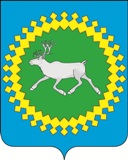 ИНФОРМАЦИОННЫЙВЕСТНИКСовета и администрациимуниципального образованиямуниципального района «Ижемский»№ 112.02.2017Ижма 2017 г. Ш У Ö МП О С Т А Н О В Л Е Н И Еот 12 января 2017 года                                                                                               №  5Республика Коми, Ижемский район, с. Ижма					                         Об утверждении порядка оказания финансовой поддержки (субсидирования) организациям, крестьянским (фермерским) хозяйствам в муниципальном  районе «Ижемский» 	В целях реализации подпрограммы 2 «Развитие агропромышленного комплекса в Ижемском районе» муниципальной программы муниципального образования муниципального района «Ижемский» «Развитие экономики», утвержденной постановлением администрации муниципального района «Ижемский» от  30 декабря 2014 года № 1261администрация муниципального района «Ижемский»П О С Т А Н О В Л Я Е Т:1. Утвердить Порядок субсидирования части затрат организациям, крестьянским (фермерским) хозяйствам на строительство (реконструкцию) животноводческих помещений для содержания крупного рогатого скота согласно приложению 1 к настоящему постановлению.2.   Утвердить Порядок субсидирования части затрат на приобретение племенного крупного рогатого скота производителям сельскохозяйственной продукции согласно приложению 2 к настоящему постановлению.3. Утвердить Порядок субсидирования части затрат на развитие сельского хозяйства и обновление основных средств крестьянских (фермерских) хозяйств, сельскохозяйственных организаций  согласно приложению 3 к настоящему постановлению.       4.  Признать утратившим силу постановление администрации муниципального района «Ижемский» от  05 февраля  2015 года № 105  «Об утверждении порядка оказания финансовой поддержки (субсидирования) организациям, крестьянским (фермерским) хозяйствам в муниципальном  районе «Ижемский»        5. Контроль за исполнением настоящего постановления возложить на заместителя руководителя администрации муниципального района «Ижемский» М.В. Когут.        6. Настоящее постановление вступает в силу со дня официального опубликования (обнародования). Руководитель администрации муниципального района «Ижемский»                                                   Л.И. ТерентьеваПриложение 1к постановлению администрации муниципального  района «Ижемский»от 12 января 2017 года  № 5ПОРЯДОК СУБСИДИРОВАНИЯ ЧАСТИ ЗАТРАТ ОРГАНИЗАЦИЯМ, КРЕСТЬЯНСКИМ (ФЕМЕРСКИМ) ХОЗЯЙСТВАМ НА СТРОИТЕЛЬСТВО (РЕКОНСТРУКЦИЮ) ЖИВОНОВОДЧЕСКИХ ПОМЕЩЕНИЙ ДЛЯ СОДЕРЖАНИЯ КРУПНОГО РОГАТОГО СКОТА1. Настоящий Порядок определяет механизм субсидирования части затрат организациям, крестьянским (фермерским) хозяйствам на строительство (реконструкцию) животноводческих помещений для содержания крупного рогатого скота (далее - Порядок) в пределах средств бюджета муниципального образования муниципального района «Ижемский», предусмотренных на реализацию подпрограммы 2 «Развитие агропромышленного комплекса в Ижемском районе» муниципальной программы муниципального образования муниципального района «Ижемский» «Развитие экономики» на текущий финансовый год. 2. Субсидия предоставляется организациям, крестьянским (фермерским) хозяйствам (далее – получатель субсидии), одновременно отвечающим следующим требованиям, которым должны соответствовать на первое число месяца, предшествующего месяцу, в котором планируется заключение договора:1) установленным Федеральным законом от 27 декабря 2006 года № 264-ФЗ «О развитии сельского хозяйства» (далее - Федеральный закон);2) зарегистрированным в соответствии с действующим законодательством и осуществляющим свою деятельность на территории муниципального района «Ижемский»;3) не имеющим задолженность по налогам, сборам и иным обязательным платежам в бюджеты бюджетной системы Российской Федерации, срок исполнения по которым наступил в соответствии с законодательством Российской Федерации (в случае, если такое требование предусмотрено правовым актом);4) не имеющим просроченной задолженности по возврату в соответствующий бюджет бюджетной системы Российской Федерации субсидий, бюджетных инвестиций, предоставленных в том числе в соответствии с иными правовыми актами (в случае, если такое требование предусмотрено правовым актом), и иная просроченная задолженность перед соответствующим бюджетам бюджетной системы Российской Федерации; 5) не находящийся  в процессе реорганизации, ликвидации, банкротства и не должны иметь ограничения на осуществление хозяйственной деятельности (в случае, если такое требование предусмотрено правовым актом);6) не должны являться иностранными юридическими лицами, а также российскими юридическими лицами, в уставном (складочном) капитале которых доля участия иностранных юридических лиц, местом регистрации которых является государство или территория, включенные в утверждаемый Министерством финансов Российской Федерации перечень государств и территорий, предоставляющий льготный налоговый режим налогообложения и (или) не предусматривающих раскрытия и предоставления информации при проведении финансовых операций (офшорные зоны)  в отношении таких юридических лиц, в совокупности превышает 50 процентов;7) наличие бизнес-планов, прошедших конкурсный отбор, осуществляемый Министерством сельского хозяйства продовольствия Республики Коми.        3. Субсидия предоставляется для осуществления получателем субсидии расходов, связанных со строительством (реконструкцией) животноводческих помещений для содержания крупного рогатого скота. Получатель субсидии не должен получать средства из соответствующего бюджета бюджетной системы Российской Федерации в соответствии с иными нормативным правовыми актами, муниципальными правовыми актами на цели, указанные в подпункте 3 настоящего порядка.4. Для получения субсидии получатель субсидии, представляет в администрацию муниципального района «Ижемский» (далее - Администрация) следующие документы:1) заявка на получение субсидии по форме, согласно приложению  1 к настоящему Порядку (далее - заявка), содержащая:а) сведения о среднесписочной численности работников за предшествующий календарный год;б) сведения о доходе, полученном от осуществления предпринимательской деятельности; в) сведения об отсутствии задолженности по заработной плате более одного месяца;       2) бизнес-план по строительству (реконструкции) животноводческих помещений для содержания крупного рогатого скота, прошедший конкурсный отбор, осуществляемый Министерством сельского хозяйства и продовольствия Республики Коми;3) справка об исполнении налогоплательщиком обязанности по уплате налогов, сборов, страховых взносов, пеней и налоговых санкций по форме, утвержденной приказом ФНС Российской Федерации от 21 июля 2014 года № ММВ-7-8/378@, сформированная не ранее чем за месяц до дня представления заявки, в случае если получатель субсидии представляет ее самостоятельно;4) справка регионального отделения Фонда социального страхования Российской Федерации по Республике Коми или его территориальных органов об исполнении организацией обязательств по уплате страховых взносов на обязательное социальное страхование на случай временной нетрудоспособности и в связи с материнством, сформированная на последнюю отчетную дату, в случае если получатель субсидии представляет ее самостоятельно;5) справка Отделения Пенсионного фонда Российской Федерации по Республике Коми или его территориальных органов об исполнении организацией обязательств по уплате страховых взносов на обязательное пенсионное страхование и обязательное медицинское страхование, сформированная на последнюю отчетную дату, в случае если получатель субсидии представляет ее самостоятельно;6) копии документов, заверенные в установленном порядке или с предъявлением оригиналов на цели, предусмотренные пунктом 3 настоящего Порядка, подтверждающие стоимость расходов.Документы, указанные в подпунктах 1,2 и 6 настоящего пункта, предоставляются получателю субсидии  в Администрацию самостоятельно.Сведения, содержащиеся в документах, указанных в пунктах 3 - 5 настоящего пункта, запрашиваются  Администрацией в течение 5 рабочих дней со дня поступления заявки в порядке межведомственного информационного взаимодействия у органов, предоставляющих государственные услуги, и органов, предоставляющих муниципальные услуги, иных государственных органов, органов местного самоуправления, а также подведомственных этим органам организаций, если такие сведения находятся в распоряжении этих органов (организаций) в соответствии с нормативными правовыми актами Российской Федерации, нормативными правовыми актами субъектов Российской Федерации, муниципальными правовыми актами, в случае если получатель субсидии не представила документы, указанные в пунктах 3 - 5 настоящего пункта, самостоятельно.        5. Администрация проверяет полноту (комплектность), оформление представленных документов, их соответствие требованиям, установленным настоящим Порядком, и направляет их для рассмотрения в Комиссию по рассмотрению заявок, претендующих на получение финансовой поддержки за счет средств бюджета муниципального образования муниципального района «Ижемский».Срок рассмотрения Администрацией представленных документов не может превышать 30 дней с даты регистрации представленных документов в администрацию до даты их направления для рассмотрения в Комиссию.6. Комиссия рассматривает документы и осуществляет оценку соответствия условиям предоставления субсидии и требованиям, установленным Федеральным законом и настоящим Порядком, в срок не более 3 рабочих дней с даты поступления документов в Комиссию.Заключение Комиссии о соответствии (несоответствии) условиям предоставления субсидии требованиям, установленным Федеральным законом и настоящим Порядком, оформляется протоколом.7. На основании протокола Комиссии руководитель Администрация в срок не более 5 рабочих дней с даты его подписания принимает решение о предоставлении (отказе в предоставлении) субсидии.Заключение Комиссии о несоответствии, решение об отказе в предоставлении субсидии принимается при наличии оснований, установленных Федеральным законом.Решение Администрации  о предоставлении (отказе в предоставлении) субсидии оформляется постановлением Администрации.        Уведомление организаций о принятых Администрацией района решениях осуществляется не позднее 5 рабочих дней со дня издания постановления Администрацией о предоставлении (отказе в предоставлении) субсидии.Получатель субсидии, в отношении которой принято решение об отказе в предоставлении субсидии, вправе обратиться повторно после устранения выявленных недостатков на условиях, установленных настоящим Порядком.        8. Субсидии предоставляются на основании договоров, заключенных между субъектами малого и среднего предпринимательства и Администрацией, согласно типовой форме, утвержденной Приказом Финансового управления администрации МР «Ижемский» от 22 ноября 2016 года № 53.        Срок подготовки договора не может превышать 5 дней с даты принятия руководителем Администрации решения о предоставлении субсидии.Перечисление субсидии получателю субсидии осуществляется на лицевые счета, открытые организациями в Финансовом управлении администрации муниципального района «Ижемский».Получатель субсидии ежеквартально, до 15-го числа месяца, следующего за отчетным кварталом, представляет в Администрацию  информацию о расходовании субсидии по ее целевому назначению с приложением документов, подтверждающих целевое расходование средств (в том числе договоров, счетов, счетов-фактур, платежных поручений с отметкой банка о проведении кассовой операции, кассовых чеков, квитанций, квитанции  к приходным кассовым ордерам, товарных накладных, товарных чеков, актов приема-передачи товаров (работ, услуг) и другие).9. Обязательным условием для предоставления получателю субсидии, включаемым в договоры о предоставлении субсидии, является согласие организации на осуществление Администрацией и иными органами финансового контроля проверок соблюдения организацией условий, целей и порядка ее предоставления субсидий. В случае установления фактов нарушения условий предоставления средств субсидии, средства субсидии подлежат возврату в бюджет муниципального образования  муниципального района «Ижемский» в следующем порядке:Администрация в течение 10 рабочих дней со дня подписания акта проверки соблюдения условий, целей и порядка предоставления субсидий или получения сведений от  органов финансового контроля об установлении фактов представления нарушения условий, целей и порядка предоставления субсидий, выявленных в результате проверок, направляет организации письмо-уведомление о возврате средств бюджета муниципального образования  муниципального района «Ижемский» (далее - уведомление);организация в течение 30 дней (если в уведомлении не указан иной срок) с даты получения уведомления осуществляет возврат субсидий, использованных не по назначению или с нарушением установленных условий, целей и порядка их предоставления;в случае невыполнения в установленный срок уведомления, Администрация обеспечивает взыскание средств бюджета муниципального образования  муниципального района «Ижемский» в судебном порядке.Средства субсидии должны быть израсходованы организацией по целевому назначению в течение 12 месяцев с даты ее перечисления на лицевой счет организации открытый в Финансовом управлении Администрации. При возникновении обстоятельств, которые делают полностью или частично невозможным использование средств субъектом малого предпринимательства в течение 12 месяцев со дня перечисления субсидии, сроки выполнения этого обязательства продлеваются по соглашению с Администрацией района. При этом субъект малого предпринимательства обязан уведомить Администрацию о возникших обстоятельствах, по причине которых он не освоил субсидию в течение 12 месяцев со дня перечисления субсидии.         В случае неиспользования организацией суммы субсидии в полном объеме, остатки субсидии подлежат возврату организацией в добровольном порядке не позднее 1 марта года следующего за отчетным.10. Контроль за соблюдением условий, целей и порядка предоставления субсидий организациям осуществляется в установленном порядке Администрацией и иными органами  финансового контроля, в том числе путем проведения проверокПриложение 1 к порядку субсидирования части затрат организациям, крестьянским (фермерским) хозяйствам на строительство (реконструкцию) животноводческих помещений для содержания крупного рогатого скотаФОРМА ЗАЯВКИНА ПОЛУЧЕНИЕ ФИНАНСОВОЙ ПОДДЕРЖКИ                                                "Руководителю администрации                                      муниципального района "Ижемский"                              169460, Республика Коми, Ижемский район,                                        с. Ижма, ул. Советская, д.45ЗАЯВКАНаименование заявителя _____________________________________________________                      (полное наименование)ОГРН _________________________ дата регистрации ____________________________ИНН __________________________ КПП (при наличии) __________________________Расчетный счет № __________________________________________________________ в _________________________________________________________________________ БИК __________________________________Корреспондентский счет №___________________________________________________Юридический адрес_________________________________________________________ ______________________________________________________________________________________________________________________________________________________Почтовый адрес (место нахождения) ___________________________________________ ______________________________________________________________________________________________________________________________________________________Телефон (______) ____________ Факс ____________ E-mail ________________________Контактное лицо (ФИО, должность, телефон)____________________________________ ___________________________________________________________________________Прошу    предоставить    финансовую   поддержку   по   следующему направлению:             Субсидирования части затрат организациям, крестьянским (фермерским)                            хозяйствам на строительство (реконструкцию) животноводческих помещений для содержания крупного рогатого скотаНастоящим подтверждаем, что ___________________________________________________________________________(наименование заявителя)-   не   является  кредитной,  страховой  организацией,  инвестиционным фондом,  негосударственным  пенсионным  фондом, профессиональным участником рынка ценных бумаг, ломбардом;- не является участником соглашений о разделе продукции;-  не  осуществляет  предпринимательскую  деятельность в сфере игорного бизнеса;-  не  является  в  порядке, установленном законодательством Российской Федерации  о  валютном  регулировании  и  валютном  контроле,  нерезидентом Российской    Федерации,    за    исключением    случаев,   предусмотренных международными договорами Российской Федерации;-  не  осуществляет  производство  и  реализацию подакцизных товаров, а также   добычу   и   реализацию   полезных   ископаемых,   за   исключением общераспространенных полезных ископаемых;-  не  имеет  задолженности  по  уплате  налогов,  сборов, пеней и иных обязательных   платежей   в   бюджетную   систему  Российской  Федерации  и внебюджетные фонды;-   не   имеет   задолженности   по  заработной  плате  перед  наемными работниками более 1 месяца.    Дополнительно сообщаем о себе следующую информацию:    К заявке прилагаются следующие документы: ____________________________________________________________________________________________________________________________________________________________________________________________________________________________________________________________________________________________________________________________________________________________________________________________________________________________________________________________________________________________________________________________________________________________________________________________________________________________________________________________________________________________________________________________________    "___" __________ 20__ года ____________/  _____________/   ________________/                                                        ( должность)             (подпись)                 (расшифровка)               М.П.Приложение 2 к постановлению администрации муниципального  района «Ижемский»от 12 января 2017 года  № 5 ПОРЯДОК СУБСИДИРОВАНИЯ ЧАСТИ ЗАТРАТ НА ПРИОБРЕТЕНИЕ ПЛЕМЕННОГО КРУПНОГО РОГАТОГО СКОТА ПРОИЗВОДИТЕЛЯМ СЕЛЬСКОХОЗЯЙСТВЕННОЙ ПРОДУКЦИИ         Настоящий порядок определяет механизм субсидирования части затрат на приобретение племенного крупного рогатого скота производителям сельскохозяйственной продукции (далее - субсидия) в пределах средств бюджета муниципального района «Ижемский», предусмотренных на реализацию подпрограммы 2 «Развитие агропромышленного комплекса в Ижемском районе» муниципальной программы муниципального образования муниципального района «Ижемский» «Развитие экономики» (далее - подпрограмма) на текущий финансовый год.2. Субсидия предоставляется  юридическим лицам (за исключением государственных (муниципальных) учреждений), индивидуальным предпринимателям - главам крестьянских (фермерских) хозяйств - занимающихся производством и (или) переработкой  сельскохозяйственной продукции, производством пищевой продукции, (далее – получатель субсидии) одновременно отвечающим следующим требованиям:1) установленным Федеральным законом от 27 декабря 2006 года № 264-ФЗ «О развитии сельского хозяйства» (далее - Федеральный закон);2) зарегистрированным в соответствии с действующим законодательством и осуществляющим свою деятельность на территории муниципального района «Ижемский»;3) не имеющим задолженность по налогам, сборам и иным обязательным платежам в бюджеты бюджетной системы Российской Федерации, срок исполнения по которым наступил в соответствии с законодательством Российской Федерации (в случае, если такое требование предусмотрено правовым актом);4) не имеющим просроченной задолженности по возврату в соответствующий бюджет бюджетной системы Российской Федерации субсидий, бюджетных инвестиций, предоставленных в том числе в соответствии с иными правовыми актами (в случае, если такое требование предусмотрено правовым актом), и иная просроченная задолженность перед соответствующим бюджетам бюджетной системы Российской Федерации; 5) не находящийся  в процессе реорганизации, ликвидации, банкротства и не должны иметь ограничения на осуществление хозяйственной деятельности (в случае, если такое требование предусмотрено правовым актом);6) не должны являться иностранными юридическими лицами, а также российскими юридическими лицами, в уставном (складочном) капитале которых доля участия иностранных юридических лиц, местом регистрации которых является государство или территория, включенные в утверждаемый Министерством финансов Российской Федерации перечень государств и территорий, предоставляющий льготный налоговый режим налогообложения и (или) не предусматривающих раскрытия и предоставления информации при проведении финансовых операций (офшорные зоны)  в отношении таких юридических лиц, в совокупности превышает 50 процентов.3. Субсидированию подлежат расходы на приобретение получателем субсидии племенного крупного рогатого скота для обновления стада и увеличения производства сельскохозяйственной продукции, Субсидия предоставляется  в целях возмещения затрат, понесенных ими в предыдущем и (или) текущем финансовых годах, в связи с производством сельскохозяйственной продукции в части расходов на приобретение племенной продукции (материала): племенного молодняка крупного рогатого скота (телок, нетелей; бычков для воспроизводства стада) (далее – племенной молодняк) у племенных заводов, племенных репродукторов.Получатели субсидии не должны получать средства из соответствующего бюджета бюджетной системы Российской Федерации в соответствии с иными нормативными правовыми актами, муниципальными правовыми актами на цели, указанные в пункте 3 настоящего порядка.            4.  Субсидии предоставляются в размере 90 % стоимости племенного рогатого скота, но не более 25000 рублей за голову, за исключением средств субсидий, полученных в рамках иных программ, мероприятий по данному виду расходов, в пределах лимита бюджетных обязательств, предусмотренных на реализацию  подпрограммы.          5. Субсидии выплачиваются при соблюдении получателем субсидии следующих условий: - наличие  поголовья скота на момент подачи заявки на предоставление субсидии не менее 10 голов крупного рогатого скота или  реализация бизнес - проекта по строительству (реконструкции) производственных помещений для содержания сельскохозяйственных животных или объектов по переработке сельскохозяйственной продукции, признанного победителем конкурсного отбора, проводимого  Министерством сельского хозяйства и продовольствия Республики Коми, на право получения субсидий.6. Для получения субсидии получатель субсидии представляет в администрацию муниципального района «Ижемский» (далее - Администрация) следующие документы:1) заявка на получение субсидии по форме, согласно приложению  1 к настоящему Порядку (далее - заявка), содержащая:а) сведения о среднесписочной численности работников за предшествующий календарный год;б) сведения о доходе, полученном от осуществления предпринимательской деятельности; в) сведения об отсутствии задолженности по заработной плате более одного месяца;2) справка об исполнении налогоплательщиком обязанности по уплате налогов, сборов, страховых взносов, пеней и налоговых санкций по форме, утвержденной приказом ФНС Российской Федерации от 21 июля 2014 года № ММВ-7-8/378@, сформированная не ранее чем за месяц до дня представления заявки, в случае если получатель субсидии представляет ее самостоятельно;3) справка регионального отделения Фонда социального страхования Российской Федерации по Республике Коми или его территориальных органов об исполнении организацией обязательств по уплате страховых взносов на обязательное социальное страхование на случай временной нетрудоспособности и в связи с материнством, сформированная на последнюю отчетную дату, в случае если получатель субсидии представляет ее самостоятельно;4) справка Отделения Пенсионного фонда Российской Федерации по Республике Коми или его территориальных органов об исполнении организацией обязательств по уплате страховых взносов на обязательное пенсионное страхование и обязательное медицинское страхование, сформированная на последнюю отчетную дату, в случае если получатель субсидии представляет ее самостоятельно;        5) справка о наличии поголовья крупного рогатого скота на момент подачи заявки либо выписка из протокола заседания комиссии Минсельхозпрода РК по вопросам государственной поддержки сельского хозяйства;         6) копия свидетельства регистрации предприятия поставщика племенного молодняка в государственном племенном регистре;   7) пояснительная записка, содержащая подробное разъяснение о необходимости проведения расходов (технико-экономическое обоснование);   8) справка о фактически произведенных расходах на приобретение племенного молодняка с приложением  копии документов, предусмотренные пунктом 3 настоящего Порядка, подтверждающие стоимость расходов:  а) копия договора на поставку товара (договора купли-продажи), б) копия товарной накладной или акта приема приема-передачи товара;в) копии счетов (счетов-фактур) на оплату товара;г) копия счета на оплату товара – в случае, когда в платежном поручении счет на оплату товара указан как основание для оплаты;      д) копии платежных поручений заверенные банком с отметкой банка о проведении платежа, кассовые чеки, квитанции к приходным кассовым ордерам, подтверждающих оплату по договорам купли-продажи.        Копии документов, заверенные получателем субсидии, предоставляются в Администрацию с оригиналом. После сличения копий с оригиналом  документы возвращается получателю субсидии.       Документы, указанные в подпунктах 1 и 5-8 настоящего пункта, предоставляются организациями в Администрацию самостоятельно.Сведения, содержащиеся в документах, указанных в пунктах 2 - 4 настоящего пункта, запрашиваются  Администрацией в течение 5 рабочих дней со дня поступления заявки в порядке межведомственного информационного взаимодействия у органов, предоставляющих государственные услуги, и органов, предоставляющих муниципальные услуги, иных государственных органов, органов местного самоуправления, а также подведомственных этим органам организаций, если такие сведения находятся в распоряжении этих органов (организаций) в соответствии с нормативными правовыми актами Российской Федерации, нормативными правовыми актами субъектов Российской Федерации, муниципальными правовыми актами, в случае если организация не представила документы, указанные в пунктах 2 - 4 настоящего пункта, самостоятельно.         7. Администрация проверяет полноту (комплектность), оформление представленных документов, их соответствие требованиям, установленным настоящим Порядком, и направляет их для рассмотрения в Комиссию по рассмотрению заявок, претендующих на получение финансовой поддержки за счет средств бюджета муниципального образования  муниципального района «Ижемский» (далее Комиссия).Срок рассмотрения Администрацией представленных документов не может превышать 30 дней с даты регистрации представленных документов в администрацию до даты их направления для рассмотрения в Комиссию.8. Комиссия рассматривает документы и осуществляет оценку соответствия условиям предоставления субсидии и требованиям, установленным Федеральным законом и настоящим Порядком, в срок не более 3 рабочих дней с даты поступления документов в Комиссию.Заключение Комиссии о соответствии (несоответствии) условиям предоставления субсидии требованиям, установленным Федеральным законом и настоящим Порядком оформляется протоколом.На основании протокола Комиссии руководитель Администрация в срок не более 5 рабочих дней с даты его подписания принимает решение о предоставлении (отказе в предоставлении) субсидии.Заключение Комиссии о несоответствии, решение об отказе в предоставлении субсидии принимается при наличии оснований, установленных Федеральным законом.Решение Администрации  о предоставлении (отказе в предоставлении) субсидии оформляется постановлением Администрации.        Уведомление организаций о принятых Администрацией района решениях осуществляется не позднее 5 рабочих дней со дня издания постановления Администрацией о предоставлении (отказе в предоставлении) субсидии.Получатель субсидии, в отношении которой принято решение об отказе в предоставлении субсидии, вправе обратиться повторно после устранения выявленных недостатков на условиях, установленных настоящим Порядком.        9. Субсидии предоставляются на основании договоров, заключенных между субъектами малого и среднего предпринимательства и Администрацией, согласно типовой форме, утвержденной Приказом Финансового управления администрации МР «Ижемский» от 22 ноября 2016 года № 53.        Срок подготовки договора не может превышать 5 дней с даты принятия руководителем Администрации решения о предоставлении субсидии.На основании договора о предоставлении субсидии  в сроки, установленные договором о предоставлении субсидии, Администрация перечисляет на расчетный счет организации средства субсидии.Финансирование расходов производится в соответствии со сводной бюджетной росписью бюджета муниципального образования муниципального района «Ижемский» в пределах лимитов бюджетных обязательств, предусмотренных на реализацию подпрограммы.10. Обязательными условиями для предоставления субъектам малого и среднего предпринимательства субсидии, включаемые в договоры о предоставлении субсидии, являются:согласие субъекта малого и среднего предпринимательства на осуществление Администрацией и иными органами финансового контроля проверок соблюдения субъектом малого и среднего предпринимательства условий, целей и порядка ее предоставления;положение о том, что по договорам о предоставлении субсидий не предусматривается возврат субъектами малого и среднего предпринимательства остатков субсидий, не использованных в отчетном финансовом году, поскольку субсидии предоставляются на компенсацию понесенных расходов.запрет приобретения за счет полученных средств иностранной валюты, за исключением операций, осуществляемых в соответствии с валютным законодательством Российской Федерации при закупке (поставке) высокотехнологичного импортного оборудования, сырья и комплектующих изделий, а также связанных с достижением целей предоставления этих средств иных операций, определенных нормативными правовыми актами, регулирующими предоставление субсидии.В случае установления фактов нарушения условий предоставления средств субсидии, средства субсидии подлежат возврату в бюджет муниципального образования муниципального района «Ижемский» в следующем порядке:администрация в течение 10 рабочих дней со дня подписания акта проверки соблюдения условий, целей и порядка предоставления субсидий или получения сведений от  органов финансового контроля об установлении фактов представления нарушения условий, целей и порядка предоставления субсидий, выявленных в результате проверок, направляет организации письмо-уведомление о возврате средств бюджета муниципального образования муниципального района «Ижемский» (далее - уведомление);организация в течение 30 дней (если в уведомлении не указан иной срок) с даты получения уведомления осуществляет возврат субсидий, использованных не по назначению или с нарушением установленных условий, целей и порядка их предоставления;в случае невыполнения в установленный срок уведомления, Администрация обеспечивает взыскание средств бюджета муниципального образования муниципального района «Ижемский» в судебном порядке.11. Контроль за соблюдением условий, целей и порядка предоставления субсидий организациям осуществляется в установленном порядке Администрацией и иными органами  финансового контроля, в том числе путем проведения проверок.Приложение 1 к порядку субсидирования части затрат на приобретение племенного крупного рогатого скотапроизводителям сельскохозяйственной продукцииФОРМА ЗАЯВКИНА ПОЛУЧЕНИЕ ФИНАНСОВОЙ ПОДДЕРЖКИ                                                "Руководителю администрации                                      муниципального района "Ижемский"                              169460, Республика Коми, Ижемский район,                                        с. Ижма, ул. Советская, д.45ЗАЯВКАНаименование заявителя _____________________________________________________                      (полное наименование)ОГРН _________________________ дата регистрации ____________________________ИНН __________________________ КПП (при наличии) __________________________Расчетный счет № __________________________________________________________ в _________________________________________________________________________ БИК __________________________________Корреспондентский счет №___________________________________________________Юридический адрес_________________________________________________________ ______________________________________________________________________________________________________________________________________________________Почтовый адрес (место нахождения) ___________________________________________ ______________________________________________________________________________________________________________________________________________________Телефон (______) ____________ Факс ____________ E-mail ________________________Контактное лицо (ФИО, должность, телефон)____________________________________ ___________________________________________________________________________Прошу    предоставить    финансовую   поддержку   по   следующему направлению:             Субсидирования части затрат на приобретение племенного крупного рогатого скота производителям сельскохозяйственной продукцииНастоящим подтверждаем, что ___________________________________________________________________________(наименование заявителя)-   не   является  кредитной,  страховой  организацией,  инвестиционным фондом,  негосударственным  пенсионным  фондом, профессиональным участником рынка ценных бумаг, ломбардом;- не является участником соглашений о разделе продукции;-  не  осуществляет  предпринимательскую  деятельность в сфере игорного бизнеса;-  не  является  в  порядке, установленном законодательством Российской Федерации  о  валютном  регулировании  и  валютном  контроле,  нерезидентом Российской    Федерации,    за    исключением    случаев,   предусмотренных международными договорами Российской Федерации;-  не  осуществляет  производство  и  реализацию подакцизных товаров, а также   добычу   и   реализацию   полезных   ископаемых,   за   исключением общераспространенных полезных ископаемых;-  не  имеет  задолженности  по  уплате  налогов,  сборов, пеней и иных обязательных   платежей   в   бюджетную   систему  Российской  Федерации  и внебюджетные фонды;-   не   имеет   задолженности   по  заработной  плате  перед  наемными работниками более 1 месяца.    Дополнительно сообщаем о себе следующую информацию:    К заявке прилагаются следующие документы: ____________________________________________________________________________________________________________________________________________________________________________________________________________________________________________________________________________________________________________________________________________________________________________________________________________________________________________________________________________________________________________________________________________________________________________________________________________________________________________________________________________________________________________________________________    "___" __________ 20__ года ____________/  _____________/   ________________/                                                        ( должность)             (подпись)                 (расшифровка)               М.П.Приложение 3к постановлению администрации муниципального  района «Ижемский»от 12 января 2017 года  № 5 ПОРЯДОКСУБСИДИРОВАНИЯ ЧАСТИ ЗАТРАТ НА РАЗВИТИЕ
СЕЛЬСКОГО ХОЗЯЙСТВА И ОБНОВЛЕНИЕ ОСНОВНЫХ СРЕДСТВ
КРЕСТЬЯНСКИХ (ФЕРМЕРСКИХ) ХОЗЯЙСТВ, СЕЛЬСКОХОЗЯЙСТВЕННЫХ ОРГАНИЗАЦИЙ1. Настоящий Порядок определяет механизм субсидирования части затрат на развитие сельского хозяйства и обновления основных средств крестьянских (фермерских) хозяйств, сельскохозяйственных организаций (далее - субсидия) в пределах средств бюджета муниципального образования муниципального района «Ижемский», предусмотренных на реализацию подпрограммы 2 «Развитие агропромышленного комплекса в Ижемском районе» муниципальной программы муниципального образования муниципального района «Ижемский» «Развитие экономики» на текущий  финансовый год.Субсидирование затрат на приобретение основных средств  осуществляется в отношении: оборудования, устройств, механизмов,  транспортных средств(за исключением легковых автомобилей и самоходных машин), станков, приборов, аппаратов, агрегатов, установок, машин, относящихся ко второй и выше амортизационным группам Классификации основных средств, включаемых в амортизационные группы, утвержденной постановлением Правительства Российской Федерации от 1 января 2002 г. № 1 «О классификации основных средств, включаемых в амортизационные группы» (далее - оборудование), за исключением оборудования, предназначенного для осуществления оптовой и розничной торговой деятельности субъектами малого и среднего предпринимательства.2. Субсидия предоставляется  крестьянским (фермерским) хозяйствам и сельскохозяйственным организациям, (далее – организация) одновременно отвечающим следующим требованиям:1) установленным Федеральным законом от 27 декабря 2006 года № 264-ФЗ «О развитии сельского хозяйства» (далее - Федеральный закон);2) зарегистрированным в соответствии с действующим законодательством и осуществляющим свою деятельность на территории муниципального района «Ижемский»;3) не имеющим задолженность по налогам, сборам и иным обязательным платежам в бюджеты бюджетной системы Российской Федерации, срок исполнения по которым наступил в соответствии с законодательством Российской Федерации (в случае, если такое требование предусмотрено правовым актом);4) не имеющим просроченной задолженности по возврату в соответствующий бюджет бюджетной системы Российской Федерации субсидий, бюджетных инвестиций, предоставленных в том числе в соответствии с иными правовыми актами (в случае, если такое требование предусмотрено правовым актом), и иная просроченная задолженность перед соответствующим бюджетам бюджетной системы Российской Федерации; 5) не находящийся  в процессе реорганизации, ликвидации, банкротства и не должны иметь ограничения на осуществление хозяйственной деятельности (в случае, если такое требование предусмотрено правовым актом);6) не должны являться иностранными юридическими лицами, а также российскими юридическими лицами, в уставном (складочном) капитале которых доля участия иностранных юридических лиц, местом регистрации которых является государство или территория, включенные в утверждаемый Министерством финансов Российской Федерации перечень государств и территорий, предоставляющий льготный налоговый режим налогообложения и (или) не предусматривающих раскрытия и предоставления информации при проведении финансовых операций (офшорные зоны)  в отношении таких юридических лиц, в совокупности превышает 50 процентов.3. Субсидированию подлежат расходы, понесенные на приобретение основных средств, необходимых для осуществления деятельности не ранее 1 января предшествующего финансового года в размере не менее  50 процентов от произведенных ими фактических затрат на обновление основных средств (за вычетом налога на добавленную стоимость), но не более 300 тысяч рублей одному субъекту агропромышленного комплекса.4.Субсидии не предоставляются:  -  на приобретение основных средств, бывших в использовании или эксплуатации;- на приобретение основных средств, на компенсацию стоимости которого были предоставлены субсидии в предыдущем финансовом году или были предоставлены субсидии за счет средств бюджета  муниципального образования муниципального района «Ижемский» или республиканского бюджета Республики Коми в рамках иных программ. 5. Для получения субсидии организация, представляет в администрацию муниципального района «Ижемский» (далее - Администрация) следующие документы:1) заявка на получение субсидии по форме, согласно приложению  1 к настоящему Порядку (далее - заявка), содержащая:а) сведения о среднесписочной численности работников за предшествующий календарный год;б) сведения о доходе, полученном от осуществления предпринимательской деятельности  за предшествующий календарный год;в) сведения об отсутствии задолженности по заработной плате более одного месяца;2) справка об исполнении налогоплательщиком обязанности по уплате налогов, сборов, страховых взносов, пеней и налоговых санкций по форме, утвержденной приказом ФНС Российской Федерации от 21 июля 2014 года № ММВ-7-8/378@, сформированная не ранее чем за месяц до дня представления заявки, в случае если организация представляет ее самостоятельно;3) справка регионального отделения Фонда социального страхования Российской Федерации по Республике Коми или его территориальных органов об исполнении организацией обязательств по уплате страховых взносов на обязательное социальное страхование на случай временной нетрудоспособности и в связи с материнством, сформированная на последнюю отчетную дату, в случае если организация представляет ее самостоятельно;4) справка Отделения Пенсионного фонда Российской Федерации по Республике Коми или его территориальных органов об исполнении организацией обязательств по уплате страховых взносов на обязательное пенсионное страхование и обязательное медицинское страхование, сформированная на последнюю отчетную дату, в случае если организация представляет ее самостоятельно;  5) справка о фактически произведенных расходах на приобретение основных средств с приложением  копии документов, предусмотренные пунктом 3 настоящего Порядка, подтверждающие стоимость расходов:  а) копия договора на поставку товара (договора купли-продажи), б) копия товарной накладной или акта приема приема-передачи товара;в) копии счетов (счетов-фактур) на оплату товара;г) копия счета на оплату товара – в случае, когда в платежном поручении счет на оплату оборудования указан как основание для оплаты;д) заверенные банком или в установленном порядке копии платежных поручений или заверенные в установленном порядке либо с предъявлением оригиналов копии кассовых документов, подтверждающих оплату по договорам купли-продажи;  е) гарантийное обязательство о неотчуждении машин и оборудования по форме согласно приложению 2 к настоящему Порядку.6) пояснительная записка, содержащая подробное разъяснение о необходимости проведения расходов (технико-экономическое обоснование).        Копии документов, заверенные получателем субсидии, предоставляются в Администрацию с оригиналом. После сличения копий с оригиналом  документы возвращается организации.Документы, указанные в подпунктах 1 и 5,6 настоящего пункта, предоставляются организациями в Администрацию самостоятельно.Сведения, содержащиеся в документах, указанных в пунктах 2 - 4 настоящего пункта, запрашиваются  Администрацией в течение 5 рабочих дней со дня поступления заявки в порядке межведомственного информационного взаимодействия у органов, предоставляющих государственные услуги, и органов, предоставляющих муниципальные услуги, иных государственных органов, органов местного самоуправления, а также подведомственных этим органам организаций, если такие сведения находятся в распоряжении этих органов (организаций) в соответствии с нормативными правовыми актами Российской Федерации, нормативными правовыми актами субъектов Российской Федерации, муниципальными правовыми актами, в случае если организация не представила документы, указанные в пунктах 2 - 4 настоящего пункта, самостоятельно. 6. Администрация проверяет полноту (комплектность), оформление представленных документов, их соответствие требованиям, установленным настоящим Порядком, и направляет их для рассмотрения в Комиссию по рассмотрению заявок, претендующих на получение финансовой поддержки за счет средств бюджета муниципального образования  муниципального района «Ижемский» (далее Комиссия).Срок рассмотрения Администрацией представленных документов не может превышать 30 дней с даты регистрации представленных документов в администрацию до даты их направления для рассмотрения в Комиссию.7. Комиссия рассматривает документы и осуществляет оценку соответствия условиям предоставления субсидии и требованиям, установленным Федеральным законом и настоящим Порядком, в срок не более 3 рабочих дней с даты поступления документов в Комиссию.Заключение Комиссии о соответствии (несоответствии) условиям предоставления субсидии требованиям, установленным Федеральным законом и настоящим Порядком оформляется протоколом.На основании протокола Комиссии руководитель Администрация в срок не более 5 рабочих дней с даты его подписания принимает решение о предоставлении (отказе в предоставлении) субсидии.Заключение Комиссии о несоответствии, решение об отказе в предоставлении субсидии принимается при наличии оснований, установленных Федеральным законом.Решение Администрации  о предоставлении (отказе в предоставлении) субсидии оформляется постановлением Администрации.        Уведомление организаций о принятых Администрацией района решениях осуществляется не позднее 5 рабочих дней со дня издания постановления Администрацией о предоставлении (отказе в предоставлении) субсидии.Организация, в отношении которой принято решение об отказе в предоставлении субсидии, вправе обратиться повторно после устранения выявленных недостатков на условиях, установленных настоящим Порядком.        8. Субсидии предоставляются на основании договоров, заключенных между субъектами малого и среднего предпринимательства и Администрацией, согласно типовой форме, утвержденной Приказом Финансового управления администрации МР «Ижемский» от 22 ноября 2016 года № 53.Срок подготовки договора не может превышать 5 дней с даты принятия руководителем Администрации решения о предоставлении субсидии.На основании договора о предоставлении субсидии  в сроки, установленные договором о предоставлении субсидии, Администрация перечисляет на расчетный счет организации средства субсидии.Финансирование расходов производится в соответствии со сводной бюджетной росписью бюджета муниципального образования муниципального района «Ижемский» в пределах лимитов бюджетных обязательств, предусмотренных на реализацию Подпрограммы.9. Обязательными условиями для предоставления субъектам малого и среднего предпринимательства субсидии, включаемые в договоры о предоставлении субсидии, являются:согласие субъекта малого и среднего предпринимательства на осуществление Администрацией и иными органами финансового контроля проверок соблюдения субъектом малого и среднего предпринимательства условий, целей и порядка ее предоставления;положение о том, что по договорам о предоставлении субсидий не предусматривается возврат субъектами малого и среднего предпринимательства остатков субсидий, не использованных в отчетном финансовом году, поскольку субсидии предоставляются на компенсацию понесенных расходов;запрет приобретения за счет полученных средств иностранной валюты, за исключением операций, осуществляемых в соответствии с валютным законодательством Российской Федерации при закупке (поставке) высокотехнологичного импортного оборудования, сырья и комплектующих изделий, а также связанных с достижением целей предоставления этих средств иных операций, определенных нормативными правовыми актами, регулирующими предоставление субсидии;обязанность субъекта малого и среднего предпринимательства не отчуждать оборудование, приобретенное с использованием субсидии, в течение трех лет с даты заключения договора о предоставлении субсидии путем продажи, дарения, обмена или отчуждения иным образом в соответствии с законодательством Российской Федерации (за исключением случаев реорганизации получателей субсидий или взносов имущества в виде пая, вклада в уставный капитал (паевой фонд) организаций, осуществляющих деятельность, аналогичную деятельности субъекта малого и среднего предпринимательства).В случае установления фактов нарушения условий предоставления средств субсидии, средства субсидии подлежат возврату в бюджет муниципального образования муниципального района «Ижемский» в следующем порядке:администрация в течение 10 рабочих дней со дня подписания акта проверки соблюдения условий, целей и порядка предоставления субсидий или получения сведений от  органов финансового контроля об установлении фактов представления нарушения условий, целей и порядка предоставления субсидий, выявленных в результате проверок, направляет организации письмо-уведомление о возврате средств бюджета муниципального образования муниципального района «Ижемский» (далее - уведомление);организация в течение 30 дней (если в уведомлении не указан иной срок) с даты получения уведомления осуществляет возврат субсидий, использованных не по назначению или с нарушением установленных условий, целей и порядка их предоставления;в случае невыполнения в установленный срок уведомления, Администрация обеспечивает взыскание средств бюджета муниципального образования муниципального района «Ижемский» в судебном порядке.10. Контроль за соблюдением условий, целей и порядка предоставления субсидий организациям осуществляется в установленном порядке Администрацией и иными органами  финансового контроля, в том числе путем проведения проверок.Приложение 1 К порядку субсидирования части затрат на развитие сельского хозяйства и обновление основных средств крестьянских (фермерских) хозяйств, сельскохозяйственных организаций  ФОРМА ЗАЯВКИНА ПОЛУЧЕНИЕ СУБСИДИИ ЧАСТИ ЗАТРАТ НА РАЗВИТИЕ СЕЛЬСКОГО ХОЗЯЙСТВА И ОБНОВЛЕНИЯ ОСНОВНЫХ СРЕДСТВ КРЕСТЬЯНСКИХ (ФЕРМЕРСКИХ) ХОЗЯЙСТВ, СЕЛЬСКОХОЗЯЙСТВЕННЫХ ОРГАНИЗАЦИЙ                                                 "Руководителю администрации                                      муниципального района "Ижемский"                              169460, Республика Коми, Ижемский район,                                        с. Ижма, ул. Советская, д.45ЗАЯВКАНаименование заявителя _____________________________________________________                      (полное наименование)ОГРН _________________________ дата регистрации ____________________________ИНН __________________________ КПП (при наличии) __________________________Расчетный счет № __________________________________________________________ в _________________________________________________________________________ БИК __________________________________Корреспондентский счет №___________________________________________________Юридический адрес_________________________________________________________ ______________________________________________________________________________________________________________________________________________________Почтовый адрес (место нахождения) ___________________________________________ ______________________________________________________________________________________________________________________________________________________Телефон (______) ____________ Факс ____________ E-mail ________________________Контактное лицо (ФИО, должность, телефон)____________________________________ ___________________________________________________________________________        Прошу    предоставить    финансовую   поддержку   на субсидирование части затрат на развитие сельского хозяйства и обновления основных средств крестьянских (фермерских) хозяйств, сельскохозяйственных организацийНастоящим подтверждаем, что ___________________________________________________________________________(наименование заявителя)-   не   является  кредитной,  страховой  организацией,  инвестиционным фондом,  негосударственным  пенсионным  фондом, профессиональным участником рынка ценных бумаг, ломбардом;- не является участником соглашений о разделе продукции;-  не  осуществляет  предпринимательскую  деятельность в сфере игорного бизнеса;-  не  является  в  порядке, установленном законодательством Российской Федерации  о  валютном  регулировании  и  валютном  контроле,  нерезидентом Российской    Федерации,    за    исключением    случаев,   предусмотренных международными договорами Российской Федерации;-  не  осуществляет  производство  и  реализацию подакцизных товаров, а также   добычу   и   реализацию   полезных   ископаемых,   за   исключением общераспространенных полезных ископаемых;-  не  имеет  задолженности  по  уплате  налогов,  сборов, пеней и иных обязательных   платежей   в   бюджетную   систему  Российской  Федерации  и внебюджетные фонды;-   не   имеет   задолженности   по  заработной  плате  перед  наемными работниками более 1 месяца.    Дополнительно сообщаем о себе следующую информацию:    К заявке прилагаются следующие документы: ____________________________________________________________________________________________________________________________________________________________________________________________________________________________________________________________________________________________________________________________________________________________________________________________________________________________________________________________________________________________________________________________________________________________________________________________________________________________________________________________________________________________________________________________________    "___" __________ 20__ года ____________/  _____________/   ________________/                                                        ( должность)             (подпись)                 (расшифровка)               М.П.Приложение 2К порядку субсидирования части затрат на развитие сельского хозяйства и обновление основных средств крестьянских (фермерских) хозяйств, сельскохозяйственных организаций    Штамп получателя субсидий                                Администрация муниципального района  «Ижемский»                                           от _____________________________                                                 (наименование получателя                                                        субсидий)Гарантийное обязательствоо неотчуждении машин и оборудования    В  соответствии  с  постановлением  администрации муниципального района «Ижемский» от 12 января  2017  №  5 «Об утверждении порядка оказания финансовой поддержки (субсидирования) организациям, крестьянским (фермерским) хозяйствам, в муниципальном районе «Ижемский» (далее - постановление)___________________________________________________________________________(наименование получателя субсидий)обязуется не отчуждать ___________________________________________________,                                                     (наименование машины или оборудования) в течение трех лет  с  дня    получения   субсидий  на__________________________________________________________________________.(наименование субсидии)В случае отчуждения ___________________________________________________                                            (наименование машины или оборудования)до истечения указанного срока _____________________________________________                                                                 (наименование получателя субсидий)обязуется  в течение 30 дней со дня отчуждения возвратить в бюджет муниципального района «Ижемский» субсидию на _______________________________________,                                                                   (наименование субсидий)полученные на приобретение _______________________________________________,                                                               (наименование машины или оборудования)в сумме ________________ рублей.  Дата                             Подпись руководителя организации,                                главы крестьянского (фермерского) хозяйства               М.П. Ш У Ö МП О С Т А Н О В Л Е Н И Еот 12 января 2017 года                                                                                          №  6Республика Коми, Ижемский район, с. Ижма					                         Об утверждении порядка предоставления субсидий субъектам малого и среднего предпринимательства в муниципальном  районе «Ижемский» Руководствуясь статьей 71 Федерального Закона от 24.07.2007 № 209-ФЗ «О развитии малого и среднего предпринимательства в Российской Федерации», статьей 78 Бюджетного кодекса Российской Федерации  и в целях реализации подпрограммы 1 «Малое и среднее предпринимательство в Ижемском районе» муниципальной программы муниципального образования муниципального района «Ижемский» «Развитие экономики», утвержденной постановлением администрации  муниципального района «Ижемский» от  30 декабря 2014 года №  1261 администрация муниципального района «Ижемский»П О С Т А Н О В Л Я Е Т:Утвердить Порядок субсидирования субъектам малого и среднего предпринимательства, производящим продовольственное сырье и пищевую продукцию, части затрат на проведение обязательного подтверждения соответствия продовольственного сырья и пищевой продукции согласно приложению 1 к настоящему постановлению.Утвердить Порядок субсидирования части расходов субъектов малого и среднего предпринимательства, связанных с приобретением оборудования в целях создания и (или) развития либо модернизации производства товаров (работ, услуг) согласно приложению 2 к настоящему постановлению.Утвердить Порядок субсидирования части расходов субъектам малого предпринимательства, связанных с началом предпринимательской деятельности (гранты) согласно приложению 3 к настоящему постановлению.Утвердить форму Заявки субъекта малого и среднего предпринимательства для получения финансовой поддержки в рамках подпрограммы «Малое и среднее предпринимательство в Ижемском районе» муниципальной программы муниципального образования муниципального района «Ижемский» «Развитие экономики» согласно приложению 4 к настоящему постановлению.      5.  Утвердить Порядок субсидирования информационно-маркетингового центра муниципального района «Ижемский» согласно приложению 5 к настоящему постановлению.     6. Признать утратившим силу постановление администрации муниципального района «Ижемский» от  26 января  2015 года № 66  «Об утверждении порядка оказания финансовой поддержки (субсидирования) субъектам малого и среднего предпринимательства  в муниципальном  районе «Ижемский».7. Контроль за исполнением настоящего постановления возложить на заместителя руководителя администрации муниципального «Ижемский» М.В. Когут     8. Настоящее постановление вступает в силу со дня официального опубликования (обнародования).  Руководитель администрации  муниципального района «Ижемский»                                       Л.И. ТерентьеваПриложение  1к постановлению администрации муниципального района «Ижемский»от «12» января  2017 года  № 6ПОРЯДОКсубсидирования субъектам малого и  среднего предпринимательства,производящим продовольственное сырье и пищевую продукцию, части затрат на проведение обязательного подтверждения соответствия продовольственного сырья и пищевой продукции1. Настоящий Порядок определяет механизм субсидирования субъектам малого и среднего предпринимательства, производящим продовольственное сырье и пищевую продукцию, части затрат на проведение обязательного подтверждения соответствия продовольственного сырья и пищевой продукции (далее - субъекты малого и среднего предпринимательства), в пределах средств бюджета муниципального образования муниципального района «Ижемский» на очередной финансовый год и плановый период, предусмотренных на реализацию подпрограммы 1 «Малое и среднее предпринимательство в Ижемском районе» муниципальной программы муниципального образования муниципального района «Ижемский» «Развитие экономики» (далее Подпрограмма) на соответствующий финансовый год.2. Субсидия предоставляется субъектам малого и среднего предпринимательства, одновременно отвечающим следующим требованиям, которым должны соответствовать на первое число месяца, предшествующего месяцу, в котором планируется заключение договора:1) установленным Федеральным законом от 27 декабря 2006 года № 264-ФЗ «О развитии сельского хозяйства» (далее - Федеральный закон);2) зарегистрированным в соответствии с действующим законодательством и осуществляющим свою деятельность на территории муниципального района «Ижемский»;3) не имеющим задолженность по налогам, сборам и иным обязательным платежам в бюджеты бюджетной системы Российской Федерации, срок исполнения по которым наступил в соответствии с законодательством Российской Федерации (в случае, если такое требование предусмотрено правовым актом);4) не имеющим просроченной задолженности по возврату в соответствующий бюджет бюджетной системы Российской Федерации субсидий, бюджетных инвестиций, предоставленных в том числе в соответствии с иными правовыми актами (в случае, если такое требование предусмотрено правовым актом), и иная просроченная задолженность перед соответствующим бюджетам бюджетной системы Российской Федерации; 5) не находящийся  в процессе реорганизации, ликвидации, банкротства и не должны иметь ограничения на осуществление хозяйственной деятельности (в случае, если такое требование предусмотрено правовым актом);6) не должны являться иностранными юридическими лицами, а также российскими юридическими лицами, в уставном (складочном) капитале которых доля участия иностранных юридических лиц, местом регистрации которых является государство или территория, включенные в утверждаемый Министерством финансов Российской Федерации перечень государств и территорий, предоставляющий льготный налоговый режим налогообложения и (или) не предусматривающих раскрытия и предоставления информации при проведении финансовых операций (офшорные зоны)  в отношении таких юридических лиц, в совокупности превышает 50 процентов.3. Субсидия предоставляется субъектам малого и среднего предпринимательства в размере 95 процентов от произведенных ими фактических затрат на проведение обязательного подтверждения соответствия продовольственного сырья и пищевой продукции (за вычетом налога на добавленную стоимость), но не более 100 тысяч рублей одному субъекту малого и среднего предпринимательства.К затратам на проведение обязательного подтверждения соответствия продовольственного сырья и пищевой продукции относятся следующие расходы, понесенные субъектами малого и среднего предпринимательства:расходы на оплату услуг органов по сертификации (оценке (подтверждению) соответствия);расходы на оплату услуг испытательных лабораторий (центров), выполняющих работы по оценке (подтверждению) соответствия;расходы на приобретение технической документации.В случае, если субъект малого и среднего предпринимательства не является налогоплательщиком налога на добавленную стоимость, то понесенные им затраты на уплату расходов на проведение обязательного подтверждения соответствия продовольственного сырья и пищевой продукции не подлежат уменьшению на сумму налога на добавленную стоимость.Субсидия предоставляется субъектам малого и среднего предпринимательства на возмещение фактических затрат на проведение обязательного подтверждения соответствия продовольственного сырья и пищевой продукции, понесенных не ранее 1 декабря предыдущего финансового года.4. Для получения субсидии необходимы следующие документы:1) заявка на получение субсидии (далее - заявка) по форме, установленной  Администрацией муниципального района «Ижемский» (далее - Администрация), содержащая:а) сведения о среднесписочной численности работников за два предшествующих календарных года или за период, прошедший со дня государственной регистрации субъекта малого и среднего предпринимательства, в случае если субъект малого и среднего предпринимательства зарегистрирован в текущем календарном году;        б) сведения о доходе, полученном от осуществления предпринимательской деятельности за два предшествующих календарных года или за период, прошедший со дня государственной регистрации субъекта малого и среднего предпринимательства, в случае если субъект малого и среднего предпринимательства зарегистрирован в текущем календарном году;в) сведения о доле физических и юридических лиц, участвующих в уставном (складочном) капитале (паевом фонде) субъекта малого и среднего предпринимательства;г) сведения об отсутствии задолженности по заработной плате более одного месяца;2) справка об исполнении налогоплательщиком (плательщиком сборов, налоговым агентом) обязанности по уплате налогов, сборов, пеней и штрафов, процентов по форме, утвержденной приказом Федеральной налоговой службы Российской Федерации от 21 июля 2014 г. № ММВ-7-8/378@, сформированную не ранее чем за месяц до дня представления заявки, в случае если субъект малого и среднего предпринимательства представляет ее самостоятельно;3) копии договоров на проведение обязательного подтверждения соответствия продовольственного сырья и пищевой продукции, заверенные в установленном порядке или с предъявлением оригиналов;4) копии счетов (счетов-фактур) на оплату по договорам на проведение обязательного подтверждения соответствия продовольственного сырья и пищевой продукции, заверенные в установленном порядке или с предъявлением оригиналов;5) заверенные банком или в установленном порядке копии платежных поручений, или заверенные в установленном порядке либо с предъявлением оригиналов копии кассовых документов, подтверждающих оплату по договорам на проведение обязательного подтверждения соответствия продовольственного сырья и пищевой продукции;6) копии документов, подтверждающих выполнение работ (оказание услуг) по договорам на проведение обязательного подтверждения соответствия продовольственного сырья и пищевой продукции, заверенные в установленном порядке или с предъявлением оригиналов;7) копии сертификатов или иных документов, подтверждающих соответствие продовольственного сырья и пищевой продукции, заверенные в установленном порядке или с предъявлением оригиналов;8) справка регионального отделения Фонда социального страхования Российской Федерации по Республике Коми или его территориальных органов об исполнении субъектом малого и среднего предпринимательства обязательств по уплате страховых взносов на обязательное социальное страхование на случай временной нетрудоспособности и в связи с материнством, сформированная на последнюю отчетную дату, в случае если субъект малого и среднего предпринимательства представляет ее самостоятельно;9) справка Отделения Пенсионного фонда Российской Федерации по Республике Коми или его территориальных органов об исполнении субъектом малого и среднего предпринимательства обязательств по уплате страховых взносов на обязательное пенсионное страхование и обязательное медицинское страхование, сформированная на последнюю отчетную дату, в случае если субъект малого и среднего предпринимательства представляет ее самостоятельно;При превышении доли юридических лиц, участвующих в уставном (складочном) капитале (паевом фонде) субъекта малого и среднего предпринимательства, более 25 процентов (кроме хозяйственных обществ, деятельность которых заключается в практическом применении (внедрении) результатов интеллектуальной деятельности (программ для электронных вычислительных машин, баз данных, изобретений, полезных моделей, промышленных образцов, селекционных достижений, топологий интегральных микросхем, секретов производства (ноу-хау), исключительные права на которые принадлежат учредителям (участникам) таких хозяйственных обществ - бюджетным научным учреждениям или созданным государственными академиями наук научным учреждениям либо бюджетным образовательным учреждениям высшего профессионального образования или созданным государственными академиями наук образовательным учреждениям высшего профессионального образования) сведения, содержащиеся в заявке, предоставляются на каждого учредителя (юридическое лицо) субъекта малого и среднего предпринимательства.Документы, указанные в подпунктах 1, 3 - 6, 7 настоящего пункта, представляются субъектами малого и среднего предпринимательства в Администрацию самостоятельно.Копии документов, заверенные получателем субсидии, предоставляются в Администрацию с оригиналом. После сличения копий с оригиналом документы возвращаются получателю субсидии.Сведения, содержащиеся в документах, указанных в подпунктах 2, 8 и 9 настоящего пункта, запрашиваются Администрацией в течение 5 рабочих дней со дня поступления заявки в порядке межведомственного информационного взаимодействия у органов, предоставляющих государственные услуги, и органов, предоставляющих муниципальные услуги, иных государственных органов, органов местного самоуправления, а также подведомственных этим органам организаций, если такие сведения находятся в распоряжении этих органов (организаций) в соответствии с нормативными правовыми актами Российской Федерации, нормативными правовыми актами субъектов Российской Федерации, муниципальными правовыми актами, в случае если субъект малого и среднего предпринимательства не представил документы, указанные в подпунктах 2, 8 и 9 настоящего пункта, самостоятельно.Субъект малого и среднего предпринимательства несет ответственность за достоверность сведений, представленных при получении субсидии.Администрация в течение 1 рабочего дня со дня получения документов от субъекта малого и среднего предпринимательства регистрирует поступившие документы и в течение 3 рабочих дней со дня регистрации документов оформляет расписку о получении документов с указанием перечня и даты предоставления документов и направляет указанную расписку субъекту малого и среднего предпринимательств5. Администрация проверяет полноту (комплектность), оформление представленных субъектами малого и среднего предпринимательства документов, их соответствие требованиям, установленным настоящим Порядком, и направляет их для рассмотрения в Комиссию по рассмотрению заявок субъектов малого и среднего предпринимательства (далее - Комиссия) не позднее 30 дней с даты поступления заявки и документов в Администрацию.6. Персональный состав Комиссии и регламент ее работы утверждаются Администрацией.7. Комиссия рассматривает документы и осуществляет оценку соответствия субъекта малого и среднего предпринимательства условиям предоставления субсидии и требованиям, установленным Федеральным законом и настоящим Порядком, в срок не более 3 рабочих дней с даты поступления документов в Комиссию.8. Заключение Комиссии о соответствии (несоответствии) субъекта малого и среднего предпринимательства условиям предоставления субсидии и требованиям, установленным Федеральным законом и настоящим Порядком, оформляется протоколом в срок не более 5 рабочих дней с даты поступления документов в Комиссию.9. На основании протокола Комиссии  Администрация в срок не более 5 рабочих дней с даты его подписания принимает решение о предоставлении (отказе в предоставлении) субсидии.Заключение Комиссии о несоответствии, решение об отказе в предоставлении субсидии принимается при наличии оснований, установленных Федеральным законом.Уведомление субъектов малого и среднего предпринимательства о принятых Администрацией решениях осуществляется в соответствии с Федеральным законом.Субъект малого и среднего предпринимательства, в отношении которого принято решение об отказе в предоставлении субсидии, вправе обратиться повторно после устранения выявленных недостатков на условиях, установленных настоящим Порядком.        10. Субсидии предоставляются на основании договоров, заключенных между субъектами малого и среднего предпринимательства и Администрацией, согласно типовой форме, утвержденной Приказом Финансового управления администрации МР «Ижемский» от 22 ноября 2016 года № 53.Срок подготовки договора Администрацией не может превышать 5 дней с даты принятия  Администрацией решения о предоставлении субсидии.Обязательными условиями для предоставления субъектам малого и среднего предпринимательства субсидии, включаемые в договоры о предоставлении субсидии, являются:согласие субъекта малого и среднего предпринимательства на осуществление Администрацией и иными органами финансового контроля проверок соблюдения субъектом малого и среднего предпринимательства условий, целей и порядка ее предоставления;положение о том, что по договорам о предоставлении субсидий не предусматривается возврат субъектами малого и среднего предпринимательства остатков субсидий. Не использованных в отчетном финансовом году, поскольку субсидии предоставляются на компенсацию понесенных расходов. В случае установления фактов нарушения условий предоставления средств субсидии, представления субъектом малого и среднего предпринимательства недостоверных сведений, средства субсидии подлежат возврату в бюджет муниципального района «Ижемский» в следующем порядке:Администрация в течение 10 рабочих дней со дня подписания акта проверки соблюдения условий, целей и порядка предоставления субсидий или получения сведений от  органов финансового контроля об установлении фактов представления недостоверных сведений, нарушения условий, целей и порядка предоставления субсидий, выявленных в результате проверок, направляет субъекту малого и среднего предпринимательства письмо-уведомление о возврате средств бюджета муниципального района «Ижемский» (далее - уведомление);субъект малого и среднего предпринимательства в течение 30 дней (если в уведомлении не указан иной срок) с даты получения уведомления осуществляет возврат субсидий, использованных не по назначению или полученных с представлением недостоверных сведений, с нарушением установленных условий, целей и порядка их предоставления;в случае невыполнения в установленный срок уведомления, Администрация обеспечивает взыскание средств бюджета муниципального района «Ижемский» в судебном порядке.11. Перечисление субсидий субъектам малого и среднего предпринимательства осуществляется на основании заявок на оплату расходов в сроки, установленные договорами.Финансирование расходов производится в соответствии со сводной бюджетной росписью бюджета муниципального района «Ижемский» в пределах бюджетных ассигнований и  лимитов бюджетных обязательств, предусмотренных на реализацию Подпрограммы.Контроль за соблюдением условий, целей и порядка предоставления субсидий субъектам малого и среднего предпринимательства осуществляется в установленном порядке Администрацией и иными органами  финансового контроля, в том числе путем проведения проверок.Приложение  2к постановлению администрации муниципального района «Ижемский»от «12» января  2017 года  № 6  ПОРЯДОКсубсидирования части расходов субъектов малого и среднего предпринимательства, связанных с приобретением оборудования в целях создания и (или) развития либо модернизации производства товаров (работ, услуг)1. Настоящий Порядок определяет механизм субсидирования части расходов субъектов малого и среднего предпринимательства (далее - субъекты малого и среднего предпринимательства), связанных с приобретением оборудования в целях создания и (или) развития либо модернизации производства товаров (работ, услуг) (далее - субсидия), включая затраты на монтаж оборудования, в пределах средств бюджета МО МР «Ижемский» на очередной финансовый год и плановый период, предусмотренных на реализацию подпрограммы 1«Малое и среднее предпринимательство в Ижемском районе» муниципальной программы МО МР «Развитие экономики» (далее - Подпрограмма) на соответствующий финансовый год Субсидирование затрат на приобретение оборудования осуществляется в отношении: оборудования, устройств, механизмов, транспортных средств (за исключением легковых автомобилей и воздушных судов), станков, приборов, аппаратов, агрегатов, установок, машин, относящихся ко второй и выше амортизационным группам Классификации основных средств, включаемых в амортизационные группы, утвержденной постановлением Правительства Российской Федерации от 1 января 2002 г. № 1 «О классификации основных средств, включаемых в амортизационные группы» (далее - оборудование), за исключением оборудования, предназначенного для осуществления оптовой и розничной торговой деятельности субъектами малого и среднего предпринимательства.Поддержка оказывается субъектам малого и среднего предпринимательства, осуществляющим деятельность в сфере производства товаров (работ, услуг), за исключением видов деятельности, включенных в разделы G, K, L, M (за исключением кодов 71 и 75), N, O, S, T, U Общероссийского классификатора видов экономической деятельности (ОК 029-2014 (КДЕС Ред. 2) (при этом поддержка не может оказываться субъектам малого и среднего предпринимательства, осуществляющим производство и реализацию подакцизных товаров, а также добычу и реализацию полезных ископаемых, за исключением общераспространенных полезных ископаемых)..2. Субсидия предоставляется субъектам малого и среднего предпринимательства, одновременно отвечающим следующим требованиям:1) установленным Федеральным законом «О развитии малого и среднего предпринимательства в Российской Федерации» № 209-ФЗ от 24 июля 2007 года (далее - Федеральный закон), и условиям, определенным настоящим Порядком;2) зарегистрированным в соответствии с действующим законодательством и осуществляющим свою деятельность на территории муниципального района «Ижемский»;3) не имеющим задолженность по налогам, сборам и иным обязательным платежам в бюджеты бюджетной системы Российской Федерации, срок исполнения по которым наступил в соответствии с законодательством Российской Федерации (в случае, если такое требование предусмотрено правовым актом);4) не имеющим просроченной задолженности по возврату в соответствующий бюджет бюджетной системы Российской Федерации субсидий, бюджетных инвестиций, предоставленных в том числе в соответствии с иными правовыми актами (в случае, если такое требование предусмотрено правовым актом), и иная просроченная задолженность перед соответствующим бюджетам бюджетной системы Российской Федерации; 5) не находящийся  в процессе реорганизации, ликвидации, банкротства и не должны иметь ограничения на осуществление хозяйственной деятельности (в случае, если такое требование предусмотрено правовым актом);6) не должны являться иностранными юридическими лицами, а также российскими юридическими лицами, в уставном (складочном) капитале которых доля участия иностранных юридических лиц, местом регистрации которых является государство или территория, включенные в утверждаемый Министерством финансов Российской Федерации перечень государств и территорий, предоставляющий льготный налоговый режим налогообложения и (или) не предусматривающих раскрытия и предоставления информации при проведении финансовых операций (офшорные зоны)  в отношении таких юридических лиц, в совокупности превышает 50 процентов.3. Субсидия предоставляется субъектам малого и среднего предпринимательства в размере не менее  50 процентов от произведенных ими фактических расходов на приобретение оборудования (за вычетом налога на добавленную стоимость), но не более 300 тысяч рублей одному субъекту малого и среднего предпринимательства.         В случае, если субъект малого и среднего предпринимательства не является налогоплательщиком налога на добавленную стоимость, то понесенные им расходы не подлежат уменьшению на сумму налога на добавленную стоимость.4. Субъекты малого и среднего предпринимательства не имеют права на получение субсидий в случае, если представленные для субсидирования расходы уже субсидируются в рамках других программ или мероприятий.Субсидии не предоставляются на приобретение оборудования, бывшего в использовании или эксплуатации.5. Для получения субсидии необходимы следующие документы:1) заявка на получение субсидии по форме, установленной администрацией муниципального района «Ижемский» (далее - Администрация), содержащая:а) сведения о среднесписочной численности работников за два предшествующих календарных года или за период, прошедший со дня государственной регистрации субъекта малого и среднего предпринимательства, в случае если субъект малого и среднего предпринимательства зарегистрирован в текущем календарном году;        б) сведения о доходе, полученном от осуществления предпринимательской деятельности за два предшествующих календарных года или за период, прошедший со дня государственной регистрации субъекта малого и среднего предпринимательства, в случае если субъект малого и среднего предпринимательства зарегистрирован в текущем календарном году;        в) сведения об уплате налогов, предусмотренных в рамках применяемого режима налогообложения за предшествующий календарный год или за период, прошедший со дня государственной регистрации субъекта малого и среднего предпринимательства в случае, если субъект малого и среднего предпринимательства зарегистрирован в текущем календарном году;г) сведения об отсутствии задолженности по заработной плате более одного месяца;2) справка об исполнении налогоплательщиком (плательщиком сбора, налоговым агентом) обязанности по уплате налогов, сборов, пеней, штрафов, процентов по форме, утвержденной приказом ФНС России от 21 июля 2014 г. № ММВ-7-8/378@, сформированная не ранее чем за месяц до дня представления заявки, в случае если субъект малого и среднего предпринимательства представляет ее самостоятельно;3) справка регионального отделения Фонда социального страхования Российской Федерации по Республике Коми или его территориальных органов об исполнении субъектом малого и среднего предпринимательства обязательств по уплате страховых взносов на обязательное социальное страхование на случай временной нетрудоспособности и в связи с материнством, сформированная на последнюю отчетную дату, в случае если субъект малого и среднего предпринимательства представляет ее самостоятельно;4) справка Отделения Пенсионного фонда Российской Федерации по Республике Коми или его территориальных органов об исполнении субъектом малого и среднего предпринимательства обязательств по уплате страховых взносов на обязательное пенсионное страхование и обязательное медицинское страхование, сформированная на последнюю отчетную дату, в случае если субъект малого и среднего предпринимательства представляет ее самостоятельно;  5) справка о фактически произведенных расходах на приобретение основных средств с приложением  копии документов, предусмотренные пунктом 3 настоящего Порядка, подтверждающие стоимость расходов:  а) копия договора на поставку товара (договора купли-продажи), б) копия товарной накладной или акта приема приема-передачи товара;в) копии счетов (счетов-фактур) на оплату товара;г) копия счета на оплату товара – в случае, когда в платежном поручении счет на оплату оборудования указан как основание для оплаты;д) заверенные банком или в установленном порядке копии платежных поручений или заверенные в установленном порядке либо с предъявлением оригиналов копии кассовых документов, подтверждающих оплату по договорам купли-продажи;  е) гарантийное обязательство о неотчуждении машин и оборудования по форме согласно приложению 1 к настоящему Порядку.6) пояснительная записка, содержащая подробное разъяснение о необходимости проведения расходов (технико-экономическое обоснование).При превышении доли юридических лиц, участвующих в уставном (складочном) капитале (паевом фонде) субъекта малого и среднего предпринимательства, более 25 процентов (кроме хозяйственных обществ, деятельность которых заключается в практическом применении (внедрении) результатов интеллектуальной деятельности (программ для электронных вычислительных машин, баз данных, изобретений, полезных моделей, промышленных образцов, селекционных достижений, топологий интегральных микросхем, секретов производства (ноу-хау), исключительные права на которые принадлежат учредителям (участникам) таких хозяйственных обществ - бюджетным научным учреждениям или созданным государственными академиями наук научным учреждениям либо бюджетным образовательным учреждениям высшего профессионального образования или созданным государственными академиями наук образовательным учреждениям высшего профессионального образования) сведения, содержащиеся в заявке, предоставляются на каждого учредителя (юридического лица) субъекта малого и среднего предпринимательства.Документы, указанные в подпунктах 1, 5, 6 настоящего пункта, представляются субъектами малого и среднего предпринимательства самостоятельно, в сроки, установленные Администрацией.Сведения, содержащиеся в документах, указанных в подпунктах 2,3,4 настоящего пункта, запрашиваются Администрацией в течение 5 рабочих дней со дня поступления заявки в порядке межведомственного информационного взаимодействия у органов, предоставляющих государственные услуги, и органов, предоставляющих муниципальные услуги, иных государственных органов, органов местного самоуправления, а также подведомственных этим органам организаций, если такие сведения находятся в распоряжении этих органов (организаций) в соответствии с нормативными правовыми актами Российской Федерации, муниципальными правовыми актами, в случае если субъект малого и среднего предпринимательства не представил документы, указанные в подпунктах  2,3,4 настоящего пункта, самостоятельно.6. Администрация проверяет полноту (комплектность), оформление представленных субъектами малого предпринимательства документов, их соответствие требованиям, установленным настоящим Порядком и направляет их для рассмотрения в Комиссию по рассмотрению заявок субъектов малого и среднего предпринимательства, претендующих на получение финансовой поддержки за счет средств бюджета муниципального района «Ижемский» (далее - Комиссия) не позднее 30 дней с даты поступления заявки документов в Администрацию.7. Персональный состав Комиссии и регламент ее работы утверждаются  Администрацией.8. Комиссия рассматривает документы и осуществляет оценку соответствия условиям предоставления субсидии и требованиям, установленным Федеральным законом и настоящим Порядком, в срок не более 3 рабочих дней с даты поступления документов в Комиссию.Заключение Комиссии о соответствии (несоответствии) условиям предоставления субсидии требованиям, установленным Федеральным законом и настоящим Порядком оформляется протоколом.На основании протокола Комиссии руководитель Администрация в срок не более 5 рабочих дней с даты его подписания принимает решение о предоставлении (отказе в предоставлении) субсидии.Заключение Комиссии о несоответствии, решение об отказе в предоставлении субсидии принимается при наличии оснований, установленных Федеральным законом.Решение Администрации  о предоставлении (отказе в предоставлении) субсидии оформляется постановлением Администрации.        Уведомление организаций о принятых Администрацией района решениях осуществляется не позднее 5 рабочих дней со дня издания постановления Администрацией о предоставлении (отказе в предоставлении) субсидии.Субъект малого и среднего предпринимательства, в отношении которого принято решение об отказе в предоставлении субсидии, вправе обратиться повторно после устранения выявленных недостатков на условиях, установленных настоящим Порядком.        9. Субсидии предоставляются на основании договоров, заключенных между субъектами малого и среднего предпринимательства и Администрацией, согласно типовой форме, утвержденной Приказом Финансового управления администрации МР «Ижемский» от 22 ноября 2016 года № 53.Срок подготовки договора Администрацией не может превышать 5 рабочих дней с даты принятия  Администрацией решения о предоставлении субсидии.На основании договора о предоставлении субсидии  в сроки, установленные договором о предоставлении субсидии, Администрация перечисляет на расчетный счет субъекта предпринимательской деятельности средства субсидии.Финансирование расходов производится в соответствии со сводной бюджетной росписью бюджета муниципального образования муниципального района «Ижемский» в пределах лимитов бюджетных обязательств, предусмотренных на реализацию Подпрограммы.10. Обязательными условиями для предоставления субъектам малого и среднего предпринимательства субсидии, включаемые в договоры о предоставлении субсидии, являются:согласие субъекта малого и среднего предпринимательства на осуществление Администрацией и иными органами финансового контроля проверок соблюдения субъектом малого и среднего предпринимательства условий, целей и порядка ее предоставления;положение о том, что по договорам о предоставлении субсидий не предусматривается возврат субъектами малого и среднего предпринимательства остатков субсидий, не использованных в отчетном финансовом году, поскольку субсидии предоставляются на компенсацию понесенных расходов;запрет приобретения за счет полученных средств иностранной валюты, за исключением операций, осуществляемых в соответствии с валютным законодательством Российской Федерации при закупке (поставке) высокотехнологичного импортного оборудования, сырья и комплектующих изделий, а также связанных с достижением целей предоставления этих средств иных операций, определенных нормативными правовыми актами, регулирующими предоставление субсидии;обязанность субъекта малого и среднего предпринимательства не отчуждать оборудование, приобретенное с использованием субсидии, в течение трех лет с даты заключения договора о предоставлении субсидии путем продажи, дарения, обмена или отчуждения иным образом в соответствии с законодательством Российской Федерации (за исключением случаев реорганизации получателей субсидий или взносов имущества в виде пая, вклада в уставный капитал (паевой фонд) организаций, осуществляющих деятельность, аналогичную деятельности субъекта малого и среднего предпринимательства).В случае установления фактов нарушения условий предоставления средств субсидии, средства субсидии подлежат возврату в бюджет муниципального образования муниципального района «Ижемский» в следующем порядке:администрация в течение 10 рабочих дней со дня подписания акта проверки соблюдения условий, целей и порядка предоставления субсидий или получения сведений от  органов финансового контроля об установлении фактов представления нарушения условий, целей и порядка предоставления субсидий, выявленных в результате проверок, направляет организации письмо-уведомление о возврате средств бюджета муниципального образования муниципального района «Ижемский» (далее - уведомление);организация в течение 30 дней (если в уведомлении не указан иной срок) с даты получения уведомления осуществляет возврат субсидий, использованных не по назначению или с нарушением установленных условий, целей и порядка их предоставления;в случае невыполнения в установленный срок уведомления, Администрация обеспечивает взыскание средств бюджета муниципального образования муниципального района «Ижемский» в судебном порядке.11. Контроль за соблюдением условий, целей и порядка предоставления субсидий организациям осуществляется в установленном порядке Администрацией и иными органами  финансового контроля, в том числе путем проведения проверок.Приложение 1К порядку субсидирования части расходов субъектов малого и среднего предпринимательства, связанных с приобретением оборудования в целях создания и (или) развития либо модернизации производства товаров (работ, услуг)   Штамп получателя субсидий                                Администрация муниципального района  «Ижемский»                                           от _____________________________                                                 (наименование получателя                                                        субсидий)Гарантийное обязательствоо неотчуждении машин и оборудования         В  соответствии  с  постановлением  администрации муниципального района «Ижемский» от 12 января  2017  №  6  «Об утверждении порядка предоставления субсидий субъектам малого и среднего предпринимательства в муниципальном  районе «Ижемский» (далее -постановление)____________________________________________________________________________(наименование получателя субсидий)обязуется не отчуждать ___________________________________________________,                                                     (наименование машины или оборудования) в течение трех лет  с  дня    получения   субсидий  на__________________________________________________________________________.(наименование субсидии)В случае отчуждения ___________________________________________________                                            (наименование машины или оборудования)до истечения указанного срока _____________________________________________                                                                 (наименование получателя субсидий)обязуется  в течение 30 дней со дня отчуждения возвратить в бюджет муниципального района «Ижемский» субсидию на _______________________________________,                                                                   (наименование субсидий)полученные на приобретение _______________________________________________,                                                               (наименование машины или оборудования)в сумме ________________ рублей.  Дата                             Подпись руководителя организации,                                главы крестьянского (фермерского) хозяйства               М.П.Приложение 3к постановлению администрации муниципального района «Ижемский»от «12» января 2017 года  № 6 ПОРЯДОКсубсидирования части расходов субъектов малого предпринимательства, связанных с началом предпринимательской деятельности (гранты)1. Настоящий Порядок определяет механизм субсидирования части расходов субъектов малого предпринимательства, связанных с началом предпринимательской деятельности (гранты) (далее - субъекты малого предпринимательства) в пределах средств бюджета МО МР «Ижемский» на очередной финансовый год и плановый период, предусмотренных на реализацию  подпрограммы 1 «Малое и среднее предпринимательство в Ижемском районе» муниципальной программы муниципального образования муниципального района «Ижемский» «Развитие экономики» (далее Подпрограмма) на соответствующий финансовый год ( далее - субсидия (грант).2. Субсидия (грант) предоставляется субъектам малого предпринимательства, одновременно отвечающим следующим требованиям:1) установленным Федеральным законом «О развитии малого и среднего предпринимательства в Российской Федерации» № 209-ФЗ от 24 июля 2007 года (далее - Федеральный закон), и условиям, определенным настоящим Порядком;2) зарегистрированным в соответствии с действующим законодательством и осуществляющим свою деятельность на территории муниципального района «Ижемский»;3) не имеющим задолженность по налогам, сборам и иным обязательным платежам в бюджеты бюджетной системы Российской Федерации, срок исполнения по которым наступил в соответствии с законодательством Российской Федерации (в случае, если такое требование предусмотрено правовым актом);4) не имеющим просроченной задолженности по возврату в соответствующий бюджет бюджетной системы Российской Федерации субсидий, бюджетных инвестиций, предоставленных в том числе в соответствии с иными правовыми актами (в случае, если такое требование предусмотрено правовым актом), и иная просроченная задолженность перед соответствующим бюджетам бюджетной системы Российской Федерации; 5) зарегистрированным и осуществляющим свою деятельность на территории муниципального района «Ижемский»  не более одного года;6) имеющим бизнес-проекты, в отношении которых действует решение о признании победителем в конкурсном отборе, осуществляемом администрацией муниципального района «Ижемский» (далее - Администрация); 7) учредителями которых являются:- зарегистрированные безработные;- молодые семьи, имеющие детей, в том числе неполные молодые семьи, состоящие из 1 (одного) молодого родителя и 1 (одного) и более детей, 
при условии, что возраст каждого из супругов либо 1 (одного) родителя в неполной семье не превышает 35 лет, неполные семьи, многодетные семьи, семьи, воспитывающие детей-инвалидов;- работники, находящиеся под угрозой массового увольнения (установление неполного рабочего времени, временная приостановка работ, предоставление отпуска без сохранения заработной платы, мероприятия по высвобождению работников);- военнослужащие, уволенные в запас в связи с сокращением Вооруженных Сил Российской Федерации;- субъекты молодежного предпринимательства (физические лица 
в возрасте до 30 лет (включительно); юридические лица, в уставном капитале которых доля, принадлежащая физическим лицам в возрасте до 30 лет (включительно), составляет более 50%;- инвалиды;- субъекты малого и среднего предпринимательства, относящиеся 
к субъектам социального предпринимательства, осуществляющие социально ориентированную деятельность, направленную на достижение общественно полезных целей, улучшение условий жизнедеятельности гражданина и (или) расширение его возможностей самостоятельно обеспечивать свои основные жизненные потребности, а также на обеспечение занятости, оказание поддержки инвалидам, гражданам пожилого возраста и лицам, находящимся в трудной жизненной ситуации;Субъект социального предпринимательства обеспечивает выполнение одного из следующих условий:а) обеспечение занятости инвалидов, женщин, имеющих детей в возрасте до 7 (семи) лет, сирот, выпускников детских домов, людей пенсионного возраста, лиц, находящихся в трудной жизненной ситуации (далее – лица, относящиеся к социально незащищенным группы граждан), а также лиц, освобожденных из мест лишения свободы в течение 2 (двух) лет, предшествующих дате проведения конкурсного отбора, при условии, 
что среднесписочная численность указанных категорий граждан среди их работников составляет не менее 50%; а доля в фонде оплаты труда - не менее 25%; б) осуществление деятельность по предоставлению услуг (производству товаров, выполнению работ) в следующих сферах деятельности:- содействие профессиональной ориентации и трудоустройству, включая содействие занятости и самозанятости лиц, относящихся к социально незащищенным группам граждан;- социальное обслуживание лиц, относящихся к социально незащищенным группамграждан, и семей с детьми в области здравоохранения, физической культуры и массового спорта, проведение занятий в детских 
и молодежных кружках, секциях, студиях;- организация социального туризма – только в части экскурсионно-познавательных туров для лиц, относящихся к социально незащищенным группам граждан;- оказание помощи пострадавшим в результате стихийных бедствий, экологических, техногенных или иных катастроф, социальных, национальных, религиозных конфликтов, беженцам и вынужденным переселенцам;- производство и (или) реализация медицинской техники, протезно-ортопедических изделий, а также технических средств, включая автомототранспорт, материалы, которые могут быть использованы исключительно для профилактики инвалидности или реабилитации инвалидов;- обеспечение культурно-просветительской деятельности (музеи, театры, школы-студии, музыкальные учреждения, творческие мастерские);- предоставление образовательных услуг лицам, относящимся 
к социально незащищенным группам граждан;- содействие вовлечению в социально-активную деятельность лиц, относящихся к социально незащищенным группам граждан, а также лиц, освобожденных из мест лишения свободы в течение 2 (двух) лет и лиц, страдающих наркоманией и алкоголизмом).Субсидия (грант) предоставляется субъектам малого предпринимательства, учредители (один из учредителей) которых прошли обучение по программе, связанной с осуществлением предпринимательской деятельности или менеджментом организации (управлением организацией, проектами), продолжительностью не менее 72 учебных часов в течение трех лет до даты подачи заявки на получение субсидии (гранта). Прохождение субъектом малого предпринимательства (индивидуальным предпринимателем, учредителем (лями) и руководителем юридического лица) обучения по программе, связанной с осуществлением предпринимательской деятельности или менеджментом организации (управлением организацией, проектами) не требуется для начинающих предпринимателей, имеющих диплом о высшем юридическом и (или) экономическом образовании (профильной переподготовки).Под учредителями в целях настоящего Порядка понимаются учредители юридических лиц, имеющие право действовать без доверенности, или индивидуальные предприниматели.Субсидия (грант) не предоставляется субъектам малого предпринимательства:– юридическим лицам, созданным в процессе реорганизации;– индивидуальным предпринимателям, прекратившим свою деятельность в течение года до даты подачи заявки на получение субсидии (гранта);– учредители которых имеют иное место работы;– учредители которых не являются учредителями субъектов малого предпринимательства, ранее получивших субсидию (грант) в рамках государственных и муниципальных программ развития малого и среднего предпринимательства;- на приобретение оборудования, бывшего в использовании или эксплуатации.3. Субсидия (грант) предоставляется субъекту малого предпринимательства для осуществления следующих видов расходов, связанных с ведением предпринимательской деятельности:1) приобретение основных и оборотных средств;2) оплата расходов по разработке проектно-сметной документации;3) оплата стоимости аренды помещения, используемого для осуществления предпринимательской деятельности;4) приобретение и оплата услуг по сопровождению программного обеспечения;5) приобретение методической и справочной литературы;6) оплата расходов на получение лицензии на осуществление видов деятельности, подлежащих лицензированию в соответствии с законодательством Российской Федерации (за исключением лицензий на осуществление видов деятельности, определенных статьей 18 Федерального закона «О государственном регулировании производства и оборота этилового спирта, алкогольной и спиртосодержащей продукции и об ограничении потребления (распития) алкогольной продукции», лицензий на осуществление деятельности по производству и оптовой торговле табачными изделиями), на передачу прав по франшизу (паушальный взнос) приобретение оборудования для заключения договора коммерческой концессии;7) оплата расходов на получение патента на изобретение, полезную модель, промышленный образец, селекционное достижение (включая племенной материал) и (или) свидетельства о регистрации авторских прав;8) изготовление и (или) размещение рекламы, включая изготовление рекламных стендов и рекламных щитов, рекламных буклетов, листовок, брошюр и каталогов, содержащих информацию о реализуемых товарах (работах, услугах).Субсидии (гранты) предоставляются при условии:- создания рабочих мест;         - софинансирования начинающим субъектом малого предпринимательства расходов на реализацию проекта в размере не менее 15% от размера получаемой субсидии (гранта).Субсидия (грант) предоставляется субъекту малого предпринимательства однократно в размере не более 300000 рублей.Субъекты малого предпринимательства не имеют права на получение субсидий в случае, если представленные для субсидирования расходы уже субсидируются в рамках других программ или мероприятий4. Для получения субсидии (гранта) необходимы следующие документы:1) заявка на получение субсидии (гранта) по форме, установленной Администрацией муниципального района «Ижемский» (далее соответственно - заявка, Администрация), содержащая:а) сведения о среднесписочной численности работников за предшествующий календарный год или за период, прошедший со дня государственной регистрации субъекта малого предпринимательства, в случае если субъект малого предпринимательства зарегистрирован в текущем календарном году;        б) сведения о доходе, полученном от осуществления предпринимательской деятельности за два предшествующих календарных года или за период, прошедший со дня государственной регистрации субъекта малого и среднего предпринимательства, в случае если субъект малого и среднего предпринимательства зарегистрирован в текущем календарном году;в) сведения о доле физических и юридических лиц, участвующих в уставном (складочном) капитале (паевом фонде) субъекта малого предпринимательства;д) сведения об отсутствии задолженности по заработной плате более одного месяца.2) бизнес-проект, прошедший конкурсный отбор, осуществляемый Администрацией;3) справка об исполнении налогоплательщиком (плательщиком сборов, налоговым агентом) обязанности по уплате налогов, сборов, пеней и штрафов по форме, утвержденной приказом Федеральной налоговой службы Российской Федерации от 21 июля 2014 г. № ММВ-7-8/378@, сформированную не ранее чем за месяц до дня представления заявки, в случае если субъект малого и среднего предпринимательства представляет ее самостоятельно;4) копия документа о прохождении индивидуальным предпринимателем или учредителем (лями) и руководителем юридического лица краткосрочного обучения по программе, связанной с осуществлением предпринимательской деятельности или менеджментом организации (управлением организацией, проектами) или копия диплома о высшем юридическом и (или) экономическом образовании (профильной переподготовке) с предъявлением оригинала, если копия не заверена в установленном порядке;5) справка регионального отделения Фонда социального страхования Российской Федерации по Республике Коми или его территориальных органов об исполнении субъектом малого предпринимательства обязательств по уплате страховых взносов на обязательное социальное страхование на случай временной нетрудоспособности и в связи с материнством, сформированная на последнюю отчетную дату, в случае если субъект малого предпринимательства представляет ее самостоятельно;6) справка Отделения Пенсионного фонда Российской Федерации по Республике Коми или его территориальных органов об исполнении субъектом малого предпринимательства обязательств по уплате страховых взносов на обязательное пенсионное страхование и обязательное медицинское страхование, сформированная на последнюю отчетную дату, в случае если субъект малого предпринимательства представляет ее самостоятельно;7) копии документов, подтверждающих стоимость расходов, указанных в пункте 3 настоящего Порядка, заверенные в установленном порядке или с предъявлением оригиналов, если копии не заверены нотариально;8) документы, подтверждающие соблюдение субъектом малого предпринимательства условий, определенных подпунктом 6 пункта 2 настоящего Порядка (копии приказов или уведомлений о переводе работника на неполный рабочий день, о временной приостановке работ, о предоставлении отпусков без сохранения заработной платы, о высвобождении работников, копия трудовой книжки, заверенные в установленном порядке или с предъявлением оригиналов, и иные документы, подтверждающие соблюдение вышеназванных условий);При превышении доли юридических лиц, участвующих в уставном (складочном) капитале (паевом фонде) субъекта малого предпринимательства, более 25 процентов (кроме хозяйственных обществ, деятельность которых заключается в практическом применении (внедрении) результатов интеллектуальной деятельности (программ для электронных вычислительных машин, баз данных, изобретений, полезных моделей, промышленных образцов, селекционных достижений, топологий интегральных микросхем, секретов производства (ноу-хау), исключительные права на которые принадлежат учредителям (участникам) таких хозяйственных обществ - бюджетным научным учреждениям или созданным государственными академиями наук научным учреждениям либо бюджетным образовательным учреждениям высшего профессионального образования или созданным государственными академиями наук образовательным учреждениям высшего профессионального образования) сведения, содержащиеся в заявке, предоставляются на каждого учредителя (юридическое лицо) субъекта малого предпринимательства.Документы, указанные в подпунктах 1, 2, 4,7,8 настоящего пункта, представляются субъектами малого предпринимательства в Администрацию самостоятельно. Сроки приема документов устанавливаются Администрацией и размещаются на официальном сайте Администрации www.izhma.ru не менее чем за 3 рабочих дня до начала приема документов.Сведения, содержащиеся в документах, указанных в подпунктах 3,5, 6  настоящего пункта, запрашиваются Администрацией в течение 5 рабочих дней со дня поступления заявки в порядке межведомственного информационного взаимодействия у органов, предоставляющих государственные услуги, и органов, предоставляющих муниципальные услуги, иных государственных органов, органов местного самоуправления, а также подведомственных этим органам организаций, если такие сведения находятся в распоряжении этих органов (организаций) в соответствии с нормативными правовыми актами Российской Федерации, нормативными правовыми актами субъектов Российской Федерации, муниципальными правовыми актами, в случае если субъект малого предпринимательства не представил документы, указанные в подпунктах 3,5,6 настоящего пункта, самостоятельно.Субъект малого и среднего предпринимательства несет ответственность за достоверность сведений, представленных при получении субсидии.Администрация в течение 1 рабочего дня со дня получения документов от субъекта малого и среднего предпринимательства регистрирует поступившие документы и в течение 3 рабочих дней со дня регистрации документов оформляет расписку о получении документов с указанием перечня и даты предоставления документов и направляет указанную расписку субъекту малого и среднего предпринимательства.5. Администрация проверяет полноту (комплектность), оформление представленных субъектом малого предпринимательства документов, их соответствие требованиям, установленным настоящим Порядком, и направляет их для рассмотрения в Комиссию по рассмотрению заявок субъектов малого и среднего предпринимательства (далее - Комиссия) не позднее 30 дней с даты поступления заявки и документов в Администрацию.6. Персональный состав Комиссии и регламент ее работы утверждаются Администрацией.7. Комиссия рассматривает документы и осуществляет оценку соответствия субъекта малого предпринимательства условиям предоставления субсидии (гранта) и требованиям, установленным Федеральным законом и настоящим Порядком, в срок не более 3 рабочих дней с даты поступления документов в Комиссию.8. Заключение Комиссии о соответствии (несоответствии) субъекта малого предпринимательства условиям предоставления субсидии (гранта) и требованиям, установленным Федеральным законом и настоящим Порядком, оформляется протоколом в срок не более 5 рабочих дней с даты поступления документов в Комиссию.9. На основании протокола Комиссии  Администрация в срок не более 5 рабочих дней с даты его подписания принимает решение о предоставлении (отказе в предоставлении) субсидии (гранта).Заключение Комиссии о несоответствии, решение об отказе в предоставлении субсидии (гранта) принимается при наличии оснований, установленных Федеральным законом.Уведомление субъектов малого предпринимательства о принятых  Администрацией решениях осуществляется в соответствии с Федеральным законом.Субъект малого предпринимательства, в отношении которого принято решение об отказе в предоставлении субсидии (гранта), вправе обратиться повторно после устранения выявленных недостатков на условиях, установленных настоящим Порядком.        10. Субсидии предоставляются на основании договоров, заключенных между субъектами малого и среднего предпринимательства и Администрацией, согласно типовой форме, утвержденной Приказом Финансового управления администрации МР «Ижемский» от 22 ноября 2016 года № 53.         Срок подготовки договора Администрацией не может превышать 5 рабочих дней с даты принятия  Администрацией решения о предоставлении субсидии (гранта).         На основании договора о предоставлении субсидии (гранта) в сроки, установленные договором о предоставлении субсидии (гранта), средства субсидии перечисляются на лицевой счет субъекта предпринимательской деятельности, открытый в Финансовом управлении администрации муниципального района «Ижемский.          В случае, если  субъект малого предпринимательства произвел расходы собственных средств до получения субсидии (гранта) на реализацию бизнес проекта по его целевому назначению, то субъект малого и среднего предпринимательства  предоставляет в Финансовое управление администрации муниципального района «Ижемский» подтверждающие документы (копии договоров, счетов, счетов-фактур, платежных поручений с отметкой банка о проведении платежа, кассовых чеков, квитанций к приходным кассовым ордерам, товарных накладных, товарных чеков, актов приема-передачи товаров (работ, услуг). Средства с лицевого счета, открытого в Финансовом  управлении администрации муниципального района «Ижемский», перечисляются в размере фактических затрат, подтвержденных документально, на расчетный счет субъекта малого и среднего предпринимательства,  открытый в кредитной организации.11.Обязательным условием для предоставления субъекту малого предпринимательства субсидии, включаемым в договоры о предоставлении субсидии, является:- согласие субъекта малого предпринимательства на осуществление Администрацией и иными органами муниципального финансового контроля проверок соблюдения субъектом малого предпринимательства условий, целей и порядка ее предоставления;- обязанность субъекта малого предпринимательства представлять в Администрацию информацию о выполнении плановых показателей от эффективности использования оборудования, предусмотренных в бизнес-проекте, в сроки и порядке, установленные договором о предоставлении указанной субсидии;- обязанность субъекта малого предпринимательства создать и сохранить рабочие места;- обязанность субъекта малого предпринимательства осуществлять деятельность на территории МО МР «Ижемский» по виду экономической деятельности в соответствии с бизнес-проектом в течение не менее 5 лет с даты заключения договора о предоставлении субсидии;- запрет приобретения за счет полученных средств иностранной валюты. За исключением операций, осуществляемых в соответствии с валютным законодательством Российской Федерации при закупке (поставке) высокотехнологического импортного оборудования, сырья и комплектующих изделий, а также связанных с достижением целей предоставления этих средств иных операций, определенных нормативными правовыми актами, регулирующими предоставление субсидии;- обязанность субъекта малого предпринимательства не отчуждать оборудование, приобретенное с использованием субсидии, в течение пяти лет с даты заключения договора о предоставлении субсидии путем продажи, дарения, обмена или отчуждения иным образом в соответствии с законодательством Российской Федерации (за исключением случаев реорганизации получателей субсидий или взносов имущества в виде пая, вклада в уставный капитал (паевой фонд) организаций, осуществляющих деятельность, аналогичную деятельности субъекта малого предпринимательства);- обязанность субъекта малого предпринимательства по первому требованию Администрации обеспечить физический доступ к оборудованию, приобретенному с использованием субсидии.12. Расходование субсидии (гранта) по ее целевому назначению должно быть осуществлено субъектом малого предпринимательства в срок, не превышающий 12 месяцев со дня перечисления субсидии (гранта). При возникновении обстоятельств, которые делают полностью или частично невозможным использование средств субъектом малого предпринимательства в течение 12 месяцев со дня перечисления субсидии (гранта), сроки выполнения этого обязательства продлеваются по соглашению с Администрацией района. При этом субъект малого предпринимательства обязан уведомить Администрацию о возникших обстоятельствах, по причине которых он не освоил субсидию (грант) в течение 12 месяцев со дня перечисления субсидии (гранта).В случае неиспользования получателем субсидии суммы субсидии (гранта) в полном объеме, остатки субсидии (гранта) подлежат возврату получателем субсидии в добровольном порядке не позднее 1 марта года следующего за отчетным.В случае установления фактов нарушения условий предоставления средств субсидии, средства субсидии подлежат возврату в бюджет муниципального района «Ижемский» в следующем порядке:Администрация в течение 10 рабочих дней со дня подписания акта проверки соблюдения условий, целей и порядка предоставления субсидий или получения сведений от  органов финансового контроля об установлении фактов представления нарушения условий, целей и порядка предоставления субсидий, выявленных в результате проверок, направляет субъекту малого предпринимательства письмо-уведомление о возврате средств бюджета муниципального района «Ижемский» (далее - уведомление);субъект малого предпринимательства в течение 30 дней (если в уведомлении не указан иной срок) с даты получения уведомления осуществляет возврат субсидий, использованных не по назначению или с нарушением установленных условий, целей и порядка их предоставления;в случае невыполнения в установленный срок уведомления, Администрация обеспечивает взыскание средств бюджета муниципального района «Ижемский» в судебном порядке.         13. Субъект малого предпринимательства - получатель субсидии (гранта) ежеквартально, до 15-го числа месяца, следующего за отчетным кварталом, представляет в Администрацию информацию о расходовании субсидии (гранта) по ее целевому назначению с приложением документов, подтверждающих целевое расходование средств (в том числе договоров, счетов, счетов-фактур, платежных поручений с отметкой банка о проведении кассовой операции, кассовых чеков, квитанций к приходным кассовым ордерам, товарных накладных, товарных чеков, актов приема-передачи товаров (работ, услуг).  В целях проведения мониторинга хода реализации бизнес-проекта субъектом малого предпринимательства ежегодно, в течение последующих трех лет с года получения финансовой поддержки, до 20 числа месяца, следующего за отчетным годом, представляется в Администрацию  отчет о ходе реализации бизнес - проекта, в том числе сведения о достижении коммерческой, бюджетной и социальной эффективности бизнес-проекта.       14. Контроль за соблюдением условий, целей и порядка предоставления субсидий субъектам малого и среднего предпринимательства осуществляется в установленном порядке Администрацией и иными органами  финансового контроля, в том числе путем проведения проверок.      15. Нормативные правовые акты, принимаемые  Администрацией в целях реализации настоящего Порядка, размещаются в установленном порядке на сайте  Администрации в информационно-телекоммуникационной сети "Интернет" www.izhma.ru в течение 3 рабочих дней со дня их принятия.Приложение  4к постановлению администрации муниципального района «Ижемский»от «12» января  2017 года  № 6  ФОРМА ЗАЯВКИна получение финансовой поддержки«Приложение  5к постановлению администрации муниципального района «Ижемский»от «12» января 2016 года  № 6 ПОРЯДОКсубсидирования информационно-маркетингового центра малого и среднего предпринимательства муниципального района «Ижемский»1. Настоящий Порядок определяет механизм субсидирования информационно-маркетингового центра малого и среднего предпринимательства муниципального района «Ижемский» (далее - ИМЦП).Субсидирование осуществляется в пределах бюджетных назначений, утвержденных на текущий финансовый год в бюджете муниципального образования муниципального района «Ижемский» (далее - местный бюджет) по соответствующей статье расходов.2. Субсидии предоставляются ИМЦП на финансирование следующих расходов:- расходы по оплате услуг по обслуживанию справочно–правовых систем «Консультант Плюс»;- расходы по оплате услуг по подписке и доставке периодических изданий;- иные расходы по осуществлению деятельности ИМЦП.3. Для получения субсидии необходимы следующие документы:1) заявка на получение субсидии по форме, согласно приложению  1 к настоящему Порядку;2) положение об ИМЦП (при первом обращении в текущем году);3) отчет о деятельности ИМЦП за последний отчетный период;Документы, указанные в подпунктах 1 - 3 настоящего пункта, предоставляются ИМЦП в течение года, но не позднее 20 декабря текущего финансового года в отдел экономического анализа, прогнозирования и осуществления закупок администрации муниципального района «Ижемский» (далее – отдел экономики) самостоятельно.Отдел экономики в течение 1 рабочего дня со дня получения документов регистрирует поступившие документы в журнале регистрации заявок по форме, согласно приложению 2 к настоящему Порядку.4. Отдел экономики в течение 5 рабочих дней с даты регистрации заявок проверяет полноту (комплектность), оформление представленных документов, их соответствие требованиям, установленным настоящим Порядком, и принимает решение о соответствии (несоответствии) ИМЦП условиям предоставления субсидии и требованиям, установленным Федеральным законом и предоставлении (отказе в предоставлении) субсидии.5. В оказании финансовой поддержки должно быть отказано в случае, если:1) не представлены документы, определенные настоящим Порядком, или представлены недостоверные сведения и документы;2) ИМЦП не выполнены условия оказания финансовой поддержки, установленные настоящим Порядком;3) с момента признания ИМЦП допустившим нарушение Порядка и условий оказания поддержки, в т.ч. не обеспечившим целевого использования средств поддержки, прошло менее чем три года. 6. Решение о предоставлении (отказе в предоставлении) субсидии оформляется постановлением администрации в течение 5 рабочих дней со дня регистрации заявки на получение финансовой поддержки.Решение об отказе в предоставлении субсидии оформляется уведомлением об отказе.Уведомление ИМЦП о принятых решениях осуществляется не позднее 5 рабочих дней со дня издания постановления Администрацией о предоставлении (отказе в предоставлении) субсидии.ИМЦП, в отношении которого принято решение об отказе в предоставлении субсидии, вправе обратиться повторно после устранения выявленных недостатков на условиях, установленных настоящим Порядком.7. Субсидии предоставляются на основании договоров (соглашений), заключенных между ИМЦП и Администрацией.Срок подготовки договора (соглашения) отделом экономики не может превышать                  5 рабочих дней с даты принятия решения о предоставлении субсидии.8. Обязательным условием для предоставления субсидии, включаемым в договоры о предоставлении субсидии, является:1) размер, сроки предоставления субсидии, а также конкретная цель ее предоставления;2) обязательства получателя субсидии по целевому использованию субсидии, а также по предоставлению в отдел экономики документов для проверки целевого использования и выполнения условий предоставления субсидии;3) порядок осуществления контроля за исполнением условий договора (соглашения);4) обязательства получателя субсидии по возврату полной суммы средств субсидии, использованных не по целевому назначению и (или) не использованных в течение установленного срока с момента их получения;5) порядок возврата субсидии, в том числе использованной не по целевому назначению;6) ответственность сторон за нарушение условий договора (соглашения).9. ИМЦП имеет право:- получать в отделе экономики исчерпывающую информацию об условиях и порядке предоставления субсидии;- подать жалобу в Администрацию в случае несогласия с протоколом в течение                  5 рабочих дней со дня его официального опубликования на информационном сайте администрации муниципального района «Ижемский» (http://www.izhma.ru).Письменное обращение подлежит рассмотрению Администрацией в порядке, предусмотренным постановлением от 05.03.2013 № 147 «Об утверждении положения об особенностях подачи и рассмотрения жалоб на решения и действия (бездействие) администрации муниципального района «Ижемский» и ее должностных лиц, муниципальных служащих администрации муниципального района «Ижемский», ее должностных лиц и муниципальных служащих».10. Предварительный и текущий контроль за обоснованностью предъявления расходов к возмещению из местного бюджета осуществляет отдел экономики. Последующий контроль осуществляет Финансовое управление администрации муниципального района «Ижемский».11. Выявленные нарушения оформляются актом, который подписывается отделом экономики и в течение 5 рабочих дней со дня подписания акта проверки соблюдения условий, целей и порядка предоставления субсидий или получения сведений от органов муниципального финансового контроля об установлении фактов представления недостоверных сведений, нарушения условий, целей и порядка предоставления субсидий, выявленных в результате проверок, направляет ИМЦП письмо-уведомление о возврате средств в местный бюджет (далее - уведомление);ИМЦП в течение 30 рабочих дней с даты получения уведомления осуществляет возврат субсидий, полученных с представлением недостоверных сведений, с нарушением установленных условий, целей и порядка их предоставления;12. В случае если возникшие споры не могут быть решены путем переговоров, они подлежат разрешению в судебном порядке в соответствии с действующим законодательством Российской Федерации.Приложение 1к Порядкусубсидированияинформационно-маркетингового центрамуниципального района«Ижемский»                                        В администрацию муниципального                                        района «Ижемский»по адресу: 169460, Республика Коми, Ижемский район, с. Ижма, ул. Советская, д. 45, каб.12Заявкана получение субсидии___________________________________________________________________________(наименование организации)______________________________________________________________________________________________________________________________________________________                 (телефон, факс, адрес электронной почты)просим     предоставить     субсидию     на     финансирование     расходовинформационно-маркетингового центра за ____________________________________                                         (период - месяц, квартал, год)в размере ____________________________________________________________________________________________________________________________________________                        (сумма цифрами и прописью)    Общие сведения об организации:    Регистрационный номер _________________________________________________    Дата регистрации ______________________________________________________    Место регистрации _____________________________________________________    Юридический адрес _____________________________________________________    Фактический адрес _____________________________________________________    Размер уставного капитала по состоянию на последнюю отчетную дату___________________________________________________________________________    Банковские реквизиты для оказания перечисления субсидии:______________________________________________________________________________________________________________________________________________________    Лицевой счет __________________________________________________________    Расчетный счет ________________________________________________________    ИНН ___________________________________________________________________    КПП ___________________________________________________________________    ОКАТО _________________________________________________________________    ОКПО __________________________________________________________________    БИК ___________________________________________________________________    ОГРН __________________________________________________________________    Наименование основного вида деятельности ______________________________    Руководитель организации ______________________ (_____________________)    Главный бухгалтер _____________________________ (_____________________)    М.П. «___» _______________ 20__ г.Приложение 2к Порядкусубсидированияинформационно-маркетингового центрамуниципального района«Ижемский»ЖУРНАЛрегистрации заявокна субсидирование ИМЦПНачато       20___ годОкончено    20___год6) не должны являться иностранными юридическими лицами, а также российскими юридическими лицами, в уставном (складочном) капитале которых доля участия иностранных юридических лиц, местом регистрации которых является государство или территория, включенные в утверждаемый Министерством финансов Российской Федерации перечень государств и территорий, предоставляющий льготный налоговый режим налогообложения и (или) не предусматривающих раскрытия и предоставления информации при проведении финансовых операций (офшорные зоны)  в отношении таких юридических лиц, в совокупности превышает 50 процентов.Ш У Ö МП О С Т А Н О В Л Е Н И Еот 12 января 2017 года 	                                                                                  № 7  Республика Коми, Ижемский район, с. Ижма	     О внесении изменений в постановление администрации муниципального района «Ижемский» от 26 декабря 2014 года № 1229 «Об утверждении муниципальной программы муниципального образования муниципального района «Ижемский» «Развитие и сохранение культуры»Руководствуясь распоряжением Правительства Республики Коми от 27 мая 2013 года № 194-р «О комплексе работ, направленных на совершенствование системы стратегического планирования в Республике Коми» (вместе с «Основными положениями по реализации проекта «Внедрение унифицированной процедуры стратегического управления развитием муниципальных образований» в Республике Коми»), постановлением администрации муниципального района «Ижемский» от 31 января 2014 года № 61 «О муниципальных программах муниципального образования муниципального района «Ижемский», постановлением администрации муниципального района «Ижемский» от 08 апреля 2014 года № 287 «Об утверждении перечня муниципальных программ муниципального района «Ижемский»,администрация муниципального района «Ижемский» п о с т а н о в л я е т:Внести в приложение к постановлению администрации муниципального района «Ижемский» от 26 декабря 2014 года № 1229 «Об утверждении  муниципальной программы муниципального образования муниципального района «Ижемский» «Развитие и сохранение культуры» (далее – Программа) следующие изменения:позицию «Объемы финансирования программы» паспорта Программы изложить в следующей редакции:«».раздел 8 Программы изложить в следующей редакции:«Общий объем финансирования Программы на 2015 – 2019 годы предусматривается в размере 416 277,7 тыс. рублей, в том числе:за счет средств бюджета муниципального образования муниципального района «Ижемский» –  412 810,7  тыс. рублей;за счет средств республиканского бюджета Республики Коми –  2 363,8 тыс. рублей;за счет средств федерального бюджета – 403,2 тыс. рублей;за счет средств от приносящей доход деятельности – 700,0 тыс. рублей.Прогнозный объем финансирования Программы по годам составляет:за счет средств бюджета муниципального образования муниципального района «Ижемский»:. –   88 652,1   тыс. рублей;. –   94 111,7   тыс. рублей;. –   93 706,9   тыс. рублей;2018 г. –   67 230,0   тыс. рублей;2019 г. –   69 110,0   тыс. рублей;2020 г. –            0,0   тыс. рублей;за счет средств республиканского бюджета Республики Коми:. –     1 567,1  тыс. рублей;. –        796,7   тыс. рублей;. –           0,0   тыс. рублей;2018 г. –           0,0   тыс. рублей;2019 г. –           0,0   тыс. рублей;2020 г. –           0,0   тыс. рублей;за счет средств федерального бюджета:. –       275,9 тыс. рублей;. –         127,3 тыс. рублей;. –           0,0   тыс. рублей;2018 г. –           0,0   тыс. рублей;2019 г. –           0,0   тыс. рублей;2020 г. –           0,0   тыс. рублей;за счет средств от приносящей доход деятельности:. –       400,0   тыс. рублей;. –       300,0   тыс. рублей;. –           0,0   тыс. рублей;2018 г. –           0,0   тыс. рублей;2019 г. –           0,0   тыс. рублей;2020 г. –           0,0   тыс. рублей;Ресурсное обеспечение Программы на 2015-2019 гг. по источникам финансирования представлено в таблицах 5 и 6 приложения к Программе.Прогноз сводных показателей муниципальных заданий на оказание муниципальных услуг (работ) муниципальной программы представлен в таблице 4 приложения к Программе.».3) таблицы 4, 5 и 6 приложения Программы изложить в редакции, согласно приложению к настоящему постановлению.4) Подпункт 2.5 пункта 2 раздела 4 приложения к программе изложить в следующей редакции: «2.5. Реализация народных проектов в сфере культуры и искусства.».5) Содержание графы 2 строки 10 таблицы 2 изложить в следующей редакции: «2.5. Реализация народных проектов в сфере культуры и искусства»Настоящее постановление вступает в силу со дня официального опубликования (обнародования).Руководитель администрациимуниципального района «Ижемский»                                      Л.И. ТерентьеваПриложение к постановлению администрации муниципального района «Ижемский» от 12 января 2017 года № 7   «Таблица 4Прогнозсводных показателей муниципальных заданий на оказание муниципальных услуг (работ) муниципальными учреждениями муниципального района «Ижемский» по муниципальной программе «Развитие и сохранение культуры»».Приложение к постановлению администрации муниципального района «Ижемский»от 12 января 2017 года № 7    «Таблица 5Ресурсное обеспечение
реализации муниципальной программы МО МР «Ижемский»  «Развитие и сохранение культуры» за счет средств бюджета муниципального района «Ижемский» ( с учетом средств республиканского бюджета Республики Коми)».Приложение к постановлению администрации муниципального района «Ижемский»от 12 января 2017 года № 7       «Таблица 6Ресурсное обеспечение и прогнозная (справочная) оценка расходов федерального бюджета, республиканского бюджета Республики Коми,  бюджета муниципального района «Ижемский» бюджетов сельских поселений, бюджетов государственных внебюджетных фондов Республики Коми и юридических лиц на реализацию целей муниципальной программы МО МР «Ижемский» «Развитие и сохранение культуры»».* Расходы только за счет средств бюджета муниципального района «Ижемский» (без учета средств, выделенных из федерального бюджета и республиканского бюджета Республики Коми)** Расходы только за счет средств бюджетов сельских поселений, без учета средств выделенных из бюджета муниципального района «Ижемский»*** Юридические лица – муниципальные учреждения, акционерные общества с государственным участием, общественные, научные и иные организации, иные организации». Ш У Ö МП О С Т А Н О В Л Е Н И Еот   13 января 2017  года                                                                                      №  8Республика Коми, Ижемский район, с. Ижма					                  О внесении изменений в постановление администрации муниципального района «Ижемский» от 30 декабря 2014 года № 1266 «Об утверждении муниципальной программы муниципального  образования муниципального района «Ижемский»«Развитие образования»Руководствуясь постановлением администрации муниципального района «Ижемский» от 31 января 2014 года  № 61 «О муниципальных программах муниципального образования муниципального района «Ижемский»,администрация муниципального района «Ижемский»П О С Т А Н О В Л Я Е Т:         1.   Внести в постановление администрации муниципального района «Ижемский» от 30 декабря 2014 года № 1266 «Об утверждении муниципальной программы муниципального  образования муниципального района «Ижемский» «Развитие образования» (далее – Программа) следующие изменения:  	      1) в паспорте Программы позицию «Объемы финансирования программы» изложить в следующей редакции:«												»;2) пп. 1.8 пункта 1 раздела 4 «Перечень основных мероприятий муниципальной программы» изложить в следующей редакции:«1.8 Организация питания обучающихся в муниципальных образовательных организациях, реализующих программу начального, основного и среднего образования».;3) раздел 8 «Ресурсное обеспечение муниципальной программы»  Программы изложить в следующей редакции: «Общий объем финансирования Программы на 2015 - 2019 годы предусматривается в размере    2 903 040,0 тысяч рублей, в том числе:за счет средств бюджета муниципального образования  муниципального района «Ижемский» - 600 206,6 тыс. рублей;за счет средств республиканского бюджета Республики Коми  - 2 300 377,4 тыс. рублей;за счет средств федерального бюджета – 2 456,0 тыс. рублей;за счет средств от приносящей доход деятельности – 0,0 тыс. рублей.Прогнозный объем финансирования Программы по годам составляет:за счет средств бюджета муниципального района «Ижемский»:2015 г. -   164 210,7тыс. рублей;2016 г. -   152 135,0   тыс. рублей;2017 г. -   117 547,7  тыс. рублей;2018 г. – 82 185,8 тыс. рублей;2019 г. – 84 127,4 тыс. рублей.за счет средств республиканского бюджета Республики Коми:2015 г. -   485 549,6   тыс. рублей;2016 г. -   473 478,8   тыс. рублей;2017 г. -    453 306,6  тыс. рублей;2018 г. – 443 670,3 тыс. рублей;2019 г. – 444 372,1 тыс. рублей.за счет средств федерального бюджета:2015 г. -   756,0  тыс. рублей;2016 г. -   1700,0  тыс. рублей;2017 г. -   0,0  тыс. рублей;2018 г. – 0,0 тыс. рублей;2019 г. – 0,0 тыс. рублей.за счет средств от приносящей доход деятельности:2015 г. -   0,0  тыс. рублей;2016 г. -   0,0  тыс. рублей;2017 г. -   0,0  тыс. рублей;2018 г. – 0,0 тыс. рублей;2019 г. – 0,0 тыс. рублей».4)  таблицы 2, 4, 5 и 6  Программы изложить в редакции согласно приложению к настоящему постановлению.2. Контроль за исполнением настоящего постановления возложить на заместителя руководителя администрации муниципального района «Ижемский» Селиверстова Р.Е. 3. Настоящее постановление вступает в силу со дня его официального опубликования.Руководитель администрациимуниципального района«Ижемский»	              				                 Л.И. ТерентьеваПриложениек постановлению администрациимуниципального района «Ижемский»от  13 января 2017 г. № 8     «Таблица 2Переченьосновных мероприятий муниципальной программыМО МР «Ижемский» «Развитие образования»Таблица 4Прогнозсводных показателей муниципальных заданий на оказание муниципальных услуг (работ) муниципальными учреждениями муниципального района «Ижемский» по муниципальной программе МО МР «Ижемский» «Развитие образования»Таблица 5Ресурсное обеспечениереализации муниципальной программы  муниципального образования муниципального района «Ижемский»«Развитие образования» за счет средств бюджета муниципального района «Ижемский» (с учетом средств республиканского бюджета Республики Коми и федерального бюджета) Таблица 6Ресурсное обеспечение и прогнозная (справочная) оценка расходов федерального бюджета, республиканского бюджета Республики Коми, бюджета муниципального района "Ижемский", бюджетов сельских поселений, бюджетов государственных внебюджетных фондов Республики Коми и юридических лиц на реализацию целей муниципальной программы муниципального района «Ижемский» «Развитие образования»».Ш У Ö МП О С Т А Н О В Л Е Н И Е от 24 января 2017 года                                                                        	         № 33 Республика Коми, Ижемский район, с. ИжмаО внесении изменений в постановление администрации муниципального района «Ижемский» от 29.07.2016 № 515 «Об утверждении административного регламента предоставления муниципальной услуги по выдаче ордера (разрешения) на производство земляных работ»    В целях приведения административного регламента в соответствие с Федеральным законом от 27.07.2010 № 210–ФЗ «Об организации предоставления государственных и муниципальных услуг»               администрация муниципального района «Ижемский»                                                                                                                                                                                          П О С Т А Н О В Л Я Е Т :  1. Внести в приложение к постановлению администрации муниципального района «Ижемский» от 29.07.2016 № 515 «Об утверждении административного регламента предоставления муниципальной услуги по выдаче ордера (разрешения) на производство земляных работ» (далее – приложение к постановлению) следующее изменение: п.п. 4. п. 2.15 раздела «Исчерпывающий перечень документов, необходимых в соответствии с нормативными правовыми актами для предоставления услуг, которые являются необходимыми и обязательными для предоставления муниципальной  услуги, способы их получения заявителем, в том числе в электронной форме, порядок их представления» приложения к постановлению исключить.  2. Настоящее постановление вступает в силу со дня официального опубликования (обнародования).Заместитель руководителя администрациимуниципального района «Ижемский»                                       Р.Е. СеливерстовШ У Ö МП О С Т А Н О В Л Е Н И Еот 24 января  2017 года                                                                                     № 37   Республика Коми, Ижемский район, с. Ижма					О закреплении муниципальных общеобразовательных организаций за конкретными  территориями муниципального образования муниципального района «Ижемский»   Руководствуясь Федеральным законом от 29.12.2012 № 273-ФЗ «Об образовании в Российской Федерации», Порядком приема граждан на обучение  по образовательным программам начального общего, основного общего, среднего общего образования, утвержденным приказом Министерства  образования и науки Российской Федерации от 22.01.2014 № 32,  Уставом  муниципального образования муниципального района «Ижемский», в целях обеспечения приёма в муниципальные общеобразовательные организации для обучения по образовательным программам начального общего, основного общего, среднего   общего образования  граждан, проживающих на территории муниципального образования муниципального района «Ижемский»,администрация муниципального района «Ижемский»П О С Т А Н О В Л Я Е Т: 	1.  Закрепить   муниципальные  общеобразовательные организации за конкретными территориями муниципального образования муниципального района «Ижемский» согласно приложению к настоящему постановлению.          2.  Руководителям муниципальных  общеобразовательных организаций: 	      2.1. Осуществлять  приём  граждан в муниципальные общеобразовательные организации в соответствии с приложением к настоящему  постановлению.	      2.2. Разместить настоящее постановление на официальных сайтах муниципальных общеобразовательных организаций не позднее 1 февраля 2017 года.	      3.  Управлению образования администрации муниципального района «Ижемский» (Волкова А. В.):3.1. Обеспечить контроль за организацией приема граждан в муниципальные общеобразовательные организации.          3.2. Разместить настоящее постановление на официальном сайте Управления образования администрации муниципального района «Ижемский»  не позднее 1 февраля 2017 года.4. Признать утратившим силу постановление администрации муниципального района «Ижемский» от 09 февраля 2016 года № 70 «О закреплении определенных территорий муниципального образования муниципального района «Ижемский» за муниципальными общеобразовательными организациями».  5. Контроль исполнения настоящего постановления оставляю за собой.          6. Настоящее постановление вступает в силу со дня  его официального опубликования.Заместитель руководителя администрации муниципального района «Ижемский»                                       Р.Е. Селиверстов Приложениек  постановлению администрации   муниципального района «Ижемский»       от  января 2017 года  №  Закрепление  муниципальных общеобразовательных организаций за конкретными территориями муниципального образования муниципального района «Ижемский»ШУÖМП О С Т А Н О В Л Е Н И Еот 31 января  2017 года                                                                                       № 52     Республика Коми, Ижемский район, с. ИжмаО внесении изменений в постановление администрации муниципального района «Ижемский» от 26 октября 2012 года № 1029 «Об утверждении Положения о Комиссии по обеспечению безопасности дорожного движения муниципального района «Ижемский»Руководствуясь Законом Российской Федерации от 10 декабря 1995 года № 196-ФЗ «О безопасности дорожного движения», распоряжением Правительства Республики Коми от 22 июля 2002 года № 231-р администрация муниципального района «Ижемский»ПОСТАНОВЛЯЕТ:1.  Внести в постановление администрации муниципального района «Ижемский» от 26 октября 2012 года № 1029 «Об утверждении Положения о Комиссии по обеспечению безопасности дорожного движения муниципального района «Ижемский» (далее - Постановление) следующее изменение:Приложение 2 к Постановлению изложить в новой редакции согласно приложению к настоящему постановлению.2. Настоящее  постановление вступает в силу со дня официального опубликования.Руководитель администрациимуниципального района «Ижемский»                                         Л.И. ТерентьеваПриложение к постановлению администрациимуниципального района «Ижемский»                                                                             от 31 января  2017 года № 52 «Приложение 2к постановлению администрации муниципального района «Ижемский»от 26 октября 2012 года № 1029СОСТАВКомиссии по обеспечению безопасности дорожного движениямуниципального района «Ижемский»ШУÖМП О С Т А Н О В Л Е Н И Еот 31 января 2017 года                                                                                      № 53     Республика Коми, Ижемский район, с. ИжмаРуководствуясь Уставом муниципального образования муниципального района «Ижемский»,администрация муниципального района «Ижемский»                                               П О С Т А Н О В Л Я Е Т:         1. Приложение 1 к постановлению администрации муниципального района «Ижемский»  от 08 мая 2013 года № 333 «О комиссии по предупреждению и ликвидации чрезвычайных ситуаций и обеспечению пожарной безопасности муниципального района «Ижемский» изложить в новой редакции согласно приложению к настоящему постановлению.          2. Настоящее постановление вступает в силу со дня официального опубликования.Руководитель администрации муниципального района «Ижемский»                                         Л.И. Терентьева  Приложениек постановлению администрациимуниципального района «Ижемский»                                                                 от 31 января 2017 года № 53 «Приложение 1 к постановлениюадминистрации муниципального района«Ижемский» от 08 мая 2013 года № 333Состав комиссии по предупреждению и ликвидации чрезвычайных ситуаций и обеспечению пожарной безопасности муниципального района «Ижемский»».ШУÖМП О С Т А Н О В Л Е Н И Еот 31 января  2017 года                                                                                     № 54Республика Коми, Ижемский район, с. ИжмаРуководствуясь Уставом муниципального образования муниципального района «Ижемский»,администрация муниципального района «Ижемский»                                   П О С Т А Н О В Л Я Е Т:1. Приложение 2 к постановлению администрации муниципального района «Ижемский» от 26 октября 2012 года № 1027 «О создании постоянно действующей Антитеррористической комиссии муниципального района «Ижемский» изложить в новой редакции согласно приложению 1 к настоящему постановлению.2. Приложение 3 к постановлению администрации муниципального района «Ижемский» от 26 октября 2012 года № 1027 «О создании постоянно действующей Антитеррористической комиссии муниципального района «Ижемский» изложить в новой редакции согласно приложению 2 к настоящему постановлению.3. Настоящее постановление вступает в силу со дня официального опубликования.Руководитель администрации муниципального района «Ижемский»                                       Л.И. Терентьева  Приложение 1к постановлению администрациимуниципального района «Ижемский»                                                                                 от 31 января 2017 г. № 54 «Приложение 2 к постановлению администрациимуниципального района «Ижемский»от 26 октября . № 1027Состав постоянно действующей Антитеррористической комиссии муниципального района «Ижемский»   ».Приложение 2к постановлению администрациимуниципального района «Ижемский»                                                                               от 31 января  2017 г. № 54«Приложение 3 к постановлению администрациимуниципального района «Ижемский»от 26 октября . № 1027Состав рабочего органапостоянно действующей Антитеррористической комиссиимуниципального района «Ижемский» Ш У Ö МП О С Т А Н О В Л Е Н И Еот 31 января 2017 года                                                                                             № 55Республика Коми, Ижемский район, с. Ижма					                  О внесении изменений в постановление администрации муниципального района «Ижемский» от 30.12.2014 № 1261 «Об утверждении муниципальной программы муниципального  образования муниципального района «Ижемский» «Развитие экономики»В соответствии с постановлением администрации муниципального района «Ижемский» от 31.01.2014 № 61 «О муниципальных программах муниципального образования муниципального района «Ижемский», постановлением администрации муниципального района «Ижемский» от 08.04.2014 № 287 «Об утверждении перечня муниципальных программ  муниципального района «Ижемский»,администрация муниципального района «Ижемский»П О С Т А Н О В Л Я Е Т:Внести в приложение к постановлению администрации муниципального района «Ижемский» от 30.12.2014 № 1261 «Об утверждении муниципальной программы муниципального образования муниципального района «Ижемский»                «Развитие экономики» (далее - Программа) следующие изменения:позицию «Объемы финансирования программы» паспорта Программы изложить в следующей редакции:« »;раздел 8 «Ресурсное обеспечение муниципальной программы» изложить в следующей редакции:«1. Общий объем финансирования Программы на 2015-2019 гг. предусматривается в размере 11513,7  тыс. рублей, в том числе по годам:2015 год – 7220,7 тыс. рублей;2016 год – 1613,7 тыс. рублей;2017 год – 1599,3 тыс. рублей;2018 год – 540,00 тыс. рублей;2019 год – 540,00 тыс. рублейиз них:за счет средств бюджета муниципального образования муниципального района «Ижемский» 8760,8 тыс. рублей, в том числе по годам: 2015 год – 4832,2 тыс. рублей;2016 год – 1249,3 тыс. рублей;2017 год – 1599,3 тыс. рублей;2018 год – 540,00 тыс. рублей;2019 год – 540,00 тыс. рублей за счет средств республиканского бюджета Республики Коми 1217,8 тыс. рублей, в том числе по годам: 2015 год – 853,4 тыс. рублей;2016 год – 364,4 тыс. рублей;2017 год – 0,0  тыс. рублей;2018 год – 0,0 тыс. рублей; 2019 год – 0,0 тыс. рублейза счет средств федерального бюджета 1535,1 тыс. рублей, в том числе по годам:2015 год – 1535,1 тыс. рублей;2016 год – 0,0 тыс. рублей;2017 год – 0,0 тыс. рублей;2018 год – 0,0 тыс. рублей;2019 год - 0,0 тыс. рублей.Прогнозный объем финансирования подпрограммы 1 «Малое и среднее предпринимательство в Ижемском районе» на период 2015 - 2019 гг. составит 4546,3 тыс. рублей, в том числе:за счет средств бюджета муниципального образования муниципального района «Ижемский» 2265,8  тыс. рублей, в том числе по годам:2015 год – 777,2  тыс. рублей;2016 год – 219,3 тыс. рублей;2017 год – 769,3 тыс. рублей;2018 год – 250,0 тыс. рублей;2019 год – 250,0 тыс. рублей;за счет средств республиканского бюджета Республики Коми 745,4 тыс. рублей, в том числе по годам:2015 год – 389,9 тыс. рублей;2016 год – 355,5 тыс. рублей;2017 год – 0,0 тыс. рублей;2018 год – 0,0 тыс. рублей;2019 год – 0,0 тыс. рублей;за счет средств федерального бюджета 1535,1 тыс. рублей, в том числе по годам:2015 год – 1535,1 тыс. рублей;2016 год – 0,0 тыс. рублей;2017 год – 0,0 тыс. рублей;2018 год – 0,0 тыс. рублей;2019 год – 0,0 тыс. рублей.Прогнозный объем финансирования подпрограммы 2 «Развитие агропромышленного комплекса в Ижемском районе» на период 2015 - 2019 гг. составит 6713,5 тыс. рублей, в том числе:за счет средств бюджета муниципального образования муниципального района «Ижемский» 6250,0  тыс. рублей, в том числе по годам:2015 год – 4000,0  тыс. рублей;2016 год – 1000,0 тыс. рублей;2017 год – 750,0 тыс. рублей;2018 год – 250,0 тыс. рублей;2019 год – 250,0 тыс. рублей;за счет средств республиканского бюджета Республики Коми 463,5 тыс. рублей, в том числе по годам:2015 год – 463,5 тыс. рублей;2016 год – 0,0 тыс. рублей;2017 год – 0,0 тыс. рублей;2018 год – 0,0 тыс. рублей;2019 год – 0,0 тыс. рублей.Прогнозный объем финансирования подпрограммы 3 «Развитие внутреннего и въездного туризма на территории Ижемского района» на период 2015 - 2019 гг. составит 253,9 тыс. рублей, в том числе:за счет средств бюджета муниципального образования муниципального района «Ижемский» 253,9  тыс. рублей, в том числе по годам:2015 год – 55,0  тыс. рублей;2016 год – 38,9 тыс. рублей;2017 год – 80,0 тыс. рублей;2018 год – 40,0 тыс. рублей;2019 год – 40,0 тыс. рублей.»;позицию «Объемы финансирования подпрограммы» паспорта подпрограммы 1 «Малое и среднее предпринимательство в Ижемском районе» изложить в следующей редакции:«»;раздел 2 подпрограммы 1 «Малое и среднее предпринимательство в Ижемском районе» изложить в новой редакции:«Раздел 2. Приоритеты реализуемой на территории муниципального района «Ижемский» политики в сфере реализации подпрограммы, цели, задачи и показатели (индикаторы) достижения целей и решения задач, описание основных ожидаемых конечных результатов подпрограммы, сроков и контрольных этапов реализации подпрограммыПриоритетными видами экономической деятельности субъектов малого и среднего предпринимательства в муниципальном районе «Ижемский»  являются следующие виды экономической деятельности,  определенные в соответствии Общероссийским классификатором видов экономической деятельности ОК 029-2014 (утв. Приказом Росстандарта от 31.01.2014 N 14-ст) (ред. от 26.08.2016).       1) РАЗДЕЛ A СЕЛЬСКОЕ, ЛЕСНОЕ ХОЗЯЙСТВО, ОХОТА, РЫБОЛОВСТВО И РЫБОВОДСТВОкроме класса 03  «Рыболовство и рыбоводство»;3) РАЗДЕЛ С ОБРАБАТЫВАЮЩИЕ ПРОИЗВОДСТВА, кроме класса 12 «Производство табачных изделий»;4) РАЗДЕЛ F СТРОИТЕЛЬСТВО;         5) группа 96.03 «Организация похорон и предоставление связанных с ними услуг» РАЗДЕЛ S  ПРЕДОСТАВЛЕНИЕ ПРОЧИХ ВИДОВ УСЛУГ В соответствии с приоритетами определена цель подпрограммы - развитие малого и среднего предпринимательства в Ижемском районе.Для достижения цели необходимо решение следующих задач:1. Формирование благоприятной среды для развития малого и среднего предпринимательства в Ижемском районе.2. Усиление рыночных позиций субъектов малого и среднего предпринимательства в Ижемском районе.Исходя из вышеуказанного, определены показатели (индикаторы) решения задач подпрограммы:Задача 1. Формирование благоприятной среды для развития малого и среднего предпринимательства в Ижемском районе:- число субъектов малого и среднего предпринимательства в расчете на 10 тыс. человек населения;- доля среднесписочной численности работников (без внешних совместителей) малых и средних предприятий в среднесписочной численности работников (без внешних совместителей) всех предприятий и организаций.Задача 2. Усиление рыночных позиций субъектов малого и среднего предпринимательства в  Ижемском районе:- количество субъектов малого и среднего предпринимательства, которым оказана поддержка;- оборот малыми предприятиями (без микропредприятий).Прогнозные значения индикаторов (показателей) представлены в приложении  к Программе (таблица 1).Срок реализации подпрограммы - 2015 - 2020 годы.Социальная эффективность подпрограммы будет выражаться в сокращении численности безработных, сохранении рабочих мест и создании новых рабочих мест путем увеличения численности занятых в сфере малого и среднего бизнеса. Кроме того, отдельным аспектом социальной эффективности подпрограммы должно стать формирование и поддержание позитивного социально-психологического климата в предпринимательской среде, а также налаженные конструктивные отношения между бизнесом и властью.Экономическая эффективность подпрограммы будет выражаться в возрастающем обороте малых и средних предприятий, увеличении уровня инвестиций малых и средних предприятий.В результате реализации подпрограммы Ижемский район получит бюджетный эффект, который формируется из следующих составляющих:увеличение налоговых поступлений в бюджет муниципального района «Ижемский» от специальных налоговых режимов вследствие увеличения количества субъектов малого и среднего предпринимательства и улучшения результатов их деятельности.Комплексный подход к созданию условий для дальнейшего развития малого и среднего предпринимательства в Ижемский районе будет способствовать увеличению вклада малого и среднего предпринимательства в экономику района, созданию среднего класса в обществе, смягчению безработицы, росту доходной части консолидированного бюджета.»;раздел 6 подпрограммы 1 «Малое и среднее предпринимательство в Ижемском районе» изложить в следующей редакции:«Раздел 6. Ресурсное обеспечение подпрограммыОбщий объем финансирования подпрограммы на период 2015 - 2019 гг. составит 4546,3 тыс. рублей, в том числе:за счет средств бюджета муниципального образования муниципального района «Ижемский» 2265,8  тыс. рублей, в том числе по годам:2015 год – 777,2  тыс. рублей;2016 год – 219,3 тыс. рублей;2017 год – 769,3 тыс. рублей;2018 год – 250,0 тыс. рублей;2019 год – 250,0 тыс. рублей;за счет средств республиканского бюджета Республики Коми 745,4 тыс. рублей, в том числе по годам:2015 год – 389,9 тыс. рублей;2016 год – 355,5 тыс. рублей;2017 год – 0,0 тыс. рублей;2018 год – 0,0 тыс. рублей;2019 год – 0,0 тыс. рублей;за счет средств федерального бюджета 1535,1 тыс. рублей, в том числе по годам:2015 год – 1535,1 тыс. рублей;2016 год – 0,0 тыс. рублей;2017 год – 0,0 тыс. рублей;2018 год – 0,0 тыс. рублей;2019 год – 0,0 тыс. рублей.Ресурсное обеспечение подпрограммы в целом, а также по годам реализации подпрограммы и источникам финансирования приводится в приложении к Программе (таблицы 4 и 5).»;позицию «Объемы финансирования подпрограммы» паспорта подпрограммы 2 «Развитие агропромышленного комплекса в Ижемском районе» изложить в следующей редакции:«»;раздел 6 подпрограммы 2 «Развитие агропромышленного комплекса в Ижемском районе» изложить в следующей редакции:«Раздел 6. Ресурсное обеспечение подпрограммыОбщий объем финансирования подпрограммы на период 2015 - 2019 гг. составит 6713,5 тыс. рублей, в том числе:за счет средств бюджета муниципального образования муниципального района «Ижемский» 6250,0  тыс. рублей, в том числе по годам:2015 год – 4000,0  тыс. рублей;2016 год – 1000,0 тыс. рублей;2017 год – 750,0 тыс. рублей;2018 год – 250,0 тыс. рублей;2019 год – 250,0 тыс. рублей;за счет средств республиканского бюджета Республики Коми 463,5 тыс. рублей, в том числе по годам:2015 год – 463,5 тыс. рублей;2016 год – 0,0 тыс. рублей;2017 год – 0,0 тыс. рублей;2018 год – 0,0 тыс. рублей;2019 год – 0,0 тыс. рублей.Ресурсное обеспечение подпрограммы в целом, а также по годам реализации подпрограммы и источникам финансирования приводится в приложении  к Программе (таблицы 4 и 5).»;позицию «Объемы финансирования подпрограммы» паспорта подпрограммы 3 «Развитие внутреннего и въездного туризма на территории Ижемского района» изложить в следующей редакции:«»;раздел 6 подпрограммы 3 «Развитие внутреннего и въездного туризма на территории Ижемского района» изложить в следующей редакции:«Раздел 6. Ресурсное обеспечение подпрограммыОбщий объем финансирования подпрограммы на период 2015 - 2019 гг. составит 253,9 тыс. рублей, в том числе:за счет средств бюджета муниципального образования муниципального района «Ижемский» 253,9  тыс. рублей, в том числе по годам:2015 год – 55,0  тыс. рублей;2016 год – 38,9 тыс. рублей;2017 год – 80,0 тыс. рублей;2018 год – 40,0 тыс. рублей;2019 год – 40,0 тыс. рублей.Ресурсное обеспечение подпрограммы в целом, а также по годам реализации подпрограммы и источникам финансирования приводится в приложении  к Программе (таблицы 4 и 5).»;таблицы 4 и 5 приложения к Программе изложить в новой редакции согласно приложению к настоящему постановлению. Контроль за исполнением настоящего постановления возложить на заместителя руководителя администрации муниципального района «Ижемский» Когут М.В.Настоящее постановление вступает в силу со дня его официального опубликования.Руководитель администрациимуниципального района «Ижемский»                                                  Л.И. ТерентьеваПриложение к постановлению администрации муниципального района «Ижемский»от 31 января 2017 года № 55«Таблица № 4Ресурсное обеспечениереализации муниципальной программы муниципального образования муниципального района «Ижемский» «Развитие экономики»за счет средств бюджета муниципального района «Ижемский» (с учетом средств республиканского бюджета Республики Коми и федерального бюджета)Таблица 5Ресурсное обеспечение и прогнозная (справочная) оценка расходов федерального бюджета, республиканского бюджета Республики Коми,  бюджета муниципального района «Ижемский», бюджетов сельских поселений, бюджетов государственных внебюджетных фондов Республики Коми и юридических лиц на реализацию целей муниципальной программы муниципального образования муниципального района «Ижемский» «Развитие экономики»».Председатель коллегии Р.Е. СеливерстовОтветственный секретарь В.Н. Скуратов8 (82140) 98-0-32Тираж 40 шт.Печатается в Администрации муниципального района «Ижемский»:169460, Республика Коми, Ижемский район, с. Ижма, ул. Советская, д. 45.«Изьва»муниципальнöй районсаадминистрация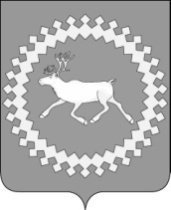 Администрациямуниципального района«Ижемский»Наименование показателяЕдиницыизмеренияЗначение показателя запредшествующий 20 _  годДоход, полученный от осуществления предпринимательской деятельности тыс. руб.Среднесписочная численность работников         человек  Наименование показателяЕдиницыизмеренияЗначение показателя запредшествующий 20 _  годДоход, полученный от осуществления предпринимательской деятельности тыс. руб.Среднесписочная численность работников         человек  № п/пНаименованиеосновных средствКол.,ед.Фактическая стоимостьНаименование показателяЕдиницыизмеренияЗначение показателя запредшествующий 20  _ годДоход, полученный от осуществления предпринимательской деятельности тыс. руб.Среднесписочная численность работников         человек  «Изьва»муниципальнöй районсаадминистрация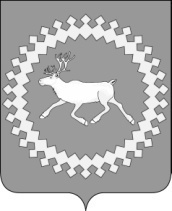 Администрациямуниципального района«Ижемский»ЗАЯВКАЗАЯВКАЗАЯВКАЗАЯВКАЗАЯВКАЗАЯВКАЗАЯВКАЗАЯВКАЗАЯВКАЗАЯВКАЗАЯВКАЗАЯВКАЗАЯВКАЗАЯВКАЗАЯВКАЗАЯВКАЗАЯВКАЗАЯВКАЗАЯВКАЗАЯВКАЗАЯВКАЗАЯВКАЗАЯВКАЗАЯВКАЗАЯВКАЗАЯВКАЗАЯВКАЗАЯВКАЗАЯВКАЗАЯВКАЗАЯВКАЗАЯВКАЗАЯВКАЗАЯВКАЗАЯВКАЗАЯВКАЗАЯВКАЗАЯВКАЗАЯВКАЗАЯВКАЗАЯВКАЗАЯВКАЗАЯВКАЗАЯВКАЗАЯВКАЗАЯВКАЗАЯВКАЗАЯВКАЗАЯВКАЗАЯВКАЗАЯВКАЗАЯВКАЗАЯВКАЗАЯВКАЗАЯВКАЗАЯВКАЗАЯВКАЗАЯВКАЗАЯВКАЗАЯВКАЗАЯВКАЗАЯВКАЗАЯВКАЗАЯВКАЗАЯВКАЗАЯВКАЗАЯВКАЗАЯВКАЗАЯВКАЗАЯВКАЗАЯВКАЗАЯВКАЗАЯВКАЗАЯВКАЗАЯВКАЗАЯВКАЗАЯВКАЗАЯВКАЗАЯВКАЗАЯВКАЗАЯВКАЗАЯВКАЗАЯВКАЗАЯВКАЗАЯВКАЗАЯВКАЗАЯВКАЗАЯВКАЗАЯВКАЗАЯВКАЗАЯВКАЗАЯВКАЗАЯВКАЗАЯВКАЗАЯВКАЗАЯВКАЗАЯВКАЗАЯВКАЗАЯВКАЗАЯВКАЗАЯВКАЗАЯВКАЗАЯВКАЗАЯВКАЗАЯВКАЗАЯВКАЗАЯВКАЗАЯВКАЗАЯВКАЗАЯВКАЗАЯВКАсубъекта малого и среднего предпринимательства для получения финансовой поддержки в рамках подпрограммы 1 «Малое и среднее предпринимательство в Ижемском районе» муниципальной программымуниципального образования муниципального района «Ижемский» «Развитие экономики» (далее - заявитель)Предоставляется в   Администрацию муниципального района «Ижемский»по адресу: 169460, Республика Коми, Ижемский район, с. Ижма, ул. Советская, д. 45, каб.12субъекта малого и среднего предпринимательства для получения финансовой поддержки в рамках подпрограммы 1 «Малое и среднее предпринимательство в Ижемском районе» муниципальной программымуниципального образования муниципального района «Ижемский» «Развитие экономики» (далее - заявитель)Предоставляется в   Администрацию муниципального района «Ижемский»по адресу: 169460, Республика Коми, Ижемский район, с. Ижма, ул. Советская, д. 45, каб.12субъекта малого и среднего предпринимательства для получения финансовой поддержки в рамках подпрограммы 1 «Малое и среднее предпринимательство в Ижемском районе» муниципальной программымуниципального образования муниципального района «Ижемский» «Развитие экономики» (далее - заявитель)Предоставляется в   Администрацию муниципального района «Ижемский»по адресу: 169460, Республика Коми, Ижемский район, с. Ижма, ул. Советская, д. 45, каб.12субъекта малого и среднего предпринимательства для получения финансовой поддержки в рамках подпрограммы 1 «Малое и среднее предпринимательство в Ижемском районе» муниципальной программымуниципального образования муниципального района «Ижемский» «Развитие экономики» (далее - заявитель)Предоставляется в   Администрацию муниципального района «Ижемский»по адресу: 169460, Республика Коми, Ижемский район, с. Ижма, ул. Советская, д. 45, каб.12субъекта малого и среднего предпринимательства для получения финансовой поддержки в рамках подпрограммы 1 «Малое и среднее предпринимательство в Ижемском районе» муниципальной программымуниципального образования муниципального района «Ижемский» «Развитие экономики» (далее - заявитель)Предоставляется в   Администрацию муниципального района «Ижемский»по адресу: 169460, Республика Коми, Ижемский район, с. Ижма, ул. Советская, д. 45, каб.12субъекта малого и среднего предпринимательства для получения финансовой поддержки в рамках подпрограммы 1 «Малое и среднее предпринимательство в Ижемском районе» муниципальной программымуниципального образования муниципального района «Ижемский» «Развитие экономики» (далее - заявитель)Предоставляется в   Администрацию муниципального района «Ижемский»по адресу: 169460, Республика Коми, Ижемский район, с. Ижма, ул. Советская, д. 45, каб.12субъекта малого и среднего предпринимательства для получения финансовой поддержки в рамках подпрограммы 1 «Малое и среднее предпринимательство в Ижемском районе» муниципальной программымуниципального образования муниципального района «Ижемский» «Развитие экономики» (далее - заявитель)Предоставляется в   Администрацию муниципального района «Ижемский»по адресу: 169460, Республика Коми, Ижемский район, с. Ижма, ул. Советская, д. 45, каб.12субъекта малого и среднего предпринимательства для получения финансовой поддержки в рамках подпрограммы 1 «Малое и среднее предпринимательство в Ижемском районе» муниципальной программымуниципального образования муниципального района «Ижемский» «Развитие экономики» (далее - заявитель)Предоставляется в   Администрацию муниципального района «Ижемский»по адресу: 169460, Республика Коми, Ижемский район, с. Ижма, ул. Советская, д. 45, каб.12субъекта малого и среднего предпринимательства для получения финансовой поддержки в рамках подпрограммы 1 «Малое и среднее предпринимательство в Ижемском районе» муниципальной программымуниципального образования муниципального района «Ижемский» «Развитие экономики» (далее - заявитель)Предоставляется в   Администрацию муниципального района «Ижемский»по адресу: 169460, Республика Коми, Ижемский район, с. Ижма, ул. Советская, д. 45, каб.12субъекта малого и среднего предпринимательства для получения финансовой поддержки в рамках подпрограммы 1 «Малое и среднее предпринимательство в Ижемском районе» муниципальной программымуниципального образования муниципального района «Ижемский» «Развитие экономики» (далее - заявитель)Предоставляется в   Администрацию муниципального района «Ижемский»по адресу: 169460, Республика Коми, Ижемский район, с. Ижма, ул. Советская, д. 45, каб.12субъекта малого и среднего предпринимательства для получения финансовой поддержки в рамках подпрограммы 1 «Малое и среднее предпринимательство в Ижемском районе» муниципальной программымуниципального образования муниципального района «Ижемский» «Развитие экономики» (далее - заявитель)Предоставляется в   Администрацию муниципального района «Ижемский»по адресу: 169460, Республика Коми, Ижемский район, с. Ижма, ул. Советская, д. 45, каб.12субъекта малого и среднего предпринимательства для получения финансовой поддержки в рамках подпрограммы 1 «Малое и среднее предпринимательство в Ижемском районе» муниципальной программымуниципального образования муниципального района «Ижемский» «Развитие экономики» (далее - заявитель)Предоставляется в   Администрацию муниципального района «Ижемский»по адресу: 169460, Республика Коми, Ижемский район, с. Ижма, ул. Советская, д. 45, каб.12субъекта малого и среднего предпринимательства для получения финансовой поддержки в рамках подпрограммы 1 «Малое и среднее предпринимательство в Ижемском районе» муниципальной программымуниципального образования муниципального района «Ижемский» «Развитие экономики» (далее - заявитель)Предоставляется в   Администрацию муниципального района «Ижемский»по адресу: 169460, Республика Коми, Ижемский район, с. Ижма, ул. Советская, д. 45, каб.12субъекта малого и среднего предпринимательства для получения финансовой поддержки в рамках подпрограммы 1 «Малое и среднее предпринимательство в Ижемском районе» муниципальной программымуниципального образования муниципального района «Ижемский» «Развитие экономики» (далее - заявитель)Предоставляется в   Администрацию муниципального района «Ижемский»по адресу: 169460, Республика Коми, Ижемский район, с. Ижма, ул. Советская, д. 45, каб.12субъекта малого и среднего предпринимательства для получения финансовой поддержки в рамках подпрограммы 1 «Малое и среднее предпринимательство в Ижемском районе» муниципальной программымуниципального образования муниципального района «Ижемский» «Развитие экономики» (далее - заявитель)Предоставляется в   Администрацию муниципального района «Ижемский»по адресу: 169460, Республика Коми, Ижемский район, с. Ижма, ул. Советская, д. 45, каб.12субъекта малого и среднего предпринимательства для получения финансовой поддержки в рамках подпрограммы 1 «Малое и среднее предпринимательство в Ижемском районе» муниципальной программымуниципального образования муниципального района «Ижемский» «Развитие экономики» (далее - заявитель)Предоставляется в   Администрацию муниципального района «Ижемский»по адресу: 169460, Республика Коми, Ижемский район, с. Ижма, ул. Советская, д. 45, каб.12субъекта малого и среднего предпринимательства для получения финансовой поддержки в рамках подпрограммы 1 «Малое и среднее предпринимательство в Ижемском районе» муниципальной программымуниципального образования муниципального района «Ижемский» «Развитие экономики» (далее - заявитель)Предоставляется в   Администрацию муниципального района «Ижемский»по адресу: 169460, Республика Коми, Ижемский район, с. Ижма, ул. Советская, д. 45, каб.12субъекта малого и среднего предпринимательства для получения финансовой поддержки в рамках подпрограммы 1 «Малое и среднее предпринимательство в Ижемском районе» муниципальной программымуниципального образования муниципального района «Ижемский» «Развитие экономики» (далее - заявитель)Предоставляется в   Администрацию муниципального района «Ижемский»по адресу: 169460, Республика Коми, Ижемский район, с. Ижма, ул. Советская, д. 45, каб.12субъекта малого и среднего предпринимательства для получения финансовой поддержки в рамках подпрограммы 1 «Малое и среднее предпринимательство в Ижемском районе» муниципальной программымуниципального образования муниципального района «Ижемский» «Развитие экономики» (далее - заявитель)Предоставляется в   Администрацию муниципального района «Ижемский»по адресу: 169460, Республика Коми, Ижемский район, с. Ижма, ул. Советская, д. 45, каб.12субъекта малого и среднего предпринимательства для получения финансовой поддержки в рамках подпрограммы 1 «Малое и среднее предпринимательство в Ижемском районе» муниципальной программымуниципального образования муниципального района «Ижемский» «Развитие экономики» (далее - заявитель)Предоставляется в   Администрацию муниципального района «Ижемский»по адресу: 169460, Республика Коми, Ижемский район, с. Ижма, ул. Советская, д. 45, каб.12субъекта малого и среднего предпринимательства для получения финансовой поддержки в рамках подпрограммы 1 «Малое и среднее предпринимательство в Ижемском районе» муниципальной программымуниципального образования муниципального района «Ижемский» «Развитие экономики» (далее - заявитель)Предоставляется в   Администрацию муниципального района «Ижемский»по адресу: 169460, Республика Коми, Ижемский район, с. Ижма, ул. Советская, д. 45, каб.12субъекта малого и среднего предпринимательства для получения финансовой поддержки в рамках подпрограммы 1 «Малое и среднее предпринимательство в Ижемском районе» муниципальной программымуниципального образования муниципального района «Ижемский» «Развитие экономики» (далее - заявитель)Предоставляется в   Администрацию муниципального района «Ижемский»по адресу: 169460, Республика Коми, Ижемский район, с. Ижма, ул. Советская, д. 45, каб.12субъекта малого и среднего предпринимательства для получения финансовой поддержки в рамках подпрограммы 1 «Малое и среднее предпринимательство в Ижемском районе» муниципальной программымуниципального образования муниципального района «Ижемский» «Развитие экономики» (далее - заявитель)Предоставляется в   Администрацию муниципального района «Ижемский»по адресу: 169460, Республика Коми, Ижемский район, с. Ижма, ул. Советская, д. 45, каб.12субъекта малого и среднего предпринимательства для получения финансовой поддержки в рамках подпрограммы 1 «Малое и среднее предпринимательство в Ижемском районе» муниципальной программымуниципального образования муниципального района «Ижемский» «Развитие экономики» (далее - заявитель)Предоставляется в   Администрацию муниципального района «Ижемский»по адресу: 169460, Республика Коми, Ижемский район, с. Ижма, ул. Советская, д. 45, каб.12субъекта малого и среднего предпринимательства для получения финансовой поддержки в рамках подпрограммы 1 «Малое и среднее предпринимательство в Ижемском районе» муниципальной программымуниципального образования муниципального района «Ижемский» «Развитие экономики» (далее - заявитель)Предоставляется в   Администрацию муниципального района «Ижемский»по адресу: 169460, Республика Коми, Ижемский район, с. Ижма, ул. Советская, д. 45, каб.12субъекта малого и среднего предпринимательства для получения финансовой поддержки в рамках подпрограммы 1 «Малое и среднее предпринимательство в Ижемском районе» муниципальной программымуниципального образования муниципального района «Ижемский» «Развитие экономики» (далее - заявитель)Предоставляется в   Администрацию муниципального района «Ижемский»по адресу: 169460, Республика Коми, Ижемский район, с. Ижма, ул. Советская, д. 45, каб.12субъекта малого и среднего предпринимательства для получения финансовой поддержки в рамках подпрограммы 1 «Малое и среднее предпринимательство в Ижемском районе» муниципальной программымуниципального образования муниципального района «Ижемский» «Развитие экономики» (далее - заявитель)Предоставляется в   Администрацию муниципального района «Ижемский»по адресу: 169460, Республика Коми, Ижемский район, с. Ижма, ул. Советская, д. 45, каб.12субъекта малого и среднего предпринимательства для получения финансовой поддержки в рамках подпрограммы 1 «Малое и среднее предпринимательство в Ижемском районе» муниципальной программымуниципального образования муниципального района «Ижемский» «Развитие экономики» (далее - заявитель)Предоставляется в   Администрацию муниципального района «Ижемский»по адресу: 169460, Республика Коми, Ижемский район, с. Ижма, ул. Советская, д. 45, каб.12субъекта малого и среднего предпринимательства для получения финансовой поддержки в рамках подпрограммы 1 «Малое и среднее предпринимательство в Ижемском районе» муниципальной программымуниципального образования муниципального района «Ижемский» «Развитие экономики» (далее - заявитель)Предоставляется в   Администрацию муниципального района «Ижемский»по адресу: 169460, Республика Коми, Ижемский район, с. Ижма, ул. Советская, д. 45, каб.12субъекта малого и среднего предпринимательства для получения финансовой поддержки в рамках подпрограммы 1 «Малое и среднее предпринимательство в Ижемском районе» муниципальной программымуниципального образования муниципального района «Ижемский» «Развитие экономики» (далее - заявитель)Предоставляется в   Администрацию муниципального района «Ижемский»по адресу: 169460, Республика Коми, Ижемский район, с. Ижма, ул. Советская, д. 45, каб.12субъекта малого и среднего предпринимательства для получения финансовой поддержки в рамках подпрограммы 1 «Малое и среднее предпринимательство в Ижемском районе» муниципальной программымуниципального образования муниципального района «Ижемский» «Развитие экономики» (далее - заявитель)Предоставляется в   Администрацию муниципального района «Ижемский»по адресу: 169460, Республика Коми, Ижемский район, с. Ижма, ул. Советская, д. 45, каб.12субъекта малого и среднего предпринимательства для получения финансовой поддержки в рамках подпрограммы 1 «Малое и среднее предпринимательство в Ижемском районе» муниципальной программымуниципального образования муниципального района «Ижемский» «Развитие экономики» (далее - заявитель)Предоставляется в   Администрацию муниципального района «Ижемский»по адресу: 169460, Республика Коми, Ижемский район, с. Ижма, ул. Советская, д. 45, каб.12субъекта малого и среднего предпринимательства для получения финансовой поддержки в рамках подпрограммы 1 «Малое и среднее предпринимательство в Ижемском районе» муниципальной программымуниципального образования муниципального района «Ижемский» «Развитие экономики» (далее - заявитель)Предоставляется в   Администрацию муниципального района «Ижемский»по адресу: 169460, Республика Коми, Ижемский район, с. Ижма, ул. Советская, д. 45, каб.12субъекта малого и среднего предпринимательства для получения финансовой поддержки в рамках подпрограммы 1 «Малое и среднее предпринимательство в Ижемском районе» муниципальной программымуниципального образования муниципального района «Ижемский» «Развитие экономики» (далее - заявитель)Предоставляется в   Администрацию муниципального района «Ижемский»по адресу: 169460, Республика Коми, Ижемский район, с. Ижма, ул. Советская, д. 45, каб.12субъекта малого и среднего предпринимательства для получения финансовой поддержки в рамках подпрограммы 1 «Малое и среднее предпринимательство в Ижемском районе» муниципальной программымуниципального образования муниципального района «Ижемский» «Развитие экономики» (далее - заявитель)Предоставляется в   Администрацию муниципального района «Ижемский»по адресу: 169460, Республика Коми, Ижемский район, с. Ижма, ул. Советская, д. 45, каб.12субъекта малого и среднего предпринимательства для получения финансовой поддержки в рамках подпрограммы 1 «Малое и среднее предпринимательство в Ижемском районе» муниципальной программымуниципального образования муниципального района «Ижемский» «Развитие экономики» (далее - заявитель)Предоставляется в   Администрацию муниципального района «Ижемский»по адресу: 169460, Республика Коми, Ижемский район, с. Ижма, ул. Советская, д. 45, каб.12субъекта малого и среднего предпринимательства для получения финансовой поддержки в рамках подпрограммы 1 «Малое и среднее предпринимательство в Ижемском районе» муниципальной программымуниципального образования муниципального района «Ижемский» «Развитие экономики» (далее - заявитель)Предоставляется в   Администрацию муниципального района «Ижемский»по адресу: 169460, Республика Коми, Ижемский район, с. Ижма, ул. Советская, д. 45, каб.12субъекта малого и среднего предпринимательства для получения финансовой поддержки в рамках подпрограммы 1 «Малое и среднее предпринимательство в Ижемском районе» муниципальной программымуниципального образования муниципального района «Ижемский» «Развитие экономики» (далее - заявитель)Предоставляется в   Администрацию муниципального района «Ижемский»по адресу: 169460, Республика Коми, Ижемский район, с. Ижма, ул. Советская, д. 45, каб.12субъекта малого и среднего предпринимательства для получения финансовой поддержки в рамках подпрограммы 1 «Малое и среднее предпринимательство в Ижемском районе» муниципальной программымуниципального образования муниципального района «Ижемский» «Развитие экономики» (далее - заявитель)Предоставляется в   Администрацию муниципального района «Ижемский»по адресу: 169460, Республика Коми, Ижемский район, с. Ижма, ул. Советская, д. 45, каб.12субъекта малого и среднего предпринимательства для получения финансовой поддержки в рамках подпрограммы 1 «Малое и среднее предпринимательство в Ижемском районе» муниципальной программымуниципального образования муниципального района «Ижемский» «Развитие экономики» (далее - заявитель)Предоставляется в   Администрацию муниципального района «Ижемский»по адресу: 169460, Республика Коми, Ижемский район, с. Ижма, ул. Советская, д. 45, каб.12субъекта малого и среднего предпринимательства для получения финансовой поддержки в рамках подпрограммы 1 «Малое и среднее предпринимательство в Ижемском районе» муниципальной программымуниципального образования муниципального района «Ижемский» «Развитие экономики» (далее - заявитель)Предоставляется в   Администрацию муниципального района «Ижемский»по адресу: 169460, Республика Коми, Ижемский район, с. Ижма, ул. Советская, д. 45, каб.12субъекта малого и среднего предпринимательства для получения финансовой поддержки в рамках подпрограммы 1 «Малое и среднее предпринимательство в Ижемском районе» муниципальной программымуниципального образования муниципального района «Ижемский» «Развитие экономики» (далее - заявитель)Предоставляется в   Администрацию муниципального района «Ижемский»по адресу: 169460, Республика Коми, Ижемский район, с. Ижма, ул. Советская, д. 45, каб.12субъекта малого и среднего предпринимательства для получения финансовой поддержки в рамках подпрограммы 1 «Малое и среднее предпринимательство в Ижемском районе» муниципальной программымуниципального образования муниципального района «Ижемский» «Развитие экономики» (далее - заявитель)Предоставляется в   Администрацию муниципального района «Ижемский»по адресу: 169460, Республика Коми, Ижемский район, с. Ижма, ул. Советская, д. 45, каб.12субъекта малого и среднего предпринимательства для получения финансовой поддержки в рамках подпрограммы 1 «Малое и среднее предпринимательство в Ижемском районе» муниципальной программымуниципального образования муниципального района «Ижемский» «Развитие экономики» (далее - заявитель)Предоставляется в   Администрацию муниципального района «Ижемский»по адресу: 169460, Республика Коми, Ижемский район, с. Ижма, ул. Советская, д. 45, каб.12субъекта малого и среднего предпринимательства для получения финансовой поддержки в рамках подпрограммы 1 «Малое и среднее предпринимательство в Ижемском районе» муниципальной программымуниципального образования муниципального района «Ижемский» «Развитие экономики» (далее - заявитель)Предоставляется в   Администрацию муниципального района «Ижемский»по адресу: 169460, Республика Коми, Ижемский район, с. Ижма, ул. Советская, д. 45, каб.12субъекта малого и среднего предпринимательства для получения финансовой поддержки в рамках подпрограммы 1 «Малое и среднее предпринимательство в Ижемском районе» муниципальной программымуниципального образования муниципального района «Ижемский» «Развитие экономики» (далее - заявитель)Предоставляется в   Администрацию муниципального района «Ижемский»по адресу: 169460, Республика Коми, Ижемский район, с. Ижма, ул. Советская, д. 45, каб.12субъекта малого и среднего предпринимательства для получения финансовой поддержки в рамках подпрограммы 1 «Малое и среднее предпринимательство в Ижемском районе» муниципальной программымуниципального образования муниципального района «Ижемский» «Развитие экономики» (далее - заявитель)Предоставляется в   Администрацию муниципального района «Ижемский»по адресу: 169460, Республика Коми, Ижемский район, с. Ижма, ул. Советская, д. 45, каб.12субъекта малого и среднего предпринимательства для получения финансовой поддержки в рамках подпрограммы 1 «Малое и среднее предпринимательство в Ижемском районе» муниципальной программымуниципального образования муниципального района «Ижемский» «Развитие экономики» (далее - заявитель)Предоставляется в   Администрацию муниципального района «Ижемский»по адресу: 169460, Республика Коми, Ижемский район, с. Ижма, ул. Советская, д. 45, каб.12субъекта малого и среднего предпринимательства для получения финансовой поддержки в рамках подпрограммы 1 «Малое и среднее предпринимательство в Ижемском районе» муниципальной программымуниципального образования муниципального района «Ижемский» «Развитие экономики» (далее - заявитель)Предоставляется в   Администрацию муниципального района «Ижемский»по адресу: 169460, Республика Коми, Ижемский район, с. Ижма, ул. Советская, д. 45, каб.12субъекта малого и среднего предпринимательства для получения финансовой поддержки в рамках подпрограммы 1 «Малое и среднее предпринимательство в Ижемском районе» муниципальной программымуниципального образования муниципального района «Ижемский» «Развитие экономики» (далее - заявитель)Предоставляется в   Администрацию муниципального района «Ижемский»по адресу: 169460, Республика Коми, Ижемский район, с. Ижма, ул. Советская, д. 45, каб.12субъекта малого и среднего предпринимательства для получения финансовой поддержки в рамках подпрограммы 1 «Малое и среднее предпринимательство в Ижемском районе» муниципальной программымуниципального образования муниципального района «Ижемский» «Развитие экономики» (далее - заявитель)Предоставляется в   Администрацию муниципального района «Ижемский»по адресу: 169460, Республика Коми, Ижемский район, с. Ижма, ул. Советская, д. 45, каб.12субъекта малого и среднего предпринимательства для получения финансовой поддержки в рамках подпрограммы 1 «Малое и среднее предпринимательство в Ижемском районе» муниципальной программымуниципального образования муниципального района «Ижемский» «Развитие экономики» (далее - заявитель)Предоставляется в   Администрацию муниципального района «Ижемский»по адресу: 169460, Республика Коми, Ижемский район, с. Ижма, ул. Советская, д. 45, каб.12субъекта малого и среднего предпринимательства для получения финансовой поддержки в рамках подпрограммы 1 «Малое и среднее предпринимательство в Ижемском районе» муниципальной программымуниципального образования муниципального района «Ижемский» «Развитие экономики» (далее - заявитель)Предоставляется в   Администрацию муниципального района «Ижемский»по адресу: 169460, Республика Коми, Ижемский район, с. Ижма, ул. Советская, д. 45, каб.12субъекта малого и среднего предпринимательства для получения финансовой поддержки в рамках подпрограммы 1 «Малое и среднее предпринимательство в Ижемском районе» муниципальной программымуниципального образования муниципального района «Ижемский» «Развитие экономики» (далее - заявитель)Предоставляется в   Администрацию муниципального района «Ижемский»по адресу: 169460, Республика Коми, Ижемский район, с. Ижма, ул. Советская, д. 45, каб.12субъекта малого и среднего предпринимательства для получения финансовой поддержки в рамках подпрограммы 1 «Малое и среднее предпринимательство в Ижемском районе» муниципальной программымуниципального образования муниципального района «Ижемский» «Развитие экономики» (далее - заявитель)Предоставляется в   Администрацию муниципального района «Ижемский»по адресу: 169460, Республика Коми, Ижемский район, с. Ижма, ул. Советская, д. 45, каб.12субъекта малого и среднего предпринимательства для получения финансовой поддержки в рамках подпрограммы 1 «Малое и среднее предпринимательство в Ижемском районе» муниципальной программымуниципального образования муниципального района «Ижемский» «Развитие экономики» (далее - заявитель)Предоставляется в   Администрацию муниципального района «Ижемский»по адресу: 169460, Республика Коми, Ижемский район, с. Ижма, ул. Советская, д. 45, каб.12субъекта малого и среднего предпринимательства для получения финансовой поддержки в рамках подпрограммы 1 «Малое и среднее предпринимательство в Ижемском районе» муниципальной программымуниципального образования муниципального района «Ижемский» «Развитие экономики» (далее - заявитель)Предоставляется в   Администрацию муниципального района «Ижемский»по адресу: 169460, Республика Коми, Ижемский район, с. Ижма, ул. Советская, д. 45, каб.12субъекта малого и среднего предпринимательства для получения финансовой поддержки в рамках подпрограммы 1 «Малое и среднее предпринимательство в Ижемском районе» муниципальной программымуниципального образования муниципального района «Ижемский» «Развитие экономики» (далее - заявитель)Предоставляется в   Администрацию муниципального района «Ижемский»по адресу: 169460, Республика Коми, Ижемский район, с. Ижма, ул. Советская, д. 45, каб.12субъекта малого и среднего предпринимательства для получения финансовой поддержки в рамках подпрограммы 1 «Малое и среднее предпринимательство в Ижемском районе» муниципальной программымуниципального образования муниципального района «Ижемский» «Развитие экономики» (далее - заявитель)Предоставляется в   Администрацию муниципального района «Ижемский»по адресу: 169460, Республика Коми, Ижемский район, с. Ижма, ул. Советская, д. 45, каб.12субъекта малого и среднего предпринимательства для получения финансовой поддержки в рамках подпрограммы 1 «Малое и среднее предпринимательство в Ижемском районе» муниципальной программымуниципального образования муниципального района «Ижемский» «Развитие экономики» (далее - заявитель)Предоставляется в   Администрацию муниципального района «Ижемский»по адресу: 169460, Республика Коми, Ижемский район, с. Ижма, ул. Советская, д. 45, каб.12субъекта малого и среднего предпринимательства для получения финансовой поддержки в рамках подпрограммы 1 «Малое и среднее предпринимательство в Ижемском районе» муниципальной программымуниципального образования муниципального района «Ижемский» «Развитие экономики» (далее - заявитель)Предоставляется в   Администрацию муниципального района «Ижемский»по адресу: 169460, Республика Коми, Ижемский район, с. Ижма, ул. Советская, д. 45, каб.12субъекта малого и среднего предпринимательства для получения финансовой поддержки в рамках подпрограммы 1 «Малое и среднее предпринимательство в Ижемском районе» муниципальной программымуниципального образования муниципального района «Ижемский» «Развитие экономики» (далее - заявитель)Предоставляется в   Администрацию муниципального района «Ижемский»по адресу: 169460, Республика Коми, Ижемский район, с. Ижма, ул. Советская, д. 45, каб.12субъекта малого и среднего предпринимательства для получения финансовой поддержки в рамках подпрограммы 1 «Малое и среднее предпринимательство в Ижемском районе» муниципальной программымуниципального образования муниципального района «Ижемский» «Развитие экономики» (далее - заявитель)Предоставляется в   Администрацию муниципального района «Ижемский»по адресу: 169460, Республика Коми, Ижемский район, с. Ижма, ул. Советская, д. 45, каб.12субъекта малого и среднего предпринимательства для получения финансовой поддержки в рамках подпрограммы 1 «Малое и среднее предпринимательство в Ижемском районе» муниципальной программымуниципального образования муниципального района «Ижемский» «Развитие экономики» (далее - заявитель)Предоставляется в   Администрацию муниципального района «Ижемский»по адресу: 169460, Республика Коми, Ижемский район, с. Ижма, ул. Советская, д. 45, каб.12субъекта малого и среднего предпринимательства для получения финансовой поддержки в рамках подпрограммы 1 «Малое и среднее предпринимательство в Ижемском районе» муниципальной программымуниципального образования муниципального района «Ижемский» «Развитие экономики» (далее - заявитель)Предоставляется в   Администрацию муниципального района «Ижемский»по адресу: 169460, Республика Коми, Ижемский район, с. Ижма, ул. Советская, д. 45, каб.12субъекта малого и среднего предпринимательства для получения финансовой поддержки в рамках подпрограммы 1 «Малое и среднее предпринимательство в Ижемском районе» муниципальной программымуниципального образования муниципального района «Ижемский» «Развитие экономики» (далее - заявитель)Предоставляется в   Администрацию муниципального района «Ижемский»по адресу: 169460, Республика Коми, Ижемский район, с. Ижма, ул. Советская, д. 45, каб.12субъекта малого и среднего предпринимательства для получения финансовой поддержки в рамках подпрограммы 1 «Малое и среднее предпринимательство в Ижемском районе» муниципальной программымуниципального образования муниципального района «Ижемский» «Развитие экономики» (далее - заявитель)Предоставляется в   Администрацию муниципального района «Ижемский»по адресу: 169460, Республика Коми, Ижемский район, с. Ижма, ул. Советская, д. 45, каб.12субъекта малого и среднего предпринимательства для получения финансовой поддержки в рамках подпрограммы 1 «Малое и среднее предпринимательство в Ижемском районе» муниципальной программымуниципального образования муниципального района «Ижемский» «Развитие экономики» (далее - заявитель)Предоставляется в   Администрацию муниципального района «Ижемский»по адресу: 169460, Республика Коми, Ижемский район, с. Ижма, ул. Советская, д. 45, каб.12субъекта малого и среднего предпринимательства для получения финансовой поддержки в рамках подпрограммы 1 «Малое и среднее предпринимательство в Ижемском районе» муниципальной программымуниципального образования муниципального района «Ижемский» «Развитие экономики» (далее - заявитель)Предоставляется в   Администрацию муниципального района «Ижемский»по адресу: 169460, Республика Коми, Ижемский район, с. Ижма, ул. Советская, д. 45, каб.12субъекта малого и среднего предпринимательства для получения финансовой поддержки в рамках подпрограммы 1 «Малое и среднее предпринимательство в Ижемском районе» муниципальной программымуниципального образования муниципального района «Ижемский» «Развитие экономики» (далее - заявитель)Предоставляется в   Администрацию муниципального района «Ижемский»по адресу: 169460, Республика Коми, Ижемский район, с. Ижма, ул. Советская, д. 45, каб.12субъекта малого и среднего предпринимательства для получения финансовой поддержки в рамках подпрограммы 1 «Малое и среднее предпринимательство в Ижемском районе» муниципальной программымуниципального образования муниципального района «Ижемский» «Развитие экономики» (далее - заявитель)Предоставляется в   Администрацию муниципального района «Ижемский»по адресу: 169460, Республика Коми, Ижемский район, с. Ижма, ул. Советская, д. 45, каб.12субъекта малого и среднего предпринимательства для получения финансовой поддержки в рамках подпрограммы 1 «Малое и среднее предпринимательство в Ижемском районе» муниципальной программымуниципального образования муниципального района «Ижемский» «Развитие экономики» (далее - заявитель)Предоставляется в   Администрацию муниципального района «Ижемский»по адресу: 169460, Республика Коми, Ижемский район, с. Ижма, ул. Советская, д. 45, каб.12субъекта малого и среднего предпринимательства для получения финансовой поддержки в рамках подпрограммы 1 «Малое и среднее предпринимательство в Ижемском районе» муниципальной программымуниципального образования муниципального района «Ижемский» «Развитие экономики» (далее - заявитель)Предоставляется в   Администрацию муниципального района «Ижемский»по адресу: 169460, Республика Коми, Ижемский район, с. Ижма, ул. Советская, д. 45, каб.12субъекта малого и среднего предпринимательства для получения финансовой поддержки в рамках подпрограммы 1 «Малое и среднее предпринимательство в Ижемском районе» муниципальной программымуниципального образования муниципального района «Ижемский» «Развитие экономики» (далее - заявитель)Предоставляется в   Администрацию муниципального района «Ижемский»по адресу: 169460, Республика Коми, Ижемский район, с. Ижма, ул. Советская, д. 45, каб.12субъекта малого и среднего предпринимательства для получения финансовой поддержки в рамках подпрограммы 1 «Малое и среднее предпринимательство в Ижемском районе» муниципальной программымуниципального образования муниципального района «Ижемский» «Развитие экономики» (далее - заявитель)Предоставляется в   Администрацию муниципального района «Ижемский»по адресу: 169460, Республика Коми, Ижемский район, с. Ижма, ул. Советская, д. 45, каб.12субъекта малого и среднего предпринимательства для получения финансовой поддержки в рамках подпрограммы 1 «Малое и среднее предпринимательство в Ижемском районе» муниципальной программымуниципального образования муниципального района «Ижемский» «Развитие экономики» (далее - заявитель)Предоставляется в   Администрацию муниципального района «Ижемский»по адресу: 169460, Республика Коми, Ижемский район, с. Ижма, ул. Советская, д. 45, каб.12субъекта малого и среднего предпринимательства для получения финансовой поддержки в рамках подпрограммы 1 «Малое и среднее предпринимательство в Ижемском районе» муниципальной программымуниципального образования муниципального района «Ижемский» «Развитие экономики» (далее - заявитель)Предоставляется в   Администрацию муниципального района «Ижемский»по адресу: 169460, Республика Коми, Ижемский район, с. Ижма, ул. Советская, д. 45, каб.12субъекта малого и среднего предпринимательства для получения финансовой поддержки в рамках подпрограммы 1 «Малое и среднее предпринимательство в Ижемском районе» муниципальной программымуниципального образования муниципального района «Ижемский» «Развитие экономики» (далее - заявитель)Предоставляется в   Администрацию муниципального района «Ижемский»по адресу: 169460, Республика Коми, Ижемский район, с. Ижма, ул. Советская, д. 45, каб.12субъекта малого и среднего предпринимательства для получения финансовой поддержки в рамках подпрограммы 1 «Малое и среднее предпринимательство в Ижемском районе» муниципальной программымуниципального образования муниципального района «Ижемский» «Развитие экономики» (далее - заявитель)Предоставляется в   Администрацию муниципального района «Ижемский»по адресу: 169460, Республика Коми, Ижемский район, с. Ижма, ул. Советская, д. 45, каб.12субъекта малого и среднего предпринимательства для получения финансовой поддержки в рамках подпрограммы 1 «Малое и среднее предпринимательство в Ижемском районе» муниципальной программымуниципального образования муниципального района «Ижемский» «Развитие экономики» (далее - заявитель)Предоставляется в   Администрацию муниципального района «Ижемский»по адресу: 169460, Республика Коми, Ижемский район, с. Ижма, ул. Советская, д. 45, каб.12субъекта малого и среднего предпринимательства для получения финансовой поддержки в рамках подпрограммы 1 «Малое и среднее предпринимательство в Ижемском районе» муниципальной программымуниципального образования муниципального района «Ижемский» «Развитие экономики» (далее - заявитель)Предоставляется в   Администрацию муниципального района «Ижемский»по адресу: 169460, Республика Коми, Ижемский район, с. Ижма, ул. Советская, д. 45, каб.12субъекта малого и среднего предпринимательства для получения финансовой поддержки в рамках подпрограммы 1 «Малое и среднее предпринимательство в Ижемском районе» муниципальной программымуниципального образования муниципального района «Ижемский» «Развитие экономики» (далее - заявитель)Предоставляется в   Администрацию муниципального района «Ижемский»по адресу: 169460, Республика Коми, Ижемский район, с. Ижма, ул. Советская, д. 45, каб.12субъекта малого и среднего предпринимательства для получения финансовой поддержки в рамках подпрограммы 1 «Малое и среднее предпринимательство в Ижемском районе» муниципальной программымуниципального образования муниципального района «Ижемский» «Развитие экономики» (далее - заявитель)Предоставляется в   Администрацию муниципального района «Ижемский»по адресу: 169460, Республика Коми, Ижемский район, с. Ижма, ул. Советская, д. 45, каб.12субъекта малого и среднего предпринимательства для получения финансовой поддержки в рамках подпрограммы 1 «Малое и среднее предпринимательство в Ижемском районе» муниципальной программымуниципального образования муниципального района «Ижемский» «Развитие экономики» (далее - заявитель)Предоставляется в   Администрацию муниципального района «Ижемский»по адресу: 169460, Республика Коми, Ижемский район, с. Ижма, ул. Советская, д. 45, каб.12субъекта малого и среднего предпринимательства для получения финансовой поддержки в рамках подпрограммы 1 «Малое и среднее предпринимательство в Ижемском районе» муниципальной программымуниципального образования муниципального района «Ижемский» «Развитие экономики» (далее - заявитель)Предоставляется в   Администрацию муниципального района «Ижемский»по адресу: 169460, Республика Коми, Ижемский район, с. Ижма, ул. Советская, д. 45, каб.12субъекта малого и среднего предпринимательства для получения финансовой поддержки в рамках подпрограммы 1 «Малое и среднее предпринимательство в Ижемском районе» муниципальной программымуниципального образования муниципального района «Ижемский» «Развитие экономики» (далее - заявитель)Предоставляется в   Администрацию муниципального района «Ижемский»по адресу: 169460, Республика Коми, Ижемский район, с. Ижма, ул. Советская, д. 45, каб.12субъекта малого и среднего предпринимательства для получения финансовой поддержки в рамках подпрограммы 1 «Малое и среднее предпринимательство в Ижемском районе» муниципальной программымуниципального образования муниципального района «Ижемский» «Развитие экономики» (далее - заявитель)Предоставляется в   Администрацию муниципального района «Ижемский»по адресу: 169460, Республика Коми, Ижемский район, с. Ижма, ул. Советская, д. 45, каб.12субъекта малого и среднего предпринимательства для получения финансовой поддержки в рамках подпрограммы 1 «Малое и среднее предпринимательство в Ижемском районе» муниципальной программымуниципального образования муниципального района «Ижемский» «Развитие экономики» (далее - заявитель)Предоставляется в   Администрацию муниципального района «Ижемский»по адресу: 169460, Республика Коми, Ижемский район, с. Ижма, ул. Советская, д. 45, каб.12субъекта малого и среднего предпринимательства для получения финансовой поддержки в рамках подпрограммы 1 «Малое и среднее предпринимательство в Ижемском районе» муниципальной программымуниципального образования муниципального района «Ижемский» «Развитие экономики» (далее - заявитель)Предоставляется в   Администрацию муниципального района «Ижемский»по адресу: 169460, Республика Коми, Ижемский район, с. Ижма, ул. Советская, д. 45, каб.12субъекта малого и среднего предпринимательства для получения финансовой поддержки в рамках подпрограммы 1 «Малое и среднее предпринимательство в Ижемском районе» муниципальной программымуниципального образования муниципального района «Ижемский» «Развитие экономики» (далее - заявитель)Предоставляется в   Администрацию муниципального района «Ижемский»по адресу: 169460, Республика Коми, Ижемский район, с. Ижма, ул. Советская, д. 45, каб.12субъекта малого и среднего предпринимательства для получения финансовой поддержки в рамках подпрограммы 1 «Малое и среднее предпринимательство в Ижемском районе» муниципальной программымуниципального образования муниципального района «Ижемский» «Развитие экономики» (далее - заявитель)Предоставляется в   Администрацию муниципального района «Ижемский»по адресу: 169460, Республика Коми, Ижемский район, с. Ижма, ул. Советская, д. 45, каб.12субъекта малого и среднего предпринимательства для получения финансовой поддержки в рамках подпрограммы 1 «Малое и среднее предпринимательство в Ижемском районе» муниципальной программымуниципального образования муниципального района «Ижемский» «Развитие экономики» (далее - заявитель)Предоставляется в   Администрацию муниципального района «Ижемский»по адресу: 169460, Республика Коми, Ижемский район, с. Ижма, ул. Советская, д. 45, каб.12субъекта малого и среднего предпринимательства для получения финансовой поддержки в рамках подпрограммы 1 «Малое и среднее предпринимательство в Ижемском районе» муниципальной программымуниципального образования муниципального района «Ижемский» «Развитие экономики» (далее - заявитель)Предоставляется в   Администрацию муниципального района «Ижемский»по адресу: 169460, Республика Коми, Ижемский район, с. Ижма, ул. Советская, д. 45, каб.12субъекта малого и среднего предпринимательства для получения финансовой поддержки в рамках подпрограммы 1 «Малое и среднее предпринимательство в Ижемском районе» муниципальной программымуниципального образования муниципального района «Ижемский» «Развитие экономики» (далее - заявитель)Предоставляется в   Администрацию муниципального района «Ижемский»по адресу: 169460, Республика Коми, Ижемский район, с. Ижма, ул. Советская, д. 45, каб.12субъекта малого и среднего предпринимательства для получения финансовой поддержки в рамках подпрограммы 1 «Малое и среднее предпринимательство в Ижемском районе» муниципальной программымуниципального образования муниципального района «Ижемский» «Развитие экономики» (далее - заявитель)Предоставляется в   Администрацию муниципального района «Ижемский»по адресу: 169460, Республика Коми, Ижемский район, с. Ижма, ул. Советская, д. 45, каб.12субъекта малого и среднего предпринимательства для получения финансовой поддержки в рамках подпрограммы 1 «Малое и среднее предпринимательство в Ижемском районе» муниципальной программымуниципального образования муниципального района «Ижемский» «Развитие экономики» (далее - заявитель)Предоставляется в   Администрацию муниципального района «Ижемский»по адресу: 169460, Республика Коми, Ижемский район, с. Ижма, ул. Советская, д. 45, каб.12субъекта малого и среднего предпринимательства для получения финансовой поддержки в рамках подпрограммы 1 «Малое и среднее предпринимательство в Ижемском районе» муниципальной программымуниципального образования муниципального района «Ижемский» «Развитие экономики» (далее - заявитель)Предоставляется в   Администрацию муниципального района «Ижемский»по адресу: 169460, Республика Коми, Ижемский район, с. Ижма, ул. Советская, д. 45, каб.12субъекта малого и среднего предпринимательства для получения финансовой поддержки в рамках подпрограммы 1 «Малое и среднее предпринимательство в Ижемском районе» муниципальной программымуниципального образования муниципального района «Ижемский» «Развитие экономики» (далее - заявитель)Предоставляется в   Администрацию муниципального района «Ижемский»по адресу: 169460, Республика Коми, Ижемский район, с. Ижма, ул. Советская, д. 45, каб.12субъекта малого и среднего предпринимательства для получения финансовой поддержки в рамках подпрограммы 1 «Малое и среднее предпринимательство в Ижемском районе» муниципальной программымуниципального образования муниципального района «Ижемский» «Развитие экономики» (далее - заявитель)Предоставляется в   Администрацию муниципального района «Ижемский»по адресу: 169460, Республика Коми, Ижемский район, с. Ижма, ул. Советская, д. 45, каб.12субъекта малого и среднего предпринимательства для получения финансовой поддержки в рамках подпрограммы 1 «Малое и среднее предпринимательство в Ижемском районе» муниципальной программымуниципального образования муниципального района «Ижемский» «Развитие экономики» (далее - заявитель)Предоставляется в   Администрацию муниципального района «Ижемский»по адресу: 169460, Республика Коми, Ижемский район, с. Ижма, ул. Советская, д. 45, каб.12субъекта малого и среднего предпринимательства для получения финансовой поддержки в рамках подпрограммы 1 «Малое и среднее предпринимательство в Ижемском районе» муниципальной программымуниципального образования муниципального района «Ижемский» «Развитие экономики» (далее - заявитель)Предоставляется в   Администрацию муниципального района «Ижемский»по адресу: 169460, Республика Коми, Ижемский район, с. Ижма, ул. Советская, д. 45, каб.12субъекта малого и среднего предпринимательства для получения финансовой поддержки в рамках подпрограммы 1 «Малое и среднее предпринимательство в Ижемском районе» муниципальной программымуниципального образования муниципального района «Ижемский» «Развитие экономики» (далее - заявитель)Предоставляется в   Администрацию муниципального района «Ижемский»по адресу: 169460, Республика Коми, Ижемский район, с. Ижма, ул. Советская, д. 45, каб.12субъекта малого и среднего предпринимательства для получения финансовой поддержки в рамках подпрограммы 1 «Малое и среднее предпринимательство в Ижемском районе» муниципальной программымуниципального образования муниципального района «Ижемский» «Развитие экономики» (далее - заявитель)Предоставляется в   Администрацию муниципального района «Ижемский»по адресу: 169460, Республика Коми, Ижемский район, с. Ижма, ул. Советская, д. 45, каб.12субъекта малого и среднего предпринимательства для получения финансовой поддержки в рамках подпрограммы 1 «Малое и среднее предпринимательство в Ижемском районе» муниципальной программымуниципального образования муниципального района «Ижемский» «Развитие экономики» (далее - заявитель)Предоставляется в   Администрацию муниципального района «Ижемский»по адресу: 169460, Республика Коми, Ижемский район, с. Ижма, ул. Советская, д. 45, каб.12субъекта малого и среднего предпринимательства для получения финансовой поддержки в рамках подпрограммы 1 «Малое и среднее предпринимательство в Ижемском районе» муниципальной программымуниципального образования муниципального района «Ижемский» «Развитие экономики» (далее - заявитель)Предоставляется в   Администрацию муниципального района «Ижемский»по адресу: 169460, Республика Коми, Ижемский район, с. Ижма, ул. Советская, д. 45, каб.12субъекта малого и среднего предпринимательства для получения финансовой поддержки в рамках подпрограммы 1 «Малое и среднее предпринимательство в Ижемском районе» муниципальной программымуниципального образования муниципального района «Ижемский» «Развитие экономики» (далее - заявитель)Предоставляется в   Администрацию муниципального района «Ижемский»по адресу: 169460, Республика Коми, Ижемский район, с. Ижма, ул. Советская, д. 45, каб.12субъекта малого и среднего предпринимательства для получения финансовой поддержки в рамках подпрограммы 1 «Малое и среднее предпринимательство в Ижемском районе» муниципальной программымуниципального образования муниципального района «Ижемский» «Развитие экономики» (далее - заявитель)Предоставляется в   Администрацию муниципального района «Ижемский»по адресу: 169460, Республика Коми, Ижемский район, с. Ижма, ул. Советская, д. 45, каб.12субъекта малого и среднего предпринимательства для получения финансовой поддержки в рамках подпрограммы 1 «Малое и среднее предпринимательство в Ижемском районе» муниципальной программымуниципального образования муниципального района «Ижемский» «Развитие экономики» (далее - заявитель)Предоставляется в   Администрацию муниципального района «Ижемский»по адресу: 169460, Республика Коми, Ижемский район, с. Ижма, ул. Советская, д. 45, каб.12субъекта малого и среднего предпринимательства для получения финансовой поддержки в рамках подпрограммы 1 «Малое и среднее предпринимательство в Ижемском районе» муниципальной программымуниципального образования муниципального района «Ижемский» «Развитие экономики» (далее - заявитель)Предоставляется в   Администрацию муниципального района «Ижемский»по адресу: 169460, Республика Коми, Ижемский район, с. Ижма, ул. Советская, д. 45, каб.12субъекта малого и среднего предпринимательства для получения финансовой поддержки в рамках подпрограммы 1 «Малое и среднее предпринимательство в Ижемском районе» муниципальной программымуниципального образования муниципального района «Ижемский» «Развитие экономики» (далее - заявитель)Предоставляется в   Администрацию муниципального района «Ижемский»по адресу: 169460, Республика Коми, Ижемский район, с. Ижма, ул. Советская, д. 45, каб.12субъекта малого и среднего предпринимательства для получения финансовой поддержки в рамках подпрограммы 1 «Малое и среднее предпринимательство в Ижемском районе» муниципальной программымуниципального образования муниципального района «Ижемский» «Развитие экономики» (далее - заявитель)Предоставляется в   Администрацию муниципального района «Ижемский»по адресу: 169460, Республика Коми, Ижемский район, с. Ижма, ул. Советская, д. 45, каб.12субъекта малого и среднего предпринимательства для получения финансовой поддержки в рамках подпрограммы 1 «Малое и среднее предпринимательство в Ижемском районе» муниципальной программымуниципального образования муниципального района «Ижемский» «Развитие экономики» (далее - заявитель)Предоставляется в   Администрацию муниципального района «Ижемский»по адресу: 169460, Республика Коми, Ижемский район, с. Ижма, ул. Советская, д. 45, каб.12субъекта малого и среднего предпринимательства для получения финансовой поддержки в рамках подпрограммы 1 «Малое и среднее предпринимательство в Ижемском районе» муниципальной программымуниципального образования муниципального района «Ижемский» «Развитие экономики» (далее - заявитель)Предоставляется в   Администрацию муниципального района «Ижемский»по адресу: 169460, Республика Коми, Ижемский район, с. Ижма, ул. Советская, д. 45, каб.12субъекта малого и среднего предпринимательства для получения финансовой поддержки в рамках подпрограммы 1 «Малое и среднее предпринимательство в Ижемском районе» муниципальной программымуниципального образования муниципального района «Ижемский» «Развитие экономики» (далее - заявитель)Предоставляется в   Администрацию муниципального района «Ижемский»по адресу: 169460, Республика Коми, Ижемский район, с. Ижма, ул. Советская, д. 45, каб.12ЗаявительЗаявительЗаявительЗаявительЗаявительЗаявительЗаявительЗаявительЗаявительЗаявительЗаявительЗаявитель(полное наименование юридического лица/фамилия, имя, отчество индивидуального предпринимателя)(полное наименование юридического лица/фамилия, имя, отчество индивидуального предпринимателя)(полное наименование юридического лица/фамилия, имя, отчество индивидуального предпринимателя)(полное наименование юридического лица/фамилия, имя, отчество индивидуального предпринимателя)(полное наименование юридического лица/фамилия, имя, отчество индивидуального предпринимателя)(полное наименование юридического лица/фамилия, имя, отчество индивидуального предпринимателя)(полное наименование юридического лица/фамилия, имя, отчество индивидуального предпринимателя)(полное наименование юридического лица/фамилия, имя, отчество индивидуального предпринимателя)(полное наименование юридического лица/фамилия, имя, отчество индивидуального предпринимателя)(полное наименование юридического лица/фамилия, имя, отчество индивидуального предпринимателя)(полное наименование юридического лица/фамилия, имя, отчество индивидуального предпринимателя)(полное наименование юридического лица/фамилия, имя, отчество индивидуального предпринимателя)(полное наименование юридического лица/фамилия, имя, отчество индивидуального предпринимателя)(полное наименование юридического лица/фамилия, имя, отчество индивидуального предпринимателя)(полное наименование юридического лица/фамилия, имя, отчество индивидуального предпринимателя)(полное наименование юридического лица/фамилия, имя, отчество индивидуального предпринимателя)(полное наименование юридического лица/фамилия, имя, отчество индивидуального предпринимателя)(полное наименование юридического лица/фамилия, имя, отчество индивидуального предпринимателя)(полное наименование юридического лица/фамилия, имя, отчество индивидуального предпринимателя)(полное наименование юридического лица/фамилия, имя, отчество индивидуального предпринимателя)(полное наименование юридического лица/фамилия, имя, отчество индивидуального предпринимателя)(полное наименование юридического лица/фамилия, имя, отчество индивидуального предпринимателя)(полное наименование юридического лица/фамилия, имя, отчество индивидуального предпринимателя)(полное наименование юридического лица/фамилия, имя, отчество индивидуального предпринимателя)(полное наименование юридического лица/фамилия, имя, отчество индивидуального предпринимателя)(полное наименование юридического лица/фамилия, имя, отчество индивидуального предпринимателя)(полное наименование юридического лица/фамилия, имя, отчество индивидуального предпринимателя)(полное наименование юридического лица/фамилия, имя, отчество индивидуального предпринимателя)(полное наименование юридического лица/фамилия, имя, отчество индивидуального предпринимателя)(полное наименование юридического лица/фамилия, имя, отчество индивидуального предпринимателя)(полное наименование юридического лица/фамилия, имя, отчество индивидуального предпринимателя)(полное наименование юридического лица/фамилия, имя, отчество индивидуального предпринимателя)(полное наименование юридического лица/фамилия, имя, отчество индивидуального предпринимателя)(полное наименование юридического лица/фамилия, имя, отчество индивидуального предпринимателя)(полное наименование юридического лица/фамилия, имя, отчество индивидуального предпринимателя)(полное наименование юридического лица/фамилия, имя, отчество индивидуального предпринимателя)(полное наименование юридического лица/фамилия, имя, отчество индивидуального предпринимателя)(полное наименование юридического лица/фамилия, имя, отчество индивидуального предпринимателя)(полное наименование юридического лица/фамилия, имя, отчество индивидуального предпринимателя)(полное наименование юридического лица/фамилия, имя, отчество индивидуального предпринимателя)(полное наименование юридического лица/фамилия, имя, отчество индивидуального предпринимателя)(полное наименование юридического лица/фамилия, имя, отчество индивидуального предпринимателя)(полное наименование юридического лица/фамилия, имя, отчество индивидуального предпринимателя)(полное наименование юридического лица/фамилия, имя, отчество индивидуального предпринимателя)(полное наименование юридического лица/фамилия, имя, отчество индивидуального предпринимателя)(полное наименование юридического лица/фамилия, имя, отчество индивидуального предпринимателя)(полное наименование юридического лица/фамилия, имя, отчество индивидуального предпринимателя)(полное наименование юридического лица/фамилия, имя, отчество индивидуального предпринимателя)(полное наименование юридического лица/фамилия, имя, отчество индивидуального предпринимателя)(полное наименование юридического лица/фамилия, имя, отчество индивидуального предпринимателя)(полное наименование юридического лица/фамилия, имя, отчество индивидуального предпринимателя)(полное наименование юридического лица/фамилия, имя, отчество индивидуального предпринимателя)(полное наименование юридического лица/фамилия, имя, отчество индивидуального предпринимателя)(полное наименование юридического лица/фамилия, имя, отчество индивидуального предпринимателя)(полное наименование юридического лица/фамилия, имя, отчество индивидуального предпринимателя)(полное наименование юридического лица/фамилия, имя, отчество индивидуального предпринимателя)(полное наименование юридического лица/фамилия, имя, отчество индивидуального предпринимателя)(полное наименование юридического лица/фамилия, имя, отчество индивидуального предпринимателя)(полное наименование юридического лица/фамилия, имя, отчество индивидуального предпринимателя)(полное наименование юридического лица/фамилия, имя, отчество индивидуального предпринимателя)(полное наименование юридического лица/фамилия, имя, отчество индивидуального предпринимателя)(полное наименование юридического лица/фамилия, имя, отчество индивидуального предпринимателя)(полное наименование юридического лица/фамилия, имя, отчество индивидуального предпринимателя)(полное наименование юридического лица/фамилия, имя, отчество индивидуального предпринимателя)(полное наименование юридического лица/фамилия, имя, отчество индивидуального предпринимателя)(полное наименование юридического лица/фамилия, имя, отчество индивидуального предпринимателя)(полное наименование юридического лица/фамилия, имя, отчество индивидуального предпринимателя)(полное наименование юридического лица/фамилия, имя, отчество индивидуального предпринимателя)(полное наименование юридического лица/фамилия, имя, отчество индивидуального предпринимателя)(полное наименование юридического лица/фамилия, имя, отчество индивидуального предпринимателя)(полное наименование юридического лица/фамилия, имя, отчество индивидуального предпринимателя)(полное наименование юридического лица/фамилия, имя, отчество индивидуального предпринимателя)(полное наименование юридического лица/фамилия, имя, отчество индивидуального предпринимателя)(полное наименование юридического лица/фамилия, имя, отчество индивидуального предпринимателя)(полное наименование юридического лица/фамилия, имя, отчество индивидуального предпринимателя)(полное наименование юридического лица/фамилия, имя, отчество индивидуального предпринимателя)(полное наименование юридического лица/фамилия, имя, отчество индивидуального предпринимателя)(полное наименование юридического лица/фамилия, имя, отчество индивидуального предпринимателя)(полное наименование юридического лица/фамилия, имя, отчество индивидуального предпринимателя)(полное наименование юридического лица/фамилия, имя, отчество индивидуального предпринимателя)(полное наименование юридического лица/фамилия, имя, отчество индивидуального предпринимателя)(полное наименование юридического лица/фамилия, имя, отчество индивидуального предпринимателя)(полное наименование юридического лица/фамилия, имя, отчество индивидуального предпринимателя)(полное наименование юридического лица/фамилия, имя, отчество индивидуального предпринимателя)(полное наименование юридического лица/фамилия, имя, отчество индивидуального предпринимателя)(полное наименование юридического лица/фамилия, имя, отчество индивидуального предпринимателя)(полное наименование юридического лица/фамилия, имя, отчество индивидуального предпринимателя)(полное наименование юридического лица/фамилия, имя, отчество индивидуального предпринимателя)(полное наименование юридического лица/фамилия, имя, отчество индивидуального предпринимателя)(полное наименование юридического лица/фамилия, имя, отчество индивидуального предпринимателя)(полное наименование юридического лица/фамилия, имя, отчество индивидуального предпринимателя)(полное наименование юридического лица/фамилия, имя, отчество индивидуального предпринимателя)(полное наименование юридического лица/фамилия, имя, отчество индивидуального предпринимателя)(полное наименование юридического лица/фамилия, имя, отчество индивидуального предпринимателя)(полное наименование юридического лица/фамилия, имя, отчество индивидуального предпринимателя)(полное наименование юридического лица/фамилия, имя, отчество индивидуального предпринимателя)(полное наименование юридического лица/фамилия, имя, отчество индивидуального предпринимателя)(полное наименование юридического лица/фамилия, имя, отчество индивидуального предпринимателя)(полное наименование юридического лица/фамилия, имя, отчество индивидуального предпринимателя)(полное наименование юридического лица/фамилия, имя, отчество индивидуального предпринимателя)(полное наименование юридического лица/фамилия, имя, отчество индивидуального предпринимателя)(полное наименование юридического лица/фамилия, имя, отчество индивидуального предпринимателя)ОГРНОГРНОГРНОГРНОГРНОГРНОГРНОГРНОГРНОГРНдата регистрации    дата регистрации    дата регистрации    дата регистрации    дата регистрации    дата регистрации    дата регистрации    дата регистрации    дата регистрации    дата регистрации    дата регистрации    дата регистрации    дата регистрации    дата регистрации    дата регистрации    ......ИННИННИННИННИННИННИННКПП (при наличии)КПП (при наличии)КПП (при наличии)КПП (при наличии)КПП (при наличии)КПП (при наличии)КПП (при наличии)КПП (при наличии)КПП (при наличии)КПП (при наличии)КПП (при наличии)КПП (при наличии)КПП (при наличии)КПП (при наличии)КПП (при наличии)КПП (при наличии)КПП (при наличии)КПП (при наличии)КПП (при наличии)КПП (при наличии)КПП (при наличии)КПП (при наличии)КПП (при наличии)КПП (при наличии)КПП (при наличии)КПП (при наличии)СНИЛС СНИЛС СНИЛС СНИЛС СНИЛС СНИЛС СНИЛС СНИЛС СНИЛС СНИЛС СНИЛС -----------                  (индивидуального предпринимателя или руководителя юридического лица)                  (индивидуального предпринимателя или руководителя юридического лица)                  (индивидуального предпринимателя или руководителя юридического лица)                  (индивидуального предпринимателя или руководителя юридического лица)                  (индивидуального предпринимателя или руководителя юридического лица)                  (индивидуального предпринимателя или руководителя юридического лица)                  (индивидуального предпринимателя или руководителя юридического лица)                  (индивидуального предпринимателя или руководителя юридического лица)                  (индивидуального предпринимателя или руководителя юридического лица)                  (индивидуального предпринимателя или руководителя юридического лица)                  (индивидуального предпринимателя или руководителя юридического лица)                  (индивидуального предпринимателя или руководителя юридического лица)                  (индивидуального предпринимателя или руководителя юридического лица)                  (индивидуального предпринимателя или руководителя юридического лица)                  (индивидуального предпринимателя или руководителя юридического лица)                  (индивидуального предпринимателя или руководителя юридического лица)                  (индивидуального предпринимателя или руководителя юридического лица)                  (индивидуального предпринимателя или руководителя юридического лица)                  (индивидуального предпринимателя или руководителя юридического лица)                  (индивидуального предпринимателя или руководителя юридического лица)                  (индивидуального предпринимателя или руководителя юридического лица)                  (индивидуального предпринимателя или руководителя юридического лица)                  (индивидуального предпринимателя или руководителя юридического лица)                  (индивидуального предпринимателя или руководителя юридического лица)                  (индивидуального предпринимателя или руководителя юридического лица)                  (индивидуального предпринимателя или руководителя юридического лица)                  (индивидуального предпринимателя или руководителя юридического лица)                  (индивидуального предпринимателя или руководителя юридического лица)                  (индивидуального предпринимателя или руководителя юридического лица)                  (индивидуального предпринимателя или руководителя юридического лица)                  (индивидуального предпринимателя или руководителя юридического лица)                  (индивидуального предпринимателя или руководителя юридического лица)                  (индивидуального предпринимателя или руководителя юридического лица)                  (индивидуального предпринимателя или руководителя юридического лица)                  (индивидуального предпринимателя или руководителя юридического лица)                  (индивидуального предпринимателя или руководителя юридического лица)                  (индивидуального предпринимателя или руководителя юридического лица)                  (индивидуального предпринимателя или руководителя юридического лица)                  (индивидуального предпринимателя или руководителя юридического лица)                  (индивидуального предпринимателя или руководителя юридического лица)                  (индивидуального предпринимателя или руководителя юридического лица)                  (индивидуального предпринимателя или руководителя юридического лица)                  (индивидуального предпринимателя или руководителя юридического лица)                  (индивидуального предпринимателя или руководителя юридического лица)                  (индивидуального предпринимателя или руководителя юридического лица)                  (индивидуального предпринимателя или руководителя юридического лица)                  (индивидуального предпринимателя или руководителя юридического лица)                  (индивидуального предпринимателя или руководителя юридического лица)                  (индивидуального предпринимателя или руководителя юридического лица)                  (индивидуального предпринимателя или руководителя юридического лица)                  (индивидуального предпринимателя или руководителя юридического лица)                  (индивидуального предпринимателя или руководителя юридического лица)                  (индивидуального предпринимателя или руководителя юридического лица)                  (индивидуального предпринимателя или руководителя юридического лица)                  (индивидуального предпринимателя или руководителя юридического лица)                  (индивидуального предпринимателя или руководителя юридического лица)                  (индивидуального предпринимателя или руководителя юридического лица)                  (индивидуального предпринимателя или руководителя юридического лица)                  (индивидуального предпринимателя или руководителя юридического лица)                  (индивидуального предпринимателя или руководителя юридического лица)                  (индивидуального предпринимателя или руководителя юридического лица)                  (индивидуального предпринимателя или руководителя юридического лица)                  (индивидуального предпринимателя или руководителя юридического лица)                  (индивидуального предпринимателя или руководителя юридического лица)                  (индивидуального предпринимателя или руководителя юридического лица)                  (индивидуального предпринимателя или руководителя юридического лица)                  (индивидуального предпринимателя или руководителя юридического лица)                  (индивидуального предпринимателя или руководителя юридического лица)                  (индивидуального предпринимателя или руководителя юридического лица)                  (индивидуального предпринимателя или руководителя юридического лица)                  (индивидуального предпринимателя или руководителя юридического лица)                  (индивидуального предпринимателя или руководителя юридического лица)                  (индивидуального предпринимателя или руководителя юридического лица)                  (индивидуального предпринимателя или руководителя юридического лица)                  (индивидуального предпринимателя или руководителя юридического лица)                  (индивидуального предпринимателя или руководителя юридического лица)                  (индивидуального предпринимателя или руководителя юридического лица)                  (индивидуального предпринимателя или руководителя юридического лица)                  (индивидуального предпринимателя или руководителя юридического лица)                  (индивидуального предпринимателя или руководителя юридического лица)                  (индивидуального предпринимателя или руководителя юридического лица)                  (индивидуального предпринимателя или руководителя юридического лица)                  (индивидуального предпринимателя или руководителя юридического лица)                  (индивидуального предпринимателя или руководителя юридического лица)                  (индивидуального предпринимателя или руководителя юридического лица)                  (индивидуального предпринимателя или руководителя юридического лица)                  (индивидуального предпринимателя или руководителя юридического лица)                  (индивидуального предпринимателя или руководителя юридического лица)                  (индивидуального предпринимателя или руководителя юридического лица)                  (индивидуального предпринимателя или руководителя юридического лица)                  (индивидуального предпринимателя или руководителя юридического лица)                  (индивидуального предпринимателя или руководителя юридического лица)                  (индивидуального предпринимателя или руководителя юридического лица)                  (индивидуального предпринимателя или руководителя юридического лица)                  (индивидуального предпринимателя или руководителя юридического лица)                  (индивидуального предпринимателя или руководителя юридического лица)                  (индивидуального предпринимателя или руководителя юридического лица)                  (индивидуального предпринимателя или руководителя юридического лица)                  (индивидуального предпринимателя или руководителя юридического лица)                  (индивидуального предпринимателя или руководителя юридического лица)                  (индивидуального предпринимателя или руководителя юридического лица)                  (индивидуального предпринимателя или руководителя юридического лица)                  (индивидуального предпринимателя или руководителя юридического лица)                  (индивидуального предпринимателя или руководителя юридического лица)                  (индивидуального предпринимателя или руководителя юридического лица)                  (индивидуального предпринимателя или руководителя юридического лица)                  (индивидуального предпринимателя или руководителя юридического лица)                  (индивидуального предпринимателя или руководителя юридического лица)                  (индивидуального предпринимателя или руководителя юридического лица)                  (индивидуального предпринимателя или руководителя юридического лица)                  (индивидуального предпринимателя или руководителя юридического лица)                  (индивидуального предпринимателя или руководителя юридического лица)                  (индивидуального предпринимателя или руководителя юридического лица)                  (индивидуального предпринимателя или руководителя юридического лица)Код ОКВЭД (основной)Код ОКВЭД (основной)Код ОКВЭД (основной)Код ОКВЭД (основной)Код ОКВЭД (основной)Код ОКВЭД (основной)Код ОКВЭД (основной)Код ОКВЭД (основной)Код ОКВЭД (основной)Код ОКВЭД (основной)Код ОКВЭД (основной)Код ОКВЭД (основной)Код ОКВЭД (основной)Код ОКВЭД (основной)Код ОКВЭД (основной)Код ОКВЭД (основной)Код ОКВЭД (основной)Код ОКВЭД (основной)Код ОКВЭД (основной)Код ОКВЭД (основной)Код ОКВЭД (основной)Код ОКВЭД (основной)Код ОКВЭД (основной)Код ОКВЭД (основной)Код ОКВЭД (основной)Код ОКВЭД (основной)Код ОКВЭД (основной)Код ОКВЭД (основной)Код ОКВЭД (основной)Код ОКВЭД (основной)Код ОКВЭД (основной)Код ОКВЭД (основной)Код ОКВЭД (основной)Код ОКВЭД (основной)Код ОКВЭД (основной).......Наименование ОКВЭД (основной):Наименование ОКВЭД (основной):Наименование ОКВЭД (основной):Наименование ОКВЭД (основной):Наименование ОКВЭД (основной):Наименование ОКВЭД (основной):Наименование ОКВЭД (основной):Наименование ОКВЭД (основной):Наименование ОКВЭД (основной):Наименование ОКВЭД (основной):Наименование ОКВЭД (основной):Наименование ОКВЭД (основной):Наименование ОКВЭД (основной):Наименование ОКВЭД (основной):Наименование ОКВЭД (основной):Наименование ОКВЭД (основной):Наименование ОКВЭД (основной):Наименование ОКВЭД (основной):Наименование ОКВЭД (основной):Наименование ОКВЭД (основной):Наименование ОКВЭД (основной):Наименование ОКВЭД (основной):Наименование ОКВЭД (основной):Наименование ОКВЭД (основной):Наименование ОКВЭД (основной):Наименование ОКВЭД (основной):Наименование ОКВЭД (основной):Наименование ОКВЭД (основной):Наименование ОКВЭД (основной):Наименование ОКВЭД (основной):Наименование ОКВЭД (основной):Наименование ОКВЭД (основной):Наименование ОКВЭД (основной):Наименование ОКВЭД (основной):Наименование ОКВЭД (основной):Наименование ОКВЭД (основной):Наименование ОКВЭД (основной):Наименование ОКВЭД (основной):Наименование ОКВЭД (основной):Наименование ОКВЭД (основной):Наименование ОКВЭД (основной):Наименование ОКВЭД (основной):Наименование ОКВЭД (основной):Наименование ОКВЭД (основной):Наименование ОКВЭД (основной):Наименование ОКВЭД (основной):Расчетный счет  №Расчетный счет  №Расчетный счет  №Расчетный счет  №Расчетный счет  №Расчетный счет  №Расчетный счет  №Расчетный счет  №Расчетный счет  №Расчетный счет  №Расчетный счет  №Расчетный счет  №Расчетный счет  №Расчетный счет  №Расчетный счет  №Расчетный счет  №Расчетный счет  №Расчетный счет  №Расчетный счет  №Расчетный счет  №Расчетный счет  №Расчетный счет  №Расчетный счет  №Расчетный счет  №Расчетный счет  №Расчетный счет  №Расчетный счет  №Расчетный счет  №Расчетный счет  №Расчетный счет  №открытый воткрытый воткрытый воткрытый воткрытый воткрытый воткрытый воткрытый воткрытый воткрытый воткрытый воткрытый воткрытый воткрытый воткрытый воткрытый воткрытый воткрытый вБИКБИКБИКБИКБИКБИК(наименование и местонахождение банка)(наименование и местонахождение банка)(наименование и местонахождение банка)(наименование и местонахождение банка)(наименование и местонахождение банка)(наименование и местонахождение банка)(наименование и местонахождение банка)(наименование и местонахождение банка)(наименование и местонахождение банка)(наименование и местонахождение банка)(наименование и местонахождение банка)(наименование и местонахождение банка)(наименование и местонахождение банка)(наименование и местонахождение банка)(наименование и местонахождение банка)(наименование и местонахождение банка)(наименование и местонахождение банка)(наименование и местонахождение банка)(наименование и местонахождение банка)(наименование и местонахождение банка)(наименование и местонахождение банка)(наименование и местонахождение банка)(наименование и местонахождение банка)(наименование и местонахождение банка)(наименование и местонахождение банка)(наименование и местонахождение банка)(наименование и местонахождение банка)(наименование и местонахождение банка)(наименование и местонахождение банка)(наименование и местонахождение банка)(наименование и местонахождение банка)(наименование и местонахождение банка)(наименование и местонахождение банка)(наименование и местонахождение банка)(наименование и местонахождение банка)(наименование и местонахождение банка)(наименование и местонахождение банка)(наименование и местонахождение банка)(наименование и местонахождение банка)(наименование и местонахождение банка)(наименование и местонахождение банка)(наименование и местонахождение банка)(наименование и местонахождение банка)(наименование и местонахождение банка)(наименование и местонахождение банка)(наименование и местонахождение банка)(наименование и местонахождение банка)(наименование и местонахождение банка)(наименование и местонахождение банка)(наименование и местонахождение банка)(наименование и местонахождение банка)(наименование и местонахождение банка)(наименование и местонахождение банка)(наименование и местонахождение банка)(наименование и местонахождение банка)(наименование и местонахождение банка)(наименование и местонахождение банка)(наименование и местонахождение банка)(наименование и местонахождение банка)(наименование и местонахождение банка)(наименование и местонахождение банка)(наименование и местонахождение банка)(наименование и местонахождение банка)Корреспондентский счет №Корреспондентский счет №Корреспондентский счет №Корреспондентский счет №Корреспондентский счет №Корреспондентский счет №Корреспондентский счет №Корреспондентский счет №Корреспондентский счет №Корреспондентский счет №Корреспондентский счет №Корреспондентский счет №Корреспондентский счет №Корреспондентский счет №Корреспондентский счет №Корреспондентский счет №Корреспондентский счет №Корреспондентский счет №Корреспондентский счет №Корреспондентский счет №Корреспондентский счет №Корреспондентский счет №Корреспондентский счет №Корреспондентский счет №Корреспондентский счет №Корреспондентский счет №Корреспондентский счет №Корреспондентский счет №Корреспондентский счет №Корреспондентский счет №Корреспондентский счет №Корреспондентский счет №Корреспондентский счет №Корреспондентский счет №Корреспондентский счет №Корреспондентский счет №Корреспондентский счет №Корреспондентский счет №Корреспондентский счет №Корреспондентский счет №Корреспондентский счет №Корреспондентский счет №Юридический адрес заявителя:Юридический адрес заявителя:Юридический адрес заявителя:Юридический адрес заявителя:Юридический адрес заявителя:Юридический адрес заявителя:Юридический адрес заявителя:Юридический адрес заявителя:Юридический адрес заявителя:Юридический адрес заявителя:Юридический адрес заявителя:Юридический адрес заявителя:Юридический адрес заявителя:Юридический адрес заявителя:Юридический адрес заявителя:Юридический адрес заявителя:Юридический адрес заявителя:Юридический адрес заявителя:Юридический адрес заявителя:Юридический адрес заявителя:Юридический адрес заявителя:Юридический адрес заявителя:Юридический адрес заявителя:Юридический адрес заявителя:Юридический адрес заявителя:Юридический адрес заявителя:Юридический адрес заявителя:Юридический адрес заявителя:Юридический адрес заявителя:Юридический адрес заявителя:Юридический адрес заявителя:Юридический адрес заявителя:Юридический адрес заявителя:Юридический адрес заявителя:Юридический адрес заявителя:Юридический адрес заявителя:Юридический адрес заявителя:Юридический адрес заявителя:Юридический адрес заявителя:Юридический адрес заявителя:Юридический адрес заявителя:Юридический адрес заявителя:Почтовый адрес (местонахождения) заявителя:Почтовый адрес (местонахождения) заявителя:Почтовый адрес (местонахождения) заявителя:Почтовый адрес (местонахождения) заявителя:Почтовый адрес (местонахождения) заявителя:Почтовый адрес (местонахождения) заявителя:Почтовый адрес (местонахождения) заявителя:Почтовый адрес (местонахождения) заявителя:Почтовый адрес (местонахождения) заявителя:Почтовый адрес (местонахождения) заявителя:Почтовый адрес (местонахождения) заявителя:Почтовый адрес (местонахождения) заявителя:Почтовый адрес (местонахождения) заявителя:Почтовый адрес (местонахождения) заявителя:Почтовый адрес (местонахождения) заявителя:Почтовый адрес (местонахождения) заявителя:Почтовый адрес (местонахождения) заявителя:Почтовый адрес (местонахождения) заявителя:Почтовый адрес (местонахождения) заявителя:Почтовый адрес (местонахождения) заявителя:Почтовый адрес (местонахождения) заявителя:Почтовый адрес (местонахождения) заявителя:Почтовый адрес (местонахождения) заявителя:Почтовый адрес (местонахождения) заявителя:Почтовый адрес (местонахождения) заявителя:Почтовый адрес (местонахождения) заявителя:Почтовый адрес (местонахождения) заявителя:Почтовый адрес (местонахождения) заявителя:Почтовый адрес (местонахождения) заявителя:Почтовый адрес (местонахождения) заявителя:Почтовый адрес (местонахождения) заявителя:Почтовый адрес (местонахождения) заявителя:Почтовый адрес (местонахождения) заявителя:Почтовый адрес (местонахождения) заявителя:Почтовый адрес (местонахождения) заявителя:Почтовый адрес (местонахождения) заявителя:Почтовый адрес (местонахождения) заявителя:Почтовый адрес (местонахождения) заявителя:Почтовый адрес (местонахождения) заявителя:Почтовый адрес (местонахождения) заявителя:Почтовый адрес (местонахождения) заявителя:Почтовый адрес (местонахождения) заявителя:Почтовый адрес (местонахождения) заявителя:Почтовый адрес (местонахождения) заявителя:Почтовый адрес (местонахождения) заявителя:Почтовый адрес (местонахождения) заявителя:Почтовый адрес (местонахождения) заявителя:Почтовый адрес (местонахождения) заявителя:Почтовый адрес (местонахождения) заявителя:Почтовый адрес (местонахождения) заявителя:Почтовый адрес (местонахождения) заявителя:Почтовый адрес (местонахождения) заявителя:Почтовый адрес (местонахождения) заявителя:Почтовый адрес (местонахождения) заявителя:Почтовый адрес (местонахождения) заявителя:Почтовый адрес (местонахождения) заявителя:Почтовый адрес (местонахождения) заявителя:Почтовый адрес (местонахождения) заявителя:Почтовый адрес (местонахождения) заявителя:Почтовый адрес (местонахождения) заявителя:Почтовый адрес (местонахождения) заявителя:Почтовый адрес (местонахождения) заявителя:Почтовый адрес (местонахождения) заявителя:Почтовый адрес (местонахождения) заявителя:Номер контактного телефонаНомер контактного телефонаНомер контактного телефонаНомер контактного телефонаНомер контактного телефонаНомер контактного телефонаНомер контактного телефонаНомер контактного телефонаНомер контактного телефонаНомер контактного телефонаНомер контактного телефонаНомер контактного телефонаНомер контактного телефонаНомер контактного телефонаНомер контактного телефонаНомер контактного телефонаНомер контактного телефонаНомер контактного телефонаНомер контактного телефонаНомер контактного телефонаНомер контактного телефонаНомер контактного телефонаНомер контактного телефонаНомер контактного телефонаНомер контактного телефонаНомер контактного телефонаНомер контактного телефонаНомер контактного телефонаНомер контактного телефонаНомер контактного телефонаНомер контактного телефонаНомер контактного телефонаНомер контактного телефонаНомер контактного телефонаНомер контактного телефонаНомер контактного телефонаНомер контактного телефонаНомер контактного телефонаНомер контактного телефонаНомер контактного телефонаНомер контактного телефонаНомер контактного телефонаE-mailE-mailE-mailE-mailE-mailE-mailДостоверность и полноту сведений, указанных в настоящей заявке, подтверждаю:Для заявителя - юридического лицаДостоверность и полноту сведений, указанных в настоящей заявке, подтверждаю:Для заявителя - юридического лицаДостоверность и полноту сведений, указанных в настоящей заявке, подтверждаю:Для заявителя - юридического лицаДостоверность и полноту сведений, указанных в настоящей заявке, подтверждаю:Для заявителя - юридического лицаДостоверность и полноту сведений, указанных в настоящей заявке, подтверждаю:Для заявителя - юридического лицаДостоверность и полноту сведений, указанных в настоящей заявке, подтверждаю:Для заявителя - юридического лицаДостоверность и полноту сведений, указанных в настоящей заявке, подтверждаю:Для заявителя - юридического лицаДостоверность и полноту сведений, указанных в настоящей заявке, подтверждаю:Для заявителя - юридического лицаДостоверность и полноту сведений, указанных в настоящей заявке, подтверждаю:Для заявителя - юридического лицаДостоверность и полноту сведений, указанных в настоящей заявке, подтверждаю:Для заявителя - юридического лицаДостоверность и полноту сведений, указанных в настоящей заявке, подтверждаю:Для заявителя - юридического лицаДостоверность и полноту сведений, указанных в настоящей заявке, подтверждаю:Для заявителя - юридического лицаДостоверность и полноту сведений, указанных в настоящей заявке, подтверждаю:Для заявителя - юридического лицаДостоверность и полноту сведений, указанных в настоящей заявке, подтверждаю:Для заявителя - юридического лицаДостоверность и полноту сведений, указанных в настоящей заявке, подтверждаю:Для заявителя - юридического лицаДостоверность и полноту сведений, указанных в настоящей заявке, подтверждаю:Для заявителя - юридического лицаДостоверность и полноту сведений, указанных в настоящей заявке, подтверждаю:Для заявителя - юридического лицаДостоверность и полноту сведений, указанных в настоящей заявке, подтверждаю:Для заявителя - юридического лицаДостоверность и полноту сведений, указанных в настоящей заявке, подтверждаю:Для заявителя - юридического лицаДостоверность и полноту сведений, указанных в настоящей заявке, подтверждаю:Для заявителя - юридического лицаДостоверность и полноту сведений, указанных в настоящей заявке, подтверждаю:Для заявителя - юридического лицаДостоверность и полноту сведений, указанных в настоящей заявке, подтверждаю:Для заявителя - юридического лицаДостоверность и полноту сведений, указанных в настоящей заявке, подтверждаю:Для заявителя - юридического лицаДостоверность и полноту сведений, указанных в настоящей заявке, подтверждаю:Для заявителя - юридического лицаДостоверность и полноту сведений, указанных в настоящей заявке, подтверждаю:Для заявителя - юридического лицаДостоверность и полноту сведений, указанных в настоящей заявке, подтверждаю:Для заявителя - юридического лицаДостоверность и полноту сведений, указанных в настоящей заявке, подтверждаю:Для заявителя - юридического лицаДостоверность и полноту сведений, указанных в настоящей заявке, подтверждаю:Для заявителя - юридического лицаДостоверность и полноту сведений, указанных в настоящей заявке, подтверждаю:Для заявителя - юридического лицаДостоверность и полноту сведений, указанных в настоящей заявке, подтверждаю:Для заявителя - юридического лицаДостоверность и полноту сведений, указанных в настоящей заявке, подтверждаю:Для заявителя - юридического лицаДостоверность и полноту сведений, указанных в настоящей заявке, подтверждаю:Для заявителя - юридического лицаДостоверность и полноту сведений, указанных в настоящей заявке, подтверждаю:Для заявителя - юридического лицаДостоверность и полноту сведений, указанных в настоящей заявке, подтверждаю:Для заявителя - юридического лицаДостоверность и полноту сведений, указанных в настоящей заявке, подтверждаю:Для заявителя - юридического лицаДостоверность и полноту сведений, указанных в настоящей заявке, подтверждаю:Для заявителя - юридического лицаДостоверность и полноту сведений, указанных в настоящей заявке, подтверждаю:Для заявителя - юридического лицаДостоверность и полноту сведений, указанных в настоящей заявке, подтверждаю:Для заявителя - юридического лицаДостоверность и полноту сведений, указанных в настоящей заявке, подтверждаю:Для заявителя - юридического лицаДостоверность и полноту сведений, указанных в настоящей заявке, подтверждаю:Для заявителя - юридического лицаДостоверность и полноту сведений, указанных в настоящей заявке, подтверждаю:Для заявителя - юридического лицаДостоверность и полноту сведений, указанных в настоящей заявке, подтверждаю:Для заявителя - юридического лицаДостоверность и полноту сведений, указанных в настоящей заявке, подтверждаю:Для заявителя - юридического лицаДостоверность и полноту сведений, указанных в настоящей заявке, подтверждаю:Для заявителя - юридического лицаДостоверность и полноту сведений, указанных в настоящей заявке, подтверждаю:Для заявителя - юридического лицаДостоверность и полноту сведений, указанных в настоящей заявке, подтверждаю:Для заявителя - юридического лицаДостоверность и полноту сведений, указанных в настоящей заявке, подтверждаю:Для заявителя - юридического лицаДостоверность и полноту сведений, указанных в настоящей заявке, подтверждаю:Для заявителя - юридического лицаДостоверность и полноту сведений, указанных в настоящей заявке, подтверждаю:Для заявителя - юридического лицаДостоверность и полноту сведений, указанных в настоящей заявке, подтверждаю:Для заявителя - юридического лицаДостоверность и полноту сведений, указанных в настоящей заявке, подтверждаю:Для заявителя - юридического лицаДостоверность и полноту сведений, указанных в настоящей заявке, подтверждаю:Для заявителя - юридического лицаДостоверность и полноту сведений, указанных в настоящей заявке, подтверждаю:Для заявителя - юридического лицаДостоверность и полноту сведений, указанных в настоящей заявке, подтверждаю:Для заявителя - юридического лицаДостоверность и полноту сведений, указанных в настоящей заявке, подтверждаю:Для заявителя - юридического лицаДостоверность и полноту сведений, указанных в настоящей заявке, подтверждаю:Для заявителя - юридического лицаДостоверность и полноту сведений, указанных в настоящей заявке, подтверждаю:Для заявителя - юридического лицаДостоверность и полноту сведений, указанных в настоящей заявке, подтверждаю:Для заявителя - юридического лицаДостоверность и полноту сведений, указанных в настоящей заявке, подтверждаю:Для заявителя - юридического лицаДостоверность и полноту сведений, указанных в настоящей заявке, подтверждаю:Для заявителя - юридического лицаДостоверность и полноту сведений, указанных в настоящей заявке, подтверждаю:Для заявителя - юридического лицаДостоверность и полноту сведений, указанных в настоящей заявке, подтверждаю:Для заявителя - юридического лицаДостоверность и полноту сведений, указанных в настоящей заявке, подтверждаю:Для заявителя - юридического лицаДостоверность и полноту сведений, указанных в настоящей заявке, подтверждаю:Для заявителя - юридического лицаДостоверность и полноту сведений, указанных в настоящей заявке, подтверждаю:Для заявителя - юридического лицаДостоверность и полноту сведений, указанных в настоящей заявке, подтверждаю:Для заявителя - юридического лицаДостоверность и полноту сведений, указанных в настоящей заявке, подтверждаю:Для заявителя - юридического лицаДостоверность и полноту сведений, указанных в настоящей заявке, подтверждаю:Для заявителя - юридического лицаДостоверность и полноту сведений, указанных в настоящей заявке, подтверждаю:Для заявителя - юридического лицаДостоверность и полноту сведений, указанных в настоящей заявке, подтверждаю:Для заявителя - юридического лицаДостоверность и полноту сведений, указанных в настоящей заявке, подтверждаю:Для заявителя - юридического лицаДостоверность и полноту сведений, указанных в настоящей заявке, подтверждаю:Для заявителя - юридического лицаДостоверность и полноту сведений, указанных в настоящей заявке, подтверждаю:Для заявителя - юридического лицаДостоверность и полноту сведений, указанных в настоящей заявке, подтверждаю:Для заявителя - юридического лицаДостоверность и полноту сведений, указанных в настоящей заявке, подтверждаю:Для заявителя - юридического лицаДостоверность и полноту сведений, указанных в настоящей заявке, подтверждаю:Для заявителя - юридического лицаДостоверность и полноту сведений, указанных в настоящей заявке, подтверждаю:Для заявителя - юридического лицаДостоверность и полноту сведений, указанных в настоящей заявке, подтверждаю:Для заявителя - юридического лицаДостоверность и полноту сведений, указанных в настоящей заявке, подтверждаю:Для заявителя - юридического лицаДостоверность и полноту сведений, указанных в настоящей заявке, подтверждаю:Для заявителя - юридического лицаДостоверность и полноту сведений, указанных в настоящей заявке, подтверждаю:Для заявителя - юридического лицаДостоверность и полноту сведений, указанных в настоящей заявке, подтверждаю:Для заявителя - юридического лицаДостоверность и полноту сведений, указанных в настоящей заявке, подтверждаю:Для заявителя - юридического лицаДостоверность и полноту сведений, указанных в настоящей заявке, подтверждаю:Для заявителя - юридического лицаДостоверность и полноту сведений, указанных в настоящей заявке, подтверждаю:Для заявителя - юридического лицаДостоверность и полноту сведений, указанных в настоящей заявке, подтверждаю:Для заявителя - юридического лицаДостоверность и полноту сведений, указанных в настоящей заявке, подтверждаю:Для заявителя - юридического лицаДостоверность и полноту сведений, указанных в настоящей заявке, подтверждаю:Для заявителя - юридического лицаДостоверность и полноту сведений, указанных в настоящей заявке, подтверждаю:Для заявителя - юридического лицаДостоверность и полноту сведений, указанных в настоящей заявке, подтверждаю:Для заявителя - юридического лицаДостоверность и полноту сведений, указанных в настоящей заявке, подтверждаю:Для заявителя - юридического лицаДостоверность и полноту сведений, указанных в настоящей заявке, подтверждаю:Для заявителя - юридического лицаДостоверность и полноту сведений, указанных в настоящей заявке, подтверждаю:Для заявителя - юридического лицаДостоверность и полноту сведений, указанных в настоящей заявке, подтверждаю:Для заявителя - юридического лицаДостоверность и полноту сведений, указанных в настоящей заявке, подтверждаю:Для заявителя - юридического лицаДостоверность и полноту сведений, указанных в настоящей заявке, подтверждаю:Для заявителя - юридического лицаДостоверность и полноту сведений, указанных в настоящей заявке, подтверждаю:Для заявителя - юридического лицаДостоверность и полноту сведений, указанных в настоящей заявке, подтверждаю:Для заявителя - юридического лицаДостоверность и полноту сведений, указанных в настоящей заявке, подтверждаю:Для заявителя - юридического лицаДостоверность и полноту сведений, указанных в настоящей заявке, подтверждаю:Для заявителя - юридического лицаДостоверность и полноту сведений, указанных в настоящей заявке, подтверждаю:Для заявителя - юридического лицаДостоверность и полноту сведений, указанных в настоящей заявке, подтверждаю:Для заявителя - юридического лицаДостоверность и полноту сведений, указанных в настоящей заявке, подтверждаю:Для заявителя - юридического лицаДостоверность и полноту сведений, указанных в настоящей заявке, подтверждаю:Для заявителя - юридического лицаДостоверность и полноту сведений, указанных в настоящей заявке, подтверждаю:Для заявителя - юридического лицаДостоверность и полноту сведений, указанных в настоящей заявке, подтверждаю:Для заявителя - юридического лицаДостоверность и полноту сведений, указанных в настоящей заявке, подтверждаю:Для заявителя - юридического лицаДостоверность и полноту сведений, указанных в настоящей заявке, подтверждаю:Для заявителя - юридического лицаДостоверность и полноту сведений, указанных в настоящей заявке, подтверждаю:Для заявителя - юридического лицаДостоверность и полноту сведений, указанных в настоящей заявке, подтверждаю:Для заявителя - юридического лицаДостоверность и полноту сведений, указанных в настоящей заявке, подтверждаю:Для заявителя - юридического лицаДостоверность и полноту сведений, указанных в настоящей заявке, подтверждаю:Для заявителя - юридического лицаДостоверность и полноту сведений, указанных в настоящей заявке, подтверждаю:Для заявителя - юридического лицаДостоверность и полноту сведений, указанных в настоящей заявке, подтверждаю:Для заявителя - юридического лицаРуководительРуководительРуководительРуководительРуководительРуководительРуководительРуководительРуководительРуководительРуководительРуководительРуководительРуководительРуководительРуководительРуководительРуководитель(должность)(должность)(должность)(должность)(должность)(должность)(должность)(должность)(должность)(должность)(должность)(должность)(должность)(должность)(должность)(должность)(должность)(должность)(должность)(должность)(должность)(должность)(должность)(должность)(должность)(должность)(должность)(должность)(должность)(должность)(должность)(подпись)(подпись)(подпись)(подпись)(подпись)(подпись)(подпись)(подпись)(подпись)(подпись)(подпись)(подпись)(подпись)(подпись)(подпись)(подпись)(подпись)(подпись)(подпись)(фамилия, имя, отчество)(фамилия, имя, отчество)(фамилия, имя, отчество)(фамилия, имя, отчество)(фамилия, имя, отчество)(фамилия, имя, отчество)(фамилия, имя, отчество)(фамилия, имя, отчество)(фамилия, имя, отчество)(фамилия, имя, отчество)(фамилия, имя, отчество)(фамилия, имя, отчество)(фамилия, имя, отчество)(фамилия, имя, отчество)(фамилия, имя, отчество)(фамилия, имя, отчество)(фамилия, имя, отчество)(фамилия, имя, отчество)(фамилия, имя, отчество)(фамилия, имя, отчество)(фамилия, имя, отчество)(фамилия, имя, отчество)(фамилия, имя, отчество)(фамилия, имя, отчество)(фамилия, имя, отчество)(фамилия, имя, отчество)(фамилия, имя, отчество)(фамилия, имя, отчество)(фамилия, имя, отчество)(фамилия, имя, отчество)(фамилия, имя, отчество)(фамилия, имя, отчество)(фамилия, имя, отчество)дата  дата  дата  дата  дата  ........                   МП                   МП                   МП                   МП                   МП                   МП                   МП                   МП                   МП                   МП                   МП                   МП                   МП                   МП                   МП                   МП                   МП                   МП                   МП                   МП                   МП                   МП                   МП                   МП                   МП                   МП                   МП                   МП                   МП                   МП                   МП                   МП                   МП                   МП                   МП                   МП                   МП                   МП                   МП                   МП                   МП                   МП                   МП                   МП                   МП                   МП                   МП                   МП                   МП                   МП                   МП                   МП                   МП                   МП                   МП                   МП                   МП                   МП                   МП                   МП                   МП                   МП                   МП                   МП                   МП                   МП                   МП                   МП                   МПДля заявителя - индивидуального предпринимателяДля заявителя - индивидуального предпринимателяДля заявителя - индивидуального предпринимателяДля заявителя - индивидуального предпринимателяДля заявителя - индивидуального предпринимателяДля заявителя - индивидуального предпринимателяДля заявителя - индивидуального предпринимателяДля заявителя - индивидуального предпринимателяДля заявителя - индивидуального предпринимателяДля заявителя - индивидуального предпринимателяДля заявителя - индивидуального предпринимателяДля заявителя - индивидуального предпринимателяДля заявителя - индивидуального предпринимателяДля заявителя - индивидуального предпринимателяДля заявителя - индивидуального предпринимателяДля заявителя - индивидуального предпринимателяДля заявителя - индивидуального предпринимателяДля заявителя - индивидуального предпринимателяДля заявителя - индивидуального предпринимателяДля заявителя - индивидуального предпринимателяДля заявителя - индивидуального предпринимателяДля заявителя - индивидуального предпринимателяДля заявителя - индивидуального предпринимателяДля заявителя - индивидуального предпринимателяДля заявителя - индивидуального предпринимателяДля заявителя - индивидуального предпринимателяДля заявителя - индивидуального предпринимателяДля заявителя - индивидуального предпринимателяДля заявителя - индивидуального предпринимателяДля заявителя - индивидуального предпринимателяДля заявителя - индивидуального предпринимателяДля заявителя - индивидуального предпринимателяДля заявителя - индивидуального предпринимателяДля заявителя - индивидуального предпринимателяДля заявителя - индивидуального предпринимателяДля заявителя - индивидуального предпринимателяДля заявителя - индивидуального предпринимателяДля заявителя - индивидуального предпринимателяДля заявителя - индивидуального предпринимателяДля заявителя - индивидуального предпринимателяДля заявителя - индивидуального предпринимателяДля заявителя - индивидуального предпринимателяДля заявителя - индивидуального предпринимателяДля заявителя - индивидуального предпринимателяДля заявителя - индивидуального предпринимателяДля заявителя - индивидуального предпринимателяДля заявителя - индивидуального предпринимателяДля заявителя - индивидуального предпринимателяДля заявителя - индивидуального предпринимателяДля заявителя - индивидуального предпринимателяДля заявителя - индивидуального предпринимателяДля заявителя - индивидуального предпринимателяДля заявителя - индивидуального предпринимателяДля заявителя - индивидуального предпринимателяДля заявителя - индивидуального предпринимателяДля заявителя - индивидуального предпринимателяДля заявителя - индивидуального предпринимателяДля заявителя - индивидуального предпринимателяДля заявителя - индивидуального предпринимателяДля заявителя - индивидуального предпринимателяДля заявителя - индивидуального предпринимателяДля заявителя - индивидуального предпринимателяДля заявителя - индивидуального предпринимателяДля заявителя - индивидуального предпринимателяДля заявителя - индивидуального предпринимателяДля заявителя - индивидуального предпринимателяДля заявителя - индивидуального предпринимателяДля заявителя - индивидуального предпринимателяДля заявителя - индивидуального предпринимателяДля заявителя - индивидуального предпринимателяДля заявителя - индивидуального предпринимателяДля заявителя - индивидуального предпринимателяДля заявителя - индивидуального предпринимателяДля заявителя - индивидуального предпринимателяДля заявителя - индивидуального предпринимателяДля заявителя - индивидуального предпринимателяДля заявителя - индивидуального предпринимателяДля заявителя - индивидуального предпринимателяДля заявителя - индивидуального предпринимателяДля заявителя - индивидуального предпринимателяДля заявителя - индивидуального предпринимателяДля заявителя - индивидуального предпринимателяДля заявителя - индивидуального предпринимателяДля заявителя - индивидуального предпринимателяДля заявителя - индивидуального предпринимателяДля заявителя - индивидуального предпринимателяДля заявителя - индивидуального предпринимателяДля заявителя - индивидуального предпринимателяДля заявителя - индивидуального предпринимателяДля заявителя - индивидуального предпринимателяДля заявителя - индивидуального предпринимателяДля заявителя - индивидуального предпринимателяДля заявителя - индивидуального предпринимателяДля заявителя - индивидуального предпринимателяДля заявителя - индивидуального предпринимателяДля заявителя - индивидуального предпринимателяДля заявителя - индивидуального предпринимателяДля заявителя - индивидуального предпринимателяДля заявителя - индивидуального предпринимателяДля заявителя - индивидуального предпринимателяДля заявителя - индивидуального предпринимателяДля заявителя - индивидуального предпринимателяДля заявителя - индивидуального предпринимателяДля заявителя - индивидуального предпринимателяДля заявителя - индивидуального предпринимателяДля заявителя - индивидуального предпринимателяДля заявителя - индивидуального предпринимателяДля заявителя - индивидуального предпринимателяДля заявителя - индивидуального предпринимателяДля заявителя - индивидуального предпринимателяДля заявителя - индивидуального предпринимателяДля заявителя - индивидуального предпринимателяДля заявителя - индивидуального предпринимателяДля заявителя - индивидуального предпринимателяПодписьПодписьПодписьПодписьПодписьПодписьПодписьПодписьПодписьдатадатадатадатадатадатадатадатадатадатадатадата........МП (при наличии)МП (при наличии)МП (при наличии)МП (при наличии)МП (при наличии)МП (при наличии)МП (при наличии)МП (при наличии)МП (при наличии)МП (при наличии)МП (при наличии)МП (при наличии)МП (при наличии)МП (при наличии)МП (при наличии)МП (при наличии)МП (при наличии)МП (при наличии)МП (при наличии)МП (при наличии)МП (при наличии)МП (при наличии)МП (при наличии)МП (при наличии)МП (при наличии)МП (при наличии)МП (при наличии)МП (при наличии)МП (при наличии)МП (при наличии)МП (при наличии)МП (при наличии)МП (при наличии)Представитель заявителяПредставитель заявителяПредставитель заявителяПредставитель заявителяПредставитель заявителяПредставитель заявителяПредставитель заявителяПредставитель заявителяПредставитель заявителяПредставитель заявителяПредставитель заявителяПредставитель заявителяПредставитель заявителяПредставитель заявителяПредставитель заявителяПредставитель заявителяПредставитель заявителяПредставитель заявителяПредставитель заявителяПредставитель заявителяПредставитель заявителяПредставитель заявителяПредставитель заявителяПредставитель заявителяПредставитель заявителяПредставитель заявителяПредставитель заявителяПредставитель заявителяПредставитель заявителяПредставитель заявителяПредставитель заявителяПредставитель заявителяПредставитель заявителяПредставитель заявителяПредставитель заявителяПредставитель заявителяПредставитель заявителяПредставитель заявителяПредставитель заявителяПредставитель заявителяПредставитель заявителяПредставитель заявителя(фамилия, имя, отчество)(фамилия, имя, отчество)(фамилия, имя, отчество)(фамилия, имя, отчество)(фамилия, имя, отчество)(фамилия, имя, отчество)(фамилия, имя, отчество)(фамилия, имя, отчество)(фамилия, имя, отчество)(фамилия, имя, отчество)(фамилия, имя, отчество)(фамилия, имя, отчество)(фамилия, имя, отчество)(фамилия, имя, отчество)(фамилия, имя, отчество)(фамилия, имя, отчество)(фамилия, имя, отчество)(фамилия, имя, отчество)(фамилия, имя, отчество)(фамилия, имя, отчество)(фамилия, имя, отчество)(фамилия, имя, отчество)(фамилия, имя, отчество)(фамилия, имя, отчество)(фамилия, имя, отчество)(фамилия, имя, отчество)(фамилия, имя, отчество)(фамилия, имя, отчество)(фамилия, имя, отчество)(фамилия, имя, отчество)(фамилия, имя, отчество)(фамилия, имя, отчество)(фамилия, имя, отчество)(фамилия, имя, отчество)(фамилия, имя, отчество)(фамилия, имя, отчество)ПодписьПодписьПодписьПодписьПодписьПодписьПодписьПодписьПодписьдатадатадатадатадатадатадатадатадатадатадатадата........МПМПМПМПМПМПМПМПМПМПМПМПМПМПМПМПМПМПМПМПОснование представительства:Основание представительства:Основание представительства:Основание представительства:Основание представительства:Основание представительства:Основание представительства:Основание представительства:Основание представительства:Основание представительства:Основание представительства:Основание представительства:Основание представительства:Основание представительства:Основание представительства:Основание представительства:Основание представительства:Основание представительства:Основание представительства:Основание представительства:Основание представительства:Основание представительства:Основание представительства:Основание представительства:Основание представительства:Основание представительства:Основание представительства:Основание представительства:Основание представительства:Основание представительства:Основание представительства:Основание представительства:Основание представительства:Основание представительства:Основание представительства:Основание представительства:Основание представительства:Основание представительства:Основание представительства:Основание представительства:Основание представительства:Основание представительства:Основание представительства:Основание представительства:Основание представительства:Основание представительства:(наименование, №, дата документа, подтверждающего полномочия представителя)(наименование, №, дата документа, подтверждающего полномочия представителя)(наименование, №, дата документа, подтверждающего полномочия представителя)(наименование, №, дата документа, подтверждающего полномочия представителя)(наименование, №, дата документа, подтверждающего полномочия представителя)(наименование, №, дата документа, подтверждающего полномочия представителя)(наименование, №, дата документа, подтверждающего полномочия представителя)(наименование, №, дата документа, подтверждающего полномочия представителя)(наименование, №, дата документа, подтверждающего полномочия представителя)(наименование, №, дата документа, подтверждающего полномочия представителя)(наименование, №, дата документа, подтверждающего полномочия представителя)(наименование, №, дата документа, подтверждающего полномочия представителя)(наименование, №, дата документа, подтверждающего полномочия представителя)(наименование, №, дата документа, подтверждающего полномочия представителя)(наименование, №, дата документа, подтверждающего полномочия представителя)(наименование, №, дата документа, подтверждающего полномочия представителя)(наименование, №, дата документа, подтверждающего полномочия представителя)(наименование, №, дата документа, подтверждающего полномочия представителя)(наименование, №, дата документа, подтверждающего полномочия представителя)(наименование, №, дата документа, подтверждающего полномочия представителя)(наименование, №, дата документа, подтверждающего полномочия представителя)(наименование, №, дата документа, подтверждающего полномочия представителя)(наименование, №, дата документа, подтверждающего полномочия представителя)(наименование, №, дата документа, подтверждающего полномочия представителя)(наименование, №, дата документа, подтверждающего полномочия представителя)(наименование, №, дата документа, подтверждающего полномочия представителя)(наименование, №, дата документа, подтверждающего полномочия представителя)(наименование, №, дата документа, подтверждающего полномочия представителя)(наименование, №, дата документа, подтверждающего полномочия представителя)(наименование, №, дата документа, подтверждающего полномочия представителя)(наименование, №, дата документа, подтверждающего полномочия представителя)(наименование, №, дата документа, подтверждающего полномочия представителя)(наименование, №, дата документа, подтверждающего полномочия представителя)(наименование, №, дата документа, подтверждающего полномочия представителя)(наименование, №, дата документа, подтверждающего полномочия представителя)(наименование, №, дата документа, подтверждающего полномочия представителя)(наименование, №, дата документа, подтверждающего полномочия представителя)(наименование, №, дата документа, подтверждающего полномочия представителя)(наименование, №, дата документа, подтверждающего полномочия представителя)(наименование, №, дата документа, подтверждающего полномочия представителя)(наименование, №, дата документа, подтверждающего полномочия представителя)(наименование, №, дата документа, подтверждающего полномочия представителя)(наименование, №, дата документа, подтверждающего полномочия представителя)(наименование, №, дата документа, подтверждающего полномочия представителя)(наименование, №, дата документа, подтверждающего полномочия представителя)(наименование, №, дата документа, подтверждающего полномочия представителя)(наименование, №, дата документа, подтверждающего полномочия представителя)(наименование, №, дата документа, подтверждающего полномочия представителя)(наименование, №, дата документа, подтверждающего полномочия представителя)(наименование, №, дата документа, подтверждающего полномочия представителя)(наименование, №, дата документа, подтверждающего полномочия представителя)(наименование, №, дата документа, подтверждающего полномочия представителя)(наименование, №, дата документа, подтверждающего полномочия представителя)(наименование, №, дата документа, подтверждающего полномочия представителя)(наименование, №, дата документа, подтверждающего полномочия представителя)(наименование, №, дата документа, подтверждающего полномочия представителя)(наименование, №, дата документа, подтверждающего полномочия представителя)(наименование, №, дата документа, подтверждающего полномочия представителя)(наименование, №, дата документа, подтверждающего полномочия представителя)(наименование, №, дата документа, подтверждающего полномочия представителя)(наименование, №, дата документа, подтверждающего полномочия представителя)(наименование, №, дата документа, подтверждающего полномочия представителя)(наименование, №, дата документа, подтверждающего полномочия представителя)(наименование, №, дата документа, подтверждающего полномочия представителя)(наименование, №, дата документа, подтверждающего полномочия представителя)СтраницаСтраницаСтраницаСтраницаСтраницаСтраницаСтраницаСтраницаСтраницаСтраницаСтраницаСтраницаСтраницаСтраницаСтраницаСтраницаСтраницаСтраницаСтраницаСтраницаСтраницаСтраницаСтраницаСтраницаСтраницаСтраницаСтраницаСтраницаСтраницаСтраницаСтраницаСтраницаСтраница000022222Раздел 1. Сведения об избранных заявителем видах финансовой поддержкиПрошу предоставить финансовую поддержку по следующему(-щим) направлению(-ям):Раздел 1. Сведения об избранных заявителем видах финансовой поддержкиПрошу предоставить финансовую поддержку по следующему(-щим) направлению(-ям):Раздел 1. Сведения об избранных заявителем видах финансовой поддержкиПрошу предоставить финансовую поддержку по следующему(-щим) направлению(-ям):Раздел 1. Сведения об избранных заявителем видах финансовой поддержкиПрошу предоставить финансовую поддержку по следующему(-щим) направлению(-ям):Раздел 1. Сведения об избранных заявителем видах финансовой поддержкиПрошу предоставить финансовую поддержку по следующему(-щим) направлению(-ям):Раздел 1. Сведения об избранных заявителем видах финансовой поддержкиПрошу предоставить финансовую поддержку по следующему(-щим) направлению(-ям):Раздел 1. Сведения об избранных заявителем видах финансовой поддержкиПрошу предоставить финансовую поддержку по следующему(-щим) направлению(-ям):Раздел 1. Сведения об избранных заявителем видах финансовой поддержкиПрошу предоставить финансовую поддержку по следующему(-щим) направлению(-ям):Раздел 1. Сведения об избранных заявителем видах финансовой поддержкиПрошу предоставить финансовую поддержку по следующему(-щим) направлению(-ям):Раздел 1. Сведения об избранных заявителем видах финансовой поддержкиПрошу предоставить финансовую поддержку по следующему(-щим) направлению(-ям):Раздел 1. Сведения об избранных заявителем видах финансовой поддержкиПрошу предоставить финансовую поддержку по следующему(-щим) направлению(-ям):Раздел 1. Сведения об избранных заявителем видах финансовой поддержкиПрошу предоставить финансовую поддержку по следующему(-щим) направлению(-ям):Раздел 1. Сведения об избранных заявителем видах финансовой поддержкиПрошу предоставить финансовую поддержку по следующему(-щим) направлению(-ям):Раздел 1. Сведения об избранных заявителем видах финансовой поддержкиПрошу предоставить финансовую поддержку по следующему(-щим) направлению(-ям):Раздел 1. Сведения об избранных заявителем видах финансовой поддержкиПрошу предоставить финансовую поддержку по следующему(-щим) направлению(-ям):Раздел 1. Сведения об избранных заявителем видах финансовой поддержкиПрошу предоставить финансовую поддержку по следующему(-щим) направлению(-ям):Раздел 1. Сведения об избранных заявителем видах финансовой поддержкиПрошу предоставить финансовую поддержку по следующему(-щим) направлению(-ям):Раздел 1. Сведения об избранных заявителем видах финансовой поддержкиПрошу предоставить финансовую поддержку по следующему(-щим) направлению(-ям):Раздел 1. Сведения об избранных заявителем видах финансовой поддержкиПрошу предоставить финансовую поддержку по следующему(-щим) направлению(-ям):Раздел 1. Сведения об избранных заявителем видах финансовой поддержкиПрошу предоставить финансовую поддержку по следующему(-щим) направлению(-ям):Раздел 1. Сведения об избранных заявителем видах финансовой поддержкиПрошу предоставить финансовую поддержку по следующему(-щим) направлению(-ям):Раздел 1. Сведения об избранных заявителем видах финансовой поддержкиПрошу предоставить финансовую поддержку по следующему(-щим) направлению(-ям):Раздел 1. Сведения об избранных заявителем видах финансовой поддержкиПрошу предоставить финансовую поддержку по следующему(-щим) направлению(-ям):Раздел 1. Сведения об избранных заявителем видах финансовой поддержкиПрошу предоставить финансовую поддержку по следующему(-щим) направлению(-ям):Раздел 1. Сведения об избранных заявителем видах финансовой поддержкиПрошу предоставить финансовую поддержку по следующему(-щим) направлению(-ям):Раздел 1. Сведения об избранных заявителем видах финансовой поддержкиПрошу предоставить финансовую поддержку по следующему(-щим) направлению(-ям):Раздел 1. Сведения об избранных заявителем видах финансовой поддержкиПрошу предоставить финансовую поддержку по следующему(-щим) направлению(-ям):Раздел 1. Сведения об избранных заявителем видах финансовой поддержкиПрошу предоставить финансовую поддержку по следующему(-щим) направлению(-ям):Раздел 1. Сведения об избранных заявителем видах финансовой поддержкиПрошу предоставить финансовую поддержку по следующему(-щим) направлению(-ям):Раздел 1. Сведения об избранных заявителем видах финансовой поддержкиПрошу предоставить финансовую поддержку по следующему(-щим) направлению(-ям):Раздел 1. Сведения об избранных заявителем видах финансовой поддержкиПрошу предоставить финансовую поддержку по следующему(-щим) направлению(-ям):Раздел 1. Сведения об избранных заявителем видах финансовой поддержкиПрошу предоставить финансовую поддержку по следующему(-щим) направлению(-ям):Раздел 1. Сведения об избранных заявителем видах финансовой поддержкиПрошу предоставить финансовую поддержку по следующему(-щим) направлению(-ям):Раздел 1. Сведения об избранных заявителем видах финансовой поддержкиПрошу предоставить финансовую поддержку по следующему(-щим) направлению(-ям):Раздел 1. Сведения об избранных заявителем видах финансовой поддержкиПрошу предоставить финансовую поддержку по следующему(-щим) направлению(-ям):Раздел 1. Сведения об избранных заявителем видах финансовой поддержкиПрошу предоставить финансовую поддержку по следующему(-щим) направлению(-ям):Раздел 1. Сведения об избранных заявителем видах финансовой поддержкиПрошу предоставить финансовую поддержку по следующему(-щим) направлению(-ям):Раздел 1. Сведения об избранных заявителем видах финансовой поддержкиПрошу предоставить финансовую поддержку по следующему(-щим) направлению(-ям):Раздел 1. Сведения об избранных заявителем видах финансовой поддержкиПрошу предоставить финансовую поддержку по следующему(-щим) направлению(-ям):Раздел 1. Сведения об избранных заявителем видах финансовой поддержкиПрошу предоставить финансовую поддержку по следующему(-щим) направлению(-ям):Раздел 1. Сведения об избранных заявителем видах финансовой поддержкиПрошу предоставить финансовую поддержку по следующему(-щим) направлению(-ям):Раздел 1. Сведения об избранных заявителем видах финансовой поддержкиПрошу предоставить финансовую поддержку по следующему(-щим) направлению(-ям):Раздел 1. Сведения об избранных заявителем видах финансовой поддержкиПрошу предоставить финансовую поддержку по следующему(-щим) направлению(-ям):Раздел 1. Сведения об избранных заявителем видах финансовой поддержкиПрошу предоставить финансовую поддержку по следующему(-щим) направлению(-ям):Раздел 1. Сведения об избранных заявителем видах финансовой поддержкиПрошу предоставить финансовую поддержку по следующему(-щим) направлению(-ям):Раздел 1. Сведения об избранных заявителем видах финансовой поддержкиПрошу предоставить финансовую поддержку по следующему(-щим) направлению(-ям):Раздел 1. Сведения об избранных заявителем видах финансовой поддержкиПрошу предоставить финансовую поддержку по следующему(-щим) направлению(-ям):Раздел 1. Сведения об избранных заявителем видах финансовой поддержкиПрошу предоставить финансовую поддержку по следующему(-щим) направлению(-ям):Раздел 1. Сведения об избранных заявителем видах финансовой поддержкиПрошу предоставить финансовую поддержку по следующему(-щим) направлению(-ям):Раздел 1. Сведения об избранных заявителем видах финансовой поддержкиПрошу предоставить финансовую поддержку по следующему(-щим) направлению(-ям):Раздел 1. Сведения об избранных заявителем видах финансовой поддержкиПрошу предоставить финансовую поддержку по следующему(-щим) направлению(-ям):Раздел 1. Сведения об избранных заявителем видах финансовой поддержкиПрошу предоставить финансовую поддержку по следующему(-щим) направлению(-ям):Раздел 1. Сведения об избранных заявителем видах финансовой поддержкиПрошу предоставить финансовую поддержку по следующему(-щим) направлению(-ям):Раздел 1. Сведения об избранных заявителем видах финансовой поддержкиПрошу предоставить финансовую поддержку по следующему(-щим) направлению(-ям):Раздел 1. Сведения об избранных заявителем видах финансовой поддержкиПрошу предоставить финансовую поддержку по следующему(-щим) направлению(-ям):Раздел 1. Сведения об избранных заявителем видах финансовой поддержкиПрошу предоставить финансовую поддержку по следующему(-щим) направлению(-ям):Раздел 1. Сведения об избранных заявителем видах финансовой поддержкиПрошу предоставить финансовую поддержку по следующему(-щим) направлению(-ям):Раздел 1. Сведения об избранных заявителем видах финансовой поддержкиПрошу предоставить финансовую поддержку по следующему(-щим) направлению(-ям):Раздел 1. Сведения об избранных заявителем видах финансовой поддержкиПрошу предоставить финансовую поддержку по следующему(-щим) направлению(-ям):Раздел 1. Сведения об избранных заявителем видах финансовой поддержкиПрошу предоставить финансовую поддержку по следующему(-щим) направлению(-ям):Раздел 1. Сведения об избранных заявителем видах финансовой поддержкиПрошу предоставить финансовую поддержку по следующему(-щим) направлению(-ям):Раздел 1. Сведения об избранных заявителем видах финансовой поддержкиПрошу предоставить финансовую поддержку по следующему(-щим) направлению(-ям):Раздел 1. Сведения об избранных заявителем видах финансовой поддержкиПрошу предоставить финансовую поддержку по следующему(-щим) направлению(-ям):Раздел 1. Сведения об избранных заявителем видах финансовой поддержкиПрошу предоставить финансовую поддержку по следующему(-щим) направлению(-ям):Раздел 1. Сведения об избранных заявителем видах финансовой поддержкиПрошу предоставить финансовую поддержку по следующему(-щим) направлению(-ям):Раздел 1. Сведения об избранных заявителем видах финансовой поддержкиПрошу предоставить финансовую поддержку по следующему(-щим) направлению(-ям):Раздел 1. Сведения об избранных заявителем видах финансовой поддержкиПрошу предоставить финансовую поддержку по следующему(-щим) направлению(-ям):Раздел 1. Сведения об избранных заявителем видах финансовой поддержкиПрошу предоставить финансовую поддержку по следующему(-щим) направлению(-ям):Раздел 1. Сведения об избранных заявителем видах финансовой поддержкиПрошу предоставить финансовую поддержку по следующему(-щим) направлению(-ям):Раздел 1. Сведения об избранных заявителем видах финансовой поддержкиПрошу предоставить финансовую поддержку по следующему(-щим) направлению(-ям):Раздел 1. Сведения об избранных заявителем видах финансовой поддержкиПрошу предоставить финансовую поддержку по следующему(-щим) направлению(-ям):Раздел 1. Сведения об избранных заявителем видах финансовой поддержкиПрошу предоставить финансовую поддержку по следующему(-щим) направлению(-ям):Раздел 1. Сведения об избранных заявителем видах финансовой поддержкиПрошу предоставить финансовую поддержку по следующему(-щим) направлению(-ям):Раздел 1. Сведения об избранных заявителем видах финансовой поддержкиПрошу предоставить финансовую поддержку по следующему(-щим) направлению(-ям):Раздел 1. Сведения об избранных заявителем видах финансовой поддержкиПрошу предоставить финансовую поддержку по следующему(-щим) направлению(-ям):Раздел 1. Сведения об избранных заявителем видах финансовой поддержкиПрошу предоставить финансовую поддержку по следующему(-щим) направлению(-ям):Раздел 1. Сведения об избранных заявителем видах финансовой поддержкиПрошу предоставить финансовую поддержку по следующему(-щим) направлению(-ям):Раздел 1. Сведения об избранных заявителем видах финансовой поддержкиПрошу предоставить финансовую поддержку по следующему(-щим) направлению(-ям):Раздел 1. Сведения об избранных заявителем видах финансовой поддержкиПрошу предоставить финансовую поддержку по следующему(-щим) направлению(-ям):Раздел 1. Сведения об избранных заявителем видах финансовой поддержкиПрошу предоставить финансовую поддержку по следующему(-щим) направлению(-ям):Раздел 1. Сведения об избранных заявителем видах финансовой поддержкиПрошу предоставить финансовую поддержку по следующему(-щим) направлению(-ям):Раздел 1. Сведения об избранных заявителем видах финансовой поддержкиПрошу предоставить финансовую поддержку по следующему(-щим) направлению(-ям):Раздел 1. Сведения об избранных заявителем видах финансовой поддержкиПрошу предоставить финансовую поддержку по следующему(-щим) направлению(-ям):Раздел 1. Сведения об избранных заявителем видах финансовой поддержкиПрошу предоставить финансовую поддержку по следующему(-щим) направлению(-ям):Раздел 1. Сведения об избранных заявителем видах финансовой поддержкиПрошу предоставить финансовую поддержку по следующему(-щим) направлению(-ям):Раздел 1. Сведения об избранных заявителем видах финансовой поддержкиПрошу предоставить финансовую поддержку по следующему(-щим) направлению(-ям):Раздел 1. Сведения об избранных заявителем видах финансовой поддержкиПрошу предоставить финансовую поддержку по следующему(-щим) направлению(-ям):Раздел 1. Сведения об избранных заявителем видах финансовой поддержкиПрошу предоставить финансовую поддержку по следующему(-щим) направлению(-ям):Раздел 1. Сведения об избранных заявителем видах финансовой поддержкиПрошу предоставить финансовую поддержку по следующему(-щим) направлению(-ям):Раздел 1. Сведения об избранных заявителем видах финансовой поддержкиПрошу предоставить финансовую поддержку по следующему(-щим) направлению(-ям):Раздел 1. Сведения об избранных заявителем видах финансовой поддержкиПрошу предоставить финансовую поддержку по следующему(-щим) направлению(-ям):Раздел 1. Сведения об избранных заявителем видах финансовой поддержкиПрошу предоставить финансовую поддержку по следующему(-щим) направлению(-ям):Раздел 1. Сведения об избранных заявителем видах финансовой поддержкиПрошу предоставить финансовую поддержку по следующему(-щим) направлению(-ям):Раздел 1. Сведения об избранных заявителем видах финансовой поддержкиПрошу предоставить финансовую поддержку по следующему(-щим) направлению(-ям):Раздел 1. Сведения об избранных заявителем видах финансовой поддержкиПрошу предоставить финансовую поддержку по следующему(-щим) направлению(-ям):Раздел 1. Сведения об избранных заявителем видах финансовой поддержкиПрошу предоставить финансовую поддержку по следующему(-щим) направлению(-ям):Раздел 1. Сведения об избранных заявителем видах финансовой поддержкиПрошу предоставить финансовую поддержку по следующему(-щим) направлению(-ям):Раздел 1. Сведения об избранных заявителем видах финансовой поддержкиПрошу предоставить финансовую поддержку по следующему(-щим) направлению(-ям):Раздел 1. Сведения об избранных заявителем видах финансовой поддержкиПрошу предоставить финансовую поддержку по следующему(-щим) направлению(-ям):Раздел 1. Сведения об избранных заявителем видах финансовой поддержкиПрошу предоставить финансовую поддержку по следующему(-щим) направлению(-ям):Раздел 1. Сведения об избранных заявителем видах финансовой поддержкиПрошу предоставить финансовую поддержку по следующему(-щим) направлению(-ям):Раздел 1. Сведения об избранных заявителем видах финансовой поддержкиПрошу предоставить финансовую поддержку по следующему(-щим) направлению(-ям):Раздел 1. Сведения об избранных заявителем видах финансовой поддержкиПрошу предоставить финансовую поддержку по следующему(-щим) направлению(-ям):Раздел 1. Сведения об избранных заявителем видах финансовой поддержкиПрошу предоставить финансовую поддержку по следующему(-щим) направлению(-ям):Раздел 1. Сведения об избранных заявителем видах финансовой поддержкиПрошу предоставить финансовую поддержку по следующему(-щим) направлению(-ям):Раздел 1. Сведения об избранных заявителем видах финансовой поддержкиПрошу предоставить финансовую поддержку по следующему(-щим) направлению(-ям):Раздел 1. Сведения об избранных заявителем видах финансовой поддержкиПрошу предоставить финансовую поддержку по следующему(-щим) направлению(-ям):Раздел 1. Сведения об избранных заявителем видах финансовой поддержкиПрошу предоставить финансовую поддержку по следующему(-щим) направлению(-ям):Раздел 1. Сведения об избранных заявителем видах финансовой поддержкиПрошу предоставить финансовую поддержку по следующему(-щим) направлению(-ям):Раздел 1. Сведения об избранных заявителем видах финансовой поддержкиПрошу предоставить финансовую поддержку по следующему(-щим) направлению(-ям):Раздел 1. Сведения об избранных заявителем видах финансовой поддержкиПрошу предоставить финансовую поддержку по следующему(-щим) направлению(-ям):Раздел 1. Сведения об избранных заявителем видах финансовой поддержкиПрошу предоставить финансовую поддержку по следующему(-щим) направлению(-ям):Раздел 1. Сведения об избранных заявителем видах финансовой поддержкиПрошу предоставить финансовую поддержку по следующему(-щим) направлению(-ям):Раздел 1. Сведения об избранных заявителем видах финансовой поддержкиПрошу предоставить финансовую поддержку по следующему(-щим) направлению(-ям):Субсидирование субъектам малого и среднего предпринимательства, производящим продовольственное Субсидирование субъектам малого и среднего предпринимательства, производящим продовольственное Субсидирование субъектам малого и среднего предпринимательства, производящим продовольственное Субсидирование субъектам малого и среднего предпринимательства, производящим продовольственное Субсидирование субъектам малого и среднего предпринимательства, производящим продовольственное Субсидирование субъектам малого и среднего предпринимательства, производящим продовольственное Субсидирование субъектам малого и среднего предпринимательства, производящим продовольственное Субсидирование субъектам малого и среднего предпринимательства, производящим продовольственное Субсидирование субъектам малого и среднего предпринимательства, производящим продовольственное Субсидирование субъектам малого и среднего предпринимательства, производящим продовольственное Субсидирование субъектам малого и среднего предпринимательства, производящим продовольственное Субсидирование субъектам малого и среднего предпринимательства, производящим продовольственное Субсидирование субъектам малого и среднего предпринимательства, производящим продовольственное Субсидирование субъектам малого и среднего предпринимательства, производящим продовольственное Субсидирование субъектам малого и среднего предпринимательства, производящим продовольственное Субсидирование субъектам малого и среднего предпринимательства, производящим продовольственное Субсидирование субъектам малого и среднего предпринимательства, производящим продовольственное Субсидирование субъектам малого и среднего предпринимательства, производящим продовольственное Субсидирование субъектам малого и среднего предпринимательства, производящим продовольственное Субсидирование субъектам малого и среднего предпринимательства, производящим продовольственное Субсидирование субъектам малого и среднего предпринимательства, производящим продовольственное Субсидирование субъектам малого и среднего предпринимательства, производящим продовольственное Субсидирование субъектам малого и среднего предпринимательства, производящим продовольственное Субсидирование субъектам малого и среднего предпринимательства, производящим продовольственное Субсидирование субъектам малого и среднего предпринимательства, производящим продовольственное Субсидирование субъектам малого и среднего предпринимательства, производящим продовольственное Субсидирование субъектам малого и среднего предпринимательства, производящим продовольственное Субсидирование субъектам малого и среднего предпринимательства, производящим продовольственное Субсидирование субъектам малого и среднего предпринимательства, производящим продовольственное Субсидирование субъектам малого и среднего предпринимательства, производящим продовольственное Субсидирование субъектам малого и среднего предпринимательства, производящим продовольственное Субсидирование субъектам малого и среднего предпринимательства, производящим продовольственное Субсидирование субъектам малого и среднего предпринимательства, производящим продовольственное Субсидирование субъектам малого и среднего предпринимательства, производящим продовольственное Субсидирование субъектам малого и среднего предпринимательства, производящим продовольственное Субсидирование субъектам малого и среднего предпринимательства, производящим продовольственное Субсидирование субъектам малого и среднего предпринимательства, производящим продовольственное Субсидирование субъектам малого и среднего предпринимательства, производящим продовольственное Субсидирование субъектам малого и среднего предпринимательства, производящим продовольственное Субсидирование субъектам малого и среднего предпринимательства, производящим продовольственное Субсидирование субъектам малого и среднего предпринимательства, производящим продовольственное Субсидирование субъектам малого и среднего предпринимательства, производящим продовольственное Субсидирование субъектам малого и среднего предпринимательства, производящим продовольственное Субсидирование субъектам малого и среднего предпринимательства, производящим продовольственное Субсидирование субъектам малого и среднего предпринимательства, производящим продовольственное Субсидирование субъектам малого и среднего предпринимательства, производящим продовольственное Субсидирование субъектам малого и среднего предпринимательства, производящим продовольственное Субсидирование субъектам малого и среднего предпринимательства, производящим продовольственное Субсидирование субъектам малого и среднего предпринимательства, производящим продовольственное Субсидирование субъектам малого и среднего предпринимательства, производящим продовольственное Субсидирование субъектам малого и среднего предпринимательства, производящим продовольственное Субсидирование субъектам малого и среднего предпринимательства, производящим продовольственное Субсидирование субъектам малого и среднего предпринимательства, производящим продовольственное Субсидирование субъектам малого и среднего предпринимательства, производящим продовольственное Субсидирование субъектам малого и среднего предпринимательства, производящим продовольственное Субсидирование субъектам малого и среднего предпринимательства, производящим продовольственное Субсидирование субъектам малого и среднего предпринимательства, производящим продовольственное Субсидирование субъектам малого и среднего предпринимательства, производящим продовольственное Субсидирование субъектам малого и среднего предпринимательства, производящим продовольственное Субсидирование субъектам малого и среднего предпринимательства, производящим продовольственное Субсидирование субъектам малого и среднего предпринимательства, производящим продовольственное Субсидирование субъектам малого и среднего предпринимательства, производящим продовольственное Субсидирование субъектам малого и среднего предпринимательства, производящим продовольственное Субсидирование субъектам малого и среднего предпринимательства, производящим продовольственное Субсидирование субъектам малого и среднего предпринимательства, производящим продовольственное Субсидирование субъектам малого и среднего предпринимательства, производящим продовольственное Субсидирование субъектам малого и среднего предпринимательства, производящим продовольственное Субсидирование субъектам малого и среднего предпринимательства, производящим продовольственное Субсидирование субъектам малого и среднего предпринимательства, производящим продовольственное Субсидирование субъектам малого и среднего предпринимательства, производящим продовольственное Субсидирование субъектам малого и среднего предпринимательства, производящим продовольственное Субсидирование субъектам малого и среднего предпринимательства, производящим продовольственное Субсидирование субъектам малого и среднего предпринимательства, производящим продовольственное Субсидирование субъектам малого и среднего предпринимательства, производящим продовольственное Субсидирование субъектам малого и среднего предпринимательства, производящим продовольственное Субсидирование субъектам малого и среднего предпринимательства, производящим продовольственное Субсидирование субъектам малого и среднего предпринимательства, производящим продовольственное Субсидирование субъектам малого и среднего предпринимательства, производящим продовольственное Субсидирование субъектам малого и среднего предпринимательства, производящим продовольственное Субсидирование субъектам малого и среднего предпринимательства, производящим продовольственное Субсидирование субъектам малого и среднего предпринимательства, производящим продовольственное Субсидирование субъектам малого и среднего предпринимательства, производящим продовольственное Субсидирование субъектам малого и среднего предпринимательства, производящим продовольственное Субсидирование субъектам малого и среднего предпринимательства, производящим продовольственное Субсидирование субъектам малого и среднего предпринимательства, производящим продовольственное Субсидирование субъектам малого и среднего предпринимательства, производящим продовольственное Субсидирование субъектам малого и среднего предпринимательства, производящим продовольственное Субсидирование субъектам малого и среднего предпринимательства, производящим продовольственное Субсидирование субъектам малого и среднего предпринимательства, производящим продовольственное Субсидирование субъектам малого и среднего предпринимательства, производящим продовольственное Субсидирование субъектам малого и среднего предпринимательства, производящим продовольственное Субсидирование субъектам малого и среднего предпринимательства, производящим продовольственное Субсидирование субъектам малого и среднего предпринимательства, производящим продовольственное Субсидирование субъектам малого и среднего предпринимательства, производящим продовольственное Субсидирование субъектам малого и среднего предпринимательства, производящим продовольственное Субсидирование субъектам малого и среднего предпринимательства, производящим продовольственное Субсидирование субъектам малого и среднего предпринимательства, производящим продовольственное Субсидирование субъектам малого и среднего предпринимательства, производящим продовольственное Субсидирование субъектам малого и среднего предпринимательства, производящим продовольственное Субсидирование субъектам малого и среднего предпринимательства, производящим продовольственное Субсидирование субъектам малого и среднего предпринимательства, производящим продовольственное Субсидирование субъектам малого и среднего предпринимательства, производящим продовольственное Субсидирование субъектам малого и среднего предпринимательства, производящим продовольственное Субсидирование субъектам малого и среднего предпринимательства, производящим продовольственное Субсидирование субъектам малого и среднего предпринимательства, производящим продовольственное Субсидирование субъектам малого и среднего предпринимательства, производящим продовольственное Субсидирование субъектам малого и среднего предпринимательства, производящим продовольственное Субсидирование субъектам малого и среднего предпринимательства, производящим продовольственное Субсидирование субъектам малого и среднего предпринимательства, производящим продовольственное Субсидирование субъектам малого и среднего предпринимательства, производящим продовольственное Субсидирование субъектам малого и среднего предпринимательства, производящим продовольственное Субсидирование субъектам малого и среднего предпринимательства, производящим продовольственное Субсидирование субъектам малого и среднего предпринимательства, производящим продовольственное сырье и пищевую продукцию части затрат на проведение обязательного подтверждения соответствиясырье и пищевую продукцию части затрат на проведение обязательного подтверждения соответствиясырье и пищевую продукцию части затрат на проведение обязательного подтверждения соответствиясырье и пищевую продукцию части затрат на проведение обязательного подтверждения соответствиясырье и пищевую продукцию части затрат на проведение обязательного подтверждения соответствиясырье и пищевую продукцию части затрат на проведение обязательного подтверждения соответствиясырье и пищевую продукцию части затрат на проведение обязательного подтверждения соответствиясырье и пищевую продукцию части затрат на проведение обязательного подтверждения соответствиясырье и пищевую продукцию части затрат на проведение обязательного подтверждения соответствиясырье и пищевую продукцию части затрат на проведение обязательного подтверждения соответствиясырье и пищевую продукцию части затрат на проведение обязательного подтверждения соответствиясырье и пищевую продукцию части затрат на проведение обязательного подтверждения соответствиясырье и пищевую продукцию части затрат на проведение обязательного подтверждения соответствиясырье и пищевую продукцию части затрат на проведение обязательного подтверждения соответствиясырье и пищевую продукцию части затрат на проведение обязательного подтверждения соответствиясырье и пищевую продукцию части затрат на проведение обязательного подтверждения соответствиясырье и пищевую продукцию части затрат на проведение обязательного подтверждения соответствиясырье и пищевую продукцию части затрат на проведение обязательного подтверждения соответствиясырье и пищевую продукцию части затрат на проведение обязательного подтверждения соответствиясырье и пищевую продукцию части затрат на проведение обязательного подтверждения соответствиясырье и пищевую продукцию части затрат на проведение обязательного подтверждения соответствиясырье и пищевую продукцию части затрат на проведение обязательного подтверждения соответствиясырье и пищевую продукцию части затрат на проведение обязательного подтверждения соответствиясырье и пищевую продукцию части затрат на проведение обязательного подтверждения соответствиясырье и пищевую продукцию части затрат на проведение обязательного подтверждения соответствиясырье и пищевую продукцию части затрат на проведение обязательного подтверждения соответствиясырье и пищевую продукцию части затрат на проведение обязательного подтверждения соответствиясырье и пищевую продукцию части затрат на проведение обязательного подтверждения соответствиясырье и пищевую продукцию части затрат на проведение обязательного подтверждения соответствиясырье и пищевую продукцию части затрат на проведение обязательного подтверждения соответствиясырье и пищевую продукцию части затрат на проведение обязательного подтверждения соответствиясырье и пищевую продукцию части затрат на проведение обязательного подтверждения соответствиясырье и пищевую продукцию части затрат на проведение обязательного подтверждения соответствиясырье и пищевую продукцию части затрат на проведение обязательного подтверждения соответствиясырье и пищевую продукцию части затрат на проведение обязательного подтверждения соответствиясырье и пищевую продукцию части затрат на проведение обязательного подтверждения соответствиясырье и пищевую продукцию части затрат на проведение обязательного подтверждения соответствиясырье и пищевую продукцию части затрат на проведение обязательного подтверждения соответствиясырье и пищевую продукцию части затрат на проведение обязательного подтверждения соответствиясырье и пищевую продукцию части затрат на проведение обязательного подтверждения соответствиясырье и пищевую продукцию части затрат на проведение обязательного подтверждения соответствиясырье и пищевую продукцию части затрат на проведение обязательного подтверждения соответствиясырье и пищевую продукцию части затрат на проведение обязательного подтверждения соответствиясырье и пищевую продукцию части затрат на проведение обязательного подтверждения соответствиясырье и пищевую продукцию части затрат на проведение обязательного подтверждения соответствиясырье и пищевую продукцию части затрат на проведение обязательного подтверждения соответствиясырье и пищевую продукцию части затрат на проведение обязательного подтверждения соответствиясырье и пищевую продукцию части затрат на проведение обязательного подтверждения соответствиясырье и пищевую продукцию части затрат на проведение обязательного подтверждения соответствиясырье и пищевую продукцию части затрат на проведение обязательного подтверждения соответствиясырье и пищевую продукцию части затрат на проведение обязательного подтверждения соответствиясырье и пищевую продукцию части затрат на проведение обязательного подтверждения соответствиясырье и пищевую продукцию части затрат на проведение обязательного подтверждения соответствиясырье и пищевую продукцию части затрат на проведение обязательного подтверждения соответствиясырье и пищевую продукцию части затрат на проведение обязательного подтверждения соответствиясырье и пищевую продукцию части затрат на проведение обязательного подтверждения соответствиясырье и пищевую продукцию части затрат на проведение обязательного подтверждения соответствиясырье и пищевую продукцию части затрат на проведение обязательного подтверждения соответствиясырье и пищевую продукцию части затрат на проведение обязательного подтверждения соответствиясырье и пищевую продукцию части затрат на проведение обязательного подтверждения соответствиясырье и пищевую продукцию части затрат на проведение обязательного подтверждения соответствиясырье и пищевую продукцию части затрат на проведение обязательного подтверждения соответствиясырье и пищевую продукцию части затрат на проведение обязательного подтверждения соответствиясырье и пищевую продукцию части затрат на проведение обязательного подтверждения соответствиясырье и пищевую продукцию части затрат на проведение обязательного подтверждения соответствиясырье и пищевую продукцию части затрат на проведение обязательного подтверждения соответствиясырье и пищевую продукцию части затрат на проведение обязательного подтверждения соответствиясырье и пищевую продукцию части затрат на проведение обязательного подтверждения соответствиясырье и пищевую продукцию части затрат на проведение обязательного подтверждения соответствиясырье и пищевую продукцию части затрат на проведение обязательного подтверждения соответствиясырье и пищевую продукцию части затрат на проведение обязательного подтверждения соответствиясырье и пищевую продукцию части затрат на проведение обязательного подтверждения соответствиясырье и пищевую продукцию части затрат на проведение обязательного подтверждения соответствиясырье и пищевую продукцию части затрат на проведение обязательного подтверждения соответствиясырье и пищевую продукцию части затрат на проведение обязательного подтверждения соответствиясырье и пищевую продукцию части затрат на проведение обязательного подтверждения соответствиясырье и пищевую продукцию части затрат на проведение обязательного подтверждения соответствиясырье и пищевую продукцию части затрат на проведение обязательного подтверждения соответствиясырье и пищевую продукцию части затрат на проведение обязательного подтверждения соответствиясырье и пищевую продукцию части затрат на проведение обязательного подтверждения соответствиясырье и пищевую продукцию части затрат на проведение обязательного подтверждения соответствиясырье и пищевую продукцию части затрат на проведение обязательного подтверждения соответствиясырье и пищевую продукцию части затрат на проведение обязательного подтверждения соответствиясырье и пищевую продукцию части затрат на проведение обязательного подтверждения соответствиясырье и пищевую продукцию части затрат на проведение обязательного подтверждения соответствиясырье и пищевую продукцию части затрат на проведение обязательного подтверждения соответствиясырье и пищевую продукцию части затрат на проведение обязательного подтверждения соответствиясырье и пищевую продукцию части затрат на проведение обязательного подтверждения соответствиясырье и пищевую продукцию части затрат на проведение обязательного подтверждения соответствиясырье и пищевую продукцию части затрат на проведение обязательного подтверждения соответствиясырье и пищевую продукцию части затрат на проведение обязательного подтверждения соответствиясырье и пищевую продукцию части затрат на проведение обязательного подтверждения соответствиясырье и пищевую продукцию части затрат на проведение обязательного подтверждения соответствиясырье и пищевую продукцию части затрат на проведение обязательного подтверждения соответствиясырье и пищевую продукцию части затрат на проведение обязательного подтверждения соответствиясырье и пищевую продукцию части затрат на проведение обязательного подтверждения соответствиясырье и пищевую продукцию части затрат на проведение обязательного подтверждения соответствиясырье и пищевую продукцию части затрат на проведение обязательного подтверждения соответствиясырье и пищевую продукцию части затрат на проведение обязательного подтверждения соответствиясырье и пищевую продукцию части затрат на проведение обязательного подтверждения соответствиясырье и пищевую продукцию части затрат на проведение обязательного подтверждения соответствиясырье и пищевую продукцию части затрат на проведение обязательного подтверждения соответствиясырье и пищевую продукцию части затрат на проведение обязательного подтверждения соответствиясырье и пищевую продукцию части затрат на проведение обязательного подтверждения соответствиясырье и пищевую продукцию части затрат на проведение обязательного подтверждения соответствиясырье и пищевую продукцию части затрат на проведение обязательного подтверждения соответствиясырье и пищевую продукцию части затрат на проведение обязательного подтверждения соответствиясырье и пищевую продукцию части затрат на проведение обязательного подтверждения соответствиясырье и пищевую продукцию части затрат на проведение обязательного подтверждения соответствиясырье и пищевую продукцию части затрат на проведение обязательного подтверждения соответствиясырье и пищевую продукцию части затрат на проведение обязательного подтверждения соответствиясырье и пищевую продукцию части затрат на проведение обязательного подтверждения соответствиясырье и пищевую продукцию части затрат на проведение обязательного подтверждения соответствияпродовольственного сырья и пищевой продукциипродовольственного сырья и пищевой продукциипродовольственного сырья и пищевой продукциипродовольственного сырья и пищевой продукциипродовольственного сырья и пищевой продукциипродовольственного сырья и пищевой продукциипродовольственного сырья и пищевой продукциипродовольственного сырья и пищевой продукциипродовольственного сырья и пищевой продукциипродовольственного сырья и пищевой продукциипродовольственного сырья и пищевой продукциипродовольственного сырья и пищевой продукциипродовольственного сырья и пищевой продукциипродовольственного сырья и пищевой продукциипродовольственного сырья и пищевой продукциипродовольственного сырья и пищевой продукциипродовольственного сырья и пищевой продукциипродовольственного сырья и пищевой продукциипродовольственного сырья и пищевой продукциипродовольственного сырья и пищевой продукциипродовольственного сырья и пищевой продукциипродовольственного сырья и пищевой продукциипродовольственного сырья и пищевой продукциипродовольственного сырья и пищевой продукциипродовольственного сырья и пищевой продукциипродовольственного сырья и пищевой продукциипродовольственного сырья и пищевой продукциипродовольственного сырья и пищевой продукциипродовольственного сырья и пищевой продукциипродовольственного сырья и пищевой продукциипродовольственного сырья и пищевой продукциипродовольственного сырья и пищевой продукциипродовольственного сырья и пищевой продукциипродовольственного сырья и пищевой продукциипродовольственного сырья и пищевой продукциипродовольственного сырья и пищевой продукциипродовольственного сырья и пищевой продукциипродовольственного сырья и пищевой продукциипродовольственного сырья и пищевой продукциипродовольственного сырья и пищевой продукциипродовольственного сырья и пищевой продукциипродовольственного сырья и пищевой продукциипродовольственного сырья и пищевой продукциипродовольственного сырья и пищевой продукциипродовольственного сырья и пищевой продукциипродовольственного сырья и пищевой продукциипродовольственного сырья и пищевой продукциипродовольственного сырья и пищевой продукциипродовольственного сырья и пищевой продукциипродовольственного сырья и пищевой продукциипродовольственного сырья и пищевой продукциипродовольственного сырья и пищевой продукциипродовольственного сырья и пищевой продукциипродовольственного сырья и пищевой продукциипродовольственного сырья и пищевой продукциипродовольственного сырья и пищевой продукциипродовольственного сырья и пищевой продукциипродовольственного сырья и пищевой продукциипродовольственного сырья и пищевой продукциипродовольственного сырья и пищевой продукциипродовольственного сырья и пищевой продукциипродовольственного сырья и пищевой продукциипродовольственного сырья и пищевой продукциипродовольственного сырья и пищевой продукциипродовольственного сырья и пищевой продукциипродовольственного сырья и пищевой продукциипродовольственного сырья и пищевой продукциипродовольственного сырья и пищевой продукциипродовольственного сырья и пищевой продукциипродовольственного сырья и пищевой продукциипродовольственного сырья и пищевой продукциипродовольственного сырья и пищевой продукциипродовольственного сырья и пищевой продукциипродовольственного сырья и пищевой продукциипродовольственного сырья и пищевой продукциипродовольственного сырья и пищевой продукциипродовольственного сырья и пищевой продукциипродовольственного сырья и пищевой продукциипродовольственного сырья и пищевой продукциипродовольственного сырья и пищевой продукциипродовольственного сырья и пищевой продукциипродовольственного сырья и пищевой продукциипродовольственного сырья и пищевой продукциипродовольственного сырья и пищевой продукциипродовольственного сырья и пищевой продукциипродовольственного сырья и пищевой продукциипродовольственного сырья и пищевой продукциипродовольственного сырья и пищевой продукциипродовольственного сырья и пищевой продукциипродовольственного сырья и пищевой продукциипродовольственного сырья и пищевой продукциипродовольственного сырья и пищевой продукциипродовольственного сырья и пищевой продукциипродовольственного сырья и пищевой продукциипродовольственного сырья и пищевой продукциипродовольственного сырья и пищевой продукциипродовольственного сырья и пищевой продукциипродовольственного сырья и пищевой продукциипродовольственного сырья и пищевой продукциипродовольственного сырья и пищевой продукциипродовольственного сырья и пищевой продукциипродовольственного сырья и пищевой продукциипродовольственного сырья и пищевой продукциипродовольственного сырья и пищевой продукциипродовольственного сырья и пищевой продукциипродовольственного сырья и пищевой продукциипродовольственного сырья и пищевой продукциипродовольственного сырья и пищевой продукциипродовольственного сырья и пищевой продукциипродовольственного сырья и пищевой продукциипродовольственного сырья и пищевой продукциипродовольственного сырья и пищевой продукциипродовольственного сырья и пищевой продукцииСубсидирование части расходов субъектов малого и среднего предпринимательства, связанных с приобретением оборудования в целях создания и (или) развития либо модернизации производства товаров (работ, услуг)Субсидирование части расходов субъектов малого и среднего предпринимательства, связанных с приобретением оборудования в целях создания и (или) развития либо модернизации производства товаров (работ, услуг)Субсидирование части расходов субъектов малого и среднего предпринимательства, связанных с приобретением оборудования в целях создания и (или) развития либо модернизации производства товаров (работ, услуг)Субсидирование части расходов субъектов малого и среднего предпринимательства, связанных с приобретением оборудования в целях создания и (или) развития либо модернизации производства товаров (работ, услуг)Субсидирование части расходов субъектов малого и среднего предпринимательства, связанных с приобретением оборудования в целях создания и (или) развития либо модернизации производства товаров (работ, услуг)Субсидирование части расходов субъектов малого и среднего предпринимательства, связанных с приобретением оборудования в целях создания и (или) развития либо модернизации производства товаров (работ, услуг)Субсидирование части расходов субъектов малого и среднего предпринимательства, связанных с приобретением оборудования в целях создания и (или) развития либо модернизации производства товаров (работ, услуг)Субсидирование части расходов субъектов малого и среднего предпринимательства, связанных с приобретением оборудования в целях создания и (или) развития либо модернизации производства товаров (работ, услуг)Субсидирование части расходов субъектов малого и среднего предпринимательства, связанных с приобретением оборудования в целях создания и (или) развития либо модернизации производства товаров (работ, услуг)Субсидирование части расходов субъектов малого и среднего предпринимательства, связанных с приобретением оборудования в целях создания и (или) развития либо модернизации производства товаров (работ, услуг)Субсидирование части расходов субъектов малого и среднего предпринимательства, связанных с приобретением оборудования в целях создания и (или) развития либо модернизации производства товаров (работ, услуг)Субсидирование части расходов субъектов малого и среднего предпринимательства, связанных с приобретением оборудования в целях создания и (или) развития либо модернизации производства товаров (работ, услуг)Субсидирование части расходов субъектов малого и среднего предпринимательства, связанных с приобретением оборудования в целях создания и (или) развития либо модернизации производства товаров (работ, услуг)Субсидирование части расходов субъектов малого и среднего предпринимательства, связанных с приобретением оборудования в целях создания и (или) развития либо модернизации производства товаров (работ, услуг)Субсидирование части расходов субъектов малого и среднего предпринимательства, связанных с приобретением оборудования в целях создания и (или) развития либо модернизации производства товаров (работ, услуг)Субсидирование части расходов субъектов малого и среднего предпринимательства, связанных с приобретением оборудования в целях создания и (или) развития либо модернизации производства товаров (работ, услуг)Субсидирование части расходов субъектов малого и среднего предпринимательства, связанных с приобретением оборудования в целях создания и (или) развития либо модернизации производства товаров (работ, услуг)Субсидирование части расходов субъектов малого и среднего предпринимательства, связанных с приобретением оборудования в целях создания и (или) развития либо модернизации производства товаров (работ, услуг)Субсидирование части расходов субъектов малого и среднего предпринимательства, связанных с приобретением оборудования в целях создания и (или) развития либо модернизации производства товаров (работ, услуг)Субсидирование части расходов субъектов малого и среднего предпринимательства, связанных с приобретением оборудования в целях создания и (или) развития либо модернизации производства товаров (работ, услуг)Субсидирование части расходов субъектов малого и среднего предпринимательства, связанных с приобретением оборудования в целях создания и (или) развития либо модернизации производства товаров (работ, услуг)Субсидирование части расходов субъектов малого и среднего предпринимательства, связанных с приобретением оборудования в целях создания и (или) развития либо модернизации производства товаров (работ, услуг)Субсидирование части расходов субъектов малого и среднего предпринимательства, связанных с приобретением оборудования в целях создания и (или) развития либо модернизации производства товаров (работ, услуг)Субсидирование части расходов субъектов малого и среднего предпринимательства, связанных с приобретением оборудования в целях создания и (или) развития либо модернизации производства товаров (работ, услуг)Субсидирование части расходов субъектов малого и среднего предпринимательства, связанных с приобретением оборудования в целях создания и (или) развития либо модернизации производства товаров (работ, услуг)Субсидирование части расходов субъектов малого и среднего предпринимательства, связанных с приобретением оборудования в целях создания и (или) развития либо модернизации производства товаров (работ, услуг)Субсидирование части расходов субъектов малого и среднего предпринимательства, связанных с приобретением оборудования в целях создания и (или) развития либо модернизации производства товаров (работ, услуг)Субсидирование части расходов субъектов малого и среднего предпринимательства, связанных с приобретением оборудования в целях создания и (или) развития либо модернизации производства товаров (работ, услуг)Субсидирование части расходов субъектов малого и среднего предпринимательства, связанных с приобретением оборудования в целях создания и (или) развития либо модернизации производства товаров (работ, услуг)Субсидирование части расходов субъектов малого и среднего предпринимательства, связанных с приобретением оборудования в целях создания и (или) развития либо модернизации производства товаров (работ, услуг)Субсидирование части расходов субъектов малого и среднего предпринимательства, связанных с приобретением оборудования в целях создания и (или) развития либо модернизации производства товаров (работ, услуг)Субсидирование части расходов субъектов малого и среднего предпринимательства, связанных с приобретением оборудования в целях создания и (или) развития либо модернизации производства товаров (работ, услуг)Субсидирование части расходов субъектов малого и среднего предпринимательства, связанных с приобретением оборудования в целях создания и (или) развития либо модернизации производства товаров (работ, услуг)Субсидирование части расходов субъектов малого и среднего предпринимательства, связанных с приобретением оборудования в целях создания и (или) развития либо модернизации производства товаров (работ, услуг)Субсидирование части расходов субъектов малого и среднего предпринимательства, связанных с приобретением оборудования в целях создания и (или) развития либо модернизации производства товаров (работ, услуг)Субсидирование части расходов субъектов малого и среднего предпринимательства, связанных с приобретением оборудования в целях создания и (или) развития либо модернизации производства товаров (работ, услуг)Субсидирование части расходов субъектов малого и среднего предпринимательства, связанных с приобретением оборудования в целях создания и (или) развития либо модернизации производства товаров (работ, услуг)Субсидирование части расходов субъектов малого и среднего предпринимательства, связанных с приобретением оборудования в целях создания и (или) развития либо модернизации производства товаров (работ, услуг)Субсидирование части расходов субъектов малого и среднего предпринимательства, связанных с приобретением оборудования в целях создания и (или) развития либо модернизации производства товаров (работ, услуг)Субсидирование части расходов субъектов малого и среднего предпринимательства, связанных с приобретением оборудования в целях создания и (или) развития либо модернизации производства товаров (работ, услуг)Субсидирование части расходов субъектов малого и среднего предпринимательства, связанных с приобретением оборудования в целях создания и (или) развития либо модернизации производства товаров (работ, услуг)Субсидирование части расходов субъектов малого и среднего предпринимательства, связанных с приобретением оборудования в целях создания и (или) развития либо модернизации производства товаров (работ, услуг)Субсидирование части расходов субъектов малого и среднего предпринимательства, связанных с приобретением оборудования в целях создания и (или) развития либо модернизации производства товаров (работ, услуг)Субсидирование части расходов субъектов малого и среднего предпринимательства, связанных с приобретением оборудования в целях создания и (или) развития либо модернизации производства товаров (работ, услуг)Субсидирование части расходов субъектов малого и среднего предпринимательства, связанных с приобретением оборудования в целях создания и (или) развития либо модернизации производства товаров (работ, услуг)Субсидирование части расходов субъектов малого и среднего предпринимательства, связанных с приобретением оборудования в целях создания и (или) развития либо модернизации производства товаров (работ, услуг)Субсидирование части расходов субъектов малого и среднего предпринимательства, связанных с приобретением оборудования в целях создания и (или) развития либо модернизации производства товаров (работ, услуг)Субсидирование части расходов субъектов малого и среднего предпринимательства, связанных с приобретением оборудования в целях создания и (или) развития либо модернизации производства товаров (работ, услуг)Субсидирование части расходов субъектов малого и среднего предпринимательства, связанных с приобретением оборудования в целях создания и (или) развития либо модернизации производства товаров (работ, услуг)Субсидирование части расходов субъектов малого и среднего предпринимательства, связанных с приобретением оборудования в целях создания и (или) развития либо модернизации производства товаров (работ, услуг)Субсидирование части расходов субъектов малого и среднего предпринимательства, связанных с приобретением оборудования в целях создания и (или) развития либо модернизации производства товаров (работ, услуг)Субсидирование части расходов субъектов малого и среднего предпринимательства, связанных с приобретением оборудования в целях создания и (или) развития либо модернизации производства товаров (работ, услуг)Субсидирование части расходов субъектов малого и среднего предпринимательства, связанных с приобретением оборудования в целях создания и (или) развития либо модернизации производства товаров (работ, услуг)Субсидирование части расходов субъектов малого и среднего предпринимательства, связанных с приобретением оборудования в целях создания и (или) развития либо модернизации производства товаров (работ, услуг)Субсидирование части расходов субъектов малого и среднего предпринимательства, связанных с приобретением оборудования в целях создания и (или) развития либо модернизации производства товаров (работ, услуг)Субсидирование части расходов субъектов малого и среднего предпринимательства, связанных с приобретением оборудования в целях создания и (или) развития либо модернизации производства товаров (работ, услуг)Субсидирование части расходов субъектов малого и среднего предпринимательства, связанных с приобретением оборудования в целях создания и (или) развития либо модернизации производства товаров (работ, услуг)Субсидирование части расходов субъектов малого и среднего предпринимательства, связанных с приобретением оборудования в целях создания и (или) развития либо модернизации производства товаров (работ, услуг)Субсидирование части расходов субъектов малого и среднего предпринимательства, связанных с приобретением оборудования в целях создания и (или) развития либо модернизации производства товаров (работ, услуг)Субсидирование части расходов субъектов малого и среднего предпринимательства, связанных с приобретением оборудования в целях создания и (или) развития либо модернизации производства товаров (работ, услуг)Субсидирование части расходов субъектов малого и среднего предпринимательства, связанных с приобретением оборудования в целях создания и (или) развития либо модернизации производства товаров (работ, услуг)Субсидирование части расходов субъектов малого и среднего предпринимательства, связанных с приобретением оборудования в целях создания и (или) развития либо модернизации производства товаров (работ, услуг)Субсидирование части расходов субъектов малого и среднего предпринимательства, связанных с приобретением оборудования в целях создания и (или) развития либо модернизации производства товаров (работ, услуг)Субсидирование части расходов субъектов малого и среднего предпринимательства, связанных с приобретением оборудования в целях создания и (или) развития либо модернизации производства товаров (работ, услуг)Субсидирование части расходов субъектов малого и среднего предпринимательства, связанных с приобретением оборудования в целях создания и (или) развития либо модернизации производства товаров (работ, услуг)Субсидирование части расходов субъектов малого и среднего предпринимательства, связанных с приобретением оборудования в целях создания и (или) развития либо модернизации производства товаров (работ, услуг)Субсидирование части расходов субъектов малого и среднего предпринимательства, связанных с приобретением оборудования в целях создания и (или) развития либо модернизации производства товаров (работ, услуг)Субсидирование части расходов субъектов малого и среднего предпринимательства, связанных с приобретением оборудования в целях создания и (или) развития либо модернизации производства товаров (работ, услуг)Субсидирование части расходов субъектов малого и среднего предпринимательства, связанных с приобретением оборудования в целях создания и (или) развития либо модернизации производства товаров (работ, услуг)Субсидирование части расходов субъектов малого и среднего предпринимательства, связанных с приобретением оборудования в целях создания и (или) развития либо модернизации производства товаров (работ, услуг)Субсидирование части расходов субъектов малого и среднего предпринимательства, связанных с приобретением оборудования в целях создания и (или) развития либо модернизации производства товаров (работ, услуг)Субсидирование части расходов субъектов малого и среднего предпринимательства, связанных с приобретением оборудования в целях создания и (или) развития либо модернизации производства товаров (работ, услуг)Субсидирование части расходов субъектов малого и среднего предпринимательства, связанных с приобретением оборудования в целях создания и (или) развития либо модернизации производства товаров (работ, услуг)Субсидирование части расходов субъектов малого и среднего предпринимательства, связанных с приобретением оборудования в целях создания и (или) развития либо модернизации производства товаров (работ, услуг)Субсидирование части расходов субъектов малого и среднего предпринимательства, связанных с приобретением оборудования в целях создания и (или) развития либо модернизации производства товаров (работ, услуг)Субсидирование части расходов субъектов малого и среднего предпринимательства, связанных с приобретением оборудования в целях создания и (или) развития либо модернизации производства товаров (работ, услуг)Субсидирование части расходов субъектов малого и среднего предпринимательства, связанных с приобретением оборудования в целях создания и (или) развития либо модернизации производства товаров (работ, услуг)Субсидирование части расходов субъектов малого и среднего предпринимательства, связанных с приобретением оборудования в целях создания и (или) развития либо модернизации производства товаров (работ, услуг)Субсидирование части расходов субъектов малого и среднего предпринимательства, связанных с приобретением оборудования в целях создания и (или) развития либо модернизации производства товаров (работ, услуг)Субсидирование части расходов субъектов малого и среднего предпринимательства, связанных с приобретением оборудования в целях создания и (или) развития либо модернизации производства товаров (работ, услуг)Субсидирование части расходов субъектов малого и среднего предпринимательства, связанных с приобретением оборудования в целях создания и (или) развития либо модернизации производства товаров (работ, услуг)Субсидирование части расходов субъектов малого и среднего предпринимательства, связанных с приобретением оборудования в целях создания и (или) развития либо модернизации производства товаров (работ, услуг)Субсидирование части расходов субъектов малого и среднего предпринимательства, связанных с приобретением оборудования в целях создания и (или) развития либо модернизации производства товаров (работ, услуг)Субсидирование части расходов субъектов малого и среднего предпринимательства, связанных с приобретением оборудования в целях создания и (или) развития либо модернизации производства товаров (работ, услуг)Субсидирование части расходов субъектов малого и среднего предпринимательства, связанных с приобретением оборудования в целях создания и (или) развития либо модернизации производства товаров (работ, услуг)Субсидирование части расходов субъектов малого и среднего предпринимательства, связанных с приобретением оборудования в целях создания и (или) развития либо модернизации производства товаров (работ, услуг)Субсидирование части расходов субъектов малого и среднего предпринимательства, связанных с приобретением оборудования в целях создания и (или) развития либо модернизации производства товаров (работ, услуг)Субсидирование части расходов субъектов малого и среднего предпринимательства, связанных с приобретением оборудования в целях создания и (или) развития либо модернизации производства товаров (работ, услуг)Субсидирование части расходов субъектов малого и среднего предпринимательства, связанных с приобретением оборудования в целях создания и (или) развития либо модернизации производства товаров (работ, услуг)Субсидирование части расходов субъектов малого и среднего предпринимательства, связанных с приобретением оборудования в целях создания и (или) развития либо модернизации производства товаров (работ, услуг)Субсидирование части расходов субъектов малого и среднего предпринимательства, связанных с приобретением оборудования в целях создания и (или) развития либо модернизации производства товаров (работ, услуг)Субсидирование части расходов субъектов малого и среднего предпринимательства, связанных с приобретением оборудования в целях создания и (или) развития либо модернизации производства товаров (работ, услуг)Субсидирование части расходов субъектов малого и среднего предпринимательства, связанных с приобретением оборудования в целях создания и (или) развития либо модернизации производства товаров (работ, услуг)Субсидирование части расходов субъектов малого и среднего предпринимательства, связанных с приобретением оборудования в целях создания и (или) развития либо модернизации производства товаров (работ, услуг)Субсидирование части расходов субъектов малого и среднего предпринимательства, связанных с приобретением оборудования в целях создания и (или) развития либо модернизации производства товаров (работ, услуг)Субсидирование части расходов субъектов малого и среднего предпринимательства, связанных с приобретением оборудования в целях создания и (или) развития либо модернизации производства товаров (работ, услуг)Субсидирование части расходов субъектов малого и среднего предпринимательства, связанных с приобретением оборудования в целях создания и (или) развития либо модернизации производства товаров (работ, услуг)Субсидирование части расходов субъектов малого и среднего предпринимательства, связанных с приобретением оборудования в целях создания и (или) развития либо модернизации производства товаров (работ, услуг)Субсидирование части расходов субъектов малого и среднего предпринимательства, связанных с приобретением оборудования в целях создания и (или) развития либо модернизации производства товаров (работ, услуг)Субсидирование части расходов субъектов малого и среднего предпринимательства, связанных с приобретением оборудования в целях создания и (или) развития либо модернизации производства товаров (работ, услуг)Субсидирование части расходов субъектов малого и среднего предпринимательства, связанных с приобретением оборудования в целях создания и (или) развития либо модернизации производства товаров (работ, услуг)Субсидирование части расходов субъектов малого и среднего предпринимательства, связанных с приобретением оборудования в целях создания и (или) развития либо модернизации производства товаров (работ, услуг)Субсидирование части расходов субъектов малого и среднего предпринимательства, связанных с приобретением оборудования в целях создания и (или) развития либо модернизации производства товаров (работ, услуг)Субсидирование части расходов субъектов малого и среднего предпринимательства, связанных с приобретением оборудования в целях создания и (или) развития либо модернизации производства товаров (работ, услуг)Субсидирование части расходов субъектов малого и среднего предпринимательства, связанных с приобретением оборудования в целях создания и (или) развития либо модернизации производства товаров (работ, услуг)Субсидирование части расходов субъектов малого и среднего предпринимательства, связанных с приобретением оборудования в целях создания и (или) развития либо модернизации производства товаров (работ, услуг)Субсидирование части расходов субъектов малого и среднего предпринимательства, связанных с приобретением оборудования в целях создания и (или) развития либо модернизации производства товаров (работ, услуг)Субсидирование части расходов субъектов малого и среднего предпринимательства, связанных с приобретением оборудования в целях создания и (или) развития либо модернизации производства товаров (работ, услуг)Субсидирование части расходов субъектов малого и среднего предпринимательства, связанных с приобретением оборудования в целях создания и (или) развития либо модернизации производства товаров (работ, услуг)Субсидирование части расходов субъектов малого и среднего предпринимательства, связанных с приобретением оборудования в целях создания и (или) развития либо модернизации производства товаров (работ, услуг)Субсидирование части расходов субъектов малого и среднего предпринимательства, связанных с приобретением оборудования в целях создания и (или) развития либо модернизации производства товаров (работ, услуг)Субсидирование части расходов субъектов малого и среднего предпринимательства, связанных с приобретением оборудования в целях создания и (или) развития либо модернизации производства товаров (работ, услуг)Субсидирование части расходов субъектов малого и среднего предпринимательства, связанных с приобретением оборудования в целях создания и (или) развития либо модернизации производства товаров (работ, услуг)Субсидирование части расходов субъектов малого предпринимательства, связанных с началомСубсидирование части расходов субъектов малого предпринимательства, связанных с началомСубсидирование части расходов субъектов малого предпринимательства, связанных с началомСубсидирование части расходов субъектов малого предпринимательства, связанных с началомСубсидирование части расходов субъектов малого предпринимательства, связанных с началомСубсидирование части расходов субъектов малого предпринимательства, связанных с началомСубсидирование части расходов субъектов малого предпринимательства, связанных с началомСубсидирование части расходов субъектов малого предпринимательства, связанных с началомСубсидирование части расходов субъектов малого предпринимательства, связанных с началомСубсидирование части расходов субъектов малого предпринимательства, связанных с началомСубсидирование части расходов субъектов малого предпринимательства, связанных с началомСубсидирование части расходов субъектов малого предпринимательства, связанных с началомСубсидирование части расходов субъектов малого предпринимательства, связанных с началомСубсидирование части расходов субъектов малого предпринимательства, связанных с началомСубсидирование части расходов субъектов малого предпринимательства, связанных с началомСубсидирование части расходов субъектов малого предпринимательства, связанных с началомСубсидирование части расходов субъектов малого предпринимательства, связанных с началомСубсидирование части расходов субъектов малого предпринимательства, связанных с началомСубсидирование части расходов субъектов малого предпринимательства, связанных с началомСубсидирование части расходов субъектов малого предпринимательства, связанных с началомСубсидирование части расходов субъектов малого предпринимательства, связанных с началомСубсидирование части расходов субъектов малого предпринимательства, связанных с началомСубсидирование части расходов субъектов малого предпринимательства, связанных с началомСубсидирование части расходов субъектов малого предпринимательства, связанных с началомСубсидирование части расходов субъектов малого предпринимательства, связанных с началомСубсидирование части расходов субъектов малого предпринимательства, связанных с началомСубсидирование части расходов субъектов малого предпринимательства, связанных с началомСубсидирование части расходов субъектов малого предпринимательства, связанных с началомСубсидирование части расходов субъектов малого предпринимательства, связанных с началомСубсидирование части расходов субъектов малого предпринимательства, связанных с началомСубсидирование части расходов субъектов малого предпринимательства, связанных с началомСубсидирование части расходов субъектов малого предпринимательства, связанных с началомСубсидирование части расходов субъектов малого предпринимательства, связанных с началомСубсидирование части расходов субъектов малого предпринимательства, связанных с началомСубсидирование части расходов субъектов малого предпринимательства, связанных с началомСубсидирование части расходов субъектов малого предпринимательства, связанных с началомСубсидирование части расходов субъектов малого предпринимательства, связанных с началомСубсидирование части расходов субъектов малого предпринимательства, связанных с началомСубсидирование части расходов субъектов малого предпринимательства, связанных с началомСубсидирование части расходов субъектов малого предпринимательства, связанных с началомСубсидирование части расходов субъектов малого предпринимательства, связанных с началомСубсидирование части расходов субъектов малого предпринимательства, связанных с началомСубсидирование части расходов субъектов малого предпринимательства, связанных с началомСубсидирование части расходов субъектов малого предпринимательства, связанных с началомСубсидирование части расходов субъектов малого предпринимательства, связанных с началомСубсидирование части расходов субъектов малого предпринимательства, связанных с началомСубсидирование части расходов субъектов малого предпринимательства, связанных с началомСубсидирование части расходов субъектов малого предпринимательства, связанных с началомСубсидирование части расходов субъектов малого предпринимательства, связанных с началомСубсидирование части расходов субъектов малого предпринимательства, связанных с началомСубсидирование части расходов субъектов малого предпринимательства, связанных с началомСубсидирование части расходов субъектов малого предпринимательства, связанных с началомСубсидирование части расходов субъектов малого предпринимательства, связанных с началомСубсидирование части расходов субъектов малого предпринимательства, связанных с началомСубсидирование части расходов субъектов малого предпринимательства, связанных с началомСубсидирование части расходов субъектов малого предпринимательства, связанных с началомСубсидирование части расходов субъектов малого предпринимательства, связанных с началомСубсидирование части расходов субъектов малого предпринимательства, связанных с началомСубсидирование части расходов субъектов малого предпринимательства, связанных с началомСубсидирование части расходов субъектов малого предпринимательства, связанных с началомСубсидирование части расходов субъектов малого предпринимательства, связанных с началомСубсидирование части расходов субъектов малого предпринимательства, связанных с началомСубсидирование части расходов субъектов малого предпринимательства, связанных с началомСубсидирование части расходов субъектов малого предпринимательства, связанных с началомСубсидирование части расходов субъектов малого предпринимательства, связанных с началомСубсидирование части расходов субъектов малого предпринимательства, связанных с началомСубсидирование части расходов субъектов малого предпринимательства, связанных с началомСубсидирование части расходов субъектов малого предпринимательства, связанных с началомСубсидирование части расходов субъектов малого предпринимательства, связанных с началомСубсидирование части расходов субъектов малого предпринимательства, связанных с началомСубсидирование части расходов субъектов малого предпринимательства, связанных с началомСубсидирование части расходов субъектов малого предпринимательства, связанных с началомСубсидирование части расходов субъектов малого предпринимательства, связанных с началомСубсидирование части расходов субъектов малого предпринимательства, связанных с началомСубсидирование части расходов субъектов малого предпринимательства, связанных с началомСубсидирование части расходов субъектов малого предпринимательства, связанных с началомСубсидирование части расходов субъектов малого предпринимательства, связанных с началомСубсидирование части расходов субъектов малого предпринимательства, связанных с началомСубсидирование части расходов субъектов малого предпринимательства, связанных с началомСубсидирование части расходов субъектов малого предпринимательства, связанных с началомСубсидирование части расходов субъектов малого предпринимательства, связанных с началомСубсидирование части расходов субъектов малого предпринимательства, связанных с началомСубсидирование части расходов субъектов малого предпринимательства, связанных с началомСубсидирование части расходов субъектов малого предпринимательства, связанных с началомСубсидирование части расходов субъектов малого предпринимательства, связанных с началомСубсидирование части расходов субъектов малого предпринимательства, связанных с началомСубсидирование части расходов субъектов малого предпринимательства, связанных с началомСубсидирование части расходов субъектов малого предпринимательства, связанных с началомСубсидирование части расходов субъектов малого предпринимательства, связанных с началомСубсидирование части расходов субъектов малого предпринимательства, связанных с началомСубсидирование части расходов субъектов малого предпринимательства, связанных с началомСубсидирование части расходов субъектов малого предпринимательства, связанных с началомСубсидирование части расходов субъектов малого предпринимательства, связанных с началомСубсидирование части расходов субъектов малого предпринимательства, связанных с началомСубсидирование части расходов субъектов малого предпринимательства, связанных с началомСубсидирование части расходов субъектов малого предпринимательства, связанных с началомСубсидирование части расходов субъектов малого предпринимательства, связанных с началомСубсидирование части расходов субъектов малого предпринимательства, связанных с началомСубсидирование части расходов субъектов малого предпринимательства, связанных с началомСубсидирование части расходов субъектов малого предпринимательства, связанных с началомСубсидирование части расходов субъектов малого предпринимательства, связанных с началомСубсидирование части расходов субъектов малого предпринимательства, связанных с началомСубсидирование части расходов субъектов малого предпринимательства, связанных с началомСубсидирование части расходов субъектов малого предпринимательства, связанных с началомСубсидирование части расходов субъектов малого предпринимательства, связанных с началомСубсидирование части расходов субъектов малого предпринимательства, связанных с началомСубсидирование части расходов субъектов малого предпринимательства, связанных с началомСубсидирование части расходов субъектов малого предпринимательства, связанных с началомСубсидирование части расходов субъектов малого предпринимательства, связанных с началомСубсидирование части расходов субъектов малого предпринимательства, связанных с началомСубсидирование части расходов субъектов малого предпринимательства, связанных с началомСубсидирование части расходов субъектов малого предпринимательства, связанных с началомСубсидирование части расходов субъектов малого предпринимательства, связанных с началомпредпринимательской деятельности (гранты)предпринимательской деятельности (гранты)предпринимательской деятельности (гранты)предпринимательской деятельности (гранты)предпринимательской деятельности (гранты)предпринимательской деятельности (гранты)предпринимательской деятельности (гранты)предпринимательской деятельности (гранты)предпринимательской деятельности (гранты)предпринимательской деятельности (гранты)предпринимательской деятельности (гранты)предпринимательской деятельности (гранты)предпринимательской деятельности (гранты)предпринимательской деятельности (гранты)предпринимательской деятельности (гранты)предпринимательской деятельности (гранты)предпринимательской деятельности (гранты)предпринимательской деятельности (гранты)предпринимательской деятельности (гранты)предпринимательской деятельности (гранты)предпринимательской деятельности (гранты)предпринимательской деятельности (гранты)предпринимательской деятельности (гранты)предпринимательской деятельности (гранты)предпринимательской деятельности (гранты)предпринимательской деятельности (гранты)предпринимательской деятельности (гранты)предпринимательской деятельности (гранты)предпринимательской деятельности (гранты)предпринимательской деятельности (гранты)предпринимательской деятельности (гранты)предпринимательской деятельности (гранты)предпринимательской деятельности (гранты)предпринимательской деятельности (гранты)предпринимательской деятельности (гранты)предпринимательской деятельности (гранты)предпринимательской деятельности (гранты)предпринимательской деятельности (гранты)предпринимательской деятельности (гранты)предпринимательской деятельности (гранты)предпринимательской деятельности (гранты)предпринимательской деятельности (гранты)предпринимательской деятельности (гранты)предпринимательской деятельности (гранты)предпринимательской деятельности (гранты)предпринимательской деятельности (гранты)предпринимательской деятельности (гранты)предпринимательской деятельности (гранты)предпринимательской деятельности (гранты)предпринимательской деятельности (гранты)предпринимательской деятельности (гранты)предпринимательской деятельности (гранты)предпринимательской деятельности (гранты)предпринимательской деятельности (гранты)предпринимательской деятельности (гранты)предпринимательской деятельности (гранты)предпринимательской деятельности (гранты)предпринимательской деятельности (гранты)предпринимательской деятельности (гранты)предпринимательской деятельности (гранты)предпринимательской деятельности (гранты)предпринимательской деятельности (гранты)предпринимательской деятельности (гранты)предпринимательской деятельности (гранты)предпринимательской деятельности (гранты)предпринимательской деятельности (гранты)предпринимательской деятельности (гранты)предпринимательской деятельности (гранты)предпринимательской деятельности (гранты)предпринимательской деятельности (гранты)предпринимательской деятельности (гранты)предпринимательской деятельности (гранты)предпринимательской деятельности (гранты)предпринимательской деятельности (гранты)предпринимательской деятельности (гранты)предпринимательской деятельности (гранты)предпринимательской деятельности (гранты)предпринимательской деятельности (гранты)предпринимательской деятельности (гранты)предпринимательской деятельности (гранты)предпринимательской деятельности (гранты)предпринимательской деятельности (гранты)предпринимательской деятельности (гранты)предпринимательской деятельности (гранты)предпринимательской деятельности (гранты)предпринимательской деятельности (гранты)предпринимательской деятельности (гранты)предпринимательской деятельности (гранты)предпринимательской деятельности (гранты)предпринимательской деятельности (гранты)предпринимательской деятельности (гранты)предпринимательской деятельности (гранты)предпринимательской деятельности (гранты)предпринимательской деятельности (гранты)предпринимательской деятельности (гранты)предпринимательской деятельности (гранты)предпринимательской деятельности (гранты)предпринимательской деятельности (гранты)предпринимательской деятельности (гранты)предпринимательской деятельности (гранты)предпринимательской деятельности (гранты)предпринимательской деятельности (гранты)предпринимательской деятельности (гранты)предпринимательской деятельности (гранты)предпринимательской деятельности (гранты)предпринимательской деятельности (гранты)предпринимательской деятельности (гранты)предпринимательской деятельности (гранты)предпринимательской деятельности (гранты)предпринимательской деятельности (гранты)предпринимательской деятельности (гранты)предпринимательской деятельности (гранты)предпринимательской деятельности (гранты)(нужный(-ые) пункт(-ы) отметить V)Раздел 2. Сведения о заявителе(нужный(-ые) пункт(-ы) отметить V)Раздел 2. Сведения о заявителе(нужный(-ые) пункт(-ы) отметить V)Раздел 2. Сведения о заявителе(нужный(-ые) пункт(-ы) отметить V)Раздел 2. Сведения о заявителе(нужный(-ые) пункт(-ы) отметить V)Раздел 2. Сведения о заявителе(нужный(-ые) пункт(-ы) отметить V)Раздел 2. Сведения о заявителе(нужный(-ые) пункт(-ы) отметить V)Раздел 2. Сведения о заявителе(нужный(-ые) пункт(-ы) отметить V)Раздел 2. Сведения о заявителе(нужный(-ые) пункт(-ы) отметить V)Раздел 2. Сведения о заявителе(нужный(-ые) пункт(-ы) отметить V)Раздел 2. Сведения о заявителе(нужный(-ые) пункт(-ы) отметить V)Раздел 2. Сведения о заявителе(нужный(-ые) пункт(-ы) отметить V)Раздел 2. Сведения о заявителе(нужный(-ые) пункт(-ы) отметить V)Раздел 2. Сведения о заявителе(нужный(-ые) пункт(-ы) отметить V)Раздел 2. Сведения о заявителе(нужный(-ые) пункт(-ы) отметить V)Раздел 2. Сведения о заявителе(нужный(-ые) пункт(-ы) отметить V)Раздел 2. Сведения о заявителе(нужный(-ые) пункт(-ы) отметить V)Раздел 2. Сведения о заявителе(нужный(-ые) пункт(-ы) отметить V)Раздел 2. Сведения о заявителе(нужный(-ые) пункт(-ы) отметить V)Раздел 2. Сведения о заявителе(нужный(-ые) пункт(-ы) отметить V)Раздел 2. Сведения о заявителе(нужный(-ые) пункт(-ы) отметить V)Раздел 2. Сведения о заявителе(нужный(-ые) пункт(-ы) отметить V)Раздел 2. Сведения о заявителе(нужный(-ые) пункт(-ы) отметить V)Раздел 2. Сведения о заявителе(нужный(-ые) пункт(-ы) отметить V)Раздел 2. Сведения о заявителе(нужный(-ые) пункт(-ы) отметить V)Раздел 2. Сведения о заявителе(нужный(-ые) пункт(-ы) отметить V)Раздел 2. Сведения о заявителе(нужный(-ые) пункт(-ы) отметить V)Раздел 2. Сведения о заявителе(нужный(-ые) пункт(-ы) отметить V)Раздел 2. Сведения о заявителе(нужный(-ые) пункт(-ы) отметить V)Раздел 2. Сведения о заявителе(нужный(-ые) пункт(-ы) отметить V)Раздел 2. Сведения о заявителе(нужный(-ые) пункт(-ы) отметить V)Раздел 2. Сведения о заявителе(нужный(-ые) пункт(-ы) отметить V)Раздел 2. Сведения о заявителе(нужный(-ые) пункт(-ы) отметить V)Раздел 2. Сведения о заявителе(нужный(-ые) пункт(-ы) отметить V)Раздел 2. Сведения о заявителе(нужный(-ые) пункт(-ы) отметить V)Раздел 2. Сведения о заявителе(нужный(-ые) пункт(-ы) отметить V)Раздел 2. Сведения о заявителе(нужный(-ые) пункт(-ы) отметить V)Раздел 2. Сведения о заявителе(нужный(-ые) пункт(-ы) отметить V)Раздел 2. Сведения о заявителе(нужный(-ые) пункт(-ы) отметить V)Раздел 2. Сведения о заявителе(нужный(-ые) пункт(-ы) отметить V)Раздел 2. Сведения о заявителе(нужный(-ые) пункт(-ы) отметить V)Раздел 2. Сведения о заявителе(нужный(-ые) пункт(-ы) отметить V)Раздел 2. Сведения о заявителе(нужный(-ые) пункт(-ы) отметить V)Раздел 2. Сведения о заявителе(нужный(-ые) пункт(-ы) отметить V)Раздел 2. Сведения о заявителе(нужный(-ые) пункт(-ы) отметить V)Раздел 2. Сведения о заявителе(нужный(-ые) пункт(-ы) отметить V)Раздел 2. Сведения о заявителе(нужный(-ые) пункт(-ы) отметить V)Раздел 2. Сведения о заявителе(нужный(-ые) пункт(-ы) отметить V)Раздел 2. Сведения о заявителе(нужный(-ые) пункт(-ы) отметить V)Раздел 2. Сведения о заявителе(нужный(-ые) пункт(-ы) отметить V)Раздел 2. Сведения о заявителе(нужный(-ые) пункт(-ы) отметить V)Раздел 2. Сведения о заявителе(нужный(-ые) пункт(-ы) отметить V)Раздел 2. Сведения о заявителе(нужный(-ые) пункт(-ы) отметить V)Раздел 2. Сведения о заявителе(нужный(-ые) пункт(-ы) отметить V)Раздел 2. Сведения о заявителе(нужный(-ые) пункт(-ы) отметить V)Раздел 2. Сведения о заявителе(нужный(-ые) пункт(-ы) отметить V)Раздел 2. Сведения о заявителе(нужный(-ые) пункт(-ы) отметить V)Раздел 2. Сведения о заявителе(нужный(-ые) пункт(-ы) отметить V)Раздел 2. Сведения о заявителе(нужный(-ые) пункт(-ы) отметить V)Раздел 2. Сведения о заявителе(нужный(-ые) пункт(-ы) отметить V)Раздел 2. Сведения о заявителе(нужный(-ые) пункт(-ы) отметить V)Раздел 2. Сведения о заявителе(нужный(-ые) пункт(-ы) отметить V)Раздел 2. Сведения о заявителе(нужный(-ые) пункт(-ы) отметить V)Раздел 2. Сведения о заявителе(нужный(-ые) пункт(-ы) отметить V)Раздел 2. Сведения о заявителе(нужный(-ые) пункт(-ы) отметить V)Раздел 2. Сведения о заявителе(нужный(-ые) пункт(-ы) отметить V)Раздел 2. Сведения о заявителе(нужный(-ые) пункт(-ы) отметить V)Раздел 2. Сведения о заявителе(нужный(-ые) пункт(-ы) отметить V)Раздел 2. Сведения о заявителе(нужный(-ые) пункт(-ы) отметить V)Раздел 2. Сведения о заявителе(нужный(-ые) пункт(-ы) отметить V)Раздел 2. Сведения о заявителе(нужный(-ые) пункт(-ы) отметить V)Раздел 2. Сведения о заявителе(нужный(-ые) пункт(-ы) отметить V)Раздел 2. Сведения о заявителе(нужный(-ые) пункт(-ы) отметить V)Раздел 2. Сведения о заявителе(нужный(-ые) пункт(-ы) отметить V)Раздел 2. Сведения о заявителе(нужный(-ые) пункт(-ы) отметить V)Раздел 2. Сведения о заявителе(нужный(-ые) пункт(-ы) отметить V)Раздел 2. Сведения о заявителе(нужный(-ые) пункт(-ы) отметить V)Раздел 2. Сведения о заявителе(нужный(-ые) пункт(-ы) отметить V)Раздел 2. Сведения о заявителе(нужный(-ые) пункт(-ы) отметить V)Раздел 2. Сведения о заявителе(нужный(-ые) пункт(-ы) отметить V)Раздел 2. Сведения о заявителе(нужный(-ые) пункт(-ы) отметить V)Раздел 2. Сведения о заявителе(нужный(-ые) пункт(-ы) отметить V)Раздел 2. Сведения о заявителе(нужный(-ые) пункт(-ы) отметить V)Раздел 2. Сведения о заявителе(нужный(-ые) пункт(-ы) отметить V)Раздел 2. Сведения о заявителе(нужный(-ые) пункт(-ы) отметить V)Раздел 2. Сведения о заявителе(нужный(-ые) пункт(-ы) отметить V)Раздел 2. Сведения о заявителе(нужный(-ые) пункт(-ы) отметить V)Раздел 2. Сведения о заявителе(нужный(-ые) пункт(-ы) отметить V)Раздел 2. Сведения о заявителе(нужный(-ые) пункт(-ы) отметить V)Раздел 2. Сведения о заявителе(нужный(-ые) пункт(-ы) отметить V)Раздел 2. Сведения о заявителе(нужный(-ые) пункт(-ы) отметить V)Раздел 2. Сведения о заявителе(нужный(-ые) пункт(-ы) отметить V)Раздел 2. Сведения о заявителе(нужный(-ые) пункт(-ы) отметить V)Раздел 2. Сведения о заявителе(нужный(-ые) пункт(-ы) отметить V)Раздел 2. Сведения о заявителе(нужный(-ые) пункт(-ы) отметить V)Раздел 2. Сведения о заявителе(нужный(-ые) пункт(-ы) отметить V)Раздел 2. Сведения о заявителе(нужный(-ые) пункт(-ы) отметить V)Раздел 2. Сведения о заявителе(нужный(-ые) пункт(-ы) отметить V)Раздел 2. Сведения о заявителе(нужный(-ые) пункт(-ы) отметить V)Раздел 2. Сведения о заявителе(нужный(-ые) пункт(-ы) отметить V)Раздел 2. Сведения о заявителе(нужный(-ые) пункт(-ы) отметить V)Раздел 2. Сведения о заявителе(нужный(-ые) пункт(-ы) отметить V)Раздел 2. Сведения о заявителе(нужный(-ые) пункт(-ы) отметить V)Раздел 2. Сведения о заявителе(нужный(-ые) пункт(-ы) отметить V)Раздел 2. Сведения о заявителе(нужный(-ые) пункт(-ы) отметить V)Раздел 2. Сведения о заявителе(нужный(-ые) пункт(-ы) отметить V)Раздел 2. Сведения о заявителе(нужный(-ые) пункт(-ы) отметить V)Раздел 2. Сведения о заявителе(нужный(-ые) пункт(-ы) отметить V)Раздел 2. Сведения о заявителе(нужный(-ые) пункт(-ы) отметить V)Раздел 2. Сведения о заявителе(нужный(-ые) пункт(-ы) отметить V)Раздел 2. Сведения о заявителе(нужный(-ые) пункт(-ы) отметить V)Раздел 2. Сведения о заявителе(нужный(-ые) пункт(-ы) отметить V)Раздел 2. Сведения о заявителе(нужный(-ые) пункт(-ы) отметить V)Раздел 2. Сведения о заявителе(нужный(-ые) пункт(-ы) отметить V)Раздел 2. Сведения о заявителеНастоящим подтверждаем, чтоНастоящим подтверждаем, чтоНастоящим подтверждаем, чтоНастоящим подтверждаем, чтоНастоящим подтверждаем, чтоНастоящим подтверждаем, чтоНастоящим подтверждаем, чтоНастоящим подтверждаем, чтоНастоящим подтверждаем, чтоНастоящим подтверждаем, чтоНастоящим подтверждаем, чтоНастоящим подтверждаем, чтоНастоящим подтверждаем, чтоНастоящим подтверждаем, чтоНастоящим подтверждаем, чтоНастоящим подтверждаем, чтоНастоящим подтверждаем, чтоНастоящим подтверждаем, чтоНастоящим подтверждаем, чтоНастоящим подтверждаем, чтоНастоящим подтверждаем, чтоНастоящим подтверждаем, чтоНастоящим подтверждаем, чтоНастоящим подтверждаем, чтоНастоящим подтверждаем, чтоНастоящим подтверждаем, чтоНастоящим подтверждаем, чтоНастоящим подтверждаем, чтоНастоящим подтверждаем, чтоНастоящим подтверждаем, чтоНастоящим подтверждаем, чтоНастоящим подтверждаем, чтоНастоящим подтверждаем, чтоНастоящим подтверждаем, чтоНастоящим подтверждаем, чтоНастоящим подтверждаем, чтоНастоящим подтверждаем, чтоНастоящим подтверждаем, чтоНастоящим подтверждаем, чтоНастоящим подтверждаем, чтоНастоящим подтверждаем, чтоНастоящим подтверждаем, что(полное наименование юридического лица/фамилия, имя, отчество индивидуального предпринимателя)(полное наименование юридического лица/фамилия, имя, отчество индивидуального предпринимателя)(полное наименование юридического лица/фамилия, имя, отчество индивидуального предпринимателя)(полное наименование юридического лица/фамилия, имя, отчество индивидуального предпринимателя)(полное наименование юридического лица/фамилия, имя, отчество индивидуального предпринимателя)(полное наименование юридического лица/фамилия, имя, отчество индивидуального предпринимателя)(полное наименование юридического лица/фамилия, имя, отчество индивидуального предпринимателя)(полное наименование юридического лица/фамилия, имя, отчество индивидуального предпринимателя)(полное наименование юридического лица/фамилия, имя, отчество индивидуального предпринимателя)(полное наименование юридического лица/фамилия, имя, отчество индивидуального предпринимателя)(полное наименование юридического лица/фамилия, имя, отчество индивидуального предпринимателя)(полное наименование юридического лица/фамилия, имя, отчество индивидуального предпринимателя)(полное наименование юридического лица/фамилия, имя, отчество индивидуального предпринимателя)(полное наименование юридического лица/фамилия, имя, отчество индивидуального предпринимателя)(полное наименование юридического лица/фамилия, имя, отчество индивидуального предпринимателя)(полное наименование юридического лица/фамилия, имя, отчество индивидуального предпринимателя)(полное наименование юридического лица/фамилия, имя, отчество индивидуального предпринимателя)(полное наименование юридического лица/фамилия, имя, отчество индивидуального предпринимателя)(полное наименование юридического лица/фамилия, имя, отчество индивидуального предпринимателя)(полное наименование юридического лица/фамилия, имя, отчество индивидуального предпринимателя)(полное наименование юридического лица/фамилия, имя, отчество индивидуального предпринимателя)(полное наименование юридического лица/фамилия, имя, отчество индивидуального предпринимателя)(полное наименование юридического лица/фамилия, имя, отчество индивидуального предпринимателя)(полное наименование юридического лица/фамилия, имя, отчество индивидуального предпринимателя)(полное наименование юридического лица/фамилия, имя, отчество индивидуального предпринимателя)(полное наименование юридического лица/фамилия, имя, отчество индивидуального предпринимателя)(полное наименование юридического лица/фамилия, имя, отчество индивидуального предпринимателя)(полное наименование юридического лица/фамилия, имя, отчество индивидуального предпринимателя)(полное наименование юридического лица/фамилия, имя, отчество индивидуального предпринимателя)(полное наименование юридического лица/фамилия, имя, отчество индивидуального предпринимателя)(полное наименование юридического лица/фамилия, имя, отчество индивидуального предпринимателя)(полное наименование юридического лица/фамилия, имя, отчество индивидуального предпринимателя)(полное наименование юридического лица/фамилия, имя, отчество индивидуального предпринимателя)(полное наименование юридического лица/фамилия, имя, отчество индивидуального предпринимателя)(полное наименование юридического лица/фамилия, имя, отчество индивидуального предпринимателя)(полное наименование юридического лица/фамилия, имя, отчество индивидуального предпринимателя)(полное наименование юридического лица/фамилия, имя, отчество индивидуального предпринимателя)(полное наименование юридического лица/фамилия, имя, отчество индивидуального предпринимателя)(полное наименование юридического лица/фамилия, имя, отчество индивидуального предпринимателя)(полное наименование юридического лица/фамилия, имя, отчество индивидуального предпринимателя)(полное наименование юридического лица/фамилия, имя, отчество индивидуального предпринимателя)(полное наименование юридического лица/фамилия, имя, отчество индивидуального предпринимателя)(полное наименование юридического лица/фамилия, имя, отчество индивидуального предпринимателя)(полное наименование юридического лица/фамилия, имя, отчество индивидуального предпринимателя)(полное наименование юридического лица/фамилия, имя, отчество индивидуального предпринимателя)(полное наименование юридического лица/фамилия, имя, отчество индивидуального предпринимателя)(полное наименование юридического лица/фамилия, имя, отчество индивидуального предпринимателя)(полное наименование юридического лица/фамилия, имя, отчество индивидуального предпринимателя)(полное наименование юридического лица/фамилия, имя, отчество индивидуального предпринимателя)(полное наименование юридического лица/фамилия, имя, отчество индивидуального предпринимателя)(полное наименование юридического лица/фамилия, имя, отчество индивидуального предпринимателя)(полное наименование юридического лица/фамилия, имя, отчество индивидуального предпринимателя)(полное наименование юридического лица/фамилия, имя, отчество индивидуального предпринимателя)(полное наименование юридического лица/фамилия, имя, отчество индивидуального предпринимателя)(полное наименование юридического лица/фамилия, имя, отчество индивидуального предпринимателя)(полное наименование юридического лица/фамилия, имя, отчество индивидуального предпринимателя)(полное наименование юридического лица/фамилия, имя, отчество индивидуального предпринимателя)(полное наименование юридического лица/фамилия, имя, отчество индивидуального предпринимателя)(полное наименование юридического лица/фамилия, имя, отчество индивидуального предпринимателя)(полное наименование юридического лица/фамилия, имя, отчество индивидуального предпринимателя)(полное наименование юридического лица/фамилия, имя, отчество индивидуального предпринимателя)(полное наименование юридического лица/фамилия, имя, отчество индивидуального предпринимателя)(полное наименование юридического лица/фамилия, имя, отчество индивидуального предпринимателя)(полное наименование юридического лица/фамилия, имя, отчество индивидуального предпринимателя)(полное наименование юридического лица/фамилия, имя, отчество индивидуального предпринимателя)(полное наименование юридического лица/фамилия, имя, отчество индивидуального предпринимателя)(полное наименование юридического лица/фамилия, имя, отчество индивидуального предпринимателя)(полное наименование юридического лица/фамилия, имя, отчество индивидуального предпринимателя)(полное наименование юридического лица/фамилия, имя, отчество индивидуального предпринимателя)(полное наименование юридического лица/фамилия, имя, отчество индивидуального предпринимателя)(полное наименование юридического лица/фамилия, имя, отчество индивидуального предпринимателя)(полное наименование юридического лица/фамилия, имя, отчество индивидуального предпринимателя)(полное наименование юридического лица/фамилия, имя, отчество индивидуального предпринимателя)(полное наименование юридического лица/фамилия, имя, отчество индивидуального предпринимателя)(полное наименование юридического лица/фамилия, имя, отчество индивидуального предпринимателя)(полное наименование юридического лица/фамилия, имя, отчество индивидуального предпринимателя)(полное наименование юридического лица/фамилия, имя, отчество индивидуального предпринимателя)(полное наименование юридического лица/фамилия, имя, отчество индивидуального предпринимателя)(полное наименование юридического лица/фамилия, имя, отчество индивидуального предпринимателя)(полное наименование юридического лица/фамилия, имя, отчество индивидуального предпринимателя)(полное наименование юридического лица/фамилия, имя, отчество индивидуального предпринимателя)(полное наименование юридического лица/фамилия, имя, отчество индивидуального предпринимателя)(полное наименование юридического лица/фамилия, имя, отчество индивидуального предпринимателя)(полное наименование юридического лица/фамилия, имя, отчество индивидуального предпринимателя)(полное наименование юридического лица/фамилия, имя, отчество индивидуального предпринимателя)(полное наименование юридического лица/фамилия, имя, отчество индивидуального предпринимателя)(полное наименование юридического лица/фамилия, имя, отчество индивидуального предпринимателя)(полное наименование юридического лица/фамилия, имя, отчество индивидуального предпринимателя)(полное наименование юридического лица/фамилия, имя, отчество индивидуального предпринимателя)(полное наименование юридического лица/фамилия, имя, отчество индивидуального предпринимателя)(полное наименование юридического лица/фамилия, имя, отчество индивидуального предпринимателя)(полное наименование юридического лица/фамилия, имя, отчество индивидуального предпринимателя)(полное наименование юридического лица/фамилия, имя, отчество индивидуального предпринимателя)(полное наименование юридического лица/фамилия, имя, отчество индивидуального предпринимателя)(полное наименование юридического лица/фамилия, имя, отчество индивидуального предпринимателя)(полное наименование юридического лица/фамилия, имя, отчество индивидуального предпринимателя)(полное наименование юридического лица/фамилия, имя, отчество индивидуального предпринимателя)(полное наименование юридического лица/фамилия, имя, отчество индивидуального предпринимателя)(полное наименование юридического лица/фамилия, имя, отчество индивидуального предпринимателя)(полное наименование юридического лица/фамилия, имя, отчество индивидуального предпринимателя)(полное наименование юридического лица/фамилия, имя, отчество индивидуального предпринимателя)(полное наименование юридического лица/фамилия, имя, отчество индивидуального предпринимателя)(полное наименование юридического лица/фамилия, имя, отчество индивидуального предпринимателя)(полное наименование юридического лица/фамилия, имя, отчество индивидуального предпринимателя)(полное наименование юридического лица/фамилия, имя, отчество индивидуального предпринимателя)(полное наименование юридического лица/фамилия, имя, отчество индивидуального предпринимателя)(полное наименование юридического лица/фамилия, имя, отчество индивидуального предпринимателя)(полное наименование юридического лица/фамилия, имя, отчество индивидуального предпринимателя)(полное наименование юридического лица/фамилия, имя, отчество индивидуального предпринимателя)(полное наименование юридического лица/фамилия, имя, отчество индивидуального предпринимателя)(полное наименование юридического лица/фамилия, имя, отчество индивидуального предпринимателя)(полное наименование юридического лица/фамилия, имя, отчество индивидуального предпринимателя)(полное наименование юридического лица/фамилия, имя, отчество индивидуального предпринимателя)(полное наименование юридического лица/фамилия, имя, отчество индивидуального предпринимателя)не является кредитной, страховой организацией, инвестиционным фондом, негосударственным        пенсионным фондом, профессиональным участником рынка ценных бумаг, ломбардом;не является участником соглашений о разделе продукции;не осуществляет предпринимательскую деятельность в сфере игорного бизнеса;не является в порядке, установленном законодательством Российской Федерации о валютном регулировании и валютном контроле, нерезидентом Российской Федерации, за исключением случаев, предусмотренных международными договорами Российской Федерации;не осуществляет производство и реализацию подакцизных товаров, а также добычу и реализацию полезных ископаемых, за исключением общераспространенных полезных ископаемых;не имеет задолженности по уплате налогов, сборов, пеней и иных обязательных платежей в бюджетную систему Российской Федерации;не имеет задолженности по заработной плате перед наемными работниками более 1 месяца.ранее в отношении заявителя - субъекта малого и среднего предпринимательства не было принято решение об оказании аналогичной поддержки и сроки ее оказания не истеклине является кредитной, страховой организацией, инвестиционным фондом, негосударственным        пенсионным фондом, профессиональным участником рынка ценных бумаг, ломбардом;не является участником соглашений о разделе продукции;не осуществляет предпринимательскую деятельность в сфере игорного бизнеса;не является в порядке, установленном законодательством Российской Федерации о валютном регулировании и валютном контроле, нерезидентом Российской Федерации, за исключением случаев, предусмотренных международными договорами Российской Федерации;не осуществляет производство и реализацию подакцизных товаров, а также добычу и реализацию полезных ископаемых, за исключением общераспространенных полезных ископаемых;не имеет задолженности по уплате налогов, сборов, пеней и иных обязательных платежей в бюджетную систему Российской Федерации;не имеет задолженности по заработной плате перед наемными работниками более 1 месяца.ранее в отношении заявителя - субъекта малого и среднего предпринимательства не было принято решение об оказании аналогичной поддержки и сроки ее оказания не истеклине является кредитной, страховой организацией, инвестиционным фондом, негосударственным        пенсионным фондом, профессиональным участником рынка ценных бумаг, ломбардом;не является участником соглашений о разделе продукции;не осуществляет предпринимательскую деятельность в сфере игорного бизнеса;не является в порядке, установленном законодательством Российской Федерации о валютном регулировании и валютном контроле, нерезидентом Российской Федерации, за исключением случаев, предусмотренных международными договорами Российской Федерации;не осуществляет производство и реализацию подакцизных товаров, а также добычу и реализацию полезных ископаемых, за исключением общераспространенных полезных ископаемых;не имеет задолженности по уплате налогов, сборов, пеней и иных обязательных платежей в бюджетную систему Российской Федерации;не имеет задолженности по заработной плате перед наемными работниками более 1 месяца.ранее в отношении заявителя - субъекта малого и среднего предпринимательства не было принято решение об оказании аналогичной поддержки и сроки ее оказания не истеклине является кредитной, страховой организацией, инвестиционным фондом, негосударственным        пенсионным фондом, профессиональным участником рынка ценных бумаг, ломбардом;не является участником соглашений о разделе продукции;не осуществляет предпринимательскую деятельность в сфере игорного бизнеса;не является в порядке, установленном законодательством Российской Федерации о валютном регулировании и валютном контроле, нерезидентом Российской Федерации, за исключением случаев, предусмотренных международными договорами Российской Федерации;не осуществляет производство и реализацию подакцизных товаров, а также добычу и реализацию полезных ископаемых, за исключением общераспространенных полезных ископаемых;не имеет задолженности по уплате налогов, сборов, пеней и иных обязательных платежей в бюджетную систему Российской Федерации;не имеет задолженности по заработной плате перед наемными работниками более 1 месяца.ранее в отношении заявителя - субъекта малого и среднего предпринимательства не было принято решение об оказании аналогичной поддержки и сроки ее оказания не истеклине является кредитной, страховой организацией, инвестиционным фондом, негосударственным        пенсионным фондом, профессиональным участником рынка ценных бумаг, ломбардом;не является участником соглашений о разделе продукции;не осуществляет предпринимательскую деятельность в сфере игорного бизнеса;не является в порядке, установленном законодательством Российской Федерации о валютном регулировании и валютном контроле, нерезидентом Российской Федерации, за исключением случаев, предусмотренных международными договорами Российской Федерации;не осуществляет производство и реализацию подакцизных товаров, а также добычу и реализацию полезных ископаемых, за исключением общераспространенных полезных ископаемых;не имеет задолженности по уплате налогов, сборов, пеней и иных обязательных платежей в бюджетную систему Российской Федерации;не имеет задолженности по заработной плате перед наемными работниками более 1 месяца.ранее в отношении заявителя - субъекта малого и среднего предпринимательства не было принято решение об оказании аналогичной поддержки и сроки ее оказания не истеклине является кредитной, страховой организацией, инвестиционным фондом, негосударственным        пенсионным фондом, профессиональным участником рынка ценных бумаг, ломбардом;не является участником соглашений о разделе продукции;не осуществляет предпринимательскую деятельность в сфере игорного бизнеса;не является в порядке, установленном законодательством Российской Федерации о валютном регулировании и валютном контроле, нерезидентом Российской Федерации, за исключением случаев, предусмотренных международными договорами Российской Федерации;не осуществляет производство и реализацию подакцизных товаров, а также добычу и реализацию полезных ископаемых, за исключением общераспространенных полезных ископаемых;не имеет задолженности по уплате налогов, сборов, пеней и иных обязательных платежей в бюджетную систему Российской Федерации;не имеет задолженности по заработной плате перед наемными работниками более 1 месяца.ранее в отношении заявителя - субъекта малого и среднего предпринимательства не было принято решение об оказании аналогичной поддержки и сроки ее оказания не истеклине является кредитной, страховой организацией, инвестиционным фондом, негосударственным        пенсионным фондом, профессиональным участником рынка ценных бумаг, ломбардом;не является участником соглашений о разделе продукции;не осуществляет предпринимательскую деятельность в сфере игорного бизнеса;не является в порядке, установленном законодательством Российской Федерации о валютном регулировании и валютном контроле, нерезидентом Российской Федерации, за исключением случаев, предусмотренных международными договорами Российской Федерации;не осуществляет производство и реализацию подакцизных товаров, а также добычу и реализацию полезных ископаемых, за исключением общераспространенных полезных ископаемых;не имеет задолженности по уплате налогов, сборов, пеней и иных обязательных платежей в бюджетную систему Российской Федерации;не имеет задолженности по заработной плате перед наемными работниками более 1 месяца.ранее в отношении заявителя - субъекта малого и среднего предпринимательства не было принято решение об оказании аналогичной поддержки и сроки ее оказания не истеклине является кредитной, страховой организацией, инвестиционным фондом, негосударственным        пенсионным фондом, профессиональным участником рынка ценных бумаг, ломбардом;не является участником соглашений о разделе продукции;не осуществляет предпринимательскую деятельность в сфере игорного бизнеса;не является в порядке, установленном законодательством Российской Федерации о валютном регулировании и валютном контроле, нерезидентом Российской Федерации, за исключением случаев, предусмотренных международными договорами Российской Федерации;не осуществляет производство и реализацию подакцизных товаров, а также добычу и реализацию полезных ископаемых, за исключением общераспространенных полезных ископаемых;не имеет задолженности по уплате налогов, сборов, пеней и иных обязательных платежей в бюджетную систему Российской Федерации;не имеет задолженности по заработной плате перед наемными работниками более 1 месяца.ранее в отношении заявителя - субъекта малого и среднего предпринимательства не было принято решение об оказании аналогичной поддержки и сроки ее оказания не истеклине является кредитной, страховой организацией, инвестиционным фондом, негосударственным        пенсионным фондом, профессиональным участником рынка ценных бумаг, ломбардом;не является участником соглашений о разделе продукции;не осуществляет предпринимательскую деятельность в сфере игорного бизнеса;не является в порядке, установленном законодательством Российской Федерации о валютном регулировании и валютном контроле, нерезидентом Российской Федерации, за исключением случаев, предусмотренных международными договорами Российской Федерации;не осуществляет производство и реализацию подакцизных товаров, а также добычу и реализацию полезных ископаемых, за исключением общераспространенных полезных ископаемых;не имеет задолженности по уплате налогов, сборов, пеней и иных обязательных платежей в бюджетную систему Российской Федерации;не имеет задолженности по заработной плате перед наемными работниками более 1 месяца.ранее в отношении заявителя - субъекта малого и среднего предпринимательства не было принято решение об оказании аналогичной поддержки и сроки ее оказания не истеклине является кредитной, страховой организацией, инвестиционным фондом, негосударственным        пенсионным фондом, профессиональным участником рынка ценных бумаг, ломбардом;не является участником соглашений о разделе продукции;не осуществляет предпринимательскую деятельность в сфере игорного бизнеса;не является в порядке, установленном законодательством Российской Федерации о валютном регулировании и валютном контроле, нерезидентом Российской Федерации, за исключением случаев, предусмотренных международными договорами Российской Федерации;не осуществляет производство и реализацию подакцизных товаров, а также добычу и реализацию полезных ископаемых, за исключением общераспространенных полезных ископаемых;не имеет задолженности по уплате налогов, сборов, пеней и иных обязательных платежей в бюджетную систему Российской Федерации;не имеет задолженности по заработной плате перед наемными работниками более 1 месяца.ранее в отношении заявителя - субъекта малого и среднего предпринимательства не было принято решение об оказании аналогичной поддержки и сроки ее оказания не истеклине является кредитной, страховой организацией, инвестиционным фондом, негосударственным        пенсионным фондом, профессиональным участником рынка ценных бумаг, ломбардом;не является участником соглашений о разделе продукции;не осуществляет предпринимательскую деятельность в сфере игорного бизнеса;не является в порядке, установленном законодательством Российской Федерации о валютном регулировании и валютном контроле, нерезидентом Российской Федерации, за исключением случаев, предусмотренных международными договорами Российской Федерации;не осуществляет производство и реализацию подакцизных товаров, а также добычу и реализацию полезных ископаемых, за исключением общераспространенных полезных ископаемых;не имеет задолженности по уплате налогов, сборов, пеней и иных обязательных платежей в бюджетную систему Российской Федерации;не имеет задолженности по заработной плате перед наемными работниками более 1 месяца.ранее в отношении заявителя - субъекта малого и среднего предпринимательства не было принято решение об оказании аналогичной поддержки и сроки ее оказания не истеклине является кредитной, страховой организацией, инвестиционным фондом, негосударственным        пенсионным фондом, профессиональным участником рынка ценных бумаг, ломбардом;не является участником соглашений о разделе продукции;не осуществляет предпринимательскую деятельность в сфере игорного бизнеса;не является в порядке, установленном законодательством Российской Федерации о валютном регулировании и валютном контроле, нерезидентом Российской Федерации, за исключением случаев, предусмотренных международными договорами Российской Федерации;не осуществляет производство и реализацию подакцизных товаров, а также добычу и реализацию полезных ископаемых, за исключением общераспространенных полезных ископаемых;не имеет задолженности по уплате налогов, сборов, пеней и иных обязательных платежей в бюджетную систему Российской Федерации;не имеет задолженности по заработной плате перед наемными работниками более 1 месяца.ранее в отношении заявителя - субъекта малого и среднего предпринимательства не было принято решение об оказании аналогичной поддержки и сроки ее оказания не истеклине является кредитной, страховой организацией, инвестиционным фондом, негосударственным        пенсионным фондом, профессиональным участником рынка ценных бумаг, ломбардом;не является участником соглашений о разделе продукции;не осуществляет предпринимательскую деятельность в сфере игорного бизнеса;не является в порядке, установленном законодательством Российской Федерации о валютном регулировании и валютном контроле, нерезидентом Российской Федерации, за исключением случаев, предусмотренных международными договорами Российской Федерации;не осуществляет производство и реализацию подакцизных товаров, а также добычу и реализацию полезных ископаемых, за исключением общераспространенных полезных ископаемых;не имеет задолженности по уплате налогов, сборов, пеней и иных обязательных платежей в бюджетную систему Российской Федерации;не имеет задолженности по заработной плате перед наемными работниками более 1 месяца.ранее в отношении заявителя - субъекта малого и среднего предпринимательства не было принято решение об оказании аналогичной поддержки и сроки ее оказания не истеклине является кредитной, страховой организацией, инвестиционным фондом, негосударственным        пенсионным фондом, профессиональным участником рынка ценных бумаг, ломбардом;не является участником соглашений о разделе продукции;не осуществляет предпринимательскую деятельность в сфере игорного бизнеса;не является в порядке, установленном законодательством Российской Федерации о валютном регулировании и валютном контроле, нерезидентом Российской Федерации, за исключением случаев, предусмотренных международными договорами Российской Федерации;не осуществляет производство и реализацию подакцизных товаров, а также добычу и реализацию полезных ископаемых, за исключением общераспространенных полезных ископаемых;не имеет задолженности по уплате налогов, сборов, пеней и иных обязательных платежей в бюджетную систему Российской Федерации;не имеет задолженности по заработной плате перед наемными работниками более 1 месяца.ранее в отношении заявителя - субъекта малого и среднего предпринимательства не было принято решение об оказании аналогичной поддержки и сроки ее оказания не истеклине является кредитной, страховой организацией, инвестиционным фондом, негосударственным        пенсионным фондом, профессиональным участником рынка ценных бумаг, ломбардом;не является участником соглашений о разделе продукции;не осуществляет предпринимательскую деятельность в сфере игорного бизнеса;не является в порядке, установленном законодательством Российской Федерации о валютном регулировании и валютном контроле, нерезидентом Российской Федерации, за исключением случаев, предусмотренных международными договорами Российской Федерации;не осуществляет производство и реализацию подакцизных товаров, а также добычу и реализацию полезных ископаемых, за исключением общераспространенных полезных ископаемых;не имеет задолженности по уплате налогов, сборов, пеней и иных обязательных платежей в бюджетную систему Российской Федерации;не имеет задолженности по заработной плате перед наемными работниками более 1 месяца.ранее в отношении заявителя - субъекта малого и среднего предпринимательства не было принято решение об оказании аналогичной поддержки и сроки ее оказания не истеклине является кредитной, страховой организацией, инвестиционным фондом, негосударственным        пенсионным фондом, профессиональным участником рынка ценных бумаг, ломбардом;не является участником соглашений о разделе продукции;не осуществляет предпринимательскую деятельность в сфере игорного бизнеса;не является в порядке, установленном законодательством Российской Федерации о валютном регулировании и валютном контроле, нерезидентом Российской Федерации, за исключением случаев, предусмотренных международными договорами Российской Федерации;не осуществляет производство и реализацию подакцизных товаров, а также добычу и реализацию полезных ископаемых, за исключением общераспространенных полезных ископаемых;не имеет задолженности по уплате налогов, сборов, пеней и иных обязательных платежей в бюджетную систему Российской Федерации;не имеет задолженности по заработной плате перед наемными работниками более 1 месяца.ранее в отношении заявителя - субъекта малого и среднего предпринимательства не было принято решение об оказании аналогичной поддержки и сроки ее оказания не истеклине является кредитной, страховой организацией, инвестиционным фондом, негосударственным        пенсионным фондом, профессиональным участником рынка ценных бумаг, ломбардом;не является участником соглашений о разделе продукции;не осуществляет предпринимательскую деятельность в сфере игорного бизнеса;не является в порядке, установленном законодательством Российской Федерации о валютном регулировании и валютном контроле, нерезидентом Российской Федерации, за исключением случаев, предусмотренных международными договорами Российской Федерации;не осуществляет производство и реализацию подакцизных товаров, а также добычу и реализацию полезных ископаемых, за исключением общераспространенных полезных ископаемых;не имеет задолженности по уплате налогов, сборов, пеней и иных обязательных платежей в бюджетную систему Российской Федерации;не имеет задолженности по заработной плате перед наемными работниками более 1 месяца.ранее в отношении заявителя - субъекта малого и среднего предпринимательства не было принято решение об оказании аналогичной поддержки и сроки ее оказания не истеклине является кредитной, страховой организацией, инвестиционным фондом, негосударственным        пенсионным фондом, профессиональным участником рынка ценных бумаг, ломбардом;не является участником соглашений о разделе продукции;не осуществляет предпринимательскую деятельность в сфере игорного бизнеса;не является в порядке, установленном законодательством Российской Федерации о валютном регулировании и валютном контроле, нерезидентом Российской Федерации, за исключением случаев, предусмотренных международными договорами Российской Федерации;не осуществляет производство и реализацию подакцизных товаров, а также добычу и реализацию полезных ископаемых, за исключением общераспространенных полезных ископаемых;не имеет задолженности по уплате налогов, сборов, пеней и иных обязательных платежей в бюджетную систему Российской Федерации;не имеет задолженности по заработной плате перед наемными работниками более 1 месяца.ранее в отношении заявителя - субъекта малого и среднего предпринимательства не было принято решение об оказании аналогичной поддержки и сроки ее оказания не истеклине является кредитной, страховой организацией, инвестиционным фондом, негосударственным        пенсионным фондом, профессиональным участником рынка ценных бумаг, ломбардом;не является участником соглашений о разделе продукции;не осуществляет предпринимательскую деятельность в сфере игорного бизнеса;не является в порядке, установленном законодательством Российской Федерации о валютном регулировании и валютном контроле, нерезидентом Российской Федерации, за исключением случаев, предусмотренных международными договорами Российской Федерации;не осуществляет производство и реализацию подакцизных товаров, а также добычу и реализацию полезных ископаемых, за исключением общераспространенных полезных ископаемых;не имеет задолженности по уплате налогов, сборов, пеней и иных обязательных платежей в бюджетную систему Российской Федерации;не имеет задолженности по заработной плате перед наемными работниками более 1 месяца.ранее в отношении заявителя - субъекта малого и среднего предпринимательства не было принято решение об оказании аналогичной поддержки и сроки ее оказания не истеклине является кредитной, страховой организацией, инвестиционным фондом, негосударственным        пенсионным фондом, профессиональным участником рынка ценных бумаг, ломбардом;не является участником соглашений о разделе продукции;не осуществляет предпринимательскую деятельность в сфере игорного бизнеса;не является в порядке, установленном законодательством Российской Федерации о валютном регулировании и валютном контроле, нерезидентом Российской Федерации, за исключением случаев, предусмотренных международными договорами Российской Федерации;не осуществляет производство и реализацию подакцизных товаров, а также добычу и реализацию полезных ископаемых, за исключением общераспространенных полезных ископаемых;не имеет задолженности по уплате налогов, сборов, пеней и иных обязательных платежей в бюджетную систему Российской Федерации;не имеет задолженности по заработной плате перед наемными работниками более 1 месяца.ранее в отношении заявителя - субъекта малого и среднего предпринимательства не было принято решение об оказании аналогичной поддержки и сроки ее оказания не истеклине является кредитной, страховой организацией, инвестиционным фондом, негосударственным        пенсионным фондом, профессиональным участником рынка ценных бумаг, ломбардом;не является участником соглашений о разделе продукции;не осуществляет предпринимательскую деятельность в сфере игорного бизнеса;не является в порядке, установленном законодательством Российской Федерации о валютном регулировании и валютном контроле, нерезидентом Российской Федерации, за исключением случаев, предусмотренных международными договорами Российской Федерации;не осуществляет производство и реализацию подакцизных товаров, а также добычу и реализацию полезных ископаемых, за исключением общераспространенных полезных ископаемых;не имеет задолженности по уплате налогов, сборов, пеней и иных обязательных платежей в бюджетную систему Российской Федерации;не имеет задолженности по заработной плате перед наемными работниками более 1 месяца.ранее в отношении заявителя - субъекта малого и среднего предпринимательства не было принято решение об оказании аналогичной поддержки и сроки ее оказания не истеклине является кредитной, страховой организацией, инвестиционным фондом, негосударственным        пенсионным фондом, профессиональным участником рынка ценных бумаг, ломбардом;не является участником соглашений о разделе продукции;не осуществляет предпринимательскую деятельность в сфере игорного бизнеса;не является в порядке, установленном законодательством Российской Федерации о валютном регулировании и валютном контроле, нерезидентом Российской Федерации, за исключением случаев, предусмотренных международными договорами Российской Федерации;не осуществляет производство и реализацию подакцизных товаров, а также добычу и реализацию полезных ископаемых, за исключением общераспространенных полезных ископаемых;не имеет задолженности по уплате налогов, сборов, пеней и иных обязательных платежей в бюджетную систему Российской Федерации;не имеет задолженности по заработной плате перед наемными работниками более 1 месяца.ранее в отношении заявителя - субъекта малого и среднего предпринимательства не было принято решение об оказании аналогичной поддержки и сроки ее оказания не истеклине является кредитной, страховой организацией, инвестиционным фондом, негосударственным        пенсионным фондом, профессиональным участником рынка ценных бумаг, ломбардом;не является участником соглашений о разделе продукции;не осуществляет предпринимательскую деятельность в сфере игорного бизнеса;не является в порядке, установленном законодательством Российской Федерации о валютном регулировании и валютном контроле, нерезидентом Российской Федерации, за исключением случаев, предусмотренных международными договорами Российской Федерации;не осуществляет производство и реализацию подакцизных товаров, а также добычу и реализацию полезных ископаемых, за исключением общераспространенных полезных ископаемых;не имеет задолженности по уплате налогов, сборов, пеней и иных обязательных платежей в бюджетную систему Российской Федерации;не имеет задолженности по заработной плате перед наемными работниками более 1 месяца.ранее в отношении заявителя - субъекта малого и среднего предпринимательства не было принято решение об оказании аналогичной поддержки и сроки ее оказания не истеклине является кредитной, страховой организацией, инвестиционным фондом, негосударственным        пенсионным фондом, профессиональным участником рынка ценных бумаг, ломбардом;не является участником соглашений о разделе продукции;не осуществляет предпринимательскую деятельность в сфере игорного бизнеса;не является в порядке, установленном законодательством Российской Федерации о валютном регулировании и валютном контроле, нерезидентом Российской Федерации, за исключением случаев, предусмотренных международными договорами Российской Федерации;не осуществляет производство и реализацию подакцизных товаров, а также добычу и реализацию полезных ископаемых, за исключением общераспространенных полезных ископаемых;не имеет задолженности по уплате налогов, сборов, пеней и иных обязательных платежей в бюджетную систему Российской Федерации;не имеет задолженности по заработной плате перед наемными работниками более 1 месяца.ранее в отношении заявителя - субъекта малого и среднего предпринимательства не было принято решение об оказании аналогичной поддержки и сроки ее оказания не истеклине является кредитной, страховой организацией, инвестиционным фондом, негосударственным        пенсионным фондом, профессиональным участником рынка ценных бумаг, ломбардом;не является участником соглашений о разделе продукции;не осуществляет предпринимательскую деятельность в сфере игорного бизнеса;не является в порядке, установленном законодательством Российской Федерации о валютном регулировании и валютном контроле, нерезидентом Российской Федерации, за исключением случаев, предусмотренных международными договорами Российской Федерации;не осуществляет производство и реализацию подакцизных товаров, а также добычу и реализацию полезных ископаемых, за исключением общераспространенных полезных ископаемых;не имеет задолженности по уплате налогов, сборов, пеней и иных обязательных платежей в бюджетную систему Российской Федерации;не имеет задолженности по заработной плате перед наемными работниками более 1 месяца.ранее в отношении заявителя - субъекта малого и среднего предпринимательства не было принято решение об оказании аналогичной поддержки и сроки ее оказания не истеклине является кредитной, страховой организацией, инвестиционным фондом, негосударственным        пенсионным фондом, профессиональным участником рынка ценных бумаг, ломбардом;не является участником соглашений о разделе продукции;не осуществляет предпринимательскую деятельность в сфере игорного бизнеса;не является в порядке, установленном законодательством Российской Федерации о валютном регулировании и валютном контроле, нерезидентом Российской Федерации, за исключением случаев, предусмотренных международными договорами Российской Федерации;не осуществляет производство и реализацию подакцизных товаров, а также добычу и реализацию полезных ископаемых, за исключением общераспространенных полезных ископаемых;не имеет задолженности по уплате налогов, сборов, пеней и иных обязательных платежей в бюджетную систему Российской Федерации;не имеет задолженности по заработной плате перед наемными работниками более 1 месяца.ранее в отношении заявителя - субъекта малого и среднего предпринимательства не было принято решение об оказании аналогичной поддержки и сроки ее оказания не истеклине является кредитной, страховой организацией, инвестиционным фондом, негосударственным        пенсионным фондом, профессиональным участником рынка ценных бумаг, ломбардом;не является участником соглашений о разделе продукции;не осуществляет предпринимательскую деятельность в сфере игорного бизнеса;не является в порядке, установленном законодательством Российской Федерации о валютном регулировании и валютном контроле, нерезидентом Российской Федерации, за исключением случаев, предусмотренных международными договорами Российской Федерации;не осуществляет производство и реализацию подакцизных товаров, а также добычу и реализацию полезных ископаемых, за исключением общераспространенных полезных ископаемых;не имеет задолженности по уплате налогов, сборов, пеней и иных обязательных платежей в бюджетную систему Российской Федерации;не имеет задолженности по заработной плате перед наемными работниками более 1 месяца.ранее в отношении заявителя - субъекта малого и среднего предпринимательства не было принято решение об оказании аналогичной поддержки и сроки ее оказания не истеклине является кредитной, страховой организацией, инвестиционным фондом, негосударственным        пенсионным фондом, профессиональным участником рынка ценных бумаг, ломбардом;не является участником соглашений о разделе продукции;не осуществляет предпринимательскую деятельность в сфере игорного бизнеса;не является в порядке, установленном законодательством Российской Федерации о валютном регулировании и валютном контроле, нерезидентом Российской Федерации, за исключением случаев, предусмотренных международными договорами Российской Федерации;не осуществляет производство и реализацию подакцизных товаров, а также добычу и реализацию полезных ископаемых, за исключением общераспространенных полезных ископаемых;не имеет задолженности по уплате налогов, сборов, пеней и иных обязательных платежей в бюджетную систему Российской Федерации;не имеет задолженности по заработной плате перед наемными работниками более 1 месяца.ранее в отношении заявителя - субъекта малого и среднего предпринимательства не было принято решение об оказании аналогичной поддержки и сроки ее оказания не истеклине является кредитной, страховой организацией, инвестиционным фондом, негосударственным        пенсионным фондом, профессиональным участником рынка ценных бумаг, ломбардом;не является участником соглашений о разделе продукции;не осуществляет предпринимательскую деятельность в сфере игорного бизнеса;не является в порядке, установленном законодательством Российской Федерации о валютном регулировании и валютном контроле, нерезидентом Российской Федерации, за исключением случаев, предусмотренных международными договорами Российской Федерации;не осуществляет производство и реализацию подакцизных товаров, а также добычу и реализацию полезных ископаемых, за исключением общераспространенных полезных ископаемых;не имеет задолженности по уплате налогов, сборов, пеней и иных обязательных платежей в бюджетную систему Российской Федерации;не имеет задолженности по заработной плате перед наемными работниками более 1 месяца.ранее в отношении заявителя - субъекта малого и среднего предпринимательства не было принято решение об оказании аналогичной поддержки и сроки ее оказания не истеклине является кредитной, страховой организацией, инвестиционным фондом, негосударственным        пенсионным фондом, профессиональным участником рынка ценных бумаг, ломбардом;не является участником соглашений о разделе продукции;не осуществляет предпринимательскую деятельность в сфере игорного бизнеса;не является в порядке, установленном законодательством Российской Федерации о валютном регулировании и валютном контроле, нерезидентом Российской Федерации, за исключением случаев, предусмотренных международными договорами Российской Федерации;не осуществляет производство и реализацию подакцизных товаров, а также добычу и реализацию полезных ископаемых, за исключением общераспространенных полезных ископаемых;не имеет задолженности по уплате налогов, сборов, пеней и иных обязательных платежей в бюджетную систему Российской Федерации;не имеет задолженности по заработной плате перед наемными работниками более 1 месяца.ранее в отношении заявителя - субъекта малого и среднего предпринимательства не было принято решение об оказании аналогичной поддержки и сроки ее оказания не истеклине является кредитной, страховой организацией, инвестиционным фондом, негосударственным        пенсионным фондом, профессиональным участником рынка ценных бумаг, ломбардом;не является участником соглашений о разделе продукции;не осуществляет предпринимательскую деятельность в сфере игорного бизнеса;не является в порядке, установленном законодательством Российской Федерации о валютном регулировании и валютном контроле, нерезидентом Российской Федерации, за исключением случаев, предусмотренных международными договорами Российской Федерации;не осуществляет производство и реализацию подакцизных товаров, а также добычу и реализацию полезных ископаемых, за исключением общераспространенных полезных ископаемых;не имеет задолженности по уплате налогов, сборов, пеней и иных обязательных платежей в бюджетную систему Российской Федерации;не имеет задолженности по заработной плате перед наемными работниками более 1 месяца.ранее в отношении заявителя - субъекта малого и среднего предпринимательства не было принято решение об оказании аналогичной поддержки и сроки ее оказания не истеклине является кредитной, страховой организацией, инвестиционным фондом, негосударственным        пенсионным фондом, профессиональным участником рынка ценных бумаг, ломбардом;не является участником соглашений о разделе продукции;не осуществляет предпринимательскую деятельность в сфере игорного бизнеса;не является в порядке, установленном законодательством Российской Федерации о валютном регулировании и валютном контроле, нерезидентом Российской Федерации, за исключением случаев, предусмотренных международными договорами Российской Федерации;не осуществляет производство и реализацию подакцизных товаров, а также добычу и реализацию полезных ископаемых, за исключением общераспространенных полезных ископаемых;не имеет задолженности по уплате налогов, сборов, пеней и иных обязательных платежей в бюджетную систему Российской Федерации;не имеет задолженности по заработной плате перед наемными работниками более 1 месяца.ранее в отношении заявителя - субъекта малого и среднего предпринимательства не было принято решение об оказании аналогичной поддержки и сроки ее оказания не истеклине является кредитной, страховой организацией, инвестиционным фондом, негосударственным        пенсионным фондом, профессиональным участником рынка ценных бумаг, ломбардом;не является участником соглашений о разделе продукции;не осуществляет предпринимательскую деятельность в сфере игорного бизнеса;не является в порядке, установленном законодательством Российской Федерации о валютном регулировании и валютном контроле, нерезидентом Российской Федерации, за исключением случаев, предусмотренных международными договорами Российской Федерации;не осуществляет производство и реализацию подакцизных товаров, а также добычу и реализацию полезных ископаемых, за исключением общераспространенных полезных ископаемых;не имеет задолженности по уплате налогов, сборов, пеней и иных обязательных платежей в бюджетную систему Российской Федерации;не имеет задолженности по заработной плате перед наемными работниками более 1 месяца.ранее в отношении заявителя - субъекта малого и среднего предпринимательства не было принято решение об оказании аналогичной поддержки и сроки ее оказания не истеклине является кредитной, страховой организацией, инвестиционным фондом, негосударственным        пенсионным фондом, профессиональным участником рынка ценных бумаг, ломбардом;не является участником соглашений о разделе продукции;не осуществляет предпринимательскую деятельность в сфере игорного бизнеса;не является в порядке, установленном законодательством Российской Федерации о валютном регулировании и валютном контроле, нерезидентом Российской Федерации, за исключением случаев, предусмотренных международными договорами Российской Федерации;не осуществляет производство и реализацию подакцизных товаров, а также добычу и реализацию полезных ископаемых, за исключением общераспространенных полезных ископаемых;не имеет задолженности по уплате налогов, сборов, пеней и иных обязательных платежей в бюджетную систему Российской Федерации;не имеет задолженности по заработной плате перед наемными работниками более 1 месяца.ранее в отношении заявителя - субъекта малого и среднего предпринимательства не было принято решение об оказании аналогичной поддержки и сроки ее оказания не истеклине является кредитной, страховой организацией, инвестиционным фондом, негосударственным        пенсионным фондом, профессиональным участником рынка ценных бумаг, ломбардом;не является участником соглашений о разделе продукции;не осуществляет предпринимательскую деятельность в сфере игорного бизнеса;не является в порядке, установленном законодательством Российской Федерации о валютном регулировании и валютном контроле, нерезидентом Российской Федерации, за исключением случаев, предусмотренных международными договорами Российской Федерации;не осуществляет производство и реализацию подакцизных товаров, а также добычу и реализацию полезных ископаемых, за исключением общераспространенных полезных ископаемых;не имеет задолженности по уплате налогов, сборов, пеней и иных обязательных платежей в бюджетную систему Российской Федерации;не имеет задолженности по заработной плате перед наемными работниками более 1 месяца.ранее в отношении заявителя - субъекта малого и среднего предпринимательства не было принято решение об оказании аналогичной поддержки и сроки ее оказания не истеклине является кредитной, страховой организацией, инвестиционным фондом, негосударственным        пенсионным фондом, профессиональным участником рынка ценных бумаг, ломбардом;не является участником соглашений о разделе продукции;не осуществляет предпринимательскую деятельность в сфере игорного бизнеса;не является в порядке, установленном законодательством Российской Федерации о валютном регулировании и валютном контроле, нерезидентом Российской Федерации, за исключением случаев, предусмотренных международными договорами Российской Федерации;не осуществляет производство и реализацию подакцизных товаров, а также добычу и реализацию полезных ископаемых, за исключением общераспространенных полезных ископаемых;не имеет задолженности по уплате налогов, сборов, пеней и иных обязательных платежей в бюджетную систему Российской Федерации;не имеет задолженности по заработной плате перед наемными работниками более 1 месяца.ранее в отношении заявителя - субъекта малого и среднего предпринимательства не было принято решение об оказании аналогичной поддержки и сроки ее оказания не истеклине является кредитной, страховой организацией, инвестиционным фондом, негосударственным        пенсионным фондом, профессиональным участником рынка ценных бумаг, ломбардом;не является участником соглашений о разделе продукции;не осуществляет предпринимательскую деятельность в сфере игорного бизнеса;не является в порядке, установленном законодательством Российской Федерации о валютном регулировании и валютном контроле, нерезидентом Российской Федерации, за исключением случаев, предусмотренных международными договорами Российской Федерации;не осуществляет производство и реализацию подакцизных товаров, а также добычу и реализацию полезных ископаемых, за исключением общераспространенных полезных ископаемых;не имеет задолженности по уплате налогов, сборов, пеней и иных обязательных платежей в бюджетную систему Российской Федерации;не имеет задолженности по заработной плате перед наемными работниками более 1 месяца.ранее в отношении заявителя - субъекта малого и среднего предпринимательства не было принято решение об оказании аналогичной поддержки и сроки ее оказания не истеклине является кредитной, страховой организацией, инвестиционным фондом, негосударственным        пенсионным фондом, профессиональным участником рынка ценных бумаг, ломбардом;не является участником соглашений о разделе продукции;не осуществляет предпринимательскую деятельность в сфере игорного бизнеса;не является в порядке, установленном законодательством Российской Федерации о валютном регулировании и валютном контроле, нерезидентом Российской Федерации, за исключением случаев, предусмотренных международными договорами Российской Федерации;не осуществляет производство и реализацию подакцизных товаров, а также добычу и реализацию полезных ископаемых, за исключением общераспространенных полезных ископаемых;не имеет задолженности по уплате налогов, сборов, пеней и иных обязательных платежей в бюджетную систему Российской Федерации;не имеет задолженности по заработной плате перед наемными работниками более 1 месяца.ранее в отношении заявителя - субъекта малого и среднего предпринимательства не было принято решение об оказании аналогичной поддержки и сроки ее оказания не истеклине является кредитной, страховой организацией, инвестиционным фондом, негосударственным        пенсионным фондом, профессиональным участником рынка ценных бумаг, ломбардом;не является участником соглашений о разделе продукции;не осуществляет предпринимательскую деятельность в сфере игорного бизнеса;не является в порядке, установленном законодательством Российской Федерации о валютном регулировании и валютном контроле, нерезидентом Российской Федерации, за исключением случаев, предусмотренных международными договорами Российской Федерации;не осуществляет производство и реализацию подакцизных товаров, а также добычу и реализацию полезных ископаемых, за исключением общераспространенных полезных ископаемых;не имеет задолженности по уплате налогов, сборов, пеней и иных обязательных платежей в бюджетную систему Российской Федерации;не имеет задолженности по заработной плате перед наемными работниками более 1 месяца.ранее в отношении заявителя - субъекта малого и среднего предпринимательства не было принято решение об оказании аналогичной поддержки и сроки ее оказания не истеклине является кредитной, страховой организацией, инвестиционным фондом, негосударственным        пенсионным фондом, профессиональным участником рынка ценных бумаг, ломбардом;не является участником соглашений о разделе продукции;не осуществляет предпринимательскую деятельность в сфере игорного бизнеса;не является в порядке, установленном законодательством Российской Федерации о валютном регулировании и валютном контроле, нерезидентом Российской Федерации, за исключением случаев, предусмотренных международными договорами Российской Федерации;не осуществляет производство и реализацию подакцизных товаров, а также добычу и реализацию полезных ископаемых, за исключением общераспространенных полезных ископаемых;не имеет задолженности по уплате налогов, сборов, пеней и иных обязательных платежей в бюджетную систему Российской Федерации;не имеет задолженности по заработной плате перед наемными работниками более 1 месяца.ранее в отношении заявителя - субъекта малого и среднего предпринимательства не было принято решение об оказании аналогичной поддержки и сроки ее оказания не истеклине является кредитной, страховой организацией, инвестиционным фондом, негосударственным        пенсионным фондом, профессиональным участником рынка ценных бумаг, ломбардом;не является участником соглашений о разделе продукции;не осуществляет предпринимательскую деятельность в сфере игорного бизнеса;не является в порядке, установленном законодательством Российской Федерации о валютном регулировании и валютном контроле, нерезидентом Российской Федерации, за исключением случаев, предусмотренных международными договорами Российской Федерации;не осуществляет производство и реализацию подакцизных товаров, а также добычу и реализацию полезных ископаемых, за исключением общераспространенных полезных ископаемых;не имеет задолженности по уплате налогов, сборов, пеней и иных обязательных платежей в бюджетную систему Российской Федерации;не имеет задолженности по заработной плате перед наемными работниками более 1 месяца.ранее в отношении заявителя - субъекта малого и среднего предпринимательства не было принято решение об оказании аналогичной поддержки и сроки ее оказания не истеклине является кредитной, страховой организацией, инвестиционным фондом, негосударственным        пенсионным фондом, профессиональным участником рынка ценных бумаг, ломбардом;не является участником соглашений о разделе продукции;не осуществляет предпринимательскую деятельность в сфере игорного бизнеса;не является в порядке, установленном законодательством Российской Федерации о валютном регулировании и валютном контроле, нерезидентом Российской Федерации, за исключением случаев, предусмотренных международными договорами Российской Федерации;не осуществляет производство и реализацию подакцизных товаров, а также добычу и реализацию полезных ископаемых, за исключением общераспространенных полезных ископаемых;не имеет задолженности по уплате налогов, сборов, пеней и иных обязательных платежей в бюджетную систему Российской Федерации;не имеет задолженности по заработной плате перед наемными работниками более 1 месяца.ранее в отношении заявителя - субъекта малого и среднего предпринимательства не было принято решение об оказании аналогичной поддержки и сроки ее оказания не истеклине является кредитной, страховой организацией, инвестиционным фондом, негосударственным        пенсионным фондом, профессиональным участником рынка ценных бумаг, ломбардом;не является участником соглашений о разделе продукции;не осуществляет предпринимательскую деятельность в сфере игорного бизнеса;не является в порядке, установленном законодательством Российской Федерации о валютном регулировании и валютном контроле, нерезидентом Российской Федерации, за исключением случаев, предусмотренных международными договорами Российской Федерации;не осуществляет производство и реализацию подакцизных товаров, а также добычу и реализацию полезных ископаемых, за исключением общераспространенных полезных ископаемых;не имеет задолженности по уплате налогов, сборов, пеней и иных обязательных платежей в бюджетную систему Российской Федерации;не имеет задолженности по заработной плате перед наемными работниками более 1 месяца.ранее в отношении заявителя - субъекта малого и среднего предпринимательства не было принято решение об оказании аналогичной поддержки и сроки ее оказания не истеклине является кредитной, страховой организацией, инвестиционным фондом, негосударственным        пенсионным фондом, профессиональным участником рынка ценных бумаг, ломбардом;не является участником соглашений о разделе продукции;не осуществляет предпринимательскую деятельность в сфере игорного бизнеса;не является в порядке, установленном законодательством Российской Федерации о валютном регулировании и валютном контроле, нерезидентом Российской Федерации, за исключением случаев, предусмотренных международными договорами Российской Федерации;не осуществляет производство и реализацию подакцизных товаров, а также добычу и реализацию полезных ископаемых, за исключением общераспространенных полезных ископаемых;не имеет задолженности по уплате налогов, сборов, пеней и иных обязательных платежей в бюджетную систему Российской Федерации;не имеет задолженности по заработной плате перед наемными работниками более 1 месяца.ранее в отношении заявителя - субъекта малого и среднего предпринимательства не было принято решение об оказании аналогичной поддержки и сроки ее оказания не истеклине является кредитной, страховой организацией, инвестиционным фондом, негосударственным        пенсионным фондом, профессиональным участником рынка ценных бумаг, ломбардом;не является участником соглашений о разделе продукции;не осуществляет предпринимательскую деятельность в сфере игорного бизнеса;не является в порядке, установленном законодательством Российской Федерации о валютном регулировании и валютном контроле, нерезидентом Российской Федерации, за исключением случаев, предусмотренных международными договорами Российской Федерации;не осуществляет производство и реализацию подакцизных товаров, а также добычу и реализацию полезных ископаемых, за исключением общераспространенных полезных ископаемых;не имеет задолженности по уплате налогов, сборов, пеней и иных обязательных платежей в бюджетную систему Российской Федерации;не имеет задолженности по заработной плате перед наемными работниками более 1 месяца.ранее в отношении заявителя - субъекта малого и среднего предпринимательства не было принято решение об оказании аналогичной поддержки и сроки ее оказания не истеклине является кредитной, страховой организацией, инвестиционным фондом, негосударственным        пенсионным фондом, профессиональным участником рынка ценных бумаг, ломбардом;не является участником соглашений о разделе продукции;не осуществляет предпринимательскую деятельность в сфере игорного бизнеса;не является в порядке, установленном законодательством Российской Федерации о валютном регулировании и валютном контроле, нерезидентом Российской Федерации, за исключением случаев, предусмотренных международными договорами Российской Федерации;не осуществляет производство и реализацию подакцизных товаров, а также добычу и реализацию полезных ископаемых, за исключением общераспространенных полезных ископаемых;не имеет задолженности по уплате налогов, сборов, пеней и иных обязательных платежей в бюджетную систему Российской Федерации;не имеет задолженности по заработной плате перед наемными работниками более 1 месяца.ранее в отношении заявителя - субъекта малого и среднего предпринимательства не было принято решение об оказании аналогичной поддержки и сроки ее оказания не истеклине является кредитной, страховой организацией, инвестиционным фондом, негосударственным        пенсионным фондом, профессиональным участником рынка ценных бумаг, ломбардом;не является участником соглашений о разделе продукции;не осуществляет предпринимательскую деятельность в сфере игорного бизнеса;не является в порядке, установленном законодательством Российской Федерации о валютном регулировании и валютном контроле, нерезидентом Российской Федерации, за исключением случаев, предусмотренных международными договорами Российской Федерации;не осуществляет производство и реализацию подакцизных товаров, а также добычу и реализацию полезных ископаемых, за исключением общераспространенных полезных ископаемых;не имеет задолженности по уплате налогов, сборов, пеней и иных обязательных платежей в бюджетную систему Российской Федерации;не имеет задолженности по заработной плате перед наемными работниками более 1 месяца.ранее в отношении заявителя - субъекта малого и среднего предпринимательства не было принято решение об оказании аналогичной поддержки и сроки ее оказания не истеклине является кредитной, страховой организацией, инвестиционным фондом, негосударственным        пенсионным фондом, профессиональным участником рынка ценных бумаг, ломбардом;не является участником соглашений о разделе продукции;не осуществляет предпринимательскую деятельность в сфере игорного бизнеса;не является в порядке, установленном законодательством Российской Федерации о валютном регулировании и валютном контроле, нерезидентом Российской Федерации, за исключением случаев, предусмотренных международными договорами Российской Федерации;не осуществляет производство и реализацию подакцизных товаров, а также добычу и реализацию полезных ископаемых, за исключением общераспространенных полезных ископаемых;не имеет задолженности по уплате налогов, сборов, пеней и иных обязательных платежей в бюджетную систему Российской Федерации;не имеет задолженности по заработной плате перед наемными работниками более 1 месяца.ранее в отношении заявителя - субъекта малого и среднего предпринимательства не было принято решение об оказании аналогичной поддержки и сроки ее оказания не истеклине является кредитной, страховой организацией, инвестиционным фондом, негосударственным        пенсионным фондом, профессиональным участником рынка ценных бумаг, ломбардом;не является участником соглашений о разделе продукции;не осуществляет предпринимательскую деятельность в сфере игорного бизнеса;не является в порядке, установленном законодательством Российской Федерации о валютном регулировании и валютном контроле, нерезидентом Российской Федерации, за исключением случаев, предусмотренных международными договорами Российской Федерации;не осуществляет производство и реализацию подакцизных товаров, а также добычу и реализацию полезных ископаемых, за исключением общераспространенных полезных ископаемых;не имеет задолженности по уплате налогов, сборов, пеней и иных обязательных платежей в бюджетную систему Российской Федерации;не имеет задолженности по заработной плате перед наемными работниками более 1 месяца.ранее в отношении заявителя - субъекта малого и среднего предпринимательства не было принято решение об оказании аналогичной поддержки и сроки ее оказания не истеклине является кредитной, страховой организацией, инвестиционным фондом, негосударственным        пенсионным фондом, профессиональным участником рынка ценных бумаг, ломбардом;не является участником соглашений о разделе продукции;не осуществляет предпринимательскую деятельность в сфере игорного бизнеса;не является в порядке, установленном законодательством Российской Федерации о валютном регулировании и валютном контроле, нерезидентом Российской Федерации, за исключением случаев, предусмотренных международными договорами Российской Федерации;не осуществляет производство и реализацию подакцизных товаров, а также добычу и реализацию полезных ископаемых, за исключением общераспространенных полезных ископаемых;не имеет задолженности по уплате налогов, сборов, пеней и иных обязательных платежей в бюджетную систему Российской Федерации;не имеет задолженности по заработной плате перед наемными работниками более 1 месяца.ранее в отношении заявителя - субъекта малого и среднего предпринимательства не было принято решение об оказании аналогичной поддержки и сроки ее оказания не истеклине является кредитной, страховой организацией, инвестиционным фондом, негосударственным        пенсионным фондом, профессиональным участником рынка ценных бумаг, ломбардом;не является участником соглашений о разделе продукции;не осуществляет предпринимательскую деятельность в сфере игорного бизнеса;не является в порядке, установленном законодательством Российской Федерации о валютном регулировании и валютном контроле, нерезидентом Российской Федерации, за исключением случаев, предусмотренных международными договорами Российской Федерации;не осуществляет производство и реализацию подакцизных товаров, а также добычу и реализацию полезных ископаемых, за исключением общераспространенных полезных ископаемых;не имеет задолженности по уплате налогов, сборов, пеней и иных обязательных платежей в бюджетную систему Российской Федерации;не имеет задолженности по заработной плате перед наемными работниками более 1 месяца.ранее в отношении заявителя - субъекта малого и среднего предпринимательства не было принято решение об оказании аналогичной поддержки и сроки ее оказания не истеклине является кредитной, страховой организацией, инвестиционным фондом, негосударственным        пенсионным фондом, профессиональным участником рынка ценных бумаг, ломбардом;не является участником соглашений о разделе продукции;не осуществляет предпринимательскую деятельность в сфере игорного бизнеса;не является в порядке, установленном законодательством Российской Федерации о валютном регулировании и валютном контроле, нерезидентом Российской Федерации, за исключением случаев, предусмотренных международными договорами Российской Федерации;не осуществляет производство и реализацию подакцизных товаров, а также добычу и реализацию полезных ископаемых, за исключением общераспространенных полезных ископаемых;не имеет задолженности по уплате налогов, сборов, пеней и иных обязательных платежей в бюджетную систему Российской Федерации;не имеет задолженности по заработной плате перед наемными работниками более 1 месяца.ранее в отношении заявителя - субъекта малого и среднего предпринимательства не было принято решение об оказании аналогичной поддержки и сроки ее оказания не истеклине является кредитной, страховой организацией, инвестиционным фондом, негосударственным        пенсионным фондом, профессиональным участником рынка ценных бумаг, ломбардом;не является участником соглашений о разделе продукции;не осуществляет предпринимательскую деятельность в сфере игорного бизнеса;не является в порядке, установленном законодательством Российской Федерации о валютном регулировании и валютном контроле, нерезидентом Российской Федерации, за исключением случаев, предусмотренных международными договорами Российской Федерации;не осуществляет производство и реализацию подакцизных товаров, а также добычу и реализацию полезных ископаемых, за исключением общераспространенных полезных ископаемых;не имеет задолженности по уплате налогов, сборов, пеней и иных обязательных платежей в бюджетную систему Российской Федерации;не имеет задолженности по заработной плате перед наемными работниками более 1 месяца.ранее в отношении заявителя - субъекта малого и среднего предпринимательства не было принято решение об оказании аналогичной поддержки и сроки ее оказания не истеклине является кредитной, страховой организацией, инвестиционным фондом, негосударственным        пенсионным фондом, профессиональным участником рынка ценных бумаг, ломбардом;не является участником соглашений о разделе продукции;не осуществляет предпринимательскую деятельность в сфере игорного бизнеса;не является в порядке, установленном законодательством Российской Федерации о валютном регулировании и валютном контроле, нерезидентом Российской Федерации, за исключением случаев, предусмотренных международными договорами Российской Федерации;не осуществляет производство и реализацию подакцизных товаров, а также добычу и реализацию полезных ископаемых, за исключением общераспространенных полезных ископаемых;не имеет задолженности по уплате налогов, сборов, пеней и иных обязательных платежей в бюджетную систему Российской Федерации;не имеет задолженности по заработной плате перед наемными работниками более 1 месяца.ранее в отношении заявителя - субъекта малого и среднего предпринимательства не было принято решение об оказании аналогичной поддержки и сроки ее оказания не истеклине является кредитной, страховой организацией, инвестиционным фондом, негосударственным        пенсионным фондом, профессиональным участником рынка ценных бумаг, ломбардом;не является участником соглашений о разделе продукции;не осуществляет предпринимательскую деятельность в сфере игорного бизнеса;не является в порядке, установленном законодательством Российской Федерации о валютном регулировании и валютном контроле, нерезидентом Российской Федерации, за исключением случаев, предусмотренных международными договорами Российской Федерации;не осуществляет производство и реализацию подакцизных товаров, а также добычу и реализацию полезных ископаемых, за исключением общераспространенных полезных ископаемых;не имеет задолженности по уплате налогов, сборов, пеней и иных обязательных платежей в бюджетную систему Российской Федерации;не имеет задолженности по заработной плате перед наемными работниками более 1 месяца.ранее в отношении заявителя - субъекта малого и среднего предпринимательства не было принято решение об оказании аналогичной поддержки и сроки ее оказания не истеклине является кредитной, страховой организацией, инвестиционным фондом, негосударственным        пенсионным фондом, профессиональным участником рынка ценных бумаг, ломбардом;не является участником соглашений о разделе продукции;не осуществляет предпринимательскую деятельность в сфере игорного бизнеса;не является в порядке, установленном законодательством Российской Федерации о валютном регулировании и валютном контроле, нерезидентом Российской Федерации, за исключением случаев, предусмотренных международными договорами Российской Федерации;не осуществляет производство и реализацию подакцизных товаров, а также добычу и реализацию полезных ископаемых, за исключением общераспространенных полезных ископаемых;не имеет задолженности по уплате налогов, сборов, пеней и иных обязательных платежей в бюджетную систему Российской Федерации;не имеет задолженности по заработной плате перед наемными работниками более 1 месяца.ранее в отношении заявителя - субъекта малого и среднего предпринимательства не было принято решение об оказании аналогичной поддержки и сроки ее оказания не истеклине является кредитной, страховой организацией, инвестиционным фондом, негосударственным        пенсионным фондом, профессиональным участником рынка ценных бумаг, ломбардом;не является участником соглашений о разделе продукции;не осуществляет предпринимательскую деятельность в сфере игорного бизнеса;не является в порядке, установленном законодательством Российской Федерации о валютном регулировании и валютном контроле, нерезидентом Российской Федерации, за исключением случаев, предусмотренных международными договорами Российской Федерации;не осуществляет производство и реализацию подакцизных товаров, а также добычу и реализацию полезных ископаемых, за исключением общераспространенных полезных ископаемых;не имеет задолженности по уплате налогов, сборов, пеней и иных обязательных платежей в бюджетную систему Российской Федерации;не имеет задолженности по заработной плате перед наемными работниками более 1 месяца.ранее в отношении заявителя - субъекта малого и среднего предпринимательства не было принято решение об оказании аналогичной поддержки и сроки ее оказания не истеклине является кредитной, страховой организацией, инвестиционным фондом, негосударственным        пенсионным фондом, профессиональным участником рынка ценных бумаг, ломбардом;не является участником соглашений о разделе продукции;не осуществляет предпринимательскую деятельность в сфере игорного бизнеса;не является в порядке, установленном законодательством Российской Федерации о валютном регулировании и валютном контроле, нерезидентом Российской Федерации, за исключением случаев, предусмотренных международными договорами Российской Федерации;не осуществляет производство и реализацию подакцизных товаров, а также добычу и реализацию полезных ископаемых, за исключением общераспространенных полезных ископаемых;не имеет задолженности по уплате налогов, сборов, пеней и иных обязательных платежей в бюджетную систему Российской Федерации;не имеет задолженности по заработной плате перед наемными работниками более 1 месяца.ранее в отношении заявителя - субъекта малого и среднего предпринимательства не было принято решение об оказании аналогичной поддержки и сроки ее оказания не истеклине является кредитной, страховой организацией, инвестиционным фондом, негосударственным        пенсионным фондом, профессиональным участником рынка ценных бумаг, ломбардом;не является участником соглашений о разделе продукции;не осуществляет предпринимательскую деятельность в сфере игорного бизнеса;не является в порядке, установленном законодательством Российской Федерации о валютном регулировании и валютном контроле, нерезидентом Российской Федерации, за исключением случаев, предусмотренных международными договорами Российской Федерации;не осуществляет производство и реализацию подакцизных товаров, а также добычу и реализацию полезных ископаемых, за исключением общераспространенных полезных ископаемых;не имеет задолженности по уплате налогов, сборов, пеней и иных обязательных платежей в бюджетную систему Российской Федерации;не имеет задолженности по заработной плате перед наемными работниками более 1 месяца.ранее в отношении заявителя - субъекта малого и среднего предпринимательства не было принято решение об оказании аналогичной поддержки и сроки ее оказания не истеклине является кредитной, страховой организацией, инвестиционным фондом, негосударственным        пенсионным фондом, профессиональным участником рынка ценных бумаг, ломбардом;не является участником соглашений о разделе продукции;не осуществляет предпринимательскую деятельность в сфере игорного бизнеса;не является в порядке, установленном законодательством Российской Федерации о валютном регулировании и валютном контроле, нерезидентом Российской Федерации, за исключением случаев, предусмотренных международными договорами Российской Федерации;не осуществляет производство и реализацию подакцизных товаров, а также добычу и реализацию полезных ископаемых, за исключением общераспространенных полезных ископаемых;не имеет задолженности по уплате налогов, сборов, пеней и иных обязательных платежей в бюджетную систему Российской Федерации;не имеет задолженности по заработной плате перед наемными работниками более 1 месяца.ранее в отношении заявителя - субъекта малого и среднего предпринимательства не было принято решение об оказании аналогичной поддержки и сроки ее оказания не истеклине является кредитной, страховой организацией, инвестиционным фондом, негосударственным        пенсионным фондом, профессиональным участником рынка ценных бумаг, ломбардом;не является участником соглашений о разделе продукции;не осуществляет предпринимательскую деятельность в сфере игорного бизнеса;не является в порядке, установленном законодательством Российской Федерации о валютном регулировании и валютном контроле, нерезидентом Российской Федерации, за исключением случаев, предусмотренных международными договорами Российской Федерации;не осуществляет производство и реализацию подакцизных товаров, а также добычу и реализацию полезных ископаемых, за исключением общераспространенных полезных ископаемых;не имеет задолженности по уплате налогов, сборов, пеней и иных обязательных платежей в бюджетную систему Российской Федерации;не имеет задолженности по заработной плате перед наемными работниками более 1 месяца.ранее в отношении заявителя - субъекта малого и среднего предпринимательства не было принято решение об оказании аналогичной поддержки и сроки ее оказания не истеклине является кредитной, страховой организацией, инвестиционным фондом, негосударственным        пенсионным фондом, профессиональным участником рынка ценных бумаг, ломбардом;не является участником соглашений о разделе продукции;не осуществляет предпринимательскую деятельность в сфере игорного бизнеса;не является в порядке, установленном законодательством Российской Федерации о валютном регулировании и валютном контроле, нерезидентом Российской Федерации, за исключением случаев, предусмотренных международными договорами Российской Федерации;не осуществляет производство и реализацию подакцизных товаров, а также добычу и реализацию полезных ископаемых, за исключением общераспространенных полезных ископаемых;не имеет задолженности по уплате налогов, сборов, пеней и иных обязательных платежей в бюджетную систему Российской Федерации;не имеет задолженности по заработной плате перед наемными работниками более 1 месяца.ранее в отношении заявителя - субъекта малого и среднего предпринимательства не было принято решение об оказании аналогичной поддержки и сроки ее оказания не истеклине является кредитной, страховой организацией, инвестиционным фондом, негосударственным        пенсионным фондом, профессиональным участником рынка ценных бумаг, ломбардом;не является участником соглашений о разделе продукции;не осуществляет предпринимательскую деятельность в сфере игорного бизнеса;не является в порядке, установленном законодательством Российской Федерации о валютном регулировании и валютном контроле, нерезидентом Российской Федерации, за исключением случаев, предусмотренных международными договорами Российской Федерации;не осуществляет производство и реализацию подакцизных товаров, а также добычу и реализацию полезных ископаемых, за исключением общераспространенных полезных ископаемых;не имеет задолженности по уплате налогов, сборов, пеней и иных обязательных платежей в бюджетную систему Российской Федерации;не имеет задолженности по заработной плате перед наемными работниками более 1 месяца.ранее в отношении заявителя - субъекта малого и среднего предпринимательства не было принято решение об оказании аналогичной поддержки и сроки ее оказания не истеклине является кредитной, страховой организацией, инвестиционным фондом, негосударственным        пенсионным фондом, профессиональным участником рынка ценных бумаг, ломбардом;не является участником соглашений о разделе продукции;не осуществляет предпринимательскую деятельность в сфере игорного бизнеса;не является в порядке, установленном законодательством Российской Федерации о валютном регулировании и валютном контроле, нерезидентом Российской Федерации, за исключением случаев, предусмотренных международными договорами Российской Федерации;не осуществляет производство и реализацию подакцизных товаров, а также добычу и реализацию полезных ископаемых, за исключением общераспространенных полезных ископаемых;не имеет задолженности по уплате налогов, сборов, пеней и иных обязательных платежей в бюджетную систему Российской Федерации;не имеет задолженности по заработной плате перед наемными работниками более 1 месяца.ранее в отношении заявителя - субъекта малого и среднего предпринимательства не было принято решение об оказании аналогичной поддержки и сроки ее оказания не истеклине является кредитной, страховой организацией, инвестиционным фондом, негосударственным        пенсионным фондом, профессиональным участником рынка ценных бумаг, ломбардом;не является участником соглашений о разделе продукции;не осуществляет предпринимательскую деятельность в сфере игорного бизнеса;не является в порядке, установленном законодательством Российской Федерации о валютном регулировании и валютном контроле, нерезидентом Российской Федерации, за исключением случаев, предусмотренных международными договорами Российской Федерации;не осуществляет производство и реализацию подакцизных товаров, а также добычу и реализацию полезных ископаемых, за исключением общераспространенных полезных ископаемых;не имеет задолженности по уплате налогов, сборов, пеней и иных обязательных платежей в бюджетную систему Российской Федерации;не имеет задолженности по заработной плате перед наемными работниками более 1 месяца.ранее в отношении заявителя - субъекта малого и среднего предпринимательства не было принято решение об оказании аналогичной поддержки и сроки ее оказания не истеклине является кредитной, страховой организацией, инвестиционным фондом, негосударственным        пенсионным фондом, профессиональным участником рынка ценных бумаг, ломбардом;не является участником соглашений о разделе продукции;не осуществляет предпринимательскую деятельность в сфере игорного бизнеса;не является в порядке, установленном законодательством Российской Федерации о валютном регулировании и валютном контроле, нерезидентом Российской Федерации, за исключением случаев, предусмотренных международными договорами Российской Федерации;не осуществляет производство и реализацию подакцизных товаров, а также добычу и реализацию полезных ископаемых, за исключением общераспространенных полезных ископаемых;не имеет задолженности по уплате налогов, сборов, пеней и иных обязательных платежей в бюджетную систему Российской Федерации;не имеет задолженности по заработной плате перед наемными работниками более 1 месяца.ранее в отношении заявителя - субъекта малого и среднего предпринимательства не было принято решение об оказании аналогичной поддержки и сроки ее оказания не истеклине является кредитной, страховой организацией, инвестиционным фондом, негосударственным        пенсионным фондом, профессиональным участником рынка ценных бумаг, ломбардом;не является участником соглашений о разделе продукции;не осуществляет предпринимательскую деятельность в сфере игорного бизнеса;не является в порядке, установленном законодательством Российской Федерации о валютном регулировании и валютном контроле, нерезидентом Российской Федерации, за исключением случаев, предусмотренных международными договорами Российской Федерации;не осуществляет производство и реализацию подакцизных товаров, а также добычу и реализацию полезных ископаемых, за исключением общераспространенных полезных ископаемых;не имеет задолженности по уплате налогов, сборов, пеней и иных обязательных платежей в бюджетную систему Российской Федерации;не имеет задолженности по заработной плате перед наемными работниками более 1 месяца.ранее в отношении заявителя - субъекта малого и среднего предпринимательства не было принято решение об оказании аналогичной поддержки и сроки ее оказания не истеклине является кредитной, страховой организацией, инвестиционным фондом, негосударственным        пенсионным фондом, профессиональным участником рынка ценных бумаг, ломбардом;не является участником соглашений о разделе продукции;не осуществляет предпринимательскую деятельность в сфере игорного бизнеса;не является в порядке, установленном законодательством Российской Федерации о валютном регулировании и валютном контроле, нерезидентом Российской Федерации, за исключением случаев, предусмотренных международными договорами Российской Федерации;не осуществляет производство и реализацию подакцизных товаров, а также добычу и реализацию полезных ископаемых, за исключением общераспространенных полезных ископаемых;не имеет задолженности по уплате налогов, сборов, пеней и иных обязательных платежей в бюджетную систему Российской Федерации;не имеет задолженности по заработной плате перед наемными работниками более 1 месяца.ранее в отношении заявителя - субъекта малого и среднего предпринимательства не было принято решение об оказании аналогичной поддержки и сроки ее оказания не истеклине является кредитной, страховой организацией, инвестиционным фондом, негосударственным        пенсионным фондом, профессиональным участником рынка ценных бумаг, ломбардом;не является участником соглашений о разделе продукции;не осуществляет предпринимательскую деятельность в сфере игорного бизнеса;не является в порядке, установленном законодательством Российской Федерации о валютном регулировании и валютном контроле, нерезидентом Российской Федерации, за исключением случаев, предусмотренных международными договорами Российской Федерации;не осуществляет производство и реализацию подакцизных товаров, а также добычу и реализацию полезных ископаемых, за исключением общераспространенных полезных ископаемых;не имеет задолженности по уплате налогов, сборов, пеней и иных обязательных платежей в бюджетную систему Российской Федерации;не имеет задолженности по заработной плате перед наемными работниками более 1 месяца.ранее в отношении заявителя - субъекта малого и среднего предпринимательства не было принято решение об оказании аналогичной поддержки и сроки ее оказания не истеклине является кредитной, страховой организацией, инвестиционным фондом, негосударственным        пенсионным фондом, профессиональным участником рынка ценных бумаг, ломбардом;не является участником соглашений о разделе продукции;не осуществляет предпринимательскую деятельность в сфере игорного бизнеса;не является в порядке, установленном законодательством Российской Федерации о валютном регулировании и валютном контроле, нерезидентом Российской Федерации, за исключением случаев, предусмотренных международными договорами Российской Федерации;не осуществляет производство и реализацию подакцизных товаров, а также добычу и реализацию полезных ископаемых, за исключением общераспространенных полезных ископаемых;не имеет задолженности по уплате налогов, сборов, пеней и иных обязательных платежей в бюджетную систему Российской Федерации;не имеет задолженности по заработной плате перед наемными работниками более 1 месяца.ранее в отношении заявителя - субъекта малого и среднего предпринимательства не было принято решение об оказании аналогичной поддержки и сроки ее оказания не истеклине является кредитной, страховой организацией, инвестиционным фондом, негосударственным        пенсионным фондом, профессиональным участником рынка ценных бумаг, ломбардом;не является участником соглашений о разделе продукции;не осуществляет предпринимательскую деятельность в сфере игорного бизнеса;не является в порядке, установленном законодательством Российской Федерации о валютном регулировании и валютном контроле, нерезидентом Российской Федерации, за исключением случаев, предусмотренных международными договорами Российской Федерации;не осуществляет производство и реализацию подакцизных товаров, а также добычу и реализацию полезных ископаемых, за исключением общераспространенных полезных ископаемых;не имеет задолженности по уплате налогов, сборов, пеней и иных обязательных платежей в бюджетную систему Российской Федерации;не имеет задолженности по заработной плате перед наемными работниками более 1 месяца.ранее в отношении заявителя - субъекта малого и среднего предпринимательства не было принято решение об оказании аналогичной поддержки и сроки ее оказания не истеклине является кредитной, страховой организацией, инвестиционным фондом, негосударственным        пенсионным фондом, профессиональным участником рынка ценных бумаг, ломбардом;не является участником соглашений о разделе продукции;не осуществляет предпринимательскую деятельность в сфере игорного бизнеса;не является в порядке, установленном законодательством Российской Федерации о валютном регулировании и валютном контроле, нерезидентом Российской Федерации, за исключением случаев, предусмотренных международными договорами Российской Федерации;не осуществляет производство и реализацию подакцизных товаров, а также добычу и реализацию полезных ископаемых, за исключением общераспространенных полезных ископаемых;не имеет задолженности по уплате налогов, сборов, пеней и иных обязательных платежей в бюджетную систему Российской Федерации;не имеет задолженности по заработной плате перед наемными работниками более 1 месяца.ранее в отношении заявителя - субъекта малого и среднего предпринимательства не было принято решение об оказании аналогичной поддержки и сроки ее оказания не истеклине является кредитной, страховой организацией, инвестиционным фондом, негосударственным        пенсионным фондом, профессиональным участником рынка ценных бумаг, ломбардом;не является участником соглашений о разделе продукции;не осуществляет предпринимательскую деятельность в сфере игорного бизнеса;не является в порядке, установленном законодательством Российской Федерации о валютном регулировании и валютном контроле, нерезидентом Российской Федерации, за исключением случаев, предусмотренных международными договорами Российской Федерации;не осуществляет производство и реализацию подакцизных товаров, а также добычу и реализацию полезных ископаемых, за исключением общераспространенных полезных ископаемых;не имеет задолженности по уплате налогов, сборов, пеней и иных обязательных платежей в бюджетную систему Российской Федерации;не имеет задолженности по заработной плате перед наемными работниками более 1 месяца.ранее в отношении заявителя - субъекта малого и среднего предпринимательства не было принято решение об оказании аналогичной поддержки и сроки ее оказания не истеклине является кредитной, страховой организацией, инвестиционным фондом, негосударственным        пенсионным фондом, профессиональным участником рынка ценных бумаг, ломбардом;не является участником соглашений о разделе продукции;не осуществляет предпринимательскую деятельность в сфере игорного бизнеса;не является в порядке, установленном законодательством Российской Федерации о валютном регулировании и валютном контроле, нерезидентом Российской Федерации, за исключением случаев, предусмотренных международными договорами Российской Федерации;не осуществляет производство и реализацию подакцизных товаров, а также добычу и реализацию полезных ископаемых, за исключением общераспространенных полезных ископаемых;не имеет задолженности по уплате налогов, сборов, пеней и иных обязательных платежей в бюджетную систему Российской Федерации;не имеет задолженности по заработной плате перед наемными работниками более 1 месяца.ранее в отношении заявителя - субъекта малого и среднего предпринимательства не было принято решение об оказании аналогичной поддержки и сроки ее оказания не истеклине является кредитной, страховой организацией, инвестиционным фондом, негосударственным        пенсионным фондом, профессиональным участником рынка ценных бумаг, ломбардом;не является участником соглашений о разделе продукции;не осуществляет предпринимательскую деятельность в сфере игорного бизнеса;не является в порядке, установленном законодательством Российской Федерации о валютном регулировании и валютном контроле, нерезидентом Российской Федерации, за исключением случаев, предусмотренных международными договорами Российской Федерации;не осуществляет производство и реализацию подакцизных товаров, а также добычу и реализацию полезных ископаемых, за исключением общераспространенных полезных ископаемых;не имеет задолженности по уплате налогов, сборов, пеней и иных обязательных платежей в бюджетную систему Российской Федерации;не имеет задолженности по заработной плате перед наемными работниками более 1 месяца.ранее в отношении заявителя - субъекта малого и среднего предпринимательства не было принято решение об оказании аналогичной поддержки и сроки ее оказания не истеклине является кредитной, страховой организацией, инвестиционным фондом, негосударственным        пенсионным фондом, профессиональным участником рынка ценных бумаг, ломбардом;не является участником соглашений о разделе продукции;не осуществляет предпринимательскую деятельность в сфере игорного бизнеса;не является в порядке, установленном законодательством Российской Федерации о валютном регулировании и валютном контроле, нерезидентом Российской Федерации, за исключением случаев, предусмотренных международными договорами Российской Федерации;не осуществляет производство и реализацию подакцизных товаров, а также добычу и реализацию полезных ископаемых, за исключением общераспространенных полезных ископаемых;не имеет задолженности по уплате налогов, сборов, пеней и иных обязательных платежей в бюджетную систему Российской Федерации;не имеет задолженности по заработной плате перед наемными работниками более 1 месяца.ранее в отношении заявителя - субъекта малого и среднего предпринимательства не было принято решение об оказании аналогичной поддержки и сроки ее оказания не истеклине является кредитной, страховой организацией, инвестиционным фондом, негосударственным        пенсионным фондом, профессиональным участником рынка ценных бумаг, ломбардом;не является участником соглашений о разделе продукции;не осуществляет предпринимательскую деятельность в сфере игорного бизнеса;не является в порядке, установленном законодательством Российской Федерации о валютном регулировании и валютном контроле, нерезидентом Российской Федерации, за исключением случаев, предусмотренных международными договорами Российской Федерации;не осуществляет производство и реализацию подакцизных товаров, а также добычу и реализацию полезных ископаемых, за исключением общераспространенных полезных ископаемых;не имеет задолженности по уплате налогов, сборов, пеней и иных обязательных платежей в бюджетную систему Российской Федерации;не имеет задолженности по заработной плате перед наемными работниками более 1 месяца.ранее в отношении заявителя - субъекта малого и среднего предпринимательства не было принято решение об оказании аналогичной поддержки и сроки ее оказания не истеклине является кредитной, страховой организацией, инвестиционным фондом, негосударственным        пенсионным фондом, профессиональным участником рынка ценных бумаг, ломбардом;не является участником соглашений о разделе продукции;не осуществляет предпринимательскую деятельность в сфере игорного бизнеса;не является в порядке, установленном законодательством Российской Федерации о валютном регулировании и валютном контроле, нерезидентом Российской Федерации, за исключением случаев, предусмотренных международными договорами Российской Федерации;не осуществляет производство и реализацию подакцизных товаров, а также добычу и реализацию полезных ископаемых, за исключением общераспространенных полезных ископаемых;не имеет задолженности по уплате налогов, сборов, пеней и иных обязательных платежей в бюджетную систему Российской Федерации;не имеет задолженности по заработной плате перед наемными работниками более 1 месяца.ранее в отношении заявителя - субъекта малого и среднего предпринимательства не было принято решение об оказании аналогичной поддержки и сроки ее оказания не истеклине является кредитной, страховой организацией, инвестиционным фондом, негосударственным        пенсионным фондом, профессиональным участником рынка ценных бумаг, ломбардом;не является участником соглашений о разделе продукции;не осуществляет предпринимательскую деятельность в сфере игорного бизнеса;не является в порядке, установленном законодательством Российской Федерации о валютном регулировании и валютном контроле, нерезидентом Российской Федерации, за исключением случаев, предусмотренных международными договорами Российской Федерации;не осуществляет производство и реализацию подакцизных товаров, а также добычу и реализацию полезных ископаемых, за исключением общераспространенных полезных ископаемых;не имеет задолженности по уплате налогов, сборов, пеней и иных обязательных платежей в бюджетную систему Российской Федерации;не имеет задолженности по заработной плате перед наемными работниками более 1 месяца.ранее в отношении заявителя - субъекта малого и среднего предпринимательства не было принято решение об оказании аналогичной поддержки и сроки ее оказания не истеклине является кредитной, страховой организацией, инвестиционным фондом, негосударственным        пенсионным фондом, профессиональным участником рынка ценных бумаг, ломбардом;не является участником соглашений о разделе продукции;не осуществляет предпринимательскую деятельность в сфере игорного бизнеса;не является в порядке, установленном законодательством Российской Федерации о валютном регулировании и валютном контроле, нерезидентом Российской Федерации, за исключением случаев, предусмотренных международными договорами Российской Федерации;не осуществляет производство и реализацию подакцизных товаров, а также добычу и реализацию полезных ископаемых, за исключением общераспространенных полезных ископаемых;не имеет задолженности по уплате налогов, сборов, пеней и иных обязательных платежей в бюджетную систему Российской Федерации;не имеет задолженности по заработной плате перед наемными работниками более 1 месяца.ранее в отношении заявителя - субъекта малого и среднего предпринимательства не было принято решение об оказании аналогичной поддержки и сроки ее оказания не истеклине является кредитной, страховой организацией, инвестиционным фондом, негосударственным        пенсионным фондом, профессиональным участником рынка ценных бумаг, ломбардом;не является участником соглашений о разделе продукции;не осуществляет предпринимательскую деятельность в сфере игорного бизнеса;не является в порядке, установленном законодательством Российской Федерации о валютном регулировании и валютном контроле, нерезидентом Российской Федерации, за исключением случаев, предусмотренных международными договорами Российской Федерации;не осуществляет производство и реализацию подакцизных товаров, а также добычу и реализацию полезных ископаемых, за исключением общераспространенных полезных ископаемых;не имеет задолженности по уплате налогов, сборов, пеней и иных обязательных платежей в бюджетную систему Российской Федерации;не имеет задолженности по заработной плате перед наемными работниками более 1 месяца.ранее в отношении заявителя - субъекта малого и среднего предпринимательства не было принято решение об оказании аналогичной поддержки и сроки ее оказания не истеклине является кредитной, страховой организацией, инвестиционным фондом, негосударственным        пенсионным фондом, профессиональным участником рынка ценных бумаг, ломбардом;не является участником соглашений о разделе продукции;не осуществляет предпринимательскую деятельность в сфере игорного бизнеса;не является в порядке, установленном законодательством Российской Федерации о валютном регулировании и валютном контроле, нерезидентом Российской Федерации, за исключением случаев, предусмотренных международными договорами Российской Федерации;не осуществляет производство и реализацию подакцизных товаров, а также добычу и реализацию полезных ископаемых, за исключением общераспространенных полезных ископаемых;не имеет задолженности по уплате налогов, сборов, пеней и иных обязательных платежей в бюджетную систему Российской Федерации;не имеет задолженности по заработной плате перед наемными работниками более 1 месяца.ранее в отношении заявителя - субъекта малого и среднего предпринимательства не было принято решение об оказании аналогичной поддержки и сроки ее оказания не истеклине является кредитной, страховой организацией, инвестиционным фондом, негосударственным        пенсионным фондом, профессиональным участником рынка ценных бумаг, ломбардом;не является участником соглашений о разделе продукции;не осуществляет предпринимательскую деятельность в сфере игорного бизнеса;не является в порядке, установленном законодательством Российской Федерации о валютном регулировании и валютном контроле, нерезидентом Российской Федерации, за исключением случаев, предусмотренных международными договорами Российской Федерации;не осуществляет производство и реализацию подакцизных товаров, а также добычу и реализацию полезных ископаемых, за исключением общераспространенных полезных ископаемых;не имеет задолженности по уплате налогов, сборов, пеней и иных обязательных платежей в бюджетную систему Российской Федерации;не имеет задолженности по заработной плате перед наемными работниками более 1 месяца.ранее в отношении заявителя - субъекта малого и среднего предпринимательства не было принято решение об оказании аналогичной поддержки и сроки ее оказания не истеклине является кредитной, страховой организацией, инвестиционным фондом, негосударственным        пенсионным фондом, профессиональным участником рынка ценных бумаг, ломбардом;не является участником соглашений о разделе продукции;не осуществляет предпринимательскую деятельность в сфере игорного бизнеса;не является в порядке, установленном законодательством Российской Федерации о валютном регулировании и валютном контроле, нерезидентом Российской Федерации, за исключением случаев, предусмотренных международными договорами Российской Федерации;не осуществляет производство и реализацию подакцизных товаров, а также добычу и реализацию полезных ископаемых, за исключением общераспространенных полезных ископаемых;не имеет задолженности по уплате налогов, сборов, пеней и иных обязательных платежей в бюджетную систему Российской Федерации;не имеет задолженности по заработной плате перед наемными работниками более 1 месяца.ранее в отношении заявителя - субъекта малого и среднего предпринимательства не было принято решение об оказании аналогичной поддержки и сроки ее оказания не истеклине является кредитной, страховой организацией, инвестиционным фондом, негосударственным        пенсионным фондом, профессиональным участником рынка ценных бумаг, ломбардом;не является участником соглашений о разделе продукции;не осуществляет предпринимательскую деятельность в сфере игорного бизнеса;не является в порядке, установленном законодательством Российской Федерации о валютном регулировании и валютном контроле, нерезидентом Российской Федерации, за исключением случаев, предусмотренных международными договорами Российской Федерации;не осуществляет производство и реализацию подакцизных товаров, а также добычу и реализацию полезных ископаемых, за исключением общераспространенных полезных ископаемых;не имеет задолженности по уплате налогов, сборов, пеней и иных обязательных платежей в бюджетную систему Российской Федерации;не имеет задолженности по заработной плате перед наемными работниками более 1 месяца.ранее в отношении заявителя - субъекта малого и среднего предпринимательства не было принято решение об оказании аналогичной поддержки и сроки ее оказания не истеклине является кредитной, страховой организацией, инвестиционным фондом, негосударственным        пенсионным фондом, профессиональным участником рынка ценных бумаг, ломбардом;не является участником соглашений о разделе продукции;не осуществляет предпринимательскую деятельность в сфере игорного бизнеса;не является в порядке, установленном законодательством Российской Федерации о валютном регулировании и валютном контроле, нерезидентом Российской Федерации, за исключением случаев, предусмотренных международными договорами Российской Федерации;не осуществляет производство и реализацию подакцизных товаров, а также добычу и реализацию полезных ископаемых, за исключением общераспространенных полезных ископаемых;не имеет задолженности по уплате налогов, сборов, пеней и иных обязательных платежей в бюджетную систему Российской Федерации;не имеет задолженности по заработной плате перед наемными работниками более 1 месяца.ранее в отношении заявителя - субъекта малого и среднего предпринимательства не было принято решение об оказании аналогичной поддержки и сроки ее оказания не истеклине является кредитной, страховой организацией, инвестиционным фондом, негосударственным        пенсионным фондом, профессиональным участником рынка ценных бумаг, ломбардом;не является участником соглашений о разделе продукции;не осуществляет предпринимательскую деятельность в сфере игорного бизнеса;не является в порядке, установленном законодательством Российской Федерации о валютном регулировании и валютном контроле, нерезидентом Российской Федерации, за исключением случаев, предусмотренных международными договорами Российской Федерации;не осуществляет производство и реализацию подакцизных товаров, а также добычу и реализацию полезных ископаемых, за исключением общераспространенных полезных ископаемых;не имеет задолженности по уплате налогов, сборов, пеней и иных обязательных платежей в бюджетную систему Российской Федерации;не имеет задолженности по заработной плате перед наемными работниками более 1 месяца.ранее в отношении заявителя - субъекта малого и среднего предпринимательства не было принято решение об оказании аналогичной поддержки и сроки ее оказания не истеклине является кредитной, страховой организацией, инвестиционным фондом, негосударственным        пенсионным фондом, профессиональным участником рынка ценных бумаг, ломбардом;не является участником соглашений о разделе продукции;не осуществляет предпринимательскую деятельность в сфере игорного бизнеса;не является в порядке, установленном законодательством Российской Федерации о валютном регулировании и валютном контроле, нерезидентом Российской Федерации, за исключением случаев, предусмотренных международными договорами Российской Федерации;не осуществляет производство и реализацию подакцизных товаров, а также добычу и реализацию полезных ископаемых, за исключением общераспространенных полезных ископаемых;не имеет задолженности по уплате налогов, сборов, пеней и иных обязательных платежей в бюджетную систему Российской Федерации;не имеет задолженности по заработной плате перед наемными работниками более 1 месяца.ранее в отношении заявителя - субъекта малого и среднего предпринимательства не было принято решение об оказании аналогичной поддержки и сроки ее оказания не истеклине является кредитной, страховой организацией, инвестиционным фондом, негосударственным        пенсионным фондом, профессиональным участником рынка ценных бумаг, ломбардом;не является участником соглашений о разделе продукции;не осуществляет предпринимательскую деятельность в сфере игорного бизнеса;не является в порядке, установленном законодательством Российской Федерации о валютном регулировании и валютном контроле, нерезидентом Российской Федерации, за исключением случаев, предусмотренных международными договорами Российской Федерации;не осуществляет производство и реализацию подакцизных товаров, а также добычу и реализацию полезных ископаемых, за исключением общераспространенных полезных ископаемых;не имеет задолженности по уплате налогов, сборов, пеней и иных обязательных платежей в бюджетную систему Российской Федерации;не имеет задолженности по заработной плате перед наемными работниками более 1 месяца.ранее в отношении заявителя - субъекта малого и среднего предпринимательства не было принято решение об оказании аналогичной поддержки и сроки ее оказания не истеклине является кредитной, страховой организацией, инвестиционным фондом, негосударственным        пенсионным фондом, профессиональным участником рынка ценных бумаг, ломбардом;не является участником соглашений о разделе продукции;не осуществляет предпринимательскую деятельность в сфере игорного бизнеса;не является в порядке, установленном законодательством Российской Федерации о валютном регулировании и валютном контроле, нерезидентом Российской Федерации, за исключением случаев, предусмотренных международными договорами Российской Федерации;не осуществляет производство и реализацию подакцизных товаров, а также добычу и реализацию полезных ископаемых, за исключением общераспространенных полезных ископаемых;не имеет задолженности по уплате налогов, сборов, пеней и иных обязательных платежей в бюджетную систему Российской Федерации;не имеет задолженности по заработной плате перед наемными работниками более 1 месяца.ранее в отношении заявителя - субъекта малого и среднего предпринимательства не было принято решение об оказании аналогичной поддержки и сроки ее оказания не истеклине является кредитной, страховой организацией, инвестиционным фондом, негосударственным        пенсионным фондом, профессиональным участником рынка ценных бумаг, ломбардом;не является участником соглашений о разделе продукции;не осуществляет предпринимательскую деятельность в сфере игорного бизнеса;не является в порядке, установленном законодательством Российской Федерации о валютном регулировании и валютном контроле, нерезидентом Российской Федерации, за исключением случаев, предусмотренных международными договорами Российской Федерации;не осуществляет производство и реализацию подакцизных товаров, а также добычу и реализацию полезных ископаемых, за исключением общераспространенных полезных ископаемых;не имеет задолженности по уплате налогов, сборов, пеней и иных обязательных платежей в бюджетную систему Российской Федерации;не имеет задолженности по заработной плате перед наемными работниками более 1 месяца.ранее в отношении заявителя - субъекта малого и среднего предпринимательства не было принято решение об оказании аналогичной поддержки и сроки ее оказания не истеклине является кредитной, страховой организацией, инвестиционным фондом, негосударственным        пенсионным фондом, профессиональным участником рынка ценных бумаг, ломбардом;не является участником соглашений о разделе продукции;не осуществляет предпринимательскую деятельность в сфере игорного бизнеса;не является в порядке, установленном законодательством Российской Федерации о валютном регулировании и валютном контроле, нерезидентом Российской Федерации, за исключением случаев, предусмотренных международными договорами Российской Федерации;не осуществляет производство и реализацию подакцизных товаров, а также добычу и реализацию полезных ископаемых, за исключением общераспространенных полезных ископаемых;не имеет задолженности по уплате налогов, сборов, пеней и иных обязательных платежей в бюджетную систему Российской Федерации;не имеет задолженности по заработной плате перед наемными работниками более 1 месяца.ранее в отношении заявителя - субъекта малого и среднего предпринимательства не было принято решение об оказании аналогичной поддержки и сроки ее оказания не истеклине является кредитной, страховой организацией, инвестиционным фондом, негосударственным        пенсионным фондом, профессиональным участником рынка ценных бумаг, ломбардом;не является участником соглашений о разделе продукции;не осуществляет предпринимательскую деятельность в сфере игорного бизнеса;не является в порядке, установленном законодательством Российской Федерации о валютном регулировании и валютном контроле, нерезидентом Российской Федерации, за исключением случаев, предусмотренных международными договорами Российской Федерации;не осуществляет производство и реализацию подакцизных товаров, а также добычу и реализацию полезных ископаемых, за исключением общераспространенных полезных ископаемых;не имеет задолженности по уплате налогов, сборов, пеней и иных обязательных платежей в бюджетную систему Российской Федерации;не имеет задолженности по заработной плате перед наемными работниками более 1 месяца.ранее в отношении заявителя - субъекта малого и среднего предпринимательства не было принято решение об оказании аналогичной поддержки и сроки ее оказания не истеклине является кредитной, страховой организацией, инвестиционным фондом, негосударственным        пенсионным фондом, профессиональным участником рынка ценных бумаг, ломбардом;не является участником соглашений о разделе продукции;не осуществляет предпринимательскую деятельность в сфере игорного бизнеса;не является в порядке, установленном законодательством Российской Федерации о валютном регулировании и валютном контроле, нерезидентом Российской Федерации, за исключением случаев, предусмотренных международными договорами Российской Федерации;не осуществляет производство и реализацию подакцизных товаров, а также добычу и реализацию полезных ископаемых, за исключением общераспространенных полезных ископаемых;не имеет задолженности по уплате налогов, сборов, пеней и иных обязательных платежей в бюджетную систему Российской Федерации;не имеет задолженности по заработной плате перед наемными работниками более 1 месяца.ранее в отношении заявителя - субъекта малого и среднего предпринимательства не было принято решение об оказании аналогичной поддержки и сроки ее оказания не истеклине является кредитной, страховой организацией, инвестиционным фондом, негосударственным        пенсионным фондом, профессиональным участником рынка ценных бумаг, ломбардом;не является участником соглашений о разделе продукции;не осуществляет предпринимательскую деятельность в сфере игорного бизнеса;не является в порядке, установленном законодательством Российской Федерации о валютном регулировании и валютном контроле, нерезидентом Российской Федерации, за исключением случаев, предусмотренных международными договорами Российской Федерации;не осуществляет производство и реализацию подакцизных товаров, а также добычу и реализацию полезных ископаемых, за исключением общераспространенных полезных ископаемых;не имеет задолженности по уплате налогов, сборов, пеней и иных обязательных платежей в бюджетную систему Российской Федерации;не имеет задолженности по заработной плате перед наемными работниками более 1 месяца.ранее в отношении заявителя - субъекта малого и среднего предпринимательства не было принято решение об оказании аналогичной поддержки и сроки ее оказания не истеклине является кредитной, страховой организацией, инвестиционным фондом, негосударственным        пенсионным фондом, профессиональным участником рынка ценных бумаг, ломбардом;не является участником соглашений о разделе продукции;не осуществляет предпринимательскую деятельность в сфере игорного бизнеса;не является в порядке, установленном законодательством Российской Федерации о валютном регулировании и валютном контроле, нерезидентом Российской Федерации, за исключением случаев, предусмотренных международными договорами Российской Федерации;не осуществляет производство и реализацию подакцизных товаров, а также добычу и реализацию полезных ископаемых, за исключением общераспространенных полезных ископаемых;не имеет задолженности по уплате налогов, сборов, пеней и иных обязательных платежей в бюджетную систему Российской Федерации;не имеет задолженности по заработной плате перед наемными работниками более 1 месяца.ранее в отношении заявителя - субъекта малого и среднего предпринимательства не было принято решение об оказании аналогичной поддержки и сроки ее оказания не истеклине является кредитной, страховой организацией, инвестиционным фондом, негосударственным        пенсионным фондом, профессиональным участником рынка ценных бумаг, ломбардом;не является участником соглашений о разделе продукции;не осуществляет предпринимательскую деятельность в сфере игорного бизнеса;не является в порядке, установленном законодательством Российской Федерации о валютном регулировании и валютном контроле, нерезидентом Российской Федерации, за исключением случаев, предусмотренных международными договорами Российской Федерации;не осуществляет производство и реализацию подакцизных товаров, а также добычу и реализацию полезных ископаемых, за исключением общераспространенных полезных ископаемых;не имеет задолженности по уплате налогов, сборов, пеней и иных обязательных платежей в бюджетную систему Российской Федерации;не имеет задолженности по заработной плате перед наемными работниками более 1 месяца.ранее в отношении заявителя - субъекта малого и среднего предпринимательства не было принято решение об оказании аналогичной поддержки и сроки ее оказания не истеклине является кредитной, страховой организацией, инвестиционным фондом, негосударственным        пенсионным фондом, профессиональным участником рынка ценных бумаг, ломбардом;не является участником соглашений о разделе продукции;не осуществляет предпринимательскую деятельность в сфере игорного бизнеса;не является в порядке, установленном законодательством Российской Федерации о валютном регулировании и валютном контроле, нерезидентом Российской Федерации, за исключением случаев, предусмотренных международными договорами Российской Федерации;не осуществляет производство и реализацию подакцизных товаров, а также добычу и реализацию полезных ископаемых, за исключением общераспространенных полезных ископаемых;не имеет задолженности по уплате налогов, сборов, пеней и иных обязательных платежей в бюджетную систему Российской Федерации;не имеет задолженности по заработной плате перед наемными работниками более 1 месяца.ранее в отношении заявителя - субъекта малого и среднего предпринимательства не было принято решение об оказании аналогичной поддержки и сроки ее оказания не истеклине является кредитной, страховой организацией, инвестиционным фондом, негосударственным        пенсионным фондом, профессиональным участником рынка ценных бумаг, ломбардом;не является участником соглашений о разделе продукции;не осуществляет предпринимательскую деятельность в сфере игорного бизнеса;не является в порядке, установленном законодательством Российской Федерации о валютном регулировании и валютном контроле, нерезидентом Российской Федерации, за исключением случаев, предусмотренных международными договорами Российской Федерации;не осуществляет производство и реализацию подакцизных товаров, а также добычу и реализацию полезных ископаемых, за исключением общераспространенных полезных ископаемых;не имеет задолженности по уплате налогов, сборов, пеней и иных обязательных платежей в бюджетную систему Российской Федерации;не имеет задолженности по заработной плате перед наемными работниками более 1 месяца.ранее в отношении заявителя - субъекта малого и среднего предпринимательства не было принято решение об оказании аналогичной поддержки и сроки ее оказания не истеклине является кредитной, страховой организацией, инвестиционным фондом, негосударственным        пенсионным фондом, профессиональным участником рынка ценных бумаг, ломбардом;не является участником соглашений о разделе продукции;не осуществляет предпринимательскую деятельность в сфере игорного бизнеса;не является в порядке, установленном законодательством Российской Федерации о валютном регулировании и валютном контроле, нерезидентом Российской Федерации, за исключением случаев, предусмотренных международными договорами Российской Федерации;не осуществляет производство и реализацию подакцизных товаров, а также добычу и реализацию полезных ископаемых, за исключением общераспространенных полезных ископаемых;не имеет задолженности по уплате налогов, сборов, пеней и иных обязательных платежей в бюджетную систему Российской Федерации;не имеет задолженности по заработной плате перед наемными работниками более 1 месяца.ранее в отношении заявителя - субъекта малого и среднего предпринимательства не было принято решение об оказании аналогичной поддержки и сроки ее оказания не истеклине является кредитной, страховой организацией, инвестиционным фондом, негосударственным        пенсионным фондом, профессиональным участником рынка ценных бумаг, ломбардом;не является участником соглашений о разделе продукции;не осуществляет предпринимательскую деятельность в сфере игорного бизнеса;не является в порядке, установленном законодательством Российской Федерации о валютном регулировании и валютном контроле, нерезидентом Российской Федерации, за исключением случаев, предусмотренных международными договорами Российской Федерации;не осуществляет производство и реализацию подакцизных товаров, а также добычу и реализацию полезных ископаемых, за исключением общераспространенных полезных ископаемых;не имеет задолженности по уплате налогов, сборов, пеней и иных обязательных платежей в бюджетную систему Российской Федерации;не имеет задолженности по заработной плате перед наемными работниками более 1 месяца.ранее в отношении заявителя - субъекта малого и среднего предпринимательства не было принято решение об оказании аналогичной поддержки и сроки ее оказания не истеклине является кредитной, страховой организацией, инвестиционным фондом, негосударственным        пенсионным фондом, профессиональным участником рынка ценных бумаг, ломбардом;не является участником соглашений о разделе продукции;не осуществляет предпринимательскую деятельность в сфере игорного бизнеса;не является в порядке, установленном законодательством Российской Федерации о валютном регулировании и валютном контроле, нерезидентом Российской Федерации, за исключением случаев, предусмотренных международными договорами Российской Федерации;не осуществляет производство и реализацию подакцизных товаров, а также добычу и реализацию полезных ископаемых, за исключением общераспространенных полезных ископаемых;не имеет задолженности по уплате налогов, сборов, пеней и иных обязательных платежей в бюджетную систему Российской Федерации;не имеет задолженности по заработной плате перед наемными работниками более 1 месяца.ранее в отношении заявителя - субъекта малого и среднего предпринимательства не было принято решение об оказании аналогичной поддержки и сроки ее оказания не истеклине является кредитной, страховой организацией, инвестиционным фондом, негосударственным        пенсионным фондом, профессиональным участником рынка ценных бумаг, ломбардом;не является участником соглашений о разделе продукции;не осуществляет предпринимательскую деятельность в сфере игорного бизнеса;не является в порядке, установленном законодательством Российской Федерации о валютном регулировании и валютном контроле, нерезидентом Российской Федерации, за исключением случаев, предусмотренных международными договорами Российской Федерации;не осуществляет производство и реализацию подакцизных товаров, а также добычу и реализацию полезных ископаемых, за исключением общераспространенных полезных ископаемых;не имеет задолженности по уплате налогов, сборов, пеней и иных обязательных платежей в бюджетную систему Российской Федерации;не имеет задолженности по заработной плате перед наемными работниками более 1 месяца.ранее в отношении заявителя - субъекта малого и среднего предпринимательства не было принято решение об оказании аналогичной поддержки и сроки ее оказания не истеклине является кредитной, страховой организацией, инвестиционным фондом, негосударственным        пенсионным фондом, профессиональным участником рынка ценных бумаг, ломбардом;не является участником соглашений о разделе продукции;не осуществляет предпринимательскую деятельность в сфере игорного бизнеса;не является в порядке, установленном законодательством Российской Федерации о валютном регулировании и валютном контроле, нерезидентом Российской Федерации, за исключением случаев, предусмотренных международными договорами Российской Федерации;не осуществляет производство и реализацию подакцизных товаров, а также добычу и реализацию полезных ископаемых, за исключением общераспространенных полезных ископаемых;не имеет задолженности по уплате налогов, сборов, пеней и иных обязательных платежей в бюджетную систему Российской Федерации;не имеет задолженности по заработной плате перед наемными работниками более 1 месяца.ранее в отношении заявителя - субъекта малого и среднего предпринимательства не было принято решение об оказании аналогичной поддержки и сроки ее оказания не истеклине является кредитной, страховой организацией, инвестиционным фондом, негосударственным        пенсионным фондом, профессиональным участником рынка ценных бумаг, ломбардом;не является участником соглашений о разделе продукции;не осуществляет предпринимательскую деятельность в сфере игорного бизнеса;не является в порядке, установленном законодательством Российской Федерации о валютном регулировании и валютном контроле, нерезидентом Российской Федерации, за исключением случаев, предусмотренных международными договорами Российской Федерации;не осуществляет производство и реализацию подакцизных товаров, а также добычу и реализацию полезных ископаемых, за исключением общераспространенных полезных ископаемых;не имеет задолженности по уплате налогов, сборов, пеней и иных обязательных платежей в бюджетную систему Российской Федерации;не имеет задолженности по заработной плате перед наемными работниками более 1 месяца.ранее в отношении заявителя - субъекта малого и среднего предпринимательства не было принято решение об оказании аналогичной поддержки и сроки ее оказания не истеклине является кредитной, страховой организацией, инвестиционным фондом, негосударственным        пенсионным фондом, профессиональным участником рынка ценных бумаг, ломбардом;не является участником соглашений о разделе продукции;не осуществляет предпринимательскую деятельность в сфере игорного бизнеса;не является в порядке, установленном законодательством Российской Федерации о валютном регулировании и валютном контроле, нерезидентом Российской Федерации, за исключением случаев, предусмотренных международными договорами Российской Федерации;не осуществляет производство и реализацию подакцизных товаров, а также добычу и реализацию полезных ископаемых, за исключением общераспространенных полезных ископаемых;не имеет задолженности по уплате налогов, сборов, пеней и иных обязательных платежей в бюджетную систему Российской Федерации;не имеет задолженности по заработной плате перед наемными работниками более 1 месяца.ранее в отношении заявителя - субъекта малого и среднего предпринимательства не было принято решение об оказании аналогичной поддержки и сроки ее оказания не истеклине является кредитной, страховой организацией, инвестиционным фондом, негосударственным        пенсионным фондом, профессиональным участником рынка ценных бумаг, ломбардом;не является участником соглашений о разделе продукции;не осуществляет предпринимательскую деятельность в сфере игорного бизнеса;не является в порядке, установленном законодательством Российской Федерации о валютном регулировании и валютном контроле, нерезидентом Российской Федерации, за исключением случаев, предусмотренных международными договорами Российской Федерации;не осуществляет производство и реализацию подакцизных товаров, а также добычу и реализацию полезных ископаемых, за исключением общераспространенных полезных ископаемых;не имеет задолженности по уплате налогов, сборов, пеней и иных обязательных платежей в бюджетную систему Российской Федерации;не имеет задолженности по заработной плате перед наемными работниками более 1 месяца.ранее в отношении заявителя - субъекта малого и среднего предпринимательства не было принято решение об оказании аналогичной поддержки и сроки ее оказания не истеклине является кредитной, страховой организацией, инвестиционным фондом, негосударственным        пенсионным фондом, профессиональным участником рынка ценных бумаг, ломбардом;не является участником соглашений о разделе продукции;не осуществляет предпринимательскую деятельность в сфере игорного бизнеса;не является в порядке, установленном законодательством Российской Федерации о валютном регулировании и валютном контроле, нерезидентом Российской Федерации, за исключением случаев, предусмотренных международными договорами Российской Федерации;не осуществляет производство и реализацию подакцизных товаров, а также добычу и реализацию полезных ископаемых, за исключением общераспространенных полезных ископаемых;не имеет задолженности по уплате налогов, сборов, пеней и иных обязательных платежей в бюджетную систему Российской Федерации;не имеет задолженности по заработной плате перед наемными работниками более 1 месяца.ранее в отношении заявителя - субъекта малого и среднего предпринимательства не было принято решение об оказании аналогичной поддержки и сроки ее оказания не истеклине является кредитной, страховой организацией, инвестиционным фондом, негосударственным        пенсионным фондом, профессиональным участником рынка ценных бумаг, ломбардом;не является участником соглашений о разделе продукции;не осуществляет предпринимательскую деятельность в сфере игорного бизнеса;не является в порядке, установленном законодательством Российской Федерации о валютном регулировании и валютном контроле, нерезидентом Российской Федерации, за исключением случаев, предусмотренных международными договорами Российской Федерации;не осуществляет производство и реализацию подакцизных товаров, а также добычу и реализацию полезных ископаемых, за исключением общераспространенных полезных ископаемых;не имеет задолженности по уплате налогов, сборов, пеней и иных обязательных платежей в бюджетную систему Российской Федерации;не имеет задолженности по заработной плате перед наемными работниками более 1 месяца.ранее в отношении заявителя - субъекта малого и среднего предпринимательства не было принято решение об оказании аналогичной поддержки и сроки ее оказания не истеклине является кредитной, страховой организацией, инвестиционным фондом, негосударственным        пенсионным фондом, профессиональным участником рынка ценных бумаг, ломбардом;не является участником соглашений о разделе продукции;не осуществляет предпринимательскую деятельность в сфере игорного бизнеса;не является в порядке, установленном законодательством Российской Федерации о валютном регулировании и валютном контроле, нерезидентом Российской Федерации, за исключением случаев, предусмотренных международными договорами Российской Федерации;не осуществляет производство и реализацию подакцизных товаров, а также добычу и реализацию полезных ископаемых, за исключением общераспространенных полезных ископаемых;не имеет задолженности по уплате налогов, сборов, пеней и иных обязательных платежей в бюджетную систему Российской Федерации;не имеет задолженности по заработной плате перед наемными работниками более 1 месяца.ранее в отношении заявителя - субъекта малого и среднего предпринимательства не было принято решение об оказании аналогичной поддержки и сроки ее оказания не истеклине является кредитной, страховой организацией, инвестиционным фондом, негосударственным        пенсионным фондом, профессиональным участником рынка ценных бумаг, ломбардом;не является участником соглашений о разделе продукции;не осуществляет предпринимательскую деятельность в сфере игорного бизнеса;не является в порядке, установленном законодательством Российской Федерации о валютном регулировании и валютном контроле, нерезидентом Российской Федерации, за исключением случаев, предусмотренных международными договорами Российской Федерации;не осуществляет производство и реализацию подакцизных товаров, а также добычу и реализацию полезных ископаемых, за исключением общераспространенных полезных ископаемых;не имеет задолженности по уплате налогов, сборов, пеней и иных обязательных платежей в бюджетную систему Российской Федерации;не имеет задолженности по заработной плате перед наемными работниками более 1 месяца.ранее в отношении заявителя - субъекта малого и среднего предпринимательства не было принято решение об оказании аналогичной поддержки и сроки ее оказания не истеклине является кредитной, страховой организацией, инвестиционным фондом, негосударственным        пенсионным фондом, профессиональным участником рынка ценных бумаг, ломбардом;не является участником соглашений о разделе продукции;не осуществляет предпринимательскую деятельность в сфере игорного бизнеса;не является в порядке, установленном законодательством Российской Федерации о валютном регулировании и валютном контроле, нерезидентом Российской Федерации, за исключением случаев, предусмотренных международными договорами Российской Федерации;не осуществляет производство и реализацию подакцизных товаров, а также добычу и реализацию полезных ископаемых, за исключением общераспространенных полезных ископаемых;не имеет задолженности по уплате налогов, сборов, пеней и иных обязательных платежей в бюджетную систему Российской Федерации;не имеет задолженности по заработной плате перед наемными работниками более 1 месяца.ранее в отношении заявителя - субъекта малого и среднего предпринимательства не было принято решение об оказании аналогичной поддержки и сроки ее оказания не истеклине является кредитной, страховой организацией, инвестиционным фондом, негосударственным        пенсионным фондом, профессиональным участником рынка ценных бумаг, ломбардом;не является участником соглашений о разделе продукции;не осуществляет предпринимательскую деятельность в сфере игорного бизнеса;не является в порядке, установленном законодательством Российской Федерации о валютном регулировании и валютном контроле, нерезидентом Российской Федерации, за исключением случаев, предусмотренных международными договорами Российской Федерации;не осуществляет производство и реализацию подакцизных товаров, а также добычу и реализацию полезных ископаемых, за исключением общераспространенных полезных ископаемых;не имеет задолженности по уплате налогов, сборов, пеней и иных обязательных платежей в бюджетную систему Российской Федерации;не имеет задолженности по заработной плате перед наемными работниками более 1 месяца.ранее в отношении заявителя - субъекта малого и среднего предпринимательства не было принято решение об оказании аналогичной поддержки и сроки ее оказания не истеклине является кредитной, страховой организацией, инвестиционным фондом, негосударственным        пенсионным фондом, профессиональным участником рынка ценных бумаг, ломбардом;не является участником соглашений о разделе продукции;не осуществляет предпринимательскую деятельность в сфере игорного бизнеса;не является в порядке, установленном законодательством Российской Федерации о валютном регулировании и валютном контроле, нерезидентом Российской Федерации, за исключением случаев, предусмотренных международными договорами Российской Федерации;не осуществляет производство и реализацию подакцизных товаров, а также добычу и реализацию полезных ископаемых, за исключением общераспространенных полезных ископаемых;не имеет задолженности по уплате налогов, сборов, пеней и иных обязательных платежей в бюджетную систему Российской Федерации;не имеет задолженности по заработной плате перед наемными работниками более 1 месяца.ранее в отношении заявителя - субъекта малого и среднего предпринимательства не было принято решение об оказании аналогичной поддержки и сроки ее оказания не истеклиЗаявитель не является налогоплательщиком налога на добавленную стоимостьЗаявитель не является налогоплательщиком налога на добавленную стоимостьЗаявитель не является налогоплательщиком налога на добавленную стоимостьЗаявитель не является налогоплательщиком налога на добавленную стоимостьЗаявитель не является налогоплательщиком налога на добавленную стоимостьЗаявитель не является налогоплательщиком налога на добавленную стоимостьЗаявитель не является налогоплательщиком налога на добавленную стоимостьЗаявитель не является налогоплательщиком налога на добавленную стоимостьЗаявитель не является налогоплательщиком налога на добавленную стоимостьЗаявитель не является налогоплательщиком налога на добавленную стоимостьЗаявитель не является налогоплательщиком налога на добавленную стоимостьЗаявитель не является налогоплательщиком налога на добавленную стоимостьЗаявитель не является налогоплательщиком налога на добавленную стоимостьЗаявитель не является налогоплательщиком налога на добавленную стоимостьЗаявитель не является налогоплательщиком налога на добавленную стоимостьЗаявитель не является налогоплательщиком налога на добавленную стоимостьЗаявитель не является налогоплательщиком налога на добавленную стоимостьЗаявитель не является налогоплательщиком налога на добавленную стоимостьЗаявитель не является налогоплательщиком налога на добавленную стоимостьЗаявитель не является налогоплательщиком налога на добавленную стоимостьЗаявитель не является налогоплательщиком налога на добавленную стоимостьЗаявитель не является налогоплательщиком налога на добавленную стоимостьЗаявитель не является налогоплательщиком налога на добавленную стоимостьЗаявитель не является налогоплательщиком налога на добавленную стоимостьЗаявитель не является налогоплательщиком налога на добавленную стоимостьЗаявитель не является налогоплательщиком налога на добавленную стоимостьЗаявитель не является налогоплательщиком налога на добавленную стоимостьЗаявитель не является налогоплательщиком налога на добавленную стоимостьЗаявитель не является налогоплательщиком налога на добавленную стоимостьЗаявитель не является налогоплательщиком налога на добавленную стоимостьЗаявитель не является налогоплательщиком налога на добавленную стоимостьЗаявитель не является налогоплательщиком налога на добавленную стоимостьЗаявитель не является налогоплательщиком налога на добавленную стоимостьЗаявитель не является налогоплательщиком налога на добавленную стоимостьЗаявитель не является налогоплательщиком налога на добавленную стоимостьЗаявитель не является налогоплательщиком налога на добавленную стоимостьЗаявитель не является налогоплательщиком налога на добавленную стоимостьЗаявитель не является налогоплательщиком налога на добавленную стоимостьЗаявитель не является налогоплательщиком налога на добавленную стоимостьЗаявитель не является налогоплательщиком налога на добавленную стоимостьЗаявитель не является налогоплательщиком налога на добавленную стоимостьЗаявитель не является налогоплательщиком налога на добавленную стоимостьЗаявитель не является налогоплательщиком налога на добавленную стоимостьЗаявитель не является налогоплательщиком налога на добавленную стоимостьЗаявитель не является налогоплательщиком налога на добавленную стоимостьЗаявитель не является налогоплательщиком налога на добавленную стоимостьЗаявитель не является налогоплательщиком налога на добавленную стоимостьЗаявитель не является налогоплательщиком налога на добавленную стоимостьЗаявитель не является налогоплательщиком налога на добавленную стоимостьЗаявитель не является налогоплательщиком налога на добавленную стоимостьЗаявитель не является налогоплательщиком налога на добавленную стоимостьЗаявитель не является налогоплательщиком налога на добавленную стоимостьЗаявитель не является налогоплательщиком налога на добавленную стоимостьЗаявитель не является налогоплательщиком налога на добавленную стоимостьЗаявитель не является налогоплательщиком налога на добавленную стоимостьЗаявитель не является налогоплательщиком налога на добавленную стоимостьЗаявитель не является налогоплательщиком налога на добавленную стоимостьЗаявитель не является налогоплательщиком налога на добавленную стоимостьЗаявитель не является налогоплательщиком налога на добавленную стоимостьЗаявитель не является налогоплательщиком налога на добавленную стоимостьЗаявитель не является налогоплательщиком налога на добавленную стоимостьЗаявитель не является налогоплательщиком налога на добавленную стоимостьЗаявитель не является налогоплательщиком налога на добавленную стоимостьЗаявитель не является налогоплательщиком налога на добавленную стоимостьЗаявитель не является налогоплательщиком налога на добавленную стоимостьЗаявитель не является налогоплательщиком налога на добавленную стоимостьЗаявитель не является налогоплательщиком налога на добавленную стоимостьЗаявитель не является налогоплательщиком налога на добавленную стоимостьЗаявитель не является налогоплательщиком налога на добавленную стоимостьЗаявитель не является налогоплательщиком налога на добавленную стоимостьЗаявитель не является налогоплательщиком налога на добавленную стоимостьЗаявитель не является налогоплательщиком налога на добавленную стоимостьЗаявитель не является налогоплательщиком налога на добавленную стоимостьЗаявитель не является налогоплательщиком налога на добавленную стоимостьЗаявитель не является налогоплательщиком налога на добавленную стоимостьЗаявитель не является налогоплательщиком налога на добавленную стоимостьЗаявитель не является налогоплательщиком налога на добавленную стоимостьЗаявитель не является налогоплательщиком налога на добавленную стоимостьЗаявитель не является налогоплательщиком налога на добавленную стоимостьЗаявитель не является налогоплательщиком налога на добавленную стоимостьЗаявитель не является налогоплательщиком налога на добавленную стоимостьЗаявитель не является налогоплательщиком налога на добавленную стоимостьЗаявитель не является налогоплательщиком налога на добавленную стоимостьЗаявитель не является налогоплательщиком налога на добавленную стоимостьЗаявитель не является налогоплательщиком налога на добавленную стоимостьЗаявитель не является налогоплательщиком налога на добавленную стоимостьЗаявитель не является налогоплательщиком налога на добавленную стоимостьЗаявитель не является налогоплательщиком налога на добавленную стоимостьЗаявитель не является налогоплательщиком налога на добавленную стоимостьЗаявитель не является налогоплательщиком налога на добавленную стоимостьЗаявитель не является налогоплательщиком налога на добавленную стоимостьЗаявитель не является налогоплательщиком налога на добавленную стоимостьЗаявитель не является налогоплательщиком налога на добавленную стоимостьЗаявитель не является налогоплательщиком налога на добавленную стоимостьЗаявитель не является налогоплательщиком налога на добавленную стоимостьЗаявитель не является налогоплательщиком налога на добавленную стоимостьЗаявитель не является налогоплательщиком налога на добавленную стоимостьЗаявитель не является налогоплательщиком налога на добавленную стоимостьЗаявитель не является налогоплательщиком налога на добавленную стоимостьЗаявитель не является налогоплательщиком налога на добавленную стоимостьЗаявитель не является налогоплательщиком налога на добавленную стоимостьЗаявитель не является налогоплательщиком налога на добавленную стоимостьЗаявитель не является налогоплательщиком налога на добавленную стоимостьЗаявитель не является налогоплательщиком налога на добавленную стоимостьЗаявитель не является налогоплательщиком налога на добавленную стоимостьЗаявитель не является налогоплательщиком налога на добавленную стоимостьЗаявитель не является налогоплательщиком налога на добавленную стоимостьЗаявитель не является налогоплательщиком налога на добавленную стоимостьЗаявитель не является налогоплательщиком налога на добавленную стоимостьЗаявитель не является налогоплательщиком налога на добавленную стоимостьЗаявитель не является налогоплательщиком налога на добавленную стоимость(отметить V при соответствии)(отметить V при соответствии)(отметить V при соответствии)(отметить V при соответствии)(отметить V при соответствии)(отметить V при соответствии)(отметить V при соответствии)(отметить V при соответствии)(отметить V при соответствии)(отметить V при соответствии)(отметить V при соответствии)(отметить V при соответствии)(отметить V при соответствии)(отметить V при соответствии)(отметить V при соответствии)(отметить V при соответствии)(отметить V при соответствии)(отметить V при соответствии)(отметить V при соответствии)(отметить V при соответствии)(отметить V при соответствии)(отметить V при соответствии)(отметить V при соответствии)(отметить V при соответствии)(отметить V при соответствии)(отметить V при соответствии)(отметить V при соответствии)(отметить V при соответствии)(отметить V при соответствии)(отметить V при соответствии)(отметить V при соответствии)(отметить V при соответствии)(отметить V при соответствии)(отметить V при соответствии)(отметить V при соответствии)(отметить V при соответствии)(отметить V при соответствии)(отметить V при соответствии)(отметить V при соответствии)(отметить V при соответствии)(отметить V при соответствии)(отметить V при соответствии)(отметить V при соответствии)(отметить V при соответствии)(отметить V при соответствии)(отметить V при соответствии)(отметить V при соответствии)(отметить V при соответствии)(отметить V при соответствии)(отметить V при соответствии)(отметить V при соответствии)(отметить V при соответствии)(отметить V при соответствии)(отметить V при соответствии)(отметить V при соответствии)(отметить V при соответствии)(отметить V при соответствии)(отметить V при соответствии)(отметить V при соответствии)(отметить V при соответствии)(отметить V при соответствии)(отметить V при соответствии)(отметить V при соответствии)(отметить V при соответствии)(отметить V при соответствии)(отметить V при соответствии)(отметить V при соответствии)(отметить V при соответствии)(отметить V при соответствии)(отметить V при соответствии)(отметить V при соответствии)(отметить V при соответствии)(отметить V при соответствии)(отметить V при соответствии)(отметить V при соответствии)(отметить V при соответствии)(отметить V при соответствии)(отметить V при соответствии)(отметить V при соответствии)(отметить V при соответствии)(отметить V при соответствии)(отметить V при соответствии)(отметить V при соответствии)(отметить V при соответствии)(отметить V при соответствии)(отметить V при соответствии)(отметить V при соответствии)(отметить V при соответствии)(отметить V при соответствии)(отметить V при соответствии)(отметить V при соответствии)(отметить V при соответствии)(отметить V при соответствии)(отметить V при соответствии)(отметить V при соответствии)(отметить V при соответствии)(отметить V при соответствии)(отметить V при соответствии)(отметить V при соответствии)(отметить V при соответствии)(отметить V при соответствии)(отметить V при соответствии)(отметить V при соответствии)(отметить V при соответствии)(отметить V при соответствии)(отметить V при соответствии)(отметить V при соответствии)(отметить V при соответствии)(отметить V при соответствии)(отметить V при соответствии)(отметить V при соответствии)(отметить V при соответствии)(отметить V при соответствии)(отметить V при соответствии)Достоверность и полноту сведений, указанных на данной странице, подтверждаю:Достоверность и полноту сведений, указанных на данной странице, подтверждаю:Достоверность и полноту сведений, указанных на данной странице, подтверждаю:Достоверность и полноту сведений, указанных на данной странице, подтверждаю:Достоверность и полноту сведений, указанных на данной странице, подтверждаю:Достоверность и полноту сведений, указанных на данной странице, подтверждаю:Достоверность и полноту сведений, указанных на данной странице, подтверждаю:Достоверность и полноту сведений, указанных на данной странице, подтверждаю:Достоверность и полноту сведений, указанных на данной странице, подтверждаю:Достоверность и полноту сведений, указанных на данной странице, подтверждаю:Достоверность и полноту сведений, указанных на данной странице, подтверждаю:Достоверность и полноту сведений, указанных на данной странице, подтверждаю:Достоверность и полноту сведений, указанных на данной странице, подтверждаю:Достоверность и полноту сведений, указанных на данной странице, подтверждаю:Достоверность и полноту сведений, указанных на данной странице, подтверждаю:Достоверность и полноту сведений, указанных на данной странице, подтверждаю:Достоверность и полноту сведений, указанных на данной странице, подтверждаю:Достоверность и полноту сведений, указанных на данной странице, подтверждаю:Достоверность и полноту сведений, указанных на данной странице, подтверждаю:Достоверность и полноту сведений, указанных на данной странице, подтверждаю:Достоверность и полноту сведений, указанных на данной странице, подтверждаю:Достоверность и полноту сведений, указанных на данной странице, подтверждаю:Достоверность и полноту сведений, указанных на данной странице, подтверждаю:Достоверность и полноту сведений, указанных на данной странице, подтверждаю:Достоверность и полноту сведений, указанных на данной странице, подтверждаю:Достоверность и полноту сведений, указанных на данной странице, подтверждаю:Достоверность и полноту сведений, указанных на данной странице, подтверждаю:Достоверность и полноту сведений, указанных на данной странице, подтверждаю:Достоверность и полноту сведений, указанных на данной странице, подтверждаю:Достоверность и полноту сведений, указанных на данной странице, подтверждаю:Достоверность и полноту сведений, указанных на данной странице, подтверждаю:Достоверность и полноту сведений, указанных на данной странице, подтверждаю:Достоверность и полноту сведений, указанных на данной странице, подтверждаю:Достоверность и полноту сведений, указанных на данной странице, подтверждаю:Достоверность и полноту сведений, указанных на данной странице, подтверждаю:Достоверность и полноту сведений, указанных на данной странице, подтверждаю:Достоверность и полноту сведений, указанных на данной странице, подтверждаю:Достоверность и полноту сведений, указанных на данной странице, подтверждаю:Достоверность и полноту сведений, указанных на данной странице, подтверждаю:Достоверность и полноту сведений, указанных на данной странице, подтверждаю:Достоверность и полноту сведений, указанных на данной странице, подтверждаю:Достоверность и полноту сведений, указанных на данной странице, подтверждаю:Достоверность и полноту сведений, указанных на данной странице, подтверждаю:Достоверность и полноту сведений, указанных на данной странице, подтверждаю:Достоверность и полноту сведений, указанных на данной странице, подтверждаю:Достоверность и полноту сведений, указанных на данной странице, подтверждаю:Достоверность и полноту сведений, указанных на данной странице, подтверждаю:Достоверность и полноту сведений, указанных на данной странице, подтверждаю:Достоверность и полноту сведений, указанных на данной странице, подтверждаю:Достоверность и полноту сведений, указанных на данной странице, подтверждаю:Достоверность и полноту сведений, указанных на данной странице, подтверждаю:Достоверность и полноту сведений, указанных на данной странице, подтверждаю:Достоверность и полноту сведений, указанных на данной странице, подтверждаю:Достоверность и полноту сведений, указанных на данной странице, подтверждаю:Достоверность и полноту сведений, указанных на данной странице, подтверждаю:Достоверность и полноту сведений, указанных на данной странице, подтверждаю:Достоверность и полноту сведений, указанных на данной странице, подтверждаю:Достоверность и полноту сведений, указанных на данной странице, подтверждаю:Достоверность и полноту сведений, указанных на данной странице, подтверждаю:Достоверность и полноту сведений, указанных на данной странице, подтверждаю:Достоверность и полноту сведений, указанных на данной странице, подтверждаю:Достоверность и полноту сведений, указанных на данной странице, подтверждаю:Достоверность и полноту сведений, указанных на данной странице, подтверждаю:Достоверность и полноту сведений, указанных на данной странице, подтверждаю:Достоверность и полноту сведений, указанных на данной странице, подтверждаю:Достоверность и полноту сведений, указанных на данной странице, подтверждаю:Достоверность и полноту сведений, указанных на данной странице, подтверждаю:Достоверность и полноту сведений, указанных на данной странице, подтверждаю:Достоверность и полноту сведений, указанных на данной странице, подтверждаю:Достоверность и полноту сведений, указанных на данной странице, подтверждаю:Достоверность и полноту сведений, указанных на данной странице, подтверждаю:Достоверность и полноту сведений, указанных на данной странице, подтверждаю:Достоверность и полноту сведений, указанных на данной странице, подтверждаю:Достоверность и полноту сведений, указанных на данной странице, подтверждаю:Достоверность и полноту сведений, указанных на данной странице, подтверждаю:Достоверность и полноту сведений, указанных на данной странице, подтверждаю:Достоверность и полноту сведений, указанных на данной странице, подтверждаю:Достоверность и полноту сведений, указанных на данной странице, подтверждаю:Достоверность и полноту сведений, указанных на данной странице, подтверждаю:Достоверность и полноту сведений, указанных на данной странице, подтверждаю:Достоверность и полноту сведений, указанных на данной странице, подтверждаю:Достоверность и полноту сведений, указанных на данной странице, подтверждаю:Достоверность и полноту сведений, указанных на данной странице, подтверждаю:Достоверность и полноту сведений, указанных на данной странице, подтверждаю:Достоверность и полноту сведений, указанных на данной странице, подтверждаю:Достоверность и полноту сведений, указанных на данной странице, подтверждаю:Достоверность и полноту сведений, указанных на данной странице, подтверждаю:Достоверность и полноту сведений, указанных на данной странице, подтверждаю:Достоверность и полноту сведений, указанных на данной странице, подтверждаю:          (подписьзаявителя)          (подписьзаявителя)          (подписьзаявителя)          (подписьзаявителя)          (подписьзаявителя)          (подписьзаявителя)          (подписьзаявителя)          (подписьзаявителя)          (подписьзаявителя)          (подписьзаявителя)          (подписьзаявителя)          (подписьзаявителя)          (подписьзаявителя)          (подписьзаявителя)          (подписьзаявителя)          (подписьзаявителя)          (подписьзаявителя)          (подписьзаявителя)          (подписьзаявителя)          (подписьзаявителя)          (подписьзаявителя)          (подписьзаявителя)          (подписьзаявителя)          (подписьзаявителя)          (подписьзаявителя)СтраницаСтраницаСтраницаСтраницаСтраницаСтраницаСтраницаСтраницаСтраницаСтраницаСтраницаСтраницаСтраницаСтраницаСтраницаСтраницаСтраницаСтраницаСтраницаСтраницаСтраницаСтраницаСтраницаСтраницаСтраницаСтраницаСтраницаСтраницаСтраницаСтраницаСтраницаСтраницаСтраница000033333Раздел 3. Дополнительные сведения о заявителеза два полных календарных года, предшествующих дате подачи заявкиРаздел 3. Дополнительные сведения о заявителеза два полных календарных года, предшествующих дате подачи заявкиРаздел 3. Дополнительные сведения о заявителеза два полных календарных года, предшествующих дате подачи заявкиРаздел 3. Дополнительные сведения о заявителеза два полных календарных года, предшествующих дате подачи заявкиРаздел 3. Дополнительные сведения о заявителеза два полных календарных года, предшествующих дате подачи заявкиРаздел 3. Дополнительные сведения о заявителеза два полных календарных года, предшествующих дате подачи заявкиРаздел 3. Дополнительные сведения о заявителеза два полных календарных года, предшествующих дате подачи заявкиРаздел 3. Дополнительные сведения о заявителеза два полных календарных года, предшествующих дате подачи заявкиРаздел 3. Дополнительные сведения о заявителеза два полных календарных года, предшествующих дате подачи заявкиРаздел 3. Дополнительные сведения о заявителеза два полных календарных года, предшествующих дате подачи заявкиРаздел 3. Дополнительные сведения о заявителеза два полных календарных года, предшествующих дате подачи заявкиРаздел 3. Дополнительные сведения о заявителеза два полных календарных года, предшествующих дате подачи заявкиРаздел 3. Дополнительные сведения о заявителеза два полных календарных года, предшествующих дате подачи заявкиРаздел 3. Дополнительные сведения о заявителеза два полных календарных года, предшествующих дате подачи заявкиРаздел 3. Дополнительные сведения о заявителеза два полных календарных года, предшествующих дате подачи заявкиРаздел 3. Дополнительные сведения о заявителеза два полных календарных года, предшествующих дате подачи заявкиРаздел 3. Дополнительные сведения о заявителеза два полных календарных года, предшествующих дате подачи заявкиРаздел 3. Дополнительные сведения о заявителеза два полных календарных года, предшествующих дате подачи заявкиРаздел 3. Дополнительные сведения о заявителеза два полных календарных года, предшествующих дате подачи заявкиРаздел 3. Дополнительные сведения о заявителеза два полных календарных года, предшествующих дате подачи заявкиРаздел 3. Дополнительные сведения о заявителеза два полных календарных года, предшествующих дате подачи заявкиРаздел 3. Дополнительные сведения о заявителеза два полных календарных года, предшествующих дате подачи заявкиРаздел 3. Дополнительные сведения о заявителеза два полных календарных года, предшествующих дате подачи заявкиРаздел 3. Дополнительные сведения о заявителеза два полных календарных года, предшествующих дате подачи заявкиРаздел 3. Дополнительные сведения о заявителеза два полных календарных года, предшествующих дате подачи заявкиРаздел 3. Дополнительные сведения о заявителеза два полных календарных года, предшествующих дате подачи заявкиРаздел 3. Дополнительные сведения о заявителеза два полных календарных года, предшествующих дате подачи заявкиРаздел 3. Дополнительные сведения о заявителеза два полных календарных года, предшествующих дате подачи заявкиРаздел 3. Дополнительные сведения о заявителеза два полных календарных года, предшествующих дате подачи заявкиРаздел 3. Дополнительные сведения о заявителеза два полных календарных года, предшествующих дате подачи заявкиРаздел 3. Дополнительные сведения о заявителеза два полных календарных года, предшествующих дате подачи заявкиРаздел 3. Дополнительные сведения о заявителеза два полных календарных года, предшествующих дате подачи заявкиРаздел 3. Дополнительные сведения о заявителеза два полных календарных года, предшествующих дате подачи заявкиРаздел 3. Дополнительные сведения о заявителеза два полных календарных года, предшествующих дате подачи заявкиРаздел 3. Дополнительные сведения о заявителеза два полных календарных года, предшествующих дате подачи заявкиРаздел 3. Дополнительные сведения о заявителеза два полных календарных года, предшествующих дате подачи заявкиРаздел 3. Дополнительные сведения о заявителеза два полных календарных года, предшествующих дате подачи заявкиРаздел 3. Дополнительные сведения о заявителеза два полных календарных года, предшествующих дате подачи заявкиРаздел 3. Дополнительные сведения о заявителеза два полных календарных года, предшествующих дате подачи заявкиРаздел 3. Дополнительные сведения о заявителеза два полных календарных года, предшествующих дате подачи заявкиРаздел 3. Дополнительные сведения о заявителеза два полных календарных года, предшествующих дате подачи заявкиРаздел 3. Дополнительные сведения о заявителеза два полных календарных года, предшествующих дате подачи заявкиРаздел 3. Дополнительные сведения о заявителеза два полных календарных года, предшествующих дате подачи заявкиРаздел 3. Дополнительные сведения о заявителеза два полных календарных года, предшествующих дате подачи заявкиРаздел 3. Дополнительные сведения о заявителеза два полных календарных года, предшествующих дате подачи заявкиРаздел 3. Дополнительные сведения о заявителеза два полных календарных года, предшествующих дате подачи заявкиРаздел 3. Дополнительные сведения о заявителеза два полных календарных года, предшествующих дате подачи заявкиРаздел 3. Дополнительные сведения о заявителеза два полных календарных года, предшествующих дате подачи заявкиРаздел 3. Дополнительные сведения о заявителеза два полных календарных года, предшествующих дате подачи заявкиРаздел 3. Дополнительные сведения о заявителеза два полных календарных года, предшествующих дате подачи заявкиРаздел 3. Дополнительные сведения о заявителеза два полных календарных года, предшествующих дате подачи заявкиРаздел 3. Дополнительные сведения о заявителеза два полных календарных года, предшествующих дате подачи заявкиРаздел 3. Дополнительные сведения о заявителеза два полных календарных года, предшествующих дате подачи заявкиРаздел 3. Дополнительные сведения о заявителеза два полных календарных года, предшествующих дате подачи заявкиРаздел 3. Дополнительные сведения о заявителеза два полных календарных года, предшествующих дате подачи заявкиРаздел 3. Дополнительные сведения о заявителеза два полных календарных года, предшествующих дате подачи заявкиРаздел 3. Дополнительные сведения о заявителеза два полных календарных года, предшествующих дате подачи заявкиРаздел 3. Дополнительные сведения о заявителеза два полных календарных года, предшествующих дате подачи заявкиРаздел 3. Дополнительные сведения о заявителеза два полных календарных года, предшествующих дате подачи заявкиРаздел 3. Дополнительные сведения о заявителеза два полных календарных года, предшествующих дате подачи заявкиРаздел 3. Дополнительные сведения о заявителеза два полных календарных года, предшествующих дате подачи заявкиРаздел 3. Дополнительные сведения о заявителеза два полных календарных года, предшествующих дате подачи заявкиРаздел 3. Дополнительные сведения о заявителеза два полных календарных года, предшествующих дате подачи заявкиРаздел 3. Дополнительные сведения о заявителеза два полных календарных года, предшествующих дате подачи заявкиРаздел 3. Дополнительные сведения о заявителеза два полных календарных года, предшествующих дате подачи заявкиРаздел 3. Дополнительные сведения о заявителеза два полных календарных года, предшествующих дате подачи заявкиРаздел 3. Дополнительные сведения о заявителеза два полных календарных года, предшествующих дате подачи заявкиРаздел 3. Дополнительные сведения о заявителеза два полных календарных года, предшествующих дате подачи заявкиРаздел 3. Дополнительные сведения о заявителеза два полных календарных года, предшествующих дате подачи заявкиРаздел 3. Дополнительные сведения о заявителеза два полных календарных года, предшествующих дате подачи заявкиРаздел 3. Дополнительные сведения о заявителеза два полных календарных года, предшествующих дате подачи заявкиРаздел 3. Дополнительные сведения о заявителеза два полных календарных года, предшествующих дате подачи заявкиРаздел 3. Дополнительные сведения о заявителеза два полных календарных года, предшествующих дате подачи заявкиРаздел 3. Дополнительные сведения о заявителеза два полных календарных года, предшествующих дате подачи заявкиРаздел 3. Дополнительные сведения о заявителеза два полных календарных года, предшествующих дате подачи заявкиРаздел 3. Дополнительные сведения о заявителеза два полных календарных года, предшествующих дате подачи заявкиРаздел 3. Дополнительные сведения о заявителеза два полных календарных года, предшествующих дате подачи заявкиРаздел 3. Дополнительные сведения о заявителеза два полных календарных года, предшествующих дате подачи заявкиРаздел 3. Дополнительные сведения о заявителеза два полных календарных года, предшествующих дате подачи заявкиРаздел 3. Дополнительные сведения о заявителеза два полных календарных года, предшествующих дате подачи заявкиРаздел 3. Дополнительные сведения о заявителеза два полных календарных года, предшествующих дате подачи заявкиРаздел 3. Дополнительные сведения о заявителеза два полных календарных года, предшествующих дате подачи заявкиРаздел 3. Дополнительные сведения о заявителеза два полных календарных года, предшествующих дате подачи заявкиРаздел 3. Дополнительные сведения о заявителеза два полных календарных года, предшествующих дате подачи заявкиРаздел 3. Дополнительные сведения о заявителеза два полных календарных года, предшествующих дате подачи заявкиРаздел 3. Дополнительные сведения о заявителеза два полных календарных года, предшествующих дате подачи заявкиРаздел 3. Дополнительные сведения о заявителеза два полных календарных года, предшествующих дате подачи заявкиРаздел 3. Дополнительные сведения о заявителеза два полных календарных года, предшествующих дате подачи заявкиРаздел 3. Дополнительные сведения о заявителеза два полных календарных года, предшествующих дате подачи заявкиРаздел 3. Дополнительные сведения о заявителеза два полных календарных года, предшествующих дате подачи заявкиРаздел 3. Дополнительные сведения о заявителеза два полных календарных года, предшествующих дате подачи заявкиРаздел 3. Дополнительные сведения о заявителеза два полных календарных года, предшествующих дате подачи заявкиРаздел 3. Дополнительные сведения о заявителеза два полных календарных года, предшествующих дате подачи заявкиРаздел 3. Дополнительные сведения о заявителеза два полных календарных года, предшествующих дате подачи заявкиРаздел 3. Дополнительные сведения о заявителеза два полных календарных года, предшествующих дате подачи заявкиРаздел 3. Дополнительные сведения о заявителеза два полных календарных года, предшествующих дате подачи заявкиРаздел 3. Дополнительные сведения о заявителеза два полных календарных года, предшествующих дате подачи заявкиРаздел 3. Дополнительные сведения о заявителеза два полных календарных года, предшествующих дате подачи заявкиРаздел 3. Дополнительные сведения о заявителеза два полных календарных года, предшествующих дате подачи заявкиРаздел 3. Дополнительные сведения о заявителеза два полных календарных года, предшествующих дате подачи заявкиРаздел 3. Дополнительные сведения о заявителеза два полных календарных года, предшествующих дате подачи заявкиРаздел 3. Дополнительные сведения о заявителеза два полных календарных года, предшествующих дате подачи заявкиРаздел 3. Дополнительные сведения о заявителеза два полных календарных года, предшествующих дате подачи заявкиРаздел 3. Дополнительные сведения о заявителеза два полных календарных года, предшествующих дате подачи заявкиРаздел 3. Дополнительные сведения о заявителеза два полных календарных года, предшествующих дате подачи заявкиРаздел 3. Дополнительные сведения о заявителеза два полных календарных года, предшествующих дате подачи заявкиРаздел 3. Дополнительные сведения о заявителеза два полных календарных года, предшествующих дате подачи заявкиРаздел 3. Дополнительные сведения о заявителеза два полных календарных года, предшествующих дате подачи заявкиРаздел 3. Дополнительные сведения о заявителеза два полных календарных года, предшествующих дате подачи заявкиРаздел 3. Дополнительные сведения о заявителеза два полных календарных года, предшествующих дате подачи заявкиРаздел 3. Дополнительные сведения о заявителеза два полных календарных года, предшествующих дате подачи заявкиРаздел 3. Дополнительные сведения о заявителеза два полных календарных года, предшествующих дате подачи заявкиРаздел 3. Дополнительные сведения о заявителеза два полных календарных года, предшествующих дате подачи заявкиРаздел 3. Дополнительные сведения о заявителеза два полных календарных года, предшествующих дате подачи заявкиНаименование показателяНаименование показателяНаименование показателяНаименование показателяНаименование показателяНаименование показателяНаименование показателяНаименование показателяНаименование показателяНаименование показателяНаименование показателяНаименование показателяНаименование показателяНаименование показателяНаименование показателяНаименование показателяНаименование показателяНаименование показателяНаименование показателяНаименование показателяНаименование показателяНаименование показателяНаименование показателяНаименование показателяНаименование показателяНаименование показателяНаименование показателяНаименование показателяНаименование показателяНаименование показателяНаименование показателяНаименование показателяНаименование показателяНаименование показателяНаименование показателяНаименование показателяНаименование показателяНаименование показателяНаименование показателяНаименование показателяНаименование показателяНаименование показателяНаименование показателяНаименование показателяНаименование показателяНаименование показателяНаименование показателяНаименование показателяНаименование показателяНаименование показателяНаименование показателяНаименование показателяНаименование показателяНаименование показателяНаименование показателяНаименование показателяНаименование показателяНаименование показателяНаименование показателяНаименование показателяНаименование показателяНаименование показателяНаименование показателяНаименование показателяНаименование показателяНаименование показателяНаименование показателяНаименование показателяНаименование показателяНаименование показателяНаименование показателяНаименование показателяЗначение показателя заЗначение показателя заЗначение показателя заЗначение показателя заЗначение показателя заЗначение показателя заЗначение показателя заЗначение показателя заЗначение показателя заЗначение показателя заЗначение показателя заЗначение показателя заЗначение показателя заЗначение показателя заЗначение показателя на дату подачи заявкиЗначение показателя на дату подачи заявкиЗначение показателя на дату подачи заявкиЗначение показателя на дату подачи заявкиЗначение показателя на дату подачи заявкиЗначение показателя на дату подачи заявкиЗначение показателя на дату подачи заявкиЗначение показателя на дату подачи заявкиЗначение показателя на дату подачи заявкиЗначение показателя на дату подачи заявкиЗначение показателя на дату подачи заявкиЗначение показателя на дату подачи заявкиЗначение показателя на дату подачи заявкиЗначение показателя на дату подачи заявкиЗначение показателя на дату подачи заявкиЗначение показателя на дату подачи заявкиЗначение показателя на дату подачи заявкиЗначение показателя на дату подачи заявкиЗначение показателя на дату подачи заявкиЗначение показателя на дату подачи заявкиЗначение показателя на дату подачи заявкиЗначение показателя на дату подачи заявкиЗначение показателя на дату подачи заявкиЗначение показателя на дату подачи заявкиЗначение показателя на дату подачи заявкиЗначение показателя на дату подачи заявкиЗначение показателя на дату подачи заявкиЗначение показателя на дату подачи заявкиНаименование показателяНаименование показателяНаименование показателяНаименование показателяНаименование показателяНаименование показателяНаименование показателяНаименование показателяНаименование показателяНаименование показателяНаименование показателяНаименование показателяНаименование показателяНаименование показателяНаименование показателяНаименование показателяНаименование показателяНаименование показателяНаименование показателяНаименование показателяНаименование показателяНаименование показателяНаименование показателяНаименование показателяНаименование показателяНаименование показателяНаименование показателяНаименование показателяНаименование показателяНаименование показателяНаименование показателяНаименование показателяНаименование показателяНаименование показателяНаименование показателяНаименование показателяНаименование показателяНаименование показателяНаименование показателяНаименование показателяНаименование показателяНаименование показателяНаименование показателяНаименование показателяНаименование показателяНаименование показателяНаименование показателяНаименование показателяНаименование показателяНаименование показателяНаименование показателяНаименование показателяНаименование показателяНаименование показателяНаименование показателяНаименование показателяНаименование показателяНаименование показателяНаименование показателяНаименование показателяНаименование показателяНаименование показателяНаименование показателяНаименование показателяНаименование показателяНаименование показателяНаименование показателяНаименование показателяНаименование показателяНаименование показателяНаименование показателяНаименование показателя201201201201годгодгодгодгодгодгодгод201201201201201201201201201201201201год*год*год*год*год*год*год*год*год*Наименование показателяНаименование показателяНаименование показателяНаименование показателяНаименование показателяНаименование показателяНаименование показателяНаименование показателяНаименование показателяНаименование показателяНаименование показателяНаименование показателяНаименование показателяНаименование показателяНаименование показателяНаименование показателяНаименование показателяНаименование показателяНаименование показателяНаименование показателяНаименование показателяНаименование показателяНаименование показателяНаименование показателяНаименование показателяНаименование показателяНаименование показателяНаименование показателяНаименование показателяНаименование показателяНаименование показателяНаименование показателяНаименование показателяНаименование показателяНаименование показателяНаименование показателяНаименование показателяНаименование показателяНаименование показателяНаименование показателяНаименование показателяНаименование показателяНаименование показателяНаименование показателяНаименование показателяНаименование показателяНаименование показателяНаименование показателяНаименование показателяНаименование показателяНаименование показателяНаименование показателяНаименование показателяНаименование показателяНаименование показателяНаименование показателяНаименование показателяНаименование показателяНаименование показателяНаименование показателяНаименование показателяНаименование показателяНаименование показателяНаименование показателяНаименование показателяНаименование показателяНаименование показателяНаименование показателяНаименование показателяНаименование показателяНаименование показателяНаименование показателяСведения о доходе, полученном от осуществления предпринимательской деятельности (тыс. руб.)Сведения о доходе, полученном от осуществления предпринимательской деятельности (тыс. руб.)Сведения о доходе, полученном от осуществления предпринимательской деятельности (тыс. руб.)Сведения о доходе, полученном от осуществления предпринимательской деятельности (тыс. руб.)Сведения о доходе, полученном от осуществления предпринимательской деятельности (тыс. руб.)Сведения о доходе, полученном от осуществления предпринимательской деятельности (тыс. руб.)Сведения о доходе, полученном от осуществления предпринимательской деятельности (тыс. руб.)Сведения о доходе, полученном от осуществления предпринимательской деятельности (тыс. руб.)Сведения о доходе, полученном от осуществления предпринимательской деятельности (тыс. руб.)Сведения о доходе, полученном от осуществления предпринимательской деятельности (тыс. руб.)Сведения о доходе, полученном от осуществления предпринимательской деятельности (тыс. руб.)Сведения о доходе, полученном от осуществления предпринимательской деятельности (тыс. руб.)Сведения о доходе, полученном от осуществления предпринимательской деятельности (тыс. руб.)Сведения о доходе, полученном от осуществления предпринимательской деятельности (тыс. руб.)Сведения о доходе, полученном от осуществления предпринимательской деятельности (тыс. руб.)Сведения о доходе, полученном от осуществления предпринимательской деятельности (тыс. руб.)Сведения о доходе, полученном от осуществления предпринимательской деятельности (тыс. руб.)Сведения о доходе, полученном от осуществления предпринимательской деятельности (тыс. руб.)Сведения о доходе, полученном от осуществления предпринимательской деятельности (тыс. руб.)Сведения о доходе, полученном от осуществления предпринимательской деятельности (тыс. руб.)Сведения о доходе, полученном от осуществления предпринимательской деятельности (тыс. руб.)Сведения о доходе, полученном от осуществления предпринимательской деятельности (тыс. руб.)Сведения о доходе, полученном от осуществления предпринимательской деятельности (тыс. руб.)Сведения о доходе, полученном от осуществления предпринимательской деятельности (тыс. руб.)Сведения о доходе, полученном от осуществления предпринимательской деятельности (тыс. руб.)Сведения о доходе, полученном от осуществления предпринимательской деятельности (тыс. руб.)Сведения о доходе, полученном от осуществления предпринимательской деятельности (тыс. руб.)Сведения о доходе, полученном от осуществления предпринимательской деятельности (тыс. руб.)Сведения о доходе, полученном от осуществления предпринимательской деятельности (тыс. руб.)Сведения о доходе, полученном от осуществления предпринимательской деятельности (тыс. руб.)Сведения о доходе, полученном от осуществления предпринимательской деятельности (тыс. руб.)Сведения о доходе, полученном от осуществления предпринимательской деятельности (тыс. руб.)Сведения о доходе, полученном от осуществления предпринимательской деятельности (тыс. руб.)Сведения о доходе, полученном от осуществления предпринимательской деятельности (тыс. руб.)Сведения о доходе, полученном от осуществления предпринимательской деятельности (тыс. руб.)Сведения о доходе, полученном от осуществления предпринимательской деятельности (тыс. руб.)Сведения о доходе, полученном от осуществления предпринимательской деятельности (тыс. руб.)Сведения о доходе, полученном от осуществления предпринимательской деятельности (тыс. руб.)Сведения о доходе, полученном от осуществления предпринимательской деятельности (тыс. руб.)Сведения о доходе, полученном от осуществления предпринимательской деятельности (тыс. руб.)Сведения о доходе, полученном от осуществления предпринимательской деятельности (тыс. руб.)Сведения о доходе, полученном от осуществления предпринимательской деятельности (тыс. руб.)Сведения о доходе, полученном от осуществления предпринимательской деятельности (тыс. руб.)Сведения о доходе, полученном от осуществления предпринимательской деятельности (тыс. руб.)Сведения о доходе, полученном от осуществления предпринимательской деятельности (тыс. руб.)Сведения о доходе, полученном от осуществления предпринимательской деятельности (тыс. руб.)Сведения о доходе, полученном от осуществления предпринимательской деятельности (тыс. руб.)Сведения о доходе, полученном от осуществления предпринимательской деятельности (тыс. руб.)Сведения о доходе, полученном от осуществления предпринимательской деятельности (тыс. руб.)Сведения о доходе, полученном от осуществления предпринимательской деятельности (тыс. руб.)Сведения о доходе, полученном от осуществления предпринимательской деятельности (тыс. руб.)Сведения о доходе, полученном от осуществления предпринимательской деятельности (тыс. руб.)Сведения о доходе, полученном от осуществления предпринимательской деятельности (тыс. руб.)Сведения о доходе, полученном от осуществления предпринимательской деятельности (тыс. руб.)Сведения о доходе, полученном от осуществления предпринимательской деятельности (тыс. руб.)Сведения о доходе, полученном от осуществления предпринимательской деятельности (тыс. руб.)Сведения о доходе, полученном от осуществления предпринимательской деятельности (тыс. руб.)Сведения о доходе, полученном от осуществления предпринимательской деятельности (тыс. руб.)Сведения о доходе, полученном от осуществления предпринимательской деятельности (тыс. руб.)Сведения о доходе, полученном от осуществления предпринимательской деятельности (тыс. руб.)Сведения о доходе, полученном от осуществления предпринимательской деятельности (тыс. руб.)Сведения о доходе, полученном от осуществления предпринимательской деятельности (тыс. руб.)Сведения о доходе, полученном от осуществления предпринимательской деятельности (тыс. руб.)Сведения о доходе, полученном от осуществления предпринимательской деятельности (тыс. руб.)Сведения о доходе, полученном от осуществления предпринимательской деятельности (тыс. руб.)Сведения о доходе, полученном от осуществления предпринимательской деятельности (тыс. руб.)Сведения о доходе, полученном от осуществления предпринимательской деятельности (тыс. руб.)Сведения о доходе, полученном от осуществления предпринимательской деятельности (тыс. руб.)Сведения о доходе, полученном от осуществления предпринимательской деятельности (тыс. руб.)Сведения о доходе, полученном от осуществления предпринимательской деятельности (тыс. руб.)Сведения о доходе, полученном от осуществления предпринимательской деятельности (тыс. руб.)Сведения о доходе, полученном от осуществления предпринимательской деятельности (тыс. руб.)Сведения о доходе, полученном от осуществления предпринимательской деятельности (тыс. руб.)Сведения о доходе, полученном от осуществления предпринимательской деятельности (тыс. руб.)Сведения о доходе, полученном от осуществления предпринимательской деятельности (тыс. руб.)Сведения о доходе, полученном от осуществления предпринимательской деятельности (тыс. руб.)Сведения о доходе, полученном от осуществления предпринимательской деятельности (тыс. руб.)Сведения о доходе, полученном от осуществления предпринимательской деятельности (тыс. руб.)Сведения о доходе, полученном от осуществления предпринимательской деятельности (тыс. руб.)Сведения о доходе, полученном от осуществления предпринимательской деятельности (тыс. руб.)Сведения о доходе, полученном от осуществления предпринимательской деятельности (тыс. руб.)Сведения о доходе, полученном от осуществления предпринимательской деятельности (тыс. руб.)Сведения о доходе, полученном от осуществления предпринимательской деятельности (тыс. руб.)Сведения о доходе, полученном от осуществления предпринимательской деятельности (тыс. руб.)Сведения о доходе, полученном от осуществления предпринимательской деятельности (тыс. руб.)Сведения о доходе, полученном от осуществления предпринимательской деятельности (тыс. руб.)Сведения о доходе, полученном от осуществления предпринимательской деятельности (тыс. руб.)Сведения о доходе, полученном от осуществления предпринимательской деятельности (тыс. руб.)Сведения о доходе, полученном от осуществления предпринимательской деятельности (тыс. руб.)Сведения о доходе, полученном от осуществления предпринимательской деятельности (тыс. руб.)Сведения о доходе, полученном от осуществления предпринимательской деятельности (тыс. руб.)Сведения о доходе, полученном от осуществления предпринимательской деятельности (тыс. руб.)Сведения о доходе, полученном от осуществления предпринимательской деятельности (тыс. руб.)Сведения о доходе, полученном от осуществления предпринимательской деятельности (тыс. руб.)Сведения о доходе, полученном от осуществления предпринимательской деятельности (тыс. руб.)Сведения о доходе, полученном от осуществления предпринимательской деятельности (тыс. руб.)Сведения о доходе, полученном от осуществления предпринимательской деятельности (тыс. руб.)Сведения о доходе, полученном от осуществления предпринимательской деятельности (тыс. руб.)Сведения о доходе, полученном от осуществления предпринимательской деятельности (тыс. руб.)Сведения о доходе, полученном от осуществления предпринимательской деятельности (тыс. руб.)Сведения о доходе, полученном от осуществления предпринимательской деятельности (тыс. руб.)Сведения о доходе, полученном от осуществления предпринимательской деятельности (тыс. руб.)Сведения о доходе, полученном от осуществления предпринимательской деятельности (тыс. руб.)Сведения о доходе, полученном от осуществления предпринимательской деятельности (тыс. руб.)Сведения о доходе, полученном от осуществления предпринимательской деятельности (тыс. руб.)Сведения о доходе, полученном от осуществления предпринимательской деятельности (тыс. руб.)Сведения о доходе, полученном от осуществления предпринимательской деятельности (тыс. руб.)Сведения о доходе, полученном от осуществления предпринимательской деятельности (тыс. руб.)Сведения о доходе, полученном от осуществления предпринимательской деятельности (тыс. руб.)Сведения о доходе, полученном от осуществления предпринимательской деятельности (тыс. руб.)Сведения о доходе, полученном от осуществления предпринимательской деятельности (тыс. руб.)Сведения о доходе, полученном от осуществления предпринимательской деятельности (тыс. руб.)Сведения о доходе, полученном от осуществления предпринимательской деятельности (тыс. руб.)Сведения о доходе, полученном от осуществления предпринимательской деятельности (тыс. руб.)Сведения о доходе, полученном от осуществления предпринимательской деятельности (тыс. руб.)Сведения о доходе, полученном от осуществления предпринимательской деятельности (тыс. руб.)Сведения о доходе, полученном от осуществления предпринимательской деятельности (тыс. руб.)Сведения о доходе, полученном от осуществления предпринимательской деятельности (тыс. руб.)Сведения о доходе, полученном от осуществления предпринимательской деятельности (тыс. руб.)Сведения о доходе, полученном от осуществления предпринимательской деятельности (тыс. руб.)Сведения о доходе, полученном от осуществления предпринимательской деятельности (тыс. руб.)Сведения о доходе, полученном от осуществления предпринимательской деятельности (тыс. руб.)Сведения о доходе, полученном от осуществления предпринимательской деятельности (тыс. руб.)Сведения о доходе, полученном от осуществления предпринимательской деятельности (тыс. руб.)Сведения о доходе, полученном от осуществления предпринимательской деятельности (тыс. руб.)Сведения о доходе, полученном от осуществления предпринимательской деятельности (тыс. руб.)Сведения о доходе, полученном от осуществления предпринимательской деятельности (тыс. руб.)Сведения о доходе, полученном от осуществления предпринимательской деятельности (тыс. руб.)Сведения о доходе, полученном от осуществления предпринимательской деятельности (тыс. руб.)Сведения о доходе, полученном от осуществления предпринимательской деятельности (тыс. руб.)Сведения о доходе, полученном от осуществления предпринимательской деятельности (тыс. руб.)Сведения о доходе, полученном от осуществления предпринимательской деятельности (тыс. руб.)Сведения о доходе, полученном от осуществления предпринимательской деятельности (тыс. руб.)Сведения о доходе, полученном от осуществления предпринимательской деятельности (тыс. руб.)Сведения о доходе, полученном от осуществления предпринимательской деятельности (тыс. руб.)Сведения о доходе, полученном от осуществления предпринимательской деятельности (тыс. руб.)Сведения о доходе, полученном от осуществления предпринимательской деятельности (тыс. руб.)Сведения о доходе, полученном от осуществления предпринимательской деятельности (тыс. руб.)Сведения о доходе, полученном от осуществления предпринимательской деятельности (тыс. руб.)Сведения о доходе, полученном от осуществления предпринимательской деятельности (тыс. руб.)Сведения о доходе, полученном от осуществления предпринимательской деятельности (тыс. руб.)Сведения о доходе, полученном от осуществления предпринимательской деятельности (тыс. руб.)Сведения о доходе, полученном от осуществления предпринимательской деятельности (тыс. руб.)Сведения о доходе, полученном от осуществления предпринимательской деятельности (тыс. руб.),,,,,,Сведения о доходе, полученном от осуществления предпринимательской деятельности (тыс. руб.)Сведения о доходе, полученном от осуществления предпринимательской деятельности (тыс. руб.)Сведения о доходе, полученном от осуществления предпринимательской деятельности (тыс. руб.)Сведения о доходе, полученном от осуществления предпринимательской деятельности (тыс. руб.)Сведения о доходе, полученном от осуществления предпринимательской деятельности (тыс. руб.)Сведения о доходе, полученном от осуществления предпринимательской деятельности (тыс. руб.)Сведения о доходе, полученном от осуществления предпринимательской деятельности (тыс. руб.)Сведения о доходе, полученном от осуществления предпринимательской деятельности (тыс. руб.)Сведения о доходе, полученном от осуществления предпринимательской деятельности (тыс. руб.)Сведения о доходе, полученном от осуществления предпринимательской деятельности (тыс. руб.)Сведения о доходе, полученном от осуществления предпринимательской деятельности (тыс. руб.)Сведения о доходе, полученном от осуществления предпринимательской деятельности (тыс. руб.)Сведения о доходе, полученном от осуществления предпринимательской деятельности (тыс. руб.)Сведения о доходе, полученном от осуществления предпринимательской деятельности (тыс. руб.)Сведения о доходе, полученном от осуществления предпринимательской деятельности (тыс. руб.)Сведения о доходе, полученном от осуществления предпринимательской деятельности (тыс. руб.)Сведения о доходе, полученном от осуществления предпринимательской деятельности (тыс. руб.)Сведения о доходе, полученном от осуществления предпринимательской деятельности (тыс. руб.)Сведения о доходе, полученном от осуществления предпринимательской деятельности (тыс. руб.)Сведения о доходе, полученном от осуществления предпринимательской деятельности (тыс. руб.)Сведения о доходе, полученном от осуществления предпринимательской деятельности (тыс. руб.)Сведения о доходе, полученном от осуществления предпринимательской деятельности (тыс. руб.)Сведения о доходе, полученном от осуществления предпринимательской деятельности (тыс. руб.)Сведения о доходе, полученном от осуществления предпринимательской деятельности (тыс. руб.)Сведения о доходе, полученном от осуществления предпринимательской деятельности (тыс. руб.)Сведения о доходе, полученном от осуществления предпринимательской деятельности (тыс. руб.)Сведения о доходе, полученном от осуществления предпринимательской деятельности (тыс. руб.)Сведения о доходе, полученном от осуществления предпринимательской деятельности (тыс. руб.)Сведения о доходе, полученном от осуществления предпринимательской деятельности (тыс. руб.)Сведения о доходе, полученном от осуществления предпринимательской деятельности (тыс. руб.)Сведения о доходе, полученном от осуществления предпринимательской деятельности (тыс. руб.)Сведения о доходе, полученном от осуществления предпринимательской деятельности (тыс. руб.)Сведения о доходе, полученном от осуществления предпринимательской деятельности (тыс. руб.)Сведения о доходе, полученном от осуществления предпринимательской деятельности (тыс. руб.)Сведения о доходе, полученном от осуществления предпринимательской деятельности (тыс. руб.)Сведения о доходе, полученном от осуществления предпринимательской деятельности (тыс. руб.)Сведения о доходе, полученном от осуществления предпринимательской деятельности (тыс. руб.)Сведения о доходе, полученном от осуществления предпринимательской деятельности (тыс. руб.)Сведения о доходе, полученном от осуществления предпринимательской деятельности (тыс. руб.)Сведения о доходе, полученном от осуществления предпринимательской деятельности (тыс. руб.)Сведения о доходе, полученном от осуществления предпринимательской деятельности (тыс. руб.)Сведения о доходе, полученном от осуществления предпринимательской деятельности (тыс. руб.)Сведения о доходе, полученном от осуществления предпринимательской деятельности (тыс. руб.)Сведения о доходе, полученном от осуществления предпринимательской деятельности (тыс. руб.)Сведения о доходе, полученном от осуществления предпринимательской деятельности (тыс. руб.)Сведения о доходе, полученном от осуществления предпринимательской деятельности (тыс. руб.)Сведения о доходе, полученном от осуществления предпринимательской деятельности (тыс. руб.)Сведения о доходе, полученном от осуществления предпринимательской деятельности (тыс. руб.)Сведения о доходе, полученном от осуществления предпринимательской деятельности (тыс. руб.)Сведения о доходе, полученном от осуществления предпринимательской деятельности (тыс. руб.)Сведения о доходе, полученном от осуществления предпринимательской деятельности (тыс. руб.)Сведения о доходе, полученном от осуществления предпринимательской деятельности (тыс. руб.)Сведения о доходе, полученном от осуществления предпринимательской деятельности (тыс. руб.)Сведения о доходе, полученном от осуществления предпринимательской деятельности (тыс. руб.)Сведения о доходе, полученном от осуществления предпринимательской деятельности (тыс. руб.)Сведения о доходе, полученном от осуществления предпринимательской деятельности (тыс. руб.)Сведения о доходе, полученном от осуществления предпринимательской деятельности (тыс. руб.)Сведения о доходе, полученном от осуществления предпринимательской деятельности (тыс. руб.)Сведения о доходе, полученном от осуществления предпринимательской деятельности (тыс. руб.)Сведения о доходе, полученном от осуществления предпринимательской деятельности (тыс. руб.)Сведения о доходе, полученном от осуществления предпринимательской деятельности (тыс. руб.)Сведения о доходе, полученном от осуществления предпринимательской деятельности (тыс. руб.)Сведения о доходе, полученном от осуществления предпринимательской деятельности (тыс. руб.)Сведения о доходе, полученном от осуществления предпринимательской деятельности (тыс. руб.)Сведения о доходе, полученном от осуществления предпринимательской деятельности (тыс. руб.)Сведения о доходе, полученном от осуществления предпринимательской деятельности (тыс. руб.)Сведения о доходе, полученном от осуществления предпринимательской деятельности (тыс. руб.)Сведения о доходе, полученном от осуществления предпринимательской деятельности (тыс. руб.)Сведения о доходе, полученном от осуществления предпринимательской деятельности (тыс. руб.)Сведения о доходе, полученном от осуществления предпринимательской деятельности (тыс. руб.)Сведения о доходе, полученном от осуществления предпринимательской деятельности (тыс. руб.)Сведения о доходе, полученном от осуществления предпринимательской деятельности (тыс. руб.)Сведения о среднесписочной численности работников,(чел.)Сведения о среднесписочной численности работников,(чел.)Сведения о среднесписочной численности работников,(чел.)Сведения о среднесписочной численности работников,(чел.)Сведения о среднесписочной численности работников,(чел.)Сведения о среднесписочной численности работников,(чел.)Сведения о среднесписочной численности работников,(чел.)Сведения о среднесписочной численности работников,(чел.)Сведения о среднесписочной численности работников,(чел.)Сведения о среднесписочной численности работников,(чел.)Сведения о среднесписочной численности работников,(чел.)Сведения о среднесписочной численности работников,(чел.)Сведения о среднесписочной численности работников,(чел.)Сведения о среднесписочной численности работников,(чел.)Сведения о среднесписочной численности работников,(чел.)Сведения о среднесписочной численности работников,(чел.)Сведения о среднесписочной численности работников,(чел.)Сведения о среднесписочной численности работников,(чел.)Сведения о среднесписочной численности работников,(чел.)Сведения о среднесписочной численности работников,(чел.)Сведения о среднесписочной численности работников,(чел.)Сведения о среднесписочной численности работников,(чел.)Сведения о среднесписочной численности работников,(чел.)Сведения о среднесписочной численности работников,(чел.)Сведения о среднесписочной численности работников,(чел.)Сведения о среднесписочной численности работников,(чел.)Сведения о среднесписочной численности работников,(чел.)Сведения о среднесписочной численности работников,(чел.)Сведения о среднесписочной численности работников,(чел.)Сведения о среднесписочной численности работников,(чел.)Сведения о среднесписочной численности работников,(чел.)Сведения о среднесписочной численности работников,(чел.)Сведения о среднесписочной численности работников,(чел.)Сведения о среднесписочной численности работников,(чел.)Сведения о среднесписочной численности работников,(чел.)Сведения о среднесписочной численности работников,(чел.)Сведения о среднесписочной численности работников,(чел.)Сведения о среднесписочной численности работников,(чел.)Сведения о среднесписочной численности работников,(чел.)Сведения о среднесписочной численности работников,(чел.)Сведения о среднесписочной численности работников,(чел.)Сведения о среднесписочной численности работников,(чел.)Сведения о среднесписочной численности работников,(чел.)Сведения о среднесписочной численности работников,(чел.)Сведения о среднесписочной численности работников,(чел.)Сведения о среднесписочной численности работников,(чел.)Сведения о среднесписочной численности работников,(чел.)Сведения о среднесписочной численности работников,(чел.)Сведения о среднесписочной численности работников,(чел.)Сведения о среднесписочной численности работников,(чел.)Сведения о среднесписочной численности работников,(чел.)Сведения о среднесписочной численности работников,(чел.)Сведения о среднесписочной численности работников,(чел.)Сведения о среднесписочной численности работников,(чел.)Сведения о среднесписочной численности работников,(чел.)Сведения о среднесписочной численности работников,(чел.)Сведения о среднесписочной численности работников,(чел.)Сведения о среднесписочной численности работников,(чел.)Сведения о среднесписочной численности работников,(чел.)Сведения о среднесписочной численности работников,(чел.)Сведения о среднесписочной численности работников,(чел.)Сведения о среднесписочной численности работников,(чел.)Сведения о среднесписочной численности работников,(чел.)Сведения о среднесписочной численности работников,(чел.)Сведения о среднесписочной численности работников,(чел.)Сведения о среднесписочной численности работников,(чел.)Сведения о среднесписочной численности работников,(чел.)Сведения о среднесписочной численности работников,(чел.)Сведения о среднесписочной численности работников,(чел.)Сведения о среднесписочной численности работников,(чел.)Сведения о среднесписочной численности работников,(чел.)Сведения о среднесписочной численности работников,(чел.)Сведения о среднесписочной численности работников,(чел.)Сведения о среднесписочной численности работников,(чел.)Сведения о среднесписочной численности работников,(чел.)Сведения о среднесписочной численности работников,(чел.)Сведения о среднесписочной численности работников,(чел.)Сведения о среднесписочной численности работников,(чел.)Сведения о среднесписочной численности работников,(чел.)Сведения о среднесписочной численности работников,(чел.)Сведения о среднесписочной численности работников,(чел.)Сведения о среднесписочной численности работников,(чел.)Сведения о среднесписочной численности работников,(чел.)Сведения о среднесписочной численности работников,(чел.)Сведения о среднесписочной численности работников,(чел.)Сведения о среднесписочной численности работников,(чел.)Сведения о среднесписочной численности работников,(чел.)Сведения о среднесписочной численности работников,(чел.)Сведения о среднесписочной численности работников,(чел.)Сведения о среднесписочной численности работников,(чел.)Сведения о среднесписочной численности работников,(чел.)Сведения о среднесписочной численности работников,(чел.)Сведения о среднесписочной численности работников,(чел.)Сведения о среднесписочной численности работников,(чел.)Сведения о среднесписочной численности работников,(чел.)Сведения о среднесписочной численности работников,(чел.)Сведения о среднесписочной численности работников,(чел.)Сведения о среднесписочной численности работников,(чел.)Сведения о среднесписочной численности работников,(чел.)Сведения о среднесписочной численности работников,(чел.)Сведения о среднесписочной численности работников,(чел.)Сведения о среднесписочной численности работников,(чел.)Сведения о среднесписочной численности работников,(чел.)Сведения о среднесписочной численности работников,(чел.)Сведения о среднесписочной численности работников,(чел.)Сведения о среднесписочной численности работников,(чел.)Сведения о среднесписочной численности работников,(чел.)Сведения о среднесписочной численности работников,(чел.)Сведения о среднесписочной численности работников,(чел.)Сведения о среднесписочной численности работников,(чел.)Сведения о среднесписочной численности работников,(чел.)Сведения о среднесписочной численности работников,(чел.)Сведения о среднесписочной численности работников,(чел.)Сведения о среднесписочной численности работников,(чел.)Сведения о среднесписочной численности работников,(чел.)Сведения о среднесписочной численности работников,(чел.)Сведения о среднесписочной численности работников,(чел.)Сведения о среднесписочной численности работников,(чел.)Сведения о среднесписочной численности работников,(чел.)Сведения о среднесписочной численности работников,(чел.)Сведения о среднесписочной численности работников,(чел.)Сведения о среднесписочной численности работников,(чел.)Сведения о среднесписочной численности работников,(чел.)Сведения о среднесписочной численности работников,(чел.)Сведения о среднесписочной численности работников,(чел.)Сведения о среднесписочной численности работников,(чел.)Сведения о среднесписочной численности работников,(чел.)Сведения о среднесписочной численности работников,(чел.)Сведения о среднесписочной численности работников,(чел.)Сведения о среднесписочной численности работников,(чел.)Сведения о среднесписочной численности работников,(чел.)Сведения о среднесписочной численности работников,(чел.)Сведения о среднесписочной численности работников,(чел.)Сведения о среднесписочной численности работников,(чел.)Сведения о среднесписочной численности работников,(чел.)Сведения о среднесписочной численности работников,(чел.)Сведения о среднесписочной численности работников,(чел.)Сведения о среднесписочной численности работников,(чел.)Сведения о среднесписочной численности работников,(чел.)Сведения о среднесписочной численности работников,(чел.)Сведения о среднесписочной численности работников,(чел.)Сведения о среднесписочной численности работников,(чел.)Сведения о среднесписочной численности работников,(чел.)Сведения о среднесписочной численности работников,(чел.)Сведения о среднесписочной численности работников,(чел.)Сведения о среднесписочной численности работников,(чел.)Сведения о среднесписочной численности работников,(чел.)Сведения о среднесписочной численности работников,(чел.)Сведения о среднесписочной численности работников,(чел.)Сведения о среднесписочной численности работников,(чел.)Сведения о среднесписочной численности работников,(чел.)Сведения о среднесписочной численности работников,(чел.)Сведения о среднесписочной численности работников,(чел.)Сведения о среднесписочной численности работников,(чел.)Сведения о среднесписочной численности работников,(чел.)Сведения о среднесписочной численности работников,(чел.)Сведения о среднесписочной численности работников,(чел.)Сведения о среднесписочной численности работников,(чел.)Сведения о среднесписочной численности работников,(чел.)Сведения о среднесписочной численности работников,(чел.)Сведения о среднесписочной численности работников,(чел.)Сведения о среднесписочной численности работников,(чел.)Сведения о среднесписочной численности работников,(чел.)Сведения о среднесписочной численности работников,(чел.)Сведения о среднесписочной численности работников,(чел.)Сведения о среднесписочной численности работников,(чел.)Сведения о среднесписочной численности работников,(чел.)Сведения о среднесписочной численности работников,(чел.)Сведения о среднесписочной численности работников,(чел.)Сведения о среднесписочной численности работников,(чел.)Сведения о среднесписочной численности работников,(чел.)Сведения о среднесписочной численности работников,(чел.)Сведения о среднесписочной численности работников,(чел.)Сведения о среднесписочной численности работников,(чел.)Сведения о среднесписочной численности работников,(чел.)Сведения о среднесписочной численности работников,(чел.)Сведения о среднесписочной численности работников,(чел.)Сведения о среднесписочной численности работников,(чел.)Сведения о среднесписочной численности работников,(чел.)Сведения о среднесписочной численности работников,(чел.)Сведения о среднесписочной численности работников,(чел.)Сведения о среднесписочной численности работников,(чел.)Сведения о среднесписочной численности работников,(чел.)Сведения о среднесписочной численности работников,(чел.)Сведения о среднесписочной численности работников,(чел.)Сведения о среднесписочной численности работников,(чел.)Сведения о среднесписочной численности работников,(чел.)Сведения о среднесписочной численности работников,(чел.)Сведения о среднесписочной численности работников,(чел.)Сведения о среднесписочной численности работников,(чел.)Сведения о среднесписочной численности работников,(чел.)Сведения о среднесписочной численности работников,(чел.)Сведения о среднесписочной численности работников,(чел.)Сведения о среднесписочной численности работников,(чел.)Сведения о среднесписочной численности работников,(чел.)Сведения о среднесписочной численности работников,(чел.)Сведения о среднесписочной численности работников,(чел.)Сведения о среднесписочной численности работников,(чел.)Сведения о среднесписочной численности работников,(чел.)Сведения о среднесписочной численности работников,(чел.)Сведения о среднесписочной численности работников,(чел.)Сведения о среднесписочной численности работников,(чел.)Сведения о среднесписочной численности работников,(чел.)Сведения о среднесписочной численности работников,(чел.)Сведения о среднесписочной численности работников,(чел.)Сведения о среднесписочной численности работников,(чел.)Сведения о среднесписочной численности работников,(чел.)Сведения о среднесписочной численности работников,(чел.)Сведения о среднесписочной численности работников,(чел.)Сведения о среднесписочной численности работников,(чел.)Сведения о среднесписочной численности работников,(чел.)Сведения о среднесписочной численности работников,(чел.)Сведения о среднесписочной численности работников,(чел.)Сведения о среднесписочной численности работников,(чел.)Сведения о среднесписочной численности работников,(чел.)Сведения о среднесписочной численности работников,(чел.)Уплаченные налоги, предусмотренные в рамках применяемого режима налогообложения (тыс. руб.)Уплаченные налоги, предусмотренные в рамках применяемого режима налогообложения (тыс. руб.)Уплаченные налоги, предусмотренные в рамках применяемого режима налогообложения (тыс. руб.)Уплаченные налоги, предусмотренные в рамках применяемого режима налогообложения (тыс. руб.)Уплаченные налоги, предусмотренные в рамках применяемого режима налогообложения (тыс. руб.)Уплаченные налоги, предусмотренные в рамках применяемого режима налогообложения (тыс. руб.)Уплаченные налоги, предусмотренные в рамках применяемого режима налогообложения (тыс. руб.)Уплаченные налоги, предусмотренные в рамках применяемого режима налогообложения (тыс. руб.)Уплаченные налоги, предусмотренные в рамках применяемого режима налогообложения (тыс. руб.)Уплаченные налоги, предусмотренные в рамках применяемого режима налогообложения (тыс. руб.)Уплаченные налоги, предусмотренные в рамках применяемого режима налогообложения (тыс. руб.)Уплаченные налоги, предусмотренные в рамках применяемого режима налогообложения (тыс. руб.)Уплаченные налоги, предусмотренные в рамках применяемого режима налогообложения (тыс. руб.)Уплаченные налоги, предусмотренные в рамках применяемого режима налогообложения (тыс. руб.)Уплаченные налоги, предусмотренные в рамках применяемого режима налогообложения (тыс. руб.)Уплаченные налоги, предусмотренные в рамках применяемого режима налогообложения (тыс. руб.)Уплаченные налоги, предусмотренные в рамках применяемого режима налогообложения (тыс. руб.)Уплаченные налоги, предусмотренные в рамках применяемого режима налогообложения (тыс. руб.)Уплаченные налоги, предусмотренные в рамках применяемого режима налогообложения (тыс. руб.)Уплаченные налоги, предусмотренные в рамках применяемого режима налогообложения (тыс. руб.)Уплаченные налоги, предусмотренные в рамках применяемого режима налогообложения (тыс. руб.)Уплаченные налоги, предусмотренные в рамках применяемого режима налогообложения (тыс. руб.)Уплаченные налоги, предусмотренные в рамках применяемого режима налогообложения (тыс. руб.)Уплаченные налоги, предусмотренные в рамках применяемого режима налогообложения (тыс. руб.)Уплаченные налоги, предусмотренные в рамках применяемого режима налогообложения (тыс. руб.)Уплаченные налоги, предусмотренные в рамках применяемого режима налогообложения (тыс. руб.)Уплаченные налоги, предусмотренные в рамках применяемого режима налогообложения (тыс. руб.)Уплаченные налоги, предусмотренные в рамках применяемого режима налогообложения (тыс. руб.)Уплаченные налоги, предусмотренные в рамках применяемого режима налогообложения (тыс. руб.)Уплаченные налоги, предусмотренные в рамках применяемого режима налогообложения (тыс. руб.)Уплаченные налоги, предусмотренные в рамках применяемого режима налогообложения (тыс. руб.)Уплаченные налоги, предусмотренные в рамках применяемого режима налогообложения (тыс. руб.)Уплаченные налоги, предусмотренные в рамках применяемого режима налогообложения (тыс. руб.)Уплаченные налоги, предусмотренные в рамках применяемого режима налогообложения (тыс. руб.)Уплаченные налоги, предусмотренные в рамках применяемого режима налогообложения (тыс. руб.)Уплаченные налоги, предусмотренные в рамках применяемого режима налогообложения (тыс. руб.)Уплаченные налоги, предусмотренные в рамках применяемого режима налогообложения (тыс. руб.)Уплаченные налоги, предусмотренные в рамках применяемого режима налогообложения (тыс. руб.)Уплаченные налоги, предусмотренные в рамках применяемого режима налогообложения (тыс. руб.)Уплаченные налоги, предусмотренные в рамках применяемого режима налогообложения (тыс. руб.)Уплаченные налоги, предусмотренные в рамках применяемого режима налогообложения (тыс. руб.)Уплаченные налоги, предусмотренные в рамках применяемого режима налогообложения (тыс. руб.)Уплаченные налоги, предусмотренные в рамках применяемого режима налогообложения (тыс. руб.)Уплаченные налоги, предусмотренные в рамках применяемого режима налогообложения (тыс. руб.)Уплаченные налоги, предусмотренные в рамках применяемого режима налогообложения (тыс. руб.)Уплаченные налоги, предусмотренные в рамках применяемого режима налогообложения (тыс. руб.)Уплаченные налоги, предусмотренные в рамках применяемого режима налогообложения (тыс. руб.)Уплаченные налоги, предусмотренные в рамках применяемого режима налогообложения (тыс. руб.)Уплаченные налоги, предусмотренные в рамках применяемого режима налогообложения (тыс. руб.)Уплаченные налоги, предусмотренные в рамках применяемого режима налогообложения (тыс. руб.)Уплаченные налоги, предусмотренные в рамках применяемого режима налогообложения (тыс. руб.)Уплаченные налоги, предусмотренные в рамках применяемого режима налогообложения (тыс. руб.)Уплаченные налоги, предусмотренные в рамках применяемого режима налогообложения (тыс. руб.)Уплаченные налоги, предусмотренные в рамках применяемого режима налогообложения (тыс. руб.)Уплаченные налоги, предусмотренные в рамках применяемого режима налогообложения (тыс. руб.)Уплаченные налоги, предусмотренные в рамках применяемого режима налогообложения (тыс. руб.)Уплаченные налоги, предусмотренные в рамках применяемого режима налогообложения (тыс. руб.)Уплаченные налоги, предусмотренные в рамках применяемого режима налогообложения (тыс. руб.)Уплаченные налоги, предусмотренные в рамках применяемого режима налогообложения (тыс. руб.)Уплаченные налоги, предусмотренные в рамках применяемого режима налогообложения (тыс. руб.)Уплаченные налоги, предусмотренные в рамках применяемого режима налогообложения (тыс. руб.)Уплаченные налоги, предусмотренные в рамках применяемого режима налогообложения (тыс. руб.)Уплаченные налоги, предусмотренные в рамках применяемого режима налогообложения (тыс. руб.)Уплаченные налоги, предусмотренные в рамках применяемого режима налогообложения (тыс. руб.)Уплаченные налоги, предусмотренные в рамках применяемого режима налогообложения (тыс. руб.)Уплаченные налоги, предусмотренные в рамках применяемого режима налогообложения (тыс. руб.)Уплаченные налоги, предусмотренные в рамках применяемого режима налогообложения (тыс. руб.)Уплаченные налоги, предусмотренные в рамках применяемого режима налогообложения (тыс. руб.)Уплаченные налоги, предусмотренные в рамках применяемого режима налогообложения (тыс. руб.)Уплаченные налоги, предусмотренные в рамках применяемого режима налогообложения (тыс. руб.)Уплаченные налоги, предусмотренные в рамках применяемого режима налогообложения (тыс. руб.)Уплаченные налоги, предусмотренные в рамках применяемого режима налогообложения (тыс. руб.)* Для вновь созданных субъектов малого и среднего предпринимательства указываются данные запериод, прошедший со дня их государственной регистрации (в предыдущем столбце, в строках данныхуказывается символ “X”)Раздел 4. Дополнительные сведения о доле физических и юридических лиц,участвующих в уставном (складочном) капитале (паевом фонде)заявителя - юридического лица* Для вновь созданных субъектов малого и среднего предпринимательства указываются данные запериод, прошедший со дня их государственной регистрации (в предыдущем столбце, в строках данныхуказывается символ “X”)Раздел 4. Дополнительные сведения о доле физических и юридических лиц,участвующих в уставном (складочном) капитале (паевом фонде)заявителя - юридического лица* Для вновь созданных субъектов малого и среднего предпринимательства указываются данные запериод, прошедший со дня их государственной регистрации (в предыдущем столбце, в строках данныхуказывается символ “X”)Раздел 4. Дополнительные сведения о доле физических и юридических лиц,участвующих в уставном (складочном) капитале (паевом фонде)заявителя - юридического лица* Для вновь созданных субъектов малого и среднего предпринимательства указываются данные запериод, прошедший со дня их государственной регистрации (в предыдущем столбце, в строках данныхуказывается символ “X”)Раздел 4. Дополнительные сведения о доле физических и юридических лиц,участвующих в уставном (складочном) капитале (паевом фонде)заявителя - юридического лица* Для вновь созданных субъектов малого и среднего предпринимательства указываются данные запериод, прошедший со дня их государственной регистрации (в предыдущем столбце, в строках данныхуказывается символ “X”)Раздел 4. Дополнительные сведения о доле физических и юридических лиц,участвующих в уставном (складочном) капитале (паевом фонде)заявителя - юридического лица* Для вновь созданных субъектов малого и среднего предпринимательства указываются данные запериод, прошедший со дня их государственной регистрации (в предыдущем столбце, в строках данныхуказывается символ “X”)Раздел 4. Дополнительные сведения о доле физических и юридических лиц,участвующих в уставном (складочном) капитале (паевом фонде)заявителя - юридического лица* Для вновь созданных субъектов малого и среднего предпринимательства указываются данные запериод, прошедший со дня их государственной регистрации (в предыдущем столбце, в строках данныхуказывается символ “X”)Раздел 4. Дополнительные сведения о доле физических и юридических лиц,участвующих в уставном (складочном) капитале (паевом фонде)заявителя - юридического лица* Для вновь созданных субъектов малого и среднего предпринимательства указываются данные запериод, прошедший со дня их государственной регистрации (в предыдущем столбце, в строках данныхуказывается символ “X”)Раздел 4. Дополнительные сведения о доле физических и юридических лиц,участвующих в уставном (складочном) капитале (паевом фонде)заявителя - юридического лица* Для вновь созданных субъектов малого и среднего предпринимательства указываются данные запериод, прошедший со дня их государственной регистрации (в предыдущем столбце, в строках данныхуказывается символ “X”)Раздел 4. Дополнительные сведения о доле физических и юридических лиц,участвующих в уставном (складочном) капитале (паевом фонде)заявителя - юридического лица* Для вновь созданных субъектов малого и среднего предпринимательства указываются данные запериод, прошедший со дня их государственной регистрации (в предыдущем столбце, в строках данныхуказывается символ “X”)Раздел 4. Дополнительные сведения о доле физических и юридических лиц,участвующих в уставном (складочном) капитале (паевом фонде)заявителя - юридического лица* Для вновь созданных субъектов малого и среднего предпринимательства указываются данные запериод, прошедший со дня их государственной регистрации (в предыдущем столбце, в строках данныхуказывается символ “X”)Раздел 4. Дополнительные сведения о доле физических и юридических лиц,участвующих в уставном (складочном) капитале (паевом фонде)заявителя - юридического лица* Для вновь созданных субъектов малого и среднего предпринимательства указываются данные запериод, прошедший со дня их государственной регистрации (в предыдущем столбце, в строках данныхуказывается символ “X”)Раздел 4. Дополнительные сведения о доле физических и юридических лиц,участвующих в уставном (складочном) капитале (паевом фонде)заявителя - юридического лица* Для вновь созданных субъектов малого и среднего предпринимательства указываются данные запериод, прошедший со дня их государственной регистрации (в предыдущем столбце, в строках данныхуказывается символ “X”)Раздел 4. Дополнительные сведения о доле физических и юридических лиц,участвующих в уставном (складочном) капитале (паевом фонде)заявителя - юридического лица* Для вновь созданных субъектов малого и среднего предпринимательства указываются данные запериод, прошедший со дня их государственной регистрации (в предыдущем столбце, в строках данныхуказывается символ “X”)Раздел 4. Дополнительные сведения о доле физических и юридических лиц,участвующих в уставном (складочном) капитале (паевом фонде)заявителя - юридического лица* Для вновь созданных субъектов малого и среднего предпринимательства указываются данные запериод, прошедший со дня их государственной регистрации (в предыдущем столбце, в строках данныхуказывается символ “X”)Раздел 4. Дополнительные сведения о доле физических и юридических лиц,участвующих в уставном (складочном) капитале (паевом фонде)заявителя - юридического лица* Для вновь созданных субъектов малого и среднего предпринимательства указываются данные запериод, прошедший со дня их государственной регистрации (в предыдущем столбце, в строках данныхуказывается символ “X”)Раздел 4. Дополнительные сведения о доле физических и юридических лиц,участвующих в уставном (складочном) капитале (паевом фонде)заявителя - юридического лица* Для вновь созданных субъектов малого и среднего предпринимательства указываются данные запериод, прошедший со дня их государственной регистрации (в предыдущем столбце, в строках данныхуказывается символ “X”)Раздел 4. Дополнительные сведения о доле физических и юридических лиц,участвующих в уставном (складочном) капитале (паевом фонде)заявителя - юридического лица* Для вновь созданных субъектов малого и среднего предпринимательства указываются данные запериод, прошедший со дня их государственной регистрации (в предыдущем столбце, в строках данныхуказывается символ “X”)Раздел 4. Дополнительные сведения о доле физических и юридических лиц,участвующих в уставном (складочном) капитале (паевом фонде)заявителя - юридического лица* Для вновь созданных субъектов малого и среднего предпринимательства указываются данные запериод, прошедший со дня их государственной регистрации (в предыдущем столбце, в строках данныхуказывается символ “X”)Раздел 4. Дополнительные сведения о доле физических и юридических лиц,участвующих в уставном (складочном) капитале (паевом фонде)заявителя - юридического лица* Для вновь созданных субъектов малого и среднего предпринимательства указываются данные запериод, прошедший со дня их государственной регистрации (в предыдущем столбце, в строках данныхуказывается символ “X”)Раздел 4. Дополнительные сведения о доле физических и юридических лиц,участвующих в уставном (складочном) капитале (паевом фонде)заявителя - юридического лица* Для вновь созданных субъектов малого и среднего предпринимательства указываются данные запериод, прошедший со дня их государственной регистрации (в предыдущем столбце, в строках данныхуказывается символ “X”)Раздел 4. Дополнительные сведения о доле физических и юридических лиц,участвующих в уставном (складочном) капитале (паевом фонде)заявителя - юридического лица* Для вновь созданных субъектов малого и среднего предпринимательства указываются данные запериод, прошедший со дня их государственной регистрации (в предыдущем столбце, в строках данныхуказывается символ “X”)Раздел 4. Дополнительные сведения о доле физических и юридических лиц,участвующих в уставном (складочном) капитале (паевом фонде)заявителя - юридического лица* Для вновь созданных субъектов малого и среднего предпринимательства указываются данные запериод, прошедший со дня их государственной регистрации (в предыдущем столбце, в строках данныхуказывается символ “X”)Раздел 4. Дополнительные сведения о доле физических и юридических лиц,участвующих в уставном (складочном) капитале (паевом фонде)заявителя - юридического лица* Для вновь созданных субъектов малого и среднего предпринимательства указываются данные запериод, прошедший со дня их государственной регистрации (в предыдущем столбце, в строках данныхуказывается символ “X”)Раздел 4. Дополнительные сведения о доле физических и юридических лиц,участвующих в уставном (складочном) капитале (паевом фонде)заявителя - юридического лица* Для вновь созданных субъектов малого и среднего предпринимательства указываются данные запериод, прошедший со дня их государственной регистрации (в предыдущем столбце, в строках данныхуказывается символ “X”)Раздел 4. Дополнительные сведения о доле физических и юридических лиц,участвующих в уставном (складочном) капитале (паевом фонде)заявителя - юридического лица* Для вновь созданных субъектов малого и среднего предпринимательства указываются данные запериод, прошедший со дня их государственной регистрации (в предыдущем столбце, в строках данныхуказывается символ “X”)Раздел 4. Дополнительные сведения о доле физических и юридических лиц,участвующих в уставном (складочном) капитале (паевом фонде)заявителя - юридического лица* Для вновь созданных субъектов малого и среднего предпринимательства указываются данные запериод, прошедший со дня их государственной регистрации (в предыдущем столбце, в строках данныхуказывается символ “X”)Раздел 4. Дополнительные сведения о доле физических и юридических лиц,участвующих в уставном (складочном) капитале (паевом фонде)заявителя - юридического лица* Для вновь созданных субъектов малого и среднего предпринимательства указываются данные запериод, прошедший со дня их государственной регистрации (в предыдущем столбце, в строках данныхуказывается символ “X”)Раздел 4. Дополнительные сведения о доле физических и юридических лиц,участвующих в уставном (складочном) капитале (паевом фонде)заявителя - юридического лица* Для вновь созданных субъектов малого и среднего предпринимательства указываются данные запериод, прошедший со дня их государственной регистрации (в предыдущем столбце, в строках данныхуказывается символ “X”)Раздел 4. Дополнительные сведения о доле физических и юридических лиц,участвующих в уставном (складочном) капитале (паевом фонде)заявителя - юридического лица* Для вновь созданных субъектов малого и среднего предпринимательства указываются данные запериод, прошедший со дня их государственной регистрации (в предыдущем столбце, в строках данныхуказывается символ “X”)Раздел 4. Дополнительные сведения о доле физических и юридических лиц,участвующих в уставном (складочном) капитале (паевом фонде)заявителя - юридического лица* Для вновь созданных субъектов малого и среднего предпринимательства указываются данные запериод, прошедший со дня их государственной регистрации (в предыдущем столбце, в строках данныхуказывается символ “X”)Раздел 4. Дополнительные сведения о доле физических и юридических лиц,участвующих в уставном (складочном) капитале (паевом фонде)заявителя - юридического лица* Для вновь созданных субъектов малого и среднего предпринимательства указываются данные запериод, прошедший со дня их государственной регистрации (в предыдущем столбце, в строках данныхуказывается символ “X”)Раздел 4. Дополнительные сведения о доле физических и юридических лиц,участвующих в уставном (складочном) капитале (паевом фонде)заявителя - юридического лица* Для вновь созданных субъектов малого и среднего предпринимательства указываются данные запериод, прошедший со дня их государственной регистрации (в предыдущем столбце, в строках данныхуказывается символ “X”)Раздел 4. Дополнительные сведения о доле физических и юридических лиц,участвующих в уставном (складочном) капитале (паевом фонде)заявителя - юридического лица* Для вновь созданных субъектов малого и среднего предпринимательства указываются данные запериод, прошедший со дня их государственной регистрации (в предыдущем столбце, в строках данныхуказывается символ “X”)Раздел 4. Дополнительные сведения о доле физических и юридических лиц,участвующих в уставном (складочном) капитале (паевом фонде)заявителя - юридического лица* Для вновь созданных субъектов малого и среднего предпринимательства указываются данные запериод, прошедший со дня их государственной регистрации (в предыдущем столбце, в строках данныхуказывается символ “X”)Раздел 4. Дополнительные сведения о доле физических и юридических лиц,участвующих в уставном (складочном) капитале (паевом фонде)заявителя - юридического лица* Для вновь созданных субъектов малого и среднего предпринимательства указываются данные запериод, прошедший со дня их государственной регистрации (в предыдущем столбце, в строках данныхуказывается символ “X”)Раздел 4. Дополнительные сведения о доле физических и юридических лиц,участвующих в уставном (складочном) капитале (паевом фонде)заявителя - юридического лица* Для вновь созданных субъектов малого и среднего предпринимательства указываются данные запериод, прошедший со дня их государственной регистрации (в предыдущем столбце, в строках данныхуказывается символ “X”)Раздел 4. Дополнительные сведения о доле физических и юридических лиц,участвующих в уставном (складочном) капитале (паевом фонде)заявителя - юридического лица* Для вновь созданных субъектов малого и среднего предпринимательства указываются данные запериод, прошедший со дня их государственной регистрации (в предыдущем столбце, в строках данныхуказывается символ “X”)Раздел 4. Дополнительные сведения о доле физических и юридических лиц,участвующих в уставном (складочном) капитале (паевом фонде)заявителя - юридического лица* Для вновь созданных субъектов малого и среднего предпринимательства указываются данные запериод, прошедший со дня их государственной регистрации (в предыдущем столбце, в строках данныхуказывается символ “X”)Раздел 4. Дополнительные сведения о доле физических и юридических лиц,участвующих в уставном (складочном) капитале (паевом фонде)заявителя - юридического лица* Для вновь созданных субъектов малого и среднего предпринимательства указываются данные запериод, прошедший со дня их государственной регистрации (в предыдущем столбце, в строках данныхуказывается символ “X”)Раздел 4. Дополнительные сведения о доле физических и юридических лиц,участвующих в уставном (складочном) капитале (паевом фонде)заявителя - юридического лица* Для вновь созданных субъектов малого и среднего предпринимательства указываются данные запериод, прошедший со дня их государственной регистрации (в предыдущем столбце, в строках данныхуказывается символ “X”)Раздел 4. Дополнительные сведения о доле физических и юридических лиц,участвующих в уставном (складочном) капитале (паевом фонде)заявителя - юридического лица* Для вновь созданных субъектов малого и среднего предпринимательства указываются данные запериод, прошедший со дня их государственной регистрации (в предыдущем столбце, в строках данныхуказывается символ “X”)Раздел 4. Дополнительные сведения о доле физических и юридических лиц,участвующих в уставном (складочном) капитале (паевом фонде)заявителя - юридического лица* Для вновь созданных субъектов малого и среднего предпринимательства указываются данные запериод, прошедший со дня их государственной регистрации (в предыдущем столбце, в строках данныхуказывается символ “X”)Раздел 4. Дополнительные сведения о доле физических и юридических лиц,участвующих в уставном (складочном) капитале (паевом фонде)заявителя - юридического лица* Для вновь созданных субъектов малого и среднего предпринимательства указываются данные запериод, прошедший со дня их государственной регистрации (в предыдущем столбце, в строках данныхуказывается символ “X”)Раздел 4. Дополнительные сведения о доле физических и юридических лиц,участвующих в уставном (складочном) капитале (паевом фонде)заявителя - юридического лица* Для вновь созданных субъектов малого и среднего предпринимательства указываются данные запериод, прошедший со дня их государственной регистрации (в предыдущем столбце, в строках данныхуказывается символ “X”)Раздел 4. Дополнительные сведения о доле физических и юридических лиц,участвующих в уставном (складочном) капитале (паевом фонде)заявителя - юридического лица* Для вновь созданных субъектов малого и среднего предпринимательства указываются данные запериод, прошедший со дня их государственной регистрации (в предыдущем столбце, в строках данныхуказывается символ “X”)Раздел 4. Дополнительные сведения о доле физических и юридических лиц,участвующих в уставном (складочном) капитале (паевом фонде)заявителя - юридического лица* Для вновь созданных субъектов малого и среднего предпринимательства указываются данные запериод, прошедший со дня их государственной регистрации (в предыдущем столбце, в строках данныхуказывается символ “X”)Раздел 4. Дополнительные сведения о доле физических и юридических лиц,участвующих в уставном (складочном) капитале (паевом фонде)заявителя - юридического лица* Для вновь созданных субъектов малого и среднего предпринимательства указываются данные запериод, прошедший со дня их государственной регистрации (в предыдущем столбце, в строках данныхуказывается символ “X”)Раздел 4. Дополнительные сведения о доле физических и юридических лиц,участвующих в уставном (складочном) капитале (паевом фонде)заявителя - юридического лица* Для вновь созданных субъектов малого и среднего предпринимательства указываются данные запериод, прошедший со дня их государственной регистрации (в предыдущем столбце, в строках данныхуказывается символ “X”)Раздел 4. Дополнительные сведения о доле физических и юридических лиц,участвующих в уставном (складочном) капитале (паевом фонде)заявителя - юридического лица* Для вновь созданных субъектов малого и среднего предпринимательства указываются данные запериод, прошедший со дня их государственной регистрации (в предыдущем столбце, в строках данныхуказывается символ “X”)Раздел 4. Дополнительные сведения о доле физических и юридических лиц,участвующих в уставном (складочном) капитале (паевом фонде)заявителя - юридического лица* Для вновь созданных субъектов малого и среднего предпринимательства указываются данные запериод, прошедший со дня их государственной регистрации (в предыдущем столбце, в строках данныхуказывается символ “X”)Раздел 4. Дополнительные сведения о доле физических и юридических лиц,участвующих в уставном (складочном) капитале (паевом фонде)заявителя - юридического лица* Для вновь созданных субъектов малого и среднего предпринимательства указываются данные запериод, прошедший со дня их государственной регистрации (в предыдущем столбце, в строках данныхуказывается символ “X”)Раздел 4. Дополнительные сведения о доле физических и юридических лиц,участвующих в уставном (складочном) капитале (паевом фонде)заявителя - юридического лица* Для вновь созданных субъектов малого и среднего предпринимательства указываются данные запериод, прошедший со дня их государственной регистрации (в предыдущем столбце, в строках данныхуказывается символ “X”)Раздел 4. Дополнительные сведения о доле физических и юридических лиц,участвующих в уставном (складочном) капитале (паевом фонде)заявителя - юридического лица* Для вновь созданных субъектов малого и среднего предпринимательства указываются данные запериод, прошедший со дня их государственной регистрации (в предыдущем столбце, в строках данныхуказывается символ “X”)Раздел 4. Дополнительные сведения о доле физических и юридических лиц,участвующих в уставном (складочном) капитале (паевом фонде)заявителя - юридического лица* Для вновь созданных субъектов малого и среднего предпринимательства указываются данные запериод, прошедший со дня их государственной регистрации (в предыдущем столбце, в строках данныхуказывается символ “X”)Раздел 4. Дополнительные сведения о доле физических и юридических лиц,участвующих в уставном (складочном) капитале (паевом фонде)заявителя - юридического лица* Для вновь созданных субъектов малого и среднего предпринимательства указываются данные запериод, прошедший со дня их государственной регистрации (в предыдущем столбце, в строках данныхуказывается символ “X”)Раздел 4. Дополнительные сведения о доле физических и юридических лиц,участвующих в уставном (складочном) капитале (паевом фонде)заявителя - юридического лица* Для вновь созданных субъектов малого и среднего предпринимательства указываются данные запериод, прошедший со дня их государственной регистрации (в предыдущем столбце, в строках данныхуказывается символ “X”)Раздел 4. Дополнительные сведения о доле физических и юридических лиц,участвующих в уставном (складочном) капитале (паевом фонде)заявителя - юридического лица* Для вновь созданных субъектов малого и среднего предпринимательства указываются данные запериод, прошедший со дня их государственной регистрации (в предыдущем столбце, в строках данныхуказывается символ “X”)Раздел 4. Дополнительные сведения о доле физических и юридических лиц,участвующих в уставном (складочном) капитале (паевом фонде)заявителя - юридического лица* Для вновь созданных субъектов малого и среднего предпринимательства указываются данные запериод, прошедший со дня их государственной регистрации (в предыдущем столбце, в строках данныхуказывается символ “X”)Раздел 4. Дополнительные сведения о доле физических и юридических лиц,участвующих в уставном (складочном) капитале (паевом фонде)заявителя - юридического лица* Для вновь созданных субъектов малого и среднего предпринимательства указываются данные запериод, прошедший со дня их государственной регистрации (в предыдущем столбце, в строках данныхуказывается символ “X”)Раздел 4. Дополнительные сведения о доле физических и юридических лиц,участвующих в уставном (складочном) капитале (паевом фонде)заявителя - юридического лица* Для вновь созданных субъектов малого и среднего предпринимательства указываются данные запериод, прошедший со дня их государственной регистрации (в предыдущем столбце, в строках данныхуказывается символ “X”)Раздел 4. Дополнительные сведения о доле физических и юридических лиц,участвующих в уставном (складочном) капитале (паевом фонде)заявителя - юридического лица* Для вновь созданных субъектов малого и среднего предпринимательства указываются данные запериод, прошедший со дня их государственной регистрации (в предыдущем столбце, в строках данныхуказывается символ “X”)Раздел 4. Дополнительные сведения о доле физических и юридических лиц,участвующих в уставном (складочном) капитале (паевом фонде)заявителя - юридического лица* Для вновь созданных субъектов малого и среднего предпринимательства указываются данные запериод, прошедший со дня их государственной регистрации (в предыдущем столбце, в строках данныхуказывается символ “X”)Раздел 4. Дополнительные сведения о доле физических и юридических лиц,участвующих в уставном (складочном) капитале (паевом фонде)заявителя - юридического лица* Для вновь созданных субъектов малого и среднего предпринимательства указываются данные запериод, прошедший со дня их государственной регистрации (в предыдущем столбце, в строках данныхуказывается символ “X”)Раздел 4. Дополнительные сведения о доле физических и юридических лиц,участвующих в уставном (складочном) капитале (паевом фонде)заявителя - юридического лица* Для вновь созданных субъектов малого и среднего предпринимательства указываются данные запериод, прошедший со дня их государственной регистрации (в предыдущем столбце, в строках данныхуказывается символ “X”)Раздел 4. Дополнительные сведения о доле физических и юридических лиц,участвующих в уставном (складочном) капитале (паевом фонде)заявителя - юридического лица* Для вновь созданных субъектов малого и среднего предпринимательства указываются данные запериод, прошедший со дня их государственной регистрации (в предыдущем столбце, в строках данныхуказывается символ “X”)Раздел 4. Дополнительные сведения о доле физических и юридических лиц,участвующих в уставном (складочном) капитале (паевом фонде)заявителя - юридического лица* Для вновь созданных субъектов малого и среднего предпринимательства указываются данные запериод, прошедший со дня их государственной регистрации (в предыдущем столбце, в строках данныхуказывается символ “X”)Раздел 4. Дополнительные сведения о доле физических и юридических лиц,участвующих в уставном (складочном) капитале (паевом фонде)заявителя - юридического лица* Для вновь созданных субъектов малого и среднего предпринимательства указываются данные запериод, прошедший со дня их государственной регистрации (в предыдущем столбце, в строках данныхуказывается символ “X”)Раздел 4. Дополнительные сведения о доле физических и юридических лиц,участвующих в уставном (складочном) капитале (паевом фонде)заявителя - юридического лица* Для вновь созданных субъектов малого и среднего предпринимательства указываются данные запериод, прошедший со дня их государственной регистрации (в предыдущем столбце, в строках данныхуказывается символ “X”)Раздел 4. Дополнительные сведения о доле физических и юридических лиц,участвующих в уставном (складочном) капитале (паевом фонде)заявителя - юридического лица* Для вновь созданных субъектов малого и среднего предпринимательства указываются данные запериод, прошедший со дня их государственной регистрации (в предыдущем столбце, в строках данныхуказывается символ “X”)Раздел 4. Дополнительные сведения о доле физических и юридических лиц,участвующих в уставном (складочном) капитале (паевом фонде)заявителя - юридического лица* Для вновь созданных субъектов малого и среднего предпринимательства указываются данные запериод, прошедший со дня их государственной регистрации (в предыдущем столбце, в строках данныхуказывается символ “X”)Раздел 4. Дополнительные сведения о доле физических и юридических лиц,участвующих в уставном (складочном) капитале (паевом фонде)заявителя - юридического лица* Для вновь созданных субъектов малого и среднего предпринимательства указываются данные запериод, прошедший со дня их государственной регистрации (в предыдущем столбце, в строках данныхуказывается символ “X”)Раздел 4. Дополнительные сведения о доле физических и юридических лиц,участвующих в уставном (складочном) капитале (паевом фонде)заявителя - юридического лица* Для вновь созданных субъектов малого и среднего предпринимательства указываются данные запериод, прошедший со дня их государственной регистрации (в предыдущем столбце, в строках данныхуказывается символ “X”)Раздел 4. Дополнительные сведения о доле физических и юридических лиц,участвующих в уставном (складочном) капитале (паевом фонде)заявителя - юридического лица* Для вновь созданных субъектов малого и среднего предпринимательства указываются данные запериод, прошедший со дня их государственной регистрации (в предыдущем столбце, в строках данныхуказывается символ “X”)Раздел 4. Дополнительные сведения о доле физических и юридических лиц,участвующих в уставном (складочном) капитале (паевом фонде)заявителя - юридического лица* Для вновь созданных субъектов малого и среднего предпринимательства указываются данные запериод, прошедший со дня их государственной регистрации (в предыдущем столбце, в строках данныхуказывается символ “X”)Раздел 4. Дополнительные сведения о доле физических и юридических лиц,участвующих в уставном (складочном) капитале (паевом фонде)заявителя - юридического лица* Для вновь созданных субъектов малого и среднего предпринимательства указываются данные запериод, прошедший со дня их государственной регистрации (в предыдущем столбце, в строках данныхуказывается символ “X”)Раздел 4. Дополнительные сведения о доле физических и юридических лиц,участвующих в уставном (складочном) капитале (паевом фонде)заявителя - юридического лица* Для вновь созданных субъектов малого и среднего предпринимательства указываются данные запериод, прошедший со дня их государственной регистрации (в предыдущем столбце, в строках данныхуказывается символ “X”)Раздел 4. Дополнительные сведения о доле физических и юридических лиц,участвующих в уставном (складочном) капитале (паевом фонде)заявителя - юридического лица* Для вновь созданных субъектов малого и среднего предпринимательства указываются данные запериод, прошедший со дня их государственной регистрации (в предыдущем столбце, в строках данныхуказывается символ “X”)Раздел 4. Дополнительные сведения о доле физических и юридических лиц,участвующих в уставном (складочном) капитале (паевом фонде)заявителя - юридического лица* Для вновь созданных субъектов малого и среднего предпринимательства указываются данные запериод, прошедший со дня их государственной регистрации (в предыдущем столбце, в строках данныхуказывается символ “X”)Раздел 4. Дополнительные сведения о доле физических и юридических лиц,участвующих в уставном (складочном) капитале (паевом фонде)заявителя - юридического лица* Для вновь созданных субъектов малого и среднего предпринимательства указываются данные запериод, прошедший со дня их государственной регистрации (в предыдущем столбце, в строках данныхуказывается символ “X”)Раздел 4. Дополнительные сведения о доле физических и юридических лиц,участвующих в уставном (складочном) капитале (паевом фонде)заявителя - юридического лица* Для вновь созданных субъектов малого и среднего предпринимательства указываются данные запериод, прошедший со дня их государственной регистрации (в предыдущем столбце, в строках данныхуказывается символ “X”)Раздел 4. Дополнительные сведения о доле физических и юридических лиц,участвующих в уставном (складочном) капитале (паевом фонде)заявителя - юридического лица* Для вновь созданных субъектов малого и среднего предпринимательства указываются данные запериод, прошедший со дня их государственной регистрации (в предыдущем столбце, в строках данныхуказывается символ “X”)Раздел 4. Дополнительные сведения о доле физических и юридических лиц,участвующих в уставном (складочном) капитале (паевом фонде)заявителя - юридического лица* Для вновь созданных субъектов малого и среднего предпринимательства указываются данные запериод, прошедший со дня их государственной регистрации (в предыдущем столбце, в строках данныхуказывается символ “X”)Раздел 4. Дополнительные сведения о доле физических и юридических лиц,участвующих в уставном (складочном) капитале (паевом фонде)заявителя - юридического лица* Для вновь созданных субъектов малого и среднего предпринимательства указываются данные запериод, прошедший со дня их государственной регистрации (в предыдущем столбце, в строках данныхуказывается символ “X”)Раздел 4. Дополнительные сведения о доле физических и юридических лиц,участвующих в уставном (складочном) капитале (паевом фонде)заявителя - юридического лица* Для вновь созданных субъектов малого и среднего предпринимательства указываются данные запериод, прошедший со дня их государственной регистрации (в предыдущем столбце, в строках данныхуказывается символ “X”)Раздел 4. Дополнительные сведения о доле физических и юридических лиц,участвующих в уставном (складочном) капитале (паевом фонде)заявителя - юридического лица* Для вновь созданных субъектов малого и среднего предпринимательства указываются данные запериод, прошедший со дня их государственной регистрации (в предыдущем столбце, в строках данныхуказывается символ “X”)Раздел 4. Дополнительные сведения о доле физических и юридических лиц,участвующих в уставном (складочном) капитале (паевом фонде)заявителя - юридического лица* Для вновь созданных субъектов малого и среднего предпринимательства указываются данные запериод, прошедший со дня их государственной регистрации (в предыдущем столбце, в строках данныхуказывается символ “X”)Раздел 4. Дополнительные сведения о доле физических и юридических лиц,участвующих в уставном (складочном) капитале (паевом фонде)заявителя - юридического лица* Для вновь созданных субъектов малого и среднего предпринимательства указываются данные запериод, прошедший со дня их государственной регистрации (в предыдущем столбце, в строках данныхуказывается символ “X”)Раздел 4. Дополнительные сведения о доле физических и юридических лиц,участвующих в уставном (складочном) капитале (паевом фонде)заявителя - юридического лица* Для вновь созданных субъектов малого и среднего предпринимательства указываются данные запериод, прошедший со дня их государственной регистрации (в предыдущем столбце, в строках данныхуказывается символ “X”)Раздел 4. Дополнительные сведения о доле физических и юридических лиц,участвующих в уставном (складочном) капитале (паевом фонде)заявителя - юридического лица* Для вновь созданных субъектов малого и среднего предпринимательства указываются данные запериод, прошедший со дня их государственной регистрации (в предыдущем столбце, в строках данныхуказывается символ “X”)Раздел 4. Дополнительные сведения о доле физических и юридических лиц,участвующих в уставном (складочном) капитале (паевом фонде)заявителя - юридического лица* Для вновь созданных субъектов малого и среднего предпринимательства указываются данные запериод, прошедший со дня их государственной регистрации (в предыдущем столбце, в строках данныхуказывается символ “X”)Раздел 4. Дополнительные сведения о доле физических и юридических лиц,участвующих в уставном (складочном) капитале (паевом фонде)заявителя - юридического лица* Для вновь созданных субъектов малого и среднего предпринимательства указываются данные запериод, прошедший со дня их государственной регистрации (в предыдущем столбце, в строках данныхуказывается символ “X”)Раздел 4. Дополнительные сведения о доле физических и юридических лиц,участвующих в уставном (складочном) капитале (паевом фонде)заявителя - юридического лица* Для вновь созданных субъектов малого и среднего предпринимательства указываются данные запериод, прошедший со дня их государственной регистрации (в предыдущем столбце, в строках данныхуказывается символ “X”)Раздел 4. Дополнительные сведения о доле физических и юридических лиц,участвующих в уставном (складочном) капитале (паевом фонде)заявителя - юридического лица* Для вновь созданных субъектов малого и среднего предпринимательства указываются данные запериод, прошедший со дня их государственной регистрации (в предыдущем столбце, в строках данныхуказывается символ “X”)Раздел 4. Дополнительные сведения о доле физических и юридических лиц,участвующих в уставном (складочном) капитале (паевом фонде)заявителя - юридического лица* Для вновь созданных субъектов малого и среднего предпринимательства указываются данные запериод, прошедший со дня их государственной регистрации (в предыдущем столбце, в строках данныхуказывается символ “X”)Раздел 4. Дополнительные сведения о доле физических и юридических лиц,участвующих в уставном (складочном) капитале (паевом фонде)заявителя - юридического лица* Для вновь созданных субъектов малого и среднего предпринимательства указываются данные запериод, прошедший со дня их государственной регистрации (в предыдущем столбце, в строках данныхуказывается символ “X”)Раздел 4. Дополнительные сведения о доле физических и юридических лиц,участвующих в уставном (складочном) капитале (паевом фонде)заявителя - юридического лица* Для вновь созданных субъектов малого и среднего предпринимательства указываются данные запериод, прошедший со дня их государственной регистрации (в предыдущем столбце, в строках данныхуказывается символ “X”)Раздел 4. Дополнительные сведения о доле физических и юридических лиц,участвующих в уставном (складочном) капитале (паевом фонде)заявителя - юридического лица* Для вновь созданных субъектов малого и среднего предпринимательства указываются данные запериод, прошедший со дня их государственной регистрации (в предыдущем столбце, в строках данныхуказывается символ “X”)Раздел 4. Дополнительные сведения о доле физических и юридических лиц,участвующих в уставном (складочном) капитале (паевом фонде)заявителя - юридического лица* Для вновь созданных субъектов малого и среднего предпринимательства указываются данные запериод, прошедший со дня их государственной регистрации (в предыдущем столбце, в строках данныхуказывается символ “X”)Раздел 4. Дополнительные сведения о доле физических и юридических лиц,участвующих в уставном (складочном) капитале (паевом фонде)заявителя - юридического лица* Для вновь созданных субъектов малого и среднего предпринимательства указываются данные запериод, прошедший со дня их государственной регистрации (в предыдущем столбце, в строках данныхуказывается символ “X”)Раздел 4. Дополнительные сведения о доле физических и юридических лиц,участвующих в уставном (складочном) капитале (паевом фонде)заявителя - юридического лица* Для вновь созданных субъектов малого и среднего предпринимательства указываются данные запериод, прошедший со дня их государственной регистрации (в предыдущем столбце, в строках данныхуказывается символ “X”)Раздел 4. Дополнительные сведения о доле физических и юридических лиц,участвующих в уставном (складочном) капитале (паевом фонде)заявителя - юридического лица* Для вновь созданных субъектов малого и среднего предпринимательства указываются данные запериод, прошедший со дня их государственной регистрации (в предыдущем столбце, в строках данныхуказывается символ “X”)Раздел 4. Дополнительные сведения о доле физических и юридических лиц,участвующих в уставном (складочном) капитале (паевом фонде)заявителя - юридического лица* Для вновь созданных субъектов малого и среднего предпринимательства указываются данные запериод, прошедший со дня их государственной регистрации (в предыдущем столбце, в строках данныхуказывается символ “X”)Раздел 4. Дополнительные сведения о доле физических и юридических лиц,участвующих в уставном (складочном) капитале (паевом фонде)заявителя - юридического лица* Для вновь созданных субъектов малого и среднего предпринимательства указываются данные запериод, прошедший со дня их государственной регистрации (в предыдущем столбце, в строках данныхуказывается символ “X”)Раздел 4. Дополнительные сведения о доле физических и юридических лиц,участвующих в уставном (складочном) капитале (паевом фонде)заявителя - юридического лица* Для вновь созданных субъектов малого и среднего предпринимательства указываются данные запериод, прошедший со дня их государственной регистрации (в предыдущем столбце, в строках данныхуказывается символ “X”)Раздел 4. Дополнительные сведения о доле физических и юридических лиц,участвующих в уставном (складочном) капитале (паевом фонде)заявителя - юридического лица* Для вновь созданных субъектов малого и среднего предпринимательства указываются данные запериод, прошедший со дня их государственной регистрации (в предыдущем столбце, в строках данныхуказывается символ “X”)Раздел 4. Дополнительные сведения о доле физических и юридических лиц,участвующих в уставном (складочном) капитале (паевом фонде)заявителя - юридического лица* Для вновь созданных субъектов малого и среднего предпринимательства указываются данные запериод, прошедший со дня их государственной регистрации (в предыдущем столбце, в строках данныхуказывается символ “X”)Раздел 4. Дополнительные сведения о доле физических и юридических лиц,участвующих в уставном (складочном) капитале (паевом фонде)заявителя - юридического лица* Для вновь созданных субъектов малого и среднего предпринимательства указываются данные запериод, прошедший со дня их государственной регистрации (в предыдущем столбце, в строках данныхуказывается символ “X”)Раздел 4. Дополнительные сведения о доле физических и юридических лиц,участвующих в уставном (складочном) капитале (паевом фонде)заявителя - юридического лица* Для вновь созданных субъектов малого и среднего предпринимательства указываются данные запериод, прошедший со дня их государственной регистрации (в предыдущем столбце, в строках данныхуказывается символ “X”)Раздел 4. Дополнительные сведения о доле физических и юридических лиц,участвующих в уставном (складочном) капитале (паевом фонде)заявителя - юридического лица* Для вновь созданных субъектов малого и среднего предпринимательства указываются данные запериод, прошедший со дня их государственной регистрации (в предыдущем столбце, в строках данныхуказывается символ “X”)Раздел 4. Дополнительные сведения о доле физических и юридических лиц,участвующих в уставном (складочном) капитале (паевом фонде)заявителя - юридического лица* Для вновь созданных субъектов малого и среднего предпринимательства указываются данные запериод, прошедший со дня их государственной регистрации (в предыдущем столбце, в строках данныхуказывается символ “X”)Раздел 4. Дополнительные сведения о доле физических и юридических лиц,участвующих в уставном (складочном) капитале (паевом фонде)заявителя - юридического лица* Для вновь созданных субъектов малого и среднего предпринимательства указываются данные запериод, прошедший со дня их государственной регистрации (в предыдущем столбце, в строках данныхуказывается символ “X”)Раздел 4. Дополнительные сведения о доле физических и юридических лиц,участвующих в уставном (складочном) капитале (паевом фонде)заявителя - юридического лица* Для вновь созданных субъектов малого и среднего предпринимательства указываются данные запериод, прошедший со дня их государственной регистрации (в предыдущем столбце, в строках данныхуказывается символ “X”)Раздел 4. Дополнительные сведения о доле физических и юридических лиц,участвующих в уставном (складочном) капитале (паевом фонде)заявителя - юридического лица* Для вновь созданных субъектов малого и среднего предпринимательства указываются данные запериод, прошедший со дня их государственной регистрации (в предыдущем столбце, в строках данныхуказывается символ “X”)Раздел 4. Дополнительные сведения о доле физических и юридических лиц,участвующих в уставном (складочном) капитале (паевом фонде)заявителя - юридического лицаКоличество учредителей субъекта малого и среднего предпринимательства, (ед.)Количество учредителей субъекта малого и среднего предпринимательства, (ед.)Количество учредителей субъекта малого и среднего предпринимательства, (ед.)Количество учредителей субъекта малого и среднего предпринимательства, (ед.)Количество учредителей субъекта малого и среднего предпринимательства, (ед.)Количество учредителей субъекта малого и среднего предпринимательства, (ед.)Количество учредителей субъекта малого и среднего предпринимательства, (ед.)Количество учредителей субъекта малого и среднего предпринимательства, (ед.)Количество учредителей субъекта малого и среднего предпринимательства, (ед.)Количество учредителей субъекта малого и среднего предпринимательства, (ед.)Количество учредителей субъекта малого и среднего предпринимательства, (ед.)Количество учредителей субъекта малого и среднего предпринимательства, (ед.)Количество учредителей субъекта малого и среднего предпринимательства, (ед.)Количество учредителей субъекта малого и среднего предпринимательства, (ед.)Количество учредителей субъекта малого и среднего предпринимательства, (ед.)Количество учредителей субъекта малого и среднего предпринимательства, (ед.)Количество учредителей субъекта малого и среднего предпринимательства, (ед.)Количество учредителей субъекта малого и среднего предпринимательства, (ед.)Количество учредителей субъекта малого и среднего предпринимательства, (ед.)Количество учредителей субъекта малого и среднего предпринимательства, (ед.)Количество учредителей субъекта малого и среднего предпринимательства, (ед.)Количество учредителей субъекта малого и среднего предпринимательства, (ед.)Количество учредителей субъекта малого и среднего предпринимательства, (ед.)Количество учредителей субъекта малого и среднего предпринимательства, (ед.)Количество учредителей субъекта малого и среднего предпринимательства, (ед.)Количество учредителей субъекта малого и среднего предпринимательства, (ед.)Количество учредителей субъекта малого и среднего предпринимательства, (ед.)Количество учредителей субъекта малого и среднего предпринимательства, (ед.)Суммарная доля в уставном (складочном) капитале(паевом фонде), (%)**Суммарная доля в уставном (складочном) капитале(паевом фонде), (%)**Суммарная доля в уставном (складочном) капитале(паевом фонде), (%)**Суммарная доля в уставном (складочном) капитале(паевом фонде), (%)**Суммарная доля в уставном (складочном) капитале(паевом фонде), (%)**Суммарная доля в уставном (складочном) капитале(паевом фонде), (%)**Суммарная доля в уставном (складочном) капитале(паевом фонде), (%)**Суммарная доля в уставном (складочном) капитале(паевом фонде), (%)**Суммарная доля в уставном (складочном) капитале(паевом фонде), (%)**Суммарная доля в уставном (складочном) капитале(паевом фонде), (%)**Суммарная доля в уставном (складочном) капитале(паевом фонде), (%)**Суммарная доля в уставном (складочном) капитале(паевом фонде), (%)**Суммарная доля в уставном (складочном) капитале(паевом фонде), (%)**Суммарная доля в уставном (складочном) капитале(паевом фонде), (%)**Суммарная доля в уставном (складочном) капитале(паевом фонде), (%)**Суммарная доля в уставном (складочном) капитале(паевом фонде), (%)**Суммарная доля в уставном (складочном) капитале(паевом фонде), (%)**Суммарная доля в уставном (складочном) капитале(паевом фонде), (%)**Суммарная доля в уставном (складочном) капитале(паевом фонде), (%)**Суммарная доля в уставном (складочном) капитале(паевом фонде), (%)**Суммарная доля в уставном (складочном) капитале(паевом фонде), (%)**Суммарная доля в уставном (складочном) капитале(паевом фонде), (%)**Суммарная доля в уставном (складочном) капитале(паевом фонде), (%)**Суммарная доля в уставном (складочном) капитале(паевом фонде), (%)**Суммарная доля в уставном (складочном) капитале(паевом фонде), (%)**Суммарная доля в уставном (складочном) капитале(паевом фонде), (%)**Суммарная доля в уставном (складочном) капитале(паевом фонде), (%)**Суммарная доля в уставном (складочном) капитале(паевом фонде), (%)**Суммарная доля в уставном (складочном) капитале(паевом фонде), (%)**Суммарная доля в уставном (складочном) капитале(паевом фонде), (%)**Суммарная доля в уставном (складочном) капитале(паевом фонде), (%)**Суммарная доля в уставном (складочном) капитале(паевом фонде), (%)**Суммарная доля в уставном (складочном) капитале(паевом фонде), (%)**Суммарная доля в уставном (складочном) капитале(паевом фонде), (%)**Суммарная доля в уставном (складочном) капитале(паевом фонде), (%)**Суммарная доля в уставном (складочном) капитале(паевом фонде), (%)**Суммарная доля в уставном (складочном) капитале(паевом фонде), (%)**Юридических лицЮридических лицЮридических лицЮридических лицЮридических лицЮридических лицЮридических лицЮридических лицЮридических лицЮридических лицЮридических лицЮридических лицЮридических лицЮридических лицЮридических лицЮридических лицЮридических лицЮридических лицЮридических лицЮридических лицЮридических лицЮридических лицЮридических лицЮридических лицЮридических лицЮридических лицЮридических лицЮридических лицЮридических лицЮридических лицЮридических лицЮридических лицЮридических лицЮридических лицЮридических лицЮридических лицЮридических лицЮридических лицЮридических лицЮридических лицЮридических лицЮридических лицЮридических лицЮридических лицЮридических лицЮридических лицЮридических лицЮридических лицЮридических лицФизических лицФизических лицФизических лицФизических лицФизических лицФизических лицФизических лицФизических лицФизических лицФизических лицФизических лицФизических лицФизических лицФизических лицФизических лицФизических лицФизических лицФизических лицФизических лицФизических лицФизических лицФизических лицФизических лицФизических лицФизических лицФизических лицФизических лицФизических лицФизических лицФизических лицФизических лицФизических лицФизических лицФизических лицФизических лицФизических лицФизических лицФизических лицФизических лицФизических лицФизических лицФизических лицФизических лицФизических лицФизических лицФизических лицФизических лицФизических лицФизических лиц** При превышении доли юридических лиц, участвующих в уставном (складочном) капитале (паевом фонде) субъекта малого и среднего предпринимательства, более 25 процентов (кроме хозяйственных обществ, деятельность которых заключается в практическом применении (внедрении) результатов интеллектуальной деятельности (программ для электронных вычислительных машин, баз данных, изобретений, полезных моделей, промышленных образцов, селекционных достижений, топологий интегральных микросхем, секретов производства (ноу-хау), исключительные права на которые принадлежат учредителям (участникам) таких хозяйственных обществ - бюджетным научным учреждениям или созданным государственными академиями наук научным учреждениям либо бюджетным образовательным учреждениям высшего профессионального образования или созданным государственными академиями наук образовательным учреждениям высшего профессионального образования) сведения, содержащиеся в заявке, предоставляются на каждого учредителя (юридического лица) субъекта малого и среднего предпринимательства. Сведения об учредителях указываются в листе А.** При превышении доли юридических лиц, участвующих в уставном (складочном) капитале (паевом фонде) субъекта малого и среднего предпринимательства, более 25 процентов (кроме хозяйственных обществ, деятельность которых заключается в практическом применении (внедрении) результатов интеллектуальной деятельности (программ для электронных вычислительных машин, баз данных, изобретений, полезных моделей, промышленных образцов, селекционных достижений, топологий интегральных микросхем, секретов производства (ноу-хау), исключительные права на которые принадлежат учредителям (участникам) таких хозяйственных обществ - бюджетным научным учреждениям или созданным государственными академиями наук научным учреждениям либо бюджетным образовательным учреждениям высшего профессионального образования или созданным государственными академиями наук образовательным учреждениям высшего профессионального образования) сведения, содержащиеся в заявке, предоставляются на каждого учредителя (юридического лица) субъекта малого и среднего предпринимательства. Сведения об учредителях указываются в листе А.** При превышении доли юридических лиц, участвующих в уставном (складочном) капитале (паевом фонде) субъекта малого и среднего предпринимательства, более 25 процентов (кроме хозяйственных обществ, деятельность которых заключается в практическом применении (внедрении) результатов интеллектуальной деятельности (программ для электронных вычислительных машин, баз данных, изобретений, полезных моделей, промышленных образцов, селекционных достижений, топологий интегральных микросхем, секретов производства (ноу-хау), исключительные права на которые принадлежат учредителям (участникам) таких хозяйственных обществ - бюджетным научным учреждениям или созданным государственными академиями наук научным учреждениям либо бюджетным образовательным учреждениям высшего профессионального образования или созданным государственными академиями наук образовательным учреждениям высшего профессионального образования) сведения, содержащиеся в заявке, предоставляются на каждого учредителя (юридического лица) субъекта малого и среднего предпринимательства. Сведения об учредителях указываются в листе А.** При превышении доли юридических лиц, участвующих в уставном (складочном) капитале (паевом фонде) субъекта малого и среднего предпринимательства, более 25 процентов (кроме хозяйственных обществ, деятельность которых заключается в практическом применении (внедрении) результатов интеллектуальной деятельности (программ для электронных вычислительных машин, баз данных, изобретений, полезных моделей, промышленных образцов, селекционных достижений, топологий интегральных микросхем, секретов производства (ноу-хау), исключительные права на которые принадлежат учредителям (участникам) таких хозяйственных обществ - бюджетным научным учреждениям или созданным государственными академиями наук научным учреждениям либо бюджетным образовательным учреждениям высшего профессионального образования или созданным государственными академиями наук образовательным учреждениям высшего профессионального образования) сведения, содержащиеся в заявке, предоставляются на каждого учредителя (юридического лица) субъекта малого и среднего предпринимательства. Сведения об учредителях указываются в листе А.** При превышении доли юридических лиц, участвующих в уставном (складочном) капитале (паевом фонде) субъекта малого и среднего предпринимательства, более 25 процентов (кроме хозяйственных обществ, деятельность которых заключается в практическом применении (внедрении) результатов интеллектуальной деятельности (программ для электронных вычислительных машин, баз данных, изобретений, полезных моделей, промышленных образцов, селекционных достижений, топологий интегральных микросхем, секретов производства (ноу-хау), исключительные права на которые принадлежат учредителям (участникам) таких хозяйственных обществ - бюджетным научным учреждениям или созданным государственными академиями наук научным учреждениям либо бюджетным образовательным учреждениям высшего профессионального образования или созданным государственными академиями наук образовательным учреждениям высшего профессионального образования) сведения, содержащиеся в заявке, предоставляются на каждого учредителя (юридического лица) субъекта малого и среднего предпринимательства. Сведения об учредителях указываются в листе А.** При превышении доли юридических лиц, участвующих в уставном (складочном) капитале (паевом фонде) субъекта малого и среднего предпринимательства, более 25 процентов (кроме хозяйственных обществ, деятельность которых заключается в практическом применении (внедрении) результатов интеллектуальной деятельности (программ для электронных вычислительных машин, баз данных, изобретений, полезных моделей, промышленных образцов, селекционных достижений, топологий интегральных микросхем, секретов производства (ноу-хау), исключительные права на которые принадлежат учредителям (участникам) таких хозяйственных обществ - бюджетным научным учреждениям или созданным государственными академиями наук научным учреждениям либо бюджетным образовательным учреждениям высшего профессионального образования или созданным государственными академиями наук образовательным учреждениям высшего профессионального образования) сведения, содержащиеся в заявке, предоставляются на каждого учредителя (юридического лица) субъекта малого и среднего предпринимательства. Сведения об учредителях указываются в листе А.** При превышении доли юридических лиц, участвующих в уставном (складочном) капитале (паевом фонде) субъекта малого и среднего предпринимательства, более 25 процентов (кроме хозяйственных обществ, деятельность которых заключается в практическом применении (внедрении) результатов интеллектуальной деятельности (программ для электронных вычислительных машин, баз данных, изобретений, полезных моделей, промышленных образцов, селекционных достижений, топологий интегральных микросхем, секретов производства (ноу-хау), исключительные права на которые принадлежат учредителям (участникам) таких хозяйственных обществ - бюджетным научным учреждениям или созданным государственными академиями наук научным учреждениям либо бюджетным образовательным учреждениям высшего профессионального образования или созданным государственными академиями наук образовательным учреждениям высшего профессионального образования) сведения, содержащиеся в заявке, предоставляются на каждого учредителя (юридического лица) субъекта малого и среднего предпринимательства. Сведения об учредителях указываются в листе А.** При превышении доли юридических лиц, участвующих в уставном (складочном) капитале (паевом фонде) субъекта малого и среднего предпринимательства, более 25 процентов (кроме хозяйственных обществ, деятельность которых заключается в практическом применении (внедрении) результатов интеллектуальной деятельности (программ для электронных вычислительных машин, баз данных, изобретений, полезных моделей, промышленных образцов, селекционных достижений, топологий интегральных микросхем, секретов производства (ноу-хау), исключительные права на которые принадлежат учредителям (участникам) таких хозяйственных обществ - бюджетным научным учреждениям или созданным государственными академиями наук научным учреждениям либо бюджетным образовательным учреждениям высшего профессионального образования или созданным государственными академиями наук образовательным учреждениям высшего профессионального образования) сведения, содержащиеся в заявке, предоставляются на каждого учредителя (юридического лица) субъекта малого и среднего предпринимательства. Сведения об учредителях указываются в листе А.** При превышении доли юридических лиц, участвующих в уставном (складочном) капитале (паевом фонде) субъекта малого и среднего предпринимательства, более 25 процентов (кроме хозяйственных обществ, деятельность которых заключается в практическом применении (внедрении) результатов интеллектуальной деятельности (программ для электронных вычислительных машин, баз данных, изобретений, полезных моделей, промышленных образцов, селекционных достижений, топологий интегральных микросхем, секретов производства (ноу-хау), исключительные права на которые принадлежат учредителям (участникам) таких хозяйственных обществ - бюджетным научным учреждениям или созданным государственными академиями наук научным учреждениям либо бюджетным образовательным учреждениям высшего профессионального образования или созданным государственными академиями наук образовательным учреждениям высшего профессионального образования) сведения, содержащиеся в заявке, предоставляются на каждого учредителя (юридического лица) субъекта малого и среднего предпринимательства. Сведения об учредителях указываются в листе А.** При превышении доли юридических лиц, участвующих в уставном (складочном) капитале (паевом фонде) субъекта малого и среднего предпринимательства, более 25 процентов (кроме хозяйственных обществ, деятельность которых заключается в практическом применении (внедрении) результатов интеллектуальной деятельности (программ для электронных вычислительных машин, баз данных, изобретений, полезных моделей, промышленных образцов, селекционных достижений, топологий интегральных микросхем, секретов производства (ноу-хау), исключительные права на которые принадлежат учредителям (участникам) таких хозяйственных обществ - бюджетным научным учреждениям или созданным государственными академиями наук научным учреждениям либо бюджетным образовательным учреждениям высшего профессионального образования или созданным государственными академиями наук образовательным учреждениям высшего профессионального образования) сведения, содержащиеся в заявке, предоставляются на каждого учредителя (юридического лица) субъекта малого и среднего предпринимательства. Сведения об учредителях указываются в листе А.** При превышении доли юридических лиц, участвующих в уставном (складочном) капитале (паевом фонде) субъекта малого и среднего предпринимательства, более 25 процентов (кроме хозяйственных обществ, деятельность которых заключается в практическом применении (внедрении) результатов интеллектуальной деятельности (программ для электронных вычислительных машин, баз данных, изобретений, полезных моделей, промышленных образцов, селекционных достижений, топологий интегральных микросхем, секретов производства (ноу-хау), исключительные права на которые принадлежат учредителям (участникам) таких хозяйственных обществ - бюджетным научным учреждениям или созданным государственными академиями наук научным учреждениям либо бюджетным образовательным учреждениям высшего профессионального образования или созданным государственными академиями наук образовательным учреждениям высшего профессионального образования) сведения, содержащиеся в заявке, предоставляются на каждого учредителя (юридического лица) субъекта малого и среднего предпринимательства. Сведения об учредителях указываются в листе А.** При превышении доли юридических лиц, участвующих в уставном (складочном) капитале (паевом фонде) субъекта малого и среднего предпринимательства, более 25 процентов (кроме хозяйственных обществ, деятельность которых заключается в практическом применении (внедрении) результатов интеллектуальной деятельности (программ для электронных вычислительных машин, баз данных, изобретений, полезных моделей, промышленных образцов, селекционных достижений, топологий интегральных микросхем, секретов производства (ноу-хау), исключительные права на которые принадлежат учредителям (участникам) таких хозяйственных обществ - бюджетным научным учреждениям или созданным государственными академиями наук научным учреждениям либо бюджетным образовательным учреждениям высшего профессионального образования или созданным государственными академиями наук образовательным учреждениям высшего профессионального образования) сведения, содержащиеся в заявке, предоставляются на каждого учредителя (юридического лица) субъекта малого и среднего предпринимательства. Сведения об учредителях указываются в листе А.** При превышении доли юридических лиц, участвующих в уставном (складочном) капитале (паевом фонде) субъекта малого и среднего предпринимательства, более 25 процентов (кроме хозяйственных обществ, деятельность которых заключается в практическом применении (внедрении) результатов интеллектуальной деятельности (программ для электронных вычислительных машин, баз данных, изобретений, полезных моделей, промышленных образцов, селекционных достижений, топологий интегральных микросхем, секретов производства (ноу-хау), исключительные права на которые принадлежат учредителям (участникам) таких хозяйственных обществ - бюджетным научным учреждениям или созданным государственными академиями наук научным учреждениям либо бюджетным образовательным учреждениям высшего профессионального образования или созданным государственными академиями наук образовательным учреждениям высшего профессионального образования) сведения, содержащиеся в заявке, предоставляются на каждого учредителя (юридического лица) субъекта малого и среднего предпринимательства. Сведения об учредителях указываются в листе А.** При превышении доли юридических лиц, участвующих в уставном (складочном) капитале (паевом фонде) субъекта малого и среднего предпринимательства, более 25 процентов (кроме хозяйственных обществ, деятельность которых заключается в практическом применении (внедрении) результатов интеллектуальной деятельности (программ для электронных вычислительных машин, баз данных, изобретений, полезных моделей, промышленных образцов, селекционных достижений, топологий интегральных микросхем, секретов производства (ноу-хау), исключительные права на которые принадлежат учредителям (участникам) таких хозяйственных обществ - бюджетным научным учреждениям или созданным государственными академиями наук научным учреждениям либо бюджетным образовательным учреждениям высшего профессионального образования или созданным государственными академиями наук образовательным учреждениям высшего профессионального образования) сведения, содержащиеся в заявке, предоставляются на каждого учредителя (юридического лица) субъекта малого и среднего предпринимательства. Сведения об учредителях указываются в листе А.** При превышении доли юридических лиц, участвующих в уставном (складочном) капитале (паевом фонде) субъекта малого и среднего предпринимательства, более 25 процентов (кроме хозяйственных обществ, деятельность которых заключается в практическом применении (внедрении) результатов интеллектуальной деятельности (программ для электронных вычислительных машин, баз данных, изобретений, полезных моделей, промышленных образцов, селекционных достижений, топологий интегральных микросхем, секретов производства (ноу-хау), исключительные права на которые принадлежат учредителям (участникам) таких хозяйственных обществ - бюджетным научным учреждениям или созданным государственными академиями наук научным учреждениям либо бюджетным образовательным учреждениям высшего профессионального образования или созданным государственными академиями наук образовательным учреждениям высшего профессионального образования) сведения, содержащиеся в заявке, предоставляются на каждого учредителя (юридического лица) субъекта малого и среднего предпринимательства. Сведения об учредителях указываются в листе А.** При превышении доли юридических лиц, участвующих в уставном (складочном) капитале (паевом фонде) субъекта малого и среднего предпринимательства, более 25 процентов (кроме хозяйственных обществ, деятельность которых заключается в практическом применении (внедрении) результатов интеллектуальной деятельности (программ для электронных вычислительных машин, баз данных, изобретений, полезных моделей, промышленных образцов, селекционных достижений, топологий интегральных микросхем, секретов производства (ноу-хау), исключительные права на которые принадлежат учредителям (участникам) таких хозяйственных обществ - бюджетным научным учреждениям или созданным государственными академиями наук научным учреждениям либо бюджетным образовательным учреждениям высшего профессионального образования или созданным государственными академиями наук образовательным учреждениям высшего профессионального образования) сведения, содержащиеся в заявке, предоставляются на каждого учредителя (юридического лица) субъекта малого и среднего предпринимательства. Сведения об учредителях указываются в листе А.** При превышении доли юридических лиц, участвующих в уставном (складочном) капитале (паевом фонде) субъекта малого и среднего предпринимательства, более 25 процентов (кроме хозяйственных обществ, деятельность которых заключается в практическом применении (внедрении) результатов интеллектуальной деятельности (программ для электронных вычислительных машин, баз данных, изобретений, полезных моделей, промышленных образцов, селекционных достижений, топологий интегральных микросхем, секретов производства (ноу-хау), исключительные права на которые принадлежат учредителям (участникам) таких хозяйственных обществ - бюджетным научным учреждениям или созданным государственными академиями наук научным учреждениям либо бюджетным образовательным учреждениям высшего профессионального образования или созданным государственными академиями наук образовательным учреждениям высшего профессионального образования) сведения, содержащиеся в заявке, предоставляются на каждого учредителя (юридического лица) субъекта малого и среднего предпринимательства. Сведения об учредителях указываются в листе А.** При превышении доли юридических лиц, участвующих в уставном (складочном) капитале (паевом фонде) субъекта малого и среднего предпринимательства, более 25 процентов (кроме хозяйственных обществ, деятельность которых заключается в практическом применении (внедрении) результатов интеллектуальной деятельности (программ для электронных вычислительных машин, баз данных, изобретений, полезных моделей, промышленных образцов, селекционных достижений, топологий интегральных микросхем, секретов производства (ноу-хау), исключительные права на которые принадлежат учредителям (участникам) таких хозяйственных обществ - бюджетным научным учреждениям или созданным государственными академиями наук научным учреждениям либо бюджетным образовательным учреждениям высшего профессионального образования или созданным государственными академиями наук образовательным учреждениям высшего профессионального образования) сведения, содержащиеся в заявке, предоставляются на каждого учредителя (юридического лица) субъекта малого и среднего предпринимательства. Сведения об учредителях указываются в листе А.** При превышении доли юридических лиц, участвующих в уставном (складочном) капитале (паевом фонде) субъекта малого и среднего предпринимательства, более 25 процентов (кроме хозяйственных обществ, деятельность которых заключается в практическом применении (внедрении) результатов интеллектуальной деятельности (программ для электронных вычислительных машин, баз данных, изобретений, полезных моделей, промышленных образцов, селекционных достижений, топологий интегральных микросхем, секретов производства (ноу-хау), исключительные права на которые принадлежат учредителям (участникам) таких хозяйственных обществ - бюджетным научным учреждениям или созданным государственными академиями наук научным учреждениям либо бюджетным образовательным учреждениям высшего профессионального образования или созданным государственными академиями наук образовательным учреждениям высшего профессионального образования) сведения, содержащиеся в заявке, предоставляются на каждого учредителя (юридического лица) субъекта малого и среднего предпринимательства. Сведения об учредителях указываются в листе А.** При превышении доли юридических лиц, участвующих в уставном (складочном) капитале (паевом фонде) субъекта малого и среднего предпринимательства, более 25 процентов (кроме хозяйственных обществ, деятельность которых заключается в практическом применении (внедрении) результатов интеллектуальной деятельности (программ для электронных вычислительных машин, баз данных, изобретений, полезных моделей, промышленных образцов, селекционных достижений, топологий интегральных микросхем, секретов производства (ноу-хау), исключительные права на которые принадлежат учредителям (участникам) таких хозяйственных обществ - бюджетным научным учреждениям или созданным государственными академиями наук научным учреждениям либо бюджетным образовательным учреждениям высшего профессионального образования или созданным государственными академиями наук образовательным учреждениям высшего профессионального образования) сведения, содержащиеся в заявке, предоставляются на каждого учредителя (юридического лица) субъекта малого и среднего предпринимательства. Сведения об учредителях указываются в листе А.** При превышении доли юридических лиц, участвующих в уставном (складочном) капитале (паевом фонде) субъекта малого и среднего предпринимательства, более 25 процентов (кроме хозяйственных обществ, деятельность которых заключается в практическом применении (внедрении) результатов интеллектуальной деятельности (программ для электронных вычислительных машин, баз данных, изобретений, полезных моделей, промышленных образцов, селекционных достижений, топологий интегральных микросхем, секретов производства (ноу-хау), исключительные права на которые принадлежат учредителям (участникам) таких хозяйственных обществ - бюджетным научным учреждениям или созданным государственными академиями наук научным учреждениям либо бюджетным образовательным учреждениям высшего профессионального образования или созданным государственными академиями наук образовательным учреждениям высшего профессионального образования) сведения, содержащиеся в заявке, предоставляются на каждого учредителя (юридического лица) субъекта малого и среднего предпринимательства. Сведения об учредителях указываются в листе А.** При превышении доли юридических лиц, участвующих в уставном (складочном) капитале (паевом фонде) субъекта малого и среднего предпринимательства, более 25 процентов (кроме хозяйственных обществ, деятельность которых заключается в практическом применении (внедрении) результатов интеллектуальной деятельности (программ для электронных вычислительных машин, баз данных, изобретений, полезных моделей, промышленных образцов, селекционных достижений, топологий интегральных микросхем, секретов производства (ноу-хау), исключительные права на которые принадлежат учредителям (участникам) таких хозяйственных обществ - бюджетным научным учреждениям или созданным государственными академиями наук научным учреждениям либо бюджетным образовательным учреждениям высшего профессионального образования или созданным государственными академиями наук образовательным учреждениям высшего профессионального образования) сведения, содержащиеся в заявке, предоставляются на каждого учредителя (юридического лица) субъекта малого и среднего предпринимательства. Сведения об учредителях указываются в листе А.** При превышении доли юридических лиц, участвующих в уставном (складочном) капитале (паевом фонде) субъекта малого и среднего предпринимательства, более 25 процентов (кроме хозяйственных обществ, деятельность которых заключается в практическом применении (внедрении) результатов интеллектуальной деятельности (программ для электронных вычислительных машин, баз данных, изобретений, полезных моделей, промышленных образцов, селекционных достижений, топологий интегральных микросхем, секретов производства (ноу-хау), исключительные права на которые принадлежат учредителям (участникам) таких хозяйственных обществ - бюджетным научным учреждениям или созданным государственными академиями наук научным учреждениям либо бюджетным образовательным учреждениям высшего профессионального образования или созданным государственными академиями наук образовательным учреждениям высшего профессионального образования) сведения, содержащиеся в заявке, предоставляются на каждого учредителя (юридического лица) субъекта малого и среднего предпринимательства. Сведения об учредителях указываются в листе А.** При превышении доли юридических лиц, участвующих в уставном (складочном) капитале (паевом фонде) субъекта малого и среднего предпринимательства, более 25 процентов (кроме хозяйственных обществ, деятельность которых заключается в практическом применении (внедрении) результатов интеллектуальной деятельности (программ для электронных вычислительных машин, баз данных, изобретений, полезных моделей, промышленных образцов, селекционных достижений, топологий интегральных микросхем, секретов производства (ноу-хау), исключительные права на которые принадлежат учредителям (участникам) таких хозяйственных обществ - бюджетным научным учреждениям или созданным государственными академиями наук научным учреждениям либо бюджетным образовательным учреждениям высшего профессионального образования или созданным государственными академиями наук образовательным учреждениям высшего профессионального образования) сведения, содержащиеся в заявке, предоставляются на каждого учредителя (юридического лица) субъекта малого и среднего предпринимательства. Сведения об учредителях указываются в листе А.** При превышении доли юридических лиц, участвующих в уставном (складочном) капитале (паевом фонде) субъекта малого и среднего предпринимательства, более 25 процентов (кроме хозяйственных обществ, деятельность которых заключается в практическом применении (внедрении) результатов интеллектуальной деятельности (программ для электронных вычислительных машин, баз данных, изобретений, полезных моделей, промышленных образцов, селекционных достижений, топологий интегральных микросхем, секретов производства (ноу-хау), исключительные права на которые принадлежат учредителям (участникам) таких хозяйственных обществ - бюджетным научным учреждениям или созданным государственными академиями наук научным учреждениям либо бюджетным образовательным учреждениям высшего профессионального образования или созданным государственными академиями наук образовательным учреждениям высшего профессионального образования) сведения, содержащиеся в заявке, предоставляются на каждого учредителя (юридического лица) субъекта малого и среднего предпринимательства. Сведения об учредителях указываются в листе А.** При превышении доли юридических лиц, участвующих в уставном (складочном) капитале (паевом фонде) субъекта малого и среднего предпринимательства, более 25 процентов (кроме хозяйственных обществ, деятельность которых заключается в практическом применении (внедрении) результатов интеллектуальной деятельности (программ для электронных вычислительных машин, баз данных, изобретений, полезных моделей, промышленных образцов, селекционных достижений, топологий интегральных микросхем, секретов производства (ноу-хау), исключительные права на которые принадлежат учредителям (участникам) таких хозяйственных обществ - бюджетным научным учреждениям или созданным государственными академиями наук научным учреждениям либо бюджетным образовательным учреждениям высшего профессионального образования или созданным государственными академиями наук образовательным учреждениям высшего профессионального образования) сведения, содержащиеся в заявке, предоставляются на каждого учредителя (юридического лица) субъекта малого и среднего предпринимательства. Сведения об учредителях указываются в листе А.** При превышении доли юридических лиц, участвующих в уставном (складочном) капитале (паевом фонде) субъекта малого и среднего предпринимательства, более 25 процентов (кроме хозяйственных обществ, деятельность которых заключается в практическом применении (внедрении) результатов интеллектуальной деятельности (программ для электронных вычислительных машин, баз данных, изобретений, полезных моделей, промышленных образцов, селекционных достижений, топологий интегральных микросхем, секретов производства (ноу-хау), исключительные права на которые принадлежат учредителям (участникам) таких хозяйственных обществ - бюджетным научным учреждениям или созданным государственными академиями наук научным учреждениям либо бюджетным образовательным учреждениям высшего профессионального образования или созданным государственными академиями наук образовательным учреждениям высшего профессионального образования) сведения, содержащиеся в заявке, предоставляются на каждого учредителя (юридического лица) субъекта малого и среднего предпринимательства. Сведения об учредителях указываются в листе А.** При превышении доли юридических лиц, участвующих в уставном (складочном) капитале (паевом фонде) субъекта малого и среднего предпринимательства, более 25 процентов (кроме хозяйственных обществ, деятельность которых заключается в практическом применении (внедрении) результатов интеллектуальной деятельности (программ для электронных вычислительных машин, баз данных, изобретений, полезных моделей, промышленных образцов, селекционных достижений, топологий интегральных микросхем, секретов производства (ноу-хау), исключительные права на которые принадлежат учредителям (участникам) таких хозяйственных обществ - бюджетным научным учреждениям или созданным государственными академиями наук научным учреждениям либо бюджетным образовательным учреждениям высшего профессионального образования или созданным государственными академиями наук образовательным учреждениям высшего профессионального образования) сведения, содержащиеся в заявке, предоставляются на каждого учредителя (юридического лица) субъекта малого и среднего предпринимательства. Сведения об учредителях указываются в листе А.** При превышении доли юридических лиц, участвующих в уставном (складочном) капитале (паевом фонде) субъекта малого и среднего предпринимательства, более 25 процентов (кроме хозяйственных обществ, деятельность которых заключается в практическом применении (внедрении) результатов интеллектуальной деятельности (программ для электронных вычислительных машин, баз данных, изобретений, полезных моделей, промышленных образцов, селекционных достижений, топологий интегральных микросхем, секретов производства (ноу-хау), исключительные права на которые принадлежат учредителям (участникам) таких хозяйственных обществ - бюджетным научным учреждениям или созданным государственными академиями наук научным учреждениям либо бюджетным образовательным учреждениям высшего профессионального образования или созданным государственными академиями наук образовательным учреждениям высшего профессионального образования) сведения, содержащиеся в заявке, предоставляются на каждого учредителя (юридического лица) субъекта малого и среднего предпринимательства. Сведения об учредителях указываются в листе А.** При превышении доли юридических лиц, участвующих в уставном (складочном) капитале (паевом фонде) субъекта малого и среднего предпринимательства, более 25 процентов (кроме хозяйственных обществ, деятельность которых заключается в практическом применении (внедрении) результатов интеллектуальной деятельности (программ для электронных вычислительных машин, баз данных, изобретений, полезных моделей, промышленных образцов, селекционных достижений, топологий интегральных микросхем, секретов производства (ноу-хау), исключительные права на которые принадлежат учредителям (участникам) таких хозяйственных обществ - бюджетным научным учреждениям или созданным государственными академиями наук научным учреждениям либо бюджетным образовательным учреждениям высшего профессионального образования или созданным государственными академиями наук образовательным учреждениям высшего профессионального образования) сведения, содержащиеся в заявке, предоставляются на каждого учредителя (юридического лица) субъекта малого и среднего предпринимательства. Сведения об учредителях указываются в листе А.** При превышении доли юридических лиц, участвующих в уставном (складочном) капитале (паевом фонде) субъекта малого и среднего предпринимательства, более 25 процентов (кроме хозяйственных обществ, деятельность которых заключается в практическом применении (внедрении) результатов интеллектуальной деятельности (программ для электронных вычислительных машин, баз данных, изобретений, полезных моделей, промышленных образцов, селекционных достижений, топологий интегральных микросхем, секретов производства (ноу-хау), исключительные права на которые принадлежат учредителям (участникам) таких хозяйственных обществ - бюджетным научным учреждениям или созданным государственными академиями наук научным учреждениям либо бюджетным образовательным учреждениям высшего профессионального образования или созданным государственными академиями наук образовательным учреждениям высшего профессионального образования) сведения, содержащиеся в заявке, предоставляются на каждого учредителя (юридического лица) субъекта малого и среднего предпринимательства. Сведения об учредителях указываются в листе А.** При превышении доли юридических лиц, участвующих в уставном (складочном) капитале (паевом фонде) субъекта малого и среднего предпринимательства, более 25 процентов (кроме хозяйственных обществ, деятельность которых заключается в практическом применении (внедрении) результатов интеллектуальной деятельности (программ для электронных вычислительных машин, баз данных, изобретений, полезных моделей, промышленных образцов, селекционных достижений, топологий интегральных микросхем, секретов производства (ноу-хау), исключительные права на которые принадлежат учредителям (участникам) таких хозяйственных обществ - бюджетным научным учреждениям или созданным государственными академиями наук научным учреждениям либо бюджетным образовательным учреждениям высшего профессионального образования или созданным государственными академиями наук образовательным учреждениям высшего профессионального образования) сведения, содержащиеся в заявке, предоставляются на каждого учредителя (юридического лица) субъекта малого и среднего предпринимательства. Сведения об учредителях указываются в листе А.** При превышении доли юридических лиц, участвующих в уставном (складочном) капитале (паевом фонде) субъекта малого и среднего предпринимательства, более 25 процентов (кроме хозяйственных обществ, деятельность которых заключается в практическом применении (внедрении) результатов интеллектуальной деятельности (программ для электронных вычислительных машин, баз данных, изобретений, полезных моделей, промышленных образцов, селекционных достижений, топологий интегральных микросхем, секретов производства (ноу-хау), исключительные права на которые принадлежат учредителям (участникам) таких хозяйственных обществ - бюджетным научным учреждениям или созданным государственными академиями наук научным учреждениям либо бюджетным образовательным учреждениям высшего профессионального образования или созданным государственными академиями наук образовательным учреждениям высшего профессионального образования) сведения, содержащиеся в заявке, предоставляются на каждого учредителя (юридического лица) субъекта малого и среднего предпринимательства. Сведения об учредителях указываются в листе А.** При превышении доли юридических лиц, участвующих в уставном (складочном) капитале (паевом фонде) субъекта малого и среднего предпринимательства, более 25 процентов (кроме хозяйственных обществ, деятельность которых заключается в практическом применении (внедрении) результатов интеллектуальной деятельности (программ для электронных вычислительных машин, баз данных, изобретений, полезных моделей, промышленных образцов, селекционных достижений, топологий интегральных микросхем, секретов производства (ноу-хау), исключительные права на которые принадлежат учредителям (участникам) таких хозяйственных обществ - бюджетным научным учреждениям или созданным государственными академиями наук научным учреждениям либо бюджетным образовательным учреждениям высшего профессионального образования или созданным государственными академиями наук образовательным учреждениям высшего профессионального образования) сведения, содержащиеся в заявке, предоставляются на каждого учредителя (юридического лица) субъекта малого и среднего предпринимательства. Сведения об учредителях указываются в листе А.** При превышении доли юридических лиц, участвующих в уставном (складочном) капитале (паевом фонде) субъекта малого и среднего предпринимательства, более 25 процентов (кроме хозяйственных обществ, деятельность которых заключается в практическом применении (внедрении) результатов интеллектуальной деятельности (программ для электронных вычислительных машин, баз данных, изобретений, полезных моделей, промышленных образцов, селекционных достижений, топологий интегральных микросхем, секретов производства (ноу-хау), исключительные права на которые принадлежат учредителям (участникам) таких хозяйственных обществ - бюджетным научным учреждениям или созданным государственными академиями наук научным учреждениям либо бюджетным образовательным учреждениям высшего профессионального образования или созданным государственными академиями наук образовательным учреждениям высшего профессионального образования) сведения, содержащиеся в заявке, предоставляются на каждого учредителя (юридического лица) субъекта малого и среднего предпринимательства. Сведения об учредителях указываются в листе А.** При превышении доли юридических лиц, участвующих в уставном (складочном) капитале (паевом фонде) субъекта малого и среднего предпринимательства, более 25 процентов (кроме хозяйственных обществ, деятельность которых заключается в практическом применении (внедрении) результатов интеллектуальной деятельности (программ для электронных вычислительных машин, баз данных, изобретений, полезных моделей, промышленных образцов, селекционных достижений, топологий интегральных микросхем, секретов производства (ноу-хау), исключительные права на которые принадлежат учредителям (участникам) таких хозяйственных обществ - бюджетным научным учреждениям или созданным государственными академиями наук научным учреждениям либо бюджетным образовательным учреждениям высшего профессионального образования или созданным государственными академиями наук образовательным учреждениям высшего профессионального образования) сведения, содержащиеся в заявке, предоставляются на каждого учредителя (юридического лица) субъекта малого и среднего предпринимательства. Сведения об учредителях указываются в листе А.** При превышении доли юридических лиц, участвующих в уставном (складочном) капитале (паевом фонде) субъекта малого и среднего предпринимательства, более 25 процентов (кроме хозяйственных обществ, деятельность которых заключается в практическом применении (внедрении) результатов интеллектуальной деятельности (программ для электронных вычислительных машин, баз данных, изобретений, полезных моделей, промышленных образцов, селекционных достижений, топологий интегральных микросхем, секретов производства (ноу-хау), исключительные права на которые принадлежат учредителям (участникам) таких хозяйственных обществ - бюджетным научным учреждениям или созданным государственными академиями наук научным учреждениям либо бюджетным образовательным учреждениям высшего профессионального образования или созданным государственными академиями наук образовательным учреждениям высшего профессионального образования) сведения, содержащиеся в заявке, предоставляются на каждого учредителя (юридического лица) субъекта малого и среднего предпринимательства. Сведения об учредителях указываются в листе А.** При превышении доли юридических лиц, участвующих в уставном (складочном) капитале (паевом фонде) субъекта малого и среднего предпринимательства, более 25 процентов (кроме хозяйственных обществ, деятельность которых заключается в практическом применении (внедрении) результатов интеллектуальной деятельности (программ для электронных вычислительных машин, баз данных, изобретений, полезных моделей, промышленных образцов, селекционных достижений, топологий интегральных микросхем, секретов производства (ноу-хау), исключительные права на которые принадлежат учредителям (участникам) таких хозяйственных обществ - бюджетным научным учреждениям или созданным государственными академиями наук научным учреждениям либо бюджетным образовательным учреждениям высшего профессионального образования или созданным государственными академиями наук образовательным учреждениям высшего профессионального образования) сведения, содержащиеся в заявке, предоставляются на каждого учредителя (юридического лица) субъекта малого и среднего предпринимательства. Сведения об учредителях указываются в листе А.** При превышении доли юридических лиц, участвующих в уставном (складочном) капитале (паевом фонде) субъекта малого и среднего предпринимательства, более 25 процентов (кроме хозяйственных обществ, деятельность которых заключается в практическом применении (внедрении) результатов интеллектуальной деятельности (программ для электронных вычислительных машин, баз данных, изобретений, полезных моделей, промышленных образцов, селекционных достижений, топологий интегральных микросхем, секретов производства (ноу-хау), исключительные права на которые принадлежат учредителям (участникам) таких хозяйственных обществ - бюджетным научным учреждениям или созданным государственными академиями наук научным учреждениям либо бюджетным образовательным учреждениям высшего профессионального образования или созданным государственными академиями наук образовательным учреждениям высшего профессионального образования) сведения, содержащиеся в заявке, предоставляются на каждого учредителя (юридического лица) субъекта малого и среднего предпринимательства. Сведения об учредителях указываются в листе А.** При превышении доли юридических лиц, участвующих в уставном (складочном) капитале (паевом фонде) субъекта малого и среднего предпринимательства, более 25 процентов (кроме хозяйственных обществ, деятельность которых заключается в практическом применении (внедрении) результатов интеллектуальной деятельности (программ для электронных вычислительных машин, баз данных, изобретений, полезных моделей, промышленных образцов, селекционных достижений, топологий интегральных микросхем, секретов производства (ноу-хау), исключительные права на которые принадлежат учредителям (участникам) таких хозяйственных обществ - бюджетным научным учреждениям или созданным государственными академиями наук научным учреждениям либо бюджетным образовательным учреждениям высшего профессионального образования или созданным государственными академиями наук образовательным учреждениям высшего профессионального образования) сведения, содержащиеся в заявке, предоставляются на каждого учредителя (юридического лица) субъекта малого и среднего предпринимательства. Сведения об учредителях указываются в листе А.** При превышении доли юридических лиц, участвующих в уставном (складочном) капитале (паевом фонде) субъекта малого и среднего предпринимательства, более 25 процентов (кроме хозяйственных обществ, деятельность которых заключается в практическом применении (внедрении) результатов интеллектуальной деятельности (программ для электронных вычислительных машин, баз данных, изобретений, полезных моделей, промышленных образцов, селекционных достижений, топологий интегральных микросхем, секретов производства (ноу-хау), исключительные права на которые принадлежат учредителям (участникам) таких хозяйственных обществ - бюджетным научным учреждениям или созданным государственными академиями наук научным учреждениям либо бюджетным образовательным учреждениям высшего профессионального образования или созданным государственными академиями наук образовательным учреждениям высшего профессионального образования) сведения, содержащиеся в заявке, предоставляются на каждого учредителя (юридического лица) субъекта малого и среднего предпринимательства. Сведения об учредителях указываются в листе А.** При превышении доли юридических лиц, участвующих в уставном (складочном) капитале (паевом фонде) субъекта малого и среднего предпринимательства, более 25 процентов (кроме хозяйственных обществ, деятельность которых заключается в практическом применении (внедрении) результатов интеллектуальной деятельности (программ для электронных вычислительных машин, баз данных, изобретений, полезных моделей, промышленных образцов, селекционных достижений, топологий интегральных микросхем, секретов производства (ноу-хау), исключительные права на которые принадлежат учредителям (участникам) таких хозяйственных обществ - бюджетным научным учреждениям или созданным государственными академиями наук научным учреждениям либо бюджетным образовательным учреждениям высшего профессионального образования или созданным государственными академиями наук образовательным учреждениям высшего профессионального образования) сведения, содержащиеся в заявке, предоставляются на каждого учредителя (юридического лица) субъекта малого и среднего предпринимательства. Сведения об учредителях указываются в листе А.** При превышении доли юридических лиц, участвующих в уставном (складочном) капитале (паевом фонде) субъекта малого и среднего предпринимательства, более 25 процентов (кроме хозяйственных обществ, деятельность которых заключается в практическом применении (внедрении) результатов интеллектуальной деятельности (программ для электронных вычислительных машин, баз данных, изобретений, полезных моделей, промышленных образцов, селекционных достижений, топологий интегральных микросхем, секретов производства (ноу-хау), исключительные права на которые принадлежат учредителям (участникам) таких хозяйственных обществ - бюджетным научным учреждениям или созданным государственными академиями наук научным учреждениям либо бюджетным образовательным учреждениям высшего профессионального образования или созданным государственными академиями наук образовательным учреждениям высшего профессионального образования) сведения, содержащиеся в заявке, предоставляются на каждого учредителя (юридического лица) субъекта малого и среднего предпринимательства. Сведения об учредителях указываются в листе А.** При превышении доли юридических лиц, участвующих в уставном (складочном) капитале (паевом фонде) субъекта малого и среднего предпринимательства, более 25 процентов (кроме хозяйственных обществ, деятельность которых заключается в практическом применении (внедрении) результатов интеллектуальной деятельности (программ для электронных вычислительных машин, баз данных, изобретений, полезных моделей, промышленных образцов, селекционных достижений, топологий интегральных микросхем, секретов производства (ноу-хау), исключительные права на которые принадлежат учредителям (участникам) таких хозяйственных обществ - бюджетным научным учреждениям или созданным государственными академиями наук научным учреждениям либо бюджетным образовательным учреждениям высшего профессионального образования или созданным государственными академиями наук образовательным учреждениям высшего профессионального образования) сведения, содержащиеся в заявке, предоставляются на каждого учредителя (юридического лица) субъекта малого и среднего предпринимательства. Сведения об учредителях указываются в листе А.** При превышении доли юридических лиц, участвующих в уставном (складочном) капитале (паевом фонде) субъекта малого и среднего предпринимательства, более 25 процентов (кроме хозяйственных обществ, деятельность которых заключается в практическом применении (внедрении) результатов интеллектуальной деятельности (программ для электронных вычислительных машин, баз данных, изобретений, полезных моделей, промышленных образцов, селекционных достижений, топологий интегральных микросхем, секретов производства (ноу-хау), исключительные права на которые принадлежат учредителям (участникам) таких хозяйственных обществ - бюджетным научным учреждениям или созданным государственными академиями наук научным учреждениям либо бюджетным образовательным учреждениям высшего профессионального образования или созданным государственными академиями наук образовательным учреждениям высшего профессионального образования) сведения, содержащиеся в заявке, предоставляются на каждого учредителя (юридического лица) субъекта малого и среднего предпринимательства. Сведения об учредителях указываются в листе А.** При превышении доли юридических лиц, участвующих в уставном (складочном) капитале (паевом фонде) субъекта малого и среднего предпринимательства, более 25 процентов (кроме хозяйственных обществ, деятельность которых заключается в практическом применении (внедрении) результатов интеллектуальной деятельности (программ для электронных вычислительных машин, баз данных, изобретений, полезных моделей, промышленных образцов, селекционных достижений, топологий интегральных микросхем, секретов производства (ноу-хау), исключительные права на которые принадлежат учредителям (участникам) таких хозяйственных обществ - бюджетным научным учреждениям или созданным государственными академиями наук научным учреждениям либо бюджетным образовательным учреждениям высшего профессионального образования или созданным государственными академиями наук образовательным учреждениям высшего профессионального образования) сведения, содержащиеся в заявке, предоставляются на каждого учредителя (юридического лица) субъекта малого и среднего предпринимательства. Сведения об учредителях указываются в листе А.** При превышении доли юридических лиц, участвующих в уставном (складочном) капитале (паевом фонде) субъекта малого и среднего предпринимательства, более 25 процентов (кроме хозяйственных обществ, деятельность которых заключается в практическом применении (внедрении) результатов интеллектуальной деятельности (программ для электронных вычислительных машин, баз данных, изобретений, полезных моделей, промышленных образцов, селекционных достижений, топологий интегральных микросхем, секретов производства (ноу-хау), исключительные права на которые принадлежат учредителям (участникам) таких хозяйственных обществ - бюджетным научным учреждениям или созданным государственными академиями наук научным учреждениям либо бюджетным образовательным учреждениям высшего профессионального образования или созданным государственными академиями наук образовательным учреждениям высшего профессионального образования) сведения, содержащиеся в заявке, предоставляются на каждого учредителя (юридического лица) субъекта малого и среднего предпринимательства. Сведения об учредителях указываются в листе А.** При превышении доли юридических лиц, участвующих в уставном (складочном) капитале (паевом фонде) субъекта малого и среднего предпринимательства, более 25 процентов (кроме хозяйственных обществ, деятельность которых заключается в практическом применении (внедрении) результатов интеллектуальной деятельности (программ для электронных вычислительных машин, баз данных, изобретений, полезных моделей, промышленных образцов, селекционных достижений, топологий интегральных микросхем, секретов производства (ноу-хау), исключительные права на которые принадлежат учредителям (участникам) таких хозяйственных обществ - бюджетным научным учреждениям или созданным государственными академиями наук научным учреждениям либо бюджетным образовательным учреждениям высшего профессионального образования или созданным государственными академиями наук образовательным учреждениям высшего профессионального образования) сведения, содержащиеся в заявке, предоставляются на каждого учредителя (юридического лица) субъекта малого и среднего предпринимательства. Сведения об учредителях указываются в листе А.** При превышении доли юридических лиц, участвующих в уставном (складочном) капитале (паевом фонде) субъекта малого и среднего предпринимательства, более 25 процентов (кроме хозяйственных обществ, деятельность которых заключается в практическом применении (внедрении) результатов интеллектуальной деятельности (программ для электронных вычислительных машин, баз данных, изобретений, полезных моделей, промышленных образцов, селекционных достижений, топологий интегральных микросхем, секретов производства (ноу-хау), исключительные права на которые принадлежат учредителям (участникам) таких хозяйственных обществ - бюджетным научным учреждениям или созданным государственными академиями наук научным учреждениям либо бюджетным образовательным учреждениям высшего профессионального образования или созданным государственными академиями наук образовательным учреждениям высшего профессионального образования) сведения, содержащиеся в заявке, предоставляются на каждого учредителя (юридического лица) субъекта малого и среднего предпринимательства. Сведения об учредителях указываются в листе А.** При превышении доли юридических лиц, участвующих в уставном (складочном) капитале (паевом фонде) субъекта малого и среднего предпринимательства, более 25 процентов (кроме хозяйственных обществ, деятельность которых заключается в практическом применении (внедрении) результатов интеллектуальной деятельности (программ для электронных вычислительных машин, баз данных, изобретений, полезных моделей, промышленных образцов, селекционных достижений, топологий интегральных микросхем, секретов производства (ноу-хау), исключительные права на которые принадлежат учредителям (участникам) таких хозяйственных обществ - бюджетным научным учреждениям или созданным государственными академиями наук научным учреждениям либо бюджетным образовательным учреждениям высшего профессионального образования или созданным государственными академиями наук образовательным учреждениям высшего профессионального образования) сведения, содержащиеся в заявке, предоставляются на каждого учредителя (юридического лица) субъекта малого и среднего предпринимательства. Сведения об учредителях указываются в листе А.** При превышении доли юридических лиц, участвующих в уставном (складочном) капитале (паевом фонде) субъекта малого и среднего предпринимательства, более 25 процентов (кроме хозяйственных обществ, деятельность которых заключается в практическом применении (внедрении) результатов интеллектуальной деятельности (программ для электронных вычислительных машин, баз данных, изобретений, полезных моделей, промышленных образцов, селекционных достижений, топологий интегральных микросхем, секретов производства (ноу-хау), исключительные права на которые принадлежат учредителям (участникам) таких хозяйственных обществ - бюджетным научным учреждениям или созданным государственными академиями наук научным учреждениям либо бюджетным образовательным учреждениям высшего профессионального образования или созданным государственными академиями наук образовательным учреждениям высшего профессионального образования) сведения, содержащиеся в заявке, предоставляются на каждого учредителя (юридического лица) субъекта малого и среднего предпринимательства. Сведения об учредителях указываются в листе А.** При превышении доли юридических лиц, участвующих в уставном (складочном) капитале (паевом фонде) субъекта малого и среднего предпринимательства, более 25 процентов (кроме хозяйственных обществ, деятельность которых заключается в практическом применении (внедрении) результатов интеллектуальной деятельности (программ для электронных вычислительных машин, баз данных, изобретений, полезных моделей, промышленных образцов, селекционных достижений, топологий интегральных микросхем, секретов производства (ноу-хау), исключительные права на которые принадлежат учредителям (участникам) таких хозяйственных обществ - бюджетным научным учреждениям или созданным государственными академиями наук научным учреждениям либо бюджетным образовательным учреждениям высшего профессионального образования или созданным государственными академиями наук образовательным учреждениям высшего профессионального образования) сведения, содержащиеся в заявке, предоставляются на каждого учредителя (юридического лица) субъекта малого и среднего предпринимательства. Сведения об учредителях указываются в листе А.** При превышении доли юридических лиц, участвующих в уставном (складочном) капитале (паевом фонде) субъекта малого и среднего предпринимательства, более 25 процентов (кроме хозяйственных обществ, деятельность которых заключается в практическом применении (внедрении) результатов интеллектуальной деятельности (программ для электронных вычислительных машин, баз данных, изобретений, полезных моделей, промышленных образцов, селекционных достижений, топологий интегральных микросхем, секретов производства (ноу-хау), исключительные права на которые принадлежат учредителям (участникам) таких хозяйственных обществ - бюджетным научным учреждениям или созданным государственными академиями наук научным учреждениям либо бюджетным образовательным учреждениям высшего профессионального образования или созданным государственными академиями наук образовательным учреждениям высшего профессионального образования) сведения, содержащиеся в заявке, предоставляются на каждого учредителя (юридического лица) субъекта малого и среднего предпринимательства. Сведения об учредителях указываются в листе А.** При превышении доли юридических лиц, участвующих в уставном (складочном) капитале (паевом фонде) субъекта малого и среднего предпринимательства, более 25 процентов (кроме хозяйственных обществ, деятельность которых заключается в практическом применении (внедрении) результатов интеллектуальной деятельности (программ для электронных вычислительных машин, баз данных, изобретений, полезных моделей, промышленных образцов, селекционных достижений, топологий интегральных микросхем, секретов производства (ноу-хау), исключительные права на которые принадлежат учредителям (участникам) таких хозяйственных обществ - бюджетным научным учреждениям или созданным государственными академиями наук научным учреждениям либо бюджетным образовательным учреждениям высшего профессионального образования или созданным государственными академиями наук образовательным учреждениям высшего профессионального образования) сведения, содержащиеся в заявке, предоставляются на каждого учредителя (юридического лица) субъекта малого и среднего предпринимательства. Сведения об учредителях указываются в листе А.** При превышении доли юридических лиц, участвующих в уставном (складочном) капитале (паевом фонде) субъекта малого и среднего предпринимательства, более 25 процентов (кроме хозяйственных обществ, деятельность которых заключается в практическом применении (внедрении) результатов интеллектуальной деятельности (программ для электронных вычислительных машин, баз данных, изобретений, полезных моделей, промышленных образцов, селекционных достижений, топологий интегральных микросхем, секретов производства (ноу-хау), исключительные права на которые принадлежат учредителям (участникам) таких хозяйственных обществ - бюджетным научным учреждениям или созданным государственными академиями наук научным учреждениям либо бюджетным образовательным учреждениям высшего профессионального образования или созданным государственными академиями наук образовательным учреждениям высшего профессионального образования) сведения, содержащиеся в заявке, предоставляются на каждого учредителя (юридического лица) субъекта малого и среднего предпринимательства. Сведения об учредителях указываются в листе А.** При превышении доли юридических лиц, участвующих в уставном (складочном) капитале (паевом фонде) субъекта малого и среднего предпринимательства, более 25 процентов (кроме хозяйственных обществ, деятельность которых заключается в практическом применении (внедрении) результатов интеллектуальной деятельности (программ для электронных вычислительных машин, баз данных, изобретений, полезных моделей, промышленных образцов, селекционных достижений, топологий интегральных микросхем, секретов производства (ноу-хау), исключительные права на которые принадлежат учредителям (участникам) таких хозяйственных обществ - бюджетным научным учреждениям или созданным государственными академиями наук научным учреждениям либо бюджетным образовательным учреждениям высшего профессионального образования или созданным государственными академиями наук образовательным учреждениям высшего профессионального образования) сведения, содержащиеся в заявке, предоставляются на каждого учредителя (юридического лица) субъекта малого и среднего предпринимательства. Сведения об учредителях указываются в листе А.** При превышении доли юридических лиц, участвующих в уставном (складочном) капитале (паевом фонде) субъекта малого и среднего предпринимательства, более 25 процентов (кроме хозяйственных обществ, деятельность которых заключается в практическом применении (внедрении) результатов интеллектуальной деятельности (программ для электронных вычислительных машин, баз данных, изобретений, полезных моделей, промышленных образцов, селекционных достижений, топологий интегральных микросхем, секретов производства (ноу-хау), исключительные права на которые принадлежат учредителям (участникам) таких хозяйственных обществ - бюджетным научным учреждениям или созданным государственными академиями наук научным учреждениям либо бюджетным образовательным учреждениям высшего профессионального образования или созданным государственными академиями наук образовательным учреждениям высшего профессионального образования) сведения, содержащиеся в заявке, предоставляются на каждого учредителя (юридического лица) субъекта малого и среднего предпринимательства. Сведения об учредителях указываются в листе А.** При превышении доли юридических лиц, участвующих в уставном (складочном) капитале (паевом фонде) субъекта малого и среднего предпринимательства, более 25 процентов (кроме хозяйственных обществ, деятельность которых заключается в практическом применении (внедрении) результатов интеллектуальной деятельности (программ для электронных вычислительных машин, баз данных, изобретений, полезных моделей, промышленных образцов, селекционных достижений, топологий интегральных микросхем, секретов производства (ноу-хау), исключительные права на которые принадлежат учредителям (участникам) таких хозяйственных обществ - бюджетным научным учреждениям или созданным государственными академиями наук научным учреждениям либо бюджетным образовательным учреждениям высшего профессионального образования или созданным государственными академиями наук образовательным учреждениям высшего профессионального образования) сведения, содержащиеся в заявке, предоставляются на каждого учредителя (юридического лица) субъекта малого и среднего предпринимательства. Сведения об учредителях указываются в листе А.** При превышении доли юридических лиц, участвующих в уставном (складочном) капитале (паевом фонде) субъекта малого и среднего предпринимательства, более 25 процентов (кроме хозяйственных обществ, деятельность которых заключается в практическом применении (внедрении) результатов интеллектуальной деятельности (программ для электронных вычислительных машин, баз данных, изобретений, полезных моделей, промышленных образцов, селекционных достижений, топологий интегральных микросхем, секретов производства (ноу-хау), исключительные права на которые принадлежат учредителям (участникам) таких хозяйственных обществ - бюджетным научным учреждениям или созданным государственными академиями наук научным учреждениям либо бюджетным образовательным учреждениям высшего профессионального образования или созданным государственными академиями наук образовательным учреждениям высшего профессионального образования) сведения, содержащиеся в заявке, предоставляются на каждого учредителя (юридического лица) субъекта малого и среднего предпринимательства. Сведения об учредителях указываются в листе А.** При превышении доли юридических лиц, участвующих в уставном (складочном) капитале (паевом фонде) субъекта малого и среднего предпринимательства, более 25 процентов (кроме хозяйственных обществ, деятельность которых заключается в практическом применении (внедрении) результатов интеллектуальной деятельности (программ для электронных вычислительных машин, баз данных, изобретений, полезных моделей, промышленных образцов, селекционных достижений, топологий интегральных микросхем, секретов производства (ноу-хау), исключительные права на которые принадлежат учредителям (участникам) таких хозяйственных обществ - бюджетным научным учреждениям или созданным государственными академиями наук научным учреждениям либо бюджетным образовательным учреждениям высшего профессионального образования или созданным государственными академиями наук образовательным учреждениям высшего профессионального образования) сведения, содержащиеся в заявке, предоставляются на каждого учредителя (юридического лица) субъекта малого и среднего предпринимательства. Сведения об учредителях указываются в листе А.** При превышении доли юридических лиц, участвующих в уставном (складочном) капитале (паевом фонде) субъекта малого и среднего предпринимательства, более 25 процентов (кроме хозяйственных обществ, деятельность которых заключается в практическом применении (внедрении) результатов интеллектуальной деятельности (программ для электронных вычислительных машин, баз данных, изобретений, полезных моделей, промышленных образцов, селекционных достижений, топологий интегральных микросхем, секретов производства (ноу-хау), исключительные права на которые принадлежат учредителям (участникам) таких хозяйственных обществ - бюджетным научным учреждениям или созданным государственными академиями наук научным учреждениям либо бюджетным образовательным учреждениям высшего профессионального образования или созданным государственными академиями наук образовательным учреждениям высшего профессионального образования) сведения, содержащиеся в заявке, предоставляются на каждого учредителя (юридического лица) субъекта малого и среднего предпринимательства. Сведения об учредителях указываются в листе А.** При превышении доли юридических лиц, участвующих в уставном (складочном) капитале (паевом фонде) субъекта малого и среднего предпринимательства, более 25 процентов (кроме хозяйственных обществ, деятельность которых заключается в практическом применении (внедрении) результатов интеллектуальной деятельности (программ для электронных вычислительных машин, баз данных, изобретений, полезных моделей, промышленных образцов, селекционных достижений, топологий интегральных микросхем, секретов производства (ноу-хау), исключительные права на которые принадлежат учредителям (участникам) таких хозяйственных обществ - бюджетным научным учреждениям или созданным государственными академиями наук научным учреждениям либо бюджетным образовательным учреждениям высшего профессионального образования или созданным государственными академиями наук образовательным учреждениям высшего профессионального образования) сведения, содержащиеся в заявке, предоставляются на каждого учредителя (юридического лица) субъекта малого и среднего предпринимательства. Сведения об учредителях указываются в листе А.** При превышении доли юридических лиц, участвующих в уставном (складочном) капитале (паевом фонде) субъекта малого и среднего предпринимательства, более 25 процентов (кроме хозяйственных обществ, деятельность которых заключается в практическом применении (внедрении) результатов интеллектуальной деятельности (программ для электронных вычислительных машин, баз данных, изобретений, полезных моделей, промышленных образцов, селекционных достижений, топологий интегральных микросхем, секретов производства (ноу-хау), исключительные права на которые принадлежат учредителям (участникам) таких хозяйственных обществ - бюджетным научным учреждениям или созданным государственными академиями наук научным учреждениям либо бюджетным образовательным учреждениям высшего профессионального образования или созданным государственными академиями наук образовательным учреждениям высшего профессионального образования) сведения, содержащиеся в заявке, предоставляются на каждого учредителя (юридического лица) субъекта малого и среднего предпринимательства. Сведения об учредителях указываются в листе А.** При превышении доли юридических лиц, участвующих в уставном (складочном) капитале (паевом фонде) субъекта малого и среднего предпринимательства, более 25 процентов (кроме хозяйственных обществ, деятельность которых заключается в практическом применении (внедрении) результатов интеллектуальной деятельности (программ для электронных вычислительных машин, баз данных, изобретений, полезных моделей, промышленных образцов, селекционных достижений, топологий интегральных микросхем, секретов производства (ноу-хау), исключительные права на которые принадлежат учредителям (участникам) таких хозяйственных обществ - бюджетным научным учреждениям или созданным государственными академиями наук научным учреждениям либо бюджетным образовательным учреждениям высшего профессионального образования или созданным государственными академиями наук образовательным учреждениям высшего профессионального образования) сведения, содержащиеся в заявке, предоставляются на каждого учредителя (юридического лица) субъекта малого и среднего предпринимательства. Сведения об учредителях указываются в листе А.** При превышении доли юридических лиц, участвующих в уставном (складочном) капитале (паевом фонде) субъекта малого и среднего предпринимательства, более 25 процентов (кроме хозяйственных обществ, деятельность которых заключается в практическом применении (внедрении) результатов интеллектуальной деятельности (программ для электронных вычислительных машин, баз данных, изобретений, полезных моделей, промышленных образцов, селекционных достижений, топологий интегральных микросхем, секретов производства (ноу-хау), исключительные права на которые принадлежат учредителям (участникам) таких хозяйственных обществ - бюджетным научным учреждениям или созданным государственными академиями наук научным учреждениям либо бюджетным образовательным учреждениям высшего профессионального образования или созданным государственными академиями наук образовательным учреждениям высшего профессионального образования) сведения, содержащиеся в заявке, предоставляются на каждого учредителя (юридического лица) субъекта малого и среднего предпринимательства. Сведения об учредителях указываются в листе А.** При превышении доли юридических лиц, участвующих в уставном (складочном) капитале (паевом фонде) субъекта малого и среднего предпринимательства, более 25 процентов (кроме хозяйственных обществ, деятельность которых заключается в практическом применении (внедрении) результатов интеллектуальной деятельности (программ для электронных вычислительных машин, баз данных, изобретений, полезных моделей, промышленных образцов, селекционных достижений, топологий интегральных микросхем, секретов производства (ноу-хау), исключительные права на которые принадлежат учредителям (участникам) таких хозяйственных обществ - бюджетным научным учреждениям или созданным государственными академиями наук научным учреждениям либо бюджетным образовательным учреждениям высшего профессионального образования или созданным государственными академиями наук образовательным учреждениям высшего профессионального образования) сведения, содержащиеся в заявке, предоставляются на каждого учредителя (юридического лица) субъекта малого и среднего предпринимательства. Сведения об учредителях указываются в листе А.** При превышении доли юридических лиц, участвующих в уставном (складочном) капитале (паевом фонде) субъекта малого и среднего предпринимательства, более 25 процентов (кроме хозяйственных обществ, деятельность которых заключается в практическом применении (внедрении) результатов интеллектуальной деятельности (программ для электронных вычислительных машин, баз данных, изобретений, полезных моделей, промышленных образцов, селекционных достижений, топологий интегральных микросхем, секретов производства (ноу-хау), исключительные права на которые принадлежат учредителям (участникам) таких хозяйственных обществ - бюджетным научным учреждениям или созданным государственными академиями наук научным учреждениям либо бюджетным образовательным учреждениям высшего профессионального образования или созданным государственными академиями наук образовательным учреждениям высшего профессионального образования) сведения, содержащиеся в заявке, предоставляются на каждого учредителя (юридического лица) субъекта малого и среднего предпринимательства. Сведения об учредителях указываются в листе А.** При превышении доли юридических лиц, участвующих в уставном (складочном) капитале (паевом фонде) субъекта малого и среднего предпринимательства, более 25 процентов (кроме хозяйственных обществ, деятельность которых заключается в практическом применении (внедрении) результатов интеллектуальной деятельности (программ для электронных вычислительных машин, баз данных, изобретений, полезных моделей, промышленных образцов, селекционных достижений, топологий интегральных микросхем, секретов производства (ноу-хау), исключительные права на которые принадлежат учредителям (участникам) таких хозяйственных обществ - бюджетным научным учреждениям или созданным государственными академиями наук научным учреждениям либо бюджетным образовательным учреждениям высшего профессионального образования или созданным государственными академиями наук образовательным учреждениям высшего профессионального образования) сведения, содержащиеся в заявке, предоставляются на каждого учредителя (юридического лица) субъекта малого и среднего предпринимательства. Сведения об учредителях указываются в листе А.** При превышении доли юридических лиц, участвующих в уставном (складочном) капитале (паевом фонде) субъекта малого и среднего предпринимательства, более 25 процентов (кроме хозяйственных обществ, деятельность которых заключается в практическом применении (внедрении) результатов интеллектуальной деятельности (программ для электронных вычислительных машин, баз данных, изобретений, полезных моделей, промышленных образцов, селекционных достижений, топологий интегральных микросхем, секретов производства (ноу-хау), исключительные права на которые принадлежат учредителям (участникам) таких хозяйственных обществ - бюджетным научным учреждениям или созданным государственными академиями наук научным учреждениям либо бюджетным образовательным учреждениям высшего профессионального образования или созданным государственными академиями наук образовательным учреждениям высшего профессионального образования) сведения, содержащиеся в заявке, предоставляются на каждого учредителя (юридического лица) субъекта малого и среднего предпринимательства. Сведения об учредителях указываются в листе А.** При превышении доли юридических лиц, участвующих в уставном (складочном) капитале (паевом фонде) субъекта малого и среднего предпринимательства, более 25 процентов (кроме хозяйственных обществ, деятельность которых заключается в практическом применении (внедрении) результатов интеллектуальной деятельности (программ для электронных вычислительных машин, баз данных, изобретений, полезных моделей, промышленных образцов, селекционных достижений, топологий интегральных микросхем, секретов производства (ноу-хау), исключительные права на которые принадлежат учредителям (участникам) таких хозяйственных обществ - бюджетным научным учреждениям или созданным государственными академиями наук научным учреждениям либо бюджетным образовательным учреждениям высшего профессионального образования или созданным государственными академиями наук образовательным учреждениям высшего профессионального образования) сведения, содержащиеся в заявке, предоставляются на каждого учредителя (юридического лица) субъекта малого и среднего предпринимательства. Сведения об учредителях указываются в листе А.** При превышении доли юридических лиц, участвующих в уставном (складочном) капитале (паевом фонде) субъекта малого и среднего предпринимательства, более 25 процентов (кроме хозяйственных обществ, деятельность которых заключается в практическом применении (внедрении) результатов интеллектуальной деятельности (программ для электронных вычислительных машин, баз данных, изобретений, полезных моделей, промышленных образцов, селекционных достижений, топологий интегральных микросхем, секретов производства (ноу-хау), исключительные права на которые принадлежат учредителям (участникам) таких хозяйственных обществ - бюджетным научным учреждениям или созданным государственными академиями наук научным учреждениям либо бюджетным образовательным учреждениям высшего профессионального образования или созданным государственными академиями наук образовательным учреждениям высшего профессионального образования) сведения, содержащиеся в заявке, предоставляются на каждого учредителя (юридического лица) субъекта малого и среднего предпринимательства. Сведения об учредителях указываются в листе А.** При превышении доли юридических лиц, участвующих в уставном (складочном) капитале (паевом фонде) субъекта малого и среднего предпринимательства, более 25 процентов (кроме хозяйственных обществ, деятельность которых заключается в практическом применении (внедрении) результатов интеллектуальной деятельности (программ для электронных вычислительных машин, баз данных, изобретений, полезных моделей, промышленных образцов, селекционных достижений, топологий интегральных микросхем, секретов производства (ноу-хау), исключительные права на которые принадлежат учредителям (участникам) таких хозяйственных обществ - бюджетным научным учреждениям или созданным государственными академиями наук научным учреждениям либо бюджетным образовательным учреждениям высшего профессионального образования или созданным государственными академиями наук образовательным учреждениям высшего профессионального образования) сведения, содержащиеся в заявке, предоставляются на каждого учредителя (юридического лица) субъекта малого и среднего предпринимательства. Сведения об учредителях указываются в листе А.** При превышении доли юридических лиц, участвующих в уставном (складочном) капитале (паевом фонде) субъекта малого и среднего предпринимательства, более 25 процентов (кроме хозяйственных обществ, деятельность которых заключается в практическом применении (внедрении) результатов интеллектуальной деятельности (программ для электронных вычислительных машин, баз данных, изобретений, полезных моделей, промышленных образцов, селекционных достижений, топологий интегральных микросхем, секретов производства (ноу-хау), исключительные права на которые принадлежат учредителям (участникам) таких хозяйственных обществ - бюджетным научным учреждениям или созданным государственными академиями наук научным учреждениям либо бюджетным образовательным учреждениям высшего профессионального образования или созданным государственными академиями наук образовательным учреждениям высшего профессионального образования) сведения, содержащиеся в заявке, предоставляются на каждого учредителя (юридического лица) субъекта малого и среднего предпринимательства. Сведения об учредителях указываются в листе А.** При превышении доли юридических лиц, участвующих в уставном (складочном) капитале (паевом фонде) субъекта малого и среднего предпринимательства, более 25 процентов (кроме хозяйственных обществ, деятельность которых заключается в практическом применении (внедрении) результатов интеллектуальной деятельности (программ для электронных вычислительных машин, баз данных, изобретений, полезных моделей, промышленных образцов, селекционных достижений, топологий интегральных микросхем, секретов производства (ноу-хау), исключительные права на которые принадлежат учредителям (участникам) таких хозяйственных обществ - бюджетным научным учреждениям или созданным государственными академиями наук научным учреждениям либо бюджетным образовательным учреждениям высшего профессионального образования или созданным государственными академиями наук образовательным учреждениям высшего профессионального образования) сведения, содержащиеся в заявке, предоставляются на каждого учредителя (юридического лица) субъекта малого и среднего предпринимательства. Сведения об учредителях указываются в листе А.** При превышении доли юридических лиц, участвующих в уставном (складочном) капитале (паевом фонде) субъекта малого и среднего предпринимательства, более 25 процентов (кроме хозяйственных обществ, деятельность которых заключается в практическом применении (внедрении) результатов интеллектуальной деятельности (программ для электронных вычислительных машин, баз данных, изобретений, полезных моделей, промышленных образцов, селекционных достижений, топологий интегральных микросхем, секретов производства (ноу-хау), исключительные права на которые принадлежат учредителям (участникам) таких хозяйственных обществ - бюджетным научным учреждениям или созданным государственными академиями наук научным учреждениям либо бюджетным образовательным учреждениям высшего профессионального образования или созданным государственными академиями наук образовательным учреждениям высшего профессионального образования) сведения, содержащиеся в заявке, предоставляются на каждого учредителя (юридического лица) субъекта малого и среднего предпринимательства. Сведения об учредителях указываются в листе А.** При превышении доли юридических лиц, участвующих в уставном (складочном) капитале (паевом фонде) субъекта малого и среднего предпринимательства, более 25 процентов (кроме хозяйственных обществ, деятельность которых заключается в практическом применении (внедрении) результатов интеллектуальной деятельности (программ для электронных вычислительных машин, баз данных, изобретений, полезных моделей, промышленных образцов, селекционных достижений, топологий интегральных микросхем, секретов производства (ноу-хау), исключительные права на которые принадлежат учредителям (участникам) таких хозяйственных обществ - бюджетным научным учреждениям или созданным государственными академиями наук научным учреждениям либо бюджетным образовательным учреждениям высшего профессионального образования или созданным государственными академиями наук образовательным учреждениям высшего профессионального образования) сведения, содержащиеся в заявке, предоставляются на каждого учредителя (юридического лица) субъекта малого и среднего предпринимательства. Сведения об учредителях указываются в листе А.** При превышении доли юридических лиц, участвующих в уставном (складочном) капитале (паевом фонде) субъекта малого и среднего предпринимательства, более 25 процентов (кроме хозяйственных обществ, деятельность которых заключается в практическом применении (внедрении) результатов интеллектуальной деятельности (программ для электронных вычислительных машин, баз данных, изобретений, полезных моделей, промышленных образцов, селекционных достижений, топологий интегральных микросхем, секретов производства (ноу-хау), исключительные права на которые принадлежат учредителям (участникам) таких хозяйственных обществ - бюджетным научным учреждениям или созданным государственными академиями наук научным учреждениям либо бюджетным образовательным учреждениям высшего профессионального образования или созданным государственными академиями наук образовательным учреждениям высшего профессионального образования) сведения, содержащиеся в заявке, предоставляются на каждого учредителя (юридического лица) субъекта малого и среднего предпринимательства. Сведения об учредителях указываются в листе А.** При превышении доли юридических лиц, участвующих в уставном (складочном) капитале (паевом фонде) субъекта малого и среднего предпринимательства, более 25 процентов (кроме хозяйственных обществ, деятельность которых заключается в практическом применении (внедрении) результатов интеллектуальной деятельности (программ для электронных вычислительных машин, баз данных, изобретений, полезных моделей, промышленных образцов, селекционных достижений, топологий интегральных микросхем, секретов производства (ноу-хау), исключительные права на которые принадлежат учредителям (участникам) таких хозяйственных обществ - бюджетным научным учреждениям или созданным государственными академиями наук научным учреждениям либо бюджетным образовательным учреждениям высшего профессионального образования или созданным государственными академиями наук образовательным учреждениям высшего профессионального образования) сведения, содержащиеся в заявке, предоставляются на каждого учредителя (юридического лица) субъекта малого и среднего предпринимательства. Сведения об учредителях указываются в листе А.** При превышении доли юридических лиц, участвующих в уставном (складочном) капитале (паевом фонде) субъекта малого и среднего предпринимательства, более 25 процентов (кроме хозяйственных обществ, деятельность которых заключается в практическом применении (внедрении) результатов интеллектуальной деятельности (программ для электронных вычислительных машин, баз данных, изобретений, полезных моделей, промышленных образцов, селекционных достижений, топологий интегральных микросхем, секретов производства (ноу-хау), исключительные права на которые принадлежат учредителям (участникам) таких хозяйственных обществ - бюджетным научным учреждениям или созданным государственными академиями наук научным учреждениям либо бюджетным образовательным учреждениям высшего профессионального образования или созданным государственными академиями наук образовательным учреждениям высшего профессионального образования) сведения, содержащиеся в заявке, предоставляются на каждого учредителя (юридического лица) субъекта малого и среднего предпринимательства. Сведения об учредителях указываются в листе А.** При превышении доли юридических лиц, участвующих в уставном (складочном) капитале (паевом фонде) субъекта малого и среднего предпринимательства, более 25 процентов (кроме хозяйственных обществ, деятельность которых заключается в практическом применении (внедрении) результатов интеллектуальной деятельности (программ для электронных вычислительных машин, баз данных, изобретений, полезных моделей, промышленных образцов, селекционных достижений, топологий интегральных микросхем, секретов производства (ноу-хау), исключительные права на которые принадлежат учредителям (участникам) таких хозяйственных обществ - бюджетным научным учреждениям или созданным государственными академиями наук научным учреждениям либо бюджетным образовательным учреждениям высшего профессионального образования или созданным государственными академиями наук образовательным учреждениям высшего профессионального образования) сведения, содержащиеся в заявке, предоставляются на каждого учредителя (юридического лица) субъекта малого и среднего предпринимательства. Сведения об учредителях указываются в листе А.** При превышении доли юридических лиц, участвующих в уставном (складочном) капитале (паевом фонде) субъекта малого и среднего предпринимательства, более 25 процентов (кроме хозяйственных обществ, деятельность которых заключается в практическом применении (внедрении) результатов интеллектуальной деятельности (программ для электронных вычислительных машин, баз данных, изобретений, полезных моделей, промышленных образцов, селекционных достижений, топологий интегральных микросхем, секретов производства (ноу-хау), исключительные права на которые принадлежат учредителям (участникам) таких хозяйственных обществ - бюджетным научным учреждениям или созданным государственными академиями наук научным учреждениям либо бюджетным образовательным учреждениям высшего профессионального образования или созданным государственными академиями наук образовательным учреждениям высшего профессионального образования) сведения, содержащиеся в заявке, предоставляются на каждого учредителя (юридического лица) субъекта малого и среднего предпринимательства. Сведения об учредителях указываются в листе А.** При превышении доли юридических лиц, участвующих в уставном (складочном) капитале (паевом фонде) субъекта малого и среднего предпринимательства, более 25 процентов (кроме хозяйственных обществ, деятельность которых заключается в практическом применении (внедрении) результатов интеллектуальной деятельности (программ для электронных вычислительных машин, баз данных, изобретений, полезных моделей, промышленных образцов, селекционных достижений, топологий интегральных микросхем, секретов производства (ноу-хау), исключительные права на которые принадлежат учредителям (участникам) таких хозяйственных обществ - бюджетным научным учреждениям или созданным государственными академиями наук научным учреждениям либо бюджетным образовательным учреждениям высшего профессионального образования или созданным государственными академиями наук образовательным учреждениям высшего профессионального образования) сведения, содержащиеся в заявке, предоставляются на каждого учредителя (юридического лица) субъекта малого и среднего предпринимательства. Сведения об учредителях указываются в листе А.** При превышении доли юридических лиц, участвующих в уставном (складочном) капитале (паевом фонде) субъекта малого и среднего предпринимательства, более 25 процентов (кроме хозяйственных обществ, деятельность которых заключается в практическом применении (внедрении) результатов интеллектуальной деятельности (программ для электронных вычислительных машин, баз данных, изобретений, полезных моделей, промышленных образцов, селекционных достижений, топологий интегральных микросхем, секретов производства (ноу-хау), исключительные права на которые принадлежат учредителям (участникам) таких хозяйственных обществ - бюджетным научным учреждениям или созданным государственными академиями наук научным учреждениям либо бюджетным образовательным учреждениям высшего профессионального образования или созданным государственными академиями наук образовательным учреждениям высшего профессионального образования) сведения, содержащиеся в заявке, предоставляются на каждого учредителя (юридического лица) субъекта малого и среднего предпринимательства. Сведения об учредителях указываются в листе А.** При превышении доли юридических лиц, участвующих в уставном (складочном) капитале (паевом фонде) субъекта малого и среднего предпринимательства, более 25 процентов (кроме хозяйственных обществ, деятельность которых заключается в практическом применении (внедрении) результатов интеллектуальной деятельности (программ для электронных вычислительных машин, баз данных, изобретений, полезных моделей, промышленных образцов, селекционных достижений, топологий интегральных микросхем, секретов производства (ноу-хау), исключительные права на которые принадлежат учредителям (участникам) таких хозяйственных обществ - бюджетным научным учреждениям или созданным государственными академиями наук научным учреждениям либо бюджетным образовательным учреждениям высшего профессионального образования или созданным государственными академиями наук образовательным учреждениям высшего профессионального образования) сведения, содержащиеся в заявке, предоставляются на каждого учредителя (юридического лица) субъекта малого и среднего предпринимательства. Сведения об учредителях указываются в листе А.** При превышении доли юридических лиц, участвующих в уставном (складочном) капитале (паевом фонде) субъекта малого и среднего предпринимательства, более 25 процентов (кроме хозяйственных обществ, деятельность которых заключается в практическом применении (внедрении) результатов интеллектуальной деятельности (программ для электронных вычислительных машин, баз данных, изобретений, полезных моделей, промышленных образцов, селекционных достижений, топологий интегральных микросхем, секретов производства (ноу-хау), исключительные права на которые принадлежат учредителям (участникам) таких хозяйственных обществ - бюджетным научным учреждениям или созданным государственными академиями наук научным учреждениям либо бюджетным образовательным учреждениям высшего профессионального образования или созданным государственными академиями наук образовательным учреждениям высшего профессионального образования) сведения, содержащиеся в заявке, предоставляются на каждого учредителя (юридического лица) субъекта малого и среднего предпринимательства. Сведения об учредителях указываются в листе А.** При превышении доли юридических лиц, участвующих в уставном (складочном) капитале (паевом фонде) субъекта малого и среднего предпринимательства, более 25 процентов (кроме хозяйственных обществ, деятельность которых заключается в практическом применении (внедрении) результатов интеллектуальной деятельности (программ для электронных вычислительных машин, баз данных, изобретений, полезных моделей, промышленных образцов, селекционных достижений, топологий интегральных микросхем, секретов производства (ноу-хау), исключительные права на которые принадлежат учредителям (участникам) таких хозяйственных обществ - бюджетным научным учреждениям или созданным государственными академиями наук научным учреждениям либо бюджетным образовательным учреждениям высшего профессионального образования или созданным государственными академиями наук образовательным учреждениям высшего профессионального образования) сведения, содержащиеся в заявке, предоставляются на каждого учредителя (юридического лица) субъекта малого и среднего предпринимательства. Сведения об учредителях указываются в листе А.** При превышении доли юридических лиц, участвующих в уставном (складочном) капитале (паевом фонде) субъекта малого и среднего предпринимательства, более 25 процентов (кроме хозяйственных обществ, деятельность которых заключается в практическом применении (внедрении) результатов интеллектуальной деятельности (программ для электронных вычислительных машин, баз данных, изобретений, полезных моделей, промышленных образцов, селекционных достижений, топологий интегральных микросхем, секретов производства (ноу-хау), исключительные права на которые принадлежат учредителям (участникам) таких хозяйственных обществ - бюджетным научным учреждениям или созданным государственными академиями наук научным учреждениям либо бюджетным образовательным учреждениям высшего профессионального образования или созданным государственными академиями наук образовательным учреждениям высшего профессионального образования) сведения, содержащиеся в заявке, предоставляются на каждого учредителя (юридического лица) субъекта малого и среднего предпринимательства. Сведения об учредителях указываются в листе А.** При превышении доли юридических лиц, участвующих в уставном (складочном) капитале (паевом фонде) субъекта малого и среднего предпринимательства, более 25 процентов (кроме хозяйственных обществ, деятельность которых заключается в практическом применении (внедрении) результатов интеллектуальной деятельности (программ для электронных вычислительных машин, баз данных, изобретений, полезных моделей, промышленных образцов, селекционных достижений, топологий интегральных микросхем, секретов производства (ноу-хау), исключительные права на которые принадлежат учредителям (участникам) таких хозяйственных обществ - бюджетным научным учреждениям или созданным государственными академиями наук научным учреждениям либо бюджетным образовательным учреждениям высшего профессионального образования или созданным государственными академиями наук образовательным учреждениям высшего профессионального образования) сведения, содержащиеся в заявке, предоставляются на каждого учредителя (юридического лица) субъекта малого и среднего предпринимательства. Сведения об учредителях указываются в листе А.** При превышении доли юридических лиц, участвующих в уставном (складочном) капитале (паевом фонде) субъекта малого и среднего предпринимательства, более 25 процентов (кроме хозяйственных обществ, деятельность которых заключается в практическом применении (внедрении) результатов интеллектуальной деятельности (программ для электронных вычислительных машин, баз данных, изобретений, полезных моделей, промышленных образцов, селекционных достижений, топологий интегральных микросхем, секретов производства (ноу-хау), исключительные права на которые принадлежат учредителям (участникам) таких хозяйственных обществ - бюджетным научным учреждениям или созданным государственными академиями наук научным учреждениям либо бюджетным образовательным учреждениям высшего профессионального образования или созданным государственными академиями наук образовательным учреждениям высшего профессионального образования) сведения, содержащиеся в заявке, предоставляются на каждого учредителя (юридического лица) субъекта малого и среднего предпринимательства. Сведения об учредителях указываются в листе А.** При превышении доли юридических лиц, участвующих в уставном (складочном) капитале (паевом фонде) субъекта малого и среднего предпринимательства, более 25 процентов (кроме хозяйственных обществ, деятельность которых заключается в практическом применении (внедрении) результатов интеллектуальной деятельности (программ для электронных вычислительных машин, баз данных, изобретений, полезных моделей, промышленных образцов, селекционных достижений, топологий интегральных микросхем, секретов производства (ноу-хау), исключительные права на которые принадлежат учредителям (участникам) таких хозяйственных обществ - бюджетным научным учреждениям или созданным государственными академиями наук научным учреждениям либо бюджетным образовательным учреждениям высшего профессионального образования или созданным государственными академиями наук образовательным учреждениям высшего профессионального образования) сведения, содержащиеся в заявке, предоставляются на каждого учредителя (юридического лица) субъекта малого и среднего предпринимательства. Сведения об учредителях указываются в листе А.** При превышении доли юридических лиц, участвующих в уставном (складочном) капитале (паевом фонде) субъекта малого и среднего предпринимательства, более 25 процентов (кроме хозяйственных обществ, деятельность которых заключается в практическом применении (внедрении) результатов интеллектуальной деятельности (программ для электронных вычислительных машин, баз данных, изобретений, полезных моделей, промышленных образцов, селекционных достижений, топологий интегральных микросхем, секретов производства (ноу-хау), исключительные права на которые принадлежат учредителям (участникам) таких хозяйственных обществ - бюджетным научным учреждениям или созданным государственными академиями наук научным учреждениям либо бюджетным образовательным учреждениям высшего профессионального образования или созданным государственными академиями наук образовательным учреждениям высшего профессионального образования) сведения, содержащиеся в заявке, предоставляются на каждого учредителя (юридического лица) субъекта малого и среднего предпринимательства. Сведения об учредителях указываются в листе А.** При превышении доли юридических лиц, участвующих в уставном (складочном) капитале (паевом фонде) субъекта малого и среднего предпринимательства, более 25 процентов (кроме хозяйственных обществ, деятельность которых заключается в практическом применении (внедрении) результатов интеллектуальной деятельности (программ для электронных вычислительных машин, баз данных, изобретений, полезных моделей, промышленных образцов, селекционных достижений, топологий интегральных микросхем, секретов производства (ноу-хау), исключительные права на которые принадлежат учредителям (участникам) таких хозяйственных обществ - бюджетным научным учреждениям или созданным государственными академиями наук научным учреждениям либо бюджетным образовательным учреждениям высшего профессионального образования или созданным государственными академиями наук образовательным учреждениям высшего профессионального образования) сведения, содержащиеся в заявке, предоставляются на каждого учредителя (юридического лица) субъекта малого и среднего предпринимательства. Сведения об учредителях указываются в листе А.** При превышении доли юридических лиц, участвующих в уставном (складочном) капитале (паевом фонде) субъекта малого и среднего предпринимательства, более 25 процентов (кроме хозяйственных обществ, деятельность которых заключается в практическом применении (внедрении) результатов интеллектуальной деятельности (программ для электронных вычислительных машин, баз данных, изобретений, полезных моделей, промышленных образцов, селекционных достижений, топологий интегральных микросхем, секретов производства (ноу-хау), исключительные права на которые принадлежат учредителям (участникам) таких хозяйственных обществ - бюджетным научным учреждениям или созданным государственными академиями наук научным учреждениям либо бюджетным образовательным учреждениям высшего профессионального образования или созданным государственными академиями наук образовательным учреждениям высшего профессионального образования) сведения, содержащиеся в заявке, предоставляются на каждого учредителя (юридического лица) субъекта малого и среднего предпринимательства. Сведения об учредителях указываются в листе А.** При превышении доли юридических лиц, участвующих в уставном (складочном) капитале (паевом фонде) субъекта малого и среднего предпринимательства, более 25 процентов (кроме хозяйственных обществ, деятельность которых заключается в практическом применении (внедрении) результатов интеллектуальной деятельности (программ для электронных вычислительных машин, баз данных, изобретений, полезных моделей, промышленных образцов, селекционных достижений, топологий интегральных микросхем, секретов производства (ноу-хау), исключительные права на которые принадлежат учредителям (участникам) таких хозяйственных обществ - бюджетным научным учреждениям или созданным государственными академиями наук научным учреждениям либо бюджетным образовательным учреждениям высшего профессионального образования или созданным государственными академиями наук образовательным учреждениям высшего профессионального образования) сведения, содержащиеся в заявке, предоставляются на каждого учредителя (юридического лица) субъекта малого и среднего предпринимательства. Сведения об учредителях указываются в листе А.** При превышении доли юридических лиц, участвующих в уставном (складочном) капитале (паевом фонде) субъекта малого и среднего предпринимательства, более 25 процентов (кроме хозяйственных обществ, деятельность которых заключается в практическом применении (внедрении) результатов интеллектуальной деятельности (программ для электронных вычислительных машин, баз данных, изобретений, полезных моделей, промышленных образцов, селекционных достижений, топологий интегральных микросхем, секретов производства (ноу-хау), исключительные права на которые принадлежат учредителям (участникам) таких хозяйственных обществ - бюджетным научным учреждениям или созданным государственными академиями наук научным учреждениям либо бюджетным образовательным учреждениям высшего профессионального образования или созданным государственными академиями наук образовательным учреждениям высшего профессионального образования) сведения, содержащиеся в заявке, предоставляются на каждого учредителя (юридического лица) субъекта малого и среднего предпринимательства. Сведения об учредителях указываются в листе А.** При превышении доли юридических лиц, участвующих в уставном (складочном) капитале (паевом фонде) субъекта малого и среднего предпринимательства, более 25 процентов (кроме хозяйственных обществ, деятельность которых заключается в практическом применении (внедрении) результатов интеллектуальной деятельности (программ для электронных вычислительных машин, баз данных, изобретений, полезных моделей, промышленных образцов, селекционных достижений, топологий интегральных микросхем, секретов производства (ноу-хау), исключительные права на которые принадлежат учредителям (участникам) таких хозяйственных обществ - бюджетным научным учреждениям или созданным государственными академиями наук научным учреждениям либо бюджетным образовательным учреждениям высшего профессионального образования или созданным государственными академиями наук образовательным учреждениям высшего профессионального образования) сведения, содержащиеся в заявке, предоставляются на каждого учредителя (юридического лица) субъекта малого и среднего предпринимательства. Сведения об учредителях указываются в листе А.** При превышении доли юридических лиц, участвующих в уставном (складочном) капитале (паевом фонде) субъекта малого и среднего предпринимательства, более 25 процентов (кроме хозяйственных обществ, деятельность которых заключается в практическом применении (внедрении) результатов интеллектуальной деятельности (программ для электронных вычислительных машин, баз данных, изобретений, полезных моделей, промышленных образцов, селекционных достижений, топологий интегральных микросхем, секретов производства (ноу-хау), исключительные права на которые принадлежат учредителям (участникам) таких хозяйственных обществ - бюджетным научным учреждениям или созданным государственными академиями наук научным учреждениям либо бюджетным образовательным учреждениям высшего профессионального образования или созданным государственными академиями наук образовательным учреждениям высшего профессионального образования) сведения, содержащиеся в заявке, предоставляются на каждого учредителя (юридического лица) субъекта малого и среднего предпринимательства. Сведения об учредителях указываются в листе А.** При превышении доли юридических лиц, участвующих в уставном (складочном) капитале (паевом фонде) субъекта малого и среднего предпринимательства, более 25 процентов (кроме хозяйственных обществ, деятельность которых заключается в практическом применении (внедрении) результатов интеллектуальной деятельности (программ для электронных вычислительных машин, баз данных, изобретений, полезных моделей, промышленных образцов, селекционных достижений, топологий интегральных микросхем, секретов производства (ноу-хау), исключительные права на которые принадлежат учредителям (участникам) таких хозяйственных обществ - бюджетным научным учреждениям или созданным государственными академиями наук научным учреждениям либо бюджетным образовательным учреждениям высшего профессионального образования или созданным государственными академиями наук образовательным учреждениям высшего профессионального образования) сведения, содержащиеся в заявке, предоставляются на каждого учредителя (юридического лица) субъекта малого и среднего предпринимательства. Сведения об учредителях указываются в листе А.** При превышении доли юридических лиц, участвующих в уставном (складочном) капитале (паевом фонде) субъекта малого и среднего предпринимательства, более 25 процентов (кроме хозяйственных обществ, деятельность которых заключается в практическом применении (внедрении) результатов интеллектуальной деятельности (программ для электронных вычислительных машин, баз данных, изобретений, полезных моделей, промышленных образцов, селекционных достижений, топологий интегральных микросхем, секретов производства (ноу-хау), исключительные права на которые принадлежат учредителям (участникам) таких хозяйственных обществ - бюджетным научным учреждениям или созданным государственными академиями наук научным учреждениям либо бюджетным образовательным учреждениям высшего профессионального образования или созданным государственными академиями наук образовательным учреждениям высшего профессионального образования) сведения, содержащиеся в заявке, предоставляются на каждого учредителя (юридического лица) субъекта малого и среднего предпринимательства. Сведения об учредителях указываются в листе А.** При превышении доли юридических лиц, участвующих в уставном (складочном) капитале (паевом фонде) субъекта малого и среднего предпринимательства, более 25 процентов (кроме хозяйственных обществ, деятельность которых заключается в практическом применении (внедрении) результатов интеллектуальной деятельности (программ для электронных вычислительных машин, баз данных, изобретений, полезных моделей, промышленных образцов, селекционных достижений, топологий интегральных микросхем, секретов производства (ноу-хау), исключительные права на которые принадлежат учредителям (участникам) таких хозяйственных обществ - бюджетным научным учреждениям или созданным государственными академиями наук научным учреждениям либо бюджетным образовательным учреждениям высшего профессионального образования или созданным государственными академиями наук образовательным учреждениям высшего профессионального образования) сведения, содержащиеся в заявке, предоставляются на каждого учредителя (юридического лица) субъекта малого и среднего предпринимательства. Сведения об учредителях указываются в листе А.** При превышении доли юридических лиц, участвующих в уставном (складочном) капитале (паевом фонде) субъекта малого и среднего предпринимательства, более 25 процентов (кроме хозяйственных обществ, деятельность которых заключается в практическом применении (внедрении) результатов интеллектуальной деятельности (программ для электронных вычислительных машин, баз данных, изобретений, полезных моделей, промышленных образцов, селекционных достижений, топологий интегральных микросхем, секретов производства (ноу-хау), исключительные права на которые принадлежат учредителям (участникам) таких хозяйственных обществ - бюджетным научным учреждениям или созданным государственными академиями наук научным учреждениям либо бюджетным образовательным учреждениям высшего профессионального образования или созданным государственными академиями наук образовательным учреждениям высшего профессионального образования) сведения, содержащиеся в заявке, предоставляются на каждого учредителя (юридического лица) субъекта малого и среднего предпринимательства. Сведения об учредителях указываются в листе А.** При превышении доли юридических лиц, участвующих в уставном (складочном) капитале (паевом фонде) субъекта малого и среднего предпринимательства, более 25 процентов (кроме хозяйственных обществ, деятельность которых заключается в практическом применении (внедрении) результатов интеллектуальной деятельности (программ для электронных вычислительных машин, баз данных, изобретений, полезных моделей, промышленных образцов, селекционных достижений, топологий интегральных микросхем, секретов производства (ноу-хау), исключительные права на которые принадлежат учредителям (участникам) таких хозяйственных обществ - бюджетным научным учреждениям или созданным государственными академиями наук научным учреждениям либо бюджетным образовательным учреждениям высшего профессионального образования или созданным государственными академиями наук образовательным учреждениям высшего профессионального образования) сведения, содержащиеся в заявке, предоставляются на каждого учредителя (юридического лица) субъекта малого и среднего предпринимательства. Сведения об учредителях указываются в листе А.** При превышении доли юридических лиц, участвующих в уставном (складочном) капитале (паевом фонде) субъекта малого и среднего предпринимательства, более 25 процентов (кроме хозяйственных обществ, деятельность которых заключается в практическом применении (внедрении) результатов интеллектуальной деятельности (программ для электронных вычислительных машин, баз данных, изобретений, полезных моделей, промышленных образцов, селекционных достижений, топологий интегральных микросхем, секретов производства (ноу-хау), исключительные права на которые принадлежат учредителям (участникам) таких хозяйственных обществ - бюджетным научным учреждениям или созданным государственными академиями наук научным учреждениям либо бюджетным образовательным учреждениям высшего профессионального образования или созданным государственными академиями наук образовательным учреждениям высшего профессионального образования) сведения, содержащиеся в заявке, предоставляются на каждого учредителя (юридического лица) субъекта малого и среднего предпринимательства. Сведения об учредителях указываются в листе А.** При превышении доли юридических лиц, участвующих в уставном (складочном) капитале (паевом фонде) субъекта малого и среднего предпринимательства, более 25 процентов (кроме хозяйственных обществ, деятельность которых заключается в практическом применении (внедрении) результатов интеллектуальной деятельности (программ для электронных вычислительных машин, баз данных, изобретений, полезных моделей, промышленных образцов, селекционных достижений, топологий интегральных микросхем, секретов производства (ноу-хау), исключительные права на которые принадлежат учредителям (участникам) таких хозяйственных обществ - бюджетным научным учреждениям или созданным государственными академиями наук научным учреждениям либо бюджетным образовательным учреждениям высшего профессионального образования или созданным государственными академиями наук образовательным учреждениям высшего профессионального образования) сведения, содержащиеся в заявке, предоставляются на каждого учредителя (юридического лица) субъекта малого и среднего предпринимательства. Сведения об учредителях указываются в листе А.** При превышении доли юридических лиц, участвующих в уставном (складочном) капитале (паевом фонде) субъекта малого и среднего предпринимательства, более 25 процентов (кроме хозяйственных обществ, деятельность которых заключается в практическом применении (внедрении) результатов интеллектуальной деятельности (программ для электронных вычислительных машин, баз данных, изобретений, полезных моделей, промышленных образцов, селекционных достижений, топологий интегральных микросхем, секретов производства (ноу-хау), исключительные права на которые принадлежат учредителям (участникам) таких хозяйственных обществ - бюджетным научным учреждениям или созданным государственными академиями наук научным учреждениям либо бюджетным образовательным учреждениям высшего профессионального образования или созданным государственными академиями наук образовательным учреждениям высшего профессионального образования) сведения, содержащиеся в заявке, предоставляются на каждого учредителя (юридического лица) субъекта малого и среднего предпринимательства. Сведения об учредителях указываются в листе А.** При превышении доли юридических лиц, участвующих в уставном (складочном) капитале (паевом фонде) субъекта малого и среднего предпринимательства, более 25 процентов (кроме хозяйственных обществ, деятельность которых заключается в практическом применении (внедрении) результатов интеллектуальной деятельности (программ для электронных вычислительных машин, баз данных, изобретений, полезных моделей, промышленных образцов, селекционных достижений, топологий интегральных микросхем, секретов производства (ноу-хау), исключительные права на которые принадлежат учредителям (участникам) таких хозяйственных обществ - бюджетным научным учреждениям или созданным государственными академиями наук научным учреждениям либо бюджетным образовательным учреждениям высшего профессионального образования или созданным государственными академиями наук образовательным учреждениям высшего профессионального образования) сведения, содержащиеся в заявке, предоставляются на каждого учредителя (юридического лица) субъекта малого и среднего предпринимательства. Сведения об учредителях указываются в листе А.** При превышении доли юридических лиц, участвующих в уставном (складочном) капитале (паевом фонде) субъекта малого и среднего предпринимательства, более 25 процентов (кроме хозяйственных обществ, деятельность которых заключается в практическом применении (внедрении) результатов интеллектуальной деятельности (программ для электронных вычислительных машин, баз данных, изобретений, полезных моделей, промышленных образцов, селекционных достижений, топологий интегральных микросхем, секретов производства (ноу-хау), исключительные права на которые принадлежат учредителям (участникам) таких хозяйственных обществ - бюджетным научным учреждениям или созданным государственными академиями наук научным учреждениям либо бюджетным образовательным учреждениям высшего профессионального образования или созданным государственными академиями наук образовательным учреждениям высшего профессионального образования) сведения, содержащиеся в заявке, предоставляются на каждого учредителя (юридического лица) субъекта малого и среднего предпринимательства. Сведения об учредителях указываются в листе А.** При превышении доли юридических лиц, участвующих в уставном (складочном) капитале (паевом фонде) субъекта малого и среднего предпринимательства, более 25 процентов (кроме хозяйственных обществ, деятельность которых заключается в практическом применении (внедрении) результатов интеллектуальной деятельности (программ для электронных вычислительных машин, баз данных, изобретений, полезных моделей, промышленных образцов, селекционных достижений, топологий интегральных микросхем, секретов производства (ноу-хау), исключительные права на которые принадлежат учредителям (участникам) таких хозяйственных обществ - бюджетным научным учреждениям или созданным государственными академиями наук научным учреждениям либо бюджетным образовательным учреждениям высшего профессионального образования или созданным государственными академиями наук образовательным учреждениям высшего профессионального образования) сведения, содержащиеся в заявке, предоставляются на каждого учредителя (юридического лица) субъекта малого и среднего предпринимательства. Сведения об учредителях указываются в листе А.** При превышении доли юридических лиц, участвующих в уставном (складочном) капитале (паевом фонде) субъекта малого и среднего предпринимательства, более 25 процентов (кроме хозяйственных обществ, деятельность которых заключается в практическом применении (внедрении) результатов интеллектуальной деятельности (программ для электронных вычислительных машин, баз данных, изобретений, полезных моделей, промышленных образцов, селекционных достижений, топологий интегральных микросхем, секретов производства (ноу-хау), исключительные права на которые принадлежат учредителям (участникам) таких хозяйственных обществ - бюджетным научным учреждениям или созданным государственными академиями наук научным учреждениям либо бюджетным образовательным учреждениям высшего профессионального образования или созданным государственными академиями наук образовательным учреждениям высшего профессионального образования) сведения, содержащиеся в заявке, предоставляются на каждого учредителя (юридического лица) субъекта малого и среднего предпринимательства. Сведения об учредителях указываются в листе А.** При превышении доли юридических лиц, участвующих в уставном (складочном) капитале (паевом фонде) субъекта малого и среднего предпринимательства, более 25 процентов (кроме хозяйственных обществ, деятельность которых заключается в практическом применении (внедрении) результатов интеллектуальной деятельности (программ для электронных вычислительных машин, баз данных, изобретений, полезных моделей, промышленных образцов, селекционных достижений, топологий интегральных микросхем, секретов производства (ноу-хау), исключительные права на которые принадлежат учредителям (участникам) таких хозяйственных обществ - бюджетным научным учреждениям или созданным государственными академиями наук научным учреждениям либо бюджетным образовательным учреждениям высшего профессионального образования или созданным государственными академиями наук образовательным учреждениям высшего профессионального образования) сведения, содержащиеся в заявке, предоставляются на каждого учредителя (юридического лица) субъекта малого и среднего предпринимательства. Сведения об учредителях указываются в листе А.** При превышении доли юридических лиц, участвующих в уставном (складочном) капитале (паевом фонде) субъекта малого и среднего предпринимательства, более 25 процентов (кроме хозяйственных обществ, деятельность которых заключается в практическом применении (внедрении) результатов интеллектуальной деятельности (программ для электронных вычислительных машин, баз данных, изобретений, полезных моделей, промышленных образцов, селекционных достижений, топологий интегральных микросхем, секретов производства (ноу-хау), исключительные права на которые принадлежат учредителям (участникам) таких хозяйственных обществ - бюджетным научным учреждениям или созданным государственными академиями наук научным учреждениям либо бюджетным образовательным учреждениям высшего профессионального образования или созданным государственными академиями наук образовательным учреждениям высшего профессионального образования) сведения, содержащиеся в заявке, предоставляются на каждого учредителя (юридического лица) субъекта малого и среднего предпринимательства. Сведения об учредителях указываются в листе А.** При превышении доли юридических лиц, участвующих в уставном (складочном) капитале (паевом фонде) субъекта малого и среднего предпринимательства, более 25 процентов (кроме хозяйственных обществ, деятельность которых заключается в практическом применении (внедрении) результатов интеллектуальной деятельности (программ для электронных вычислительных машин, баз данных, изобретений, полезных моделей, промышленных образцов, селекционных достижений, топологий интегральных микросхем, секретов производства (ноу-хау), исключительные права на которые принадлежат учредителям (участникам) таких хозяйственных обществ - бюджетным научным учреждениям или созданным государственными академиями наук научным учреждениям либо бюджетным образовательным учреждениям высшего профессионального образования или созданным государственными академиями наук образовательным учреждениям высшего профессионального образования) сведения, содержащиеся в заявке, предоставляются на каждого учредителя (юридического лица) субъекта малого и среднего предпринимательства. Сведения об учредителях указываются в листе А.** При превышении доли юридических лиц, участвующих в уставном (складочном) капитале (паевом фонде) субъекта малого и среднего предпринимательства, более 25 процентов (кроме хозяйственных обществ, деятельность которых заключается в практическом применении (внедрении) результатов интеллектуальной деятельности (программ для электронных вычислительных машин, баз данных, изобретений, полезных моделей, промышленных образцов, селекционных достижений, топологий интегральных микросхем, секретов производства (ноу-хау), исключительные права на которые принадлежат учредителям (участникам) таких хозяйственных обществ - бюджетным научным учреждениям или созданным государственными академиями наук научным учреждениям либо бюджетным образовательным учреждениям высшего профессионального образования или созданным государственными академиями наук образовательным учреждениям высшего профессионального образования) сведения, содержащиеся в заявке, предоставляются на каждого учредителя (юридического лица) субъекта малого и среднего предпринимательства. Сведения об учредителях указываются в листе А.** При превышении доли юридических лиц, участвующих в уставном (складочном) капитале (паевом фонде) субъекта малого и среднего предпринимательства, более 25 процентов (кроме хозяйственных обществ, деятельность которых заключается в практическом применении (внедрении) результатов интеллектуальной деятельности (программ для электронных вычислительных машин, баз данных, изобретений, полезных моделей, промышленных образцов, селекционных достижений, топологий интегральных микросхем, секретов производства (ноу-хау), исключительные права на которые принадлежат учредителям (участникам) таких хозяйственных обществ - бюджетным научным учреждениям или созданным государственными академиями наук научным учреждениям либо бюджетным образовательным учреждениям высшего профессионального образования или созданным государственными академиями наук образовательным учреждениям высшего профессионального образования) сведения, содержащиеся в заявке, предоставляются на каждого учредителя (юридического лица) субъекта малого и среднего предпринимательства. Сведения об учредителях указываются в листе А.субъект малого и среднего предпринимательства является хозяйственным обществом,субъект малого и среднего предпринимательства является хозяйственным обществом,субъект малого и среднего предпринимательства является хозяйственным обществом,субъект малого и среднего предпринимательства является хозяйственным обществом,субъект малого и среднего предпринимательства является хозяйственным обществом,субъект малого и среднего предпринимательства является хозяйственным обществом,субъект малого и среднего предпринимательства является хозяйственным обществом,субъект малого и среднего предпринимательства является хозяйственным обществом,субъект малого и среднего предпринимательства является хозяйственным обществом,субъект малого и среднего предпринимательства является хозяйственным обществом,субъект малого и среднего предпринимательства является хозяйственным обществом,субъект малого и среднего предпринимательства является хозяйственным обществом,субъект малого и среднего предпринимательства является хозяйственным обществом,субъект малого и среднего предпринимательства является хозяйственным обществом,субъект малого и среднего предпринимательства является хозяйственным обществом,субъект малого и среднего предпринимательства является хозяйственным обществом,субъект малого и среднего предпринимательства является хозяйственным обществом,субъект малого и среднего предпринимательства является хозяйственным обществом,субъект малого и среднего предпринимательства является хозяйственным обществом,субъект малого и среднего предпринимательства является хозяйственным обществом,субъект малого и среднего предпринимательства является хозяйственным обществом,субъект малого и среднего предпринимательства является хозяйственным обществом,субъект малого и среднего предпринимательства является хозяйственным обществом,субъект малого и среднего предпринимательства является хозяйственным обществом,субъект малого и среднего предпринимательства является хозяйственным обществом,субъект малого и среднего предпринимательства является хозяйственным обществом,субъект малого и среднего предпринимательства является хозяйственным обществом,субъект малого и среднего предпринимательства является хозяйственным обществом,субъект малого и среднего предпринимательства является хозяйственным обществом,субъект малого и среднего предпринимательства является хозяйственным обществом,субъект малого и среднего предпринимательства является хозяйственным обществом,субъект малого и среднего предпринимательства является хозяйственным обществом,субъект малого и среднего предпринимательства является хозяйственным обществом,субъект малого и среднего предпринимательства является хозяйственным обществом,субъект малого и среднего предпринимательства является хозяйственным обществом,субъект малого и среднего предпринимательства является хозяйственным обществом,субъект малого и среднего предпринимательства является хозяйственным обществом,субъект малого и среднего предпринимательства является хозяйственным обществом,субъект малого и среднего предпринимательства является хозяйственным обществом,субъект малого и среднего предпринимательства является хозяйственным обществом,субъект малого и среднего предпринимательства является хозяйственным обществом,субъект малого и среднего предпринимательства является хозяйственным обществом,субъект малого и среднего предпринимательства является хозяйственным обществом,субъект малого и среднего предпринимательства является хозяйственным обществом,субъект малого и среднего предпринимательства является хозяйственным обществом,субъект малого и среднего предпринимательства является хозяйственным обществом,субъект малого и среднего предпринимательства является хозяйственным обществом,субъект малого и среднего предпринимательства является хозяйственным обществом,субъект малого и среднего предпринимательства является хозяйственным обществом,субъект малого и среднего предпринимательства является хозяйственным обществом,субъект малого и среднего предпринимательства является хозяйственным обществом,субъект малого и среднего предпринимательства является хозяйственным обществом,субъект малого и среднего предпринимательства является хозяйственным обществом,субъект малого и среднего предпринимательства является хозяйственным обществом,субъект малого и среднего предпринимательства является хозяйственным обществом,субъект малого и среднего предпринимательства является хозяйственным обществом,субъект малого и среднего предпринимательства является хозяйственным обществом,субъект малого и среднего предпринимательства является хозяйственным обществом,субъект малого и среднего предпринимательства является хозяйственным обществом,субъект малого и среднего предпринимательства является хозяйственным обществом,субъект малого и среднего предпринимательства является хозяйственным обществом,субъект малого и среднего предпринимательства является хозяйственным обществом,субъект малого и среднего предпринимательства является хозяйственным обществом,субъект малого и среднего предпринимательства является хозяйственным обществом,субъект малого и среднего предпринимательства является хозяйственным обществом,субъект малого и среднего предпринимательства является хозяйственным обществом,субъект малого и среднего предпринимательства является хозяйственным обществом,субъект малого и среднего предпринимательства является хозяйственным обществом,субъект малого и среднего предпринимательства является хозяйственным обществом,субъект малого и среднего предпринимательства является хозяйственным обществом,субъект малого и среднего предпринимательства является хозяйственным обществом,субъект малого и среднего предпринимательства является хозяйственным обществом,субъект малого и среднего предпринимательства является хозяйственным обществом,субъект малого и среднего предпринимательства является хозяйственным обществом,субъект малого и среднего предпринимательства является хозяйственным обществом,субъект малого и среднего предпринимательства является хозяйственным обществом,субъект малого и среднего предпринимательства является хозяйственным обществом,субъект малого и среднего предпринимательства является хозяйственным обществом,субъект малого и среднего предпринимательства является хозяйственным обществом,субъект малого и среднего предпринимательства является хозяйственным обществом,субъект малого и среднего предпринимательства является хозяйственным обществом,субъект малого и среднего предпринимательства является хозяйственным обществом,субъект малого и среднего предпринимательства является хозяйственным обществом,субъект малого и среднего предпринимательства является хозяйственным обществом,субъект малого и среднего предпринимательства является хозяйственным обществом,субъект малого и среднего предпринимательства является хозяйственным обществом,субъект малого и среднего предпринимательства является хозяйственным обществом,субъект малого и среднего предпринимательства является хозяйственным обществом,субъект малого и среднего предпринимательства является хозяйственным обществом,субъект малого и среднего предпринимательства является хозяйственным обществом,субъект малого и среднего предпринимательства является хозяйственным обществом,субъект малого и среднего предпринимательства является хозяйственным обществом,субъект малого и среднего предпринимательства является хозяйственным обществом,субъект малого и среднего предпринимательства является хозяйственным обществом,субъект малого и среднего предпринимательства является хозяйственным обществом,субъект малого и среднего предпринимательства является хозяйственным обществом,субъект малого и среднего предпринимательства является хозяйственным обществом,субъект малого и среднего предпринимательства является хозяйственным обществом,субъект малого и среднего предпринимательства является хозяйственным обществом,субъект малого и среднего предпринимательства является хозяйственным обществом,субъект малого и среднего предпринимательства является хозяйственным обществом,субъект малого и среднего предпринимательства является хозяйственным обществом,субъект малого и среднего предпринимательства является хозяйственным обществом,субъект малого и среднего предпринимательства является хозяйственным обществом,субъект малого и среднего предпринимательства является хозяйственным обществом,субъект малого и среднего предпринимательства является хозяйственным обществом,субъект малого и среднего предпринимательства является хозяйственным обществом,субъект малого и среднего предпринимательства является хозяйственным обществом,деятельность которого заключается в практическом применении (внедрении) результатов интеллектуальной деятельности (программ для электронных вычислительных машин, базданных, изобретений, полезных моделей, промышленных образцов, селекционных достижений, топологий интегральных микросхем, секретов производства (ноу-хау), исключительныеправа на которые принадлежат учредителям (участникам) такого хозяйственного общества - бюджетным научным учреждениям или созданным государственными академиями наук научным учреждениям либо бюджетным образовательным учреждениям высшего профессионального образования или созданным государственными академиями наук образовательнымучреждениям высшего профессионального образованиядеятельность которого заключается в практическом применении (внедрении) результатов интеллектуальной деятельности (программ для электронных вычислительных машин, базданных, изобретений, полезных моделей, промышленных образцов, селекционных достижений, топологий интегральных микросхем, секретов производства (ноу-хау), исключительныеправа на которые принадлежат учредителям (участникам) такого хозяйственного общества - бюджетным научным учреждениям или созданным государственными академиями наук научным учреждениям либо бюджетным образовательным учреждениям высшего профессионального образования или созданным государственными академиями наук образовательнымучреждениям высшего профессионального образованиядеятельность которого заключается в практическом применении (внедрении) результатов интеллектуальной деятельности (программ для электронных вычислительных машин, базданных, изобретений, полезных моделей, промышленных образцов, селекционных достижений, топологий интегральных микросхем, секретов производства (ноу-хау), исключительныеправа на которые принадлежат учредителям (участникам) такого хозяйственного общества - бюджетным научным учреждениям или созданным государственными академиями наук научным учреждениям либо бюджетным образовательным учреждениям высшего профессионального образования или созданным государственными академиями наук образовательнымучреждениям высшего профессионального образованиядеятельность которого заключается в практическом применении (внедрении) результатов интеллектуальной деятельности (программ для электронных вычислительных машин, базданных, изобретений, полезных моделей, промышленных образцов, селекционных достижений, топологий интегральных микросхем, секретов производства (ноу-хау), исключительныеправа на которые принадлежат учредителям (участникам) такого хозяйственного общества - бюджетным научным учреждениям или созданным государственными академиями наук научным учреждениям либо бюджетным образовательным учреждениям высшего профессионального образования или созданным государственными академиями наук образовательнымучреждениям высшего профессионального образованиядеятельность которого заключается в практическом применении (внедрении) результатов интеллектуальной деятельности (программ для электронных вычислительных машин, базданных, изобретений, полезных моделей, промышленных образцов, селекционных достижений, топологий интегральных микросхем, секретов производства (ноу-хау), исключительныеправа на которые принадлежат учредителям (участникам) такого хозяйственного общества - бюджетным научным учреждениям или созданным государственными академиями наук научным учреждениям либо бюджетным образовательным учреждениям высшего профессионального образования или созданным государственными академиями наук образовательнымучреждениям высшего профессионального образованиядеятельность которого заключается в практическом применении (внедрении) результатов интеллектуальной деятельности (программ для электронных вычислительных машин, базданных, изобретений, полезных моделей, промышленных образцов, селекционных достижений, топологий интегральных микросхем, секретов производства (ноу-хау), исключительныеправа на которые принадлежат учредителям (участникам) такого хозяйственного общества - бюджетным научным учреждениям или созданным государственными академиями наук научным учреждениям либо бюджетным образовательным учреждениям высшего профессионального образования или созданным государственными академиями наук образовательнымучреждениям высшего профессионального образованиядеятельность которого заключается в практическом применении (внедрении) результатов интеллектуальной деятельности (программ для электронных вычислительных машин, базданных, изобретений, полезных моделей, промышленных образцов, селекционных достижений, топологий интегральных микросхем, секретов производства (ноу-хау), исключительныеправа на которые принадлежат учредителям (участникам) такого хозяйственного общества - бюджетным научным учреждениям или созданным государственными академиями наук научным учреждениям либо бюджетным образовательным учреждениям высшего профессионального образования или созданным государственными академиями наук образовательнымучреждениям высшего профессионального образованиядеятельность которого заключается в практическом применении (внедрении) результатов интеллектуальной деятельности (программ для электронных вычислительных машин, базданных, изобретений, полезных моделей, промышленных образцов, селекционных достижений, топологий интегральных микросхем, секретов производства (ноу-хау), исключительныеправа на которые принадлежат учредителям (участникам) такого хозяйственного общества - бюджетным научным учреждениям или созданным государственными академиями наук научным учреждениям либо бюджетным образовательным учреждениям высшего профессионального образования или созданным государственными академиями наук образовательнымучреждениям высшего профессионального образованиядеятельность которого заключается в практическом применении (внедрении) результатов интеллектуальной деятельности (программ для электронных вычислительных машин, базданных, изобретений, полезных моделей, промышленных образцов, селекционных достижений, топологий интегральных микросхем, секретов производства (ноу-хау), исключительныеправа на которые принадлежат учредителям (участникам) такого хозяйственного общества - бюджетным научным учреждениям или созданным государственными академиями наук научным учреждениям либо бюджетным образовательным учреждениям высшего профессионального образования или созданным государственными академиями наук образовательнымучреждениям высшего профессионального образованиядеятельность которого заключается в практическом применении (внедрении) результатов интеллектуальной деятельности (программ для электронных вычислительных машин, базданных, изобретений, полезных моделей, промышленных образцов, селекционных достижений, топологий интегральных микросхем, секретов производства (ноу-хау), исключительныеправа на которые принадлежат учредителям (участникам) такого хозяйственного общества - бюджетным научным учреждениям или созданным государственными академиями наук научным учреждениям либо бюджетным образовательным учреждениям высшего профессионального образования или созданным государственными академиями наук образовательнымучреждениям высшего профессионального образованиядеятельность которого заключается в практическом применении (внедрении) результатов интеллектуальной деятельности (программ для электронных вычислительных машин, базданных, изобретений, полезных моделей, промышленных образцов, селекционных достижений, топологий интегральных микросхем, секретов производства (ноу-хау), исключительныеправа на которые принадлежат учредителям (участникам) такого хозяйственного общества - бюджетным научным учреждениям или созданным государственными академиями наук научным учреждениям либо бюджетным образовательным учреждениям высшего профессионального образования или созданным государственными академиями наук образовательнымучреждениям высшего профессионального образованиядеятельность которого заключается в практическом применении (внедрении) результатов интеллектуальной деятельности (программ для электронных вычислительных машин, базданных, изобретений, полезных моделей, промышленных образцов, селекционных достижений, топологий интегральных микросхем, секретов производства (ноу-хау), исключительныеправа на которые принадлежат учредителям (участникам) такого хозяйственного общества - бюджетным научным учреждениям или созданным государственными академиями наук научным учреждениям либо бюджетным образовательным учреждениям высшего профессионального образования или созданным государственными академиями наук образовательнымучреждениям высшего профессионального образованиядеятельность которого заключается в практическом применении (внедрении) результатов интеллектуальной деятельности (программ для электронных вычислительных машин, базданных, изобретений, полезных моделей, промышленных образцов, селекционных достижений, топологий интегральных микросхем, секретов производства (ноу-хау), исключительныеправа на которые принадлежат учредителям (участникам) такого хозяйственного общества - бюджетным научным учреждениям или созданным государственными академиями наук научным учреждениям либо бюджетным образовательным учреждениям высшего профессионального образования или созданным государственными академиями наук образовательнымучреждениям высшего профессионального образованиядеятельность которого заключается в практическом применении (внедрении) результатов интеллектуальной деятельности (программ для электронных вычислительных машин, базданных, изобретений, полезных моделей, промышленных образцов, селекционных достижений, топологий интегральных микросхем, секретов производства (ноу-хау), исключительныеправа на которые принадлежат учредителям (участникам) такого хозяйственного общества - бюджетным научным учреждениям или созданным государственными академиями наук научным учреждениям либо бюджетным образовательным учреждениям высшего профессионального образования или созданным государственными академиями наук образовательнымучреждениям высшего профессионального образованиядеятельность которого заключается в практическом применении (внедрении) результатов интеллектуальной деятельности (программ для электронных вычислительных машин, базданных, изобретений, полезных моделей, промышленных образцов, селекционных достижений, топологий интегральных микросхем, секретов производства (ноу-хау), исключительныеправа на которые принадлежат учредителям (участникам) такого хозяйственного общества - бюджетным научным учреждениям или созданным государственными академиями наук научным учреждениям либо бюджетным образовательным учреждениям высшего профессионального образования или созданным государственными академиями наук образовательнымучреждениям высшего профессионального образованиядеятельность которого заключается в практическом применении (внедрении) результатов интеллектуальной деятельности (программ для электронных вычислительных машин, базданных, изобретений, полезных моделей, промышленных образцов, селекционных достижений, топологий интегральных микросхем, секретов производства (ноу-хау), исключительныеправа на которые принадлежат учредителям (участникам) такого хозяйственного общества - бюджетным научным учреждениям или созданным государственными академиями наук научным учреждениям либо бюджетным образовательным учреждениям высшего профессионального образования или созданным государственными академиями наук образовательнымучреждениям высшего профессионального образованиядеятельность которого заключается в практическом применении (внедрении) результатов интеллектуальной деятельности (программ для электронных вычислительных машин, базданных, изобретений, полезных моделей, промышленных образцов, селекционных достижений, топологий интегральных микросхем, секретов производства (ноу-хау), исключительныеправа на которые принадлежат учредителям (участникам) такого хозяйственного общества - бюджетным научным учреждениям или созданным государственными академиями наук научным учреждениям либо бюджетным образовательным учреждениям высшего профессионального образования или созданным государственными академиями наук образовательнымучреждениям высшего профессионального образованиядеятельность которого заключается в практическом применении (внедрении) результатов интеллектуальной деятельности (программ для электронных вычислительных машин, базданных, изобретений, полезных моделей, промышленных образцов, селекционных достижений, топологий интегральных микросхем, секретов производства (ноу-хау), исключительныеправа на которые принадлежат учредителям (участникам) такого хозяйственного общества - бюджетным научным учреждениям или созданным государственными академиями наук научным учреждениям либо бюджетным образовательным учреждениям высшего профессионального образования или созданным государственными академиями наук образовательнымучреждениям высшего профессионального образованиядеятельность которого заключается в практическом применении (внедрении) результатов интеллектуальной деятельности (программ для электронных вычислительных машин, базданных, изобретений, полезных моделей, промышленных образцов, селекционных достижений, топологий интегральных микросхем, секретов производства (ноу-хау), исключительныеправа на которые принадлежат учредителям (участникам) такого хозяйственного общества - бюджетным научным учреждениям или созданным государственными академиями наук научным учреждениям либо бюджетным образовательным учреждениям высшего профессионального образования или созданным государственными академиями наук образовательнымучреждениям высшего профессионального образованиядеятельность которого заключается в практическом применении (внедрении) результатов интеллектуальной деятельности (программ для электронных вычислительных машин, базданных, изобретений, полезных моделей, промышленных образцов, селекционных достижений, топологий интегральных микросхем, секретов производства (ноу-хау), исключительныеправа на которые принадлежат учредителям (участникам) такого хозяйственного общества - бюджетным научным учреждениям или созданным государственными академиями наук научным учреждениям либо бюджетным образовательным учреждениям высшего профессионального образования или созданным государственными академиями наук образовательнымучреждениям высшего профессионального образованиядеятельность которого заключается в практическом применении (внедрении) результатов интеллектуальной деятельности (программ для электронных вычислительных машин, базданных, изобретений, полезных моделей, промышленных образцов, селекционных достижений, топологий интегральных микросхем, секретов производства (ноу-хау), исключительныеправа на которые принадлежат учредителям (участникам) такого хозяйственного общества - бюджетным научным учреждениям или созданным государственными академиями наук научным учреждениям либо бюджетным образовательным учреждениям высшего профессионального образования или созданным государственными академиями наук образовательнымучреждениям высшего профессионального образованиядеятельность которого заключается в практическом применении (внедрении) результатов интеллектуальной деятельности (программ для электронных вычислительных машин, базданных, изобретений, полезных моделей, промышленных образцов, селекционных достижений, топологий интегральных микросхем, секретов производства (ноу-хау), исключительныеправа на которые принадлежат учредителям (участникам) такого хозяйственного общества - бюджетным научным учреждениям или созданным государственными академиями наук научным учреждениям либо бюджетным образовательным учреждениям высшего профессионального образования или созданным государственными академиями наук образовательнымучреждениям высшего профессионального образованиядеятельность которого заключается в практическом применении (внедрении) результатов интеллектуальной деятельности (программ для электронных вычислительных машин, базданных, изобретений, полезных моделей, промышленных образцов, селекционных достижений, топологий интегральных микросхем, секретов производства (ноу-хау), исключительныеправа на которые принадлежат учредителям (участникам) такого хозяйственного общества - бюджетным научным учреждениям или созданным государственными академиями наук научным учреждениям либо бюджетным образовательным учреждениям высшего профессионального образования или созданным государственными академиями наук образовательнымучреждениям высшего профессионального образованиядеятельность которого заключается в практическом применении (внедрении) результатов интеллектуальной деятельности (программ для электронных вычислительных машин, базданных, изобретений, полезных моделей, промышленных образцов, селекционных достижений, топологий интегральных микросхем, секретов производства (ноу-хау), исключительныеправа на которые принадлежат учредителям (участникам) такого хозяйственного общества - бюджетным научным учреждениям или созданным государственными академиями наук научным учреждениям либо бюджетным образовательным учреждениям высшего профессионального образования или созданным государственными академиями наук образовательнымучреждениям высшего профессионального образованиядеятельность которого заключается в практическом применении (внедрении) результатов интеллектуальной деятельности (программ для электронных вычислительных машин, базданных, изобретений, полезных моделей, промышленных образцов, селекционных достижений, топологий интегральных микросхем, секретов производства (ноу-хау), исключительныеправа на которые принадлежат учредителям (участникам) такого хозяйственного общества - бюджетным научным учреждениям или созданным государственными академиями наук научным учреждениям либо бюджетным образовательным учреждениям высшего профессионального образования или созданным государственными академиями наук образовательнымучреждениям высшего профессионального образованиядеятельность которого заключается в практическом применении (внедрении) результатов интеллектуальной деятельности (программ для электронных вычислительных машин, базданных, изобретений, полезных моделей, промышленных образцов, селекционных достижений, топологий интегральных микросхем, секретов производства (ноу-хау), исключительныеправа на которые принадлежат учредителям (участникам) такого хозяйственного общества - бюджетным научным учреждениям или созданным государственными академиями наук научным учреждениям либо бюджетным образовательным учреждениям высшего профессионального образования или созданным государственными академиями наук образовательнымучреждениям высшего профессионального образованиядеятельность которого заключается в практическом применении (внедрении) результатов интеллектуальной деятельности (программ для электронных вычислительных машин, базданных, изобретений, полезных моделей, промышленных образцов, селекционных достижений, топологий интегральных микросхем, секретов производства (ноу-хау), исключительныеправа на которые принадлежат учредителям (участникам) такого хозяйственного общества - бюджетным научным учреждениям или созданным государственными академиями наук научным учреждениям либо бюджетным образовательным учреждениям высшего профессионального образования или созданным государственными академиями наук образовательнымучреждениям высшего профессионального образованиядеятельность которого заключается в практическом применении (внедрении) результатов интеллектуальной деятельности (программ для электронных вычислительных машин, базданных, изобретений, полезных моделей, промышленных образцов, селекционных достижений, топологий интегральных микросхем, секретов производства (ноу-хау), исключительныеправа на которые принадлежат учредителям (участникам) такого хозяйственного общества - бюджетным научным учреждениям или созданным государственными академиями наук научным учреждениям либо бюджетным образовательным учреждениям высшего профессионального образования или созданным государственными академиями наук образовательнымучреждениям высшего профессионального образованиядеятельность которого заключается в практическом применении (внедрении) результатов интеллектуальной деятельности (программ для электронных вычислительных машин, базданных, изобретений, полезных моделей, промышленных образцов, селекционных достижений, топологий интегральных микросхем, секретов производства (ноу-хау), исключительныеправа на которые принадлежат учредителям (участникам) такого хозяйственного общества - бюджетным научным учреждениям или созданным государственными академиями наук научным учреждениям либо бюджетным образовательным учреждениям высшего профессионального образования или созданным государственными академиями наук образовательнымучреждениям высшего профессионального образованиядеятельность которого заключается в практическом применении (внедрении) результатов интеллектуальной деятельности (программ для электронных вычислительных машин, базданных, изобретений, полезных моделей, промышленных образцов, селекционных достижений, топологий интегральных микросхем, секретов производства (ноу-хау), исключительныеправа на которые принадлежат учредителям (участникам) такого хозяйственного общества - бюджетным научным учреждениям или созданным государственными академиями наук научным учреждениям либо бюджетным образовательным учреждениям высшего профессионального образования или созданным государственными академиями наук образовательнымучреждениям высшего профессионального образованиядеятельность которого заключается в практическом применении (внедрении) результатов интеллектуальной деятельности (программ для электронных вычислительных машин, базданных, изобретений, полезных моделей, промышленных образцов, селекционных достижений, топологий интегральных микросхем, секретов производства (ноу-хау), исключительныеправа на которые принадлежат учредителям (участникам) такого хозяйственного общества - бюджетным научным учреждениям или созданным государственными академиями наук научным учреждениям либо бюджетным образовательным учреждениям высшего профессионального образования или созданным государственными академиями наук образовательнымучреждениям высшего профессионального образованиядеятельность которого заключается в практическом применении (внедрении) результатов интеллектуальной деятельности (программ для электронных вычислительных машин, базданных, изобретений, полезных моделей, промышленных образцов, селекционных достижений, топологий интегральных микросхем, секретов производства (ноу-хау), исключительныеправа на которые принадлежат учредителям (участникам) такого хозяйственного общества - бюджетным научным учреждениям или созданным государственными академиями наук научным учреждениям либо бюджетным образовательным учреждениям высшего профессионального образования или созданным государственными академиями наук образовательнымучреждениям высшего профессионального образованиядеятельность которого заключается в практическом применении (внедрении) результатов интеллектуальной деятельности (программ для электронных вычислительных машин, базданных, изобретений, полезных моделей, промышленных образцов, селекционных достижений, топологий интегральных микросхем, секретов производства (ноу-хау), исключительныеправа на которые принадлежат учредителям (участникам) такого хозяйственного общества - бюджетным научным учреждениям или созданным государственными академиями наук научным учреждениям либо бюджетным образовательным учреждениям высшего профессионального образования или созданным государственными академиями наук образовательнымучреждениям высшего профессионального образованиядеятельность которого заключается в практическом применении (внедрении) результатов интеллектуальной деятельности (программ для электронных вычислительных машин, базданных, изобретений, полезных моделей, промышленных образцов, селекционных достижений, топологий интегральных микросхем, секретов производства (ноу-хау), исключительныеправа на которые принадлежат учредителям (участникам) такого хозяйственного общества - бюджетным научным учреждениям или созданным государственными академиями наук научным учреждениям либо бюджетным образовательным учреждениям высшего профессионального образования или созданным государственными академиями наук образовательнымучреждениям высшего профессионального образованиядеятельность которого заключается в практическом применении (внедрении) результатов интеллектуальной деятельности (программ для электронных вычислительных машин, базданных, изобретений, полезных моделей, промышленных образцов, селекционных достижений, топологий интегральных микросхем, секретов производства (ноу-хау), исключительныеправа на которые принадлежат учредителям (участникам) такого хозяйственного общества - бюджетным научным учреждениям или созданным государственными академиями наук научным учреждениям либо бюджетным образовательным учреждениям высшего профессионального образования или созданным государственными академиями наук образовательнымучреждениям высшего профессионального образованиядеятельность которого заключается в практическом применении (внедрении) результатов интеллектуальной деятельности (программ для электронных вычислительных машин, базданных, изобретений, полезных моделей, промышленных образцов, селекционных достижений, топологий интегральных микросхем, секретов производства (ноу-хау), исключительныеправа на которые принадлежат учредителям (участникам) такого хозяйственного общества - бюджетным научным учреждениям или созданным государственными академиями наук научным учреждениям либо бюджетным образовательным учреждениям высшего профессионального образования или созданным государственными академиями наук образовательнымучреждениям высшего профессионального образованиядеятельность которого заключается в практическом применении (внедрении) результатов интеллектуальной деятельности (программ для электронных вычислительных машин, базданных, изобретений, полезных моделей, промышленных образцов, селекционных достижений, топологий интегральных микросхем, секретов производства (ноу-хау), исключительныеправа на которые принадлежат учредителям (участникам) такого хозяйственного общества - бюджетным научным учреждениям или созданным государственными академиями наук научным учреждениям либо бюджетным образовательным учреждениям высшего профессионального образования или созданным государственными академиями наук образовательнымучреждениям высшего профессионального образованиядеятельность которого заключается в практическом применении (внедрении) результатов интеллектуальной деятельности (программ для электронных вычислительных машин, базданных, изобретений, полезных моделей, промышленных образцов, селекционных достижений, топологий интегральных микросхем, секретов производства (ноу-хау), исключительныеправа на которые принадлежат учредителям (участникам) такого хозяйственного общества - бюджетным научным учреждениям или созданным государственными академиями наук научным учреждениям либо бюджетным образовательным учреждениям высшего профессионального образования или созданным государственными академиями наук образовательнымучреждениям высшего профессионального образованиядеятельность которого заключается в практическом применении (внедрении) результатов интеллектуальной деятельности (программ для электронных вычислительных машин, базданных, изобретений, полезных моделей, промышленных образцов, селекционных достижений, топологий интегральных микросхем, секретов производства (ноу-хау), исключительныеправа на которые принадлежат учредителям (участникам) такого хозяйственного общества - бюджетным научным учреждениям или созданным государственными академиями наук научным учреждениям либо бюджетным образовательным учреждениям высшего профессионального образования или созданным государственными академиями наук образовательнымучреждениям высшего профессионального образованиядеятельность которого заключается в практическом применении (внедрении) результатов интеллектуальной деятельности (программ для электронных вычислительных машин, базданных, изобретений, полезных моделей, промышленных образцов, селекционных достижений, топологий интегральных микросхем, секретов производства (ноу-хау), исключительныеправа на которые принадлежат учредителям (участникам) такого хозяйственного общества - бюджетным научным учреждениям или созданным государственными академиями наук научным учреждениям либо бюджетным образовательным учреждениям высшего профессионального образования или созданным государственными академиями наук образовательнымучреждениям высшего профессионального образованиядеятельность которого заключается в практическом применении (внедрении) результатов интеллектуальной деятельности (программ для электронных вычислительных машин, базданных, изобретений, полезных моделей, промышленных образцов, селекционных достижений, топологий интегральных микросхем, секретов производства (ноу-хау), исключительныеправа на которые принадлежат учредителям (участникам) такого хозяйственного общества - бюджетным научным учреждениям или созданным государственными академиями наук научным учреждениям либо бюджетным образовательным учреждениям высшего профессионального образования или созданным государственными академиями наук образовательнымучреждениям высшего профессионального образованиядеятельность которого заключается в практическом применении (внедрении) результатов интеллектуальной деятельности (программ для электронных вычислительных машин, базданных, изобретений, полезных моделей, промышленных образцов, селекционных достижений, топологий интегральных микросхем, секретов производства (ноу-хау), исключительныеправа на которые принадлежат учредителям (участникам) такого хозяйственного общества - бюджетным научным учреждениям или созданным государственными академиями наук научным учреждениям либо бюджетным образовательным учреждениям высшего профессионального образования или созданным государственными академиями наук образовательнымучреждениям высшего профессионального образованиядеятельность которого заключается в практическом применении (внедрении) результатов интеллектуальной деятельности (программ для электронных вычислительных машин, базданных, изобретений, полезных моделей, промышленных образцов, селекционных достижений, топологий интегральных микросхем, секретов производства (ноу-хау), исключительныеправа на которые принадлежат учредителям (участникам) такого хозяйственного общества - бюджетным научным учреждениям или созданным государственными академиями наук научным учреждениям либо бюджетным образовательным учреждениям высшего профессионального образования или созданным государственными академиями наук образовательнымучреждениям высшего профессионального образованиядеятельность которого заключается в практическом применении (внедрении) результатов интеллектуальной деятельности (программ для электронных вычислительных машин, базданных, изобретений, полезных моделей, промышленных образцов, селекционных достижений, топологий интегральных микросхем, секретов производства (ноу-хау), исключительныеправа на которые принадлежат учредителям (участникам) такого хозяйственного общества - бюджетным научным учреждениям или созданным государственными академиями наук научным учреждениям либо бюджетным образовательным учреждениям высшего профессионального образования или созданным государственными академиями наук образовательнымучреждениям высшего профессионального образованиядеятельность которого заключается в практическом применении (внедрении) результатов интеллектуальной деятельности (программ для электронных вычислительных машин, базданных, изобретений, полезных моделей, промышленных образцов, селекционных достижений, топологий интегральных микросхем, секретов производства (ноу-хау), исключительныеправа на которые принадлежат учредителям (участникам) такого хозяйственного общества - бюджетным научным учреждениям или созданным государственными академиями наук научным учреждениям либо бюджетным образовательным учреждениям высшего профессионального образования или созданным государственными академиями наук образовательнымучреждениям высшего профессионального образованиядеятельность которого заключается в практическом применении (внедрении) результатов интеллектуальной деятельности (программ для электронных вычислительных машин, базданных, изобретений, полезных моделей, промышленных образцов, селекционных достижений, топологий интегральных микросхем, секретов производства (ноу-хау), исключительныеправа на которые принадлежат учредителям (участникам) такого хозяйственного общества - бюджетным научным учреждениям или созданным государственными академиями наук научным учреждениям либо бюджетным образовательным учреждениям высшего профессионального образования или созданным государственными академиями наук образовательнымучреждениям высшего профессионального образованиядеятельность которого заключается в практическом применении (внедрении) результатов интеллектуальной деятельности (программ для электронных вычислительных машин, базданных, изобретений, полезных моделей, промышленных образцов, селекционных достижений, топологий интегральных микросхем, секретов производства (ноу-хау), исключительныеправа на которые принадлежат учредителям (участникам) такого хозяйственного общества - бюджетным научным учреждениям или созданным государственными академиями наук научным учреждениям либо бюджетным образовательным учреждениям высшего профессионального образования или созданным государственными академиями наук образовательнымучреждениям высшего профессионального образованиядеятельность которого заключается в практическом применении (внедрении) результатов интеллектуальной деятельности (программ для электронных вычислительных машин, базданных, изобретений, полезных моделей, промышленных образцов, селекционных достижений, топологий интегральных микросхем, секретов производства (ноу-хау), исключительныеправа на которые принадлежат учредителям (участникам) такого хозяйственного общества - бюджетным научным учреждениям или созданным государственными академиями наук научным учреждениям либо бюджетным образовательным учреждениям высшего профессионального образования или созданным государственными академиями наук образовательнымучреждениям высшего профессионального образованиядеятельность которого заключается в практическом применении (внедрении) результатов интеллектуальной деятельности (программ для электронных вычислительных машин, базданных, изобретений, полезных моделей, промышленных образцов, селекционных достижений, топологий интегральных микросхем, секретов производства (ноу-хау), исключительныеправа на которые принадлежат учредителям (участникам) такого хозяйственного общества - бюджетным научным учреждениям или созданным государственными академиями наук научным учреждениям либо бюджетным образовательным учреждениям высшего профессионального образования или созданным государственными академиями наук образовательнымучреждениям высшего профессионального образованиядеятельность которого заключается в практическом применении (внедрении) результатов интеллектуальной деятельности (программ для электронных вычислительных машин, базданных, изобретений, полезных моделей, промышленных образцов, селекционных достижений, топологий интегральных микросхем, секретов производства (ноу-хау), исключительныеправа на которые принадлежат учредителям (участникам) такого хозяйственного общества - бюджетным научным учреждениям или созданным государственными академиями наук научным учреждениям либо бюджетным образовательным учреждениям высшего профессионального образования или созданным государственными академиями наук образовательнымучреждениям высшего профессионального образованиядеятельность которого заключается в практическом применении (внедрении) результатов интеллектуальной деятельности (программ для электронных вычислительных машин, базданных, изобретений, полезных моделей, промышленных образцов, селекционных достижений, топологий интегральных микросхем, секретов производства (ноу-хау), исключительныеправа на которые принадлежат учредителям (участникам) такого хозяйственного общества - бюджетным научным учреждениям или созданным государственными академиями наук научным учреждениям либо бюджетным образовательным учреждениям высшего профессионального образования или созданным государственными академиями наук образовательнымучреждениям высшего профессионального образованиядеятельность которого заключается в практическом применении (внедрении) результатов интеллектуальной деятельности (программ для электронных вычислительных машин, базданных, изобретений, полезных моделей, промышленных образцов, селекционных достижений, топологий интегральных микросхем, секретов производства (ноу-хау), исключительныеправа на которые принадлежат учредителям (участникам) такого хозяйственного общества - бюджетным научным учреждениям или созданным государственными академиями наук научным учреждениям либо бюджетным образовательным учреждениям высшего профессионального образования или созданным государственными академиями наук образовательнымучреждениям высшего профессионального образованиядеятельность которого заключается в практическом применении (внедрении) результатов интеллектуальной деятельности (программ для электронных вычислительных машин, базданных, изобретений, полезных моделей, промышленных образцов, селекционных достижений, топологий интегральных микросхем, секретов производства (ноу-хау), исключительныеправа на которые принадлежат учредителям (участникам) такого хозяйственного общества - бюджетным научным учреждениям или созданным государственными академиями наук научным учреждениям либо бюджетным образовательным учреждениям высшего профессионального образования или созданным государственными академиями наук образовательнымучреждениям высшего профессионального образованиядеятельность которого заключается в практическом применении (внедрении) результатов интеллектуальной деятельности (программ для электронных вычислительных машин, базданных, изобретений, полезных моделей, промышленных образцов, селекционных достижений, топологий интегральных микросхем, секретов производства (ноу-хау), исключительныеправа на которые принадлежат учредителям (участникам) такого хозяйственного общества - бюджетным научным учреждениям или созданным государственными академиями наук научным учреждениям либо бюджетным образовательным учреждениям высшего профессионального образования или созданным государственными академиями наук образовательнымучреждениям высшего профессионального образованиядеятельность которого заключается в практическом применении (внедрении) результатов интеллектуальной деятельности (программ для электронных вычислительных машин, базданных, изобретений, полезных моделей, промышленных образцов, селекционных достижений, топологий интегральных микросхем, секретов производства (ноу-хау), исключительныеправа на которые принадлежат учредителям (участникам) такого хозяйственного общества - бюджетным научным учреждениям или созданным государственными академиями наук научным учреждениям либо бюджетным образовательным учреждениям высшего профессионального образования или созданным государственными академиями наук образовательнымучреждениям высшего профессионального образованиядеятельность которого заключается в практическом применении (внедрении) результатов интеллектуальной деятельности (программ для электронных вычислительных машин, базданных, изобретений, полезных моделей, промышленных образцов, селекционных достижений, топологий интегральных микросхем, секретов производства (ноу-хау), исключительныеправа на которые принадлежат учредителям (участникам) такого хозяйственного общества - бюджетным научным учреждениям или созданным государственными академиями наук научным учреждениям либо бюджетным образовательным учреждениям высшего профессионального образования или созданным государственными академиями наук образовательнымучреждениям высшего профессионального образованиядеятельность которого заключается в практическом применении (внедрении) результатов интеллектуальной деятельности (программ для электронных вычислительных машин, базданных, изобретений, полезных моделей, промышленных образцов, селекционных достижений, топологий интегральных микросхем, секретов производства (ноу-хау), исключительныеправа на которые принадлежат учредителям (участникам) такого хозяйственного общества - бюджетным научным учреждениям или созданным государственными академиями наук научным учреждениям либо бюджетным образовательным учреждениям высшего профессионального образования или созданным государственными академиями наук образовательнымучреждениям высшего профессионального образованиядеятельность которого заключается в практическом применении (внедрении) результатов интеллектуальной деятельности (программ для электронных вычислительных машин, базданных, изобретений, полезных моделей, промышленных образцов, селекционных достижений, топологий интегральных микросхем, секретов производства (ноу-хау), исключительныеправа на которые принадлежат учредителям (участникам) такого хозяйственного общества - бюджетным научным учреждениям или созданным государственными академиями наук научным учреждениям либо бюджетным образовательным учреждениям высшего профессионального образования или созданным государственными академиями наук образовательнымучреждениям высшего профессионального образованиядеятельность которого заключается в практическом применении (внедрении) результатов интеллектуальной деятельности (программ для электронных вычислительных машин, базданных, изобретений, полезных моделей, промышленных образцов, селекционных достижений, топологий интегральных микросхем, секретов производства (ноу-хау), исключительныеправа на которые принадлежат учредителям (участникам) такого хозяйственного общества - бюджетным научным учреждениям или созданным государственными академиями наук научным учреждениям либо бюджетным образовательным учреждениям высшего профессионального образования или созданным государственными академиями наук образовательнымучреждениям высшего профессионального образованиядеятельность которого заключается в практическом применении (внедрении) результатов интеллектуальной деятельности (программ для электронных вычислительных машин, базданных, изобретений, полезных моделей, промышленных образцов, селекционных достижений, топологий интегральных микросхем, секретов производства (ноу-хау), исключительныеправа на которые принадлежат учредителям (участникам) такого хозяйственного общества - бюджетным научным учреждениям или созданным государственными академиями наук научным учреждениям либо бюджетным образовательным учреждениям высшего профессионального образования или созданным государственными академиями наук образовательнымучреждениям высшего профессионального образованиядеятельность которого заключается в практическом применении (внедрении) результатов интеллектуальной деятельности (программ для электронных вычислительных машин, базданных, изобретений, полезных моделей, промышленных образцов, селекционных достижений, топологий интегральных микросхем, секретов производства (ноу-хау), исключительныеправа на которые принадлежат учредителям (участникам) такого хозяйственного общества - бюджетным научным учреждениям или созданным государственными академиями наук научным учреждениям либо бюджетным образовательным учреждениям высшего профессионального образования или созданным государственными академиями наук образовательнымучреждениям высшего профессионального образованиядеятельность которого заключается в практическом применении (внедрении) результатов интеллектуальной деятельности (программ для электронных вычислительных машин, базданных, изобретений, полезных моделей, промышленных образцов, селекционных достижений, топологий интегральных микросхем, секретов производства (ноу-хау), исключительныеправа на которые принадлежат учредителям (участникам) такого хозяйственного общества - бюджетным научным учреждениям или созданным государственными академиями наук научным учреждениям либо бюджетным образовательным учреждениям высшего профессионального образования или созданным государственными академиями наук образовательнымучреждениям высшего профессионального образованиядеятельность которого заключается в практическом применении (внедрении) результатов интеллектуальной деятельности (программ для электронных вычислительных машин, базданных, изобретений, полезных моделей, промышленных образцов, селекционных достижений, топологий интегральных микросхем, секретов производства (ноу-хау), исключительныеправа на которые принадлежат учредителям (участникам) такого хозяйственного общества - бюджетным научным учреждениям или созданным государственными академиями наук научным учреждениям либо бюджетным образовательным учреждениям высшего профессионального образования или созданным государственными академиями наук образовательнымучреждениям высшего профессионального образованиядеятельность которого заключается в практическом применении (внедрении) результатов интеллектуальной деятельности (программ для электронных вычислительных машин, базданных, изобретений, полезных моделей, промышленных образцов, селекционных достижений, топологий интегральных микросхем, секретов производства (ноу-хау), исключительныеправа на которые принадлежат учредителям (участникам) такого хозяйственного общества - бюджетным научным учреждениям или созданным государственными академиями наук научным учреждениям либо бюджетным образовательным учреждениям высшего профессионального образования или созданным государственными академиями наук образовательнымучреждениям высшего профессионального образованиядеятельность которого заключается в практическом применении (внедрении) результатов интеллектуальной деятельности (программ для электронных вычислительных машин, базданных, изобретений, полезных моделей, промышленных образцов, селекционных достижений, топологий интегральных микросхем, секретов производства (ноу-хау), исключительныеправа на которые принадлежат учредителям (участникам) такого хозяйственного общества - бюджетным научным учреждениям или созданным государственными академиями наук научным учреждениям либо бюджетным образовательным учреждениям высшего профессионального образования или созданным государственными академиями наук образовательнымучреждениям высшего профессионального образованиядеятельность которого заключается в практическом применении (внедрении) результатов интеллектуальной деятельности (программ для электронных вычислительных машин, базданных, изобретений, полезных моделей, промышленных образцов, селекционных достижений, топологий интегральных микросхем, секретов производства (ноу-хау), исключительныеправа на которые принадлежат учредителям (участникам) такого хозяйственного общества - бюджетным научным учреждениям или созданным государственными академиями наук научным учреждениям либо бюджетным образовательным учреждениям высшего профессионального образования или созданным государственными академиями наук образовательнымучреждениям высшего профессионального образованиядеятельность которого заключается в практическом применении (внедрении) результатов интеллектуальной деятельности (программ для электронных вычислительных машин, базданных, изобретений, полезных моделей, промышленных образцов, селекционных достижений, топологий интегральных микросхем, секретов производства (ноу-хау), исключительныеправа на которые принадлежат учредителям (участникам) такого хозяйственного общества - бюджетным научным учреждениям или созданным государственными академиями наук научным учреждениям либо бюджетным образовательным учреждениям высшего профессионального образования или созданным государственными академиями наук образовательнымучреждениям высшего профессионального образованиядеятельность которого заключается в практическом применении (внедрении) результатов интеллектуальной деятельности (программ для электронных вычислительных машин, базданных, изобретений, полезных моделей, промышленных образцов, селекционных достижений, топологий интегральных микросхем, секретов производства (ноу-хау), исключительныеправа на которые принадлежат учредителям (участникам) такого хозяйственного общества - бюджетным научным учреждениям или созданным государственными академиями наук научным учреждениям либо бюджетным образовательным учреждениям высшего профессионального образования или созданным государственными академиями наук образовательнымучреждениям высшего профессионального образованиядеятельность которого заключается в практическом применении (внедрении) результатов интеллектуальной деятельности (программ для электронных вычислительных машин, базданных, изобретений, полезных моделей, промышленных образцов, селекционных достижений, топологий интегральных микросхем, секретов производства (ноу-хау), исключительныеправа на которые принадлежат учредителям (участникам) такого хозяйственного общества - бюджетным научным учреждениям или созданным государственными академиями наук научным учреждениям либо бюджетным образовательным учреждениям высшего профессионального образования или созданным государственными академиями наук образовательнымучреждениям высшего профессионального образованиядеятельность которого заключается в практическом применении (внедрении) результатов интеллектуальной деятельности (программ для электронных вычислительных машин, базданных, изобретений, полезных моделей, промышленных образцов, селекционных достижений, топологий интегральных микросхем, секретов производства (ноу-хау), исключительныеправа на которые принадлежат учредителям (участникам) такого хозяйственного общества - бюджетным научным учреждениям или созданным государственными академиями наук научным учреждениям либо бюджетным образовательным учреждениям высшего профессионального образования или созданным государственными академиями наук образовательнымучреждениям высшего профессионального образованиядеятельность которого заключается в практическом применении (внедрении) результатов интеллектуальной деятельности (программ для электронных вычислительных машин, базданных, изобретений, полезных моделей, промышленных образцов, селекционных достижений, топологий интегральных микросхем, секретов производства (ноу-хау), исключительныеправа на которые принадлежат учредителям (участникам) такого хозяйственного общества - бюджетным научным учреждениям или созданным государственными академиями наук научным учреждениям либо бюджетным образовательным учреждениям высшего профессионального образования или созданным государственными академиями наук образовательнымучреждениям высшего профессионального образованиядеятельность которого заключается в практическом применении (внедрении) результатов интеллектуальной деятельности (программ для электронных вычислительных машин, базданных, изобретений, полезных моделей, промышленных образцов, селекционных достижений, топологий интегральных микросхем, секретов производства (ноу-хау), исключительныеправа на которые принадлежат учредителям (участникам) такого хозяйственного общества - бюджетным научным учреждениям или созданным государственными академиями наук научным учреждениям либо бюджетным образовательным учреждениям высшего профессионального образования или созданным государственными академиями наук образовательнымучреждениям высшего профессионального образованиядеятельность которого заключается в практическом применении (внедрении) результатов интеллектуальной деятельности (программ для электронных вычислительных машин, базданных, изобретений, полезных моделей, промышленных образцов, селекционных достижений, топологий интегральных микросхем, секретов производства (ноу-хау), исключительныеправа на которые принадлежат учредителям (участникам) такого хозяйственного общества - бюджетным научным учреждениям или созданным государственными академиями наук научным учреждениям либо бюджетным образовательным учреждениям высшего профессионального образования или созданным государственными академиями наук образовательнымучреждениям высшего профессионального образованиядеятельность которого заключается в практическом применении (внедрении) результатов интеллектуальной деятельности (программ для электронных вычислительных машин, базданных, изобретений, полезных моделей, промышленных образцов, селекционных достижений, топологий интегральных микросхем, секретов производства (ноу-хау), исключительныеправа на которые принадлежат учредителям (участникам) такого хозяйственного общества - бюджетным научным учреждениям или созданным государственными академиями наук научным учреждениям либо бюджетным образовательным учреждениям высшего профессионального образования или созданным государственными академиями наук образовательнымучреждениям высшего профессионального образованиядеятельность которого заключается в практическом применении (внедрении) результатов интеллектуальной деятельности (программ для электронных вычислительных машин, базданных, изобретений, полезных моделей, промышленных образцов, селекционных достижений, топологий интегральных микросхем, секретов производства (ноу-хау), исключительныеправа на которые принадлежат учредителям (участникам) такого хозяйственного общества - бюджетным научным учреждениям или созданным государственными академиями наук научным учреждениям либо бюджетным образовательным учреждениям высшего профессионального образования или созданным государственными академиями наук образовательнымучреждениям высшего профессионального образованиядеятельность которого заключается в практическом применении (внедрении) результатов интеллектуальной деятельности (программ для электронных вычислительных машин, базданных, изобретений, полезных моделей, промышленных образцов, селекционных достижений, топологий интегральных микросхем, секретов производства (ноу-хау), исключительныеправа на которые принадлежат учредителям (участникам) такого хозяйственного общества - бюджетным научным учреждениям или созданным государственными академиями наук научным учреждениям либо бюджетным образовательным учреждениям высшего профессионального образования или созданным государственными академиями наук образовательнымучреждениям высшего профессионального образованиядеятельность которого заключается в практическом применении (внедрении) результатов интеллектуальной деятельности (программ для электронных вычислительных машин, базданных, изобретений, полезных моделей, промышленных образцов, селекционных достижений, топологий интегральных микросхем, секретов производства (ноу-хау), исключительныеправа на которые принадлежат учредителям (участникам) такого хозяйственного общества - бюджетным научным учреждениям или созданным государственными академиями наук научным учреждениям либо бюджетным образовательным учреждениям высшего профессионального образования или созданным государственными академиями наук образовательнымучреждениям высшего профессионального образованиядеятельность которого заключается в практическом применении (внедрении) результатов интеллектуальной деятельности (программ для электронных вычислительных машин, базданных, изобретений, полезных моделей, промышленных образцов, селекционных достижений, топологий интегральных микросхем, секретов производства (ноу-хау), исключительныеправа на которые принадлежат учредителям (участникам) такого хозяйственного общества - бюджетным научным учреждениям или созданным государственными академиями наук научным учреждениям либо бюджетным образовательным учреждениям высшего профессионального образования или созданным государственными академиями наук образовательнымучреждениям высшего профессионального образованиядеятельность которого заключается в практическом применении (внедрении) результатов интеллектуальной деятельности (программ для электронных вычислительных машин, базданных, изобретений, полезных моделей, промышленных образцов, селекционных достижений, топологий интегральных микросхем, секретов производства (ноу-хау), исключительныеправа на которые принадлежат учредителям (участникам) такого хозяйственного общества - бюджетным научным учреждениям или созданным государственными академиями наук научным учреждениям либо бюджетным образовательным учреждениям высшего профессионального образования или созданным государственными академиями наук образовательнымучреждениям высшего профессионального образованиядеятельность которого заключается в практическом применении (внедрении) результатов интеллектуальной деятельности (программ для электронных вычислительных машин, базданных, изобретений, полезных моделей, промышленных образцов, селекционных достижений, топологий интегральных микросхем, секретов производства (ноу-хау), исключительныеправа на которые принадлежат учредителям (участникам) такого хозяйственного общества - бюджетным научным учреждениям или созданным государственными академиями наук научным учреждениям либо бюджетным образовательным учреждениям высшего профессионального образования или созданным государственными академиями наук образовательнымучреждениям высшего профессионального образованиядеятельность которого заключается в практическом применении (внедрении) результатов интеллектуальной деятельности (программ для электронных вычислительных машин, базданных, изобретений, полезных моделей, промышленных образцов, селекционных достижений, топологий интегральных микросхем, секретов производства (ноу-хау), исключительныеправа на которые принадлежат учредителям (участникам) такого хозяйственного общества - бюджетным научным учреждениям или созданным государственными академиями наук научным учреждениям либо бюджетным образовательным учреждениям высшего профессионального образования или созданным государственными академиями наук образовательнымучреждениям высшего профессионального образованиядеятельность которого заключается в практическом применении (внедрении) результатов интеллектуальной деятельности (программ для электронных вычислительных машин, базданных, изобретений, полезных моделей, промышленных образцов, селекционных достижений, топологий интегральных микросхем, секретов производства (ноу-хау), исключительныеправа на которые принадлежат учредителям (участникам) такого хозяйственного общества - бюджетным научным учреждениям или созданным государственными академиями наук научным учреждениям либо бюджетным образовательным учреждениям высшего профессионального образования или созданным государственными академиями наук образовательнымучреждениям высшего профессионального образованиядеятельность которого заключается в практическом применении (внедрении) результатов интеллектуальной деятельности (программ для электронных вычислительных машин, базданных, изобретений, полезных моделей, промышленных образцов, селекционных достижений, топологий интегральных микросхем, секретов производства (ноу-хау), исключительныеправа на которые принадлежат учредителям (участникам) такого хозяйственного общества - бюджетным научным учреждениям или созданным государственными академиями наук научным учреждениям либо бюджетным образовательным учреждениям высшего профессионального образования или созданным государственными академиями наук образовательнымучреждениям высшего профессионального образованиядеятельность которого заключается в практическом применении (внедрении) результатов интеллектуальной деятельности (программ для электронных вычислительных машин, базданных, изобретений, полезных моделей, промышленных образцов, селекционных достижений, топологий интегральных микросхем, секретов производства (ноу-хау), исключительныеправа на которые принадлежат учредителям (участникам) такого хозяйственного общества - бюджетным научным учреждениям или созданным государственными академиями наук научным учреждениям либо бюджетным образовательным учреждениям высшего профессионального образования или созданным государственными академиями наук образовательнымучреждениям высшего профессионального образованиядеятельность которого заключается в практическом применении (внедрении) результатов интеллектуальной деятельности (программ для электронных вычислительных машин, базданных, изобретений, полезных моделей, промышленных образцов, селекционных достижений, топологий интегральных микросхем, секретов производства (ноу-хау), исключительныеправа на которые принадлежат учредителям (участникам) такого хозяйственного общества - бюджетным научным учреждениям или созданным государственными академиями наук научным учреждениям либо бюджетным образовательным учреждениям высшего профессионального образования или созданным государственными академиями наук образовательнымучреждениям высшего профессионального образованиядеятельность которого заключается в практическом применении (внедрении) результатов интеллектуальной деятельности (программ для электронных вычислительных машин, базданных, изобретений, полезных моделей, промышленных образцов, селекционных достижений, топологий интегральных микросхем, секретов производства (ноу-хау), исключительныеправа на которые принадлежат учредителям (участникам) такого хозяйственного общества - бюджетным научным учреждениям или созданным государственными академиями наук научным учреждениям либо бюджетным образовательным учреждениям высшего профессионального образования или созданным государственными академиями наук образовательнымучреждениям высшего профессионального образованиядеятельность которого заключается в практическом применении (внедрении) результатов интеллектуальной деятельности (программ для электронных вычислительных машин, базданных, изобретений, полезных моделей, промышленных образцов, селекционных достижений, топологий интегральных микросхем, секретов производства (ноу-хау), исключительныеправа на которые принадлежат учредителям (участникам) такого хозяйственного общества - бюджетным научным учреждениям или созданным государственными академиями наук научным учреждениям либо бюджетным образовательным учреждениям высшего профессионального образования или созданным государственными академиями наук образовательнымучреждениям высшего профессионального образованиядеятельность которого заключается в практическом применении (внедрении) результатов интеллектуальной деятельности (программ для электронных вычислительных машин, базданных, изобретений, полезных моделей, промышленных образцов, селекционных достижений, топологий интегральных микросхем, секретов производства (ноу-хау), исключительныеправа на которые принадлежат учредителям (участникам) такого хозяйственного общества - бюджетным научным учреждениям или созданным государственными академиями наук научным учреждениям либо бюджетным образовательным учреждениям высшего профессионального образования или созданным государственными академиями наук образовательнымучреждениям высшего профессионального образованиядеятельность которого заключается в практическом применении (внедрении) результатов интеллектуальной деятельности (программ для электронных вычислительных машин, базданных, изобретений, полезных моделей, промышленных образцов, селекционных достижений, топологий интегральных микросхем, секретов производства (ноу-хау), исключительныеправа на которые принадлежат учредителям (участникам) такого хозяйственного общества - бюджетным научным учреждениям или созданным государственными академиями наук научным учреждениям либо бюджетным образовательным учреждениям высшего профессионального образования или созданным государственными академиями наук образовательнымучреждениям высшего профессионального образованиядеятельность которого заключается в практическом применении (внедрении) результатов интеллектуальной деятельности (программ для электронных вычислительных машин, базданных, изобретений, полезных моделей, промышленных образцов, селекционных достижений, топологий интегральных микросхем, секретов производства (ноу-хау), исключительныеправа на которые принадлежат учредителям (участникам) такого хозяйственного общества - бюджетным научным учреждениям или созданным государственными академиями наук научным учреждениям либо бюджетным образовательным учреждениям высшего профессионального образования или созданным государственными академиями наук образовательнымучреждениям высшего профессионального образованиядеятельность которого заключается в практическом применении (внедрении) результатов интеллектуальной деятельности (программ для электронных вычислительных машин, базданных, изобретений, полезных моделей, промышленных образцов, селекционных достижений, топологий интегральных микросхем, секретов производства (ноу-хау), исключительныеправа на которые принадлежат учредителям (участникам) такого хозяйственного общества - бюджетным научным учреждениям или созданным государственными академиями наук научным учреждениям либо бюджетным образовательным учреждениям высшего профессионального образования или созданным государственными академиями наук образовательнымучреждениям высшего профессионального образованиядеятельность которого заключается в практическом применении (внедрении) результатов интеллектуальной деятельности (программ для электронных вычислительных машин, базданных, изобретений, полезных моделей, промышленных образцов, селекционных достижений, топологий интегральных микросхем, секретов производства (ноу-хау), исключительныеправа на которые принадлежат учредителям (участникам) такого хозяйственного общества - бюджетным научным учреждениям или созданным государственными академиями наук научным учреждениям либо бюджетным образовательным учреждениям высшего профессионального образования или созданным государственными академиями наук образовательнымучреждениям высшего профессионального образованиядеятельность которого заключается в практическом применении (внедрении) результатов интеллектуальной деятельности (программ для электронных вычислительных машин, базданных, изобретений, полезных моделей, промышленных образцов, селекционных достижений, топологий интегральных микросхем, секретов производства (ноу-хау), исключительныеправа на которые принадлежат учредителям (участникам) такого хозяйственного общества - бюджетным научным учреждениям или созданным государственными академиями наук научным учреждениям либо бюджетным образовательным учреждениям высшего профессионального образования или созданным государственными академиями наук образовательнымучреждениям высшего профессионального образованиядеятельность которого заключается в практическом применении (внедрении) результатов интеллектуальной деятельности (программ для электронных вычислительных машин, базданных, изобретений, полезных моделей, промышленных образцов, селекционных достижений, топологий интегральных микросхем, секретов производства (ноу-хау), исключительныеправа на которые принадлежат учредителям (участникам) такого хозяйственного общества - бюджетным научным учреждениям или созданным государственными академиями наук научным учреждениям либо бюджетным образовательным учреждениям высшего профессионального образования или созданным государственными академиями наук образовательнымучреждениям высшего профессионального образованиядеятельность которого заключается в практическом применении (внедрении) результатов интеллектуальной деятельности (программ для электронных вычислительных машин, базданных, изобретений, полезных моделей, промышленных образцов, селекционных достижений, топологий интегральных микросхем, секретов производства (ноу-хау), исключительныеправа на которые принадлежат учредителям (участникам) такого хозяйственного общества - бюджетным научным учреждениям или созданным государственными академиями наук научным учреждениям либо бюджетным образовательным учреждениям высшего профессионального образования или созданным государственными академиями наук образовательнымучреждениям высшего профессионального образованиядеятельность которого заключается в практическом применении (внедрении) результатов интеллектуальной деятельности (программ для электронных вычислительных машин, базданных, изобретений, полезных моделей, промышленных образцов, селекционных достижений, топологий интегральных микросхем, секретов производства (ноу-хау), исключительныеправа на которые принадлежат учредителям (участникам) такого хозяйственного общества - бюджетным научным учреждениям или созданным государственными академиями наук научным учреждениям либо бюджетным образовательным учреждениям высшего профессионального образования или созданным государственными академиями наук образовательнымучреждениям высшего профессионального образованиядеятельность которого заключается в практическом применении (внедрении) результатов интеллектуальной деятельности (программ для электронных вычислительных машин, базданных, изобретений, полезных моделей, промышленных образцов, селекционных достижений, топологий интегральных микросхем, секретов производства (ноу-хау), исключительныеправа на которые принадлежат учредителям (участникам) такого хозяйственного общества - бюджетным научным учреждениям или созданным государственными академиями наук научным учреждениям либо бюджетным образовательным учреждениям высшего профессионального образования или созданным государственными академиями наук образовательнымучреждениям высшего профессионального образованиядеятельность которого заключается в практическом применении (внедрении) результатов интеллектуальной деятельности (программ для электронных вычислительных машин, базданных, изобретений, полезных моделей, промышленных образцов, селекционных достижений, топологий интегральных микросхем, секретов производства (ноу-хау), исключительныеправа на которые принадлежат учредителям (участникам) такого хозяйственного общества - бюджетным научным учреждениям или созданным государственными академиями наук научным учреждениям либо бюджетным образовательным учреждениям высшего профессионального образования или созданным государственными академиями наук образовательнымучреждениям высшего профессионального образованиядеятельность которого заключается в практическом применении (внедрении) результатов интеллектуальной деятельности (программ для электронных вычислительных машин, базданных, изобретений, полезных моделей, промышленных образцов, селекционных достижений, топологий интегральных микросхем, секретов производства (ноу-хау), исключительныеправа на которые принадлежат учредителям (участникам) такого хозяйственного общества - бюджетным научным учреждениям или созданным государственными академиями наук научным учреждениям либо бюджетным образовательным учреждениям высшего профессионального образования или созданным государственными академиями наук образовательнымучреждениям высшего профессионального образованиядеятельность которого заключается в практическом применении (внедрении) результатов интеллектуальной деятельности (программ для электронных вычислительных машин, базданных, изобретений, полезных моделей, промышленных образцов, селекционных достижений, топологий интегральных микросхем, секретов производства (ноу-хау), исключительныеправа на которые принадлежат учредителям (участникам) такого хозяйственного общества - бюджетным научным учреждениям или созданным государственными академиями наук научным учреждениям либо бюджетным образовательным учреждениям высшего профессионального образования или созданным государственными академиями наук образовательнымучреждениям высшего профессионального образованиядеятельность которого заключается в практическом применении (внедрении) результатов интеллектуальной деятельности (программ для электронных вычислительных машин, базданных, изобретений, полезных моделей, промышленных образцов, селекционных достижений, топологий интегральных микросхем, секретов производства (ноу-хау), исключительныеправа на которые принадлежат учредителям (участникам) такого хозяйственного общества - бюджетным научным учреждениям или созданным государственными академиями наук научным учреждениям либо бюджетным образовательным учреждениям высшего профессионального образования или созданным государственными академиями наук образовательнымучреждениям высшего профессионального образованиядеятельность которого заключается в практическом применении (внедрении) результатов интеллектуальной деятельности (программ для электронных вычислительных машин, базданных, изобретений, полезных моделей, промышленных образцов, селекционных достижений, топологий интегральных микросхем, секретов производства (ноу-хау), исключительныеправа на которые принадлежат учредителям (участникам) такого хозяйственного общества - бюджетным научным учреждениям или созданным государственными академиями наук научным учреждениям либо бюджетным образовательным учреждениям высшего профессионального образования или созданным государственными академиями наук образовательнымучреждениям высшего профессионального образованиядеятельность которого заключается в практическом применении (внедрении) результатов интеллектуальной деятельности (программ для электронных вычислительных машин, базданных, изобретений, полезных моделей, промышленных образцов, селекционных достижений, топологий интегральных микросхем, секретов производства (ноу-хау), исключительныеправа на которые принадлежат учредителям (участникам) такого хозяйственного общества - бюджетным научным учреждениям или созданным государственными академиями наук научным учреждениям либо бюджетным образовательным учреждениям высшего профессионального образования или созданным государственными академиями наук образовательнымучреждениям высшего профессионального образованиядеятельность которого заключается в практическом применении (внедрении) результатов интеллектуальной деятельности (программ для электронных вычислительных машин, базданных, изобретений, полезных моделей, промышленных образцов, селекционных достижений, топологий интегральных микросхем, секретов производства (ноу-хау), исключительныеправа на которые принадлежат учредителям (участникам) такого хозяйственного общества - бюджетным научным учреждениям или созданным государственными академиями наук научным учреждениям либо бюджетным образовательным учреждениям высшего профессионального образования или созданным государственными академиями наук образовательнымучреждениям высшего профессионального образованиядеятельность которого заключается в практическом применении (внедрении) результатов интеллектуальной деятельности (программ для электронных вычислительных машин, базданных, изобретений, полезных моделей, промышленных образцов, селекционных достижений, топологий интегральных микросхем, секретов производства (ноу-хау), исключительныеправа на которые принадлежат учредителям (участникам) такого хозяйственного общества - бюджетным научным учреждениям или созданным государственными академиями наук научным учреждениям либо бюджетным образовательным учреждениям высшего профессионального образования или созданным государственными академиями наук образовательнымучреждениям высшего профессионального образованиядеятельность которого заключается в практическом применении (внедрении) результатов интеллектуальной деятельности (программ для электронных вычислительных машин, базданных, изобретений, полезных моделей, промышленных образцов, селекционных достижений, топологий интегральных микросхем, секретов производства (ноу-хау), исключительныеправа на которые принадлежат учредителям (участникам) такого хозяйственного общества - бюджетным научным учреждениям или созданным государственными академиями наук научным учреждениям либо бюджетным образовательным учреждениям высшего профессионального образования или созданным государственными академиями наук образовательнымучреждениям высшего профессионального образованиядеятельность которого заключается в практическом применении (внедрении) результатов интеллектуальной деятельности (программ для электронных вычислительных машин, базданных, изобретений, полезных моделей, промышленных образцов, селекционных достижений, топологий интегральных микросхем, секретов производства (ноу-хау), исключительныеправа на которые принадлежат учредителям (участникам) такого хозяйственного общества - бюджетным научным учреждениям или созданным государственными академиями наук научным учреждениям либо бюджетным образовательным учреждениям высшего профессионального образования или созданным государственными академиями наук образовательнымучреждениям высшего профессионального образованиядеятельность которого заключается в практическом применении (внедрении) результатов интеллектуальной деятельности (программ для электронных вычислительных машин, базданных, изобретений, полезных моделей, промышленных образцов, селекционных достижений, топологий интегральных микросхем, секретов производства (ноу-хау), исключительныеправа на которые принадлежат учредителям (участникам) такого хозяйственного общества - бюджетным научным учреждениям или созданным государственными академиями наук научным учреждениям либо бюджетным образовательным учреждениям высшего профессионального образования или созданным государственными академиями наук образовательнымучреждениям высшего профессионального образования(отметить V при соответствии)(отметить V при соответствии)(отметить V при соответствии)(отметить V при соответствии)(отметить V при соответствии)(отметить V при соответствии)(отметить V при соответствии)(отметить V при соответствии)(отметить V при соответствии)(отметить V при соответствии)(отметить V при соответствии)(отметить V при соответствии)(отметить V при соответствии)(отметить V при соответствии)(отметить V при соответствии)(отметить V при соответствии)(отметить V при соответствии)(отметить V при соответствии)(отметить V при соответствии)(отметить V при соответствии)(отметить V при соответствии)(отметить V при соответствии)(отметить V при соответствии)(отметить V при соответствии)(отметить V при соответствии)(отметить V при соответствии)(отметить V при соответствии)(отметить V при соответствии)(отметить V при соответствии)(отметить V при соответствии)(отметить V при соответствии)(отметить V при соответствии)(отметить V при соответствии)(отметить V при соответствии)(отметить V при соответствии)(отметить V при соответствии)(отметить V при соответствии)(отметить V при соответствии)(отметить V при соответствии)(отметить V при соответствии)(отметить V при соответствии)(отметить V при соответствии)(отметить V при соответствии)(отметить V при соответствии)(отметить V при соответствии)(отметить V при соответствии)(отметить V при соответствии)(отметить V при соответствии)(отметить V при соответствии)(отметить V при соответствии)(отметить V при соответствии)(отметить V при соответствии)(отметить V при соответствии)(отметить V при соответствии)(отметить V при соответствии)(отметить V при соответствии)(отметить V при соответствии)(отметить V при соответствии)(отметить V при соответствии)(отметить V при соответствии)(отметить V при соответствии)(отметить V при соответствии)(отметить V при соответствии)(отметить V при соответствии)(отметить V при соответствии)(отметить V при соответствии)(отметить V при соответствии)(отметить V при соответствии)(отметить V при соответствии)(отметить V при соответствии)(отметить V при соответствии)(отметить V при соответствии)(отметить V при соответствии)(отметить V при соответствии)(отметить V при соответствии)(отметить V при соответствии)(отметить V при соответствии)(отметить V при соответствии)(отметить V при соответствии)(отметить V при соответствии)(отметить V при соответствии)(отметить V при соответствии)(отметить V при соответствии)(отметить V при соответствии)(отметить V при соответствии)(отметить V при соответствии)(отметить V при соответствии)(отметить V при соответствии)(отметить V при соответствии)(отметить V при соответствии)(отметить V при соответствии)(отметить V при соответствии)(отметить V при соответствии)(отметить V при соответствии)(отметить V при соответствии)(отметить V при соответствии)(отметить V при соответствии)(отметить V при соответствии)(отметить V при соответствии)(отметить V при соответствии)(отметить V при соответствии)(отметить V при соответствии)(отметить V при соответствии)(отметить V при соответствии)(отметить V при соответствии)(отметить V при соответствии)(отметить V при соответствии)(отметить V при соответствии)(отметить V при соответствии)(отметить V при соответствии)(отметить V при соответствии)(отметить V при соответствии)(отметить V при соответствии)(отметить V при соответствии)Достоверность и полноту сведений, указанных на данной странице, подтверждаю:Достоверность и полноту сведений, указанных на данной странице, подтверждаю:Достоверность и полноту сведений, указанных на данной странице, подтверждаю:Достоверность и полноту сведений, указанных на данной странице, подтверждаю:Достоверность и полноту сведений, указанных на данной странице, подтверждаю:Достоверность и полноту сведений, указанных на данной странице, подтверждаю:Достоверность и полноту сведений, указанных на данной странице, подтверждаю:Достоверность и полноту сведений, указанных на данной странице, подтверждаю:Достоверность и полноту сведений, указанных на данной странице, подтверждаю:Достоверность и полноту сведений, указанных на данной странице, подтверждаю:Достоверность и полноту сведений, указанных на данной странице, подтверждаю:Достоверность и полноту сведений, указанных на данной странице, подтверждаю:Достоверность и полноту сведений, указанных на данной странице, подтверждаю:Достоверность и полноту сведений, указанных на данной странице, подтверждаю:Достоверность и полноту сведений, указанных на данной странице, подтверждаю:Достоверность и полноту сведений, указанных на данной странице, подтверждаю:Достоверность и полноту сведений, указанных на данной странице, подтверждаю:Достоверность и полноту сведений, указанных на данной странице, подтверждаю:Достоверность и полноту сведений, указанных на данной странице, подтверждаю:Достоверность и полноту сведений, указанных на данной странице, подтверждаю:Достоверность и полноту сведений, указанных на данной странице, подтверждаю:Достоверность и полноту сведений, указанных на данной странице, подтверждаю:Достоверность и полноту сведений, указанных на данной странице, подтверждаю:Достоверность и полноту сведений, указанных на данной странице, подтверждаю:Достоверность и полноту сведений, указанных на данной странице, подтверждаю:Достоверность и полноту сведений, указанных на данной странице, подтверждаю:Достоверность и полноту сведений, указанных на данной странице, подтверждаю:Достоверность и полноту сведений, указанных на данной странице, подтверждаю:Достоверность и полноту сведений, указанных на данной странице, подтверждаю:Достоверность и полноту сведений, указанных на данной странице, подтверждаю:Достоверность и полноту сведений, указанных на данной странице, подтверждаю:Достоверность и полноту сведений, указанных на данной странице, подтверждаю:Достоверность и полноту сведений, указанных на данной странице, подтверждаю:Достоверность и полноту сведений, указанных на данной странице, подтверждаю:Достоверность и полноту сведений, указанных на данной странице, подтверждаю:Достоверность и полноту сведений, указанных на данной странице, подтверждаю:Достоверность и полноту сведений, указанных на данной странице, подтверждаю:Достоверность и полноту сведений, указанных на данной странице, подтверждаю:Достоверность и полноту сведений, указанных на данной странице, подтверждаю:Достоверность и полноту сведений, указанных на данной странице, подтверждаю:Достоверность и полноту сведений, указанных на данной странице, подтверждаю:Достоверность и полноту сведений, указанных на данной странице, подтверждаю:Достоверность и полноту сведений, указанных на данной странице, подтверждаю:Достоверность и полноту сведений, указанных на данной странице, подтверждаю:Достоверность и полноту сведений, указанных на данной странице, подтверждаю:Достоверность и полноту сведений, указанных на данной странице, подтверждаю:Достоверность и полноту сведений, указанных на данной странице, подтверждаю:Достоверность и полноту сведений, указанных на данной странице, подтверждаю:Достоверность и полноту сведений, указанных на данной странице, подтверждаю:Достоверность и полноту сведений, указанных на данной странице, подтверждаю:Достоверность и полноту сведений, указанных на данной странице, подтверждаю:Достоверность и полноту сведений, указанных на данной странице, подтверждаю:Достоверность и полноту сведений, указанных на данной странице, подтверждаю:Достоверность и полноту сведений, указанных на данной странице, подтверждаю:Достоверность и полноту сведений, указанных на данной странице, подтверждаю:Достоверность и полноту сведений, указанных на данной странице, подтверждаю:Достоверность и полноту сведений, указанных на данной странице, подтверждаю:Достоверность и полноту сведений, указанных на данной странице, подтверждаю:Достоверность и полноту сведений, указанных на данной странице, подтверждаю:Достоверность и полноту сведений, указанных на данной странице, подтверждаю:Достоверность и полноту сведений, указанных на данной странице, подтверждаю:Достоверность и полноту сведений, указанных на данной странице, подтверждаю:Достоверность и полноту сведений, указанных на данной странице, подтверждаю:Достоверность и полноту сведений, указанных на данной странице, подтверждаю:Достоверность и полноту сведений, указанных на данной странице, подтверждаю:Достоверность и полноту сведений, указанных на данной странице, подтверждаю:Достоверность и полноту сведений, указанных на данной странице, подтверждаю:Достоверность и полноту сведений, указанных на данной странице, подтверждаю:Достоверность и полноту сведений, указанных на данной странице, подтверждаю:Достоверность и полноту сведений, указанных на данной странице, подтверждаю:Достоверность и полноту сведений, указанных на данной странице, подтверждаю:Достоверность и полноту сведений, указанных на данной странице, подтверждаю:Достоверность и полноту сведений, указанных на данной странице, подтверждаю:Достоверность и полноту сведений, указанных на данной странице, подтверждаю:Достоверность и полноту сведений, указанных на данной странице, подтверждаю:Достоверность и полноту сведений, указанных на данной странице, подтверждаю:Достоверность и полноту сведений, указанных на данной странице, подтверждаю:Достоверность и полноту сведений, указанных на данной странице, подтверждаю:Достоверность и полноту сведений, указанных на данной странице, подтверждаю:Достоверность и полноту сведений, указанных на данной странице, подтверждаю:Достоверность и полноту сведений, указанных на данной странице, подтверждаю:Достоверность и полноту сведений, указанных на данной странице, подтверждаю:Достоверность и полноту сведений, указанных на данной странице, подтверждаю:Достоверность и полноту сведений, указанных на данной странице, подтверждаю:Достоверность и полноту сведений, указанных на данной странице, подтверждаю:Достоверность и полноту сведений, указанных на данной странице, подтверждаю:(подписьзаявителя)(подписьзаявителя)(подписьзаявителя)(подписьзаявителя)(подписьзаявителя)(подписьзаявителя)(подписьзаявителя)(подписьзаявителя)(подписьзаявителя)(подписьзаявителя)(подписьзаявителя)(подписьзаявителя)(подписьзаявителя)(подписьзаявителя)(подписьзаявителя)(подписьзаявителя)(подписьзаявителя)(подписьзаявителя)(подписьзаявителя)(подписьзаявителя)(подписьзаявителя)(подписьзаявителя)(подписьзаявителя)(подписьзаявителя)(подписьзаявителя)(подписьзаявителя)(подписьзаявителя)(подписьзаявителя)СтраницаСтраницаСтраницаСтраницаСтраницаСтраницаСтраницаСтраницаСтраницаСтраницаСтраницаСтраницаСтраницаСтраницаСтраницаСтраницаСтраницаСтраницаСтраницаСтраницаСтраницаСтраницаСтраницаСтраницаСтраницаСтраницаСтраницаСтраницаСтраницаСтраницаСтраницаСтраницаСтраницаСведения к страницеСведения к страницеСведения к страницеСведения к страницеСведения к страницеСведения к страницеСведения к страницеСведения к страницеСведения к страницеСведения к страницеСведения к страницеСведения к страницеСведения к страницеСведения к страницеСведения к страницеСведения к страницеСведения к страницеСведения к страницеСведения к страницеСведения к страницеСведения к страницеСведения к страницеСведения к страницеСведения к страницеСведения к страницеСведения к страницеСведения к страницеСведения к страницеСведения к страницеСведения к страницеСведения к страницеСведения к страницеСведения к страницеСведения к страницеСведения к страницеСведения к страницеСведения к страницеСведения к страницеСведения к страницеСведения к страницеСведения к страницеСведения к страницеСведения к страницеСведения к страницеСведения к страницеСведения к страницеСведения к страницеСведения к страницеСведения к страницеСведения к страницеСведения к страницеСведения к страницеСведения к страницеСведения к страницеСведения к страницеСведения к страницеСведения к страницеСведения к страницеСведения к страницеСведения к страницеСведения к страницеСведения к страницеСведения к страницеСведения к страницеСведения к страницеСведения к страницеСведения к страницеСведения к страницеСведения к страницеСведения к страницеСведения к страницеСведения к страницеСведения к страницеЛист АЛист АЛист АЛист АЛист АЛист АЛист АЛист АЛист АЛист АЛист АЛист АЛист АЛист АЛист АЛист АЛист АЛист АЛист АЛист АЛист АЛист АЛист АЛист АЛист АЛист АЛист АЛист АЛист АЛист АЛист АЛист АЛист АЛист АЛист АЛист АЛист АЛист АЛист Аоб учредителе - юридическом лицеза два полных календарных года, предшествующих дате подачи заявки**На каждого учредителя заполняется отдельно.об учредителе - юридическом лицеза два полных календарных года, предшествующих дате подачи заявки**На каждого учредителя заполняется отдельно.об учредителе - юридическом лицеза два полных календарных года, предшествующих дате подачи заявки**На каждого учредителя заполняется отдельно.об учредителе - юридическом лицеза два полных календарных года, предшествующих дате подачи заявки**На каждого учредителя заполняется отдельно.об учредителе - юридическом лицеза два полных календарных года, предшествующих дате подачи заявки**На каждого учредителя заполняется отдельно.об учредителе - юридическом лицеза два полных календарных года, предшествующих дате подачи заявки**На каждого учредителя заполняется отдельно.об учредителе - юридическом лицеза два полных календарных года, предшествующих дате подачи заявки**На каждого учредителя заполняется отдельно.об учредителе - юридическом лицеза два полных календарных года, предшествующих дате подачи заявки**На каждого учредителя заполняется отдельно.об учредителе - юридическом лицеза два полных календарных года, предшествующих дате подачи заявки**На каждого учредителя заполняется отдельно.об учредителе - юридическом лицеза два полных календарных года, предшествующих дате подачи заявки**На каждого учредителя заполняется отдельно.об учредителе - юридическом лицеза два полных календарных года, предшествующих дате подачи заявки**На каждого учредителя заполняется отдельно.об учредителе - юридическом лицеза два полных календарных года, предшествующих дате подачи заявки**На каждого учредителя заполняется отдельно.об учредителе - юридическом лицеза два полных календарных года, предшествующих дате подачи заявки**На каждого учредителя заполняется отдельно.об учредителе - юридическом лицеза два полных календарных года, предшествующих дате подачи заявки**На каждого учредителя заполняется отдельно.об учредителе - юридическом лицеза два полных календарных года, предшествующих дате подачи заявки**На каждого учредителя заполняется отдельно.об учредителе - юридическом лицеза два полных календарных года, предшествующих дате подачи заявки**На каждого учредителя заполняется отдельно.об учредителе - юридическом лицеза два полных календарных года, предшествующих дате подачи заявки**На каждого учредителя заполняется отдельно.об учредителе - юридическом лицеза два полных календарных года, предшествующих дате подачи заявки**На каждого учредителя заполняется отдельно.об учредителе - юридическом лицеза два полных календарных года, предшествующих дате подачи заявки**На каждого учредителя заполняется отдельно.об учредителе - юридическом лицеза два полных календарных года, предшествующих дате подачи заявки**На каждого учредителя заполняется отдельно.об учредителе - юридическом лицеза два полных календарных года, предшествующих дате подачи заявки**На каждого учредителя заполняется отдельно.об учредителе - юридическом лицеза два полных календарных года, предшествующих дате подачи заявки**На каждого учредителя заполняется отдельно.об учредителе - юридическом лицеза два полных календарных года, предшествующих дате подачи заявки**На каждого учредителя заполняется отдельно.об учредителе - юридическом лицеза два полных календарных года, предшествующих дате подачи заявки**На каждого учредителя заполняется отдельно.об учредителе - юридическом лицеза два полных календарных года, предшествующих дате подачи заявки**На каждого учредителя заполняется отдельно.об учредителе - юридическом лицеза два полных календарных года, предшествующих дате подачи заявки**На каждого учредителя заполняется отдельно.об учредителе - юридическом лицеза два полных календарных года, предшествующих дате подачи заявки**На каждого учредителя заполняется отдельно.об учредителе - юридическом лицеза два полных календарных года, предшествующих дате подачи заявки**На каждого учредителя заполняется отдельно.об учредителе - юридическом лицеза два полных календарных года, предшествующих дате подачи заявки**На каждого учредителя заполняется отдельно.об учредителе - юридическом лицеза два полных календарных года, предшествующих дате подачи заявки**На каждого учредителя заполняется отдельно.об учредителе - юридическом лицеза два полных календарных года, предшествующих дате подачи заявки**На каждого учредителя заполняется отдельно.об учредителе - юридическом лицеза два полных календарных года, предшествующих дате подачи заявки**На каждого учредителя заполняется отдельно.об учредителе - юридическом лицеза два полных календарных года, предшествующих дате подачи заявки**На каждого учредителя заполняется отдельно.об учредителе - юридическом лицеза два полных календарных года, предшествующих дате подачи заявки**На каждого учредителя заполняется отдельно.об учредителе - юридическом лицеза два полных календарных года, предшествующих дате подачи заявки**На каждого учредителя заполняется отдельно.об учредителе - юридическом лицеза два полных календарных года, предшествующих дате подачи заявки**На каждого учредителя заполняется отдельно.об учредителе - юридическом лицеза два полных календарных года, предшествующих дате подачи заявки**На каждого учредителя заполняется отдельно.об учредителе - юридическом лицеза два полных календарных года, предшествующих дате подачи заявки**На каждого учредителя заполняется отдельно.об учредителе - юридическом лицеза два полных календарных года, предшествующих дате подачи заявки**На каждого учредителя заполняется отдельно.об учредителе - юридическом лицеза два полных календарных года, предшествующих дате подачи заявки**На каждого учредителя заполняется отдельно.об учредителе - юридическом лицеза два полных календарных года, предшествующих дате подачи заявки**На каждого учредителя заполняется отдельно.об учредителе - юридическом лицеза два полных календарных года, предшествующих дате подачи заявки**На каждого учредителя заполняется отдельно.об учредителе - юридическом лицеза два полных календарных года, предшествующих дате подачи заявки**На каждого учредителя заполняется отдельно.об учредителе - юридическом лицеза два полных календарных года, предшествующих дате подачи заявки**На каждого учредителя заполняется отдельно.об учредителе - юридическом лицеза два полных календарных года, предшествующих дате подачи заявки**На каждого учредителя заполняется отдельно.об учредителе - юридическом лицеза два полных календарных года, предшествующих дате подачи заявки**На каждого учредителя заполняется отдельно.об учредителе - юридическом лицеза два полных календарных года, предшествующих дате подачи заявки**На каждого учредителя заполняется отдельно.об учредителе - юридическом лицеза два полных календарных года, предшествующих дате подачи заявки**На каждого учредителя заполняется отдельно.об учредителе - юридическом лицеза два полных календарных года, предшествующих дате подачи заявки**На каждого учредителя заполняется отдельно.об учредителе - юридическом лицеза два полных календарных года, предшествующих дате подачи заявки**На каждого учредителя заполняется отдельно.об учредителе - юридическом лицеза два полных календарных года, предшествующих дате подачи заявки**На каждого учредителя заполняется отдельно.об учредителе - юридическом лицеза два полных календарных года, предшествующих дате подачи заявки**На каждого учредителя заполняется отдельно.об учредителе - юридическом лицеза два полных календарных года, предшествующих дате подачи заявки**На каждого учредителя заполняется отдельно.об учредителе - юридическом лицеза два полных календарных года, предшествующих дате подачи заявки**На каждого учредителя заполняется отдельно.об учредителе - юридическом лицеза два полных календарных года, предшествующих дате подачи заявки**На каждого учредителя заполняется отдельно.об учредителе - юридическом лицеза два полных календарных года, предшествующих дате подачи заявки**На каждого учредителя заполняется отдельно.об учредителе - юридическом лицеза два полных календарных года, предшествующих дате подачи заявки**На каждого учредителя заполняется отдельно.об учредителе - юридическом лицеза два полных календарных года, предшествующих дате подачи заявки**На каждого учредителя заполняется отдельно.об учредителе - юридическом лицеза два полных календарных года, предшествующих дате подачи заявки**На каждого учредителя заполняется отдельно.об учредителе - юридическом лицеза два полных календарных года, предшествующих дате подачи заявки**На каждого учредителя заполняется отдельно.об учредителе - юридическом лицеза два полных календарных года, предшествующих дате подачи заявки**На каждого учредителя заполняется отдельно.об учредителе - юридическом лицеза два полных календарных года, предшествующих дате подачи заявки**На каждого учредителя заполняется отдельно.об учредителе - юридическом лицеза два полных календарных года, предшествующих дате подачи заявки**На каждого учредителя заполняется отдельно.об учредителе - юридическом лицеза два полных календарных года, предшествующих дате подачи заявки**На каждого учредителя заполняется отдельно.об учредителе - юридическом лицеза два полных календарных года, предшествующих дате подачи заявки**На каждого учредителя заполняется отдельно.об учредителе - юридическом лицеза два полных календарных года, предшествующих дате подачи заявки**На каждого учредителя заполняется отдельно.об учредителе - юридическом лицеза два полных календарных года, предшествующих дате подачи заявки**На каждого учредителя заполняется отдельно.об учредителе - юридическом лицеза два полных календарных года, предшествующих дате подачи заявки**На каждого учредителя заполняется отдельно.об учредителе - юридическом лицеза два полных календарных года, предшествующих дате подачи заявки**На каждого учредителя заполняется отдельно.об учредителе - юридическом лицеза два полных календарных года, предшествующих дате подачи заявки**На каждого учредителя заполняется отдельно.об учредителе - юридическом лицеза два полных календарных года, предшествующих дате подачи заявки**На каждого учредителя заполняется отдельно.об учредителе - юридическом лицеза два полных календарных года, предшествующих дате подачи заявки**На каждого учредителя заполняется отдельно.об учредителе - юридическом лицеза два полных календарных года, предшествующих дате подачи заявки**На каждого учредителя заполняется отдельно.об учредителе - юридическом лицеза два полных календарных года, предшествующих дате подачи заявки**На каждого учредителя заполняется отдельно.об учредителе - юридическом лицеза два полных календарных года, предшествующих дате подачи заявки**На каждого учредителя заполняется отдельно.об учредителе - юридическом лицеза два полных календарных года, предшествующих дате подачи заявки**На каждого учредителя заполняется отдельно.об учредителе - юридическом лицеза два полных календарных года, предшествующих дате подачи заявки**На каждого учредителя заполняется отдельно.об учредителе - юридическом лицеза два полных календарных года, предшествующих дате подачи заявки**На каждого учредителя заполняется отдельно.об учредителе - юридическом лицеза два полных календарных года, предшествующих дате подачи заявки**На каждого учредителя заполняется отдельно.об учредителе - юридическом лицеза два полных календарных года, предшествующих дате подачи заявки**На каждого учредителя заполняется отдельно.об учредителе - юридическом лицеза два полных календарных года, предшествующих дате подачи заявки**На каждого учредителя заполняется отдельно.об учредителе - юридическом лицеза два полных календарных года, предшествующих дате подачи заявки**На каждого учредителя заполняется отдельно.об учредителе - юридическом лицеза два полных календарных года, предшествующих дате подачи заявки**На каждого учредителя заполняется отдельно.об учредителе - юридическом лицеза два полных календарных года, предшествующих дате подачи заявки**На каждого учредителя заполняется отдельно.об учредителе - юридическом лицеза два полных календарных года, предшествующих дате подачи заявки**На каждого учредителя заполняется отдельно.об учредителе - юридическом лицеза два полных календарных года, предшествующих дате подачи заявки**На каждого учредителя заполняется отдельно.об учредителе - юридическом лицеза два полных календарных года, предшествующих дате подачи заявки**На каждого учредителя заполняется отдельно.об учредителе - юридическом лицеза два полных календарных года, предшествующих дате подачи заявки**На каждого учредителя заполняется отдельно.об учредителе - юридическом лицеза два полных календарных года, предшествующих дате подачи заявки**На каждого учредителя заполняется отдельно.об учредителе - юридическом лицеза два полных календарных года, предшествующих дате подачи заявки**На каждого учредителя заполняется отдельно.об учредителе - юридическом лицеза два полных календарных года, предшествующих дате подачи заявки**На каждого учредителя заполняется отдельно.об учредителе - юридическом лицеза два полных календарных года, предшествующих дате подачи заявки**На каждого учредителя заполняется отдельно.об учредителе - юридическом лицеза два полных календарных года, предшествующих дате подачи заявки**На каждого учредителя заполняется отдельно.об учредителе - юридическом лицеза два полных календарных года, предшествующих дате подачи заявки**На каждого учредителя заполняется отдельно.об учредителе - юридическом лицеза два полных календарных года, предшествующих дате подачи заявки**На каждого учредителя заполняется отдельно.об учредителе - юридическом лицеза два полных календарных года, предшествующих дате подачи заявки**На каждого учредителя заполняется отдельно.об учредителе - юридическом лицеза два полных календарных года, предшествующих дате подачи заявки**На каждого учредителя заполняется отдельно.об учредителе - юридическом лицеза два полных календарных года, предшествующих дате подачи заявки**На каждого учредителя заполняется отдельно.об учредителе - юридическом лицеза два полных календарных года, предшествующих дате подачи заявки**На каждого учредителя заполняется отдельно.об учредителе - юридическом лицеза два полных календарных года, предшествующих дате подачи заявки**На каждого учредителя заполняется отдельно.об учредителе - юридическом лицеза два полных календарных года, предшествующих дате подачи заявки**На каждого учредителя заполняется отдельно.об учредителе - юридическом лицеза два полных календарных года, предшествующих дате подачи заявки**На каждого учредителя заполняется отдельно.об учредителе - юридическом лицеза два полных календарных года, предшествующих дате подачи заявки**На каждого учредителя заполняется отдельно.об учредителе - юридическом лицеза два полных календарных года, предшествующих дате подачи заявки**На каждого учредителя заполняется отдельно.об учредителе - юридическом лицеза два полных календарных года, предшествующих дате подачи заявки**На каждого учредителя заполняется отдельно.об учредителе - юридическом лицеза два полных календарных года, предшествующих дате подачи заявки**На каждого учредителя заполняется отдельно.об учредителе - юридическом лицеза два полных календарных года, предшествующих дате подачи заявки**На каждого учредителя заполняется отдельно.об учредителе - юридическом лицеза два полных календарных года, предшествующих дате подачи заявки**На каждого учредителя заполняется отдельно.об учредителе - юридическом лицеза два полных календарных года, предшествующих дате подачи заявки**На каждого учредителя заполняется отдельно.об учредителе - юридическом лицеза два полных календарных года, предшествующих дате подачи заявки**На каждого учредителя заполняется отдельно.об учредителе - юридическом лицеза два полных календарных года, предшествующих дате подачи заявки**На каждого учредителя заполняется отдельно.об учредителе - юридическом лицеза два полных календарных года, предшествующих дате подачи заявки**На каждого учредителя заполняется отдельно.об учредителе - юридическом лицеза два полных календарных года, предшествующих дате подачи заявки**На каждого учредителя заполняется отдельно.об учредителе - юридическом лицеза два полных календарных года, предшествующих дате подачи заявки**На каждого учредителя заполняется отдельно.(полное наименование юридического лица)(полное наименование юридического лица)(полное наименование юридического лица)(полное наименование юридического лица)(полное наименование юридического лица)(полное наименование юридического лица)(полное наименование юридического лица)(полное наименование юридического лица)(полное наименование юридического лица)(полное наименование юридического лица)(полное наименование юридического лица)(полное наименование юридического лица)(полное наименование юридического лица)(полное наименование юридического лица)(полное наименование юридического лица)(полное наименование юридического лица)(полное наименование юридического лица)(полное наименование юридического лица)(полное наименование юридического лица)(полное наименование юридического лица)(полное наименование юридического лица)(полное наименование юридического лица)(полное наименование юридического лица)(полное наименование юридического лица)(полное наименование юридического лица)(полное наименование юридического лица)(полное наименование юридического лица)(полное наименование юридического лица)(полное наименование юридического лица)(полное наименование юридического лица)(полное наименование юридического лица)(полное наименование юридического лица)(полное наименование юридического лица)(полное наименование юридического лица)(полное наименование юридического лица)(полное наименование юридического лица)(полное наименование юридического лица)(полное наименование юридического лица)(полное наименование юридического лица)(полное наименование юридического лица)(полное наименование юридического лица)(полное наименование юридического лица)(полное наименование юридического лица)(полное наименование юридического лица)(полное наименование юридического лица)(полное наименование юридического лица)(полное наименование юридического лица)(полное наименование юридического лица)(полное наименование юридического лица)(полное наименование юридического лица)(полное наименование юридического лица)(полное наименование юридического лица)(полное наименование юридического лица)(полное наименование юридического лица)(полное наименование юридического лица)(полное наименование юридического лица)(полное наименование юридического лица)(полное наименование юридического лица)(полное наименование юридического лица)(полное наименование юридического лица)(полное наименование юридического лица)(полное наименование юридического лица)(полное наименование юридического лица)(полное наименование юридического лица)(полное наименование юридического лица)(полное наименование юридического лица)(полное наименование юридического лица)(полное наименование юридического лица)(полное наименование юридического лица)(полное наименование юридического лица)(полное наименование юридического лица)(полное наименование юридического лица)(полное наименование юридического лица)(полное наименование юридического лица)(полное наименование юридического лица)(полное наименование юридического лица)(полное наименование юридического лица)(полное наименование юридического лица)(полное наименование юридического лица)(полное наименование юридического лица)(полное наименование юридического лица)(полное наименование юридического лица)(полное наименование юридического лица)(полное наименование юридического лица)(полное наименование юридического лица)(полное наименование юридического лица)(полное наименование юридического лица)(полное наименование юридического лица)(полное наименование юридического лица)(полное наименование юридического лица)(полное наименование юридического лица)(полное наименование юридического лица)(полное наименование юридического лица)(полное наименование юридического лица)(полное наименование юридического лица)(полное наименование юридического лица)(полное наименование юридического лица)(полное наименование юридического лица)(полное наименование юридического лица)(полное наименование юридического лица)(полное наименование юридического лица)(полное наименование юридического лица)(полное наименование юридического лица)(полное наименование юридического лица)(полное наименование юридического лица)(полное наименование юридического лица)(полное наименование юридического лица)(полное наименование юридического лица)(полное наименование юридического лица)(полное наименование юридического лица)(полное наименование юридического лица)(полное наименование юридического лица)(полное наименование юридического лица)(полное наименование юридического лица)ОГРНОГРНОГРНОГРНОГРНОГРНОГРНОГРНОГРНдата регистрациидата регистрациидата регистрациидата регистрациидата регистрациидата регистрациидата регистрациидата регистрациидата регистрациидата регистрациидата регистрациидата регистрациидата регистрациидата регистрациидата регистрациидата регистрациидата регистрациидата регистрациидата регистрации......ИННИННИННИННИННИННКППКППКППКППКППКППКППКППКППКППКППКППКППКППКППКППКППКППКППКППКППКППКППКППКППКППКод ОКВЭД (основной)Код ОКВЭД (основной)Код ОКВЭД (основной)Код ОКВЭД (основной)Код ОКВЭД (основной)Код ОКВЭД (основной)Код ОКВЭД (основной)Код ОКВЭД (основной)Код ОКВЭД (основной)Код ОКВЭД (основной)Код ОКВЭД (основной)Код ОКВЭД (основной)Код ОКВЭД (основной)Код ОКВЭД (основной)Код ОКВЭД (основной)Код ОКВЭД (основной)Код ОКВЭД (основной)Код ОКВЭД (основной)Код ОКВЭД (основной)Код ОКВЭД (основной)Код ОКВЭД (основной)Код ОКВЭД (основной)Код ОКВЭД (основной)Код ОКВЭД (основной)Код ОКВЭД (основной)Код ОКВЭД (основной)Код ОКВЭД (основной)Код ОКВЭД (основной)Код ОКВЭД (основной)Код ОКВЭД (основной)Код ОКВЭД (основной)Код ОКВЭД (основной)Код ОКВЭД (основной)Код ОКВЭД (основной).......Наименование ОКВЭД (основной):Наименование ОКВЭД (основной):Наименование ОКВЭД (основной):Наименование ОКВЭД (основной):Наименование ОКВЭД (основной):Наименование ОКВЭД (основной):Наименование ОКВЭД (основной):Наименование ОКВЭД (основной):Наименование ОКВЭД (основной):Наименование ОКВЭД (основной):Наименование ОКВЭД (основной):Наименование ОКВЭД (основной):Наименование ОКВЭД (основной):Наименование ОКВЭД (основной):Наименование ОКВЭД (основной):Наименование ОКВЭД (основной):Наименование ОКВЭД (основной):Наименование ОКВЭД (основной):Наименование ОКВЭД (основной):Наименование ОКВЭД (основной):Наименование ОКВЭД (основной):Наименование ОКВЭД (основной):Наименование ОКВЭД (основной):Наименование ОКВЭД (основной):Наименование ОКВЭД (основной):Наименование ОКВЭД (основной):Наименование ОКВЭД (основной):Наименование ОКВЭД (основной):Наименование ОКВЭД (основной):Наименование ОКВЭД (основной):Наименование ОКВЭД (основной):Наименование ОКВЭД (основной):Наименование ОКВЭД (основной):Наименование ОКВЭД (основной):Наименование ОКВЭД (основной):Наименование ОКВЭД (основной):Наименование ОКВЭД (основной):Наименование ОКВЭД (основной):Наименование ОКВЭД (основной):Наименование ОКВЭД (основной):Наименование ОКВЭД (основной):Наименование ОКВЭД (основной):Наименование ОКВЭД (основной):Наименование ОКВЭД (основной):Наименование ОКВЭД (основной):Наименование показателяНаименование показателяНаименование показателяНаименование показателяНаименование показателяНаименование показателяНаименование показателяНаименование показателяНаименование показателяНаименование показателяНаименование показателяНаименование показателяНаименование показателяНаименование показателяНаименование показателяНаименование показателяНаименование показателяНаименование показателяНаименование показателяНаименование показателяНаименование показателяНаименование показателяНаименование показателяНаименование показателяНаименование показателяНаименование показателяНаименование показателяНаименование показателяНаименование показателяНаименование показателяНаименование показателяНаименование показателяНаименование показателяНаименование показателяНаименование показателяНаименование показателяНаименование показателяНаименование показателяНаименование показателяНаименование показателяНаименование показателяНаименование показателяНаименование показателяНаименование показателяНаименование показателяНаименование показателяНаименование показателяНаименование показателяНаименование показателяНаименование показателяНаименование показателяНаименование показателяНаименование показателяНаименование показателяНаименование показателяНаименование показателяНаименование показателяНаименование показателяНаименование показателяНаименование показателяНаименование показателяНаименование показателяНаименование показателяНаименование показателяНаименование показателяНаименование показателяНаименование показателяНаименование показателяНаименование показателяНаименование показателяНаименование показателяНаименование показателяЗначение показателя заЗначение показателя заЗначение показателя заЗначение показателя заЗначение показателя заЗначение показателя заЗначение показателя заЗначение показателя заЗначение показателя заЗначение показателя заЗначение показателя заЗначение показателя заЗначение показателя заЗначение показателя заЗначение показателя заЗначение показателя заЗначение показателя заЗначение показателя заЗначение показателя заЗначение показателя заЗначение показателя заЗначение показателя заЗначение показателя заЗначение показателя заЗначение показателя заЗначение показателя заЗначение показателя заЗначение показателя заЗначение показателя заЗначение показателя заЗначение показателя заЗначение показателя заЗначение показателя заЗначение показателя заЗначение показателя заЗначение показателя заЗначение показателя заЗначение показателя заЗначение показателя заЗначение показателя заЗначение показателя заЗначение показателя заНаименование показателяНаименование показателяНаименование показателяНаименование показателяНаименование показателяНаименование показателяНаименование показателяНаименование показателяНаименование показателяНаименование показателяНаименование показателяНаименование показателяНаименование показателяНаименование показателяНаименование показателяНаименование показателяНаименование показателяНаименование показателяНаименование показателяНаименование показателяНаименование показателяНаименование показателяНаименование показателяНаименование показателяНаименование показателяНаименование показателяНаименование показателяНаименование показателяНаименование показателяНаименование показателяНаименование показателяНаименование показателяНаименование показателяНаименование показателяНаименование показателяНаименование показателяНаименование показателяНаименование показателяНаименование показателяНаименование показателяНаименование показателяНаименование показателяНаименование показателяНаименование показателяНаименование показателяНаименование показателяНаименование показателяНаименование показателяНаименование показателяНаименование показателяНаименование показателяНаименование показателяНаименование показателяНаименование показателяНаименование показателяНаименование показателяНаименование показателяНаименование показателяНаименование показателяНаименование показателяНаименование показателяНаименование показателяНаименование показателяНаименование показателяНаименование показателяНаименование показателяНаименование показателяНаименование показателяНаименование показателяНаименование показателяНаименование показателяНаименование показателя201201201201годгодгодгодгодгодгодгод201201201201201201201201201201201201год*год*год*год*год*год*год*год*год*Наименование показателяНаименование показателяНаименование показателяНаименование показателяНаименование показателяНаименование показателяНаименование показателяНаименование показателяНаименование показателяНаименование показателяНаименование показателяНаименование показателяНаименование показателяНаименование показателяНаименование показателяНаименование показателяНаименование показателяНаименование показателяНаименование показателяНаименование показателяНаименование показателяНаименование показателяНаименование показателяНаименование показателяНаименование показателяНаименование показателяНаименование показателяНаименование показателяНаименование показателяНаименование показателяНаименование показателяНаименование показателяНаименование показателяНаименование показателяНаименование показателяНаименование показателяНаименование показателяНаименование показателяНаименование показателяНаименование показателяНаименование показателяНаименование показателяНаименование показателяНаименование показателяНаименование показателяНаименование показателяНаименование показателяНаименование показателяНаименование показателяНаименование показателяНаименование показателяНаименование показателяНаименование показателяНаименование показателяНаименование показателяНаименование показателяНаименование показателяНаименование показателяНаименование показателяНаименование показателяНаименование показателяНаименование показателяНаименование показателяНаименование показателяНаименование показателяНаименование показателяНаименование показателяНаименование показателяНаименование показателяНаименование показателяНаименование показателяНаименование показателяСведения о доходе, полученном от осуществления предпринимательской деятельности ,(млн. руб.)Сведения о доходе, полученном от осуществления предпринимательской деятельности ,(млн. руб.)Сведения о доходе, полученном от осуществления предпринимательской деятельности ,(млн. руб.)Сведения о доходе, полученном от осуществления предпринимательской деятельности ,(млн. руб.)Сведения о доходе, полученном от осуществления предпринимательской деятельности ,(млн. руб.)Сведения о доходе, полученном от осуществления предпринимательской деятельности ,(млн. руб.)Сведения о доходе, полученном от осуществления предпринимательской деятельности ,(млн. руб.)Сведения о доходе, полученном от осуществления предпринимательской деятельности ,(млн. руб.)Сведения о доходе, полученном от осуществления предпринимательской деятельности ,(млн. руб.)Сведения о доходе, полученном от осуществления предпринимательской деятельности ,(млн. руб.)Сведения о доходе, полученном от осуществления предпринимательской деятельности ,(млн. руб.)Сведения о доходе, полученном от осуществления предпринимательской деятельности ,(млн. руб.)Сведения о доходе, полученном от осуществления предпринимательской деятельности ,(млн. руб.)Сведения о доходе, полученном от осуществления предпринимательской деятельности ,(млн. руб.)Сведения о доходе, полученном от осуществления предпринимательской деятельности ,(млн. руб.)Сведения о доходе, полученном от осуществления предпринимательской деятельности ,(млн. руб.)Сведения о доходе, полученном от осуществления предпринимательской деятельности ,(млн. руб.)Сведения о доходе, полученном от осуществления предпринимательской деятельности ,(млн. руб.)Сведения о доходе, полученном от осуществления предпринимательской деятельности ,(млн. руб.)Сведения о доходе, полученном от осуществления предпринимательской деятельности ,(млн. руб.)Сведения о доходе, полученном от осуществления предпринимательской деятельности ,(млн. руб.)Сведения о доходе, полученном от осуществления предпринимательской деятельности ,(млн. руб.)Сведения о доходе, полученном от осуществления предпринимательской деятельности ,(млн. руб.)Сведения о доходе, полученном от осуществления предпринимательской деятельности ,(млн. руб.)Сведения о доходе, полученном от осуществления предпринимательской деятельности ,(млн. руб.)Сведения о доходе, полученном от осуществления предпринимательской деятельности ,(млн. руб.)Сведения о доходе, полученном от осуществления предпринимательской деятельности ,(млн. руб.)Сведения о доходе, полученном от осуществления предпринимательской деятельности ,(млн. руб.)Сведения о доходе, полученном от осуществления предпринимательской деятельности ,(млн. руб.)Сведения о доходе, полученном от осуществления предпринимательской деятельности ,(млн. руб.)Сведения о доходе, полученном от осуществления предпринимательской деятельности ,(млн. руб.)Сведения о доходе, полученном от осуществления предпринимательской деятельности ,(млн. руб.)Сведения о доходе, полученном от осуществления предпринимательской деятельности ,(млн. руб.)Сведения о доходе, полученном от осуществления предпринимательской деятельности ,(млн. руб.)Сведения о доходе, полученном от осуществления предпринимательской деятельности ,(млн. руб.)Сведения о доходе, полученном от осуществления предпринимательской деятельности ,(млн. руб.)Сведения о доходе, полученном от осуществления предпринимательской деятельности ,(млн. руб.)Сведения о доходе, полученном от осуществления предпринимательской деятельности ,(млн. руб.)Сведения о доходе, полученном от осуществления предпринимательской деятельности ,(млн. руб.)Сведения о доходе, полученном от осуществления предпринимательской деятельности ,(млн. руб.)Сведения о доходе, полученном от осуществления предпринимательской деятельности ,(млн. руб.)Сведения о доходе, полученном от осуществления предпринимательской деятельности ,(млн. руб.)Сведения о доходе, полученном от осуществления предпринимательской деятельности ,(млн. руб.)Сведения о доходе, полученном от осуществления предпринимательской деятельности ,(млн. руб.)Сведения о доходе, полученном от осуществления предпринимательской деятельности ,(млн. руб.)Сведения о доходе, полученном от осуществления предпринимательской деятельности ,(млн. руб.)Сведения о доходе, полученном от осуществления предпринимательской деятельности ,(млн. руб.)Сведения о доходе, полученном от осуществления предпринимательской деятельности ,(млн. руб.)Сведения о доходе, полученном от осуществления предпринимательской деятельности ,(млн. руб.)Сведения о доходе, полученном от осуществления предпринимательской деятельности ,(млн. руб.)Сведения о доходе, полученном от осуществления предпринимательской деятельности ,(млн. руб.)Сведения о доходе, полученном от осуществления предпринимательской деятельности ,(млн. руб.)Сведения о доходе, полученном от осуществления предпринимательской деятельности ,(млн. руб.)Сведения о доходе, полученном от осуществления предпринимательской деятельности ,(млн. руб.)Сведения о доходе, полученном от осуществления предпринимательской деятельности ,(млн. руб.)Сведения о доходе, полученном от осуществления предпринимательской деятельности ,(млн. руб.)Сведения о доходе, полученном от осуществления предпринимательской деятельности ,(млн. руб.)Сведения о доходе, полученном от осуществления предпринимательской деятельности ,(млн. руб.)Сведения о доходе, полученном от осуществления предпринимательской деятельности ,(млн. руб.)Сведения о доходе, полученном от осуществления предпринимательской деятельности ,(млн. руб.)Сведения о доходе, полученном от осуществления предпринимательской деятельности ,(млн. руб.)Сведения о доходе, полученном от осуществления предпринимательской деятельности ,(млн. руб.)Сведения о доходе, полученном от осуществления предпринимательской деятельности ,(млн. руб.)Сведения о доходе, полученном от осуществления предпринимательской деятельности ,(млн. руб.)Сведения о доходе, полученном от осуществления предпринимательской деятельности ,(млн. руб.)Сведения о доходе, полученном от осуществления предпринимательской деятельности ,(млн. руб.)Сведения о доходе, полученном от осуществления предпринимательской деятельности ,(млн. руб.)Сведения о доходе, полученном от осуществления предпринимательской деятельности ,(млн. руб.)Сведения о доходе, полученном от осуществления предпринимательской деятельности ,(млн. руб.)Сведения о доходе, полученном от осуществления предпринимательской деятельности ,(млн. руб.)Сведения о доходе, полученном от осуществления предпринимательской деятельности ,(млн. руб.)Сведения о доходе, полученном от осуществления предпринимательской деятельности ,(млн. руб.)Сведения о доходе, полученном от осуществления предпринимательской деятельности ,(млн. руб.)Сведения о доходе, полученном от осуществления предпринимательской деятельности ,(млн. руб.)Сведения о доходе, полученном от осуществления предпринимательской деятельности ,(млн. руб.)Сведения о доходе, полученном от осуществления предпринимательской деятельности ,(млн. руб.)Сведения о доходе, полученном от осуществления предпринимательской деятельности ,(млн. руб.)Сведения о доходе, полученном от осуществления предпринимательской деятельности ,(млн. руб.)Сведения о доходе, полученном от осуществления предпринимательской деятельности ,(млн. руб.)Сведения о доходе, полученном от осуществления предпринимательской деятельности ,(млн. руб.)Сведения о доходе, полученном от осуществления предпринимательской деятельности ,(млн. руб.)Сведения о доходе, полученном от осуществления предпринимательской деятельности ,(млн. руб.)Сведения о доходе, полученном от осуществления предпринимательской деятельности ,(млн. руб.)Сведения о доходе, полученном от осуществления предпринимательской деятельности ,(млн. руб.)Сведения о доходе, полученном от осуществления предпринимательской деятельности ,(млн. руб.)Сведения о доходе, полученном от осуществления предпринимательской деятельности ,(млн. руб.)Сведения о доходе, полученном от осуществления предпринимательской деятельности ,(млн. руб.)Сведения о доходе, полученном от осуществления предпринимательской деятельности ,(млн. руб.)Сведения о доходе, полученном от осуществления предпринимательской деятельности ,(млн. руб.)Сведения о доходе, полученном от осуществления предпринимательской деятельности ,(млн. руб.)Сведения о доходе, полученном от осуществления предпринимательской деятельности ,(млн. руб.)Сведения о доходе, полученном от осуществления предпринимательской деятельности ,(млн. руб.)Сведения о доходе, полученном от осуществления предпринимательской деятельности ,(млн. руб.)Сведения о доходе, полученном от осуществления предпринимательской деятельности ,(млн. руб.)Сведения о доходе, полученном от осуществления предпринимательской деятельности ,(млн. руб.)Сведения о доходе, полученном от осуществления предпринимательской деятельности ,(млн. руб.)Сведения о доходе, полученном от осуществления предпринимательской деятельности ,(млн. руб.)Сведения о доходе, полученном от осуществления предпринимательской деятельности ,(млн. руб.)Сведения о доходе, полученном от осуществления предпринимательской деятельности ,(млн. руб.)Сведения о доходе, полученном от осуществления предпринимательской деятельности ,(млн. руб.)Сведения о доходе, полученном от осуществления предпринимательской деятельности ,(млн. руб.)Сведения о доходе, полученном от осуществления предпринимательской деятельности ,(млн. руб.)Сведения о доходе, полученном от осуществления предпринимательской деятельности ,(млн. руб.)Сведения о доходе, полученном от осуществления предпринимательской деятельности ,(млн. руб.)Сведения о доходе, полученном от осуществления предпринимательской деятельности ,(млн. руб.)Сведения о доходе, полученном от осуществления предпринимательской деятельности ,(млн. руб.)Сведения о доходе, полученном от осуществления предпринимательской деятельности ,(млн. руб.)Сведения о доходе, полученном от осуществления предпринимательской деятельности ,(млн. руб.)Сведения о доходе, полученном от осуществления предпринимательской деятельности ,(млн. руб.)Сведения о доходе, полученном от осуществления предпринимательской деятельности ,(млн. руб.)Сведения о доходе, полученном от осуществления предпринимательской деятельности ,(млн. руб.)Сведения о доходе, полученном от осуществления предпринимательской деятельности ,(млн. руб.)Сведения о доходе, полученном от осуществления предпринимательской деятельности ,(млн. руб.)Сведения о доходе, полученном от осуществления предпринимательской деятельности ,(млн. руб.)Сведения о доходе, полученном от осуществления предпринимательской деятельности ,(млн. руб.)Сведения о доходе, полученном от осуществления предпринимательской деятельности ,(млн. руб.)Сведения о доходе, полученном от осуществления предпринимательской деятельности ,(млн. руб.)Сведения о доходе, полученном от осуществления предпринимательской деятельности ,(млн. руб.)Сведения о доходе, полученном от осуществления предпринимательской деятельности ,(млн. руб.)Сведения о доходе, полученном от осуществления предпринимательской деятельности ,(млн. руб.)Сведения о доходе, полученном от осуществления предпринимательской деятельности ,(млн. руб.)Сведения о доходе, полученном от осуществления предпринимательской деятельности ,(млн. руб.)Сведения о доходе, полученном от осуществления предпринимательской деятельности ,(млн. руб.)Сведения о доходе, полученном от осуществления предпринимательской деятельности ,(млн. руб.)Сведения о доходе, полученном от осуществления предпринимательской деятельности ,(млн. руб.)Сведения о доходе, полученном от осуществления предпринимательской деятельности ,(млн. руб.)Сведения о доходе, полученном от осуществления предпринимательской деятельности ,(млн. руб.)Сведения о доходе, полученном от осуществления предпринимательской деятельности ,(млн. руб.)Сведения о доходе, полученном от осуществления предпринимательской деятельности ,(млн. руб.)Сведения о доходе, полученном от осуществления предпринимательской деятельности ,(млн. руб.)Сведения о доходе, полученном от осуществления предпринимательской деятельности ,(млн. руб.)Сведения о доходе, полученном от осуществления предпринимательской деятельности ,(млн. руб.)Сведения о доходе, полученном от осуществления предпринимательской деятельности ,(млн. руб.)Сведения о доходе, полученном от осуществления предпринимательской деятельности ,(млн. руб.)Сведения о доходе, полученном от осуществления предпринимательской деятельности ,(млн. руб.)Сведения о доходе, полученном от осуществления предпринимательской деятельности ,(млн. руб.)Сведения о доходе, полученном от осуществления предпринимательской деятельности ,(млн. руб.)Сведения о доходе, полученном от осуществления предпринимательской деятельности ,(млн. руб.)Сведения о доходе, полученном от осуществления предпринимательской деятельности ,(млн. руб.)Сведения о доходе, полученном от осуществления предпринимательской деятельности ,(млн. руб.)Сведения о доходе, полученном от осуществления предпринимательской деятельности ,(млн. руб.)Сведения о доходе, полученном от осуществления предпринимательской деятельности ,(млн. руб.)Сведения о доходе, полученном от осуществления предпринимательской деятельности ,(млн. руб.)Сведения о доходе, полученном от осуществления предпринимательской деятельности ,(млн. руб.),,,,,,Сведения о доходе, полученном от осуществления предпринимательской деятельности ,(млн. руб.)Сведения о доходе, полученном от осуществления предпринимательской деятельности ,(млн. руб.)Сведения о доходе, полученном от осуществления предпринимательской деятельности ,(млн. руб.)Сведения о доходе, полученном от осуществления предпринимательской деятельности ,(млн. руб.)Сведения о доходе, полученном от осуществления предпринимательской деятельности ,(млн. руб.)Сведения о доходе, полученном от осуществления предпринимательской деятельности ,(млн. руб.)Сведения о доходе, полученном от осуществления предпринимательской деятельности ,(млн. руб.)Сведения о доходе, полученном от осуществления предпринимательской деятельности ,(млн. руб.)Сведения о доходе, полученном от осуществления предпринимательской деятельности ,(млн. руб.)Сведения о доходе, полученном от осуществления предпринимательской деятельности ,(млн. руб.)Сведения о доходе, полученном от осуществления предпринимательской деятельности ,(млн. руб.)Сведения о доходе, полученном от осуществления предпринимательской деятельности ,(млн. руб.)Сведения о доходе, полученном от осуществления предпринимательской деятельности ,(млн. руб.)Сведения о доходе, полученном от осуществления предпринимательской деятельности ,(млн. руб.)Сведения о доходе, полученном от осуществления предпринимательской деятельности ,(млн. руб.)Сведения о доходе, полученном от осуществления предпринимательской деятельности ,(млн. руб.)Сведения о доходе, полученном от осуществления предпринимательской деятельности ,(млн. руб.)Сведения о доходе, полученном от осуществления предпринимательской деятельности ,(млн. руб.)Сведения о доходе, полученном от осуществления предпринимательской деятельности ,(млн. руб.)Сведения о доходе, полученном от осуществления предпринимательской деятельности ,(млн. руб.)Сведения о доходе, полученном от осуществления предпринимательской деятельности ,(млн. руб.)Сведения о доходе, полученном от осуществления предпринимательской деятельности ,(млн. руб.)Сведения о доходе, полученном от осуществления предпринимательской деятельности ,(млн. руб.)Сведения о доходе, полученном от осуществления предпринимательской деятельности ,(млн. руб.)Сведения о доходе, полученном от осуществления предпринимательской деятельности ,(млн. руб.)Сведения о доходе, полученном от осуществления предпринимательской деятельности ,(млн. руб.)Сведения о доходе, полученном от осуществления предпринимательской деятельности ,(млн. руб.)Сведения о доходе, полученном от осуществления предпринимательской деятельности ,(млн. руб.)Сведения о доходе, полученном от осуществления предпринимательской деятельности ,(млн. руб.)Сведения о доходе, полученном от осуществления предпринимательской деятельности ,(млн. руб.)Сведения о доходе, полученном от осуществления предпринимательской деятельности ,(млн. руб.)Сведения о доходе, полученном от осуществления предпринимательской деятельности ,(млн. руб.)Сведения о доходе, полученном от осуществления предпринимательской деятельности ,(млн. руб.)Сведения о доходе, полученном от осуществления предпринимательской деятельности ,(млн. руб.)Сведения о доходе, полученном от осуществления предпринимательской деятельности ,(млн. руб.)Сведения о доходе, полученном от осуществления предпринимательской деятельности ,(млн. руб.)Сведения о доходе, полученном от осуществления предпринимательской деятельности ,(млн. руб.)Сведения о доходе, полученном от осуществления предпринимательской деятельности ,(млн. руб.)Сведения о доходе, полученном от осуществления предпринимательской деятельности ,(млн. руб.)Сведения о доходе, полученном от осуществления предпринимательской деятельности ,(млн. руб.)Сведения о доходе, полученном от осуществления предпринимательской деятельности ,(млн. руб.)Сведения о доходе, полученном от осуществления предпринимательской деятельности ,(млн. руб.)Сведения о доходе, полученном от осуществления предпринимательской деятельности ,(млн. руб.)Сведения о доходе, полученном от осуществления предпринимательской деятельности ,(млн. руб.)Сведения о доходе, полученном от осуществления предпринимательской деятельности ,(млн. руб.)Сведения о доходе, полученном от осуществления предпринимательской деятельности ,(млн. руб.)Сведения о доходе, полученном от осуществления предпринимательской деятельности ,(млн. руб.)Сведения о доходе, полученном от осуществления предпринимательской деятельности ,(млн. руб.)Сведения о доходе, полученном от осуществления предпринимательской деятельности ,(млн. руб.)Сведения о доходе, полученном от осуществления предпринимательской деятельности ,(млн. руб.)Сведения о доходе, полученном от осуществления предпринимательской деятельности ,(млн. руб.)Сведения о доходе, полученном от осуществления предпринимательской деятельности ,(млн. руб.)Сведения о доходе, полученном от осуществления предпринимательской деятельности ,(млн. руб.)Сведения о доходе, полученном от осуществления предпринимательской деятельности ,(млн. руб.)Сведения о доходе, полученном от осуществления предпринимательской деятельности ,(млн. руб.)Сведения о доходе, полученном от осуществления предпринимательской деятельности ,(млн. руб.)Сведения о доходе, полученном от осуществления предпринимательской деятельности ,(млн. руб.)Сведения о доходе, полученном от осуществления предпринимательской деятельности ,(млн. руб.)Сведения о доходе, полученном от осуществления предпринимательской деятельности ,(млн. руб.)Сведения о доходе, полученном от осуществления предпринимательской деятельности ,(млн. руб.)Сведения о доходе, полученном от осуществления предпринимательской деятельности ,(млн. руб.)Сведения о доходе, полученном от осуществления предпринимательской деятельности ,(млн. руб.)Сведения о доходе, полученном от осуществления предпринимательской деятельности ,(млн. руб.)Сведения о доходе, полученном от осуществления предпринимательской деятельности ,(млн. руб.)Сведения о доходе, полученном от осуществления предпринимательской деятельности ,(млн. руб.)Сведения о доходе, полученном от осуществления предпринимательской деятельности ,(млн. руб.)Сведения о доходе, полученном от осуществления предпринимательской деятельности ,(млн. руб.)Сведения о доходе, полученном от осуществления предпринимательской деятельности ,(млн. руб.)Сведения о доходе, полученном от осуществления предпринимательской деятельности ,(млн. руб.)Сведения о доходе, полученном от осуществления предпринимательской деятельности ,(млн. руб.)Сведения о доходе, полученном от осуществления предпринимательской деятельности ,(млн. руб.)Сведения о доходе, полученном от осуществления предпринимательской деятельности ,(млн. руб.)Сведения о среднесписочной численности работников,(чел.)Сведения о среднесписочной численности работников,(чел.)Сведения о среднесписочной численности работников,(чел.)Сведения о среднесписочной численности работников,(чел.)Сведения о среднесписочной численности работников,(чел.)Сведения о среднесписочной численности работников,(чел.)Сведения о среднесписочной численности работников,(чел.)Сведения о среднесписочной численности работников,(чел.)Сведения о среднесписочной численности работников,(чел.)Сведения о среднесписочной численности работников,(чел.)Сведения о среднесписочной численности работников,(чел.)Сведения о среднесписочной численности работников,(чел.)Сведения о среднесписочной численности работников,(чел.)Сведения о среднесписочной численности работников,(чел.)Сведения о среднесписочной численности работников,(чел.)Сведения о среднесписочной численности работников,(чел.)Сведения о среднесписочной численности работников,(чел.)Сведения о среднесписочной численности работников,(чел.)Сведения о среднесписочной численности работников,(чел.)Сведения о среднесписочной численности работников,(чел.)Сведения о среднесписочной численности работников,(чел.)Сведения о среднесписочной численности работников,(чел.)Сведения о среднесписочной численности работников,(чел.)Сведения о среднесписочной численности работников,(чел.)Сведения о среднесписочной численности работников,(чел.)Сведения о среднесписочной численности работников,(чел.)Сведения о среднесписочной численности работников,(чел.)Сведения о среднесписочной численности работников,(чел.)Сведения о среднесписочной численности работников,(чел.)Сведения о среднесписочной численности работников,(чел.)Сведения о среднесписочной численности работников,(чел.)Сведения о среднесписочной численности работников,(чел.)Сведения о среднесписочной численности работников,(чел.)Сведения о среднесписочной численности работников,(чел.)Сведения о среднесписочной численности работников,(чел.)Сведения о среднесписочной численности работников,(чел.)Сведения о среднесписочной численности работников,(чел.)Сведения о среднесписочной численности работников,(чел.)Сведения о среднесписочной численности работников,(чел.)Сведения о среднесписочной численности работников,(чел.)Сведения о среднесписочной численности работников,(чел.)Сведения о среднесписочной численности работников,(чел.)Сведения о среднесписочной численности работников,(чел.)Сведения о среднесписочной численности работников,(чел.)Сведения о среднесписочной численности работников,(чел.)Сведения о среднесписочной численности работников,(чел.)Сведения о среднесписочной численности работников,(чел.)Сведения о среднесписочной численности работников,(чел.)Сведения о среднесписочной численности работников,(чел.)Сведения о среднесписочной численности работников,(чел.)Сведения о среднесписочной численности работников,(чел.)Сведения о среднесписочной численности работников,(чел.)Сведения о среднесписочной численности работников,(чел.)Сведения о среднесписочной численности работников,(чел.)Сведения о среднесписочной численности работников,(чел.)Сведения о среднесписочной численности работников,(чел.)Сведения о среднесписочной численности работников,(чел.)Сведения о среднесписочной численности работников,(чел.)Сведения о среднесписочной численности работников,(чел.)Сведения о среднесписочной численности работников,(чел.)Сведения о среднесписочной численности работников,(чел.)Сведения о среднесписочной численности работников,(чел.)Сведения о среднесписочной численности работников,(чел.)Сведения о среднесписочной численности работников,(чел.)Сведения о среднесписочной численности работников,(чел.)Сведения о среднесписочной численности работников,(чел.)Сведения о среднесписочной численности работников,(чел.)Сведения о среднесписочной численности работников,(чел.)Сведения о среднесписочной численности работников,(чел.)Сведения о среднесписочной численности работников,(чел.)Сведения о среднесписочной численности работников,(чел.)Сведения о среднесписочной численности работников,(чел.)Сведения о среднесписочной численности работников,(чел.)Сведения о среднесписочной численности работников,(чел.)Сведения о среднесписочной численности работников,(чел.)Сведения о среднесписочной численности работников,(чел.)Сведения о среднесписочной численности работников,(чел.)Сведения о среднесписочной численности работников,(чел.)Сведения о среднесписочной численности работников,(чел.)Сведения о среднесписочной численности работников,(чел.)Сведения о среднесписочной численности работников,(чел.)Сведения о среднесписочной численности работников,(чел.)Сведения о среднесписочной численности работников,(чел.)Сведения о среднесписочной численности работников,(чел.)Сведения о среднесписочной численности работников,(чел.)Сведения о среднесписочной численности работников,(чел.)Сведения о среднесписочной численности работников,(чел.)Сведения о среднесписочной численности работников,(чел.)Сведения о среднесписочной численности работников,(чел.)Сведения о среднесписочной численности работников,(чел.)Сведения о среднесписочной численности работников,(чел.)Сведения о среднесписочной численности работников,(чел.)Сведения о среднесписочной численности работников,(чел.)Сведения о среднесписочной численности работников,(чел.)Сведения о среднесписочной численности работников,(чел.)Сведения о среднесписочной численности работников,(чел.)Сведения о среднесписочной численности работников,(чел.)Сведения о среднесписочной численности работников,(чел.)Сведения о среднесписочной численности работников,(чел.)Сведения о среднесписочной численности работников,(чел.)Сведения о среднесписочной численности работников,(чел.)Сведения о среднесписочной численности работников,(чел.)Сведения о среднесписочной численности работников,(чел.)Сведения о среднесписочной численности работников,(чел.)Сведения о среднесписочной численности работников,(чел.)Сведения о среднесписочной численности работников,(чел.)Сведения о среднесписочной численности работников,(чел.)Сведения о среднесписочной численности работников,(чел.)Сведения о среднесписочной численности работников,(чел.)Сведения о среднесписочной численности работников,(чел.)Сведения о среднесписочной численности работников,(чел.)Сведения о среднесписочной численности работников,(чел.)Сведения о среднесписочной численности работников,(чел.)Сведения о среднесписочной численности работников,(чел.)Сведения о среднесписочной численности работников,(чел.)Сведения о среднесписочной численности работников,(чел.)Сведения о среднесписочной численности работников,(чел.)Сведения о среднесписочной численности работников,(чел.)Сведения о среднесписочной численности работников,(чел.)Сведения о среднесписочной численности работников,(чел.)Сведения о среднесписочной численности работников,(чел.)Сведения о среднесписочной численности работников,(чел.)Сведения о среднесписочной численности работников,(чел.)Сведения о среднесписочной численности работников,(чел.)Сведения о среднесписочной численности работников,(чел.)Сведения о среднесписочной численности работников,(чел.)Сведения о среднесписочной численности работников,(чел.)Сведения о среднесписочной численности работников,(чел.)Сведения о среднесписочной численности работников,(чел.)Сведения о среднесписочной численности работников,(чел.)Сведения о среднесписочной численности работников,(чел.)Сведения о среднесписочной численности работников,(чел.)Сведения о среднесписочной численности работников,(чел.)Сведения о среднесписочной численности работников,(чел.)Сведения о среднесписочной численности работников,(чел.)Сведения о среднесписочной численности работников,(чел.)Сведения о среднесписочной численности работников,(чел.)Сведения о среднесписочной численности работников,(чел.)Сведения о среднесписочной численности работников,(чел.)Сведения о среднесписочной численности работников,(чел.)Сведения о среднесписочной численности работников,(чел.)Сведения о среднесписочной численности работников,(чел.)Сведения о среднесписочной численности работников,(чел.)Сведения о среднесписочной численности работников,(чел.)Сведения о среднесписочной численности работников,(чел.)Сведения о среднесписочной численности работников,(чел.)Сведения о среднесписочной численности работников,(чел.)Сведения о среднесписочной численности работников,(чел.)Сведения о среднесписочной численности работников,(чел.)Сведения о среднесписочной численности работников,(чел.)Сведения о среднесписочной численности работников,(чел.)Сведения о среднесписочной численности работников,(чел.)Сведения о среднесписочной численности работников,(чел.)Сведения о среднесписочной численности работников,(чел.)Сведения о среднесписочной численности работников,(чел.)Сведения о среднесписочной численности работников,(чел.)Сведения о среднесписочной численности работников,(чел.)Сведения о среднесписочной численности работников,(чел.)Сведения о среднесписочной численности работников,(чел.)Сведения о среднесписочной численности работников,(чел.)Сведения о среднесписочной численности работников,(чел.)Сведения о среднесписочной численности работников,(чел.)Сведения о среднесписочной численности работников,(чел.)Сведения о среднесписочной численности работников,(чел.)Сведения о среднесписочной численности работников,(чел.)Сведения о среднесписочной численности работников,(чел.)Сведения о среднесписочной численности работников,(чел.)Сведения о среднесписочной численности работников,(чел.)Сведения о среднесписочной численности работников,(чел.)Сведения о среднесписочной численности работников,(чел.)Сведения о среднесписочной численности работников,(чел.)Сведения о среднесписочной численности работников,(чел.)Сведения о среднесписочной численности работников,(чел.)Сведения о среднесписочной численности работников,(чел.)Сведения о среднесписочной численности работников,(чел.)Сведения о среднесписочной численности работников,(чел.)Сведения о среднесписочной численности работников,(чел.)Сведения о среднесписочной численности работников,(чел.)Сведения о среднесписочной численности работников,(чел.)Сведения о среднесписочной численности работников,(чел.)Сведения о среднесписочной численности работников,(чел.)Сведения о среднесписочной численности работников,(чел.)Сведения о среднесписочной численности работников,(чел.)Сведения о среднесписочной численности работников,(чел.)Сведения о среднесписочной численности работников,(чел.)Сведения о среднесписочной численности работников,(чел.)Сведения о среднесписочной численности работников,(чел.)Сведения о среднесписочной численности работников,(чел.)Сведения о среднесписочной численности работников,(чел.)Сведения о среднесписочной численности работников,(чел.)Сведения о среднесписочной численности работников,(чел.)Сведения о среднесписочной численности работников,(чел.)Сведения о среднесписочной численности работников,(чел.)Сведения о среднесписочной численности работников,(чел.)Сведения о среднесписочной численности работников,(чел.)Сведения о среднесписочной численности работников,(чел.)Сведения о среднесписочной численности работников,(чел.)Сведения о среднесписочной численности работников,(чел.)Сведения о среднесписочной численности работников,(чел.)Сведения о среднесписочной численности работников,(чел.)Сведения о среднесписочной численности работников,(чел.)Сведения о среднесписочной численности работников,(чел.)Сведения о среднесписочной численности работников,(чел.)Сведения о среднесписочной численности работников,(чел.)Сведения о среднесписочной численности работников,(чел.)Сведения о среднесписочной численности работников,(чел.)Сведения о среднесписочной численности работников,(чел.)Сведения о среднесписочной численности работников,(чел.)Сведения о среднесписочной численности работников,(чел.)Сведения о среднесписочной численности работников,(чел.)Сведения о среднесписочной численности работников,(чел.)Сведения о среднесписочной численности работников,(чел.)Сведения о среднесписочной численности работников,(чел.)Сведения о среднесписочной численности работников,(чел.)Сведения о среднесписочной численности работников,(чел.)Сведения о среднесписочной численности работников,(чел.)* Для вновь созданных субъектов малого и среднего предпринимательства указываются данные запериод, прошедший со дня их государственной регистрации (в предыдущем столбце, в строках данныхуказывается символ “X”)* Для вновь созданных субъектов малого и среднего предпринимательства указываются данные запериод, прошедший со дня их государственной регистрации (в предыдущем столбце, в строках данныхуказывается символ “X”)* Для вновь созданных субъектов малого и среднего предпринимательства указываются данные запериод, прошедший со дня их государственной регистрации (в предыдущем столбце, в строках данныхуказывается символ “X”)* Для вновь созданных субъектов малого и среднего предпринимательства указываются данные запериод, прошедший со дня их государственной регистрации (в предыдущем столбце, в строках данныхуказывается символ “X”)* Для вновь созданных субъектов малого и среднего предпринимательства указываются данные запериод, прошедший со дня их государственной регистрации (в предыдущем столбце, в строках данныхуказывается символ “X”)* Для вновь созданных субъектов малого и среднего предпринимательства указываются данные запериод, прошедший со дня их государственной регистрации (в предыдущем столбце, в строках данныхуказывается символ “X”)* Для вновь созданных субъектов малого и среднего предпринимательства указываются данные запериод, прошедший со дня их государственной регистрации (в предыдущем столбце, в строках данныхуказывается символ “X”)* Для вновь созданных субъектов малого и среднего предпринимательства указываются данные запериод, прошедший со дня их государственной регистрации (в предыдущем столбце, в строках данныхуказывается символ “X”)* Для вновь созданных субъектов малого и среднего предпринимательства указываются данные запериод, прошедший со дня их государственной регистрации (в предыдущем столбце, в строках данныхуказывается символ “X”)* Для вновь созданных субъектов малого и среднего предпринимательства указываются данные запериод, прошедший со дня их государственной регистрации (в предыдущем столбце, в строках данныхуказывается символ “X”)* Для вновь созданных субъектов малого и среднего предпринимательства указываются данные запериод, прошедший со дня их государственной регистрации (в предыдущем столбце, в строках данныхуказывается символ “X”)* Для вновь созданных субъектов малого и среднего предпринимательства указываются данные запериод, прошедший со дня их государственной регистрации (в предыдущем столбце, в строках данныхуказывается символ “X”)* Для вновь созданных субъектов малого и среднего предпринимательства указываются данные запериод, прошедший со дня их государственной регистрации (в предыдущем столбце, в строках данныхуказывается символ “X”)* Для вновь созданных субъектов малого и среднего предпринимательства указываются данные запериод, прошедший со дня их государственной регистрации (в предыдущем столбце, в строках данныхуказывается символ “X”)* Для вновь созданных субъектов малого и среднего предпринимательства указываются данные запериод, прошедший со дня их государственной регистрации (в предыдущем столбце, в строках данныхуказывается символ “X”)* Для вновь созданных субъектов малого и среднего предпринимательства указываются данные запериод, прошедший со дня их государственной регистрации (в предыдущем столбце, в строках данныхуказывается символ “X”)* Для вновь созданных субъектов малого и среднего предпринимательства указываются данные запериод, прошедший со дня их государственной регистрации (в предыдущем столбце, в строках данныхуказывается символ “X”)* Для вновь созданных субъектов малого и среднего предпринимательства указываются данные запериод, прошедший со дня их государственной регистрации (в предыдущем столбце, в строках данныхуказывается символ “X”)* Для вновь созданных субъектов малого и среднего предпринимательства указываются данные запериод, прошедший со дня их государственной регистрации (в предыдущем столбце, в строках данныхуказывается символ “X”)* Для вновь созданных субъектов малого и среднего предпринимательства указываются данные запериод, прошедший со дня их государственной регистрации (в предыдущем столбце, в строках данныхуказывается символ “X”)* Для вновь созданных субъектов малого и среднего предпринимательства указываются данные запериод, прошедший со дня их государственной регистрации (в предыдущем столбце, в строках данныхуказывается символ “X”)* Для вновь созданных субъектов малого и среднего предпринимательства указываются данные запериод, прошедший со дня их государственной регистрации (в предыдущем столбце, в строках данныхуказывается символ “X”)* Для вновь созданных субъектов малого и среднего предпринимательства указываются данные запериод, прошедший со дня их государственной регистрации (в предыдущем столбце, в строках данныхуказывается символ “X”)* Для вновь созданных субъектов малого и среднего предпринимательства указываются данные запериод, прошедший со дня их государственной регистрации (в предыдущем столбце, в строках данныхуказывается символ “X”)* Для вновь созданных субъектов малого и среднего предпринимательства указываются данные запериод, прошедший со дня их государственной регистрации (в предыдущем столбце, в строках данныхуказывается символ “X”)* Для вновь созданных субъектов малого и среднего предпринимательства указываются данные запериод, прошедший со дня их государственной регистрации (в предыдущем столбце, в строках данныхуказывается символ “X”)* Для вновь созданных субъектов малого и среднего предпринимательства указываются данные запериод, прошедший со дня их государственной регистрации (в предыдущем столбце, в строках данныхуказывается символ “X”)* Для вновь созданных субъектов малого и среднего предпринимательства указываются данные запериод, прошедший со дня их государственной регистрации (в предыдущем столбце, в строках данныхуказывается символ “X”)* Для вновь созданных субъектов малого и среднего предпринимательства указываются данные запериод, прошедший со дня их государственной регистрации (в предыдущем столбце, в строках данныхуказывается символ “X”)* Для вновь созданных субъектов малого и среднего предпринимательства указываются данные запериод, прошедший со дня их государственной регистрации (в предыдущем столбце, в строках данныхуказывается символ “X”)* Для вновь созданных субъектов малого и среднего предпринимательства указываются данные запериод, прошедший со дня их государственной регистрации (в предыдущем столбце, в строках данныхуказывается символ “X”)* Для вновь созданных субъектов малого и среднего предпринимательства указываются данные запериод, прошедший со дня их государственной регистрации (в предыдущем столбце, в строках данныхуказывается символ “X”)* Для вновь созданных субъектов малого и среднего предпринимательства указываются данные запериод, прошедший со дня их государственной регистрации (в предыдущем столбце, в строках данныхуказывается символ “X”)* Для вновь созданных субъектов малого и среднего предпринимательства указываются данные запериод, прошедший со дня их государственной регистрации (в предыдущем столбце, в строках данныхуказывается символ “X”)* Для вновь созданных субъектов малого и среднего предпринимательства указываются данные запериод, прошедший со дня их государственной регистрации (в предыдущем столбце, в строках данныхуказывается символ “X”)* Для вновь созданных субъектов малого и среднего предпринимательства указываются данные запериод, прошедший со дня их государственной регистрации (в предыдущем столбце, в строках данныхуказывается символ “X”)* Для вновь созданных субъектов малого и среднего предпринимательства указываются данные запериод, прошедший со дня их государственной регистрации (в предыдущем столбце, в строках данныхуказывается символ “X”)* Для вновь созданных субъектов малого и среднего предпринимательства указываются данные запериод, прошедший со дня их государственной регистрации (в предыдущем столбце, в строках данныхуказывается символ “X”)* Для вновь созданных субъектов малого и среднего предпринимательства указываются данные запериод, прошедший со дня их государственной регистрации (в предыдущем столбце, в строках данныхуказывается символ “X”)* Для вновь созданных субъектов малого и среднего предпринимательства указываются данные запериод, прошедший со дня их государственной регистрации (в предыдущем столбце, в строках данныхуказывается символ “X”)* Для вновь созданных субъектов малого и среднего предпринимательства указываются данные запериод, прошедший со дня их государственной регистрации (в предыдущем столбце, в строках данныхуказывается символ “X”)* Для вновь созданных субъектов малого и среднего предпринимательства указываются данные запериод, прошедший со дня их государственной регистрации (в предыдущем столбце, в строках данныхуказывается символ “X”)* Для вновь созданных субъектов малого и среднего предпринимательства указываются данные запериод, прошедший со дня их государственной регистрации (в предыдущем столбце, в строках данныхуказывается символ “X”)* Для вновь созданных субъектов малого и среднего предпринимательства указываются данные запериод, прошедший со дня их государственной регистрации (в предыдущем столбце, в строках данныхуказывается символ “X”)* Для вновь созданных субъектов малого и среднего предпринимательства указываются данные запериод, прошедший со дня их государственной регистрации (в предыдущем столбце, в строках данныхуказывается символ “X”)* Для вновь созданных субъектов малого и среднего предпринимательства указываются данные запериод, прошедший со дня их государственной регистрации (в предыдущем столбце, в строках данныхуказывается символ “X”)* Для вновь созданных субъектов малого и среднего предпринимательства указываются данные запериод, прошедший со дня их государственной регистрации (в предыдущем столбце, в строках данныхуказывается символ “X”)* Для вновь созданных субъектов малого и среднего предпринимательства указываются данные запериод, прошедший со дня их государственной регистрации (в предыдущем столбце, в строках данныхуказывается символ “X”)* Для вновь созданных субъектов малого и среднего предпринимательства указываются данные запериод, прошедший со дня их государственной регистрации (в предыдущем столбце, в строках данныхуказывается символ “X”)* Для вновь созданных субъектов малого и среднего предпринимательства указываются данные запериод, прошедший со дня их государственной регистрации (в предыдущем столбце, в строках данныхуказывается символ “X”)* Для вновь созданных субъектов малого и среднего предпринимательства указываются данные запериод, прошедший со дня их государственной регистрации (в предыдущем столбце, в строках данныхуказывается символ “X”)* Для вновь созданных субъектов малого и среднего предпринимательства указываются данные запериод, прошедший со дня их государственной регистрации (в предыдущем столбце, в строках данныхуказывается символ “X”)* Для вновь созданных субъектов малого и среднего предпринимательства указываются данные запериод, прошедший со дня их государственной регистрации (в предыдущем столбце, в строках данныхуказывается символ “X”)* Для вновь созданных субъектов малого и среднего предпринимательства указываются данные запериод, прошедший со дня их государственной регистрации (в предыдущем столбце, в строках данныхуказывается символ “X”)* Для вновь созданных субъектов малого и среднего предпринимательства указываются данные запериод, прошедший со дня их государственной регистрации (в предыдущем столбце, в строках данныхуказывается символ “X”)* Для вновь созданных субъектов малого и среднего предпринимательства указываются данные запериод, прошедший со дня их государственной регистрации (в предыдущем столбце, в строках данныхуказывается символ “X”)* Для вновь созданных субъектов малого и среднего предпринимательства указываются данные запериод, прошедший со дня их государственной регистрации (в предыдущем столбце, в строках данныхуказывается символ “X”)* Для вновь созданных субъектов малого и среднего предпринимательства указываются данные запериод, прошедший со дня их государственной регистрации (в предыдущем столбце, в строках данныхуказывается символ “X”)* Для вновь созданных субъектов малого и среднего предпринимательства указываются данные запериод, прошедший со дня их государственной регистрации (в предыдущем столбце, в строках данныхуказывается символ “X”)* Для вновь созданных субъектов малого и среднего предпринимательства указываются данные запериод, прошедший со дня их государственной регистрации (в предыдущем столбце, в строках данныхуказывается символ “X”)* Для вновь созданных субъектов малого и среднего предпринимательства указываются данные запериод, прошедший со дня их государственной регистрации (в предыдущем столбце, в строках данныхуказывается символ “X”)* Для вновь созданных субъектов малого и среднего предпринимательства указываются данные запериод, прошедший со дня их государственной регистрации (в предыдущем столбце, в строках данныхуказывается символ “X”)* Для вновь созданных субъектов малого и среднего предпринимательства указываются данные запериод, прошедший со дня их государственной регистрации (в предыдущем столбце, в строках данныхуказывается символ “X”)* Для вновь созданных субъектов малого и среднего предпринимательства указываются данные запериод, прошедший со дня их государственной регистрации (в предыдущем столбце, в строках данныхуказывается символ “X”)* Для вновь созданных субъектов малого и среднего предпринимательства указываются данные запериод, прошедший со дня их государственной регистрации (в предыдущем столбце, в строках данныхуказывается символ “X”)* Для вновь созданных субъектов малого и среднего предпринимательства указываются данные запериод, прошедший со дня их государственной регистрации (в предыдущем столбце, в строках данныхуказывается символ “X”)* Для вновь созданных субъектов малого и среднего предпринимательства указываются данные запериод, прошедший со дня их государственной регистрации (в предыдущем столбце, в строках данныхуказывается символ “X”)* Для вновь созданных субъектов малого и среднего предпринимательства указываются данные запериод, прошедший со дня их государственной регистрации (в предыдущем столбце, в строках данныхуказывается символ “X”)* Для вновь созданных субъектов малого и среднего предпринимательства указываются данные запериод, прошедший со дня их государственной регистрации (в предыдущем столбце, в строках данныхуказывается символ “X”)* Для вновь созданных субъектов малого и среднего предпринимательства указываются данные запериод, прошедший со дня их государственной регистрации (в предыдущем столбце, в строках данныхуказывается символ “X”)* Для вновь созданных субъектов малого и среднего предпринимательства указываются данные запериод, прошедший со дня их государственной регистрации (в предыдущем столбце, в строках данныхуказывается символ “X”)* Для вновь созданных субъектов малого и среднего предпринимательства указываются данные запериод, прошедший со дня их государственной регистрации (в предыдущем столбце, в строках данныхуказывается символ “X”)* Для вновь созданных субъектов малого и среднего предпринимательства указываются данные запериод, прошедший со дня их государственной регистрации (в предыдущем столбце, в строках данныхуказывается символ “X”)* Для вновь созданных субъектов малого и среднего предпринимательства указываются данные запериод, прошедший со дня их государственной регистрации (в предыдущем столбце, в строках данныхуказывается символ “X”)* Для вновь созданных субъектов малого и среднего предпринимательства указываются данные запериод, прошедший со дня их государственной регистрации (в предыдущем столбце, в строках данныхуказывается символ “X”)* Для вновь созданных субъектов малого и среднего предпринимательства указываются данные запериод, прошедший со дня их государственной регистрации (в предыдущем столбце, в строках данныхуказывается символ “X”)* Для вновь созданных субъектов малого и среднего предпринимательства указываются данные запериод, прошедший со дня их государственной регистрации (в предыдущем столбце, в строках данныхуказывается символ “X”)* Для вновь созданных субъектов малого и среднего предпринимательства указываются данные запериод, прошедший со дня их государственной регистрации (в предыдущем столбце, в строках данныхуказывается символ “X”)* Для вновь созданных субъектов малого и среднего предпринимательства указываются данные запериод, прошедший со дня их государственной регистрации (в предыдущем столбце, в строках данныхуказывается символ “X”)* Для вновь созданных субъектов малого и среднего предпринимательства указываются данные запериод, прошедший со дня их государственной регистрации (в предыдущем столбце, в строках данныхуказывается символ “X”)* Для вновь созданных субъектов малого и среднего предпринимательства указываются данные запериод, прошедший со дня их государственной регистрации (в предыдущем столбце, в строках данныхуказывается символ “X”)* Для вновь созданных субъектов малого и среднего предпринимательства указываются данные запериод, прошедший со дня их государственной регистрации (в предыдущем столбце, в строках данныхуказывается символ “X”)* Для вновь созданных субъектов малого и среднего предпринимательства указываются данные запериод, прошедший со дня их государственной регистрации (в предыдущем столбце, в строках данныхуказывается символ “X”)* Для вновь созданных субъектов малого и среднего предпринимательства указываются данные запериод, прошедший со дня их государственной регистрации (в предыдущем столбце, в строках данныхуказывается символ “X”)* Для вновь созданных субъектов малого и среднего предпринимательства указываются данные запериод, прошедший со дня их государственной регистрации (в предыдущем столбце, в строках данныхуказывается символ “X”)* Для вновь созданных субъектов малого и среднего предпринимательства указываются данные запериод, прошедший со дня их государственной регистрации (в предыдущем столбце, в строках данныхуказывается символ “X”)* Для вновь созданных субъектов малого и среднего предпринимательства указываются данные запериод, прошедший со дня их государственной регистрации (в предыдущем столбце, в строках данныхуказывается символ “X”)* Для вновь созданных субъектов малого и среднего предпринимательства указываются данные запериод, прошедший со дня их государственной регистрации (в предыдущем столбце, в строках данныхуказывается символ “X”)* Для вновь созданных субъектов малого и среднего предпринимательства указываются данные запериод, прошедший со дня их государственной регистрации (в предыдущем столбце, в строках данныхуказывается символ “X”)* Для вновь созданных субъектов малого и среднего предпринимательства указываются данные запериод, прошедший со дня их государственной регистрации (в предыдущем столбце, в строках данныхуказывается символ “X”)* Для вновь созданных субъектов малого и среднего предпринимательства указываются данные запериод, прошедший со дня их государственной регистрации (в предыдущем столбце, в строках данныхуказывается символ “X”)* Для вновь созданных субъектов малого и среднего предпринимательства указываются данные запериод, прошедший со дня их государственной регистрации (в предыдущем столбце, в строках данныхуказывается символ “X”)* Для вновь созданных субъектов малого и среднего предпринимательства указываются данные запериод, прошедший со дня их государственной регистрации (в предыдущем столбце, в строках данныхуказывается символ “X”)* Для вновь созданных субъектов малого и среднего предпринимательства указываются данные запериод, прошедший со дня их государственной регистрации (в предыдущем столбце, в строках данныхуказывается символ “X”)* Для вновь созданных субъектов малого и среднего предпринимательства указываются данные запериод, прошедший со дня их государственной регистрации (в предыдущем столбце, в строках данныхуказывается символ “X”)* Для вновь созданных субъектов малого и среднего предпринимательства указываются данные запериод, прошедший со дня их государственной регистрации (в предыдущем столбце, в строках данныхуказывается символ “X”)* Для вновь созданных субъектов малого и среднего предпринимательства указываются данные запериод, прошедший со дня их государственной регистрации (в предыдущем столбце, в строках данныхуказывается символ “X”)* Для вновь созданных субъектов малого и среднего предпринимательства указываются данные запериод, прошедший со дня их государственной регистрации (в предыдущем столбце, в строках данныхуказывается символ “X”)* Для вновь созданных субъектов малого и среднего предпринимательства указываются данные запериод, прошедший со дня их государственной регистрации (в предыдущем столбце, в строках данныхуказывается символ “X”)* Для вновь созданных субъектов малого и среднего предпринимательства указываются данные запериод, прошедший со дня их государственной регистрации (в предыдущем столбце, в строках данныхуказывается символ “X”)* Для вновь созданных субъектов малого и среднего предпринимательства указываются данные запериод, прошедший со дня их государственной регистрации (в предыдущем столбце, в строках данныхуказывается символ “X”)* Для вновь созданных субъектов малого и среднего предпринимательства указываются данные запериод, прошедший со дня их государственной регистрации (в предыдущем столбце, в строках данныхуказывается символ “X”)* Для вновь созданных субъектов малого и среднего предпринимательства указываются данные запериод, прошедший со дня их государственной регистрации (в предыдущем столбце, в строках данныхуказывается символ “X”)* Для вновь созданных субъектов малого и среднего предпринимательства указываются данные запериод, прошедший со дня их государственной регистрации (в предыдущем столбце, в строках данныхуказывается символ “X”)* Для вновь созданных субъектов малого и среднего предпринимательства указываются данные запериод, прошедший со дня их государственной регистрации (в предыдущем столбце, в строках данныхуказывается символ “X”)* Для вновь созданных субъектов малого и среднего предпринимательства указываются данные запериод, прошедший со дня их государственной регистрации (в предыдущем столбце, в строках данныхуказывается символ “X”)* Для вновь созданных субъектов малого и среднего предпринимательства указываются данные запериод, прошедший со дня их государственной регистрации (в предыдущем столбце, в строках данныхуказывается символ “X”)* Для вновь созданных субъектов малого и среднего предпринимательства указываются данные запериод, прошедший со дня их государственной регистрации (в предыдущем столбце, в строках данныхуказывается символ “X”)* Для вновь созданных субъектов малого и среднего предпринимательства указываются данные запериод, прошедший со дня их государственной регистрации (в предыдущем столбце, в строках данныхуказывается символ “X”)* Для вновь созданных субъектов малого и среднего предпринимательства указываются данные запериод, прошедший со дня их государственной регистрации (в предыдущем столбце, в строках данныхуказывается символ “X”)* Для вновь созданных субъектов малого и среднего предпринимательства указываются данные запериод, прошедший со дня их государственной регистрации (в предыдущем столбце, в строках данныхуказывается символ “X”)* Для вновь созданных субъектов малого и среднего предпринимательства указываются данные запериод, прошедший со дня их государственной регистрации (в предыдущем столбце, в строках данныхуказывается символ “X”)* Для вновь созданных субъектов малого и среднего предпринимательства указываются данные запериод, прошедший со дня их государственной регистрации (в предыдущем столбце, в строках данныхуказывается символ “X”)* Для вновь созданных субъектов малого и среднего предпринимательства указываются данные запериод, прошедший со дня их государственной регистрации (в предыдущем столбце, в строках данныхуказывается символ “X”)Количество учредителей субъекта малого и среднего предпринимательства, (ед.)Количество учредителей субъекта малого и среднего предпринимательства, (ед.)Количество учредителей субъекта малого и среднего предпринимательства, (ед.)Количество учредителей субъекта малого и среднего предпринимательства, (ед.)Количество учредителей субъекта малого и среднего предпринимательства, (ед.)Количество учредителей субъекта малого и среднего предпринимательства, (ед.)Количество учредителей субъекта малого и среднего предпринимательства, (ед.)Количество учредителей субъекта малого и среднего предпринимательства, (ед.)Количество учредителей субъекта малого и среднего предпринимательства, (ед.)Количество учредителей субъекта малого и среднего предпринимательства, (ед.)Количество учредителей субъекта малого и среднего предпринимательства, (ед.)Количество учредителей субъекта малого и среднего предпринимательства, (ед.)Количество учредителей субъекта малого и среднего предпринимательства, (ед.)Количество учредителей субъекта малого и среднего предпринимательства, (ед.)Количество учредителей субъекта малого и среднего предпринимательства, (ед.)Количество учредителей субъекта малого и среднего предпринимательства, (ед.)Количество учредителей субъекта малого и среднего предпринимательства, (ед.)Количество учредителей субъекта малого и среднего предпринимательства, (ед.)Количество учредителей субъекта малого и среднего предпринимательства, (ед.)Количество учредителей субъекта малого и среднего предпринимательства, (ед.)Количество учредителей субъекта малого и среднего предпринимательства, (ед.)Количество учредителей субъекта малого и среднего предпринимательства, (ед.)Количество учредителей субъекта малого и среднего предпринимательства, (ед.)Количество учредителей субъекта малого и среднего предпринимательства, (ед.)Количество учредителей субъекта малого и среднего предпринимательства, (ед.)Количество учредителей субъекта малого и среднего предпринимательства, (ед.)Количество учредителей субъекта малого и среднего предпринимательства, (ед.)Количество учредителей субъекта малого и среднего предпринимательства, (ед.)Суммарная доля в уставном (складочном) капитале (паевом фонде), (%)*Суммарная доля в уставном (складочном) капитале (паевом фонде), (%)*Суммарная доля в уставном (складочном) капитале (паевом фонде), (%)*Суммарная доля в уставном (складочном) капитале (паевом фонде), (%)*Суммарная доля в уставном (складочном) капитале (паевом фонде), (%)*Суммарная доля в уставном (складочном) капитале (паевом фонде), (%)*Суммарная доля в уставном (складочном) капитале (паевом фонде), (%)*Суммарная доля в уставном (складочном) капитале (паевом фонде), (%)*Суммарная доля в уставном (складочном) капитале (паевом фонде), (%)*Суммарная доля в уставном (складочном) капитале (паевом фонде), (%)*Суммарная доля в уставном (складочном) капитале (паевом фонде), (%)*Суммарная доля в уставном (складочном) капитале (паевом фонде), (%)*Суммарная доля в уставном (складочном) капитале (паевом фонде), (%)*Суммарная доля в уставном (складочном) капитале (паевом фонде), (%)*Суммарная доля в уставном (складочном) капитале (паевом фонде), (%)*Суммарная доля в уставном (складочном) капитале (паевом фонде), (%)*Суммарная доля в уставном (складочном) капитале (паевом фонде), (%)*Суммарная доля в уставном (складочном) капитале (паевом фонде), (%)*Суммарная доля в уставном (складочном) капитале (паевом фонде), (%)*Суммарная доля в уставном (складочном) капитале (паевом фонде), (%)*Суммарная доля в уставном (складочном) капитале (паевом фонде), (%)*Суммарная доля в уставном (складочном) капитале (паевом фонде), (%)*Суммарная доля в уставном (складочном) капитале (паевом фонде), (%)*Суммарная доля в уставном (складочном) капитале (паевом фонде), (%)*Суммарная доля в уставном (складочном) капитале (паевом фонде), (%)*Суммарная доля в уставном (складочном) капитале (паевом фонде), (%)*Суммарная доля в уставном (складочном) капитале (паевом фонде), (%)*Суммарная доля в уставном (складочном) капитале (паевом фонде), (%)*Суммарная доля в уставном (складочном) капитале (паевом фонде), (%)*Суммарная доля в уставном (складочном) капитале (паевом фонде), (%)*Суммарная доля в уставном (складочном) капитале (паевом фонде), (%)*Суммарная доля в уставном (складочном) капитале (паевом фонде), (%)*Суммарная доля в уставном (складочном) капитале (паевом фонде), (%)*Суммарная доля в уставном (складочном) капитале (паевом фонде), (%)*Суммарная доля в уставном (складочном) капитале (паевом фонде), (%)*Суммарная доля в уставном (складочном) капитале (паевом фонде), (%)*Суммарная доля в уставном (складочном) капитале (паевом фонде), (%)*Юридических лицЮридических лицЮридических лицЮридических лицЮридических лицЮридических лицЮридических лицЮридических лицЮридических лицЮридических лицЮридических лицЮридических лицЮридических лицЮридических лицЮридических лицЮридических лицЮридических лицЮридических лицЮридических лицЮридических лицЮридических лицЮридических лицЮридических лицЮридических лицЮридических лицЮридических лицЮридических лицЮридических лицЮридических лицЮридических лицЮридических лицЮридических лицЮридических лицЮридических лицЮридических лицЮридических лицЮридических лицЮридических лицЮридических лицЮридических лицЮридических лицЮридических лицЮридических лицЮридических лицЮридических лицЮридических лицЮридических лицЮридических лицЮридических лицФизических лицФизических лицФизических лицФизических лицФизических лицФизических лицФизических лицФизических лицФизических лицФизических лицФизических лицФизических лицФизических лицФизических лицФизических лицФизических лицФизических лицФизических лицФизических лицФизических лицФизических лицФизических лицФизических лицФизических лицФизических лицФизических лицФизических лицФизических лицФизических лицФизических лицФизических лицФизических лицФизических лицФизических лицФизических лицФизических лицФизических лицФизических лицФизических лицФизических лицФизических лицФизических лицФизических лицФизических лицФизических лицФизических лицФизических лицФизических лицФизических лиц* При превышении доли юридических лиц, участвующих в уставном (складочном) капитале (паевомфонде) юридического лица, более 25 процентов (кроме хозяйственных обществ, деятельность которых заключается в практическом применении (внедрении) результатов интеллектуальной деятельности (программ для электронных вычислительных машин, баз данных, изобретений, полезных моделей, промышленных образцов, селекционных достижений, топологий интегральных микросхем, секретов производства (ноу-хау), исключительные права на которые принадлежат учредителям (участникам)таких хозяйственных обществ - бюджетным научным учреждениям или созданным государственными академиями наук научным учреждениям либо бюджетным образовательным учреждениям высшего профессионального образования или созданным государственными академиями наук образовательным учреждениям высшего профессионального образования) необходимо дополнительно представитьсведения об учредителях данного юридического лица аналогично сведениям об учредителях заявителя.* При превышении доли юридических лиц, участвующих в уставном (складочном) капитале (паевомфонде) юридического лица, более 25 процентов (кроме хозяйственных обществ, деятельность которых заключается в практическом применении (внедрении) результатов интеллектуальной деятельности (программ для электронных вычислительных машин, баз данных, изобретений, полезных моделей, промышленных образцов, селекционных достижений, топологий интегральных микросхем, секретов производства (ноу-хау), исключительные права на которые принадлежат учредителям (участникам)таких хозяйственных обществ - бюджетным научным учреждениям или созданным государственными академиями наук научным учреждениям либо бюджетным образовательным учреждениям высшего профессионального образования или созданным государственными академиями наук образовательным учреждениям высшего профессионального образования) необходимо дополнительно представитьсведения об учредителях данного юридического лица аналогично сведениям об учредителях заявителя.* При превышении доли юридических лиц, участвующих в уставном (складочном) капитале (паевомфонде) юридического лица, более 25 процентов (кроме хозяйственных обществ, деятельность которых заключается в практическом применении (внедрении) результатов интеллектуальной деятельности (программ для электронных вычислительных машин, баз данных, изобретений, полезных моделей, промышленных образцов, селекционных достижений, топологий интегральных микросхем, секретов производства (ноу-хау), исключительные права на которые принадлежат учредителям (участникам)таких хозяйственных обществ - бюджетным научным учреждениям или созданным государственными академиями наук научным учреждениям либо бюджетным образовательным учреждениям высшего профессионального образования или созданным государственными академиями наук образовательным учреждениям высшего профессионального образования) необходимо дополнительно представитьсведения об учредителях данного юридического лица аналогично сведениям об учредителях заявителя.* При превышении доли юридических лиц, участвующих в уставном (складочном) капитале (паевомфонде) юридического лица, более 25 процентов (кроме хозяйственных обществ, деятельность которых заключается в практическом применении (внедрении) результатов интеллектуальной деятельности (программ для электронных вычислительных машин, баз данных, изобретений, полезных моделей, промышленных образцов, селекционных достижений, топологий интегральных микросхем, секретов производства (ноу-хау), исключительные права на которые принадлежат учредителям (участникам)таких хозяйственных обществ - бюджетным научным учреждениям или созданным государственными академиями наук научным учреждениям либо бюджетным образовательным учреждениям высшего профессионального образования или созданным государственными академиями наук образовательным учреждениям высшего профессионального образования) необходимо дополнительно представитьсведения об учредителях данного юридического лица аналогично сведениям об учредителях заявителя.* При превышении доли юридических лиц, участвующих в уставном (складочном) капитале (паевомфонде) юридического лица, более 25 процентов (кроме хозяйственных обществ, деятельность которых заключается в практическом применении (внедрении) результатов интеллектуальной деятельности (программ для электронных вычислительных машин, баз данных, изобретений, полезных моделей, промышленных образцов, селекционных достижений, топологий интегральных микросхем, секретов производства (ноу-хау), исключительные права на которые принадлежат учредителям (участникам)таких хозяйственных обществ - бюджетным научным учреждениям или созданным государственными академиями наук научным учреждениям либо бюджетным образовательным учреждениям высшего профессионального образования или созданным государственными академиями наук образовательным учреждениям высшего профессионального образования) необходимо дополнительно представитьсведения об учредителях данного юридического лица аналогично сведениям об учредителях заявителя.* При превышении доли юридических лиц, участвующих в уставном (складочном) капитале (паевомфонде) юридического лица, более 25 процентов (кроме хозяйственных обществ, деятельность которых заключается в практическом применении (внедрении) результатов интеллектуальной деятельности (программ для электронных вычислительных машин, баз данных, изобретений, полезных моделей, промышленных образцов, селекционных достижений, топологий интегральных микросхем, секретов производства (ноу-хау), исключительные права на которые принадлежат учредителям (участникам)таких хозяйственных обществ - бюджетным научным учреждениям или созданным государственными академиями наук научным учреждениям либо бюджетным образовательным учреждениям высшего профессионального образования или созданным государственными академиями наук образовательным учреждениям высшего профессионального образования) необходимо дополнительно представитьсведения об учредителях данного юридического лица аналогично сведениям об учредителях заявителя.* При превышении доли юридических лиц, участвующих в уставном (складочном) капитале (паевомфонде) юридического лица, более 25 процентов (кроме хозяйственных обществ, деятельность которых заключается в практическом применении (внедрении) результатов интеллектуальной деятельности (программ для электронных вычислительных машин, баз данных, изобретений, полезных моделей, промышленных образцов, селекционных достижений, топологий интегральных микросхем, секретов производства (ноу-хау), исключительные права на которые принадлежат учредителям (участникам)таких хозяйственных обществ - бюджетным научным учреждениям или созданным государственными академиями наук научным учреждениям либо бюджетным образовательным учреждениям высшего профессионального образования или созданным государственными академиями наук образовательным учреждениям высшего профессионального образования) необходимо дополнительно представитьсведения об учредителях данного юридического лица аналогично сведениям об учредителях заявителя.* При превышении доли юридических лиц, участвующих в уставном (складочном) капитале (паевомфонде) юридического лица, более 25 процентов (кроме хозяйственных обществ, деятельность которых заключается в практическом применении (внедрении) результатов интеллектуальной деятельности (программ для электронных вычислительных машин, баз данных, изобретений, полезных моделей, промышленных образцов, селекционных достижений, топологий интегральных микросхем, секретов производства (ноу-хау), исключительные права на которые принадлежат учредителям (участникам)таких хозяйственных обществ - бюджетным научным учреждениям или созданным государственными академиями наук научным учреждениям либо бюджетным образовательным учреждениям высшего профессионального образования или созданным государственными академиями наук образовательным учреждениям высшего профессионального образования) необходимо дополнительно представитьсведения об учредителях данного юридического лица аналогично сведениям об учредителях заявителя.* При превышении доли юридических лиц, участвующих в уставном (складочном) капитале (паевомфонде) юридического лица, более 25 процентов (кроме хозяйственных обществ, деятельность которых заключается в практическом применении (внедрении) результатов интеллектуальной деятельности (программ для электронных вычислительных машин, баз данных, изобретений, полезных моделей, промышленных образцов, селекционных достижений, топологий интегральных микросхем, секретов производства (ноу-хау), исключительные права на которые принадлежат учредителям (участникам)таких хозяйственных обществ - бюджетным научным учреждениям или созданным государственными академиями наук научным учреждениям либо бюджетным образовательным учреждениям высшего профессионального образования или созданным государственными академиями наук образовательным учреждениям высшего профессионального образования) необходимо дополнительно представитьсведения об учредителях данного юридического лица аналогично сведениям об учредителях заявителя.* При превышении доли юридических лиц, участвующих в уставном (складочном) капитале (паевомфонде) юридического лица, более 25 процентов (кроме хозяйственных обществ, деятельность которых заключается в практическом применении (внедрении) результатов интеллектуальной деятельности (программ для электронных вычислительных машин, баз данных, изобретений, полезных моделей, промышленных образцов, селекционных достижений, топологий интегральных микросхем, секретов производства (ноу-хау), исключительные права на которые принадлежат учредителям (участникам)таких хозяйственных обществ - бюджетным научным учреждениям или созданным государственными академиями наук научным учреждениям либо бюджетным образовательным учреждениям высшего профессионального образования или созданным государственными академиями наук образовательным учреждениям высшего профессионального образования) необходимо дополнительно представитьсведения об учредителях данного юридического лица аналогично сведениям об учредителях заявителя.* При превышении доли юридических лиц, участвующих в уставном (складочном) капитале (паевомфонде) юридического лица, более 25 процентов (кроме хозяйственных обществ, деятельность которых заключается в практическом применении (внедрении) результатов интеллектуальной деятельности (программ для электронных вычислительных машин, баз данных, изобретений, полезных моделей, промышленных образцов, селекционных достижений, топологий интегральных микросхем, секретов производства (ноу-хау), исключительные права на которые принадлежат учредителям (участникам)таких хозяйственных обществ - бюджетным научным учреждениям или созданным государственными академиями наук научным учреждениям либо бюджетным образовательным учреждениям высшего профессионального образования или созданным государственными академиями наук образовательным учреждениям высшего профессионального образования) необходимо дополнительно представитьсведения об учредителях данного юридического лица аналогично сведениям об учредителях заявителя.* При превышении доли юридических лиц, участвующих в уставном (складочном) капитале (паевомфонде) юридического лица, более 25 процентов (кроме хозяйственных обществ, деятельность которых заключается в практическом применении (внедрении) результатов интеллектуальной деятельности (программ для электронных вычислительных машин, баз данных, изобретений, полезных моделей, промышленных образцов, селекционных достижений, топологий интегральных микросхем, секретов производства (ноу-хау), исключительные права на которые принадлежат учредителям (участникам)таких хозяйственных обществ - бюджетным научным учреждениям или созданным государственными академиями наук научным учреждениям либо бюджетным образовательным учреждениям высшего профессионального образования или созданным государственными академиями наук образовательным учреждениям высшего профессионального образования) необходимо дополнительно представитьсведения об учредителях данного юридического лица аналогично сведениям об учредителях заявителя.* При превышении доли юридических лиц, участвующих в уставном (складочном) капитале (паевомфонде) юридического лица, более 25 процентов (кроме хозяйственных обществ, деятельность которых заключается в практическом применении (внедрении) результатов интеллектуальной деятельности (программ для электронных вычислительных машин, баз данных, изобретений, полезных моделей, промышленных образцов, селекционных достижений, топологий интегральных микросхем, секретов производства (ноу-хау), исключительные права на которые принадлежат учредителям (участникам)таких хозяйственных обществ - бюджетным научным учреждениям или созданным государственными академиями наук научным учреждениям либо бюджетным образовательным учреждениям высшего профессионального образования или созданным государственными академиями наук образовательным учреждениям высшего профессионального образования) необходимо дополнительно представитьсведения об учредителях данного юридического лица аналогично сведениям об учредителях заявителя.* При превышении доли юридических лиц, участвующих в уставном (складочном) капитале (паевомфонде) юридического лица, более 25 процентов (кроме хозяйственных обществ, деятельность которых заключается в практическом применении (внедрении) результатов интеллектуальной деятельности (программ для электронных вычислительных машин, баз данных, изобретений, полезных моделей, промышленных образцов, селекционных достижений, топологий интегральных микросхем, секретов производства (ноу-хау), исключительные права на которые принадлежат учредителям (участникам)таких хозяйственных обществ - бюджетным научным учреждениям или созданным государственными академиями наук научным учреждениям либо бюджетным образовательным учреждениям высшего профессионального образования или созданным государственными академиями наук образовательным учреждениям высшего профессионального образования) необходимо дополнительно представитьсведения об учредителях данного юридического лица аналогично сведениям об учредителях заявителя.* При превышении доли юридических лиц, участвующих в уставном (складочном) капитале (паевомфонде) юридического лица, более 25 процентов (кроме хозяйственных обществ, деятельность которых заключается в практическом применении (внедрении) результатов интеллектуальной деятельности (программ для электронных вычислительных машин, баз данных, изобретений, полезных моделей, промышленных образцов, селекционных достижений, топологий интегральных микросхем, секретов производства (ноу-хау), исключительные права на которые принадлежат учредителям (участникам)таких хозяйственных обществ - бюджетным научным учреждениям или созданным государственными академиями наук научным учреждениям либо бюджетным образовательным учреждениям высшего профессионального образования или созданным государственными академиями наук образовательным учреждениям высшего профессионального образования) необходимо дополнительно представитьсведения об учредителях данного юридического лица аналогично сведениям об учредителях заявителя.* При превышении доли юридических лиц, участвующих в уставном (складочном) капитале (паевомфонде) юридического лица, более 25 процентов (кроме хозяйственных обществ, деятельность которых заключается в практическом применении (внедрении) результатов интеллектуальной деятельности (программ для электронных вычислительных машин, баз данных, изобретений, полезных моделей, промышленных образцов, селекционных достижений, топологий интегральных микросхем, секретов производства (ноу-хау), исключительные права на которые принадлежат учредителям (участникам)таких хозяйственных обществ - бюджетным научным учреждениям или созданным государственными академиями наук научным учреждениям либо бюджетным образовательным учреждениям высшего профессионального образования или созданным государственными академиями наук образовательным учреждениям высшего профессионального образования) необходимо дополнительно представитьсведения об учредителях данного юридического лица аналогично сведениям об учредителях заявителя.* При превышении доли юридических лиц, участвующих в уставном (складочном) капитале (паевомфонде) юридического лица, более 25 процентов (кроме хозяйственных обществ, деятельность которых заключается в практическом применении (внедрении) результатов интеллектуальной деятельности (программ для электронных вычислительных машин, баз данных, изобретений, полезных моделей, промышленных образцов, селекционных достижений, топологий интегральных микросхем, секретов производства (ноу-хау), исключительные права на которые принадлежат учредителям (участникам)таких хозяйственных обществ - бюджетным научным учреждениям или созданным государственными академиями наук научным учреждениям либо бюджетным образовательным учреждениям высшего профессионального образования или созданным государственными академиями наук образовательным учреждениям высшего профессионального образования) необходимо дополнительно представитьсведения об учредителях данного юридического лица аналогично сведениям об учредителях заявителя.* При превышении доли юридических лиц, участвующих в уставном (складочном) капитале (паевомфонде) юридического лица, более 25 процентов (кроме хозяйственных обществ, деятельность которых заключается в практическом применении (внедрении) результатов интеллектуальной деятельности (программ для электронных вычислительных машин, баз данных, изобретений, полезных моделей, промышленных образцов, селекционных достижений, топологий интегральных микросхем, секретов производства (ноу-хау), исключительные права на которые принадлежат учредителям (участникам)таких хозяйственных обществ - бюджетным научным учреждениям или созданным государственными академиями наук научным учреждениям либо бюджетным образовательным учреждениям высшего профессионального образования или созданным государственными академиями наук образовательным учреждениям высшего профессионального образования) необходимо дополнительно представитьсведения об учредителях данного юридического лица аналогично сведениям об учредителях заявителя.* При превышении доли юридических лиц, участвующих в уставном (складочном) капитале (паевомфонде) юридического лица, более 25 процентов (кроме хозяйственных обществ, деятельность которых заключается в практическом применении (внедрении) результатов интеллектуальной деятельности (программ для электронных вычислительных машин, баз данных, изобретений, полезных моделей, промышленных образцов, селекционных достижений, топологий интегральных микросхем, секретов производства (ноу-хау), исключительные права на которые принадлежат учредителям (участникам)таких хозяйственных обществ - бюджетным научным учреждениям или созданным государственными академиями наук научным учреждениям либо бюджетным образовательным учреждениям высшего профессионального образования или созданным государственными академиями наук образовательным учреждениям высшего профессионального образования) необходимо дополнительно представитьсведения об учредителях данного юридического лица аналогично сведениям об учредителях заявителя.* При превышении доли юридических лиц, участвующих в уставном (складочном) капитале (паевомфонде) юридического лица, более 25 процентов (кроме хозяйственных обществ, деятельность которых заключается в практическом применении (внедрении) результатов интеллектуальной деятельности (программ для электронных вычислительных машин, баз данных, изобретений, полезных моделей, промышленных образцов, селекционных достижений, топологий интегральных микросхем, секретов производства (ноу-хау), исключительные права на которые принадлежат учредителям (участникам)таких хозяйственных обществ - бюджетным научным учреждениям или созданным государственными академиями наук научным учреждениям либо бюджетным образовательным учреждениям высшего профессионального образования или созданным государственными академиями наук образовательным учреждениям высшего профессионального образования) необходимо дополнительно представитьсведения об учредителях данного юридического лица аналогично сведениям об учредителях заявителя.* При превышении доли юридических лиц, участвующих в уставном (складочном) капитале (паевомфонде) юридического лица, более 25 процентов (кроме хозяйственных обществ, деятельность которых заключается в практическом применении (внедрении) результатов интеллектуальной деятельности (программ для электронных вычислительных машин, баз данных, изобретений, полезных моделей, промышленных образцов, селекционных достижений, топологий интегральных микросхем, секретов производства (ноу-хау), исключительные права на которые принадлежат учредителям (участникам)таких хозяйственных обществ - бюджетным научным учреждениям или созданным государственными академиями наук научным учреждениям либо бюджетным образовательным учреждениям высшего профессионального образования или созданным государственными академиями наук образовательным учреждениям высшего профессионального образования) необходимо дополнительно представитьсведения об учредителях данного юридического лица аналогично сведениям об учредителях заявителя.* При превышении доли юридических лиц, участвующих в уставном (складочном) капитале (паевомфонде) юридического лица, более 25 процентов (кроме хозяйственных обществ, деятельность которых заключается в практическом применении (внедрении) результатов интеллектуальной деятельности (программ для электронных вычислительных машин, баз данных, изобретений, полезных моделей, промышленных образцов, селекционных достижений, топологий интегральных микросхем, секретов производства (ноу-хау), исключительные права на которые принадлежат учредителям (участникам)таких хозяйственных обществ - бюджетным научным учреждениям или созданным государственными академиями наук научным учреждениям либо бюджетным образовательным учреждениям высшего профессионального образования или созданным государственными академиями наук образовательным учреждениям высшего профессионального образования) необходимо дополнительно представитьсведения об учредителях данного юридического лица аналогично сведениям об учредителях заявителя.* При превышении доли юридических лиц, участвующих в уставном (складочном) капитале (паевомфонде) юридического лица, более 25 процентов (кроме хозяйственных обществ, деятельность которых заключается в практическом применении (внедрении) результатов интеллектуальной деятельности (программ для электронных вычислительных машин, баз данных, изобретений, полезных моделей, промышленных образцов, селекционных достижений, топологий интегральных микросхем, секретов производства (ноу-хау), исключительные права на которые принадлежат учредителям (участникам)таких хозяйственных обществ - бюджетным научным учреждениям или созданным государственными академиями наук научным учреждениям либо бюджетным образовательным учреждениям высшего профессионального образования или созданным государственными академиями наук образовательным учреждениям высшего профессионального образования) необходимо дополнительно представитьсведения об учредителях данного юридического лица аналогично сведениям об учредителях заявителя.* При превышении доли юридических лиц, участвующих в уставном (складочном) капитале (паевомфонде) юридического лица, более 25 процентов (кроме хозяйственных обществ, деятельность которых заключается в практическом применении (внедрении) результатов интеллектуальной деятельности (программ для электронных вычислительных машин, баз данных, изобретений, полезных моделей, промышленных образцов, селекционных достижений, топологий интегральных микросхем, секретов производства (ноу-хау), исключительные права на которые принадлежат учредителям (участникам)таких хозяйственных обществ - бюджетным научным учреждениям или созданным государственными академиями наук научным учреждениям либо бюджетным образовательным учреждениям высшего профессионального образования или созданным государственными академиями наук образовательным учреждениям высшего профессионального образования) необходимо дополнительно представитьсведения об учредителях данного юридического лица аналогично сведениям об учредителях заявителя.* При превышении доли юридических лиц, участвующих в уставном (складочном) капитале (паевомфонде) юридического лица, более 25 процентов (кроме хозяйственных обществ, деятельность которых заключается в практическом применении (внедрении) результатов интеллектуальной деятельности (программ для электронных вычислительных машин, баз данных, изобретений, полезных моделей, промышленных образцов, селекционных достижений, топологий интегральных микросхем, секретов производства (ноу-хау), исключительные права на которые принадлежат учредителям (участникам)таких хозяйственных обществ - бюджетным научным учреждениям или созданным государственными академиями наук научным учреждениям либо бюджетным образовательным учреждениям высшего профессионального образования или созданным государственными академиями наук образовательным учреждениям высшего профессионального образования) необходимо дополнительно представитьсведения об учредителях данного юридического лица аналогично сведениям об учредителях заявителя.* При превышении доли юридических лиц, участвующих в уставном (складочном) капитале (паевомфонде) юридического лица, более 25 процентов (кроме хозяйственных обществ, деятельность которых заключается в практическом применении (внедрении) результатов интеллектуальной деятельности (программ для электронных вычислительных машин, баз данных, изобретений, полезных моделей, промышленных образцов, селекционных достижений, топологий интегральных микросхем, секретов производства (ноу-хау), исключительные права на которые принадлежат учредителям (участникам)таких хозяйственных обществ - бюджетным научным учреждениям или созданным государственными академиями наук научным учреждениям либо бюджетным образовательным учреждениям высшего профессионального образования или созданным государственными академиями наук образовательным учреждениям высшего профессионального образования) необходимо дополнительно представитьсведения об учредителях данного юридического лица аналогично сведениям об учредителях заявителя.* При превышении доли юридических лиц, участвующих в уставном (складочном) капитале (паевомфонде) юридического лица, более 25 процентов (кроме хозяйственных обществ, деятельность которых заключается в практическом применении (внедрении) результатов интеллектуальной деятельности (программ для электронных вычислительных машин, баз данных, изобретений, полезных моделей, промышленных образцов, селекционных достижений, топологий интегральных микросхем, секретов производства (ноу-хау), исключительные права на которые принадлежат учредителям (участникам)таких хозяйственных обществ - бюджетным научным учреждениям или созданным государственными академиями наук научным учреждениям либо бюджетным образовательным учреждениям высшего профессионального образования или созданным государственными академиями наук образовательным учреждениям высшего профессионального образования) необходимо дополнительно представитьсведения об учредителях данного юридического лица аналогично сведениям об учредителях заявителя.* При превышении доли юридических лиц, участвующих в уставном (складочном) капитале (паевомфонде) юридического лица, более 25 процентов (кроме хозяйственных обществ, деятельность которых заключается в практическом применении (внедрении) результатов интеллектуальной деятельности (программ для электронных вычислительных машин, баз данных, изобретений, полезных моделей, промышленных образцов, селекционных достижений, топологий интегральных микросхем, секретов производства (ноу-хау), исключительные права на которые принадлежат учредителям (участникам)таких хозяйственных обществ - бюджетным научным учреждениям или созданным государственными академиями наук научным учреждениям либо бюджетным образовательным учреждениям высшего профессионального образования или созданным государственными академиями наук образовательным учреждениям высшего профессионального образования) необходимо дополнительно представитьсведения об учредителях данного юридического лица аналогично сведениям об учредителях заявителя.* При превышении доли юридических лиц, участвующих в уставном (складочном) капитале (паевомфонде) юридического лица, более 25 процентов (кроме хозяйственных обществ, деятельность которых заключается в практическом применении (внедрении) результатов интеллектуальной деятельности (программ для электронных вычислительных машин, баз данных, изобретений, полезных моделей, промышленных образцов, селекционных достижений, топологий интегральных микросхем, секретов производства (ноу-хау), исключительные права на которые принадлежат учредителям (участникам)таких хозяйственных обществ - бюджетным научным учреждениям или созданным государственными академиями наук научным учреждениям либо бюджетным образовательным учреждениям высшего профессионального образования или созданным государственными академиями наук образовательным учреждениям высшего профессионального образования) необходимо дополнительно представитьсведения об учредителях данного юридического лица аналогично сведениям об учредителях заявителя.* При превышении доли юридических лиц, участвующих в уставном (складочном) капитале (паевомфонде) юридического лица, более 25 процентов (кроме хозяйственных обществ, деятельность которых заключается в практическом применении (внедрении) результатов интеллектуальной деятельности (программ для электронных вычислительных машин, баз данных, изобретений, полезных моделей, промышленных образцов, селекционных достижений, топологий интегральных микросхем, секретов производства (ноу-хау), исключительные права на которые принадлежат учредителям (участникам)таких хозяйственных обществ - бюджетным научным учреждениям или созданным государственными академиями наук научным учреждениям либо бюджетным образовательным учреждениям высшего профессионального образования или созданным государственными академиями наук образовательным учреждениям высшего профессионального образования) необходимо дополнительно представитьсведения об учредителях данного юридического лица аналогично сведениям об учредителях заявителя.* При превышении доли юридических лиц, участвующих в уставном (складочном) капитале (паевомфонде) юридического лица, более 25 процентов (кроме хозяйственных обществ, деятельность которых заключается в практическом применении (внедрении) результатов интеллектуальной деятельности (программ для электронных вычислительных машин, баз данных, изобретений, полезных моделей, промышленных образцов, селекционных достижений, топологий интегральных микросхем, секретов производства (ноу-хау), исключительные права на которые принадлежат учредителям (участникам)таких хозяйственных обществ - бюджетным научным учреждениям или созданным государственными академиями наук научным учреждениям либо бюджетным образовательным учреждениям высшего профессионального образования или созданным государственными академиями наук образовательным учреждениям высшего профессионального образования) необходимо дополнительно представитьсведения об учредителях данного юридического лица аналогично сведениям об учредителях заявителя.* При превышении доли юридических лиц, участвующих в уставном (складочном) капитале (паевомфонде) юридического лица, более 25 процентов (кроме хозяйственных обществ, деятельность которых заключается в практическом применении (внедрении) результатов интеллектуальной деятельности (программ для электронных вычислительных машин, баз данных, изобретений, полезных моделей, промышленных образцов, селекционных достижений, топологий интегральных микросхем, секретов производства (ноу-хау), исключительные права на которые принадлежат учредителям (участникам)таких хозяйственных обществ - бюджетным научным учреждениям или созданным государственными академиями наук научным учреждениям либо бюджетным образовательным учреждениям высшего профессионального образования или созданным государственными академиями наук образовательным учреждениям высшего профессионального образования) необходимо дополнительно представитьсведения об учредителях данного юридического лица аналогично сведениям об учредителях заявителя.* При превышении доли юридических лиц, участвующих в уставном (складочном) капитале (паевомфонде) юридического лица, более 25 процентов (кроме хозяйственных обществ, деятельность которых заключается в практическом применении (внедрении) результатов интеллектуальной деятельности (программ для электронных вычислительных машин, баз данных, изобретений, полезных моделей, промышленных образцов, селекционных достижений, топологий интегральных микросхем, секретов производства (ноу-хау), исключительные права на которые принадлежат учредителям (участникам)таких хозяйственных обществ - бюджетным научным учреждениям или созданным государственными академиями наук научным учреждениям либо бюджетным образовательным учреждениям высшего профессионального образования или созданным государственными академиями наук образовательным учреждениям высшего профессионального образования) необходимо дополнительно представитьсведения об учредителях данного юридического лица аналогично сведениям об учредителях заявителя.* При превышении доли юридических лиц, участвующих в уставном (складочном) капитале (паевомфонде) юридического лица, более 25 процентов (кроме хозяйственных обществ, деятельность которых заключается в практическом применении (внедрении) результатов интеллектуальной деятельности (программ для электронных вычислительных машин, баз данных, изобретений, полезных моделей, промышленных образцов, селекционных достижений, топологий интегральных микросхем, секретов производства (ноу-хау), исключительные права на которые принадлежат учредителям (участникам)таких хозяйственных обществ - бюджетным научным учреждениям или созданным государственными академиями наук научным учреждениям либо бюджетным образовательным учреждениям высшего профессионального образования или созданным государственными академиями наук образовательным учреждениям высшего профессионального образования) необходимо дополнительно представитьсведения об учредителях данного юридического лица аналогично сведениям об учредителях заявителя.* При превышении доли юридических лиц, участвующих в уставном (складочном) капитале (паевомфонде) юридического лица, более 25 процентов (кроме хозяйственных обществ, деятельность которых заключается в практическом применении (внедрении) результатов интеллектуальной деятельности (программ для электронных вычислительных машин, баз данных, изобретений, полезных моделей, промышленных образцов, селекционных достижений, топологий интегральных микросхем, секретов производства (ноу-хау), исключительные права на которые принадлежат учредителям (участникам)таких хозяйственных обществ - бюджетным научным учреждениям или созданным государственными академиями наук научным учреждениям либо бюджетным образовательным учреждениям высшего профессионального образования или созданным государственными академиями наук образовательным учреждениям высшего профессионального образования) необходимо дополнительно представитьсведения об учредителях данного юридического лица аналогично сведениям об учредителях заявителя.* При превышении доли юридических лиц, участвующих в уставном (складочном) капитале (паевомфонде) юридического лица, более 25 процентов (кроме хозяйственных обществ, деятельность которых заключается в практическом применении (внедрении) результатов интеллектуальной деятельности (программ для электронных вычислительных машин, баз данных, изобретений, полезных моделей, промышленных образцов, селекционных достижений, топологий интегральных микросхем, секретов производства (ноу-хау), исключительные права на которые принадлежат учредителям (участникам)таких хозяйственных обществ - бюджетным научным учреждениям или созданным государственными академиями наук научным учреждениям либо бюджетным образовательным учреждениям высшего профессионального образования или созданным государственными академиями наук образовательным учреждениям высшего профессионального образования) необходимо дополнительно представитьсведения об учредителях данного юридического лица аналогично сведениям об учредителях заявителя.* При превышении доли юридических лиц, участвующих в уставном (складочном) капитале (паевомфонде) юридического лица, более 25 процентов (кроме хозяйственных обществ, деятельность которых заключается в практическом применении (внедрении) результатов интеллектуальной деятельности (программ для электронных вычислительных машин, баз данных, изобретений, полезных моделей, промышленных образцов, селекционных достижений, топологий интегральных микросхем, секретов производства (ноу-хау), исключительные права на которые принадлежат учредителям (участникам)таких хозяйственных обществ - бюджетным научным учреждениям или созданным государственными академиями наук научным учреждениям либо бюджетным образовательным учреждениям высшего профессионального образования или созданным государственными академиями наук образовательным учреждениям высшего профессионального образования) необходимо дополнительно представитьсведения об учредителях данного юридического лица аналогично сведениям об учредителях заявителя.* При превышении доли юридических лиц, участвующих в уставном (складочном) капитале (паевомфонде) юридического лица, более 25 процентов (кроме хозяйственных обществ, деятельность которых заключается в практическом применении (внедрении) результатов интеллектуальной деятельности (программ для электронных вычислительных машин, баз данных, изобретений, полезных моделей, промышленных образцов, селекционных достижений, топологий интегральных микросхем, секретов производства (ноу-хау), исключительные права на которые принадлежат учредителям (участникам)таких хозяйственных обществ - бюджетным научным учреждениям или созданным государственными академиями наук научным учреждениям либо бюджетным образовательным учреждениям высшего профессионального образования или созданным государственными академиями наук образовательным учреждениям высшего профессионального образования) необходимо дополнительно представитьсведения об учредителях данного юридического лица аналогично сведениям об учредителях заявителя.* При превышении доли юридических лиц, участвующих в уставном (складочном) капитале (паевомфонде) юридического лица, более 25 процентов (кроме хозяйственных обществ, деятельность которых заключается в практическом применении (внедрении) результатов интеллектуальной деятельности (программ для электронных вычислительных машин, баз данных, изобретений, полезных моделей, промышленных образцов, селекционных достижений, топологий интегральных микросхем, секретов производства (ноу-хау), исключительные права на которые принадлежат учредителям (участникам)таких хозяйственных обществ - бюджетным научным учреждениям или созданным государственными академиями наук научным учреждениям либо бюджетным образовательным учреждениям высшего профессионального образования или созданным государственными академиями наук образовательным учреждениям высшего профессионального образования) необходимо дополнительно представитьсведения об учредителях данного юридического лица аналогично сведениям об учредителях заявителя.* При превышении доли юридических лиц, участвующих в уставном (складочном) капитале (паевомфонде) юридического лица, более 25 процентов (кроме хозяйственных обществ, деятельность которых заключается в практическом применении (внедрении) результатов интеллектуальной деятельности (программ для электронных вычислительных машин, баз данных, изобретений, полезных моделей, промышленных образцов, селекционных достижений, топологий интегральных микросхем, секретов производства (ноу-хау), исключительные права на которые принадлежат учредителям (участникам)таких хозяйственных обществ - бюджетным научным учреждениям или созданным государственными академиями наук научным учреждениям либо бюджетным образовательным учреждениям высшего профессионального образования или созданным государственными академиями наук образовательным учреждениям высшего профессионального образования) необходимо дополнительно представитьсведения об учредителях данного юридического лица аналогично сведениям об учредителях заявителя.* При превышении доли юридических лиц, участвующих в уставном (складочном) капитале (паевомфонде) юридического лица, более 25 процентов (кроме хозяйственных обществ, деятельность которых заключается в практическом применении (внедрении) результатов интеллектуальной деятельности (программ для электронных вычислительных машин, баз данных, изобретений, полезных моделей, промышленных образцов, селекционных достижений, топологий интегральных микросхем, секретов производства (ноу-хау), исключительные права на которые принадлежат учредителям (участникам)таких хозяйственных обществ - бюджетным научным учреждениям или созданным государственными академиями наук научным учреждениям либо бюджетным образовательным учреждениям высшего профессионального образования или созданным государственными академиями наук образовательным учреждениям высшего профессионального образования) необходимо дополнительно представитьсведения об учредителях данного юридического лица аналогично сведениям об учредителях заявителя.* При превышении доли юридических лиц, участвующих в уставном (складочном) капитале (паевомфонде) юридического лица, более 25 процентов (кроме хозяйственных обществ, деятельность которых заключается в практическом применении (внедрении) результатов интеллектуальной деятельности (программ для электронных вычислительных машин, баз данных, изобретений, полезных моделей, промышленных образцов, селекционных достижений, топологий интегральных микросхем, секретов производства (ноу-хау), исключительные права на которые принадлежат учредителям (участникам)таких хозяйственных обществ - бюджетным научным учреждениям или созданным государственными академиями наук научным учреждениям либо бюджетным образовательным учреждениям высшего профессионального образования или созданным государственными академиями наук образовательным учреждениям высшего профессионального образования) необходимо дополнительно представитьсведения об учредителях данного юридического лица аналогично сведениям об учредителях заявителя.* При превышении доли юридических лиц, участвующих в уставном (складочном) капитале (паевомфонде) юридического лица, более 25 процентов (кроме хозяйственных обществ, деятельность которых заключается в практическом применении (внедрении) результатов интеллектуальной деятельности (программ для электронных вычислительных машин, баз данных, изобретений, полезных моделей, промышленных образцов, селекционных достижений, топологий интегральных микросхем, секретов производства (ноу-хау), исключительные права на которые принадлежат учредителям (участникам)таких хозяйственных обществ - бюджетным научным учреждениям или созданным государственными академиями наук научным учреждениям либо бюджетным образовательным учреждениям высшего профессионального образования или созданным государственными академиями наук образовательным учреждениям высшего профессионального образования) необходимо дополнительно представитьсведения об учредителях данного юридического лица аналогично сведениям об учредителях заявителя.* При превышении доли юридических лиц, участвующих в уставном (складочном) капитале (паевомфонде) юридического лица, более 25 процентов (кроме хозяйственных обществ, деятельность которых заключается в практическом применении (внедрении) результатов интеллектуальной деятельности (программ для электронных вычислительных машин, баз данных, изобретений, полезных моделей, промышленных образцов, селекционных достижений, топологий интегральных микросхем, секретов производства (ноу-хау), исключительные права на которые принадлежат учредителям (участникам)таких хозяйственных обществ - бюджетным научным учреждениям или созданным государственными академиями наук научным учреждениям либо бюджетным образовательным учреждениям высшего профессионального образования или созданным государственными академиями наук образовательным учреждениям высшего профессионального образования) необходимо дополнительно представитьсведения об учредителях данного юридического лица аналогично сведениям об учредителях заявителя.* При превышении доли юридических лиц, участвующих в уставном (складочном) капитале (паевомфонде) юридического лица, более 25 процентов (кроме хозяйственных обществ, деятельность которых заключается в практическом применении (внедрении) результатов интеллектуальной деятельности (программ для электронных вычислительных машин, баз данных, изобретений, полезных моделей, промышленных образцов, селекционных достижений, топологий интегральных микросхем, секретов производства (ноу-хау), исключительные права на которые принадлежат учредителям (участникам)таких хозяйственных обществ - бюджетным научным учреждениям или созданным государственными академиями наук научным учреждениям либо бюджетным образовательным учреждениям высшего профессионального образования или созданным государственными академиями наук образовательным учреждениям высшего профессионального образования) необходимо дополнительно представитьсведения об учредителях данного юридического лица аналогично сведениям об учредителях заявителя.* При превышении доли юридических лиц, участвующих в уставном (складочном) капитале (паевомфонде) юридического лица, более 25 процентов (кроме хозяйственных обществ, деятельность которых заключается в практическом применении (внедрении) результатов интеллектуальной деятельности (программ для электронных вычислительных машин, баз данных, изобретений, полезных моделей, промышленных образцов, селекционных достижений, топологий интегральных микросхем, секретов производства (ноу-хау), исключительные права на которые принадлежат учредителям (участникам)таких хозяйственных обществ - бюджетным научным учреждениям или созданным государственными академиями наук научным учреждениям либо бюджетным образовательным учреждениям высшего профессионального образования или созданным государственными академиями наук образовательным учреждениям высшего профессионального образования) необходимо дополнительно представитьсведения об учредителях данного юридического лица аналогично сведениям об учредителях заявителя.* При превышении доли юридических лиц, участвующих в уставном (складочном) капитале (паевомфонде) юридического лица, более 25 процентов (кроме хозяйственных обществ, деятельность которых заключается в практическом применении (внедрении) результатов интеллектуальной деятельности (программ для электронных вычислительных машин, баз данных, изобретений, полезных моделей, промышленных образцов, селекционных достижений, топологий интегральных микросхем, секретов производства (ноу-хау), исключительные права на которые принадлежат учредителям (участникам)таких хозяйственных обществ - бюджетным научным учреждениям или созданным государственными академиями наук научным учреждениям либо бюджетным образовательным учреждениям высшего профессионального образования или созданным государственными академиями наук образовательным учреждениям высшего профессионального образования) необходимо дополнительно представитьсведения об учредителях данного юридического лица аналогично сведениям об учредителях заявителя.* При превышении доли юридических лиц, участвующих в уставном (складочном) капитале (паевомфонде) юридического лица, более 25 процентов (кроме хозяйственных обществ, деятельность которых заключается в практическом применении (внедрении) результатов интеллектуальной деятельности (программ для электронных вычислительных машин, баз данных, изобретений, полезных моделей, промышленных образцов, селекционных достижений, топологий интегральных микросхем, секретов производства (ноу-хау), исключительные права на которые принадлежат учредителям (участникам)таких хозяйственных обществ - бюджетным научным учреждениям или созданным государственными академиями наук научным учреждениям либо бюджетным образовательным учреждениям высшего профессионального образования или созданным государственными академиями наук образовательным учреждениям высшего профессионального образования) необходимо дополнительно представитьсведения об учредителях данного юридического лица аналогично сведениям об учредителях заявителя.* При превышении доли юридических лиц, участвующих в уставном (складочном) капитале (паевомфонде) юридического лица, более 25 процентов (кроме хозяйственных обществ, деятельность которых заключается в практическом применении (внедрении) результатов интеллектуальной деятельности (программ для электронных вычислительных машин, баз данных, изобретений, полезных моделей, промышленных образцов, селекционных достижений, топологий интегральных микросхем, секретов производства (ноу-хау), исключительные права на которые принадлежат учредителям (участникам)таких хозяйственных обществ - бюджетным научным учреждениям или созданным государственными академиями наук научным учреждениям либо бюджетным образовательным учреждениям высшего профессионального образования или созданным государственными академиями наук образовательным учреждениям высшего профессионального образования) необходимо дополнительно представитьсведения об учредителях данного юридического лица аналогично сведениям об учредителях заявителя.* При превышении доли юридических лиц, участвующих в уставном (складочном) капитале (паевомфонде) юридического лица, более 25 процентов (кроме хозяйственных обществ, деятельность которых заключается в практическом применении (внедрении) результатов интеллектуальной деятельности (программ для электронных вычислительных машин, баз данных, изобретений, полезных моделей, промышленных образцов, селекционных достижений, топологий интегральных микросхем, секретов производства (ноу-хау), исключительные права на которые принадлежат учредителям (участникам)таких хозяйственных обществ - бюджетным научным учреждениям или созданным государственными академиями наук научным учреждениям либо бюджетным образовательным учреждениям высшего профессионального образования или созданным государственными академиями наук образовательным учреждениям высшего профессионального образования) необходимо дополнительно представитьсведения об учредителях данного юридического лица аналогично сведениям об учредителях заявителя.* При превышении доли юридических лиц, участвующих в уставном (складочном) капитале (паевомфонде) юридического лица, более 25 процентов (кроме хозяйственных обществ, деятельность которых заключается в практическом применении (внедрении) результатов интеллектуальной деятельности (программ для электронных вычислительных машин, баз данных, изобретений, полезных моделей, промышленных образцов, селекционных достижений, топологий интегральных микросхем, секретов производства (ноу-хау), исключительные права на которые принадлежат учредителям (участникам)таких хозяйственных обществ - бюджетным научным учреждениям или созданным государственными академиями наук научным учреждениям либо бюджетным образовательным учреждениям высшего профессионального образования или созданным государственными академиями наук образовательным учреждениям высшего профессионального образования) необходимо дополнительно представитьсведения об учредителях данного юридического лица аналогично сведениям об учредителях заявителя.* При превышении доли юридических лиц, участвующих в уставном (складочном) капитале (паевомфонде) юридического лица, более 25 процентов (кроме хозяйственных обществ, деятельность которых заключается в практическом применении (внедрении) результатов интеллектуальной деятельности (программ для электронных вычислительных машин, баз данных, изобретений, полезных моделей, промышленных образцов, селекционных достижений, топологий интегральных микросхем, секретов производства (ноу-хау), исключительные права на которые принадлежат учредителям (участникам)таких хозяйственных обществ - бюджетным научным учреждениям или созданным государственными академиями наук научным учреждениям либо бюджетным образовательным учреждениям высшего профессионального образования или созданным государственными академиями наук образовательным учреждениям высшего профессионального образования) необходимо дополнительно представитьсведения об учредителях данного юридического лица аналогично сведениям об учредителях заявителя.* При превышении доли юридических лиц, участвующих в уставном (складочном) капитале (паевомфонде) юридического лица, более 25 процентов (кроме хозяйственных обществ, деятельность которых заключается в практическом применении (внедрении) результатов интеллектуальной деятельности (программ для электронных вычислительных машин, баз данных, изобретений, полезных моделей, промышленных образцов, селекционных достижений, топологий интегральных микросхем, секретов производства (ноу-хау), исключительные права на которые принадлежат учредителям (участникам)таких хозяйственных обществ - бюджетным научным учреждениям или созданным государственными академиями наук научным учреждениям либо бюджетным образовательным учреждениям высшего профессионального образования или созданным государственными академиями наук образовательным учреждениям высшего профессионального образования) необходимо дополнительно представитьсведения об учредителях данного юридического лица аналогично сведениям об учредителях заявителя.* При превышении доли юридических лиц, участвующих в уставном (складочном) капитале (паевомфонде) юридического лица, более 25 процентов (кроме хозяйственных обществ, деятельность которых заключается в практическом применении (внедрении) результатов интеллектуальной деятельности (программ для электронных вычислительных машин, баз данных, изобретений, полезных моделей, промышленных образцов, селекционных достижений, топологий интегральных микросхем, секретов производства (ноу-хау), исключительные права на которые принадлежат учредителям (участникам)таких хозяйственных обществ - бюджетным научным учреждениям или созданным государственными академиями наук научным учреждениям либо бюджетным образовательным учреждениям высшего профессионального образования или созданным государственными академиями наук образовательным учреждениям высшего профессионального образования) необходимо дополнительно представитьсведения об учредителях данного юридического лица аналогично сведениям об учредителях заявителя.* При превышении доли юридических лиц, участвующих в уставном (складочном) капитале (паевомфонде) юридического лица, более 25 процентов (кроме хозяйственных обществ, деятельность которых заключается в практическом применении (внедрении) результатов интеллектуальной деятельности (программ для электронных вычислительных машин, баз данных, изобретений, полезных моделей, промышленных образцов, селекционных достижений, топологий интегральных микросхем, секретов производства (ноу-хау), исключительные права на которые принадлежат учредителям (участникам)таких хозяйственных обществ - бюджетным научным учреждениям или созданным государственными академиями наук научным учреждениям либо бюджетным образовательным учреждениям высшего профессионального образования или созданным государственными академиями наук образовательным учреждениям высшего профессионального образования) необходимо дополнительно представитьсведения об учредителях данного юридического лица аналогично сведениям об учредителях заявителя.* При превышении доли юридических лиц, участвующих в уставном (складочном) капитале (паевомфонде) юридического лица, более 25 процентов (кроме хозяйственных обществ, деятельность которых заключается в практическом применении (внедрении) результатов интеллектуальной деятельности (программ для электронных вычислительных машин, баз данных, изобретений, полезных моделей, промышленных образцов, селекционных достижений, топологий интегральных микросхем, секретов производства (ноу-хау), исключительные права на которые принадлежат учредителям (участникам)таких хозяйственных обществ - бюджетным научным учреждениям или созданным государственными академиями наук научным учреждениям либо бюджетным образовательным учреждениям высшего профессионального образования или созданным государственными академиями наук образовательным учреждениям высшего профессионального образования) необходимо дополнительно представитьсведения об учредителях данного юридического лица аналогично сведениям об учредителях заявителя.* При превышении доли юридических лиц, участвующих в уставном (складочном) капитале (паевомфонде) юридического лица, более 25 процентов (кроме хозяйственных обществ, деятельность которых заключается в практическом применении (внедрении) результатов интеллектуальной деятельности (программ для электронных вычислительных машин, баз данных, изобретений, полезных моделей, промышленных образцов, селекционных достижений, топологий интегральных микросхем, секретов производства (ноу-хау), исключительные права на которые принадлежат учредителям (участникам)таких хозяйственных обществ - бюджетным научным учреждениям или созданным государственными академиями наук научным учреждениям либо бюджетным образовательным учреждениям высшего профессионального образования или созданным государственными академиями наук образовательным учреждениям высшего профессионального образования) необходимо дополнительно представитьсведения об учредителях данного юридического лица аналогично сведениям об учредителях заявителя.* При превышении доли юридических лиц, участвующих в уставном (складочном) капитале (паевомфонде) юридического лица, более 25 процентов (кроме хозяйственных обществ, деятельность которых заключается в практическом применении (внедрении) результатов интеллектуальной деятельности (программ для электронных вычислительных машин, баз данных, изобретений, полезных моделей, промышленных образцов, селекционных достижений, топологий интегральных микросхем, секретов производства (ноу-хау), исключительные права на которые принадлежат учредителям (участникам)таких хозяйственных обществ - бюджетным научным учреждениям или созданным государственными академиями наук научным учреждениям либо бюджетным образовательным учреждениям высшего профессионального образования или созданным государственными академиями наук образовательным учреждениям высшего профессионального образования) необходимо дополнительно представитьсведения об учредителях данного юридического лица аналогично сведениям об учредителях заявителя.* При превышении доли юридических лиц, участвующих в уставном (складочном) капитале (паевомфонде) юридического лица, более 25 процентов (кроме хозяйственных обществ, деятельность которых заключается в практическом применении (внедрении) результатов интеллектуальной деятельности (программ для электронных вычислительных машин, баз данных, изобретений, полезных моделей, промышленных образцов, селекционных достижений, топологий интегральных микросхем, секретов производства (ноу-хау), исключительные права на которые принадлежат учредителям (участникам)таких хозяйственных обществ - бюджетным научным учреждениям или созданным государственными академиями наук научным учреждениям либо бюджетным образовательным учреждениям высшего профессионального образования или созданным государственными академиями наук образовательным учреждениям высшего профессионального образования) необходимо дополнительно представитьсведения об учредителях данного юридического лица аналогично сведениям об учредителях заявителя.* При превышении доли юридических лиц, участвующих в уставном (складочном) капитале (паевомфонде) юридического лица, более 25 процентов (кроме хозяйственных обществ, деятельность которых заключается в практическом применении (внедрении) результатов интеллектуальной деятельности (программ для электронных вычислительных машин, баз данных, изобретений, полезных моделей, промышленных образцов, селекционных достижений, топологий интегральных микросхем, секретов производства (ноу-хау), исключительные права на которые принадлежат учредителям (участникам)таких хозяйственных обществ - бюджетным научным учреждениям или созданным государственными академиями наук научным учреждениям либо бюджетным образовательным учреждениям высшего профессионального образования или созданным государственными академиями наук образовательным учреждениям высшего профессионального образования) необходимо дополнительно представитьсведения об учредителях данного юридического лица аналогично сведениям об учредителях заявителя.* При превышении доли юридических лиц, участвующих в уставном (складочном) капитале (паевомфонде) юридического лица, более 25 процентов (кроме хозяйственных обществ, деятельность которых заключается в практическом применении (внедрении) результатов интеллектуальной деятельности (программ для электронных вычислительных машин, баз данных, изобретений, полезных моделей, промышленных образцов, селекционных достижений, топологий интегральных микросхем, секретов производства (ноу-хау), исключительные права на которые принадлежат учредителям (участникам)таких хозяйственных обществ - бюджетным научным учреждениям или созданным государственными академиями наук научным учреждениям либо бюджетным образовательным учреждениям высшего профессионального образования или созданным государственными академиями наук образовательным учреждениям высшего профессионального образования) необходимо дополнительно представитьсведения об учредителях данного юридического лица аналогично сведениям об учредителях заявителя.* При превышении доли юридических лиц, участвующих в уставном (складочном) капитале (паевомфонде) юридического лица, более 25 процентов (кроме хозяйственных обществ, деятельность которых заключается в практическом применении (внедрении) результатов интеллектуальной деятельности (программ для электронных вычислительных машин, баз данных, изобретений, полезных моделей, промышленных образцов, селекционных достижений, топологий интегральных микросхем, секретов производства (ноу-хау), исключительные права на которые принадлежат учредителям (участникам)таких хозяйственных обществ - бюджетным научным учреждениям или созданным государственными академиями наук научным учреждениям либо бюджетным образовательным учреждениям высшего профессионального образования или созданным государственными академиями наук образовательным учреждениям высшего профессионального образования) необходимо дополнительно представитьсведения об учредителях данного юридического лица аналогично сведениям об учредителях заявителя.* При превышении доли юридических лиц, участвующих в уставном (складочном) капитале (паевомфонде) юридического лица, более 25 процентов (кроме хозяйственных обществ, деятельность которых заключается в практическом применении (внедрении) результатов интеллектуальной деятельности (программ для электронных вычислительных машин, баз данных, изобретений, полезных моделей, промышленных образцов, селекционных достижений, топологий интегральных микросхем, секретов производства (ноу-хау), исключительные права на которые принадлежат учредителям (участникам)таких хозяйственных обществ - бюджетным научным учреждениям или созданным государственными академиями наук научным учреждениям либо бюджетным образовательным учреждениям высшего профессионального образования или созданным государственными академиями наук образовательным учреждениям высшего профессионального образования) необходимо дополнительно представитьсведения об учредителях данного юридического лица аналогично сведениям об учредителях заявителя.* При превышении доли юридических лиц, участвующих в уставном (складочном) капитале (паевомфонде) юридического лица, более 25 процентов (кроме хозяйственных обществ, деятельность которых заключается в практическом применении (внедрении) результатов интеллектуальной деятельности (программ для электронных вычислительных машин, баз данных, изобретений, полезных моделей, промышленных образцов, селекционных достижений, топологий интегральных микросхем, секретов производства (ноу-хау), исключительные права на которые принадлежат учредителям (участникам)таких хозяйственных обществ - бюджетным научным учреждениям или созданным государственными академиями наук научным учреждениям либо бюджетным образовательным учреждениям высшего профессионального образования или созданным государственными академиями наук образовательным учреждениям высшего профессионального образования) необходимо дополнительно представитьсведения об учредителях данного юридического лица аналогично сведениям об учредителях заявителя.* При превышении доли юридических лиц, участвующих в уставном (складочном) капитале (паевомфонде) юридического лица, более 25 процентов (кроме хозяйственных обществ, деятельность которых заключается в практическом применении (внедрении) результатов интеллектуальной деятельности (программ для электронных вычислительных машин, баз данных, изобретений, полезных моделей, промышленных образцов, селекционных достижений, топологий интегральных микросхем, секретов производства (ноу-хау), исключительные права на которые принадлежат учредителям (участникам)таких хозяйственных обществ - бюджетным научным учреждениям или созданным государственными академиями наук научным учреждениям либо бюджетным образовательным учреждениям высшего профессионального образования или созданным государственными академиями наук образовательным учреждениям высшего профессионального образования) необходимо дополнительно представитьсведения об учредителях данного юридического лица аналогично сведениям об учредителях заявителя.* При превышении доли юридических лиц, участвующих в уставном (складочном) капитале (паевомфонде) юридического лица, более 25 процентов (кроме хозяйственных обществ, деятельность которых заключается в практическом применении (внедрении) результатов интеллектуальной деятельности (программ для электронных вычислительных машин, баз данных, изобретений, полезных моделей, промышленных образцов, селекционных достижений, топологий интегральных микросхем, секретов производства (ноу-хау), исключительные права на которые принадлежат учредителям (участникам)таких хозяйственных обществ - бюджетным научным учреждениям или созданным государственными академиями наук научным учреждениям либо бюджетным образовательным учреждениям высшего профессионального образования или созданным государственными академиями наук образовательным учреждениям высшего профессионального образования) необходимо дополнительно представитьсведения об учредителях данного юридического лица аналогично сведениям об учредителях заявителя.* При превышении доли юридических лиц, участвующих в уставном (складочном) капитале (паевомфонде) юридического лица, более 25 процентов (кроме хозяйственных обществ, деятельность которых заключается в практическом применении (внедрении) результатов интеллектуальной деятельности (программ для электронных вычислительных машин, баз данных, изобретений, полезных моделей, промышленных образцов, селекционных достижений, топологий интегральных микросхем, секретов производства (ноу-хау), исключительные права на которые принадлежат учредителям (участникам)таких хозяйственных обществ - бюджетным научным учреждениям или созданным государственными академиями наук научным учреждениям либо бюджетным образовательным учреждениям высшего профессионального образования или созданным государственными академиями наук образовательным учреждениям высшего профессионального образования) необходимо дополнительно представитьсведения об учредителях данного юридического лица аналогично сведениям об учредителях заявителя.* При превышении доли юридических лиц, участвующих в уставном (складочном) капитале (паевомфонде) юридического лица, более 25 процентов (кроме хозяйственных обществ, деятельность которых заключается в практическом применении (внедрении) результатов интеллектуальной деятельности (программ для электронных вычислительных машин, баз данных, изобретений, полезных моделей, промышленных образцов, селекционных достижений, топологий интегральных микросхем, секретов производства (ноу-хау), исключительные права на которые принадлежат учредителям (участникам)таких хозяйственных обществ - бюджетным научным учреждениям или созданным государственными академиями наук научным учреждениям либо бюджетным образовательным учреждениям высшего профессионального образования или созданным государственными академиями наук образовательным учреждениям высшего профессионального образования) необходимо дополнительно представитьсведения об учредителях данного юридического лица аналогично сведениям об учредителях заявителя.* При превышении доли юридических лиц, участвующих в уставном (складочном) капитале (паевомфонде) юридического лица, более 25 процентов (кроме хозяйственных обществ, деятельность которых заключается в практическом применении (внедрении) результатов интеллектуальной деятельности (программ для электронных вычислительных машин, баз данных, изобретений, полезных моделей, промышленных образцов, селекционных достижений, топологий интегральных микросхем, секретов производства (ноу-хау), исключительные права на которые принадлежат учредителям (участникам)таких хозяйственных обществ - бюджетным научным учреждениям или созданным государственными академиями наук научным учреждениям либо бюджетным образовательным учреждениям высшего профессионального образования или созданным государственными академиями наук образовательным учреждениям высшего профессионального образования) необходимо дополнительно представитьсведения об учредителях данного юридического лица аналогично сведениям об учредителях заявителя.* При превышении доли юридических лиц, участвующих в уставном (складочном) капитале (паевомфонде) юридического лица, более 25 процентов (кроме хозяйственных обществ, деятельность которых заключается в практическом применении (внедрении) результатов интеллектуальной деятельности (программ для электронных вычислительных машин, баз данных, изобретений, полезных моделей, промышленных образцов, селекционных достижений, топологий интегральных микросхем, секретов производства (ноу-хау), исключительные права на которые принадлежат учредителям (участникам)таких хозяйственных обществ - бюджетным научным учреждениям или созданным государственными академиями наук научным учреждениям либо бюджетным образовательным учреждениям высшего профессионального образования или созданным государственными академиями наук образовательным учреждениям высшего профессионального образования) необходимо дополнительно представитьсведения об учредителях данного юридического лица аналогично сведениям об учредителях заявителя.* При превышении доли юридических лиц, участвующих в уставном (складочном) капитале (паевомфонде) юридического лица, более 25 процентов (кроме хозяйственных обществ, деятельность которых заключается в практическом применении (внедрении) результатов интеллектуальной деятельности (программ для электронных вычислительных машин, баз данных, изобретений, полезных моделей, промышленных образцов, селекционных достижений, топологий интегральных микросхем, секретов производства (ноу-хау), исключительные права на которые принадлежат учредителям (участникам)таких хозяйственных обществ - бюджетным научным учреждениям или созданным государственными академиями наук научным учреждениям либо бюджетным образовательным учреждениям высшего профессионального образования или созданным государственными академиями наук образовательным учреждениям высшего профессионального образования) необходимо дополнительно представитьсведения об учредителях данного юридического лица аналогично сведениям об учредителях заявителя.* При превышении доли юридических лиц, участвующих в уставном (складочном) капитале (паевомфонде) юридического лица, более 25 процентов (кроме хозяйственных обществ, деятельность которых заключается в практическом применении (внедрении) результатов интеллектуальной деятельности (программ для электронных вычислительных машин, баз данных, изобретений, полезных моделей, промышленных образцов, селекционных достижений, топологий интегральных микросхем, секретов производства (ноу-хау), исключительные права на которые принадлежат учредителям (участникам)таких хозяйственных обществ - бюджетным научным учреждениям или созданным государственными академиями наук научным учреждениям либо бюджетным образовательным учреждениям высшего профессионального образования или созданным государственными академиями наук образовательным учреждениям высшего профессионального образования) необходимо дополнительно представитьсведения об учредителях данного юридического лица аналогично сведениям об учредителях заявителя.* При превышении доли юридических лиц, участвующих в уставном (складочном) капитале (паевомфонде) юридического лица, более 25 процентов (кроме хозяйственных обществ, деятельность которых заключается в практическом применении (внедрении) результатов интеллектуальной деятельности (программ для электронных вычислительных машин, баз данных, изобретений, полезных моделей, промышленных образцов, селекционных достижений, топологий интегральных микросхем, секретов производства (ноу-хау), исключительные права на которые принадлежат учредителям (участникам)таких хозяйственных обществ - бюджетным научным учреждениям или созданным государственными академиями наук научным учреждениям либо бюджетным образовательным учреждениям высшего профессионального образования или созданным государственными академиями наук образовательным учреждениям высшего профессионального образования) необходимо дополнительно представитьсведения об учредителях данного юридического лица аналогично сведениям об учредителях заявителя.* При превышении доли юридических лиц, участвующих в уставном (складочном) капитале (паевомфонде) юридического лица, более 25 процентов (кроме хозяйственных обществ, деятельность которых заключается в практическом применении (внедрении) результатов интеллектуальной деятельности (программ для электронных вычислительных машин, баз данных, изобретений, полезных моделей, промышленных образцов, селекционных достижений, топологий интегральных микросхем, секретов производства (ноу-хау), исключительные права на которые принадлежат учредителям (участникам)таких хозяйственных обществ - бюджетным научным учреждениям или созданным государственными академиями наук научным учреждениям либо бюджетным образовательным учреждениям высшего профессионального образования или созданным государственными академиями наук образовательным учреждениям высшего профессионального образования) необходимо дополнительно представитьсведения об учредителях данного юридического лица аналогично сведениям об учредителях заявителя.* При превышении доли юридических лиц, участвующих в уставном (складочном) капитале (паевомфонде) юридического лица, более 25 процентов (кроме хозяйственных обществ, деятельность которых заключается в практическом применении (внедрении) результатов интеллектуальной деятельности (программ для электронных вычислительных машин, баз данных, изобретений, полезных моделей, промышленных образцов, селекционных достижений, топологий интегральных микросхем, секретов производства (ноу-хау), исключительные права на которые принадлежат учредителям (участникам)таких хозяйственных обществ - бюджетным научным учреждениям или созданным государственными академиями наук научным учреждениям либо бюджетным образовательным учреждениям высшего профессионального образования или созданным государственными академиями наук образовательным учреждениям высшего профессионального образования) необходимо дополнительно представитьсведения об учредителях данного юридического лица аналогично сведениям об учредителях заявителя.* При превышении доли юридических лиц, участвующих в уставном (складочном) капитале (паевомфонде) юридического лица, более 25 процентов (кроме хозяйственных обществ, деятельность которых заключается в практическом применении (внедрении) результатов интеллектуальной деятельности (программ для электронных вычислительных машин, баз данных, изобретений, полезных моделей, промышленных образцов, селекционных достижений, топологий интегральных микросхем, секретов производства (ноу-хау), исключительные права на которые принадлежат учредителям (участникам)таких хозяйственных обществ - бюджетным научным учреждениям или созданным государственными академиями наук научным учреждениям либо бюджетным образовательным учреждениям высшего профессионального образования или созданным государственными академиями наук образовательным учреждениям высшего профессионального образования) необходимо дополнительно представитьсведения об учредителях данного юридического лица аналогично сведениям об учредителях заявителя.* При превышении доли юридических лиц, участвующих в уставном (складочном) капитале (паевомфонде) юридического лица, более 25 процентов (кроме хозяйственных обществ, деятельность которых заключается в практическом применении (внедрении) результатов интеллектуальной деятельности (программ для электронных вычислительных машин, баз данных, изобретений, полезных моделей, промышленных образцов, селекционных достижений, топологий интегральных микросхем, секретов производства (ноу-хау), исключительные права на которые принадлежат учредителям (участникам)таких хозяйственных обществ - бюджетным научным учреждениям или созданным государственными академиями наук научным учреждениям либо бюджетным образовательным учреждениям высшего профессионального образования или созданным государственными академиями наук образовательным учреждениям высшего профессионального образования) необходимо дополнительно представитьсведения об учредителях данного юридического лица аналогично сведениям об учредителях заявителя.* При превышении доли юридических лиц, участвующих в уставном (складочном) капитале (паевомфонде) юридического лица, более 25 процентов (кроме хозяйственных обществ, деятельность которых заключается в практическом применении (внедрении) результатов интеллектуальной деятельности (программ для электронных вычислительных машин, баз данных, изобретений, полезных моделей, промышленных образцов, селекционных достижений, топологий интегральных микросхем, секретов производства (ноу-хау), исключительные права на которые принадлежат учредителям (участникам)таких хозяйственных обществ - бюджетным научным учреждениям или созданным государственными академиями наук научным учреждениям либо бюджетным образовательным учреждениям высшего профессионального образования или созданным государственными академиями наук образовательным учреждениям высшего профессионального образования) необходимо дополнительно представитьсведения об учредителях данного юридического лица аналогично сведениям об учредителях заявителя.* При превышении доли юридических лиц, участвующих в уставном (складочном) капитале (паевомфонде) юридического лица, более 25 процентов (кроме хозяйственных обществ, деятельность которых заключается в практическом применении (внедрении) результатов интеллектуальной деятельности (программ для электронных вычислительных машин, баз данных, изобретений, полезных моделей, промышленных образцов, селекционных достижений, топологий интегральных микросхем, секретов производства (ноу-хау), исключительные права на которые принадлежат учредителям (участникам)таких хозяйственных обществ - бюджетным научным учреждениям или созданным государственными академиями наук научным учреждениям либо бюджетным образовательным учреждениям высшего профессионального образования или созданным государственными академиями наук образовательным учреждениям высшего профессионального образования) необходимо дополнительно представитьсведения об учредителях данного юридического лица аналогично сведениям об учредителях заявителя.* При превышении доли юридических лиц, участвующих в уставном (складочном) капитале (паевомфонде) юридического лица, более 25 процентов (кроме хозяйственных обществ, деятельность которых заключается в практическом применении (внедрении) результатов интеллектуальной деятельности (программ для электронных вычислительных машин, баз данных, изобретений, полезных моделей, промышленных образцов, селекционных достижений, топологий интегральных микросхем, секретов производства (ноу-хау), исключительные права на которые принадлежат учредителям (участникам)таких хозяйственных обществ - бюджетным научным учреждениям или созданным государственными академиями наук научным учреждениям либо бюджетным образовательным учреждениям высшего профессионального образования или созданным государственными академиями наук образовательным учреждениям высшего профессионального образования) необходимо дополнительно представитьсведения об учредителях данного юридического лица аналогично сведениям об учредителях заявителя.* При превышении доли юридических лиц, участвующих в уставном (складочном) капитале (паевомфонде) юридического лица, более 25 процентов (кроме хозяйственных обществ, деятельность которых заключается в практическом применении (внедрении) результатов интеллектуальной деятельности (программ для электронных вычислительных машин, баз данных, изобретений, полезных моделей, промышленных образцов, селекционных достижений, топологий интегральных микросхем, секретов производства (ноу-хау), исключительные права на которые принадлежат учредителям (участникам)таких хозяйственных обществ - бюджетным научным учреждениям или созданным государственными академиями наук научным учреждениям либо бюджетным образовательным учреждениям высшего профессионального образования или созданным государственными академиями наук образовательным учреждениям высшего профессионального образования) необходимо дополнительно представитьсведения об учредителях данного юридического лица аналогично сведениям об учредителях заявителя.* При превышении доли юридических лиц, участвующих в уставном (складочном) капитале (паевомфонде) юридического лица, более 25 процентов (кроме хозяйственных обществ, деятельность которых заключается в практическом применении (внедрении) результатов интеллектуальной деятельности (программ для электронных вычислительных машин, баз данных, изобретений, полезных моделей, промышленных образцов, селекционных достижений, топологий интегральных микросхем, секретов производства (ноу-хау), исключительные права на которые принадлежат учредителям (участникам)таких хозяйственных обществ - бюджетным научным учреждениям или созданным государственными академиями наук научным учреждениям либо бюджетным образовательным учреждениям высшего профессионального образования или созданным государственными академиями наук образовательным учреждениям высшего профессионального образования) необходимо дополнительно представитьсведения об учредителях данного юридического лица аналогично сведениям об учредителях заявителя.* При превышении доли юридических лиц, участвующих в уставном (складочном) капитале (паевомфонде) юридического лица, более 25 процентов (кроме хозяйственных обществ, деятельность которых заключается в практическом применении (внедрении) результатов интеллектуальной деятельности (программ для электронных вычислительных машин, баз данных, изобретений, полезных моделей, промышленных образцов, селекционных достижений, топологий интегральных микросхем, секретов производства (ноу-хау), исключительные права на которые принадлежат учредителям (участникам)таких хозяйственных обществ - бюджетным научным учреждениям или созданным государственными академиями наук научным учреждениям либо бюджетным образовательным учреждениям высшего профессионального образования или созданным государственными академиями наук образовательным учреждениям высшего профессионального образования) необходимо дополнительно представитьсведения об учредителях данного юридического лица аналогично сведениям об учредителях заявителя.* При превышении доли юридических лиц, участвующих в уставном (складочном) капитале (паевомфонде) юридического лица, более 25 процентов (кроме хозяйственных обществ, деятельность которых заключается в практическом применении (внедрении) результатов интеллектуальной деятельности (программ для электронных вычислительных машин, баз данных, изобретений, полезных моделей, промышленных образцов, селекционных достижений, топологий интегральных микросхем, секретов производства (ноу-хау), исключительные права на которые принадлежат учредителям (участникам)таких хозяйственных обществ - бюджетным научным учреждениям или созданным государственными академиями наук научным учреждениям либо бюджетным образовательным учреждениям высшего профессионального образования или созданным государственными академиями наук образовательным учреждениям высшего профессионального образования) необходимо дополнительно представитьсведения об учредителях данного юридического лица аналогично сведениям об учредителях заявителя.* При превышении доли юридических лиц, участвующих в уставном (складочном) капитале (паевомфонде) юридического лица, более 25 процентов (кроме хозяйственных обществ, деятельность которых заключается в практическом применении (внедрении) результатов интеллектуальной деятельности (программ для электронных вычислительных машин, баз данных, изобретений, полезных моделей, промышленных образцов, селекционных достижений, топологий интегральных микросхем, секретов производства (ноу-хау), исключительные права на которые принадлежат учредителям (участникам)таких хозяйственных обществ - бюджетным научным учреждениям или созданным государственными академиями наук научным учреждениям либо бюджетным образовательным учреждениям высшего профессионального образования или созданным государственными академиями наук образовательным учреждениям высшего профессионального образования) необходимо дополнительно представитьсведения об учредителях данного юридического лица аналогично сведениям об учредителях заявителя.* При превышении доли юридических лиц, участвующих в уставном (складочном) капитале (паевомфонде) юридического лица, более 25 процентов (кроме хозяйственных обществ, деятельность которых заключается в практическом применении (внедрении) результатов интеллектуальной деятельности (программ для электронных вычислительных машин, баз данных, изобретений, полезных моделей, промышленных образцов, селекционных достижений, топологий интегральных микросхем, секретов производства (ноу-хау), исключительные права на которые принадлежат учредителям (участникам)таких хозяйственных обществ - бюджетным научным учреждениям или созданным государственными академиями наук научным учреждениям либо бюджетным образовательным учреждениям высшего профессионального образования или созданным государственными академиями наук образовательным учреждениям высшего профессионального образования) необходимо дополнительно представитьсведения об учредителях данного юридического лица аналогично сведениям об учредителях заявителя.* При превышении доли юридических лиц, участвующих в уставном (складочном) капитале (паевомфонде) юридического лица, более 25 процентов (кроме хозяйственных обществ, деятельность которых заключается в практическом применении (внедрении) результатов интеллектуальной деятельности (программ для электронных вычислительных машин, баз данных, изобретений, полезных моделей, промышленных образцов, селекционных достижений, топологий интегральных микросхем, секретов производства (ноу-хау), исключительные права на которые принадлежат учредителям (участникам)таких хозяйственных обществ - бюджетным научным учреждениям или созданным государственными академиями наук научным учреждениям либо бюджетным образовательным учреждениям высшего профессионального образования или созданным государственными академиями наук образовательным учреждениям высшего профессионального образования) необходимо дополнительно представитьсведения об учредителях данного юридического лица аналогично сведениям об учредителях заявителя.* При превышении доли юридических лиц, участвующих в уставном (складочном) капитале (паевомфонде) юридического лица, более 25 процентов (кроме хозяйственных обществ, деятельность которых заключается в практическом применении (внедрении) результатов интеллектуальной деятельности (программ для электронных вычислительных машин, баз данных, изобретений, полезных моделей, промышленных образцов, селекционных достижений, топологий интегральных микросхем, секретов производства (ноу-хау), исключительные права на которые принадлежат учредителям (участникам)таких хозяйственных обществ - бюджетным научным учреждениям или созданным государственными академиями наук научным учреждениям либо бюджетным образовательным учреждениям высшего профессионального образования или созданным государственными академиями наук образовательным учреждениям высшего профессионального образования) необходимо дополнительно представитьсведения об учредителях данного юридического лица аналогично сведениям об учредителях заявителя.* При превышении доли юридических лиц, участвующих в уставном (складочном) капитале (паевомфонде) юридического лица, более 25 процентов (кроме хозяйственных обществ, деятельность которых заключается в практическом применении (внедрении) результатов интеллектуальной деятельности (программ для электронных вычислительных машин, баз данных, изобретений, полезных моделей, промышленных образцов, селекционных достижений, топологий интегральных микросхем, секретов производства (ноу-хау), исключительные права на которые принадлежат учредителям (участникам)таких хозяйственных обществ - бюджетным научным учреждениям или созданным государственными академиями наук научным учреждениям либо бюджетным образовательным учреждениям высшего профессионального образования или созданным государственными академиями наук образовательным учреждениям высшего профессионального образования) необходимо дополнительно представитьсведения об учредителях данного юридического лица аналогично сведениям об учредителях заявителя.* При превышении доли юридических лиц, участвующих в уставном (складочном) капитале (паевомфонде) юридического лица, более 25 процентов (кроме хозяйственных обществ, деятельность которых заключается в практическом применении (внедрении) результатов интеллектуальной деятельности (программ для электронных вычислительных машин, баз данных, изобретений, полезных моделей, промышленных образцов, селекционных достижений, топологий интегральных микросхем, секретов производства (ноу-хау), исключительные права на которые принадлежат учредителям (участникам)таких хозяйственных обществ - бюджетным научным учреждениям или созданным государственными академиями наук научным учреждениям либо бюджетным образовательным учреждениям высшего профессионального образования или созданным государственными академиями наук образовательным учреждениям высшего профессионального образования) необходимо дополнительно представитьсведения об учредителях данного юридического лица аналогично сведениям об учредителях заявителя.* При превышении доли юридических лиц, участвующих в уставном (складочном) капитале (паевомфонде) юридического лица, более 25 процентов (кроме хозяйственных обществ, деятельность которых заключается в практическом применении (внедрении) результатов интеллектуальной деятельности (программ для электронных вычислительных машин, баз данных, изобретений, полезных моделей, промышленных образцов, селекционных достижений, топологий интегральных микросхем, секретов производства (ноу-хау), исключительные права на которые принадлежат учредителям (участникам)таких хозяйственных обществ - бюджетным научным учреждениям или созданным государственными академиями наук научным учреждениям либо бюджетным образовательным учреждениям высшего профессионального образования или созданным государственными академиями наук образовательным учреждениям высшего профессионального образования) необходимо дополнительно представитьсведения об учредителях данного юридического лица аналогично сведениям об учредителях заявителя.* При превышении доли юридических лиц, участвующих в уставном (складочном) капитале (паевомфонде) юридического лица, более 25 процентов (кроме хозяйственных обществ, деятельность которых заключается в практическом применении (внедрении) результатов интеллектуальной деятельности (программ для электронных вычислительных машин, баз данных, изобретений, полезных моделей, промышленных образцов, селекционных достижений, топологий интегральных микросхем, секретов производства (ноу-хау), исключительные права на которые принадлежат учредителям (участникам)таких хозяйственных обществ - бюджетным научным учреждениям или созданным государственными академиями наук научным учреждениям либо бюджетным образовательным учреждениям высшего профессионального образования или созданным государственными академиями наук образовательным учреждениям высшего профессионального образования) необходимо дополнительно представитьсведения об учредителях данного юридического лица аналогично сведениям об учредителях заявителя.* При превышении доли юридических лиц, участвующих в уставном (складочном) капитале (паевомфонде) юридического лица, более 25 процентов (кроме хозяйственных обществ, деятельность которых заключается в практическом применении (внедрении) результатов интеллектуальной деятельности (программ для электронных вычислительных машин, баз данных, изобретений, полезных моделей, промышленных образцов, селекционных достижений, топологий интегральных микросхем, секретов производства (ноу-хау), исключительные права на которые принадлежат учредителям (участникам)таких хозяйственных обществ - бюджетным научным учреждениям или созданным государственными академиями наук научным учреждениям либо бюджетным образовательным учреждениям высшего профессионального образования или созданным государственными академиями наук образовательным учреждениям высшего профессионального образования) необходимо дополнительно представитьсведения об учредителях данного юридического лица аналогично сведениям об учредителях заявителя.* При превышении доли юридических лиц, участвующих в уставном (складочном) капитале (паевомфонде) юридического лица, более 25 процентов (кроме хозяйственных обществ, деятельность которых заключается в практическом применении (внедрении) результатов интеллектуальной деятельности (программ для электронных вычислительных машин, баз данных, изобретений, полезных моделей, промышленных образцов, селекционных достижений, топологий интегральных микросхем, секретов производства (ноу-хау), исключительные права на которые принадлежат учредителям (участникам)таких хозяйственных обществ - бюджетным научным учреждениям или созданным государственными академиями наук научным учреждениям либо бюджетным образовательным учреждениям высшего профессионального образования или созданным государственными академиями наук образовательным учреждениям высшего профессионального образования) необходимо дополнительно представитьсведения об учредителях данного юридического лица аналогично сведениям об учредителях заявителя.* При превышении доли юридических лиц, участвующих в уставном (складочном) капитале (паевомфонде) юридического лица, более 25 процентов (кроме хозяйственных обществ, деятельность которых заключается в практическом применении (внедрении) результатов интеллектуальной деятельности (программ для электронных вычислительных машин, баз данных, изобретений, полезных моделей, промышленных образцов, селекционных достижений, топологий интегральных микросхем, секретов производства (ноу-хау), исключительные права на которые принадлежат учредителям (участникам)таких хозяйственных обществ - бюджетным научным учреждениям или созданным государственными академиями наук научным учреждениям либо бюджетным образовательным учреждениям высшего профессионального образования или созданным государственными академиями наук образовательным учреждениям высшего профессионального образования) необходимо дополнительно представитьсведения об учредителях данного юридического лица аналогично сведениям об учредителях заявителя.* При превышении доли юридических лиц, участвующих в уставном (складочном) капитале (паевомфонде) юридического лица, более 25 процентов (кроме хозяйственных обществ, деятельность которых заключается в практическом применении (внедрении) результатов интеллектуальной деятельности (программ для электронных вычислительных машин, баз данных, изобретений, полезных моделей, промышленных образцов, селекционных достижений, топологий интегральных микросхем, секретов производства (ноу-хау), исключительные права на которые принадлежат учредителям (участникам)таких хозяйственных обществ - бюджетным научным учреждениям или созданным государственными академиями наук научным учреждениям либо бюджетным образовательным учреждениям высшего профессионального образования или созданным государственными академиями наук образовательным учреждениям высшего профессионального образования) необходимо дополнительно представитьсведения об учредителях данного юридического лица аналогично сведениям об учредителях заявителя.* При превышении доли юридических лиц, участвующих в уставном (складочном) капитале (паевомфонде) юридического лица, более 25 процентов (кроме хозяйственных обществ, деятельность которых заключается в практическом применении (внедрении) результатов интеллектуальной деятельности (программ для электронных вычислительных машин, баз данных, изобретений, полезных моделей, промышленных образцов, селекционных достижений, топологий интегральных микросхем, секретов производства (ноу-хау), исключительные права на которые принадлежат учредителям (участникам)таких хозяйственных обществ - бюджетным научным учреждениям или созданным государственными академиями наук научным учреждениям либо бюджетным образовательным учреждениям высшего профессионального образования или созданным государственными академиями наук образовательным учреждениям высшего профессионального образования) необходимо дополнительно представитьсведения об учредителях данного юридического лица аналогично сведениям об учредителях заявителя.* При превышении доли юридических лиц, участвующих в уставном (складочном) капитале (паевомфонде) юридического лица, более 25 процентов (кроме хозяйственных обществ, деятельность которых заключается в практическом применении (внедрении) результатов интеллектуальной деятельности (программ для электронных вычислительных машин, баз данных, изобретений, полезных моделей, промышленных образцов, селекционных достижений, топологий интегральных микросхем, секретов производства (ноу-хау), исключительные права на которые принадлежат учредителям (участникам)таких хозяйственных обществ - бюджетным научным учреждениям или созданным государственными академиями наук научным учреждениям либо бюджетным образовательным учреждениям высшего профессионального образования или созданным государственными академиями наук образовательным учреждениям высшего профессионального образования) необходимо дополнительно представитьсведения об учредителях данного юридического лица аналогично сведениям об учредителях заявителя.* При превышении доли юридических лиц, участвующих в уставном (складочном) капитале (паевомфонде) юридического лица, более 25 процентов (кроме хозяйственных обществ, деятельность которых заключается в практическом применении (внедрении) результатов интеллектуальной деятельности (программ для электронных вычислительных машин, баз данных, изобретений, полезных моделей, промышленных образцов, селекционных достижений, топологий интегральных микросхем, секретов производства (ноу-хау), исключительные права на которые принадлежат учредителям (участникам)таких хозяйственных обществ - бюджетным научным учреждениям или созданным государственными академиями наук научным учреждениям либо бюджетным образовательным учреждениям высшего профессионального образования или созданным государственными академиями наук образовательным учреждениям высшего профессионального образования) необходимо дополнительно представитьсведения об учредителях данного юридического лица аналогично сведениям об учредителях заявителя.* При превышении доли юридических лиц, участвующих в уставном (складочном) капитале (паевомфонде) юридического лица, более 25 процентов (кроме хозяйственных обществ, деятельность которых заключается в практическом применении (внедрении) результатов интеллектуальной деятельности (программ для электронных вычислительных машин, баз данных, изобретений, полезных моделей, промышленных образцов, селекционных достижений, топологий интегральных микросхем, секретов производства (ноу-хау), исключительные права на которые принадлежат учредителям (участникам)таких хозяйственных обществ - бюджетным научным учреждениям или созданным государственными академиями наук научным учреждениям либо бюджетным образовательным учреждениям высшего профессионального образования или созданным государственными академиями наук образовательным учреждениям высшего профессионального образования) необходимо дополнительно представитьсведения об учредителях данного юридического лица аналогично сведениям об учредителях заявителя.* При превышении доли юридических лиц, участвующих в уставном (складочном) капитале (паевомфонде) юридического лица, более 25 процентов (кроме хозяйственных обществ, деятельность которых заключается в практическом применении (внедрении) результатов интеллектуальной деятельности (программ для электронных вычислительных машин, баз данных, изобретений, полезных моделей, промышленных образцов, селекционных достижений, топологий интегральных микросхем, секретов производства (ноу-хау), исключительные права на которые принадлежат учредителям (участникам)таких хозяйственных обществ - бюджетным научным учреждениям или созданным государственными академиями наук научным учреждениям либо бюджетным образовательным учреждениям высшего профессионального образования или созданным государственными академиями наук образовательным учреждениям высшего профессионального образования) необходимо дополнительно представитьсведения об учредителях данного юридического лица аналогично сведениям об учредителях заявителя.* При превышении доли юридических лиц, участвующих в уставном (складочном) капитале (паевомфонде) юридического лица, более 25 процентов (кроме хозяйственных обществ, деятельность которых заключается в практическом применении (внедрении) результатов интеллектуальной деятельности (программ для электронных вычислительных машин, баз данных, изобретений, полезных моделей, промышленных образцов, селекционных достижений, топологий интегральных микросхем, секретов производства (ноу-хау), исключительные права на которые принадлежат учредителям (участникам)таких хозяйственных обществ - бюджетным научным учреждениям или созданным государственными академиями наук научным учреждениям либо бюджетным образовательным учреждениям высшего профессионального образования или созданным государственными академиями наук образовательным учреждениям высшего профессионального образования) необходимо дополнительно представитьсведения об учредителях данного юридического лица аналогично сведениям об учредителях заявителя.* При превышении доли юридических лиц, участвующих в уставном (складочном) капитале (паевомфонде) юридического лица, более 25 процентов (кроме хозяйственных обществ, деятельность которых заключается в практическом применении (внедрении) результатов интеллектуальной деятельности (программ для электронных вычислительных машин, баз данных, изобретений, полезных моделей, промышленных образцов, селекционных достижений, топологий интегральных микросхем, секретов производства (ноу-хау), исключительные права на которые принадлежат учредителям (участникам)таких хозяйственных обществ - бюджетным научным учреждениям или созданным государственными академиями наук научным учреждениям либо бюджетным образовательным учреждениям высшего профессионального образования или созданным государственными академиями наук образовательным учреждениям высшего профессионального образования) необходимо дополнительно представитьсведения об учредителях данного юридического лица аналогично сведениям об учредителях заявителя.* При превышении доли юридических лиц, участвующих в уставном (складочном) капитале (паевомфонде) юридического лица, более 25 процентов (кроме хозяйственных обществ, деятельность которых заключается в практическом применении (внедрении) результатов интеллектуальной деятельности (программ для электронных вычислительных машин, баз данных, изобретений, полезных моделей, промышленных образцов, селекционных достижений, топологий интегральных микросхем, секретов производства (ноу-хау), исключительные права на которые принадлежат учредителям (участникам)таких хозяйственных обществ - бюджетным научным учреждениям или созданным государственными академиями наук научным учреждениям либо бюджетным образовательным учреждениям высшего профессионального образования или созданным государственными академиями наук образовательным учреждениям высшего профессионального образования) необходимо дополнительно представитьсведения об учредителях данного юридического лица аналогично сведениям об учредителях заявителя.* При превышении доли юридических лиц, участвующих в уставном (складочном) капитале (паевомфонде) юридического лица, более 25 процентов (кроме хозяйственных обществ, деятельность которых заключается в практическом применении (внедрении) результатов интеллектуальной деятельности (программ для электронных вычислительных машин, баз данных, изобретений, полезных моделей, промышленных образцов, селекционных достижений, топологий интегральных микросхем, секретов производства (ноу-хау), исключительные права на которые принадлежат учредителям (участникам)таких хозяйственных обществ - бюджетным научным учреждениям или созданным государственными академиями наук научным учреждениям либо бюджетным образовательным учреждениям высшего профессионального образования или созданным государственными академиями наук образовательным учреждениям высшего профессионального образования) необходимо дополнительно представитьсведения об учредителях данного юридического лица аналогично сведениям об учредителях заявителя.* При превышении доли юридических лиц, участвующих в уставном (складочном) капитале (паевомфонде) юридического лица, более 25 процентов (кроме хозяйственных обществ, деятельность которых заключается в практическом применении (внедрении) результатов интеллектуальной деятельности (программ для электронных вычислительных машин, баз данных, изобретений, полезных моделей, промышленных образцов, селекционных достижений, топологий интегральных микросхем, секретов производства (ноу-хау), исключительные права на которые принадлежат учредителям (участникам)таких хозяйственных обществ - бюджетным научным учреждениям или созданным государственными академиями наук научным учреждениям либо бюджетным образовательным учреждениям высшего профессионального образования или созданным государственными академиями наук образовательным учреждениям высшего профессионального образования) необходимо дополнительно представитьсведения об учредителях данного юридического лица аналогично сведениям об учредителях заявителя.* При превышении доли юридических лиц, участвующих в уставном (складочном) капитале (паевомфонде) юридического лица, более 25 процентов (кроме хозяйственных обществ, деятельность которых заключается в практическом применении (внедрении) результатов интеллектуальной деятельности (программ для электронных вычислительных машин, баз данных, изобретений, полезных моделей, промышленных образцов, селекционных достижений, топологий интегральных микросхем, секретов производства (ноу-хау), исключительные права на которые принадлежат учредителям (участникам)таких хозяйственных обществ - бюджетным научным учреждениям или созданным государственными академиями наук научным учреждениям либо бюджетным образовательным учреждениям высшего профессионального образования или созданным государственными академиями наук образовательным учреждениям высшего профессионального образования) необходимо дополнительно представитьсведения об учредителях данного юридического лица аналогично сведениям об учредителях заявителя.* При превышении доли юридических лиц, участвующих в уставном (складочном) капитале (паевомфонде) юридического лица, более 25 процентов (кроме хозяйственных обществ, деятельность которых заключается в практическом применении (внедрении) результатов интеллектуальной деятельности (программ для электронных вычислительных машин, баз данных, изобретений, полезных моделей, промышленных образцов, селекционных достижений, топологий интегральных микросхем, секретов производства (ноу-хау), исключительные права на которые принадлежат учредителям (участникам)таких хозяйственных обществ - бюджетным научным учреждениям или созданным государственными академиями наук научным учреждениям либо бюджетным образовательным учреждениям высшего профессионального образования или созданным государственными академиями наук образовательным учреждениям высшего профессионального образования) необходимо дополнительно представитьсведения об учредителях данного юридического лица аналогично сведениям об учредителях заявителя.* При превышении доли юридических лиц, участвующих в уставном (складочном) капитале (паевомфонде) юридического лица, более 25 процентов (кроме хозяйственных обществ, деятельность которых заключается в практическом применении (внедрении) результатов интеллектуальной деятельности (программ для электронных вычислительных машин, баз данных, изобретений, полезных моделей, промышленных образцов, селекционных достижений, топологий интегральных микросхем, секретов производства (ноу-хау), исключительные права на которые принадлежат учредителям (участникам)таких хозяйственных обществ - бюджетным научным учреждениям или созданным государственными академиями наук научным учреждениям либо бюджетным образовательным учреждениям высшего профессионального образования или созданным государственными академиями наук образовательным учреждениям высшего профессионального образования) необходимо дополнительно представитьсведения об учредителях данного юридического лица аналогично сведениям об учредителях заявителя.* При превышении доли юридических лиц, участвующих в уставном (складочном) капитале (паевомфонде) юридического лица, более 25 процентов (кроме хозяйственных обществ, деятельность которых заключается в практическом применении (внедрении) результатов интеллектуальной деятельности (программ для электронных вычислительных машин, баз данных, изобретений, полезных моделей, промышленных образцов, селекционных достижений, топологий интегральных микросхем, секретов производства (ноу-хау), исключительные права на которые принадлежат учредителям (участникам)таких хозяйственных обществ - бюджетным научным учреждениям или созданным государственными академиями наук научным учреждениям либо бюджетным образовательным учреждениям высшего профессионального образования или созданным государственными академиями наук образовательным учреждениям высшего профессионального образования) необходимо дополнительно представитьсведения об учредителях данного юридического лица аналогично сведениям об учредителях заявителя.* При превышении доли юридических лиц, участвующих в уставном (складочном) капитале (паевомфонде) юридического лица, более 25 процентов (кроме хозяйственных обществ, деятельность которых заключается в практическом применении (внедрении) результатов интеллектуальной деятельности (программ для электронных вычислительных машин, баз данных, изобретений, полезных моделей, промышленных образцов, селекционных достижений, топологий интегральных микросхем, секретов производства (ноу-хау), исключительные права на которые принадлежат учредителям (участникам)таких хозяйственных обществ - бюджетным научным учреждениям или созданным государственными академиями наук научным учреждениям либо бюджетным образовательным учреждениям высшего профессионального образования или созданным государственными академиями наук образовательным учреждениям высшего профессионального образования) необходимо дополнительно представитьсведения об учредителях данного юридического лица аналогично сведениям об учредителях заявителя.* При превышении доли юридических лиц, участвующих в уставном (складочном) капитале (паевомфонде) юридического лица, более 25 процентов (кроме хозяйственных обществ, деятельность которых заключается в практическом применении (внедрении) результатов интеллектуальной деятельности (программ для электронных вычислительных машин, баз данных, изобретений, полезных моделей, промышленных образцов, селекционных достижений, топологий интегральных микросхем, секретов производства (ноу-хау), исключительные права на которые принадлежат учредителям (участникам)таких хозяйственных обществ - бюджетным научным учреждениям или созданным государственными академиями наук научным учреждениям либо бюджетным образовательным учреждениям высшего профессионального образования или созданным государственными академиями наук образовательным учреждениям высшего профессионального образования) необходимо дополнительно представитьсведения об учредителях данного юридического лица аналогично сведениям об учредителях заявителя.* При превышении доли юридических лиц, участвующих в уставном (складочном) капитале (паевомфонде) юридического лица, более 25 процентов (кроме хозяйственных обществ, деятельность которых заключается в практическом применении (внедрении) результатов интеллектуальной деятельности (программ для электронных вычислительных машин, баз данных, изобретений, полезных моделей, промышленных образцов, селекционных достижений, топологий интегральных микросхем, секретов производства (ноу-хау), исключительные права на которые принадлежат учредителям (участникам)таких хозяйственных обществ - бюджетным научным учреждениям или созданным государственными академиями наук научным учреждениям либо бюджетным образовательным учреждениям высшего профессионального образования или созданным государственными академиями наук образовательным учреждениям высшего профессионального образования) необходимо дополнительно представитьсведения об учредителях данного юридического лица аналогично сведениям об учредителях заявителя.* При превышении доли юридических лиц, участвующих в уставном (складочном) капитале (паевомфонде) юридического лица, более 25 процентов (кроме хозяйственных обществ, деятельность которых заключается в практическом применении (внедрении) результатов интеллектуальной деятельности (программ для электронных вычислительных машин, баз данных, изобретений, полезных моделей, промышленных образцов, селекционных достижений, топологий интегральных микросхем, секретов производства (ноу-хау), исключительные права на которые принадлежат учредителям (участникам)таких хозяйственных обществ - бюджетным научным учреждениям или созданным государственными академиями наук научным учреждениям либо бюджетным образовательным учреждениям высшего профессионального образования или созданным государственными академиями наук образовательным учреждениям высшего профессионального образования) необходимо дополнительно представитьсведения об учредителях данного юридического лица аналогично сведениям об учредителях заявителя.юридическое лицо является хозяйственным обществом, деятельность которого заключается вюридическое лицо является хозяйственным обществом, деятельность которого заключается вюридическое лицо является хозяйственным обществом, деятельность которого заключается вюридическое лицо является хозяйственным обществом, деятельность которого заключается вюридическое лицо является хозяйственным обществом, деятельность которого заключается вюридическое лицо является хозяйственным обществом, деятельность которого заключается вюридическое лицо является хозяйственным обществом, деятельность которого заключается вюридическое лицо является хозяйственным обществом, деятельность которого заключается вюридическое лицо является хозяйственным обществом, деятельность которого заключается вюридическое лицо является хозяйственным обществом, деятельность которого заключается вюридическое лицо является хозяйственным обществом, деятельность которого заключается вюридическое лицо является хозяйственным обществом, деятельность которого заключается вюридическое лицо является хозяйственным обществом, деятельность которого заключается вюридическое лицо является хозяйственным обществом, деятельность которого заключается вюридическое лицо является хозяйственным обществом, деятельность которого заключается вюридическое лицо является хозяйственным обществом, деятельность которого заключается вюридическое лицо является хозяйственным обществом, деятельность которого заключается вюридическое лицо является хозяйственным обществом, деятельность которого заключается вюридическое лицо является хозяйственным обществом, деятельность которого заключается вюридическое лицо является хозяйственным обществом, деятельность которого заключается вюридическое лицо является хозяйственным обществом, деятельность которого заключается вюридическое лицо является хозяйственным обществом, деятельность которого заключается вюридическое лицо является хозяйственным обществом, деятельность которого заключается вюридическое лицо является хозяйственным обществом, деятельность которого заключается вюридическое лицо является хозяйственным обществом, деятельность которого заключается вюридическое лицо является хозяйственным обществом, деятельность которого заключается вюридическое лицо является хозяйственным обществом, деятельность которого заключается вюридическое лицо является хозяйственным обществом, деятельность которого заключается вюридическое лицо является хозяйственным обществом, деятельность которого заключается вюридическое лицо является хозяйственным обществом, деятельность которого заключается вюридическое лицо является хозяйственным обществом, деятельность которого заключается вюридическое лицо является хозяйственным обществом, деятельность которого заключается вюридическое лицо является хозяйственным обществом, деятельность которого заключается вюридическое лицо является хозяйственным обществом, деятельность которого заключается вюридическое лицо является хозяйственным обществом, деятельность которого заключается вюридическое лицо является хозяйственным обществом, деятельность которого заключается вюридическое лицо является хозяйственным обществом, деятельность которого заключается вюридическое лицо является хозяйственным обществом, деятельность которого заключается вюридическое лицо является хозяйственным обществом, деятельность которого заключается вюридическое лицо является хозяйственным обществом, деятельность которого заключается вюридическое лицо является хозяйственным обществом, деятельность которого заключается вюридическое лицо является хозяйственным обществом, деятельность которого заключается вюридическое лицо является хозяйственным обществом, деятельность которого заключается вюридическое лицо является хозяйственным обществом, деятельность которого заключается вюридическое лицо является хозяйственным обществом, деятельность которого заключается вюридическое лицо является хозяйственным обществом, деятельность которого заключается вюридическое лицо является хозяйственным обществом, деятельность которого заключается вюридическое лицо является хозяйственным обществом, деятельность которого заключается вюридическое лицо является хозяйственным обществом, деятельность которого заключается вюридическое лицо является хозяйственным обществом, деятельность которого заключается вюридическое лицо является хозяйственным обществом, деятельность которого заключается вюридическое лицо является хозяйственным обществом, деятельность которого заключается вюридическое лицо является хозяйственным обществом, деятельность которого заключается вюридическое лицо является хозяйственным обществом, деятельность которого заключается вюридическое лицо является хозяйственным обществом, деятельность которого заключается вюридическое лицо является хозяйственным обществом, деятельность которого заключается вюридическое лицо является хозяйственным обществом, деятельность которого заключается вюридическое лицо является хозяйственным обществом, деятельность которого заключается вюридическое лицо является хозяйственным обществом, деятельность которого заключается вюридическое лицо является хозяйственным обществом, деятельность которого заключается вюридическое лицо является хозяйственным обществом, деятельность которого заключается вюридическое лицо является хозяйственным обществом, деятельность которого заключается вюридическое лицо является хозяйственным обществом, деятельность которого заключается вюридическое лицо является хозяйственным обществом, деятельность которого заключается вюридическое лицо является хозяйственным обществом, деятельность которого заключается вюридическое лицо является хозяйственным обществом, деятельность которого заключается вюридическое лицо является хозяйственным обществом, деятельность которого заключается вюридическое лицо является хозяйственным обществом, деятельность которого заключается вюридическое лицо является хозяйственным обществом, деятельность которого заключается вюридическое лицо является хозяйственным обществом, деятельность которого заключается вюридическое лицо является хозяйственным обществом, деятельность которого заключается вюридическое лицо является хозяйственным обществом, деятельность которого заключается вюридическое лицо является хозяйственным обществом, деятельность которого заключается вюридическое лицо является хозяйственным обществом, деятельность которого заключается вюридическое лицо является хозяйственным обществом, деятельность которого заключается вюридическое лицо является хозяйственным обществом, деятельность которого заключается вюридическое лицо является хозяйственным обществом, деятельность которого заключается вюридическое лицо является хозяйственным обществом, деятельность которого заключается вюридическое лицо является хозяйственным обществом, деятельность которого заключается вюридическое лицо является хозяйственным обществом, деятельность которого заключается вюридическое лицо является хозяйственным обществом, деятельность которого заключается вюридическое лицо является хозяйственным обществом, деятельность которого заключается вюридическое лицо является хозяйственным обществом, деятельность которого заключается вюридическое лицо является хозяйственным обществом, деятельность которого заключается вюридическое лицо является хозяйственным обществом, деятельность которого заключается вюридическое лицо является хозяйственным обществом, деятельность которого заключается вюридическое лицо является хозяйственным обществом, деятельность которого заключается вюридическое лицо является хозяйственным обществом, деятельность которого заключается вюридическое лицо является хозяйственным обществом, деятельность которого заключается вюридическое лицо является хозяйственным обществом, деятельность которого заключается вюридическое лицо является хозяйственным обществом, деятельность которого заключается вюридическое лицо является хозяйственным обществом, деятельность которого заключается вюридическое лицо является хозяйственным обществом, деятельность которого заключается вюридическое лицо является хозяйственным обществом, деятельность которого заключается вюридическое лицо является хозяйственным обществом, деятельность которого заключается вюридическое лицо является хозяйственным обществом, деятельность которого заключается вюридическое лицо является хозяйственным обществом, деятельность которого заключается вюридическое лицо является хозяйственным обществом, деятельность которого заключается вюридическое лицо является хозяйственным обществом, деятельность которого заключается вюридическое лицо является хозяйственным обществом, деятельность которого заключается вюридическое лицо является хозяйственным обществом, деятельность которого заключается вюридическое лицо является хозяйственным обществом, деятельность которого заключается вюридическое лицо является хозяйственным обществом, деятельность которого заключается вюридическое лицо является хозяйственным обществом, деятельность которого заключается вюридическое лицо является хозяйственным обществом, деятельность которого заключается вюридическое лицо является хозяйственным обществом, деятельность которого заключается вюридическое лицо является хозяйственным обществом, деятельность которого заключается вюридическое лицо является хозяйственным обществом, деятельность которого заключается впрактическом применении (внедрении) результатов интеллектуальной деятельности (программ для электронных вычислительных машин, баз данных, изобретений, полезных моделей, промышленных  образцов, селекционных достижений, топологий интегральных микросхем, секретов производства (ноу-хау), исключительные права на которые принадлежат учредителям (участникам) такого хозяйственного общества - бюджетным научным учреждениям или созданным государственными академиями наук научным учреждениям либо бюджетным образовательным учреждениямвысшего профессионального образования или созданным государственными академиями наук образовательным учреждениям высшего профессионального образованияпрактическом применении (внедрении) результатов интеллектуальной деятельности (программ для электронных вычислительных машин, баз данных, изобретений, полезных моделей, промышленных  образцов, селекционных достижений, топологий интегральных микросхем, секретов производства (ноу-хау), исключительные права на которые принадлежат учредителям (участникам) такого хозяйственного общества - бюджетным научным учреждениям или созданным государственными академиями наук научным учреждениям либо бюджетным образовательным учреждениямвысшего профессионального образования или созданным государственными академиями наук образовательным учреждениям высшего профессионального образованияпрактическом применении (внедрении) результатов интеллектуальной деятельности (программ для электронных вычислительных машин, баз данных, изобретений, полезных моделей, промышленных  образцов, селекционных достижений, топологий интегральных микросхем, секретов производства (ноу-хау), исключительные права на которые принадлежат учредителям (участникам) такого хозяйственного общества - бюджетным научным учреждениям или созданным государственными академиями наук научным учреждениям либо бюджетным образовательным учреждениямвысшего профессионального образования или созданным государственными академиями наук образовательным учреждениям высшего профессионального образованияпрактическом применении (внедрении) результатов интеллектуальной деятельности (программ для электронных вычислительных машин, баз данных, изобретений, полезных моделей, промышленных  образцов, селекционных достижений, топологий интегральных микросхем, секретов производства (ноу-хау), исключительные права на которые принадлежат учредителям (участникам) такого хозяйственного общества - бюджетным научным учреждениям или созданным государственными академиями наук научным учреждениям либо бюджетным образовательным учреждениямвысшего профессионального образования или созданным государственными академиями наук образовательным учреждениям высшего профессионального образованияпрактическом применении (внедрении) результатов интеллектуальной деятельности (программ для электронных вычислительных машин, баз данных, изобретений, полезных моделей, промышленных  образцов, селекционных достижений, топологий интегральных микросхем, секретов производства (ноу-хау), исключительные права на которые принадлежат учредителям (участникам) такого хозяйственного общества - бюджетным научным учреждениям или созданным государственными академиями наук научным учреждениям либо бюджетным образовательным учреждениямвысшего профессионального образования или созданным государственными академиями наук образовательным учреждениям высшего профессионального образованияпрактическом применении (внедрении) результатов интеллектуальной деятельности (программ для электронных вычислительных машин, баз данных, изобретений, полезных моделей, промышленных  образцов, селекционных достижений, топологий интегральных микросхем, секретов производства (ноу-хау), исключительные права на которые принадлежат учредителям (участникам) такого хозяйственного общества - бюджетным научным учреждениям или созданным государственными академиями наук научным учреждениям либо бюджетным образовательным учреждениямвысшего профессионального образования или созданным государственными академиями наук образовательным учреждениям высшего профессионального образованияпрактическом применении (внедрении) результатов интеллектуальной деятельности (программ для электронных вычислительных машин, баз данных, изобретений, полезных моделей, промышленных  образцов, селекционных достижений, топологий интегральных микросхем, секретов производства (ноу-хау), исключительные права на которые принадлежат учредителям (участникам) такого хозяйственного общества - бюджетным научным учреждениям или созданным государственными академиями наук научным учреждениям либо бюджетным образовательным учреждениямвысшего профессионального образования или созданным государственными академиями наук образовательным учреждениям высшего профессионального образованияпрактическом применении (внедрении) результатов интеллектуальной деятельности (программ для электронных вычислительных машин, баз данных, изобретений, полезных моделей, промышленных  образцов, селекционных достижений, топологий интегральных микросхем, секретов производства (ноу-хау), исключительные права на которые принадлежат учредителям (участникам) такого хозяйственного общества - бюджетным научным учреждениям или созданным государственными академиями наук научным учреждениям либо бюджетным образовательным учреждениямвысшего профессионального образования или созданным государственными академиями наук образовательным учреждениям высшего профессионального образованияпрактическом применении (внедрении) результатов интеллектуальной деятельности (программ для электронных вычислительных машин, баз данных, изобретений, полезных моделей, промышленных  образцов, селекционных достижений, топологий интегральных микросхем, секретов производства (ноу-хау), исключительные права на которые принадлежат учредителям (участникам) такого хозяйственного общества - бюджетным научным учреждениям или созданным государственными академиями наук научным учреждениям либо бюджетным образовательным учреждениямвысшего профессионального образования или созданным государственными академиями наук образовательным учреждениям высшего профессионального образованияпрактическом применении (внедрении) результатов интеллектуальной деятельности (программ для электронных вычислительных машин, баз данных, изобретений, полезных моделей, промышленных  образцов, селекционных достижений, топологий интегральных микросхем, секретов производства (ноу-хау), исключительные права на которые принадлежат учредителям (участникам) такого хозяйственного общества - бюджетным научным учреждениям или созданным государственными академиями наук научным учреждениям либо бюджетным образовательным учреждениямвысшего профессионального образования или созданным государственными академиями наук образовательным учреждениям высшего профессионального образованияпрактическом применении (внедрении) результатов интеллектуальной деятельности (программ для электронных вычислительных машин, баз данных, изобретений, полезных моделей, промышленных  образцов, селекционных достижений, топологий интегральных микросхем, секретов производства (ноу-хау), исключительные права на которые принадлежат учредителям (участникам) такого хозяйственного общества - бюджетным научным учреждениям или созданным государственными академиями наук научным учреждениям либо бюджетным образовательным учреждениямвысшего профессионального образования или созданным государственными академиями наук образовательным учреждениям высшего профессионального образованияпрактическом применении (внедрении) результатов интеллектуальной деятельности (программ для электронных вычислительных машин, баз данных, изобретений, полезных моделей, промышленных  образцов, селекционных достижений, топологий интегральных микросхем, секретов производства (ноу-хау), исключительные права на которые принадлежат учредителям (участникам) такого хозяйственного общества - бюджетным научным учреждениям или созданным государственными академиями наук научным учреждениям либо бюджетным образовательным учреждениямвысшего профессионального образования или созданным государственными академиями наук образовательным учреждениям высшего профессионального образованияпрактическом применении (внедрении) результатов интеллектуальной деятельности (программ для электронных вычислительных машин, баз данных, изобретений, полезных моделей, промышленных  образцов, селекционных достижений, топологий интегральных микросхем, секретов производства (ноу-хау), исключительные права на которые принадлежат учредителям (участникам) такого хозяйственного общества - бюджетным научным учреждениям или созданным государственными академиями наук научным учреждениям либо бюджетным образовательным учреждениямвысшего профессионального образования или созданным государственными академиями наук образовательным учреждениям высшего профессионального образованияпрактическом применении (внедрении) результатов интеллектуальной деятельности (программ для электронных вычислительных машин, баз данных, изобретений, полезных моделей, промышленных  образцов, селекционных достижений, топологий интегральных микросхем, секретов производства (ноу-хау), исключительные права на которые принадлежат учредителям (участникам) такого хозяйственного общества - бюджетным научным учреждениям или созданным государственными академиями наук научным учреждениям либо бюджетным образовательным учреждениямвысшего профессионального образования или созданным государственными академиями наук образовательным учреждениям высшего профессионального образованияпрактическом применении (внедрении) результатов интеллектуальной деятельности (программ для электронных вычислительных машин, баз данных, изобретений, полезных моделей, промышленных  образцов, селекционных достижений, топологий интегральных микросхем, секретов производства (ноу-хау), исключительные права на которые принадлежат учредителям (участникам) такого хозяйственного общества - бюджетным научным учреждениям или созданным государственными академиями наук научным учреждениям либо бюджетным образовательным учреждениямвысшего профессионального образования или созданным государственными академиями наук образовательным учреждениям высшего профессионального образованияпрактическом применении (внедрении) результатов интеллектуальной деятельности (программ для электронных вычислительных машин, баз данных, изобретений, полезных моделей, промышленных  образцов, селекционных достижений, топологий интегральных микросхем, секретов производства (ноу-хау), исключительные права на которые принадлежат учредителям (участникам) такого хозяйственного общества - бюджетным научным учреждениям или созданным государственными академиями наук научным учреждениям либо бюджетным образовательным учреждениямвысшего профессионального образования или созданным государственными академиями наук образовательным учреждениям высшего профессионального образованияпрактическом применении (внедрении) результатов интеллектуальной деятельности (программ для электронных вычислительных машин, баз данных, изобретений, полезных моделей, промышленных  образцов, селекционных достижений, топологий интегральных микросхем, секретов производства (ноу-хау), исключительные права на которые принадлежат учредителям (участникам) такого хозяйственного общества - бюджетным научным учреждениям или созданным государственными академиями наук научным учреждениям либо бюджетным образовательным учреждениямвысшего профессионального образования или созданным государственными академиями наук образовательным учреждениям высшего профессионального образованияпрактическом применении (внедрении) результатов интеллектуальной деятельности (программ для электронных вычислительных машин, баз данных, изобретений, полезных моделей, промышленных  образцов, селекционных достижений, топологий интегральных микросхем, секретов производства (ноу-хау), исключительные права на которые принадлежат учредителям (участникам) такого хозяйственного общества - бюджетным научным учреждениям или созданным государственными академиями наук научным учреждениям либо бюджетным образовательным учреждениямвысшего профессионального образования или созданным государственными академиями наук образовательным учреждениям высшего профессионального образованияпрактическом применении (внедрении) результатов интеллектуальной деятельности (программ для электронных вычислительных машин, баз данных, изобретений, полезных моделей, промышленных  образцов, селекционных достижений, топологий интегральных микросхем, секретов производства (ноу-хау), исключительные права на которые принадлежат учредителям (участникам) такого хозяйственного общества - бюджетным научным учреждениям или созданным государственными академиями наук научным учреждениям либо бюджетным образовательным учреждениямвысшего профессионального образования или созданным государственными академиями наук образовательным учреждениям высшего профессионального образованияпрактическом применении (внедрении) результатов интеллектуальной деятельности (программ для электронных вычислительных машин, баз данных, изобретений, полезных моделей, промышленных  образцов, селекционных достижений, топологий интегральных микросхем, секретов производства (ноу-хау), исключительные права на которые принадлежат учредителям (участникам) такого хозяйственного общества - бюджетным научным учреждениям или созданным государственными академиями наук научным учреждениям либо бюджетным образовательным учреждениямвысшего профессионального образования или созданным государственными академиями наук образовательным учреждениям высшего профессионального образованияпрактическом применении (внедрении) результатов интеллектуальной деятельности (программ для электронных вычислительных машин, баз данных, изобретений, полезных моделей, промышленных  образцов, селекционных достижений, топологий интегральных микросхем, секретов производства (ноу-хау), исключительные права на которые принадлежат учредителям (участникам) такого хозяйственного общества - бюджетным научным учреждениям или созданным государственными академиями наук научным учреждениям либо бюджетным образовательным учреждениямвысшего профессионального образования или созданным государственными академиями наук образовательным учреждениям высшего профессионального образованияпрактическом применении (внедрении) результатов интеллектуальной деятельности (программ для электронных вычислительных машин, баз данных, изобретений, полезных моделей, промышленных  образцов, селекционных достижений, топологий интегральных микросхем, секретов производства (ноу-хау), исключительные права на которые принадлежат учредителям (участникам) такого хозяйственного общества - бюджетным научным учреждениям или созданным государственными академиями наук научным учреждениям либо бюджетным образовательным учреждениямвысшего профессионального образования или созданным государственными академиями наук образовательным учреждениям высшего профессионального образованияпрактическом применении (внедрении) результатов интеллектуальной деятельности (программ для электронных вычислительных машин, баз данных, изобретений, полезных моделей, промышленных  образцов, селекционных достижений, топологий интегральных микросхем, секретов производства (ноу-хау), исключительные права на которые принадлежат учредителям (участникам) такого хозяйственного общества - бюджетным научным учреждениям или созданным государственными академиями наук научным учреждениям либо бюджетным образовательным учреждениямвысшего профессионального образования или созданным государственными академиями наук образовательным учреждениям высшего профессионального образованияпрактическом применении (внедрении) результатов интеллектуальной деятельности (программ для электронных вычислительных машин, баз данных, изобретений, полезных моделей, промышленных  образцов, селекционных достижений, топологий интегральных микросхем, секретов производства (ноу-хау), исключительные права на которые принадлежат учредителям (участникам) такого хозяйственного общества - бюджетным научным учреждениям или созданным государственными академиями наук научным учреждениям либо бюджетным образовательным учреждениямвысшего профессионального образования или созданным государственными академиями наук образовательным учреждениям высшего профессионального образованияпрактическом применении (внедрении) результатов интеллектуальной деятельности (программ для электронных вычислительных машин, баз данных, изобретений, полезных моделей, промышленных  образцов, селекционных достижений, топологий интегральных микросхем, секретов производства (ноу-хау), исключительные права на которые принадлежат учредителям (участникам) такого хозяйственного общества - бюджетным научным учреждениям или созданным государственными академиями наук научным учреждениям либо бюджетным образовательным учреждениямвысшего профессионального образования или созданным государственными академиями наук образовательным учреждениям высшего профессионального образованияпрактическом применении (внедрении) результатов интеллектуальной деятельности (программ для электронных вычислительных машин, баз данных, изобретений, полезных моделей, промышленных  образцов, селекционных достижений, топологий интегральных микросхем, секретов производства (ноу-хау), исключительные права на которые принадлежат учредителям (участникам) такого хозяйственного общества - бюджетным научным учреждениям или созданным государственными академиями наук научным учреждениям либо бюджетным образовательным учреждениямвысшего профессионального образования или созданным государственными академиями наук образовательным учреждениям высшего профессионального образованияпрактическом применении (внедрении) результатов интеллектуальной деятельности (программ для электронных вычислительных машин, баз данных, изобретений, полезных моделей, промышленных  образцов, селекционных достижений, топологий интегральных микросхем, секретов производства (ноу-хау), исключительные права на которые принадлежат учредителям (участникам) такого хозяйственного общества - бюджетным научным учреждениям или созданным государственными академиями наук научным учреждениям либо бюджетным образовательным учреждениямвысшего профессионального образования или созданным государственными академиями наук образовательным учреждениям высшего профессионального образованияпрактическом применении (внедрении) результатов интеллектуальной деятельности (программ для электронных вычислительных машин, баз данных, изобретений, полезных моделей, промышленных  образцов, селекционных достижений, топологий интегральных микросхем, секретов производства (ноу-хау), исключительные права на которые принадлежат учредителям (участникам) такого хозяйственного общества - бюджетным научным учреждениям или созданным государственными академиями наук научным учреждениям либо бюджетным образовательным учреждениямвысшего профессионального образования или созданным государственными академиями наук образовательным учреждениям высшего профессионального образованияпрактическом применении (внедрении) результатов интеллектуальной деятельности (программ для электронных вычислительных машин, баз данных, изобретений, полезных моделей, промышленных  образцов, селекционных достижений, топологий интегральных микросхем, секретов производства (ноу-хау), исключительные права на которые принадлежат учредителям (участникам) такого хозяйственного общества - бюджетным научным учреждениям или созданным государственными академиями наук научным учреждениям либо бюджетным образовательным учреждениямвысшего профессионального образования или созданным государственными академиями наук образовательным учреждениям высшего профессионального образованияпрактическом применении (внедрении) результатов интеллектуальной деятельности (программ для электронных вычислительных машин, баз данных, изобретений, полезных моделей, промышленных  образцов, селекционных достижений, топологий интегральных микросхем, секретов производства (ноу-хау), исключительные права на которые принадлежат учредителям (участникам) такого хозяйственного общества - бюджетным научным учреждениям или созданным государственными академиями наук научным учреждениям либо бюджетным образовательным учреждениямвысшего профессионального образования или созданным государственными академиями наук образовательным учреждениям высшего профессионального образованияпрактическом применении (внедрении) результатов интеллектуальной деятельности (программ для электронных вычислительных машин, баз данных, изобретений, полезных моделей, промышленных  образцов, селекционных достижений, топологий интегральных микросхем, секретов производства (ноу-хау), исключительные права на которые принадлежат учредителям (участникам) такого хозяйственного общества - бюджетным научным учреждениям или созданным государственными академиями наук научным учреждениям либо бюджетным образовательным учреждениямвысшего профессионального образования или созданным государственными академиями наук образовательным учреждениям высшего профессионального образованияпрактическом применении (внедрении) результатов интеллектуальной деятельности (программ для электронных вычислительных машин, баз данных, изобретений, полезных моделей, промышленных  образцов, селекционных достижений, топологий интегральных микросхем, секретов производства (ноу-хау), исключительные права на которые принадлежат учредителям (участникам) такого хозяйственного общества - бюджетным научным учреждениям или созданным государственными академиями наук научным учреждениям либо бюджетным образовательным учреждениямвысшего профессионального образования или созданным государственными академиями наук образовательным учреждениям высшего профессионального образованияпрактическом применении (внедрении) результатов интеллектуальной деятельности (программ для электронных вычислительных машин, баз данных, изобретений, полезных моделей, промышленных  образцов, селекционных достижений, топологий интегральных микросхем, секретов производства (ноу-хау), исключительные права на которые принадлежат учредителям (участникам) такого хозяйственного общества - бюджетным научным учреждениям или созданным государственными академиями наук научным учреждениям либо бюджетным образовательным учреждениямвысшего профессионального образования или созданным государственными академиями наук образовательным учреждениям высшего профессионального образованияпрактическом применении (внедрении) результатов интеллектуальной деятельности (программ для электронных вычислительных машин, баз данных, изобретений, полезных моделей, промышленных  образцов, селекционных достижений, топологий интегральных микросхем, секретов производства (ноу-хау), исключительные права на которые принадлежат учредителям (участникам) такого хозяйственного общества - бюджетным научным учреждениям или созданным государственными академиями наук научным учреждениям либо бюджетным образовательным учреждениямвысшего профессионального образования или созданным государственными академиями наук образовательным учреждениям высшего профессионального образованияпрактическом применении (внедрении) результатов интеллектуальной деятельности (программ для электронных вычислительных машин, баз данных, изобретений, полезных моделей, промышленных  образцов, селекционных достижений, топологий интегральных микросхем, секретов производства (ноу-хау), исключительные права на которые принадлежат учредителям (участникам) такого хозяйственного общества - бюджетным научным учреждениям или созданным государственными академиями наук научным учреждениям либо бюджетным образовательным учреждениямвысшего профессионального образования или созданным государственными академиями наук образовательным учреждениям высшего профессионального образованияпрактическом применении (внедрении) результатов интеллектуальной деятельности (программ для электронных вычислительных машин, баз данных, изобретений, полезных моделей, промышленных  образцов, селекционных достижений, топологий интегральных микросхем, секретов производства (ноу-хау), исключительные права на которые принадлежат учредителям (участникам) такого хозяйственного общества - бюджетным научным учреждениям или созданным государственными академиями наук научным учреждениям либо бюджетным образовательным учреждениямвысшего профессионального образования или созданным государственными академиями наук образовательным учреждениям высшего профессионального образованияпрактическом применении (внедрении) результатов интеллектуальной деятельности (программ для электронных вычислительных машин, баз данных, изобретений, полезных моделей, промышленных  образцов, селекционных достижений, топологий интегральных микросхем, секретов производства (ноу-хау), исключительные права на которые принадлежат учредителям (участникам) такого хозяйственного общества - бюджетным научным учреждениям или созданным государственными академиями наук научным учреждениям либо бюджетным образовательным учреждениямвысшего профессионального образования или созданным государственными академиями наук образовательным учреждениям высшего профессионального образованияпрактическом применении (внедрении) результатов интеллектуальной деятельности (программ для электронных вычислительных машин, баз данных, изобретений, полезных моделей, промышленных  образцов, селекционных достижений, топологий интегральных микросхем, секретов производства (ноу-хау), исключительные права на которые принадлежат учредителям (участникам) такого хозяйственного общества - бюджетным научным учреждениям или созданным государственными академиями наук научным учреждениям либо бюджетным образовательным учреждениямвысшего профессионального образования или созданным государственными академиями наук образовательным учреждениям высшего профессионального образованияпрактическом применении (внедрении) результатов интеллектуальной деятельности (программ для электронных вычислительных машин, баз данных, изобретений, полезных моделей, промышленных  образцов, селекционных достижений, топологий интегральных микросхем, секретов производства (ноу-хау), исключительные права на которые принадлежат учредителям (участникам) такого хозяйственного общества - бюджетным научным учреждениям или созданным государственными академиями наук научным учреждениям либо бюджетным образовательным учреждениямвысшего профессионального образования или созданным государственными академиями наук образовательным учреждениям высшего профессионального образованияпрактическом применении (внедрении) результатов интеллектуальной деятельности (программ для электронных вычислительных машин, баз данных, изобретений, полезных моделей, промышленных  образцов, селекционных достижений, топологий интегральных микросхем, секретов производства (ноу-хау), исключительные права на которые принадлежат учредителям (участникам) такого хозяйственного общества - бюджетным научным учреждениям или созданным государственными академиями наук научным учреждениям либо бюджетным образовательным учреждениямвысшего профессионального образования или созданным государственными академиями наук образовательным учреждениям высшего профессионального образованияпрактическом применении (внедрении) результатов интеллектуальной деятельности (программ для электронных вычислительных машин, баз данных, изобретений, полезных моделей, промышленных  образцов, селекционных достижений, топологий интегральных микросхем, секретов производства (ноу-хау), исключительные права на которые принадлежат учредителям (участникам) такого хозяйственного общества - бюджетным научным учреждениям или созданным государственными академиями наук научным учреждениям либо бюджетным образовательным учреждениямвысшего профессионального образования или созданным государственными академиями наук образовательным учреждениям высшего профессионального образованияпрактическом применении (внедрении) результатов интеллектуальной деятельности (программ для электронных вычислительных машин, баз данных, изобретений, полезных моделей, промышленных  образцов, селекционных достижений, топологий интегральных микросхем, секретов производства (ноу-хау), исключительные права на которые принадлежат учредителям (участникам) такого хозяйственного общества - бюджетным научным учреждениям или созданным государственными академиями наук научным учреждениям либо бюджетным образовательным учреждениямвысшего профессионального образования или созданным государственными академиями наук образовательным учреждениям высшего профессионального образованияпрактическом применении (внедрении) результатов интеллектуальной деятельности (программ для электронных вычислительных машин, баз данных, изобретений, полезных моделей, промышленных  образцов, селекционных достижений, топологий интегральных микросхем, секретов производства (ноу-хау), исключительные права на которые принадлежат учредителям (участникам) такого хозяйственного общества - бюджетным научным учреждениям или созданным государственными академиями наук научным учреждениям либо бюджетным образовательным учреждениямвысшего профессионального образования или созданным государственными академиями наук образовательным учреждениям высшего профессионального образованияпрактическом применении (внедрении) результатов интеллектуальной деятельности (программ для электронных вычислительных машин, баз данных, изобретений, полезных моделей, промышленных  образцов, селекционных достижений, топологий интегральных микросхем, секретов производства (ноу-хау), исключительные права на которые принадлежат учредителям (участникам) такого хозяйственного общества - бюджетным научным учреждениям или созданным государственными академиями наук научным учреждениям либо бюджетным образовательным учреждениямвысшего профессионального образования или созданным государственными академиями наук образовательным учреждениям высшего профессионального образованияпрактическом применении (внедрении) результатов интеллектуальной деятельности (программ для электронных вычислительных машин, баз данных, изобретений, полезных моделей, промышленных  образцов, селекционных достижений, топологий интегральных микросхем, секретов производства (ноу-хау), исключительные права на которые принадлежат учредителям (участникам) такого хозяйственного общества - бюджетным научным учреждениям или созданным государственными академиями наук научным учреждениям либо бюджетным образовательным учреждениямвысшего профессионального образования или созданным государственными академиями наук образовательным учреждениям высшего профессионального образованияпрактическом применении (внедрении) результатов интеллектуальной деятельности (программ для электронных вычислительных машин, баз данных, изобретений, полезных моделей, промышленных  образцов, селекционных достижений, топологий интегральных микросхем, секретов производства (ноу-хау), исключительные права на которые принадлежат учредителям (участникам) такого хозяйственного общества - бюджетным научным учреждениям или созданным государственными академиями наук научным учреждениям либо бюджетным образовательным учреждениямвысшего профессионального образования или созданным государственными академиями наук образовательным учреждениям высшего профессионального образованияпрактическом применении (внедрении) результатов интеллектуальной деятельности (программ для электронных вычислительных машин, баз данных, изобретений, полезных моделей, промышленных  образцов, селекционных достижений, топологий интегральных микросхем, секретов производства (ноу-хау), исключительные права на которые принадлежат учредителям (участникам) такого хозяйственного общества - бюджетным научным учреждениям или созданным государственными академиями наук научным учреждениям либо бюджетным образовательным учреждениямвысшего профессионального образования или созданным государственными академиями наук образовательным учреждениям высшего профессионального образованияпрактическом применении (внедрении) результатов интеллектуальной деятельности (программ для электронных вычислительных машин, баз данных, изобретений, полезных моделей, промышленных  образцов, селекционных достижений, топологий интегральных микросхем, секретов производства (ноу-хау), исключительные права на которые принадлежат учредителям (участникам) такого хозяйственного общества - бюджетным научным учреждениям или созданным государственными академиями наук научным учреждениям либо бюджетным образовательным учреждениямвысшего профессионального образования или созданным государственными академиями наук образовательным учреждениям высшего профессионального образованияпрактическом применении (внедрении) результатов интеллектуальной деятельности (программ для электронных вычислительных машин, баз данных, изобретений, полезных моделей, промышленных  образцов, селекционных достижений, топологий интегральных микросхем, секретов производства (ноу-хау), исключительные права на которые принадлежат учредителям (участникам) такого хозяйственного общества - бюджетным научным учреждениям или созданным государственными академиями наук научным учреждениям либо бюджетным образовательным учреждениямвысшего профессионального образования или созданным государственными академиями наук образовательным учреждениям высшего профессионального образованияпрактическом применении (внедрении) результатов интеллектуальной деятельности (программ для электронных вычислительных машин, баз данных, изобретений, полезных моделей, промышленных  образцов, селекционных достижений, топологий интегральных микросхем, секретов производства (ноу-хау), исключительные права на которые принадлежат учредителям (участникам) такого хозяйственного общества - бюджетным научным учреждениям или созданным государственными академиями наук научным учреждениям либо бюджетным образовательным учреждениямвысшего профессионального образования или созданным государственными академиями наук образовательным учреждениям высшего профессионального образованияпрактическом применении (внедрении) результатов интеллектуальной деятельности (программ для электронных вычислительных машин, баз данных, изобретений, полезных моделей, промышленных  образцов, селекционных достижений, топологий интегральных микросхем, секретов производства (ноу-хау), исключительные права на которые принадлежат учредителям (участникам) такого хозяйственного общества - бюджетным научным учреждениям или созданным государственными академиями наук научным учреждениям либо бюджетным образовательным учреждениямвысшего профессионального образования или созданным государственными академиями наук образовательным учреждениям высшего профессионального образованияпрактическом применении (внедрении) результатов интеллектуальной деятельности (программ для электронных вычислительных машин, баз данных, изобретений, полезных моделей, промышленных  образцов, селекционных достижений, топологий интегральных микросхем, секретов производства (ноу-хау), исключительные права на которые принадлежат учредителям (участникам) такого хозяйственного общества - бюджетным научным учреждениям или созданным государственными академиями наук научным учреждениям либо бюджетным образовательным учреждениямвысшего профессионального образования или созданным государственными академиями наук образовательным учреждениям высшего профессионального образованияпрактическом применении (внедрении) результатов интеллектуальной деятельности (программ для электронных вычислительных машин, баз данных, изобретений, полезных моделей, промышленных  образцов, селекционных достижений, топологий интегральных микросхем, секретов производства (ноу-хау), исключительные права на которые принадлежат учредителям (участникам) такого хозяйственного общества - бюджетным научным учреждениям или созданным государственными академиями наук научным учреждениям либо бюджетным образовательным учреждениямвысшего профессионального образования или созданным государственными академиями наук образовательным учреждениям высшего профессионального образованияпрактическом применении (внедрении) результатов интеллектуальной деятельности (программ для электронных вычислительных машин, баз данных, изобретений, полезных моделей, промышленных  образцов, селекционных достижений, топологий интегральных микросхем, секретов производства (ноу-хау), исключительные права на которые принадлежат учредителям (участникам) такого хозяйственного общества - бюджетным научным учреждениям или созданным государственными академиями наук научным учреждениям либо бюджетным образовательным учреждениямвысшего профессионального образования или созданным государственными академиями наук образовательным учреждениям высшего профессионального образованияпрактическом применении (внедрении) результатов интеллектуальной деятельности (программ для электронных вычислительных машин, баз данных, изобретений, полезных моделей, промышленных  образцов, селекционных достижений, топологий интегральных микросхем, секретов производства (ноу-хау), исключительные права на которые принадлежат учредителям (участникам) такого хозяйственного общества - бюджетным научным учреждениям или созданным государственными академиями наук научным учреждениям либо бюджетным образовательным учреждениямвысшего профессионального образования или созданным государственными академиями наук образовательным учреждениям высшего профессионального образованияпрактическом применении (внедрении) результатов интеллектуальной деятельности (программ для электронных вычислительных машин, баз данных, изобретений, полезных моделей, промышленных  образцов, селекционных достижений, топологий интегральных микросхем, секретов производства (ноу-хау), исключительные права на которые принадлежат учредителям (участникам) такого хозяйственного общества - бюджетным научным учреждениям или созданным государственными академиями наук научным учреждениям либо бюджетным образовательным учреждениямвысшего профессионального образования или созданным государственными академиями наук образовательным учреждениям высшего профессионального образованияпрактическом применении (внедрении) результатов интеллектуальной деятельности (программ для электронных вычислительных машин, баз данных, изобретений, полезных моделей, промышленных  образцов, селекционных достижений, топологий интегральных микросхем, секретов производства (ноу-хау), исключительные права на которые принадлежат учредителям (участникам) такого хозяйственного общества - бюджетным научным учреждениям или созданным государственными академиями наук научным учреждениям либо бюджетным образовательным учреждениямвысшего профессионального образования или созданным государственными академиями наук образовательным учреждениям высшего профессионального образованияпрактическом применении (внедрении) результатов интеллектуальной деятельности (программ для электронных вычислительных машин, баз данных, изобретений, полезных моделей, промышленных  образцов, селекционных достижений, топологий интегральных микросхем, секретов производства (ноу-хау), исключительные права на которые принадлежат учредителям (участникам) такого хозяйственного общества - бюджетным научным учреждениям или созданным государственными академиями наук научным учреждениям либо бюджетным образовательным учреждениямвысшего профессионального образования или созданным государственными академиями наук образовательным учреждениям высшего профессионального образованияпрактическом применении (внедрении) результатов интеллектуальной деятельности (программ для электронных вычислительных машин, баз данных, изобретений, полезных моделей, промышленных  образцов, селекционных достижений, топологий интегральных микросхем, секретов производства (ноу-хау), исключительные права на которые принадлежат учредителям (участникам) такого хозяйственного общества - бюджетным научным учреждениям или созданным государственными академиями наук научным учреждениям либо бюджетным образовательным учреждениямвысшего профессионального образования или созданным государственными академиями наук образовательным учреждениям высшего профессионального образованияпрактическом применении (внедрении) результатов интеллектуальной деятельности (программ для электронных вычислительных машин, баз данных, изобретений, полезных моделей, промышленных  образцов, селекционных достижений, топологий интегральных микросхем, секретов производства (ноу-хау), исключительные права на которые принадлежат учредителям (участникам) такого хозяйственного общества - бюджетным научным учреждениям или созданным государственными академиями наук научным учреждениям либо бюджетным образовательным учреждениямвысшего профессионального образования или созданным государственными академиями наук образовательным учреждениям высшего профессионального образованияпрактическом применении (внедрении) результатов интеллектуальной деятельности (программ для электронных вычислительных машин, баз данных, изобретений, полезных моделей, промышленных  образцов, селекционных достижений, топологий интегральных микросхем, секретов производства (ноу-хау), исключительные права на которые принадлежат учредителям (участникам) такого хозяйственного общества - бюджетным научным учреждениям или созданным государственными академиями наук научным учреждениям либо бюджетным образовательным учреждениямвысшего профессионального образования или созданным государственными академиями наук образовательным учреждениям высшего профессионального образованияпрактическом применении (внедрении) результатов интеллектуальной деятельности (программ для электронных вычислительных машин, баз данных, изобретений, полезных моделей, промышленных  образцов, селекционных достижений, топологий интегральных микросхем, секретов производства (ноу-хау), исключительные права на которые принадлежат учредителям (участникам) такого хозяйственного общества - бюджетным научным учреждениям или созданным государственными академиями наук научным учреждениям либо бюджетным образовательным учреждениямвысшего профессионального образования или созданным государственными академиями наук образовательным учреждениям высшего профессионального образованияпрактическом применении (внедрении) результатов интеллектуальной деятельности (программ для электронных вычислительных машин, баз данных, изобретений, полезных моделей, промышленных  образцов, селекционных достижений, топологий интегральных микросхем, секретов производства (ноу-хау), исключительные права на которые принадлежат учредителям (участникам) такого хозяйственного общества - бюджетным научным учреждениям или созданным государственными академиями наук научным учреждениям либо бюджетным образовательным учреждениямвысшего профессионального образования или созданным государственными академиями наук образовательным учреждениям высшего профессионального образованияпрактическом применении (внедрении) результатов интеллектуальной деятельности (программ для электронных вычислительных машин, баз данных, изобретений, полезных моделей, промышленных  образцов, селекционных достижений, топологий интегральных микросхем, секретов производства (ноу-хау), исключительные права на которые принадлежат учредителям (участникам) такого хозяйственного общества - бюджетным научным учреждениям или созданным государственными академиями наук научным учреждениям либо бюджетным образовательным учреждениямвысшего профессионального образования или созданным государственными академиями наук образовательным учреждениям высшего профессионального образованияпрактическом применении (внедрении) результатов интеллектуальной деятельности (программ для электронных вычислительных машин, баз данных, изобретений, полезных моделей, промышленных  образцов, селекционных достижений, топологий интегральных микросхем, секретов производства (ноу-хау), исключительные права на которые принадлежат учредителям (участникам) такого хозяйственного общества - бюджетным научным учреждениям или созданным государственными академиями наук научным учреждениям либо бюджетным образовательным учреждениямвысшего профессионального образования или созданным государственными академиями наук образовательным учреждениям высшего профессионального образованияпрактическом применении (внедрении) результатов интеллектуальной деятельности (программ для электронных вычислительных машин, баз данных, изобретений, полезных моделей, промышленных  образцов, селекционных достижений, топологий интегральных микросхем, секретов производства (ноу-хау), исключительные права на которые принадлежат учредителям (участникам) такого хозяйственного общества - бюджетным научным учреждениям или созданным государственными академиями наук научным учреждениям либо бюджетным образовательным учреждениямвысшего профессионального образования или созданным государственными академиями наук образовательным учреждениям высшего профессионального образованияпрактическом применении (внедрении) результатов интеллектуальной деятельности (программ для электронных вычислительных машин, баз данных, изобретений, полезных моделей, промышленных  образцов, селекционных достижений, топологий интегральных микросхем, секретов производства (ноу-хау), исключительные права на которые принадлежат учредителям (участникам) такого хозяйственного общества - бюджетным научным учреждениям или созданным государственными академиями наук научным учреждениям либо бюджетным образовательным учреждениямвысшего профессионального образования или созданным государственными академиями наук образовательным учреждениям высшего профессионального образованияпрактическом применении (внедрении) результатов интеллектуальной деятельности (программ для электронных вычислительных машин, баз данных, изобретений, полезных моделей, промышленных  образцов, селекционных достижений, топологий интегральных микросхем, секретов производства (ноу-хау), исключительные права на которые принадлежат учредителям (участникам) такого хозяйственного общества - бюджетным научным учреждениям или созданным государственными академиями наук научным учреждениям либо бюджетным образовательным учреждениямвысшего профессионального образования или созданным государственными академиями наук образовательным учреждениям высшего профессионального образованияпрактическом применении (внедрении) результатов интеллектуальной деятельности (программ для электронных вычислительных машин, баз данных, изобретений, полезных моделей, промышленных  образцов, селекционных достижений, топологий интегральных микросхем, секретов производства (ноу-хау), исключительные права на которые принадлежат учредителям (участникам) такого хозяйственного общества - бюджетным научным учреждениям или созданным государственными академиями наук научным учреждениям либо бюджетным образовательным учреждениямвысшего профессионального образования или созданным государственными академиями наук образовательным учреждениям высшего профессионального образованияпрактическом применении (внедрении) результатов интеллектуальной деятельности (программ для электронных вычислительных машин, баз данных, изобретений, полезных моделей, промышленных  образцов, селекционных достижений, топологий интегральных микросхем, секретов производства (ноу-хау), исключительные права на которые принадлежат учредителям (участникам) такого хозяйственного общества - бюджетным научным учреждениям или созданным государственными академиями наук научным учреждениям либо бюджетным образовательным учреждениямвысшего профессионального образования или созданным государственными академиями наук образовательным учреждениям высшего профессионального образованияпрактическом применении (внедрении) результатов интеллектуальной деятельности (программ для электронных вычислительных машин, баз данных, изобретений, полезных моделей, промышленных  образцов, селекционных достижений, топологий интегральных микросхем, секретов производства (ноу-хау), исключительные права на которые принадлежат учредителям (участникам) такого хозяйственного общества - бюджетным научным учреждениям или созданным государственными академиями наук научным учреждениям либо бюджетным образовательным учреждениямвысшего профессионального образования или созданным государственными академиями наук образовательным учреждениям высшего профессионального образованияпрактическом применении (внедрении) результатов интеллектуальной деятельности (программ для электронных вычислительных машин, баз данных, изобретений, полезных моделей, промышленных  образцов, селекционных достижений, топологий интегральных микросхем, секретов производства (ноу-хау), исключительные права на которые принадлежат учредителям (участникам) такого хозяйственного общества - бюджетным научным учреждениям или созданным государственными академиями наук научным учреждениям либо бюджетным образовательным учреждениямвысшего профессионального образования или созданным государственными академиями наук образовательным учреждениям высшего профессионального образованияпрактическом применении (внедрении) результатов интеллектуальной деятельности (программ для электронных вычислительных машин, баз данных, изобретений, полезных моделей, промышленных  образцов, селекционных достижений, топологий интегральных микросхем, секретов производства (ноу-хау), исключительные права на которые принадлежат учредителям (участникам) такого хозяйственного общества - бюджетным научным учреждениям или созданным государственными академиями наук научным учреждениям либо бюджетным образовательным учреждениямвысшего профессионального образования или созданным государственными академиями наук образовательным учреждениям высшего профессионального образованияпрактическом применении (внедрении) результатов интеллектуальной деятельности (программ для электронных вычислительных машин, баз данных, изобретений, полезных моделей, промышленных  образцов, селекционных достижений, топологий интегральных микросхем, секретов производства (ноу-хау), исключительные права на которые принадлежат учредителям (участникам) такого хозяйственного общества - бюджетным научным учреждениям или созданным государственными академиями наук научным учреждениям либо бюджетным образовательным учреждениямвысшего профессионального образования или созданным государственными академиями наук образовательным учреждениям высшего профессионального образованияпрактическом применении (внедрении) результатов интеллектуальной деятельности (программ для электронных вычислительных машин, баз данных, изобретений, полезных моделей, промышленных  образцов, селекционных достижений, топологий интегральных микросхем, секретов производства (ноу-хау), исключительные права на которые принадлежат учредителям (участникам) такого хозяйственного общества - бюджетным научным учреждениям или созданным государственными академиями наук научным учреждениям либо бюджетным образовательным учреждениямвысшего профессионального образования или созданным государственными академиями наук образовательным учреждениям высшего профессионального образованияпрактическом применении (внедрении) результатов интеллектуальной деятельности (программ для электронных вычислительных машин, баз данных, изобретений, полезных моделей, промышленных  образцов, селекционных достижений, топологий интегральных микросхем, секретов производства (ноу-хау), исключительные права на которые принадлежат учредителям (участникам) такого хозяйственного общества - бюджетным научным учреждениям или созданным государственными академиями наук научным учреждениям либо бюджетным образовательным учреждениямвысшего профессионального образования или созданным государственными академиями наук образовательным учреждениям высшего профессионального образованияпрактическом применении (внедрении) результатов интеллектуальной деятельности (программ для электронных вычислительных машин, баз данных, изобретений, полезных моделей, промышленных  образцов, селекционных достижений, топологий интегральных микросхем, секретов производства (ноу-хау), исключительные права на которые принадлежат учредителям (участникам) такого хозяйственного общества - бюджетным научным учреждениям или созданным государственными академиями наук научным учреждениям либо бюджетным образовательным учреждениямвысшего профессионального образования или созданным государственными академиями наук образовательным учреждениям высшего профессионального образованияпрактическом применении (внедрении) результатов интеллектуальной деятельности (программ для электронных вычислительных машин, баз данных, изобретений, полезных моделей, промышленных  образцов, селекционных достижений, топологий интегральных микросхем, секретов производства (ноу-хау), исключительные права на которые принадлежат учредителям (участникам) такого хозяйственного общества - бюджетным научным учреждениям или созданным государственными академиями наук научным учреждениям либо бюджетным образовательным учреждениямвысшего профессионального образования или созданным государственными академиями наук образовательным учреждениям высшего профессионального образованияпрактическом применении (внедрении) результатов интеллектуальной деятельности (программ для электронных вычислительных машин, баз данных, изобретений, полезных моделей, промышленных  образцов, селекционных достижений, топологий интегральных микросхем, секретов производства (ноу-хау), исключительные права на которые принадлежат учредителям (участникам) такого хозяйственного общества - бюджетным научным учреждениям или созданным государственными академиями наук научным учреждениям либо бюджетным образовательным учреждениямвысшего профессионального образования или созданным государственными академиями наук образовательным учреждениям высшего профессионального образованияпрактическом применении (внедрении) результатов интеллектуальной деятельности (программ для электронных вычислительных машин, баз данных, изобретений, полезных моделей, промышленных  образцов, селекционных достижений, топологий интегральных микросхем, секретов производства (ноу-хау), исключительные права на которые принадлежат учредителям (участникам) такого хозяйственного общества - бюджетным научным учреждениям или созданным государственными академиями наук научным учреждениям либо бюджетным образовательным учреждениямвысшего профессионального образования или созданным государственными академиями наук образовательным учреждениям высшего профессионального образованияпрактическом применении (внедрении) результатов интеллектуальной деятельности (программ для электронных вычислительных машин, баз данных, изобретений, полезных моделей, промышленных  образцов, селекционных достижений, топологий интегральных микросхем, секретов производства (ноу-хау), исключительные права на которые принадлежат учредителям (участникам) такого хозяйственного общества - бюджетным научным учреждениям или созданным государственными академиями наук научным учреждениям либо бюджетным образовательным учреждениямвысшего профессионального образования или созданным государственными академиями наук образовательным учреждениям высшего профессионального образованияпрактическом применении (внедрении) результатов интеллектуальной деятельности (программ для электронных вычислительных машин, баз данных, изобретений, полезных моделей, промышленных  образцов, селекционных достижений, топологий интегральных микросхем, секретов производства (ноу-хау), исключительные права на которые принадлежат учредителям (участникам) такого хозяйственного общества - бюджетным научным учреждениям или созданным государственными академиями наук научным учреждениям либо бюджетным образовательным учреждениямвысшего профессионального образования или созданным государственными академиями наук образовательным учреждениям высшего профессионального образованияпрактическом применении (внедрении) результатов интеллектуальной деятельности (программ для электронных вычислительных машин, баз данных, изобретений, полезных моделей, промышленных  образцов, селекционных достижений, топологий интегральных микросхем, секретов производства (ноу-хау), исключительные права на которые принадлежат учредителям (участникам) такого хозяйственного общества - бюджетным научным учреждениям или созданным государственными академиями наук научным учреждениям либо бюджетным образовательным учреждениямвысшего профессионального образования или созданным государственными академиями наук образовательным учреждениям высшего профессионального образованияпрактическом применении (внедрении) результатов интеллектуальной деятельности (программ для электронных вычислительных машин, баз данных, изобретений, полезных моделей, промышленных  образцов, селекционных достижений, топологий интегральных микросхем, секретов производства (ноу-хау), исключительные права на которые принадлежат учредителям (участникам) такого хозяйственного общества - бюджетным научным учреждениям или созданным государственными академиями наук научным учреждениям либо бюджетным образовательным учреждениямвысшего профессионального образования или созданным государственными академиями наук образовательным учреждениям высшего профессионального образованияпрактическом применении (внедрении) результатов интеллектуальной деятельности (программ для электронных вычислительных машин, баз данных, изобретений, полезных моделей, промышленных  образцов, селекционных достижений, топологий интегральных микросхем, секретов производства (ноу-хау), исключительные права на которые принадлежат учредителям (участникам) такого хозяйственного общества - бюджетным научным учреждениям или созданным государственными академиями наук научным учреждениям либо бюджетным образовательным учреждениямвысшего профессионального образования или созданным государственными академиями наук образовательным учреждениям высшего профессионального образованияпрактическом применении (внедрении) результатов интеллектуальной деятельности (программ для электронных вычислительных машин, баз данных, изобретений, полезных моделей, промышленных  образцов, селекционных достижений, топологий интегральных микросхем, секретов производства (ноу-хау), исключительные права на которые принадлежат учредителям (участникам) такого хозяйственного общества - бюджетным научным учреждениям или созданным государственными академиями наук научным учреждениям либо бюджетным образовательным учреждениямвысшего профессионального образования или созданным государственными академиями наук образовательным учреждениям высшего профессионального образованияпрактическом применении (внедрении) результатов интеллектуальной деятельности (программ для электронных вычислительных машин, баз данных, изобретений, полезных моделей, промышленных  образцов, селекционных достижений, топологий интегральных микросхем, секретов производства (ноу-хау), исключительные права на которые принадлежат учредителям (участникам) такого хозяйственного общества - бюджетным научным учреждениям или созданным государственными академиями наук научным учреждениям либо бюджетным образовательным учреждениямвысшего профессионального образования или созданным государственными академиями наук образовательным учреждениям высшего профессионального образованияпрактическом применении (внедрении) результатов интеллектуальной деятельности (программ для электронных вычислительных машин, баз данных, изобретений, полезных моделей, промышленных  образцов, селекционных достижений, топологий интегральных микросхем, секретов производства (ноу-хау), исключительные права на которые принадлежат учредителям (участникам) такого хозяйственного общества - бюджетным научным учреждениям или созданным государственными академиями наук научным учреждениям либо бюджетным образовательным учреждениямвысшего профессионального образования или созданным государственными академиями наук образовательным учреждениям высшего профессионального образованияпрактическом применении (внедрении) результатов интеллектуальной деятельности (программ для электронных вычислительных машин, баз данных, изобретений, полезных моделей, промышленных  образцов, селекционных достижений, топологий интегральных микросхем, секретов производства (ноу-хау), исключительные права на которые принадлежат учредителям (участникам) такого хозяйственного общества - бюджетным научным учреждениям или созданным государственными академиями наук научным учреждениям либо бюджетным образовательным учреждениямвысшего профессионального образования или созданным государственными академиями наук образовательным учреждениям высшего профессионального образованияпрактическом применении (внедрении) результатов интеллектуальной деятельности (программ для электронных вычислительных машин, баз данных, изобретений, полезных моделей, промышленных  образцов, селекционных достижений, топологий интегральных микросхем, секретов производства (ноу-хау), исключительные права на которые принадлежат учредителям (участникам) такого хозяйственного общества - бюджетным научным учреждениям или созданным государственными академиями наук научным учреждениям либо бюджетным образовательным учреждениямвысшего профессионального образования или созданным государственными академиями наук образовательным учреждениям высшего профессионального образованияпрактическом применении (внедрении) результатов интеллектуальной деятельности (программ для электронных вычислительных машин, баз данных, изобретений, полезных моделей, промышленных  образцов, селекционных достижений, топологий интегральных микросхем, секретов производства (ноу-хау), исключительные права на которые принадлежат учредителям (участникам) такого хозяйственного общества - бюджетным научным учреждениям или созданным государственными академиями наук научным учреждениям либо бюджетным образовательным учреждениямвысшего профессионального образования или созданным государственными академиями наук образовательным учреждениям высшего профессионального образованияпрактическом применении (внедрении) результатов интеллектуальной деятельности (программ для электронных вычислительных машин, баз данных, изобретений, полезных моделей, промышленных  образцов, селекционных достижений, топологий интегральных микросхем, секретов производства (ноу-хау), исключительные права на которые принадлежат учредителям (участникам) такого хозяйственного общества - бюджетным научным учреждениям или созданным государственными академиями наук научным учреждениям либо бюджетным образовательным учреждениямвысшего профессионального образования или созданным государственными академиями наук образовательным учреждениям высшего профессионального образованияпрактическом применении (внедрении) результатов интеллектуальной деятельности (программ для электронных вычислительных машин, баз данных, изобретений, полезных моделей, промышленных  образцов, селекционных достижений, топологий интегральных микросхем, секретов производства (ноу-хау), исключительные права на которые принадлежат учредителям (участникам) такого хозяйственного общества - бюджетным научным учреждениям или созданным государственными академиями наук научным учреждениям либо бюджетным образовательным учреждениямвысшего профессионального образования или созданным государственными академиями наук образовательным учреждениям высшего профессионального образованияпрактическом применении (внедрении) результатов интеллектуальной деятельности (программ для электронных вычислительных машин, баз данных, изобретений, полезных моделей, промышленных  образцов, селекционных достижений, топологий интегральных микросхем, секретов производства (ноу-хау), исключительные права на которые принадлежат учредителям (участникам) такого хозяйственного общества - бюджетным научным учреждениям или созданным государственными академиями наук научным учреждениям либо бюджетным образовательным учреждениямвысшего профессионального образования или созданным государственными академиями наук образовательным учреждениям высшего профессионального образованияпрактическом применении (внедрении) результатов интеллектуальной деятельности (программ для электронных вычислительных машин, баз данных, изобретений, полезных моделей, промышленных  образцов, селекционных достижений, топологий интегральных микросхем, секретов производства (ноу-хау), исключительные права на которые принадлежат учредителям (участникам) такого хозяйственного общества - бюджетным научным учреждениям или созданным государственными академиями наук научным учреждениям либо бюджетным образовательным учреждениямвысшего профессионального образования или созданным государственными академиями наук образовательным учреждениям высшего профессионального образованияпрактическом применении (внедрении) результатов интеллектуальной деятельности (программ для электронных вычислительных машин, баз данных, изобретений, полезных моделей, промышленных  образцов, селекционных достижений, топологий интегральных микросхем, секретов производства (ноу-хау), исключительные права на которые принадлежат учредителям (участникам) такого хозяйственного общества - бюджетным научным учреждениям или созданным государственными академиями наук научным учреждениям либо бюджетным образовательным учреждениямвысшего профессионального образования или созданным государственными академиями наук образовательным учреждениям высшего профессионального образованияпрактическом применении (внедрении) результатов интеллектуальной деятельности (программ для электронных вычислительных машин, баз данных, изобретений, полезных моделей, промышленных  образцов, селекционных достижений, топологий интегральных микросхем, секретов производства (ноу-хау), исключительные права на которые принадлежат учредителям (участникам) такого хозяйственного общества - бюджетным научным учреждениям или созданным государственными академиями наук научным учреждениям либо бюджетным образовательным учреждениямвысшего профессионального образования или созданным государственными академиями наук образовательным учреждениям высшего профессионального образованияпрактическом применении (внедрении) результатов интеллектуальной деятельности (программ для электронных вычислительных машин, баз данных, изобретений, полезных моделей, промышленных  образцов, селекционных достижений, топологий интегральных микросхем, секретов производства (ноу-хау), исключительные права на которые принадлежат учредителям (участникам) такого хозяйственного общества - бюджетным научным учреждениям или созданным государственными академиями наук научным учреждениям либо бюджетным образовательным учреждениямвысшего профессионального образования или созданным государственными академиями наук образовательным учреждениям высшего профессионального образованияпрактическом применении (внедрении) результатов интеллектуальной деятельности (программ для электронных вычислительных машин, баз данных, изобретений, полезных моделей, промышленных  образцов, селекционных достижений, топологий интегральных микросхем, секретов производства (ноу-хау), исключительные права на которые принадлежат учредителям (участникам) такого хозяйственного общества - бюджетным научным учреждениям или созданным государственными академиями наук научным учреждениям либо бюджетным образовательным учреждениямвысшего профессионального образования или созданным государственными академиями наук образовательным учреждениям высшего профессионального образованияпрактическом применении (внедрении) результатов интеллектуальной деятельности (программ для электронных вычислительных машин, баз данных, изобретений, полезных моделей, промышленных  образцов, селекционных достижений, топологий интегральных микросхем, секретов производства (ноу-хау), исключительные права на которые принадлежат учредителям (участникам) такого хозяйственного общества - бюджетным научным учреждениям или созданным государственными академиями наук научным учреждениям либо бюджетным образовательным учреждениямвысшего профессионального образования или созданным государственными академиями наук образовательным учреждениям высшего профессионального образованияпрактическом применении (внедрении) результатов интеллектуальной деятельности (программ для электронных вычислительных машин, баз данных, изобретений, полезных моделей, промышленных  образцов, селекционных достижений, топологий интегральных микросхем, секретов производства (ноу-хау), исключительные права на которые принадлежат учредителям (участникам) такого хозяйственного общества - бюджетным научным учреждениям или созданным государственными академиями наук научным учреждениям либо бюджетным образовательным учреждениямвысшего профессионального образования или созданным государственными академиями наук образовательным учреждениям высшего профессионального образованияпрактическом применении (внедрении) результатов интеллектуальной деятельности (программ для электронных вычислительных машин, баз данных, изобретений, полезных моделей, промышленных  образцов, селекционных достижений, топологий интегральных микросхем, секретов производства (ноу-хау), исключительные права на которые принадлежат учредителям (участникам) такого хозяйственного общества - бюджетным научным учреждениям или созданным государственными академиями наук научным учреждениям либо бюджетным образовательным учреждениямвысшего профессионального образования или созданным государственными академиями наук образовательным учреждениям высшего профессионального образованияпрактическом применении (внедрении) результатов интеллектуальной деятельности (программ для электронных вычислительных машин, баз данных, изобретений, полезных моделей, промышленных  образцов, селекционных достижений, топологий интегральных микросхем, секретов производства (ноу-хау), исключительные права на которые принадлежат учредителям (участникам) такого хозяйственного общества - бюджетным научным учреждениям или созданным государственными академиями наук научным учреждениям либо бюджетным образовательным учреждениямвысшего профессионального образования или созданным государственными академиями наук образовательным учреждениям высшего профессионального образованияпрактическом применении (внедрении) результатов интеллектуальной деятельности (программ для электронных вычислительных машин, баз данных, изобретений, полезных моделей, промышленных  образцов, селекционных достижений, топологий интегральных микросхем, секретов производства (ноу-хау), исключительные права на которые принадлежат учредителям (участникам) такого хозяйственного общества - бюджетным научным учреждениям или созданным государственными академиями наук научным учреждениям либо бюджетным образовательным учреждениямвысшего профессионального образования или созданным государственными академиями наук образовательным учреждениям высшего профессионального образованияпрактическом применении (внедрении) результатов интеллектуальной деятельности (программ для электронных вычислительных машин, баз данных, изобретений, полезных моделей, промышленных  образцов, селекционных достижений, топологий интегральных микросхем, секретов производства (ноу-хау), исключительные права на которые принадлежат учредителям (участникам) такого хозяйственного общества - бюджетным научным учреждениям или созданным государственными академиями наук научным учреждениям либо бюджетным образовательным учреждениямвысшего профессионального образования или созданным государственными академиями наук образовательным учреждениям высшего профессионального образованияпрактическом применении (внедрении) результатов интеллектуальной деятельности (программ для электронных вычислительных машин, баз данных, изобретений, полезных моделей, промышленных  образцов, селекционных достижений, топологий интегральных микросхем, секретов производства (ноу-хау), исключительные права на которые принадлежат учредителям (участникам) такого хозяйственного общества - бюджетным научным учреждениям или созданным государственными академиями наук научным учреждениям либо бюджетным образовательным учреждениямвысшего профессионального образования или созданным государственными академиями наук образовательным учреждениям высшего профессионального образованияпрактическом применении (внедрении) результатов интеллектуальной деятельности (программ для электронных вычислительных машин, баз данных, изобретений, полезных моделей, промышленных  образцов, селекционных достижений, топологий интегральных микросхем, секретов производства (ноу-хау), исключительные права на которые принадлежат учредителям (участникам) такого хозяйственного общества - бюджетным научным учреждениям или созданным государственными академиями наук научным учреждениям либо бюджетным образовательным учреждениямвысшего профессионального образования или созданным государственными академиями наук образовательным учреждениям высшего профессионального образованияпрактическом применении (внедрении) результатов интеллектуальной деятельности (программ для электронных вычислительных машин, баз данных, изобретений, полезных моделей, промышленных  образцов, селекционных достижений, топологий интегральных микросхем, секретов производства (ноу-хау), исключительные права на которые принадлежат учредителям (участникам) такого хозяйственного общества - бюджетным научным учреждениям или созданным государственными академиями наук научным учреждениям либо бюджетным образовательным учреждениямвысшего профессионального образования или созданным государственными академиями наук образовательным учреждениям высшего профессионального образования(отметить V при соответствии)(отметить V при соответствии)(отметить V при соответствии)(отметить V при соответствии)(отметить V при соответствии)(отметить V при соответствии)(отметить V при соответствии)(отметить V при соответствии)(отметить V при соответствии)(отметить V при соответствии)(отметить V при соответствии)(отметить V при соответствии)(отметить V при соответствии)(отметить V при соответствии)(отметить V при соответствии)(отметить V при соответствии)(отметить V при соответствии)(отметить V при соответствии)(отметить V при соответствии)(отметить V при соответствии)(отметить V при соответствии)(отметить V при соответствии)(отметить V при соответствии)(отметить V при соответствии)(отметить V при соответствии)(отметить V при соответствии)(отметить V при соответствии)(отметить V при соответствии)(отметить V при соответствии)(отметить V при соответствии)(отметить V при соответствии)(отметить V при соответствии)(отметить V при соответствии)(отметить V при соответствии)(отметить V при соответствии)(отметить V при соответствии)(отметить V при соответствии)(отметить V при соответствии)(отметить V при соответствии)(отметить V при соответствии)(отметить V при соответствии)(отметить V при соответствии)(отметить V при соответствии)(отметить V при соответствии)(отметить V при соответствии)(отметить V при соответствии)(отметить V при соответствии)(отметить V при соответствии)(отметить V при соответствии)(отметить V при соответствии)(отметить V при соответствии)(отметить V при соответствии)(отметить V при соответствии)(отметить V при соответствии)(отметить V при соответствии)(отметить V при соответствии)(отметить V при соответствии)(отметить V при соответствии)(отметить V при соответствии)(отметить V при соответствии)(отметить V при соответствии)(отметить V при соответствии)(отметить V при соответствии)(отметить V при соответствии)(отметить V при соответствии)(отметить V при соответствии)(отметить V при соответствии)(отметить V при соответствии)(отметить V при соответствии)(отметить V при соответствии)(отметить V при соответствии)(отметить V при соответствии)(отметить V при соответствии)(отметить V при соответствии)(отметить V при соответствии)(отметить V при соответствии)(отметить V при соответствии)(отметить V при соответствии)(отметить V при соответствии)(отметить V при соответствии)(отметить V при соответствии)(отметить V при соответствии)(отметить V при соответствии)(отметить V при соответствии)(отметить V при соответствии)(отметить V при соответствии)(отметить V при соответствии)(отметить V при соответствии)(отметить V при соответствии)(отметить V при соответствии)(отметить V при соответствии)(отметить V при соответствии)(отметить V при соответствии)(отметить V при соответствии)(отметить V при соответствии)(отметить V при соответствии)(отметить V при соответствии)(отметить V при соответствии)(отметить V при соответствии)(отметить V при соответствии)(отметить V при соответствии)(отметить V при соответствии)(отметить V при соответствии)(отметить V при соответствии)(отметить V при соответствии)(отметить V при соответствии)(отметить V при соответствии)(отметить V при соответствии)(отметить V при соответствии)(отметить V при соответствии)(отметить V при соответствии)(отметить V при соответствии)(отметить V при соответствии)(отметить V при соответствии)Достоверность и полноту сведений, указанных на данной странице, подтверждаю:Достоверность и полноту сведений, указанных на данной странице, подтверждаю:Достоверность и полноту сведений, указанных на данной странице, подтверждаю:Достоверность и полноту сведений, указанных на данной странице, подтверждаю:Достоверность и полноту сведений, указанных на данной странице, подтверждаю:Достоверность и полноту сведений, указанных на данной странице, подтверждаю:Достоверность и полноту сведений, указанных на данной странице, подтверждаю:Достоверность и полноту сведений, указанных на данной странице, подтверждаю:Достоверность и полноту сведений, указанных на данной странице, подтверждаю:Достоверность и полноту сведений, указанных на данной странице, подтверждаю:Достоверность и полноту сведений, указанных на данной странице, подтверждаю:Достоверность и полноту сведений, указанных на данной странице, подтверждаю:Достоверность и полноту сведений, указанных на данной странице, подтверждаю:Достоверность и полноту сведений, указанных на данной странице, подтверждаю:Достоверность и полноту сведений, указанных на данной странице, подтверждаю:Достоверность и полноту сведений, указанных на данной странице, подтверждаю:Достоверность и полноту сведений, указанных на данной странице, подтверждаю:Достоверность и полноту сведений, указанных на данной странице, подтверждаю:Достоверность и полноту сведений, указанных на данной странице, подтверждаю:Достоверность и полноту сведений, указанных на данной странице, подтверждаю:Достоверность и полноту сведений, указанных на данной странице, подтверждаю:Достоверность и полноту сведений, указанных на данной странице, подтверждаю:Достоверность и полноту сведений, указанных на данной странице, подтверждаю:Достоверность и полноту сведений, указанных на данной странице, подтверждаю:Достоверность и полноту сведений, указанных на данной странице, подтверждаю:Достоверность и полноту сведений, указанных на данной странице, подтверждаю:Достоверность и полноту сведений, указанных на данной странице, подтверждаю:Достоверность и полноту сведений, указанных на данной странице, подтверждаю:Достоверность и полноту сведений, указанных на данной странице, подтверждаю:Достоверность и полноту сведений, указанных на данной странице, подтверждаю:Достоверность и полноту сведений, указанных на данной странице, подтверждаю:Достоверность и полноту сведений, указанных на данной странице, подтверждаю:Достоверность и полноту сведений, указанных на данной странице, подтверждаю:Достоверность и полноту сведений, указанных на данной странице, подтверждаю:Достоверность и полноту сведений, указанных на данной странице, подтверждаю:Достоверность и полноту сведений, указанных на данной странице, подтверждаю:Достоверность и полноту сведений, указанных на данной странице, подтверждаю:Достоверность и полноту сведений, указанных на данной странице, подтверждаю:Достоверность и полноту сведений, указанных на данной странице, подтверждаю:Достоверность и полноту сведений, указанных на данной странице, подтверждаю:Достоверность и полноту сведений, указанных на данной странице, подтверждаю:Достоверность и полноту сведений, указанных на данной странице, подтверждаю:Достоверность и полноту сведений, указанных на данной странице, подтверждаю:Достоверность и полноту сведений, указанных на данной странице, подтверждаю:Достоверность и полноту сведений, указанных на данной странице, подтверждаю:Достоверность и полноту сведений, указанных на данной странице, подтверждаю:Достоверность и полноту сведений, указанных на данной странице, подтверждаю:Достоверность и полноту сведений, указанных на данной странице, подтверждаю:Достоверность и полноту сведений, указанных на данной странице, подтверждаю:Достоверность и полноту сведений, указанных на данной странице, подтверждаю:Достоверность и полноту сведений, указанных на данной странице, подтверждаю:Достоверность и полноту сведений, указанных на данной странице, подтверждаю:Достоверность и полноту сведений, указанных на данной странице, подтверждаю:Достоверность и полноту сведений, указанных на данной странице, подтверждаю:Достоверность и полноту сведений, указанных на данной странице, подтверждаю:Достоверность и полноту сведений, указанных на данной странице, подтверждаю:Достоверность и полноту сведений, указанных на данной странице, подтверждаю:Достоверность и полноту сведений, указанных на данной странице, подтверждаю:Достоверность и полноту сведений, указанных на данной странице, подтверждаю:Достоверность и полноту сведений, указанных на данной странице, подтверждаю:Достоверность и полноту сведений, указанных на данной странице, подтверждаю:Достоверность и полноту сведений, указанных на данной странице, подтверждаю:Достоверность и полноту сведений, указанных на данной странице, подтверждаю:Достоверность и полноту сведений, указанных на данной странице, подтверждаю:Достоверность и полноту сведений, указанных на данной странице, подтверждаю:Достоверность и полноту сведений, указанных на данной странице, подтверждаю:Достоверность и полноту сведений, указанных на данной странице, подтверждаю:Достоверность и полноту сведений, указанных на данной странице, подтверждаю:Достоверность и полноту сведений, указанных на данной странице, подтверждаю:Достоверность и полноту сведений, указанных на данной странице, подтверждаю:Достоверность и полноту сведений, указанных на данной странице, подтверждаю:Достоверность и полноту сведений, указанных на данной странице, подтверждаю:Достоверность и полноту сведений, указанных на данной странице, подтверждаю:Достоверность и полноту сведений, указанных на данной странице, подтверждаю:Достоверность и полноту сведений, указанных на данной странице, подтверждаю:Достоверность и полноту сведений, указанных на данной странице, подтверждаю:Достоверность и полноту сведений, указанных на данной странице, подтверждаю:Достоверность и полноту сведений, указанных на данной странице, подтверждаю:Достоверность и полноту сведений, указанных на данной странице, подтверждаю:Достоверность и полноту сведений, указанных на данной странице, подтверждаю:Достоверность и полноту сведений, указанных на данной странице, подтверждаю:Достоверность и полноту сведений, указанных на данной странице, подтверждаю:Достоверность и полноту сведений, указанных на данной странице, подтверждаю:Достоверность и полноту сведений, указанных на данной странице, подтверждаю:Достоверность и полноту сведений, указанных на данной странице, подтверждаю:Достоверность и полноту сведений, указанных на данной странице, подтверждаю:Достоверность и полноту сведений, указанных на данной странице, подтверждаю:Достоверность и полноту сведений, указанных на данной странице, подтверждаю:Достоверность и полноту сведений, указанных на данной странице, подтверждаю:(подписьзаявителя)(подписьзаявителя)(подписьзаявителя)(подписьзаявителя)(подписьзаявителя)(подписьзаявителя)(подписьзаявителя)(подписьзаявителя)(подписьзаявителя)(подписьзаявителя)(подписьзаявителя)(подписьзаявителя)(подписьзаявителя)(подписьзаявителя)(подписьзаявителя)(подписьзаявителя)(подписьзаявителя)(подписьзаявителя)(подписьзаявителя)(подписьзаявителя)(подписьзаявителя)(подписьзаявителя)(подписьзаявителя)(подписьзаявителя)(подписьзаявителя)СтраницаСтраницаСтраницаСтраницаСтраницаСтраницаСтраницаСтраницаСтраницаСтраницаСтраницаСтраницаСтраницаСтраницаСтраницаСтраницаСтраницаСтраницаСтраницаСтраницаСтраницаСтраницаСтраницаСтраницаСтраницаСтраницаСтраницаСтраницаСтраницаСтраницаСтраницаСтраницаСтраницаОПИСЬдокументов, представленных заявителемв администрацию муниципального района «Ижемский»для получения финансовой поддержки в рамках подпрограммы 1 «Малое и среднее предпринимательство в Ижемском районе» муниципальной программы муниципального образования муниципального района «Ижемский» «Развитие экономики»ОПИСЬдокументов, представленных заявителемв администрацию муниципального района «Ижемский»для получения финансовой поддержки в рамках подпрограммы 1 «Малое и среднее предпринимательство в Ижемском районе» муниципальной программы муниципального образования муниципального района «Ижемский» «Развитие экономики»ОПИСЬдокументов, представленных заявителемв администрацию муниципального района «Ижемский»для получения финансовой поддержки в рамках подпрограммы 1 «Малое и среднее предпринимательство в Ижемском районе» муниципальной программы муниципального образования муниципального района «Ижемский» «Развитие экономики»ОПИСЬдокументов, представленных заявителемв администрацию муниципального района «Ижемский»для получения финансовой поддержки в рамках подпрограммы 1 «Малое и среднее предпринимательство в Ижемском районе» муниципальной программы муниципального образования муниципального района «Ижемский» «Развитие экономики»ОПИСЬдокументов, представленных заявителемв администрацию муниципального района «Ижемский»для получения финансовой поддержки в рамках подпрограммы 1 «Малое и среднее предпринимательство в Ижемском районе» муниципальной программы муниципального образования муниципального района «Ижемский» «Развитие экономики»ОПИСЬдокументов, представленных заявителемв администрацию муниципального района «Ижемский»для получения финансовой поддержки в рамках подпрограммы 1 «Малое и среднее предпринимательство в Ижемском районе» муниципальной программы муниципального образования муниципального района «Ижемский» «Развитие экономики»ОПИСЬдокументов, представленных заявителемв администрацию муниципального района «Ижемский»для получения финансовой поддержки в рамках подпрограммы 1 «Малое и среднее предпринимательство в Ижемском районе» муниципальной программы муниципального образования муниципального района «Ижемский» «Развитие экономики»ОПИСЬдокументов, представленных заявителемв администрацию муниципального района «Ижемский»для получения финансовой поддержки в рамках подпрограммы 1 «Малое и среднее предпринимательство в Ижемском районе» муниципальной программы муниципального образования муниципального района «Ижемский» «Развитие экономики»ОПИСЬдокументов, представленных заявителемв администрацию муниципального района «Ижемский»для получения финансовой поддержки в рамках подпрограммы 1 «Малое и среднее предпринимательство в Ижемском районе» муниципальной программы муниципального образования муниципального района «Ижемский» «Развитие экономики»ОПИСЬдокументов, представленных заявителемв администрацию муниципального района «Ижемский»для получения финансовой поддержки в рамках подпрограммы 1 «Малое и среднее предпринимательство в Ижемском районе» муниципальной программы муниципального образования муниципального района «Ижемский» «Развитие экономики»ОПИСЬдокументов, представленных заявителемв администрацию муниципального района «Ижемский»для получения финансовой поддержки в рамках подпрограммы 1 «Малое и среднее предпринимательство в Ижемском районе» муниципальной программы муниципального образования муниципального района «Ижемский» «Развитие экономики»ОПИСЬдокументов, представленных заявителемв администрацию муниципального района «Ижемский»для получения финансовой поддержки в рамках подпрограммы 1 «Малое и среднее предпринимательство в Ижемском районе» муниципальной программы муниципального образования муниципального района «Ижемский» «Развитие экономики»ОПИСЬдокументов, представленных заявителемв администрацию муниципального района «Ижемский»для получения финансовой поддержки в рамках подпрограммы 1 «Малое и среднее предпринимательство в Ижемском районе» муниципальной программы муниципального образования муниципального района «Ижемский» «Развитие экономики»ОПИСЬдокументов, представленных заявителемв администрацию муниципального района «Ижемский»для получения финансовой поддержки в рамках подпрограммы 1 «Малое и среднее предпринимательство в Ижемском районе» муниципальной программы муниципального образования муниципального района «Ижемский» «Развитие экономики»ОПИСЬдокументов, представленных заявителемв администрацию муниципального района «Ижемский»для получения финансовой поддержки в рамках подпрограммы 1 «Малое и среднее предпринимательство в Ижемском районе» муниципальной программы муниципального образования муниципального района «Ижемский» «Развитие экономики»ОПИСЬдокументов, представленных заявителемв администрацию муниципального района «Ижемский»для получения финансовой поддержки в рамках подпрограммы 1 «Малое и среднее предпринимательство в Ижемском районе» муниципальной программы муниципального образования муниципального района «Ижемский» «Развитие экономики»ОПИСЬдокументов, представленных заявителемв администрацию муниципального района «Ижемский»для получения финансовой поддержки в рамках подпрограммы 1 «Малое и среднее предпринимательство в Ижемском районе» муниципальной программы муниципального образования муниципального района «Ижемский» «Развитие экономики»ОПИСЬдокументов, представленных заявителемв администрацию муниципального района «Ижемский»для получения финансовой поддержки в рамках подпрограммы 1 «Малое и среднее предпринимательство в Ижемском районе» муниципальной программы муниципального образования муниципального района «Ижемский» «Развитие экономики»ОПИСЬдокументов, представленных заявителемв администрацию муниципального района «Ижемский»для получения финансовой поддержки в рамках подпрограммы 1 «Малое и среднее предпринимательство в Ижемском районе» муниципальной программы муниципального образования муниципального района «Ижемский» «Развитие экономики»ОПИСЬдокументов, представленных заявителемв администрацию муниципального района «Ижемский»для получения финансовой поддержки в рамках подпрограммы 1 «Малое и среднее предпринимательство в Ижемском районе» муниципальной программы муниципального образования муниципального района «Ижемский» «Развитие экономики»ОПИСЬдокументов, представленных заявителемв администрацию муниципального района «Ижемский»для получения финансовой поддержки в рамках подпрограммы 1 «Малое и среднее предпринимательство в Ижемском районе» муниципальной программы муниципального образования муниципального района «Ижемский» «Развитие экономики»ОПИСЬдокументов, представленных заявителемв администрацию муниципального района «Ижемский»для получения финансовой поддержки в рамках подпрограммы 1 «Малое и среднее предпринимательство в Ижемском районе» муниципальной программы муниципального образования муниципального района «Ижемский» «Развитие экономики»ОПИСЬдокументов, представленных заявителемв администрацию муниципального района «Ижемский»для получения финансовой поддержки в рамках подпрограммы 1 «Малое и среднее предпринимательство в Ижемском районе» муниципальной программы муниципального образования муниципального района «Ижемский» «Развитие экономики»ОПИСЬдокументов, представленных заявителемв администрацию муниципального района «Ижемский»для получения финансовой поддержки в рамках подпрограммы 1 «Малое и среднее предпринимательство в Ижемском районе» муниципальной программы муниципального образования муниципального района «Ижемский» «Развитие экономики»ОПИСЬдокументов, представленных заявителемв администрацию муниципального района «Ижемский»для получения финансовой поддержки в рамках подпрограммы 1 «Малое и среднее предпринимательство в Ижемском районе» муниципальной программы муниципального образования муниципального района «Ижемский» «Развитие экономики»ОПИСЬдокументов, представленных заявителемв администрацию муниципального района «Ижемский»для получения финансовой поддержки в рамках подпрограммы 1 «Малое и среднее предпринимательство в Ижемском районе» муниципальной программы муниципального образования муниципального района «Ижемский» «Развитие экономики»ОПИСЬдокументов, представленных заявителемв администрацию муниципального района «Ижемский»для получения финансовой поддержки в рамках подпрограммы 1 «Малое и среднее предпринимательство в Ижемском районе» муниципальной программы муниципального образования муниципального района «Ижемский» «Развитие экономики»ОПИСЬдокументов, представленных заявителемв администрацию муниципального района «Ижемский»для получения финансовой поддержки в рамках подпрограммы 1 «Малое и среднее предпринимательство в Ижемском районе» муниципальной программы муниципального образования муниципального района «Ижемский» «Развитие экономики»ОПИСЬдокументов, представленных заявителемв администрацию муниципального района «Ижемский»для получения финансовой поддержки в рамках подпрограммы 1 «Малое и среднее предпринимательство в Ижемском районе» муниципальной программы муниципального образования муниципального района «Ижемский» «Развитие экономики»ОПИСЬдокументов, представленных заявителемв администрацию муниципального района «Ижемский»для получения финансовой поддержки в рамках подпрограммы 1 «Малое и среднее предпринимательство в Ижемском районе» муниципальной программы муниципального образования муниципального района «Ижемский» «Развитие экономики»ОПИСЬдокументов, представленных заявителемв администрацию муниципального района «Ижемский»для получения финансовой поддержки в рамках подпрограммы 1 «Малое и среднее предпринимательство в Ижемском районе» муниципальной программы муниципального образования муниципального района «Ижемский» «Развитие экономики»ОПИСЬдокументов, представленных заявителемв администрацию муниципального района «Ижемский»для получения финансовой поддержки в рамках подпрограммы 1 «Малое и среднее предпринимательство в Ижемском районе» муниципальной программы муниципального образования муниципального района «Ижемский» «Развитие экономики»ОПИСЬдокументов, представленных заявителемв администрацию муниципального района «Ижемский»для получения финансовой поддержки в рамках подпрограммы 1 «Малое и среднее предпринимательство в Ижемском районе» муниципальной программы муниципального образования муниципального района «Ижемский» «Развитие экономики»ОПИСЬдокументов, представленных заявителемв администрацию муниципального района «Ижемский»для получения финансовой поддержки в рамках подпрограммы 1 «Малое и среднее предпринимательство в Ижемском районе» муниципальной программы муниципального образования муниципального района «Ижемский» «Развитие экономики»ОПИСЬдокументов, представленных заявителемв администрацию муниципального района «Ижемский»для получения финансовой поддержки в рамках подпрограммы 1 «Малое и среднее предпринимательство в Ижемском районе» муниципальной программы муниципального образования муниципального района «Ижемский» «Развитие экономики»ОПИСЬдокументов, представленных заявителемв администрацию муниципального района «Ижемский»для получения финансовой поддержки в рамках подпрограммы 1 «Малое и среднее предпринимательство в Ижемском районе» муниципальной программы муниципального образования муниципального района «Ижемский» «Развитие экономики»ОПИСЬдокументов, представленных заявителемв администрацию муниципального района «Ижемский»для получения финансовой поддержки в рамках подпрограммы 1 «Малое и среднее предпринимательство в Ижемском районе» муниципальной программы муниципального образования муниципального района «Ижемский» «Развитие экономики»ОПИСЬдокументов, представленных заявителемв администрацию муниципального района «Ижемский»для получения финансовой поддержки в рамках подпрограммы 1 «Малое и среднее предпринимательство в Ижемском районе» муниципальной программы муниципального образования муниципального района «Ижемский» «Развитие экономики»ОПИСЬдокументов, представленных заявителемв администрацию муниципального района «Ижемский»для получения финансовой поддержки в рамках подпрограммы 1 «Малое и среднее предпринимательство в Ижемском районе» муниципальной программы муниципального образования муниципального района «Ижемский» «Развитие экономики»ОПИСЬдокументов, представленных заявителемв администрацию муниципального района «Ижемский»для получения финансовой поддержки в рамках подпрограммы 1 «Малое и среднее предпринимательство в Ижемском районе» муниципальной программы муниципального образования муниципального района «Ижемский» «Развитие экономики»ОПИСЬдокументов, представленных заявителемв администрацию муниципального района «Ижемский»для получения финансовой поддержки в рамках подпрограммы 1 «Малое и среднее предпринимательство в Ижемском районе» муниципальной программы муниципального образования муниципального района «Ижемский» «Развитие экономики»ОПИСЬдокументов, представленных заявителемв администрацию муниципального района «Ижемский»для получения финансовой поддержки в рамках подпрограммы 1 «Малое и среднее предпринимательство в Ижемском районе» муниципальной программы муниципального образования муниципального района «Ижемский» «Развитие экономики»ОПИСЬдокументов, представленных заявителемв администрацию муниципального района «Ижемский»для получения финансовой поддержки в рамках подпрограммы 1 «Малое и среднее предпринимательство в Ижемском районе» муниципальной программы муниципального образования муниципального района «Ижемский» «Развитие экономики»ОПИСЬдокументов, представленных заявителемв администрацию муниципального района «Ижемский»для получения финансовой поддержки в рамках подпрограммы 1 «Малое и среднее предпринимательство в Ижемском районе» муниципальной программы муниципального образования муниципального района «Ижемский» «Развитие экономики»ОПИСЬдокументов, представленных заявителемв администрацию муниципального района «Ижемский»для получения финансовой поддержки в рамках подпрограммы 1 «Малое и среднее предпринимательство в Ижемском районе» муниципальной программы муниципального образования муниципального района «Ижемский» «Развитие экономики»ОПИСЬдокументов, представленных заявителемв администрацию муниципального района «Ижемский»для получения финансовой поддержки в рамках подпрограммы 1 «Малое и среднее предпринимательство в Ижемском районе» муниципальной программы муниципального образования муниципального района «Ижемский» «Развитие экономики»ОПИСЬдокументов, представленных заявителемв администрацию муниципального района «Ижемский»для получения финансовой поддержки в рамках подпрограммы 1 «Малое и среднее предпринимательство в Ижемском районе» муниципальной программы муниципального образования муниципального района «Ижемский» «Развитие экономики»ОПИСЬдокументов, представленных заявителемв администрацию муниципального района «Ижемский»для получения финансовой поддержки в рамках подпрограммы 1 «Малое и среднее предпринимательство в Ижемском районе» муниципальной программы муниципального образования муниципального района «Ижемский» «Развитие экономики»ОПИСЬдокументов, представленных заявителемв администрацию муниципального района «Ижемский»для получения финансовой поддержки в рамках подпрограммы 1 «Малое и среднее предпринимательство в Ижемском районе» муниципальной программы муниципального образования муниципального района «Ижемский» «Развитие экономики»ОПИСЬдокументов, представленных заявителемв администрацию муниципального района «Ижемский»для получения финансовой поддержки в рамках подпрограммы 1 «Малое и среднее предпринимательство в Ижемском районе» муниципальной программы муниципального образования муниципального района «Ижемский» «Развитие экономики»ОПИСЬдокументов, представленных заявителемв администрацию муниципального района «Ижемский»для получения финансовой поддержки в рамках подпрограммы 1 «Малое и среднее предпринимательство в Ижемском районе» муниципальной программы муниципального образования муниципального района «Ижемский» «Развитие экономики»ОПИСЬдокументов, представленных заявителемв администрацию муниципального района «Ижемский»для получения финансовой поддержки в рамках подпрограммы 1 «Малое и среднее предпринимательство в Ижемском районе» муниципальной программы муниципального образования муниципального района «Ижемский» «Развитие экономики»ОПИСЬдокументов, представленных заявителемв администрацию муниципального района «Ижемский»для получения финансовой поддержки в рамках подпрограммы 1 «Малое и среднее предпринимательство в Ижемском районе» муниципальной программы муниципального образования муниципального района «Ижемский» «Развитие экономики»ОПИСЬдокументов, представленных заявителемв администрацию муниципального района «Ижемский»для получения финансовой поддержки в рамках подпрограммы 1 «Малое и среднее предпринимательство в Ижемском районе» муниципальной программы муниципального образования муниципального района «Ижемский» «Развитие экономики»ОПИСЬдокументов, представленных заявителемв администрацию муниципального района «Ижемский»для получения финансовой поддержки в рамках подпрограммы 1 «Малое и среднее предпринимательство в Ижемском районе» муниципальной программы муниципального образования муниципального района «Ижемский» «Развитие экономики»ОПИСЬдокументов, представленных заявителемв администрацию муниципального района «Ижемский»для получения финансовой поддержки в рамках подпрограммы 1 «Малое и среднее предпринимательство в Ижемском районе» муниципальной программы муниципального образования муниципального района «Ижемский» «Развитие экономики»ОПИСЬдокументов, представленных заявителемв администрацию муниципального района «Ижемский»для получения финансовой поддержки в рамках подпрограммы 1 «Малое и среднее предпринимательство в Ижемском районе» муниципальной программы муниципального образования муниципального района «Ижемский» «Развитие экономики»ОПИСЬдокументов, представленных заявителемв администрацию муниципального района «Ижемский»для получения финансовой поддержки в рамках подпрограммы 1 «Малое и среднее предпринимательство в Ижемском районе» муниципальной программы муниципального образования муниципального района «Ижемский» «Развитие экономики»ОПИСЬдокументов, представленных заявителемв администрацию муниципального района «Ижемский»для получения финансовой поддержки в рамках подпрограммы 1 «Малое и среднее предпринимательство в Ижемском районе» муниципальной программы муниципального образования муниципального района «Ижемский» «Развитие экономики»ОПИСЬдокументов, представленных заявителемв администрацию муниципального района «Ижемский»для получения финансовой поддержки в рамках подпрограммы 1 «Малое и среднее предпринимательство в Ижемском районе» муниципальной программы муниципального образования муниципального района «Ижемский» «Развитие экономики»ОПИСЬдокументов, представленных заявителемв администрацию муниципального района «Ижемский»для получения финансовой поддержки в рамках подпрограммы 1 «Малое и среднее предпринимательство в Ижемском районе» муниципальной программы муниципального образования муниципального района «Ижемский» «Развитие экономики»ОПИСЬдокументов, представленных заявителемв администрацию муниципального района «Ижемский»для получения финансовой поддержки в рамках подпрограммы 1 «Малое и среднее предпринимательство в Ижемском районе» муниципальной программы муниципального образования муниципального района «Ижемский» «Развитие экономики»ОПИСЬдокументов, представленных заявителемв администрацию муниципального района «Ижемский»для получения финансовой поддержки в рамках подпрограммы 1 «Малое и среднее предпринимательство в Ижемском районе» муниципальной программы муниципального образования муниципального района «Ижемский» «Развитие экономики»ОПИСЬдокументов, представленных заявителемв администрацию муниципального района «Ижемский»для получения финансовой поддержки в рамках подпрограммы 1 «Малое и среднее предпринимательство в Ижемском районе» муниципальной программы муниципального образования муниципального района «Ижемский» «Развитие экономики»ОПИСЬдокументов, представленных заявителемв администрацию муниципального района «Ижемский»для получения финансовой поддержки в рамках подпрограммы 1 «Малое и среднее предпринимательство в Ижемском районе» муниципальной программы муниципального образования муниципального района «Ижемский» «Развитие экономики»ОПИСЬдокументов, представленных заявителемв администрацию муниципального района «Ижемский»для получения финансовой поддержки в рамках подпрограммы 1 «Малое и среднее предпринимательство в Ижемском районе» муниципальной программы муниципального образования муниципального района «Ижемский» «Развитие экономики»ОПИСЬдокументов, представленных заявителемв администрацию муниципального района «Ижемский»для получения финансовой поддержки в рамках подпрограммы 1 «Малое и среднее предпринимательство в Ижемском районе» муниципальной программы муниципального образования муниципального района «Ижемский» «Развитие экономики»ОПИСЬдокументов, представленных заявителемв администрацию муниципального района «Ижемский»для получения финансовой поддержки в рамках подпрограммы 1 «Малое и среднее предпринимательство в Ижемском районе» муниципальной программы муниципального образования муниципального района «Ижемский» «Развитие экономики»ОПИСЬдокументов, представленных заявителемв администрацию муниципального района «Ижемский»для получения финансовой поддержки в рамках подпрограммы 1 «Малое и среднее предпринимательство в Ижемском районе» муниципальной программы муниципального образования муниципального района «Ижемский» «Развитие экономики»ОПИСЬдокументов, представленных заявителемв администрацию муниципального района «Ижемский»для получения финансовой поддержки в рамках подпрограммы 1 «Малое и среднее предпринимательство в Ижемском районе» муниципальной программы муниципального образования муниципального района «Ижемский» «Развитие экономики»ОПИСЬдокументов, представленных заявителемв администрацию муниципального района «Ижемский»для получения финансовой поддержки в рамках подпрограммы 1 «Малое и среднее предпринимательство в Ижемском районе» муниципальной программы муниципального образования муниципального района «Ижемский» «Развитие экономики»ОПИСЬдокументов, представленных заявителемв администрацию муниципального района «Ижемский»для получения финансовой поддержки в рамках подпрограммы 1 «Малое и среднее предпринимательство в Ижемском районе» муниципальной программы муниципального образования муниципального района «Ижемский» «Развитие экономики»ОПИСЬдокументов, представленных заявителемв администрацию муниципального района «Ижемский»для получения финансовой поддержки в рамках подпрограммы 1 «Малое и среднее предпринимательство в Ижемском районе» муниципальной программы муниципального образования муниципального района «Ижемский» «Развитие экономики»ОПИСЬдокументов, представленных заявителемв администрацию муниципального района «Ижемский»для получения финансовой поддержки в рамках подпрограммы 1 «Малое и среднее предпринимательство в Ижемском районе» муниципальной программы муниципального образования муниципального района «Ижемский» «Развитие экономики»ОПИСЬдокументов, представленных заявителемв администрацию муниципального района «Ижемский»для получения финансовой поддержки в рамках подпрограммы 1 «Малое и среднее предпринимательство в Ижемском районе» муниципальной программы муниципального образования муниципального района «Ижемский» «Развитие экономики»ОПИСЬдокументов, представленных заявителемв администрацию муниципального района «Ижемский»для получения финансовой поддержки в рамках подпрограммы 1 «Малое и среднее предпринимательство в Ижемском районе» муниципальной программы муниципального образования муниципального района «Ижемский» «Развитие экономики»ОПИСЬдокументов, представленных заявителемв администрацию муниципального района «Ижемский»для получения финансовой поддержки в рамках подпрограммы 1 «Малое и среднее предпринимательство в Ижемском районе» муниципальной программы муниципального образования муниципального района «Ижемский» «Развитие экономики»ОПИСЬдокументов, представленных заявителемв администрацию муниципального района «Ижемский»для получения финансовой поддержки в рамках подпрограммы 1 «Малое и среднее предпринимательство в Ижемском районе» муниципальной программы муниципального образования муниципального района «Ижемский» «Развитие экономики»ОПИСЬдокументов, представленных заявителемв администрацию муниципального района «Ижемский»для получения финансовой поддержки в рамках подпрограммы 1 «Малое и среднее предпринимательство в Ижемском районе» муниципальной программы муниципального образования муниципального района «Ижемский» «Развитие экономики»ОПИСЬдокументов, представленных заявителемв администрацию муниципального района «Ижемский»для получения финансовой поддержки в рамках подпрограммы 1 «Малое и среднее предпринимательство в Ижемском районе» муниципальной программы муниципального образования муниципального района «Ижемский» «Развитие экономики»ОПИСЬдокументов, представленных заявителемв администрацию муниципального района «Ижемский»для получения финансовой поддержки в рамках подпрограммы 1 «Малое и среднее предпринимательство в Ижемском районе» муниципальной программы муниципального образования муниципального района «Ижемский» «Развитие экономики»ОПИСЬдокументов, представленных заявителемв администрацию муниципального района «Ижемский»для получения финансовой поддержки в рамках подпрограммы 1 «Малое и среднее предпринимательство в Ижемском районе» муниципальной программы муниципального образования муниципального района «Ижемский» «Развитие экономики»ОПИСЬдокументов, представленных заявителемв администрацию муниципального района «Ижемский»для получения финансовой поддержки в рамках подпрограммы 1 «Малое и среднее предпринимательство в Ижемском районе» муниципальной программы муниципального образования муниципального района «Ижемский» «Развитие экономики»ОПИСЬдокументов, представленных заявителемв администрацию муниципального района «Ижемский»для получения финансовой поддержки в рамках подпрограммы 1 «Малое и среднее предпринимательство в Ижемском районе» муниципальной программы муниципального образования муниципального района «Ижемский» «Развитие экономики»ОПИСЬдокументов, представленных заявителемв администрацию муниципального района «Ижемский»для получения финансовой поддержки в рамках подпрограммы 1 «Малое и среднее предпринимательство в Ижемском районе» муниципальной программы муниципального образования муниципального района «Ижемский» «Развитие экономики»ОПИСЬдокументов, представленных заявителемв администрацию муниципального района «Ижемский»для получения финансовой поддержки в рамках подпрограммы 1 «Малое и среднее предпринимательство в Ижемском районе» муниципальной программы муниципального образования муниципального района «Ижемский» «Развитие экономики»ОПИСЬдокументов, представленных заявителемв администрацию муниципального района «Ижемский»для получения финансовой поддержки в рамках подпрограммы 1 «Малое и среднее предпринимательство в Ижемском районе» муниципальной программы муниципального образования муниципального района «Ижемский» «Развитие экономики»ОПИСЬдокументов, представленных заявителемв администрацию муниципального района «Ижемский»для получения финансовой поддержки в рамках подпрограммы 1 «Малое и среднее предпринимательство в Ижемском районе» муниципальной программы муниципального образования муниципального района «Ижемский» «Развитие экономики»ОПИСЬдокументов, представленных заявителемв администрацию муниципального района «Ижемский»для получения финансовой поддержки в рамках подпрограммы 1 «Малое и среднее предпринимательство в Ижемском районе» муниципальной программы муниципального образования муниципального района «Ижемский» «Развитие экономики»ОПИСЬдокументов, представленных заявителемв администрацию муниципального района «Ижемский»для получения финансовой поддержки в рамках подпрограммы 1 «Малое и среднее предпринимательство в Ижемском районе» муниципальной программы муниципального образования муниципального района «Ижемский» «Развитие экономики»ОПИСЬдокументов, представленных заявителемв администрацию муниципального района «Ижемский»для получения финансовой поддержки в рамках подпрограммы 1 «Малое и среднее предпринимательство в Ижемском районе» муниципальной программы муниципального образования муниципального района «Ижемский» «Развитие экономики»ОПИСЬдокументов, представленных заявителемв администрацию муниципального района «Ижемский»для получения финансовой поддержки в рамках подпрограммы 1 «Малое и среднее предпринимательство в Ижемском районе» муниципальной программы муниципального образования муниципального района «Ижемский» «Развитие экономики»ОПИСЬдокументов, представленных заявителемв администрацию муниципального района «Ижемский»для получения финансовой поддержки в рамках подпрограммы 1 «Малое и среднее предпринимательство в Ижемском районе» муниципальной программы муниципального образования муниципального района «Ижемский» «Развитие экономики»ОПИСЬдокументов, представленных заявителемв администрацию муниципального района «Ижемский»для получения финансовой поддержки в рамках подпрограммы 1 «Малое и среднее предпринимательство в Ижемском районе» муниципальной программы муниципального образования муниципального района «Ижемский» «Развитие экономики»ОПИСЬдокументов, представленных заявителемв администрацию муниципального района «Ижемский»для получения финансовой поддержки в рамках подпрограммы 1 «Малое и среднее предпринимательство в Ижемском районе» муниципальной программы муниципального образования муниципального района «Ижемский» «Развитие экономики»ОПИСЬдокументов, представленных заявителемв администрацию муниципального района «Ижемский»для получения финансовой поддержки в рамках подпрограммы 1 «Малое и среднее предпринимательство в Ижемском районе» муниципальной программы муниципального образования муниципального района «Ижемский» «Развитие экономики»ОПИСЬдокументов, представленных заявителемв администрацию муниципального района «Ижемский»для получения финансовой поддержки в рамках подпрограммы 1 «Малое и среднее предпринимательство в Ижемском районе» муниципальной программы муниципального образования муниципального района «Ижемский» «Развитие экономики»ОПИСЬдокументов, представленных заявителемв администрацию муниципального района «Ижемский»для получения финансовой поддержки в рамках подпрограммы 1 «Малое и среднее предпринимательство в Ижемском районе» муниципальной программы муниципального образования муниципального района «Ижемский» «Развитие экономики»ОПИСЬдокументов, представленных заявителемв администрацию муниципального района «Ижемский»для получения финансовой поддержки в рамках подпрограммы 1 «Малое и среднее предпринимательство в Ижемском районе» муниципальной программы муниципального образования муниципального района «Ижемский» «Развитие экономики»ОПИСЬдокументов, представленных заявителемв администрацию муниципального района «Ижемский»для получения финансовой поддержки в рамках подпрограммы 1 «Малое и среднее предпринимательство в Ижемском районе» муниципальной программы муниципального образования муниципального района «Ижемский» «Развитие экономики»ОПИСЬдокументов, представленных заявителемв администрацию муниципального района «Ижемский»для получения финансовой поддержки в рамках подпрограммы 1 «Малое и среднее предпринимательство в Ижемском районе» муниципальной программы муниципального образования муниципального района «Ижемский» «Развитие экономики»ОПИСЬдокументов, представленных заявителемв администрацию муниципального района «Ижемский»для получения финансовой поддержки в рамках подпрограммы 1 «Малое и среднее предпринимательство в Ижемском районе» муниципальной программы муниципального образования муниципального района «Ижемский» «Развитие экономики»ОПИСЬдокументов, представленных заявителемв администрацию муниципального района «Ижемский»для получения финансовой поддержки в рамках подпрограммы 1 «Малое и среднее предпринимательство в Ижемском районе» муниципальной программы муниципального образования муниципального района «Ижемский» «Развитие экономики»ОПИСЬдокументов, представленных заявителемв администрацию муниципального района «Ижемский»для получения финансовой поддержки в рамках подпрограммы 1 «Малое и среднее предпринимательство в Ижемском районе» муниципальной программы муниципального образования муниципального района «Ижемский» «Развитие экономики»ОПИСЬдокументов, представленных заявителемв администрацию муниципального района «Ижемский»для получения финансовой поддержки в рамках подпрограммы 1 «Малое и среднее предпринимательство в Ижемском районе» муниципальной программы муниципального образования муниципального района «Ижемский» «Развитие экономики»ОПИСЬдокументов, представленных заявителемв администрацию муниципального района «Ижемский»для получения финансовой поддержки в рамках подпрограммы 1 «Малое и среднее предпринимательство в Ижемском районе» муниципальной программы муниципального образования муниципального района «Ижемский» «Развитие экономики»ОПИСЬдокументов, представленных заявителемв администрацию муниципального района «Ижемский»для получения финансовой поддержки в рамках подпрограммы 1 «Малое и среднее предпринимательство в Ижемском районе» муниципальной программы муниципального образования муниципального района «Ижемский» «Развитие экономики»ОПИСЬдокументов, представленных заявителемв администрацию муниципального района «Ижемский»для получения финансовой поддержки в рамках подпрограммы 1 «Малое и среднее предпринимательство в Ижемском районе» муниципальной программы муниципального образования муниципального района «Ижемский» «Развитие экономики»ОПИСЬдокументов, представленных заявителемв администрацию муниципального района «Ижемский»для получения финансовой поддержки в рамках подпрограммы 1 «Малое и среднее предпринимательство в Ижемском районе» муниципальной программы муниципального образования муниципального района «Ижемский» «Развитие экономики»ОПИСЬдокументов, представленных заявителемв администрацию муниципального района «Ижемский»для получения финансовой поддержки в рамках подпрограммы 1 «Малое и среднее предпринимательство в Ижемском районе» муниципальной программы муниципального образования муниципального района «Ижемский» «Развитие экономики»ОПИСЬдокументов, представленных заявителемв администрацию муниципального района «Ижемский»для получения финансовой поддержки в рамках подпрограммы 1 «Малое и среднее предпринимательство в Ижемском районе» муниципальной программы муниципального образования муниципального района «Ижемский» «Развитие экономики»ОПИСЬдокументов, представленных заявителемв администрацию муниципального района «Ижемский»для получения финансовой поддержки в рамках подпрограммы 1 «Малое и среднее предпринимательство в Ижемском районе» муниципальной программы муниципального образования муниципального района «Ижемский» «Развитие экономики»ОПИСЬдокументов, представленных заявителемв администрацию муниципального района «Ижемский»для получения финансовой поддержки в рамках подпрограммы 1 «Малое и среднее предпринимательство в Ижемском районе» муниципальной программы муниципального образования муниципального района «Ижемский» «Развитие экономики»ОПИСЬдокументов, представленных заявителемв администрацию муниципального района «Ижемский»для получения финансовой поддержки в рамках подпрограммы 1 «Малое и среднее предпринимательство в Ижемском районе» муниципальной программы муниципального образования муниципального района «Ижемский» «Развитие экономики»№№№№Наименование документа(указать наименование)(заполнить соответствующую(ие) строку(и))Наименование документа(указать наименование)(заполнить соответствующую(ие) строку(и))Наименование документа(указать наименование)(заполнить соответствующую(ие) строку(и))Наименование документа(указать наименование)(заполнить соответствующую(ие) строку(и))Наименование документа(указать наименование)(заполнить соответствующую(ие) строку(и))Наименование документа(указать наименование)(заполнить соответствующую(ие) строку(и))Наименование документа(указать наименование)(заполнить соответствующую(ие) строку(и))Наименование документа(указать наименование)(заполнить соответствующую(ие) строку(и))Наименование документа(указать наименование)(заполнить соответствующую(ие) строку(и))Наименование документа(указать наименование)(заполнить соответствующую(ие) строку(и))Наименование документа(указать наименование)(заполнить соответствующую(ие) строку(и))Наименование документа(указать наименование)(заполнить соответствующую(ие) строку(и))Наименование документа(указать наименование)(заполнить соответствующую(ие) строку(и))Наименование документа(указать наименование)(заполнить соответствующую(ие) строку(и))Наименование документа(указать наименование)(заполнить соответствующую(ие) строку(и))Наименование документа(указать наименование)(заполнить соответствующую(ие) строку(и))Наименование документа(указать наименование)(заполнить соответствующую(ие) строку(и))Наименование документа(указать наименование)(заполнить соответствующую(ие) строку(и))Наименование документа(указать наименование)(заполнить соответствующую(ие) строку(и))Наименование документа(указать наименование)(заполнить соответствующую(ие) строку(и))Наименование документа(указать наименование)(заполнить соответствующую(ие) строку(и))Наименование документа(указать наименование)(заполнить соответствующую(ие) строку(и))Наименование документа(указать наименование)(заполнить соответствующую(ие) строку(и))Наименование документа(указать наименование)(заполнить соответствующую(ие) строку(и))Наименование документа(указать наименование)(заполнить соответствующую(ие) строку(и))Наименование документа(указать наименование)(заполнить соответствующую(ие) строку(и))Наименование документа(указать наименование)(заполнить соответствующую(ие) строку(и))Наименование документа(указать наименование)(заполнить соответствующую(ие) строку(и))Наименование документа(указать наименование)(заполнить соответствующую(ие) строку(и))Наименование документа(указать наименование)(заполнить соответствующую(ие) строку(и))Наименование документа(указать наименование)(заполнить соответствующую(ие) строку(и))Наименование документа(указать наименование)(заполнить соответствующую(ие) строку(и))Наименование документа(указать наименование)(заполнить соответствующую(ие) строку(и))Наименование документа(указать наименование)(заполнить соответствующую(ие) строку(и))Наименование документа(указать наименование)(заполнить соответствующую(ие) строку(и))Наименование документа(указать наименование)(заполнить соответствующую(ие) строку(и))Наименование документа(указать наименование)(заполнить соответствующую(ие) строку(и))Наименование документа(указать наименование)(заполнить соответствующую(ие) строку(и))Наименование документа(указать наименование)(заполнить соответствующую(ие) строку(и))Наименование документа(указать наименование)(заполнить соответствующую(ие) строку(и))Наименование документа(указать наименование)(заполнить соответствующую(ие) строку(и))Наименование документа(указать наименование)(заполнить соответствующую(ие) строку(и))Наименование документа(указать наименование)(заполнить соответствующую(ие) строку(и))Наименование документа(указать наименование)(заполнить соответствующую(ие) строку(и))Наименование документа(указать наименование)(заполнить соответствующую(ие) строку(и))Наименование документа(указать наименование)(заполнить соответствующую(ие) строку(и))Наименование документа(указать наименование)(заполнить соответствующую(ие) строку(и))Наименование документа(указать наименование)(заполнить соответствующую(ие) строку(и))Наименование документа(указать наименование)(заполнить соответствующую(ие) строку(и))Наименование документа(указать наименование)(заполнить соответствующую(ие) строку(и))Наименование документа(указать наименование)(заполнить соответствующую(ие) строку(и))Наименование документа(указать наименование)(заполнить соответствующую(ие) строку(и))Наименование документа(указать наименование)(заполнить соответствующую(ие) строку(и))Наименование документа(указать наименование)(заполнить соответствующую(ие) строку(и))Наименование документа(указать наименование)(заполнить соответствующую(ие) строку(и))Наименование документа(указать наименование)(заполнить соответствующую(ие) строку(и))Наименование документа(указать наименование)(заполнить соответствующую(ие) строку(и))Наименование документа(указать наименование)(заполнить соответствующую(ие) строку(и))Наименование документа(указать наименование)(заполнить соответствующую(ие) строку(и))Наименование документа(указать наименование)(заполнить соответствующую(ие) строку(и))Наименование документа(указать наименование)(заполнить соответствующую(ие) строку(и))Наименование документа(указать наименование)(заполнить соответствующую(ие) строку(и))Наименование документа(указать наименование)(заполнить соответствующую(ие) строку(и))Наименование документа(указать наименование)(заполнить соответствующую(ие) строку(и))Наименование документа(указать наименование)(заполнить соответствующую(ие) строку(и))Наименование документа(указать наименование)(заполнить соответствующую(ие) строку(и))Наименование документа(указать наименование)(заполнить соответствующую(ие) строку(и))Наименование документа(указать наименование)(заполнить соответствующую(ие) строку(и))Наименование документа(указать наименование)(заполнить соответствующую(ие) строку(и))Наименование документа(указать наименование)(заполнить соответствующую(ие) строку(и))Документы,представленные набумажных носителяхДокументы,представленные набумажных носителяхДокументы,представленные набумажных носителяхДокументы,представленные набумажных носителяхДокументы,представленные набумажных носителяхДокументы,представленные набумажных носителяхДокументы,представленные набумажных носителяхДокументы,представленные набумажных носителяхДокументы,представленные набумажных носителяхДокументы,представленные набумажных носителяхДокументы,представленные набумажных носителяхДокументы,представленные набумажных носителяхДокументы,представленные набумажных носителяхДокументы,представленные набумажных носителяхДокументы,представленные набумажных носителяхДокументы,представленные набумажных носителяхДокументы,представленные набумажных носителяхДокументы,представленные набумажных носителяхДокументы,представленные набумажных носителяхДокументы,представленные набумажных носителяхДокументы,представленные набумажных носителяхОтметка администрацииОтметка администрацииОтметка администрацииОтметка администрацииОтметка администрацииОтметка администрацииОтметка администрацииОтметка администрацииОтметка администрацииОтметка администрацииОтметка администрацииОтметка администрацииОтметка администрацииОтметка администрацииОтметка администрацииОтметка администрацииОтметка администрации№№№№Наименование документа(указать наименование)(заполнить соответствующую(ие) строку(и))Наименование документа(указать наименование)(заполнить соответствующую(ие) строку(и))Наименование документа(указать наименование)(заполнить соответствующую(ие) строку(и))Наименование документа(указать наименование)(заполнить соответствующую(ие) строку(и))Наименование документа(указать наименование)(заполнить соответствующую(ие) строку(и))Наименование документа(указать наименование)(заполнить соответствующую(ие) строку(и))Наименование документа(указать наименование)(заполнить соответствующую(ие) строку(и))Наименование документа(указать наименование)(заполнить соответствующую(ие) строку(и))Наименование документа(указать наименование)(заполнить соответствующую(ие) строку(и))Наименование документа(указать наименование)(заполнить соответствующую(ие) строку(и))Наименование документа(указать наименование)(заполнить соответствующую(ие) строку(и))Наименование документа(указать наименование)(заполнить соответствующую(ие) строку(и))Наименование документа(указать наименование)(заполнить соответствующую(ие) строку(и))Наименование документа(указать наименование)(заполнить соответствующую(ие) строку(и))Наименование документа(указать наименование)(заполнить соответствующую(ие) строку(и))Наименование документа(указать наименование)(заполнить соответствующую(ие) строку(и))Наименование документа(указать наименование)(заполнить соответствующую(ие) строку(и))Наименование документа(указать наименование)(заполнить соответствующую(ие) строку(и))Наименование документа(указать наименование)(заполнить соответствующую(ие) строку(и))Наименование документа(указать наименование)(заполнить соответствующую(ие) строку(и))Наименование документа(указать наименование)(заполнить соответствующую(ие) строку(и))Наименование документа(указать наименование)(заполнить соответствующую(ие) строку(и))Наименование документа(указать наименование)(заполнить соответствующую(ие) строку(и))Наименование документа(указать наименование)(заполнить соответствующую(ие) строку(и))Наименование документа(указать наименование)(заполнить соответствующую(ие) строку(и))Наименование документа(указать наименование)(заполнить соответствующую(ие) строку(и))Наименование документа(указать наименование)(заполнить соответствующую(ие) строку(и))Наименование документа(указать наименование)(заполнить соответствующую(ие) строку(и))Наименование документа(указать наименование)(заполнить соответствующую(ие) строку(и))Наименование документа(указать наименование)(заполнить соответствующую(ие) строку(и))Наименование документа(указать наименование)(заполнить соответствующую(ие) строку(и))Наименование документа(указать наименование)(заполнить соответствующую(ие) строку(и))Наименование документа(указать наименование)(заполнить соответствующую(ие) строку(и))Наименование документа(указать наименование)(заполнить соответствующую(ие) строку(и))Наименование документа(указать наименование)(заполнить соответствующую(ие) строку(и))Наименование документа(указать наименование)(заполнить соответствующую(ие) строку(и))Наименование документа(указать наименование)(заполнить соответствующую(ие) строку(и))Наименование документа(указать наименование)(заполнить соответствующую(ие) строку(и))Наименование документа(указать наименование)(заполнить соответствующую(ие) строку(и))Наименование документа(указать наименование)(заполнить соответствующую(ие) строку(и))Наименование документа(указать наименование)(заполнить соответствующую(ие) строку(и))Наименование документа(указать наименование)(заполнить соответствующую(ие) строку(и))Наименование документа(указать наименование)(заполнить соответствующую(ие) строку(и))Наименование документа(указать наименование)(заполнить соответствующую(ие) строку(и))Наименование документа(указать наименование)(заполнить соответствующую(ие) строку(и))Наименование документа(указать наименование)(заполнить соответствующую(ие) строку(и))Наименование документа(указать наименование)(заполнить соответствующую(ие) строку(и))Наименование документа(указать наименование)(заполнить соответствующую(ие) строку(и))Наименование документа(указать наименование)(заполнить соответствующую(ие) строку(и))Наименование документа(указать наименование)(заполнить соответствующую(ие) строку(и))Наименование документа(указать наименование)(заполнить соответствующую(ие) строку(и))Наименование документа(указать наименование)(заполнить соответствующую(ие) строку(и))Наименование документа(указать наименование)(заполнить соответствующую(ие) строку(и))Наименование документа(указать наименование)(заполнить соответствующую(ие) строку(и))Наименование документа(указать наименование)(заполнить соответствующую(ие) строку(и))Наименование документа(указать наименование)(заполнить соответствующую(ие) строку(и))Наименование документа(указать наименование)(заполнить соответствующую(ие) строку(и))Наименование документа(указать наименование)(заполнить соответствующую(ие) строку(и))Наименование документа(указать наименование)(заполнить соответствующую(ие) строку(и))Наименование документа(указать наименование)(заполнить соответствующую(ие) строку(и))Наименование документа(указать наименование)(заполнить соответствующую(ие) строку(и))Наименование документа(указать наименование)(заполнить соответствующую(ие) строку(и))Наименование документа(указать наименование)(заполнить соответствующую(ие) строку(и))Наименование документа(указать наименование)(заполнить соответствующую(ие) строку(и))Наименование документа(указать наименование)(заполнить соответствующую(ие) строку(и))Наименование документа(указать наименование)(заполнить соответствующую(ие) строку(и))Наименование документа(указать наименование)(заполнить соответствующую(ие) строку(и))Наименование документа(указать наименование)(заполнить соответствующую(ие) строку(и))Наименование документа(указать наименование)(заполнить соответствующую(ие) строку(и))Наименование документа(указать наименование)(заполнить соответствующую(ие) строку(и))Документы,представленные набумажных носителяхДокументы,представленные набумажных носителяхДокументы,представленные набумажных носителяхДокументы,представленные набумажных носителяхДокументы,представленные набумажных носителяхДокументы,представленные набумажных носителяхДокументы,представленные набумажных носителяхДокументы,представленные набумажных носителяхДокументы,представленные набумажных носителяхДокументы,представленные набумажных носителяхДокументы,представленные набумажных носителяхДокументы,представленные набумажных носителяхДокументы,представленные набумажных носителяхДокументы,представленные набумажных носителяхДокументы,представленные набумажных носителяхДокументы,представленные набумажных носителяхДокументы,представленные набумажных носителяхДокументы,представленные набумажных носителяхДокументы,представленные набумажных носителяхДокументы,представленные набумажных носителяхДокументы,представленные набумажных носителяхОтметка администрацииОтметка администрацииОтметка администрацииОтметка администрацииОтметка администрацииОтметка администрацииОтметка администрацииОтметка администрацииОтметка администрацииОтметка администрацииОтметка администрацииОтметка администрацииОтметка администрацииОтметка администрацииОтметка администрацииОтметка администрацииОтметка администрации№№№№Наименование документа(указать наименование)(заполнить соответствующую(ие) строку(и))Наименование документа(указать наименование)(заполнить соответствующую(ие) строку(и))Наименование документа(указать наименование)(заполнить соответствующую(ие) строку(и))Наименование документа(указать наименование)(заполнить соответствующую(ие) строку(и))Наименование документа(указать наименование)(заполнить соответствующую(ие) строку(и))Наименование документа(указать наименование)(заполнить соответствующую(ие) строку(и))Наименование документа(указать наименование)(заполнить соответствующую(ие) строку(и))Наименование документа(указать наименование)(заполнить соответствующую(ие) строку(и))Наименование документа(указать наименование)(заполнить соответствующую(ие) строку(и))Наименование документа(указать наименование)(заполнить соответствующую(ие) строку(и))Наименование документа(указать наименование)(заполнить соответствующую(ие) строку(и))Наименование документа(указать наименование)(заполнить соответствующую(ие) строку(и))Наименование документа(указать наименование)(заполнить соответствующую(ие) строку(и))Наименование документа(указать наименование)(заполнить соответствующую(ие) строку(и))Наименование документа(указать наименование)(заполнить соответствующую(ие) строку(и))Наименование документа(указать наименование)(заполнить соответствующую(ие) строку(и))Наименование документа(указать наименование)(заполнить соответствующую(ие) строку(и))Наименование документа(указать наименование)(заполнить соответствующую(ие) строку(и))Наименование документа(указать наименование)(заполнить соответствующую(ие) строку(и))Наименование документа(указать наименование)(заполнить соответствующую(ие) строку(и))Наименование документа(указать наименование)(заполнить соответствующую(ие) строку(и))Наименование документа(указать наименование)(заполнить соответствующую(ие) строку(и))Наименование документа(указать наименование)(заполнить соответствующую(ие) строку(и))Наименование документа(указать наименование)(заполнить соответствующую(ие) строку(и))Наименование документа(указать наименование)(заполнить соответствующую(ие) строку(и))Наименование документа(указать наименование)(заполнить соответствующую(ие) строку(и))Наименование документа(указать наименование)(заполнить соответствующую(ие) строку(и))Наименование документа(указать наименование)(заполнить соответствующую(ие) строку(и))Наименование документа(указать наименование)(заполнить соответствующую(ие) строку(и))Наименование документа(указать наименование)(заполнить соответствующую(ие) строку(и))Наименование документа(указать наименование)(заполнить соответствующую(ие) строку(и))Наименование документа(указать наименование)(заполнить соответствующую(ие) строку(и))Наименование документа(указать наименование)(заполнить соответствующую(ие) строку(и))Наименование документа(указать наименование)(заполнить соответствующую(ие) строку(и))Наименование документа(указать наименование)(заполнить соответствующую(ие) строку(и))Наименование документа(указать наименование)(заполнить соответствующую(ие) строку(и))Наименование документа(указать наименование)(заполнить соответствующую(ие) строку(и))Наименование документа(указать наименование)(заполнить соответствующую(ие) строку(и))Наименование документа(указать наименование)(заполнить соответствующую(ие) строку(и))Наименование документа(указать наименование)(заполнить соответствующую(ие) строку(и))Наименование документа(указать наименование)(заполнить соответствующую(ие) строку(и))Наименование документа(указать наименование)(заполнить соответствующую(ие) строку(и))Наименование документа(указать наименование)(заполнить соответствующую(ие) строку(и))Наименование документа(указать наименование)(заполнить соответствующую(ие) строку(и))Наименование документа(указать наименование)(заполнить соответствующую(ие) строку(и))Наименование документа(указать наименование)(заполнить соответствующую(ие) строку(и))Наименование документа(указать наименование)(заполнить соответствующую(ие) строку(и))Наименование документа(указать наименование)(заполнить соответствующую(ие) строку(и))Наименование документа(указать наименование)(заполнить соответствующую(ие) строку(и))Наименование документа(указать наименование)(заполнить соответствующую(ие) строку(и))Наименование документа(указать наименование)(заполнить соответствующую(ие) строку(и))Наименование документа(указать наименование)(заполнить соответствующую(ие) строку(и))Наименование документа(указать наименование)(заполнить соответствующую(ие) строку(и))Наименование документа(указать наименование)(заполнить соответствующую(ие) строку(и))Наименование документа(указать наименование)(заполнить соответствующую(ие) строку(и))Наименование документа(указать наименование)(заполнить соответствующую(ие) строку(и))Наименование документа(указать наименование)(заполнить соответствующую(ие) строку(и))Наименование документа(указать наименование)(заполнить соответствующую(ие) строку(и))Наименование документа(указать наименование)(заполнить соответствующую(ие) строку(и))Наименование документа(указать наименование)(заполнить соответствующую(ие) строку(и))Наименование документа(указать наименование)(заполнить соответствующую(ие) строку(и))Наименование документа(указать наименование)(заполнить соответствующую(ие) строку(и))Наименование документа(указать наименование)(заполнить соответствующую(ие) строку(и))Наименование документа(указать наименование)(заполнить соответствующую(ие) строку(и))Наименование документа(указать наименование)(заполнить соответствующую(ие) строку(и))Наименование документа(указать наименование)(заполнить соответствующую(ие) строку(и))Наименование документа(указать наименование)(заполнить соответствующую(ие) строку(и))Наименование документа(указать наименование)(заполнить соответствующую(ие) строку(и))Наименование документа(указать наименование)(заполнить соответствующую(ие) строку(и))Наименование документа(указать наименование)(заполнить соответствующую(ие) строку(и))Документы,представленные набумажных носителяхДокументы,представленные набумажных носителяхДокументы,представленные набумажных носителяхДокументы,представленные набумажных носителяхДокументы,представленные набумажных носителяхДокументы,представленные набумажных носителяхДокументы,представленные набумажных носителяхДокументы,представленные набумажных носителяхДокументы,представленные набумажных носителяхДокументы,представленные набумажных носителяхДокументы,представленные набумажных носителяхДокументы,представленные набумажных носителяхДокументы,представленные набумажных носителяхДокументы,представленные набумажных носителяхДокументы,представленные набумажных носителяхДокументы,представленные набумажных носителяхДокументы,представленные набумажных носителяхДокументы,представленные набумажных носителяхДокументы,представленные набумажных носителяхДокументы,представленные набумажных носителяхДокументы,представленные набумажных носителяхОтметка администрацииОтметка администрацииОтметка администрацииОтметка администрацииОтметка администрацииОтметка администрацииОтметка администрацииОтметка администрацииОтметка администрацииОтметка администрацииОтметка администрацииОтметка администрацииОтметка администрацииОтметка администрацииОтметка администрацииОтметка администрацииОтметка администрации№№№№Наименование документа(указать наименование)(заполнить соответствующую(ие) строку(и))Наименование документа(указать наименование)(заполнить соответствующую(ие) строку(и))Наименование документа(указать наименование)(заполнить соответствующую(ие) строку(и))Наименование документа(указать наименование)(заполнить соответствующую(ие) строку(и))Наименование документа(указать наименование)(заполнить соответствующую(ие) строку(и))Наименование документа(указать наименование)(заполнить соответствующую(ие) строку(и))Наименование документа(указать наименование)(заполнить соответствующую(ие) строку(и))Наименование документа(указать наименование)(заполнить соответствующую(ие) строку(и))Наименование документа(указать наименование)(заполнить соответствующую(ие) строку(и))Наименование документа(указать наименование)(заполнить соответствующую(ие) строку(и))Наименование документа(указать наименование)(заполнить соответствующую(ие) строку(и))Наименование документа(указать наименование)(заполнить соответствующую(ие) строку(и))Наименование документа(указать наименование)(заполнить соответствующую(ие) строку(и))Наименование документа(указать наименование)(заполнить соответствующую(ие) строку(и))Наименование документа(указать наименование)(заполнить соответствующую(ие) строку(и))Наименование документа(указать наименование)(заполнить соответствующую(ие) строку(и))Наименование документа(указать наименование)(заполнить соответствующую(ие) строку(и))Наименование документа(указать наименование)(заполнить соответствующую(ие) строку(и))Наименование документа(указать наименование)(заполнить соответствующую(ие) строку(и))Наименование документа(указать наименование)(заполнить соответствующую(ие) строку(и))Наименование документа(указать наименование)(заполнить соответствующую(ие) строку(и))Наименование документа(указать наименование)(заполнить соответствующую(ие) строку(и))Наименование документа(указать наименование)(заполнить соответствующую(ие) строку(и))Наименование документа(указать наименование)(заполнить соответствующую(ие) строку(и))Наименование документа(указать наименование)(заполнить соответствующую(ие) строку(и))Наименование документа(указать наименование)(заполнить соответствующую(ие) строку(и))Наименование документа(указать наименование)(заполнить соответствующую(ие) строку(и))Наименование документа(указать наименование)(заполнить соответствующую(ие) строку(и))Наименование документа(указать наименование)(заполнить соответствующую(ие) строку(и))Наименование документа(указать наименование)(заполнить соответствующую(ие) строку(и))Наименование документа(указать наименование)(заполнить соответствующую(ие) строку(и))Наименование документа(указать наименование)(заполнить соответствующую(ие) строку(и))Наименование документа(указать наименование)(заполнить соответствующую(ие) строку(и))Наименование документа(указать наименование)(заполнить соответствующую(ие) строку(и))Наименование документа(указать наименование)(заполнить соответствующую(ие) строку(и))Наименование документа(указать наименование)(заполнить соответствующую(ие) строку(и))Наименование документа(указать наименование)(заполнить соответствующую(ие) строку(и))Наименование документа(указать наименование)(заполнить соответствующую(ие) строку(и))Наименование документа(указать наименование)(заполнить соответствующую(ие) строку(и))Наименование документа(указать наименование)(заполнить соответствующую(ие) строку(и))Наименование документа(указать наименование)(заполнить соответствующую(ие) строку(и))Наименование документа(указать наименование)(заполнить соответствующую(ие) строку(и))Наименование документа(указать наименование)(заполнить соответствующую(ие) строку(и))Наименование документа(указать наименование)(заполнить соответствующую(ие) строку(и))Наименование документа(указать наименование)(заполнить соответствующую(ие) строку(и))Наименование документа(указать наименование)(заполнить соответствующую(ие) строку(и))Наименование документа(указать наименование)(заполнить соответствующую(ие) строку(и))Наименование документа(указать наименование)(заполнить соответствующую(ие) строку(и))Наименование документа(указать наименование)(заполнить соответствующую(ие) строку(и))Наименование документа(указать наименование)(заполнить соответствующую(ие) строку(и))Наименование документа(указать наименование)(заполнить соответствующую(ие) строку(и))Наименование документа(указать наименование)(заполнить соответствующую(ие) строку(и))Наименование документа(указать наименование)(заполнить соответствующую(ие) строку(и))Наименование документа(указать наименование)(заполнить соответствующую(ие) строку(и))Наименование документа(указать наименование)(заполнить соответствующую(ие) строку(и))Наименование документа(указать наименование)(заполнить соответствующую(ие) строку(и))Наименование документа(указать наименование)(заполнить соответствующую(ие) строку(и))Наименование документа(указать наименование)(заполнить соответствующую(ие) строку(и))Наименование документа(указать наименование)(заполнить соответствующую(ие) строку(и))Наименование документа(указать наименование)(заполнить соответствующую(ие) строку(и))Наименование документа(указать наименование)(заполнить соответствующую(ие) строку(и))Наименование документа(указать наименование)(заполнить соответствующую(ие) строку(и))Наименование документа(указать наименование)(заполнить соответствующую(ие) строку(и))Наименование документа(указать наименование)(заполнить соответствующую(ие) строку(и))Наименование документа(указать наименование)(заполнить соответствующую(ие) строку(и))Наименование документа(указать наименование)(заполнить соответствующую(ие) строку(и))Наименование документа(указать наименование)(заполнить соответствующую(ие) строку(и))Наименование документа(указать наименование)(заполнить соответствующую(ие) строку(и))Наименование документа(указать наименование)(заполнить соответствующую(ие) строку(и))Наименование документа(указать наименование)(заполнить соответствующую(ие) строку(и))кол-во экземпляровкол-во экземпляровкол-во экземпляровкол-во экземпляровкол-во экземпляровкол-во экземпляровкол-во листовкол-во листовкол-во листовкол-во листовкол-во листовкол-во листовкол-во листовкол-во листовкол-во листовкол-во листовкол-во листовкол-во листовкол-во листовкол-во листовкол-во листовОтметка администрацииОтметка администрацииОтметка администрацииОтметка администрацииОтметка администрацииОтметка администрацииОтметка администрацииОтметка администрацииОтметка администрацииОтметка администрацииОтметка администрацииОтметка администрацииОтметка администрацииОтметка администрацииОтметка администрацииОтметка администрацииОтметка администрации№№№№Наименование документа(указать наименование)(заполнить соответствующую(ие) строку(и))Наименование документа(указать наименование)(заполнить соответствующую(ие) строку(и))Наименование документа(указать наименование)(заполнить соответствующую(ие) строку(и))Наименование документа(указать наименование)(заполнить соответствующую(ие) строку(и))Наименование документа(указать наименование)(заполнить соответствующую(ие) строку(и))Наименование документа(указать наименование)(заполнить соответствующую(ие) строку(и))Наименование документа(указать наименование)(заполнить соответствующую(ие) строку(и))Наименование документа(указать наименование)(заполнить соответствующую(ие) строку(и))Наименование документа(указать наименование)(заполнить соответствующую(ие) строку(и))Наименование документа(указать наименование)(заполнить соответствующую(ие) строку(и))Наименование документа(указать наименование)(заполнить соответствующую(ие) строку(и))Наименование документа(указать наименование)(заполнить соответствующую(ие) строку(и))Наименование документа(указать наименование)(заполнить соответствующую(ие) строку(и))Наименование документа(указать наименование)(заполнить соответствующую(ие) строку(и))Наименование документа(указать наименование)(заполнить соответствующую(ие) строку(и))Наименование документа(указать наименование)(заполнить соответствующую(ие) строку(и))Наименование документа(указать наименование)(заполнить соответствующую(ие) строку(и))Наименование документа(указать наименование)(заполнить соответствующую(ие) строку(и))Наименование документа(указать наименование)(заполнить соответствующую(ие) строку(и))Наименование документа(указать наименование)(заполнить соответствующую(ие) строку(и))Наименование документа(указать наименование)(заполнить соответствующую(ие) строку(и))Наименование документа(указать наименование)(заполнить соответствующую(ие) строку(и))Наименование документа(указать наименование)(заполнить соответствующую(ие) строку(и))Наименование документа(указать наименование)(заполнить соответствующую(ие) строку(и))Наименование документа(указать наименование)(заполнить соответствующую(ие) строку(и))Наименование документа(указать наименование)(заполнить соответствующую(ие) строку(и))Наименование документа(указать наименование)(заполнить соответствующую(ие) строку(и))Наименование документа(указать наименование)(заполнить соответствующую(ие) строку(и))Наименование документа(указать наименование)(заполнить соответствующую(ие) строку(и))Наименование документа(указать наименование)(заполнить соответствующую(ие) строку(и))Наименование документа(указать наименование)(заполнить соответствующую(ие) строку(и))Наименование документа(указать наименование)(заполнить соответствующую(ие) строку(и))Наименование документа(указать наименование)(заполнить соответствующую(ие) строку(и))Наименование документа(указать наименование)(заполнить соответствующую(ие) строку(и))Наименование документа(указать наименование)(заполнить соответствующую(ие) строку(и))Наименование документа(указать наименование)(заполнить соответствующую(ие) строку(и))Наименование документа(указать наименование)(заполнить соответствующую(ие) строку(и))Наименование документа(указать наименование)(заполнить соответствующую(ие) строку(и))Наименование документа(указать наименование)(заполнить соответствующую(ие) строку(и))Наименование документа(указать наименование)(заполнить соответствующую(ие) строку(и))Наименование документа(указать наименование)(заполнить соответствующую(ие) строку(и))Наименование документа(указать наименование)(заполнить соответствующую(ие) строку(и))Наименование документа(указать наименование)(заполнить соответствующую(ие) строку(и))Наименование документа(указать наименование)(заполнить соответствующую(ие) строку(и))Наименование документа(указать наименование)(заполнить соответствующую(ие) строку(и))Наименование документа(указать наименование)(заполнить соответствующую(ие) строку(и))Наименование документа(указать наименование)(заполнить соответствующую(ие) строку(и))Наименование документа(указать наименование)(заполнить соответствующую(ие) строку(и))Наименование документа(указать наименование)(заполнить соответствующую(ие) строку(и))Наименование документа(указать наименование)(заполнить соответствующую(ие) строку(и))Наименование документа(указать наименование)(заполнить соответствующую(ие) строку(и))Наименование документа(указать наименование)(заполнить соответствующую(ие) строку(и))Наименование документа(указать наименование)(заполнить соответствующую(ие) строку(и))Наименование документа(указать наименование)(заполнить соответствующую(ие) строку(и))Наименование документа(указать наименование)(заполнить соответствующую(ие) строку(и))Наименование документа(указать наименование)(заполнить соответствующую(ие) строку(и))Наименование документа(указать наименование)(заполнить соответствующую(ие) строку(и))Наименование документа(указать наименование)(заполнить соответствующую(ие) строку(и))Наименование документа(указать наименование)(заполнить соответствующую(ие) строку(и))Наименование документа(указать наименование)(заполнить соответствующую(ие) строку(и))Наименование документа(указать наименование)(заполнить соответствующую(ие) строку(и))Наименование документа(указать наименование)(заполнить соответствующую(ие) строку(и))Наименование документа(указать наименование)(заполнить соответствующую(ие) строку(и))Наименование документа(указать наименование)(заполнить соответствующую(ие) строку(и))Наименование документа(указать наименование)(заполнить соответствующую(ие) строку(и))Наименование документа(указать наименование)(заполнить соответствующую(ие) строку(и))Наименование документа(указать наименование)(заполнить соответствующую(ие) строку(и))Наименование документа(указать наименование)(заполнить соответствующую(ие) строку(и))Наименование документа(указать наименование)(заполнить соответствующую(ие) строку(и))Наименование документа(указать наименование)(заполнить соответствующую(ие) строку(и))кол-во экземпляровкол-во экземпляровкол-во экземпляровкол-во экземпляровкол-во экземпляровкол-во экземпляровкол-во листовкол-во листовкол-во листовкол-во листовкол-во листовкол-во листовкол-во листовкол-во листовкол-во листовкол-во листовкол-во листовкол-во листовкол-во листовкол-во листовкол-во листовОтметка администрацииОтметка администрацииОтметка администрацииОтметка администрацииОтметка администрацииОтметка администрацииОтметка администрацииОтметка администрацииОтметка администрацииОтметка администрацииОтметка администрацииОтметка администрацииОтметка администрацииОтметка администрацииОтметка администрацииОтметка администрацииОтметка администрации1111222222222222222222222222222222222222222222222222222222222222222222222233333344444444444444455555555555555555111122223333444455556666777788889999101010101111111112121212…………Достоверность и полноту сведений, указанных на данной странице, подтверждаю:Достоверность и полноту сведений, указанных на данной странице, подтверждаю:Достоверность и полноту сведений, указанных на данной странице, подтверждаю:Достоверность и полноту сведений, указанных на данной странице, подтверждаю:Достоверность и полноту сведений, указанных на данной странице, подтверждаю:Достоверность и полноту сведений, указанных на данной странице, подтверждаю:Достоверность и полноту сведений, указанных на данной странице, подтверждаю:Достоверность и полноту сведений, указанных на данной странице, подтверждаю:Достоверность и полноту сведений, указанных на данной странице, подтверждаю:Достоверность и полноту сведений, указанных на данной странице, подтверждаю:Достоверность и полноту сведений, указанных на данной странице, подтверждаю:Достоверность и полноту сведений, указанных на данной странице, подтверждаю:Достоверность и полноту сведений, указанных на данной странице, подтверждаю:Достоверность и полноту сведений, указанных на данной странице, подтверждаю:Достоверность и полноту сведений, указанных на данной странице, подтверждаю:Достоверность и полноту сведений, указанных на данной странице, подтверждаю:Достоверность и полноту сведений, указанных на данной странице, подтверждаю:Достоверность и полноту сведений, указанных на данной странице, подтверждаю:Достоверность и полноту сведений, указанных на данной странице, подтверждаю:Достоверность и полноту сведений, указанных на данной странице, подтверждаю:Достоверность и полноту сведений, указанных на данной странице, подтверждаю:Достоверность и полноту сведений, указанных на данной странице, подтверждаю:Достоверность и полноту сведений, указанных на данной странице, подтверждаю:Достоверность и полноту сведений, указанных на данной странице, подтверждаю:Достоверность и полноту сведений, указанных на данной странице, подтверждаю:Достоверность и полноту сведений, указанных на данной странице, подтверждаю:Достоверность и полноту сведений, указанных на данной странице, подтверждаю:Достоверность и полноту сведений, указанных на данной странице, подтверждаю:Достоверность и полноту сведений, указанных на данной странице, подтверждаю:Достоверность и полноту сведений, указанных на данной странице, подтверждаю:Достоверность и полноту сведений, указанных на данной странице, подтверждаю:Достоверность и полноту сведений, указанных на данной странице, подтверждаю:Достоверность и полноту сведений, указанных на данной странице, подтверждаю:Достоверность и полноту сведений, указанных на данной странице, подтверждаю:Достоверность и полноту сведений, указанных на данной странице, подтверждаю:Достоверность и полноту сведений, указанных на данной странице, подтверждаю:Достоверность и полноту сведений, указанных на данной странице, подтверждаю:Достоверность и полноту сведений, указанных на данной странице, подтверждаю:Достоверность и полноту сведений, указанных на данной странице, подтверждаю:Достоверность и полноту сведений, указанных на данной странице, подтверждаю:Достоверность и полноту сведений, указанных на данной странице, подтверждаю:Достоверность и полноту сведений, указанных на данной странице, подтверждаю:Достоверность и полноту сведений, указанных на данной странице, подтверждаю:Достоверность и полноту сведений, указанных на данной странице, подтверждаю:Достоверность и полноту сведений, указанных на данной странице, подтверждаю:Достоверность и полноту сведений, указанных на данной странице, подтверждаю:Достоверность и полноту сведений, указанных на данной странице, подтверждаю:Достоверность и полноту сведений, указанных на данной странице, подтверждаю:Достоверность и полноту сведений, указанных на данной странице, подтверждаю:Достоверность и полноту сведений, указанных на данной странице, подтверждаю:Достоверность и полноту сведений, указанных на данной странице, подтверждаю:Достоверность и полноту сведений, указанных на данной странице, подтверждаю:Достоверность и полноту сведений, указанных на данной странице, подтверждаю:Достоверность и полноту сведений, указанных на данной странице, подтверждаю:Достоверность и полноту сведений, указанных на данной странице, подтверждаю:Достоверность и полноту сведений, указанных на данной странице, подтверждаю:Достоверность и полноту сведений, указанных на данной странице, подтверждаю:Достоверность и полноту сведений, указанных на данной странице, подтверждаю:Достоверность и полноту сведений, указанных на данной странице, подтверждаю:Достоверность и полноту сведений, указанных на данной странице, подтверждаю:Достоверность и полноту сведений, указанных на данной странице, подтверждаю:Достоверность и полноту сведений, указанных на данной странице, подтверждаю:Достоверность и полноту сведений, указанных на данной странице, подтверждаю:Достоверность и полноту сведений, указанных на данной странице, подтверждаю:Достоверность и полноту сведений, указанных на данной странице, подтверждаю:Достоверность и полноту сведений, указанных на данной странице, подтверждаю:Достоверность и полноту сведений, указанных на данной странице, подтверждаю:Достоверность и полноту сведений, указанных на данной странице, подтверждаю:Достоверность и полноту сведений, указанных на данной странице, подтверждаю:Достоверность и полноту сведений, указанных на данной странице, подтверждаю:Достоверность и полноту сведений, указанных на данной странице, подтверждаю:Достоверность и полноту сведений, указанных на данной странице, подтверждаю:Достоверность и полноту сведений, указанных на данной странице, подтверждаю:Достоверность и полноту сведений, указанных на данной странице, подтверждаю:Достоверность и полноту сведений, указанных на данной странице, подтверждаю:Достоверность и полноту сведений, указанных на данной странице, подтверждаю:Достоверность и полноту сведений, указанных на данной странице, подтверждаю:Достоверность и полноту сведений, указанных на данной странице, подтверждаю:Достоверность и полноту сведений, указанных на данной странице, подтверждаю:Достоверность и полноту сведений, указанных на данной странице, подтверждаю:Достоверность и полноту сведений, указанных на данной странице, подтверждаю:Достоверность и полноту сведений, указанных на данной странице, подтверждаю:Достоверность и полноту сведений, указанных на данной странице, подтверждаю:Достоверность и полноту сведений, указанных на данной странице, подтверждаю:Достоверность и полноту сведений, указанных на данной странице, подтверждаю:Достоверность и полноту сведений, указанных на данной странице, подтверждаю:Достоверность и полноту сведений, указанных на данной странице, подтверждаю:Достоверность и полноту сведений, указанных на данной странице, подтверждаю:Достоверность и полноту сведений, указанных на данной странице, подтверждаю:(подписьзаявителя)(подписьзаявителя)(подписьзаявителя)(подписьзаявителя)(подписьзаявителя)(подписьзаявителя)(подписьзаявителя)(подписьзаявителя)(подписьзаявителя)(подписьзаявителя)(подписьзаявителя)(подписьзаявителя)(подписьзаявителя)(подписьзаявителя)(подписьзаявителя)(подписьзаявителя)(подписьзаявителя)(подписьзаявителя)(подписьзаявителя)(подписьзаявителя)(подписьзаявителя)(подписьзаявителя)(подписьзаявителя)(подписьзаявителя)(подписьзаявителя)Заполняется специалистом администрацииСведения о представлении заявкиЗаполняется специалистом администрацииСведения о представлении заявкиЗаполняется специалистом администрацииСведения о представлении заявкиЗаполняется специалистом администрацииСведения о представлении заявкиЗаполняется специалистом администрацииСведения о представлении заявкиЗаполняется специалистом администрацииСведения о представлении заявкиЗаполняется специалистом администрацииСведения о представлении заявкиЗаполняется специалистом администрацииСведения о представлении заявкиЗаполняется специалистом администрацииСведения о представлении заявкиЗаполняется специалистом администрацииСведения о представлении заявкиЗаполняется специалистом администрацииСведения о представлении заявкиЗаполняется специалистом администрацииСведения о представлении заявкиЗаполняется специалистом администрацииСведения о представлении заявкиЗаполняется специалистом администрацииСведения о представлении заявкиЗаполняется специалистом администрацииСведения о представлении заявкиЗаполняется специалистом администрацииСведения о представлении заявкиЗаполняется специалистом администрацииСведения о представлении заявкиЗаполняется специалистом администрацииСведения о представлении заявкиЗаполняется специалистом администрацииСведения о представлении заявкиЗаполняется специалистом администрацииСведения о представлении заявкиЗаполняется специалистом администрацииСведения о представлении заявкиЗаполняется специалистом администрацииСведения о представлении заявкиЗаполняется специалистом администрацииСведения о представлении заявкиЗаполняется специалистом администрацииСведения о представлении заявкиЗаполняется специалистом администрацииСведения о представлении заявкиЗаполняется специалистом администрацииСведения о представлении заявкиЗаполняется специалистом администрацииСведения о представлении заявкиЗаполняется специалистом администрацииСведения о представлении заявкиЗаполняется специалистом администрацииСведения о представлении заявкиЗаполняется специалистом администрацииСведения о представлении заявкиЗаполняется специалистом администрацииСведения о представлении заявкиЗаполняется специалистом администрацииСведения о представлении заявкиЗаполняется специалистом администрацииСведения о представлении заявкиЗаполняется специалистом администрацииСведения о представлении заявкиЗаполняется специалистом администрацииСведения о представлении заявкиЗаполняется специалистом администрацииСведения о представлении заявкиЗаполняется специалистом администрацииСведения о представлении заявкиЗаполняется специалистом администрацииСведения о представлении заявкиЗаполняется специалистом администрацииСведения о представлении заявкиЗаполняется специалистом администрацииСведения о представлении заявкиЗаполняется специалистом администрацииСведения о представлении заявкиЗаполняется специалистом администрацииСведения о представлении заявкиЗаполняется специалистом администрацииСведения о представлении заявкиЗаполняется специалистом администрацииСведения о представлении заявкиЗаполняется специалистом администрацииСведения о представлении заявкиЗаполняется специалистом администрацииСведения о представлении заявкиЗаполняется специалистом администрацииСведения о представлении заявкиЗаполняется специалистом администрацииСведения о представлении заявкиЗаполняется специалистом администрацииСведения о представлении заявкиЗаполняется специалистом администрацииСведения о представлении заявкиЗаполняется специалистом администрацииСведения о представлении заявкиЗаполняется специалистом администрацииСведения о представлении заявкиЗаполняется специалистом администрацииСведения о представлении заявкиЗаполняется специалистом администрацииСведения о представлении заявкиЗаполняется специалистом администрацииСведения о представлении заявкиЗаполняется специалистом администрацииСведения о представлении заявкиЗаполняется специалистом администрацииСведения о представлении заявкиЗаполняется специалистом администрацииСведения о представлении заявкиЗаполняется специалистом администрацииСведения о представлении заявкиЗаполняется специалистом администрацииСведения о представлении заявкиЗаполняется специалистом администрацииСведения о представлении заявкиЗаполняется специалистом администрацииСведения о представлении заявкиЗаполняется специалистом администрацииСведения о представлении заявкиЗаполняется специалистом администрацииСведения о представлении заявкиЗаполняется специалистом администрацииСведения о представлении заявкиЗаполняется специалистом администрацииСведения о представлении заявкиЗаполняется специалистом администрацииСведения о представлении заявкиЗаполняется специалистом администрацииСведения о представлении заявкиЗаполняется специалистом администрацииСведения о представлении заявкиЗаполняется специалистом администрацииСведения о представлении заявкиЗаполняется специалистом администрацииСведения о представлении заявкиЗаполняется специалистом администрацииСведения о представлении заявкиЗаполняется специалистом администрацииСведения о представлении заявкиЗаполняется специалистом администрацииСведения о представлении заявкиЗаполняется специалистом администрацииСведения о представлении заявкиЗаполняется специалистом администрацииСведения о представлении заявкиЗаполняется специалистом администрацииСведения о представлении заявкиЗаполняется специалистом администрацииСведения о представлении заявкиЗаполняется специалистом администрацииСведения о представлении заявкиЗаполняется специалистом администрацииСведения о представлении заявкиЗаполняется специалистом администрацииСведения о представлении заявкиЗаполняется специалистом администрацииСведения о представлении заявкиЗаполняется специалистом администрацииСведения о представлении заявкиЗаполняется специалистом администрацииСведения о представлении заявкиЗаполняется специалистом администрацииСведения о представлении заявкиЗаполняется специалистом администрацииСведения о представлении заявкиЗаполняется специалистом администрацииСведения о представлении заявкиЗаполняется специалистом администрацииСведения о представлении заявкиЗаполняется специалистом администрацииСведения о представлении заявкиЗаполняется специалистом администрацииСведения о представлении заявкиЗаполняется специалистом администрацииСведения о представлении заявкиЗаполняется специалистом администрацииСведения о представлении заявкиЗаполняется специалистом администрацииСведения о представлении заявкиЗаполняется специалистом администрацииСведения о представлении заявкиЗаполняется специалистом администрацииСведения о представлении заявкиЗаполняется специалистом администрацииСведения о представлении заявкиЗаполняется специалистом администрацииСведения о представлении заявкиЗаполняется специалистом администрацииСведения о представлении заявкиЗаполняется специалистом администрацииСведения о представлении заявкиЗаполняется специалистом администрацииСведения о представлении заявкиЗаполняется специалистом администрацииСведения о представлении заявкиЗаполняется специалистом администрацииСведения о представлении заявкиЗаполняется специалистом администрацииСведения о представлении заявкиЗаполняется специалистом администрацииСведения о представлении заявкиЗаполняется специалистом администрацииСведения о представлении заявкиЗаполняется специалистом администрацииСведения о представлении заявкиЗаполняется специалистом администрацииСведения о представлении заявкиЗаполняется специалистом администрацииСведения о представлении заявкиЗаполняется специалистом администрацииСведения о представлении заявкиЗаполняется специалистом администрацииСведения о представлении заявкиЗаполняется специалистом администрацииСведения о представлении заявкиЗаполняется специалистом администрацииСведения о представлении заявкиЗаполняется специалистом администрацииСведения о представлении заявкиЗаполняется специалистом администрацииСведения о представлении заявкиДанная заявка представленаДанная заявка представленаДанная заявка представленаДанная заявка представленаДанная заявка представленаДанная заявка представленаДанная заявка представленаДанная заявка представленаДанная заявка представленаДанная заявка представленаДанная заявка представленаДанная заявка представленаДанная заявка представленаДанная заявка представленаДанная заявка представленаДанная заявка представленаДанная заявка представленаДанная заявка представленаДанная заявка представленаДанная заявка представленаДанная заявка представленаДанная заявка представленаДанная заявка представленаДанная заявка представленаДанная заявка представленаДанная заявка представленаДанная заявка представленаДанная заявка представленаДанная заявка представленаДанная заявка представленаДанная заявка представленаДанная заявка представленаДанная заявка представленаДанная заявка представленаДанная заявка представленаДанная заявка представленаДанная заявка представленаДанная заявка представленаДанная заявка представленаДанная заявка представленаДанная заявка представленаДанная заявка представленаДанная заявка представленаДанная заявка представленаДанная заявка представленаДанная заявка представленаличноличноличноличноличноличноличноличноличноличноличноличноличноличноличноличноличноличноличноличнопо почтепо почтепо почтепо почтепо почтечерез представителячерез представителячерез представителячерез представителячерез представителячерез представителячерез представителячерез представителячерез представителячерез представителячерез представителячерез представителячерез представителячерез представителячерез представителячерез представителячерез представителячерез представителячерез представителячерез представителячерез представителячерез представителячерез представителячерез представителячерез представителячерез представителячерез представителячерез представителячерез представителячерез представителячерез представителячерез представителячерез представителячерез представителячерез представителячерез представителячерез представителячерез представителя(нужное отметить знаком V)(нужное отметить знаком V)(нужное отметить знаком V)(нужное отметить знаком V)(нужное отметить знаком V)(нужное отметить знаком V)(нужное отметить знаком V)(нужное отметить знаком V)(нужное отметить знаком V)(нужное отметить знаком V)(нужное отметить знаком V)(нужное отметить знаком V)(нужное отметить знаком V)(нужное отметить знаком V)(нужное отметить знаком V)(нужное отметить знаком V)(нужное отметить знаком V)(нужное отметить знаком V)(нужное отметить знаком V)(нужное отметить знаком V)(нужное отметить знаком V)(нужное отметить знаком V)(нужное отметить знаком V)(нужное отметить знаком V)(нужное отметить знаком V)(нужное отметить знаком V)(нужное отметить знаком V)(нужное отметить знаком V)(нужное отметить знаком V)(нужное отметить знаком V)(нужное отметить знаком V)(нужное отметить знаком V)(нужное отметить знаком V)(нужное отметить знаком V)(нужное отметить знаком V)(нужное отметить знаком V)(нужное отметить знаком V)(нужное отметить знаком V)(нужное отметить знаком V)(нужное отметить знаком V)(нужное отметить знаком V)(нужное отметить знаком V)(нужное отметить знаком V)(нужное отметить знаком V)(нужное отметить знаком V)(нужное отметить знаком V)(нужное отметить знаком V)(нужное отметить знаком V)(нужное отметить знаком V)(нужное отметить знаком V)(нужное отметить знаком V)(нужное отметить знаком V)(нужное отметить знаком V)(нужное отметить знаком V)(нужное отметить знаком V)(нужное отметить знаком V)(нужное отметить знаком V)(нужное отметить знаком V)(нужное отметить знаком V)(нужное отметить знаком V)(нужное отметить знаком V)(нужное отметить знаком V)(нужное отметить знаком V)(нужное отметить знаком V)(нужное отметить знаком V)(нужное отметить знаком V)(нужное отметить знаком V)(нужное отметить знаком V)(нужное отметить знаком V)(нужное отметить знаком V)(нужное отметить знаком V)(нужное отметить знаком V)(нужное отметить знаком V)(нужное отметить знаком V)(нужное отметить знаком V)(нужное отметить знаком V)(нужное отметить знаком V)(нужное отметить знаком V)(нужное отметить знаком V)(нужное отметить знаком V)(нужное отметить знаком V)(нужное отметить знаком V)(нужное отметить знаком V)(нужное отметить знаком V)(нужное отметить знаком V)(нужное отметить знаком V)(нужное отметить знаком V)(нужное отметить знаком V)(нужное отметить знаком V)(нужное отметить знаком V)(нужное отметить знаком V)(нужное отметить знаком V)(нужное отметить знаком V)(нужное отметить знаком V)(нужное отметить знаком V)(нужное отметить знаком V)(нужное отметить знаком V)(нужное отметить знаком V)(нужное отметить знаком V)(нужное отметить знаком V)(нужное отметить знаком V)(нужное отметить знаком V)(нужное отметить знаком V)(нужное отметить знаком V)(нужное отметить знаком V)(нужное отметить знаком V)(нужное отметить знаком V)(нужное отметить знаком V)(нужное отметить знаком V)(нужное отметить знаком V)(нужное отметить знаком V)(нужное отметить знаком V)(нужное отметить знаком V)(нужное отметить знаком V)нанананастр. с приложением подтверждающих документов или их копий настр. с приложением подтверждающих документов или их копий настр. с приложением подтверждающих документов или их копий настр. с приложением подтверждающих документов или их копий настр. с приложением подтверждающих документов или их копий настр. с приложением подтверждающих документов или их копий настр. с приложением подтверждающих документов или их копий настр. с приложением подтверждающих документов или их копий настр. с приложением подтверждающих документов или их копий настр. с приложением подтверждающих документов или их копий настр. с приложением подтверждающих документов или их копий настр. с приложением подтверждающих документов или их копий настр. с приложением подтверждающих документов или их копий настр. с приложением подтверждающих документов или их копий настр. с приложением подтверждающих документов или их копий настр. с приложением подтверждающих документов или их копий настр. с приложением подтверждающих документов или их копий настр. с приложением подтверждающих документов или их копий настр. с приложением подтверждающих документов или их копий настр. с приложением подтверждающих документов или их копий настр. с приложением подтверждающих документов или их копий настр. с приложением подтверждающих документов или их копий настр. с приложением подтверждающих документов или их копий настр. с приложением подтверждающих документов или их копий настр. с приложением подтверждающих документов или их копий настр. с приложением подтверждающих документов или их копий настр. с приложением подтверждающих документов или их копий настр. с приложением подтверждающих документов или их копий настр. с приложением подтверждающих документов или их копий настр. с приложением подтверждающих документов или их копий настр. с приложением подтверждающих документов или их копий настр. с приложением подтверждающих документов или их копий настр. с приложением подтверждающих документов или их копий настр. с приложением подтверждающих документов или их копий настр. с приложением подтверждающих документов или их копий настр. с приложением подтверждающих документов или их копий настр. с приложением подтверждающих документов или их копий настр. с приложением подтверждающих документов или их копий настр. с приложением подтверждающих документов или их копий настр. с приложением подтверждающих документов или их копий настр. с приложением подтверждающих документов или их копий настр. с приложением подтверждающих документов или их копий настр. с приложением подтверждающих документов или их копий настр. с приложением подтверждающих документов или их копий настр. с приложением подтверждающих документов или их копий настр. с приложением подтверждающих документов или их копий настр. с приложением подтверждающих документов или их копий настр. с приложением подтверждающих документов или их копий настр. с приложением подтверждающих документов или их копий настр. с приложением подтверждающих документов или их копий настр. с приложением подтверждающих документов или их копий настр. с приложением подтверждающих документов или их копий настр. с приложением подтверждающих документов или их копий настр. с приложением подтверждающих документов или их копий настр. с приложением подтверждающих документов или их копий настр. с приложением подтверждающих документов или их копий настр. с приложением подтверждающих документов или их копий настр. с приложением подтверждающих документов или их копий настр. с приложением подтверждающих документов или их копий настр. с приложением подтверждающих документов или их копий настр. с приложением подтверждающих документов или их копий настр. с приложением подтверждающих документов или их копий настр. с приложением подтверждающих документов или их копий настр. с приложением подтверждающих документов или их копий настр. с приложением подтверждающих документов или их копий настр. с приложением подтверждающих документов или их копий настр. с приложением подтверждающих документов или их копий настр. с приложением подтверждающих документов или их копий настр. с приложением подтверждающих документов или их копий настр. с приложением подтверждающих документов или их копий настр. с приложением подтверждающих документов или их копий настр. с приложением подтверждающих документов или их копий настр. с приложением подтверждающих документов или их копий настр. с приложением подтверждающих документов или их копий настр. с приложением подтверждающих документов или их копий настр. с приложением подтверждающих документов или их копий настр. с приложением подтверждающих документов или их копий настр. с приложением подтверждающих документов или их копий налистахлистахлистахлистахлистахлистахлистахлистахлистахлистахлистахлистахлистахЗарегистрирована за №Зарегистрирована за №Зарегистрирована за №Зарегистрирована за №Зарегистрирована за №Зарегистрирована за №Зарегистрирована за №Зарегистрирована за №Зарегистрирована за №Зарегистрирована за №Зарегистрирована за №Зарегистрирована за №Зарегистрирована за №Зарегистрирована за №Зарегистрирована за №Зарегистрирована за №Зарегистрирована за №Зарегистрирована за №Зарегистрирована за №Зарегистрирована за №Зарегистрирована за №Зарегистрирована за №Зарегистрирована за №Зарегистрирована за №Зарегистрирована за №Зарегистрирована за №Зарегистрирована за №Зарегистрирована за №Зарегистрирована за №Зарегистрирована за №Зарегистрирована за №Зарегистрирована за №Зарегистрирована за №Зарегистрирована за №датадатадатадатадатадатадатадатадатадатадатадатадатадатадата..(подпись сотрудника администрации)(подпись сотрудника администрации)(подпись сотрудника администрации)(подпись сотрудника администрации)(подпись сотрудника администрации)(подпись сотрудника администрации)(подпись сотрудника администрации)(подпись сотрудника администрации)(подпись сотрудника администрации)(подпись сотрудника администрации)(подпись сотрудника администрации)(подпись сотрудника администрации)(подпись сотрудника администрации)(подпись сотрудника администрации)(подпись сотрудника администрации)(подпись сотрудника администрации)(подпись сотрудника администрации)(подпись сотрудника администрации)(подпись сотрудника администрации)(подпись сотрудника администрации)(подпись сотрудника администрации)(подпись сотрудника администрации)(подпись сотрудника администрации)(подпись сотрудника администрации)(подпись сотрудника администрации)(подпись сотрудника администрации)(подпись сотрудника администрации)(подпись сотрудника администрации)(подпись сотрудника администрации)(подпись сотрудника администрации)(подпись сотрудника администрации)(подпись сотрудника администрации)(подпись сотрудника администрации)(подпись сотрудника администрации)(подпись сотрудника администрации)(подпись сотрудника администрации)(подпись сотрудника администрации)(подпись сотрудника администрации)(подпись сотрудника администрации)(подпись сотрудника администрации)(подпись сотрудника администрации)(подпись сотрудника администрации)(подпись сотрудника администрации)(подпись сотрудника администрации)(подпись сотрудника администрации)(подпись сотрудника администрации)(подпись сотрудника администрации)(подпись сотрудника администрации)(подпись сотрудника администрации)(подпись сотрудника администрации)(подпись сотрудника администрации)(подпись сотрудника администрации)(подпись сотрудника администрации)(подпись сотрудника администрации)(подпись сотрудника администрации)(подпись сотрудника администрации)(подпись сотрудника администрации)(подпись сотрудника администрации)(подпись сотрудника администрации)(подпись сотрудника администрации)(подпись сотрудника администрации)(подпись сотрудника администрации)(подпись сотрудника администрации)(подпись сотрудника администрации)(Фамилия И.О.)(Фамилия И.О.)(Фамилия И.О.)(Фамилия И.О.)(Фамилия И.О.)(Фамилия И.О.)(Фамилия И.О.)(Фамилия И.О.)(Фамилия И.О.)Регистрационный номерНаименование ИМЦПДата приема заявкиВремя приема заявки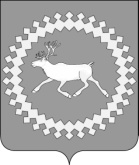 Администрациямуниципального района«Ижемский»Объемы финансирования  программыОбщий объем финансирования Программы на 2015-2019 годы предусматривается в размере 416 277,7 тыс. рублей, в том числе по источникам Финансирования и годам реализации:Общий объем финансирования Программы на 2015-2019 годы предусматривается в размере 416 277,7 тыс. рублей, в том числе по источникам Финансирования и годам реализации:Общий объем финансирования Программы на 2015-2019 годы предусматривается в размере 416 277,7 тыс. рублей, в том числе по источникам Финансирования и годам реализации:Общий объем финансирования Программы на 2015-2019 годы предусматривается в размере 416 277,7 тыс. рублей, в том числе по источникам Финансирования и годам реализации:Общий объем финансирования Программы на 2015-2019 годы предусматривается в размере 416 277,7 тыс. рублей, в том числе по источникам Финансирования и годам реализации:Общий объем финансирования Программы на 2015-2019 годы предусматривается в размере 416 277,7 тыс. рублей, в том числе по источникам Финансирования и годам реализации:Общий объем финансирования Программы на 2015-2019 годы предусматривается в размере 416 277,7 тыс. рублей, в том числе по источникам Финансирования и годам реализации:Общий объем финансирования Программы на 2015-2019 годы предусматривается в размере 416 277,7 тыс. рублей, в том числе по источникам Финансирования и годам реализации:Объемы финансирования  программыисточник финансированияВсего2015г.2016г.2017г.2018г.2019г.2020г.Объемы финансирования  программыисточник финансирования416 277,790 895,195 335,793 706,967 230,069 110,00,0Объемы финансирования  программыРеспубликанский бюджет РК2 363,81567,1796,70,00,00,00,0Объемы финансирования  программыБюджет МО МР «Ижемский»412 810,788 652,194 111,793 706,967 230,069 110,00,0Объемы финансирования  программыФедеральный бюджет403,2275,9127,30,00,00,00,0Объемы финансирования  программыВнебюджетные источники700,0400,0300,00,00,00,00,0Наименование подпрограммы, услуги (работы), показателя объема услугиПоказатель объема услугиЕд. измеренияЗначение показателя объема услугиЗначение показателя объема услугиЗначение показателя объема услугиЗначение показателя объема услугиЗначение показателя объема услугиРасходы бюджета муниципального района «Ижемский» на оказание муниципальной услуги (работы), тыс. руб.Расходы бюджета муниципального района «Ижемский» на оказание муниципальной услуги (работы), тыс. руб.Расходы бюджета муниципального района «Ижемский» на оказание муниципальной услуги (работы), тыс. руб.Расходы бюджета муниципального района «Ижемский» на оказание муниципальной услуги (работы), тыс. руб.Расходы бюджета муниципального района «Ижемский» на оказание муниципальной услуги (работы), тыс. руб.Расходы бюджета муниципального района «Ижемский» на оказание муниципальной услуги (работы), тыс. руб.Наименование подпрограммы, услуги (работы), показателя объема услугиПоказатель объема услугиЕд. измерения201520162017201820192015201620162017201820191234567891010111213Задача 1. «Обеспечение доступности объектов сферы культуры, сохранение и актуализация культурного наследия».Задача 1. «Обеспечение доступности объектов сферы культуры, сохранение и актуализация культурного наследия».Задача 1. «Обеспечение доступности объектов сферы культуры, сохранение и актуализация культурного наследия».Задача 1. «Обеспечение доступности объектов сферы культуры, сохранение и актуализация культурного наследия».Задача 1. «Обеспечение доступности объектов сферы культуры, сохранение и актуализация культурного наследия».Задача 1. «Обеспечение доступности объектов сферы культуры, сохранение и актуализация культурного наследия».Задача 1. «Обеспечение доступности объектов сферы культуры, сохранение и актуализация культурного наследия».Задача 1. «Обеспечение доступности объектов сферы культуры, сохранение и актуализация культурного наследия».Задача 1. «Обеспечение доступности объектов сферы культуры, сохранение и актуализация культурного наследия».Задача 1. «Обеспечение доступности объектов сферы культуры, сохранение и актуализация культурного наследия».Задача 1. «Обеспечение доступности объектов сферы культуры, сохранение и актуализация культурного наследия».Задача 1. «Обеспечение доступности объектов сферы культуры, сохранение и актуализация культурного наследия».Задача 1. «Обеспечение доступности объектов сферы культуры, сохранение и актуализация культурного наследия».Задача 1. «Обеспечение доступности объектов сферы культуры, сохранение и актуализация культурного наследия».Оказание  муниципальных услуг (выполнение работ) библиотекамиОказание  муниципальных услуг (выполнение работ) библиотекамиОказание  муниципальных услуг (выполнение работ) библиотекамиОказание  муниципальных услуг (выполнение работ) библиотекамиОказание  муниципальных услуг (выполнение работ) библиотекамиОказание  муниципальных услуг (выполнение работ) библиотекамиОказание  муниципальных услуг (выполнение работ) библиотекамиОказание  муниципальных услуг (выполнение работ) библиотекамиОказание  муниципальных услуг (выполнение работ) библиотекамиОказание  муниципальных услуг (выполнение работ) библиотекамиОказание  муниципальных услуг (выполнение работ) библиотекамиОказание  муниципальных услуг (выполнение работ) библиотекамиОказание  муниципальных услуг (выполнение работ) библиотекамиОказание  муниципальных услуг (выполнение работ) библиотекамиБиблиотечное, библиографическое и информационное обслуживание пользователей библиотекххххххх8 289,414 719,414 719,47 889,05 114,75 114,7Количество посещений шт.117157117400117500118000118050ххххххФормирование, учет и обеспечение физического сохранения и безопасности фондов библиотекххххххх8 289,31 859,91 859,97 889,05 114,75 114,7Количество документовшт.77607770779078207830ххххххОказание муниципальных  услуг (выполнение работ) музеямиОказание муниципальных  услуг (выполнение работ) музеямиОказание муниципальных  услуг (выполнение работ) музеямиОказание муниципальных  услуг (выполнение работ) музеямиОказание муниципальных  услуг (выполнение работ) музеямиОказание муниципальных  услуг (выполнение работ) музеямиОказание муниципальных  услуг (выполнение работ) музеямиОказание муниципальных  услуг (выполнение работ) музеямиОказание муниципальных  услуг (выполнение работ) музеямиОказание муниципальных  услуг (выполнение работ) музеямиОказание муниципальных  услуг (выполнение работ) музеямиОказание муниципальных  услуг (выполнение работ) музеямиОказание муниципальных  услуг (выполнение работ) музеямиПубличный показ музейных предметов, музейных коллекцийххххххх0,01 332,81 332,81001,2421,0421,0Число  посетителейЧел.02450250025502600ххххххФормирование, учет, изучение, обеспечение физического сохранения и безопасности музейных предметов, музейных коллекцийххххххх0,0903,5903,51001,2421,0421,0Количество предметовшт.015000155001600016500ххххххСоздание экспозиций (выставок) музеев, организация выездных выставокххххххх0,0690,9690,91001,2421,0421,0Количество экспозицийшт.016161616ххххххУслуга по публикации музейных предметов, музейных коллекций путем публичного показа, воспроизведения в печатных изданиях, на электронных и других видах носителей, в том числе виртуальном режимеххххххх1 529,90,00,00,00,00,0Количество посетителейТыс.чел.3,8200000ххххххКоличествовыставокЕд.160000ххххххКоличество экспонированных музейных предметов за отчетный периодЕд.18900000ххххххРабота по формированию, учету, хранению, изучению и обеспечению сохранности музейного фондаххххххх1 529,90,00,00,00,00,0Объем фондов (основной и научно-вспомогательный)Ед.135000000ххххххКоличество музейных предметов, внесенных в электронный каталогЕд.300360400450500ххххххЗадача 2. «Формирование благоприятных условий реализации, воспроизводства и развития творческого потенциала населения Ижемского района»Задача 2. «Формирование благоприятных условий реализации, воспроизводства и развития творческого потенциала населения Ижемского района»Задача 2. «Формирование благоприятных условий реализации, воспроизводства и развития творческого потенциала населения Ижемского района»Задача 2. «Формирование благоприятных условий реализации, воспроизводства и развития творческого потенциала населения Ижемского района»Задача 2. «Формирование благоприятных условий реализации, воспроизводства и развития творческого потенциала населения Ижемского района»Задача 2. «Формирование благоприятных условий реализации, воспроизводства и развития творческого потенциала населения Ижемского района»Задача 2. «Формирование благоприятных условий реализации, воспроизводства и развития творческого потенциала населения Ижемского района»Задача 2. «Формирование благоприятных условий реализации, воспроизводства и развития творческого потенциала населения Ижемского района»Задача 2. «Формирование благоприятных условий реализации, воспроизводства и развития творческого потенциала населения Ижемского района»Задача 2. «Формирование благоприятных условий реализации, воспроизводства и развития творческого потенциала населения Ижемского района»Задача 2. «Формирование благоприятных условий реализации, воспроизводства и развития творческого потенциала населения Ижемского района»Задача 2. «Формирование благоприятных условий реализации, воспроизводства и развития творческого потенциала населения Ижемского района»Задача 2. «Формирование благоприятных условий реализации, воспроизводства и развития творческого потенциала населения Ижемского района»Задача 2. «Формирование благоприятных условий реализации, воспроизводства и развития творческого потенциала населения Ижемского района»Оказание муниципальных  услуг (выполнение работ) учреждениями культурно-досугового типаОказание муниципальных  услуг (выполнение работ) учреждениями культурно-досугового типаОказание муниципальных  услуг (выполнение работ) учреждениями культурно-досугового типаОказание муниципальных  услуг (выполнение работ) учреждениями культурно-досугового типаОказание муниципальных  услуг (выполнение работ) учреждениями культурно-досугового типаОказание муниципальных  услуг (выполнение работ) учреждениями культурно-досугового типаОказание муниципальных  услуг (выполнение работ) учреждениями культурно-досугового типаОказание муниципальных  услуг (выполнение работ) учреждениями культурно-досугового типаОказание муниципальных  услуг (выполнение работ) учреждениями культурно-досугового типаОказание муниципальных  услуг (выполнение работ) учреждениями культурно-досугового типаОказание муниципальных  услуг (выполнение работ) учреждениями культурно-досугового типаОказание муниципальных  услуг (выполнение работ) учреждениями культурно-досугового типаОказание муниципальных  услуг (выполнение работ) учреждениями культурно-досугового типаОказание муниципальных  услуг (выполнение работ) учреждениями культурно-досугового типаПоказ концертных (организация показа) и концертных программ (Платная)ххххххх0,039 128,239 128,220 484,013 706,814 646,8Число зрителей Чел.052516526005270052700ххххххОрганизация деятельности клубных формирований и формирований самодеятельного народного творчестваххххххх0,02 497,02 497,020 484,013 706,814 646,8Количество клубных формированийшт.0269269269269ххххххУслуга по развитию творческой деятельности и показу концертов, концертных программ, проведению киносеансов и других мероприятийххххххх20 124,30,00,00,00,00,0Количество зрителей (посетителей)Чел.646830000ххххххКоличество клубных формированийЕд.2750000ххххххРабота по проведению фестивалей, выставок, смотров, конкурсов, культурно-просветительских мероприятий, творческих конкурсов, по сохранению нематериального культурного наследияххххххх20 124,30,00,00,00,00,0Количество мероприятийЕд.42580000ххххххКоличество участников клубных формированийЕд.26030000хххххх Оказание муниципальных услуг (выполнение работ) муниципальными учреждениями дополнительного образования  Оказание муниципальных услуг (выполнение работ) муниципальными учреждениями дополнительного образования  Оказание муниципальных услуг (выполнение работ) муниципальными учреждениями дополнительного образования  Оказание муниципальных услуг (выполнение работ) муниципальными учреждениями дополнительного образования  Оказание муниципальных услуг (выполнение работ) муниципальными учреждениями дополнительного образования  Оказание муниципальных услуг (выполнение работ) муниципальными учреждениями дополнительного образования  Оказание муниципальных услуг (выполнение работ) муниципальными учреждениями дополнительного образования  Оказание муниципальных услуг (выполнение работ) муниципальными учреждениями дополнительного образования  Оказание муниципальных услуг (выполнение работ) муниципальными учреждениями дополнительного образования  Оказание муниципальных услуг (выполнение работ) муниципальными учреждениями дополнительного образования  Оказание муниципальных услуг (выполнение работ) муниципальными учреждениями дополнительного образования  Оказание муниципальных услуг (выполнение работ) муниципальными учреждениями дополнительного образования  Оказание муниципальных услуг (выполнение работ) муниципальными учреждениями дополнительного образования  Оказание муниципальных услуг (выполнение работ) муниципальными учреждениями дополнительного образования Реализация дополнительных общеобразовательных общеразвивающих программххххххх0,00,01 595,53 177,12 206,42 206,4ЧислообучающихсяЧел.024242424ххххххРеализация дополнительных предпрофессиональных программ в области искусствххххххх0,00,01 196,73177,02 206,42 206,4ЧислообучающихсяЧел.018181818ххххххРеализация дополнительных общеобразовательных предпрофессиональных программ в области искусствххххххх0,00,06 961,13 177,02 206,42 206,4ЧислообучающихсяЧел.0105105105105ххххххххххххх7 962,87 962,80,00,00,00,0Реализация дополнительных образовательных программКоличество учащихсяЧел.1120000ххххххЗадача 3. «Обеспечение реализации муниципальной программы»Задача 3. «Обеспечение реализации муниципальной программы»Задача 3. «Обеспечение реализации муниципальной программы»Задача 3. «Обеспечение реализации муниципальной программы»Задача 3. «Обеспечение реализации муниципальной программы»Задача 3. «Обеспечение реализации муниципальной программы»Задача 3. «Обеспечение реализации муниципальной программы»Задача 3. «Обеспечение реализации муниципальной программы»Задача 3. «Обеспечение реализации муниципальной программы»Задача 3. «Обеспечение реализации муниципальной программы»Задача 3. «Обеспечение реализации муниципальной программы»Задача 3. «Обеспечение реализации муниципальной программы»Задача 3. «Обеспечение реализации муниципальной программы»Задача 3. «Обеспечение реализации муниципальной программы»Оказание муниципальных услуг (выполнение работ) прочими учреждениямиОказание муниципальных услуг (выполнение работ) прочими учреждениямиОказание муниципальных услуг (выполнение работ) прочими учреждениямиОказание муниципальных услуг (выполнение работ) прочими учреждениямиОказание муниципальных услуг (выполнение работ) прочими учреждениямиОказание муниципальных услуг (выполнение работ) прочими учреждениямиОказание муниципальных услуг (выполнение работ) прочими учреждениямиОказание муниципальных услуг (выполнение работ) прочими учреждениямиОказание муниципальных услуг (выполнение работ) прочими учреждениямиОказание муниципальных услуг (выполнение работ) прочими учреждениямиОказание муниципальных услуг (выполнение работ) прочими учреждениямиОказание муниципальных услуг (выполнение работ) прочими учреждениямиОказание муниципальных услуг (выполнение работ) прочими учреждениямиОказание муниципальных услуг (выполнение работ) прочими учреждениямиУслуги по обеспечению текущего содержания зданий и сооружений муниципальных учрежденийххххххх10 711,410 711,40,00,00,00,0Количество обслуживаемыхзданийЕд.340000ххххххСтатусНаименование муниципальной программы, основного мероприятияОтветственный исполнитель, соисполнительРасходы (тыс.руб.)Расходы (тыс.руб.)Расходы (тыс.руб.)Расходы (тыс.руб.)Расходы (тыс.руб.)Расходы (тыс.руб.)СтатусНаименование муниципальной программы, основного мероприятияОтветственный исполнитель, соисполнитель2015 год2016 год2017 год2018 год2019 год2020 год123456789Муниципальная программаРазвитие и сохранение культуры Всего90 495,195 035,793 706,967 230,069 110,00,0Муниципальная программаРазвитие и сохранение культуры Управление культуры администрации муниципального района «Ижемский»90 495,195 035,793 706,967 230,069 110,00,0Муниципальная программаРазвитие и сохранение культуры Отдел архитектуры и градостроительства администрации муниципального района «Ижемский» 0,00,00,00,00,00,0Основное мероприятие 1.1. Укрепление и модернизация материально-технической базы объектов сферы культуры и искусстваВсего1 619,81 701,72549,6201,6201,60,0Основное мероприятие 1.1. Укрепление и модернизация материально-технической базы объектов сферы культуры и искусстваУправление культуры администрации муниципального района «Ижемский»1 619,81 701,72549,6201,6201,60,0Основное мероприятие 1.1. Укрепление и модернизация материально-технической базы объектов сферы культуры и искусстваОтдел архитектуры и градостроительства администрации муниципального района «Ижемский»0,00,00,00,00,00,0Основное мероприятие 1.2.Реализация концепции информатизации сферы культуры и искусстваВсего93,698,256,060,060,00,0Основное мероприятие 1.2.Реализация концепции информатизации сферы культуры и искусстваУправление культуры администрации муниципального района «Ижемский»93,698,256,060,060,00,0Основное мероприятие 1.3.Развитие библиотечного делаВсего16 993,217 068,016 211,110 662,710 662,70,0Основное мероприятие 1.3.Развитие библиотечного делаМБУК «Ижемская МБС»16 993,217 068,016 211,110 662,710 662,70,0Основное мероприятие 1.4.Оказание муниципальных услуг (выполнение работ) музеямиВсего3 059,82 927,23 003,61 262,91 262,90,0Основное мероприятие 1.4.Оказание муниципальных услуг (выполнение работ) музеямиМБУК «ИРИКМ»3 059,82 927,23 003,61 262,91 262,90,0Основное мероприятие 1.5.Создание безопасных условий в муниципальных учреждениях культуры и искусстваВсего425,5371,1555,0305,0305,00,0Основное мероприятие 1.5.Создание безопасных условий в муниципальных учреждениях культуры и искусстваУправление культуры администрации муниципального района «Ижемский»425,5371,1555,0305,0305,00,0Основное мероприятие 2.1Оказание муниципальных услуг (выполнение работ) учреждениями культурно-досугового типаВсего40 248,641 625,240 967,927 413,729 293,70,0Основное мероприятие 2.1Оказание муниципальных услуг (выполнение работ) учреждениями культурно-досугового типаМБУК «Ижемская МКС»40 248,641 625,240 967,927 413,729 293,70,0Основное мероприятие 2.2Поддержка художественного народного творчества, сохранение традиционной культурыВсего1 786,01 333,8592,5500,0500,00,0Основное мероприятие 2.2Поддержка художественного народного творчества, сохранение традиционной культурыУправление культуры администрации муниципального района «Ижемский»1 786,01 333,8592,5500,0500,00,0Основное мероприятие 2.3Стимулирование деятельности и повышение профессиональной компетентности работников учреждений культуры и искусстваВсего29,440,080,050,050,00,0Основное мероприятие 2.3Стимулирование деятельности и повышение профессиональной компетентности работников учреждений культуры и искусстваУправление культуры администрации муниципального района «Ижемский»29,440,080,050,050,00,0Основное мероприятие 2.4Оказание муниципальных услуг (выполнение работ) учреждениями дополнительного образованияВсего7 962,89 753,39 531,16619,26619,20,0Основное мероприятие 2.4Оказание муниципальных услуг (выполнение работ) учреждениями дополнительного образованияМБУДО «Ижемская ДШИ»7 962,89 753,39 531,16619,26619,20,0Основное мероприятие 2.5Реализация народных проектов в сфере культуры и искусства Всего0,0781,280,00,00,00,0Основное мероприятие 2.5Реализация народных проектов в сфере культуры и искусства Управление культуры администрации муниципального района «Ижемский»0,0781,280,00,00,00,0Основное мероприятие 3.1Руководство и управление в сфере установленных функций органов местного самоуправленияВсего7 091,57 582,07 694,67 694,67694,60,0Основное мероприятие 3.1Руководство и управление в сфере установленных функций органов местного самоуправленияУправление культуры администрации муниципального района «Ижемский»7 091,57 582,07 694,67 694,67 694,60,0Основное мероприятие 3.2Организация взаимодействия с органами местного самоуправления МО МР  «Ижемский» и органами исполнительной власти Ижемского района по реализации муниципальной программыВсегохХххххОсновное мероприятие 3.2Организация взаимодействия с органами местного самоуправления МО МР  «Ижемский» и органами исполнительной власти Ижемского района по реализации муниципальной программыУправление культуры администрации муниципального района «Ижемский»хХххххОсновное мероприятие 3.3Осуществление деятельности прочих учрежденийВсего11 184,911 754,012 385,412 460,412 460,40,0Основное мероприятие 3.3Осуществление деятельности прочих учрежденийМКУ «Хозяйственное управление»11 184,911 754,012 385,412 460,412 460,40,0СтатусНаименование муниципальной программы, основного мероприятияИсточник финансированияОценка расходов (тыс.руб.)Оценка расходов (тыс.руб.)Оценка расходов (тыс.руб.)Оценка расходов (тыс.руб.)Оценка расходов (тыс.руб.)Оценка расходов (тыс.руб.)СтатусНаименование муниципальной программы, основного мероприятияИсточник финансирования2015 год2016 год2017 год2018 год2019 год2020 год123456789Муниципальная программаРазвитие и сохранение  культурыВсего, в том числе:90 895,195 335,793 706,967 230,069 110,00,0Муниципальная программаРазвитие и сохранение  культурыфедеральный бюджет275,9127,30,00,00,00,0Муниципальная программаРазвитие и сохранение  культурыреспубликанский бюджета Республики Коми1 567,1796,70,00,00,00,0Муниципальная программаРазвитие и сохранение  культурыбюджет муниципального района «Ижемский»*88 652,194 111,793 706,967 230,069 110,00,0Муниципальная программаРазвитие и сохранение  культурыбюджет сельских поселений**Муниципальная программаРазвитие и сохранение  культурыгосударственные внебюджетные фондыМуниципальная программаРазвитие и сохранение  культурыюридические лица***Муниципальная программаРазвитие и сохранение  культурысредства от приносящей доход деятельности400,0300,00,00,00,00,0Основное мероприятие 1.1.Укрепление и модернизация материально-технической базы объектов сферы культуры и искусстваВсего, в том числе:1 619,81 701,72 549,6201,6201,60,0Основное мероприятие 1.1.Укрепление и модернизация материально-технической базы объектов сферы культуры и искусствафедеральный бюджет216,473,40,00,00,00,0Основное мероприятие 1.1.Укрепление и модернизация материально-технической базы объектов сферы культуры и искусствареспубликанский бюджета Республики Коми397,899,70,00,00,00,0Основное мероприятие 1.1.Укрепление и модернизация материально-технической базы объектов сферы культуры и искусствабюджет муниципального района «Ижемский»*1 005,61 528,62 549,6201,6201,60,0Основное мероприятие 1.1.Укрепление и модернизация материально-технической базы объектов сферы культуры и искусствабюджет сельских поселений**Основное мероприятие 1.1.Укрепление и модернизация материально-технической базы объектов сферы культуры и искусствагосударственные внебюджетные фондыОсновное мероприятие 1.1.Укрепление и модернизация материально-технической базы объектов сферы культуры и искусстваюридические лица***Основное мероприятие 1.1.Укрепление и модернизация материально-технической базы объектов сферы культуры и искусствасредства от приносящей доход деятельностиОсновное мероприятие 1.2.Реализация концепции информатизации сферы культуры и искусстваВсего, в том числе:93,698,256,060,060,00,0Основное мероприятие 1.2.Реализация концепции информатизации сферы культуры и искусствафедеральный бюджет53,648,20,00,00,00,0Основное мероприятие 1.2.Реализация концепции информатизации сферы культуры и искусствареспубликанский бюджета Республики КомиОсновное мероприятие 1.2.Реализация концепции информатизации сферы культуры и искусствабюджет муниципального района «Ижемский»*40,050,056,060,060,00,0Основное мероприятие 1.2.Реализация концепции информатизации сферы культуры и искусствабюджет сельских поселений**Основное мероприятие 1.2.Реализация концепции информатизации сферы культуры и искусствагосударственные внебюджетные фондыОсновное мероприятие 1.2.Реализация концепции информатизации сферы культуры и искусстваюридические лица***Основное мероприятие 1.2.Реализация концепции информатизации сферы культуры и искусствасредства от приносящей доход деятельностиОсновное мероприятие 1.3.Развитие библиотечного делаВсего, в том числе:16 993,217 068,016 211,110 662,710 662,70,0Основное мероприятие 1.3.Развитие библиотечного делафедеральный бюджет5,95,70,00,00,00,0Основное мероприятие 1.3.Развитие библиотечного делареспубликанский бюджета Республики Коми32,933,00,00,00,00,0Основное мероприятие 1.3.Развитие библиотечного делабюджет муниципального района «Ижемский»*16 954,417 029,316 211,110 662,710 662,70,0Основное мероприятие 1.3.Развитие библиотечного делабюджет сельских поселений**Основное мероприятие 1.3.Развитие библиотечного делагосударственные внебюджетные фондыОсновное мероприятие 1.3.Развитие библиотечного делаюридические лица***Основное мероприятие 1.3.Развитие библиотечного деласредства от приносящей доход деятельностиОсновное мероприятие 1.4.Оказание муниципальных услуг (выполнение работ) музеямиВсего, в том числе:3 059,82 927,23 003,61 262,91 262,90,0Основное мероприятие 1.4.Оказание муниципальных услуг (выполнение работ) музеямифедеральный бюджетОсновное мероприятие 1.4.Оказание муниципальных услуг (выполнение работ) музеямиреспубликанский бюджета Республики КомиОсновное мероприятие 1.4.Оказание муниципальных услуг (выполнение работ) музеямибюджет муниципального района «Ижемский»*3 059,82 927,23 003,61 262,91 262,90,0Основное мероприятие 1.4.Оказание муниципальных услуг (выполнение работ) музеямибюджет сельских поселений**Основное мероприятие 1.4.Оказание муниципальных услуг (выполнение работ) музеямигосударственные внебюджетные фондыОсновное мероприятие 1.4.Оказание муниципальных услуг (выполнение работ) музеямиюридические лица***Основное мероприятие 1.4.Оказание муниципальных услуг (выполнение работ) музеямисредства от приносящей доход деятельностиОсновное мероприятие 1.5.Создание безопасных условий в муниципальных учреждениях культуры и искусстваВсего, в том числе:425,5371,1555,0305,0305,00,0Основное мероприятие 1.5.Создание безопасных условий в муниципальных учреждениях культуры и искусствафедеральный бюджетОсновное мероприятие 1.5.Создание безопасных условий в муниципальных учреждениях культуры и искусствареспубликанский бюджета Республики Коми136,40,00,00,00,00,0Основное мероприятие 1.5.Создание безопасных условий в муниципальных учреждениях культуры и искусствабюджет муниципального района «Ижемский»*289,1371,1555,0305,0305,00,0Основное мероприятие 1.5.Создание безопасных условий в муниципальных учреждениях культуры и искусствабюджет сельских поселений**Основное мероприятие 1.5.Создание безопасных условий в муниципальных учреждениях культуры и искусствагосударственные внебюджетные фондыОсновное мероприятие 1.5.Создание безопасных условий в муниципальных учреждениях культуры и искусстваюридические лица***Основное мероприятие 1.5.Создание безопасных условий в муниципальных учреждениях культуры и искусствасредства от приносящей доход деятельностиОсновное мероприятие 2.1.Оказание муниципальных услуг (выполнение работ) учреждениями культурно-досугового типаВсего, в том числе:40 248,641 625,240 967,927 413,729 293,70,0Основное мероприятие 2.1.Оказание муниципальных услуг (выполнение работ) учреждениями культурно-досугового типафедеральный бюджетОсновное мероприятие 2.1.Оказание муниципальных услуг (выполнение работ) учреждениями культурно-досугового типареспубликанский бюджета Республики КомиОсновное мероприятие 2.1.Оказание муниципальных услуг (выполнение работ) учреждениями культурно-досугового типабюджет муниципального района «Ижемский»*40 248,641 625,240 967,927 413,729 293,70,0Основное мероприятие 2.1.Оказание муниципальных услуг (выполнение работ) учреждениями культурно-досугового типабюджет сельских поселений**Основное мероприятие 2.1.Оказание муниципальных услуг (выполнение работ) учреждениями культурно-досугового типагосударственные внебюджетные фондыОсновное мероприятие 2.1.Оказание муниципальных услуг (выполнение работ) учреждениями культурно-досугового типаюридические лица***Основное мероприятие 2.1.Оказание муниципальных услуг (выполнение работ) учреждениями культурно-досугового типасредства от приносящей доход деятельностиОсновное мероприятие 2.2. Поддержка художественного народного творчества, сохранение традиционной культурыВсего, в том числе:2 186,51 633,8592,5500,0500,00,0Основное мероприятие 2.2. Поддержка художественного народного творчества, сохранение традиционной культурыфедеральный бюджетОсновное мероприятие 2.2. Поддержка художественного народного творчества, сохранение традиционной культурыреспубликанский бюджета Республики Коми1 000,00,00,00,00,00,0Основное мероприятие 2.2. Поддержка художественного народного творчества, сохранение традиционной культурыбюджет муниципального района «Ижемский»*786,51 333,8592,5500,0500,00,0Основное мероприятие 2.2. Поддержка художественного народного творчества, сохранение традиционной культурыбюджет сельских поселений**Основное мероприятие 2.2. Поддержка художественного народного творчества, сохранение традиционной культурыгосударственные внебюджетные фондыОсновное мероприятие 2.2. Поддержка художественного народного творчества, сохранение традиционной культурыюридические лица***Основное мероприятие 2.2. Поддержка художественного народного творчества, сохранение традиционной культурысредства от приносящей доход деятельности400,0300,00,00,00,00,0Основное мероприятие 2.3. Стимулирование деятельности и повышение профессиональной компетентности работников учреждений культуры и искусстваВсего, в том числе:29,440,080,050,050,00,0Основное мероприятие 2.3. Стимулирование деятельности и повышение профессиональной компетентности работников учреждений культуры и искусствафедеральный бюджетОсновное мероприятие 2.3. Стимулирование деятельности и повышение профессиональной компетентности работников учреждений культуры и искусствареспубликанский бюджета Республики КомиОсновное мероприятие 2.3. Стимулирование деятельности и повышение профессиональной компетентности работников учреждений культуры и искусствабюджет муниципального района «Ижемский»*29,440,080,050,050,00,0Основное мероприятие 2.3. Стимулирование деятельности и повышение профессиональной компетентности работников учреждений культуры и искусствабюджет сельских поселений**Основное мероприятие 2.3. Стимулирование деятельности и повышение профессиональной компетентности работников учреждений культуры и искусствагосударственные внебюджетные фондыОсновное мероприятие 2.3. Стимулирование деятельности и повышение профессиональной компетентности работников учреждений культуры и искусстваюридические лица***Основное мероприятие 2.3. Стимулирование деятельности и повышение профессиональной компетентности работников учреждений культуры и искусствасредства от приносящей доход деятельностиОсновное мероприятие 2.4. Оказание муниципальных услуг (выполнение работ) учреждениями дополнительного образованияВсего, в том числе:7 962,89 753,39 531,16 619,26 619,20,0Основное мероприятие 2.4. Оказание муниципальных услуг (выполнение работ) учреждениями дополнительного образованияфедеральный бюджетОсновное мероприятие 2.4. Оказание муниципальных услуг (выполнение работ) учреждениями дополнительного образованияреспубликанский бюджета Республики КомиОсновное мероприятие 2.4. Оказание муниципальных услуг (выполнение работ) учреждениями дополнительного образованиябюджет муниципального района «Ижемский»*7 962,89 753,39 531,16 619,26 619,20,0Основное мероприятие 2.4. Оказание муниципальных услуг (выполнение работ) учреждениями дополнительного образованиябюджет сельских поселений**Основное мероприятие 2.4. Оказание муниципальных услуг (выполнение работ) учреждениями дополнительного образованиягосударственные внебюджетные фондыОсновное мероприятие 2.4. Оказание муниципальных услуг (выполнение работ) учреждениями дополнительного образованияюридические лица***Основное мероприятие 2.4. Оказание муниципальных услуг (выполнение работ) учреждениями дополнительного образованиясредства от приносящей доход деятельностиОсновное мероприятие 2.5.Реализация народных проектов в сфере культуры и искусстваВсего, в том числе:0,0781,280,00,00,00,0Основное мероприятие 2.5.Реализация народных проектов в сфере культуры и искусствафедеральный бюджетОсновное мероприятие 2.5.Реализация народных проектов в сфере культуры и искусствареспубликанский бюджета Республики Коми0,0664,00,00,00,00,0Основное мероприятие 2.5.Реализация народных проектов в сфере культуры и искусствабюджет муниципального района «Ижемский»*0,0117,280,00,00,00,0Основное мероприятие 2.5.Реализация народных проектов в сфере культуры и искусствабюджет сельских поселений**Основное мероприятие 2.5.Реализация народных проектов в сфере культуры и искусствагосударственные внебюджетные фондыОсновное мероприятие 2.5.Реализация народных проектов в сфере культуры и искусстваюридические лица***Основное мероприятие 2.5.Реализация народных проектов в сфере культуры и искусствасредства от приносящей доход деятельностиОсновное мероприятие 3.1.Руководство и управление в сфере установленных функций органов местного самоуправленияВсего, в том числе:7 091,57 582,07 694,67 694,67 694,60,0Основное мероприятие 3.1.Руководство и управление в сфере установленных функций органов местного самоуправленияфедеральный бюджетОсновное мероприятие 3.1.Руководство и управление в сфере установленных функций органов местного самоуправленияреспубликанский бюджета Республики КомиОсновное мероприятие 3.1.Руководство и управление в сфере установленных функций органов местного самоуправлениябюджет муниципального района «Ижемский»*7 091,57 582,07 694,67 694,67 694,60,0Основное мероприятие 3.1.Руководство и управление в сфере установленных функций органов местного самоуправлениябюджет сельских поселений**Основное мероприятие 3.1.Руководство и управление в сфере установленных функций органов местного самоуправлениягосударственные внебюджетные фондыОсновное мероприятие 3.1.Руководство и управление в сфере установленных функций органов местного самоуправленияюридические лица***Основное мероприятие 3.1.Руководство и управление в сфере установленных функций органов местного самоуправлениясредства от приносящей доход деятельностиОсновное мероприятие 3.2.Организация взаимодействия с органами местного самоуправления МО МР «Ижемский» и органами исполнительной власти Ижемского района по реализации муниципальной программыВсего, в том числе:хХххххОсновное мероприятие 3.2.Организация взаимодействия с органами местного самоуправления МО МР «Ижемский» и органами исполнительной власти Ижемского района по реализации муниципальной программыфедеральный бюджетОсновное мероприятие 3.2.Организация взаимодействия с органами местного самоуправления МО МР «Ижемский» и органами исполнительной власти Ижемского района по реализации муниципальной программыреспубликанский бюджета Республики КомиОсновное мероприятие 3.2.Организация взаимодействия с органами местного самоуправления МО МР «Ижемский» и органами исполнительной власти Ижемского района по реализации муниципальной программыбюджет муниципального района «Ижемский»*Основное мероприятие 3.2.Организация взаимодействия с органами местного самоуправления МО МР «Ижемский» и органами исполнительной власти Ижемского района по реализации муниципальной программыбюджет сельских поселений**Основное мероприятие 3.2.Организация взаимодействия с органами местного самоуправления МО МР «Ижемский» и органами исполнительной власти Ижемского района по реализации муниципальной программыгосударственные внебюджетные фондыОсновное мероприятие 3.2.Организация взаимодействия с органами местного самоуправления МО МР «Ижемский» и органами исполнительной власти Ижемского района по реализации муниципальной программыюридические лица***Основное мероприятие 3.2.Организация взаимодействия с органами местного самоуправления МО МР «Ижемский» и органами исполнительной власти Ижемского района по реализации муниципальной программысредства от приносящей доход деятельностиОсновное мероприятие 3.3.Осуществление деятельности прочих учрежденийВсего, в том числе:11 184,911 754,012 385,412 460,412 460,40,0Основное мероприятие 3.3.Осуществление деятельности прочих учрежденийфедеральный бюджетОсновное мероприятие 3.3.Осуществление деятельности прочих учрежденийреспубликанский бюджета Республики КомиОсновное мероприятие 3.3.Осуществление деятельности прочих учрежденийбюджет муниципального района «Ижемский»*11 184,911 754,012 385,412 460,412 460,40,0Основное мероприятие 3.3.Осуществление деятельности прочих учрежденийбюджет сельских поселений**Основное мероприятие 3.3.Осуществление деятельности прочих учрежденийгосударственные внебюджетные фондыОсновное мероприятие 3.3.Осуществление деятельности прочих учрежденийюридические лица***Основное мероприятие 3.3.Осуществление деятельности прочих учрежденийсредства от приносящей доход деятельности«Изьва»муниципальнöй районсаадминистрацияАдминистрациямуниципального района«Ижемский»Объемы финансирования программыОбщий объем финансирования составляет  2 903 040,0 тыс. руб., в том числе по источникам финансирования и годам реализации:Общий объем финансирования составляет  2 903 040,0 тыс. руб., в том числе по источникам финансирования и годам реализации:Общий объем финансирования составляет  2 903 040,0 тыс. руб., в том числе по источникам финансирования и годам реализации:Общий объем финансирования составляет  2 903 040,0 тыс. руб., в том числе по источникам финансирования и годам реализации:Общий объем финансирования составляет  2 903 040,0 тыс. руб., в том числе по источникам финансирования и годам реализации:Общий объем финансирования составляет  2 903 040,0 тыс. руб., в том числе по источникам финансирования и годам реализации:Объемы финансирования программыИсточник финансированияОбъем финансирования (тыс. руб.), гг.Объем финансирования (тыс. руб.), гг.Объем финансирования (тыс. руб.), гг.Объем финансирования (тыс. руб.), гг.Объем финансирования (тыс. руб.), гг.Объемы финансирования программыВсего2015 г.2016 г.2017 г.2018 г.2019 г.Объемы финансирования программы2 903 040,0650 516,3627 313,8 570 854,3525 856,1528 499,5Объемы финансирования программыв том числе:в том числе:в том числе:в том числе:в том числе:Объемы финансирования программыфедеральный бюджет:федеральный бюджет:федеральный бюджет:федеральный бюджет:федеральный бюджет:Объемы финансирования программы2 456,0756,01700,0-Объемы финансирования программыреспубликанский бюджет Республики Коми:республиканский бюджет Республики Коми:республиканский бюджет Республики Коми:республиканский бюджет Республики Коми:республиканский бюджет Республики Коми:Объемы финансирования программы2 300 377,4485 549,6473 478,8453 306,6443 670,3444 372,1Объемы финансирования программыбюджет муниципального образования  муниципального района «Ижемский»бюджет муниципального образования  муниципального района «Ижемский»бюджет муниципального образования  муниципального района «Ижемский»бюджет муниципального образования  муниципального района «Ижемский»бюджет муниципального образования  муниципального района «Ижемский»Объемы финансирования программы600 206,6164 210,7152 135,0117 547,782 185,884 127,4Объемы финансирования программысредства от приносящей доход деятельности:средства от приносящей доход деятельности:средства от приносящей доход деятельности:средства от приносящей доход деятельности:средства от приносящей доход деятельности:Объемы финансирования программы------Объемы финансирования программы№ п/пНомер и наименование ведомственной целевой программы, основного  мероприятияОтветственный исполнитель ВЦП, основного мероприятияСрок начала реализацииСрок окончания реализацииОжидаемый непосредственный результат (краткое описание)Последствия нереализации ведомственной целевой программы,  основного 
 мероприятияСвязь с показателями муниципальной программы (подпрограммы)12345678Задача 1. «Повышение доступности общего и дополнительного образования»Задача 1. «Повышение доступности общего и дополнительного образования»Задача 1. «Повышение доступности общего и дополнительного образования»Задача 1. «Повышение доступности общего и дополнительного образования»Задача 1. «Повышение доступности общего и дополнительного образования»Задача 1. «Повышение доступности общего и дополнительного образования»Задача 1. «Повышение доступности общего и дополнительного образования»Задача 1. «Повышение доступности общего и дополнительного образования»1.1.1. Реализация организациями, осуществляющими образовательную деятельность, дошкольных, основных и дополнительных общеобразовательных программУправление образования администрации муниципального района «Ижемский» (далее –Управление образования)01.01.2015 31.12.2020Предоставление доступного и бесплатного дошкольного, начального общего, основного общего, среднего общего и дополнительного образования  детям дошкольного возраста, и школьного возраста, проживающим на территории МР «Ижемский».Удовлетворение образовательных потребностей детей-инвалидов, детей с ограниченными возможностями здоровья.Рост удовлетворенности родителей качеством образования. Обеспечение качества дошкольного и общего образования в соответствии с федеральными государственными образовательными стандартами.Реализация основной общеобразовательной программы дошкольного образования и общего образования в полном объеме.Обеспечение современным учебным, учебно-лабораторным, компьютерным оборудованием, создание информационно-образовательной среды муниципальных образовательных организаций в соответствии с требованиями новых федеральных государственных образовательных стандартовНевыполнение муниципальным образованием компетенции по организации предоставления доступного и бесплатного дошкольного образования детям дошкольного возраста, начального общего, основного общего, среднего общего и дополнительного образования детям школьного возраста.Отсутствие условий для обучения детей-инвалидов, детей с ограниченными возможностями здоровья муниципальных дошкольных образовательных организациях.Нарушения законодательства в части организации образовательного процесса в образовательных организациях без учета требований федеральных государственных образовательных стандартов. Снижение качества реализации основной общеобразовательной программы дошкольного, начального общего, основного общего и среднего общего образованияРост количества родителей неудовлетворенных качеством образования.Охват детей в возрасте от 1 года до 7 лет, охваченных дошкольным образованием, в общей численности детей в возрасте от 1 года до 7 лет;Удельный вес населения в возрасте 5 - 18 лет, охваченного начальным общим, основным общим, средним общим образованием, в общей численности населения в возрасте 5 - 18 лет (от числа детей, которым показано обучение);доля детей в возрасте от 5 до 18 лет, обучающихся по дополнительным образовательным программам, в общей численности детей этого возраста.Удельный вес воспитанников муниципальных образовательных организаций, обучающихся по программам, соответствующим федеральным государственным образовательным стандартам дошкольного образования, в общей численности воспитанников муниципальных образовательных организаций;Удельный вес обучающихся муниципальных общеобразовательных организаций, обучающихся по программам, соответствующим федеральным государственным образовательным стандартам начального общего, основного общего среднего общего образования, в общей численности обучающихся муниципальных общеобразовательных организаций;Удельный вес численности педагогических работников муниципальных образовательных организаций, прошедших повышение квалификации и (или) профессиональную переподготовку, в общей численности педагогических работников муниципальных  образовательных организаций Доля муниципальных образовательных организаций, в которых условия реализации основных образовательных программ соответствуют требованиям федеральных государственных образовательных стандартов от 60% до 100%Невыполнение муниципальным образованием компетенции по организации предоставления доступного и бесплатного дошкольного образования детям дошкольного возраста, начального общего, основного общего, среднего общего и дополнительного образования детям школьного возраста.Отсутствие условий для обучения детей-инвалидов, детей с ограниченными возможностями здоровья муниципальных дошкольных образовательных организациях.Нарушения законодательства в части организации образовательного процесса в образовательных организациях без учета требований федеральных государственных образовательных стандартов. Снижение качества реализации основной общеобразовательной программы дошкольного, начального общего, основного общего и среднего общего образованияРост количества родителей неудовлетворенных качеством образования.2.1.2. Компенсация за содержание ребенка (присмотр и уход за ребенком) в государственных, муниципальных образовательных организациях, а также иных образовательных организациях на территории Республики Коми, реализующих основную общеобразовательную программу дошкольного образованияУправление образования 01.01.2015 31.12.2020Реализация государственных гарантий на получение компенсации за содержание ребенка (присмотр и уход за ребенком) в муниципальных образовательных организацияхНарушения законодательства в части обеспечения гарантий на получение компенсации за содержание ребенка (присмотр и уход за ребенком) в муниципальных дошкольных образовательных организацияхДоля родителей (законных представителей), воспользовавшихся правом на получение компенсации части родительской платы, от общей численности родителей (законных представителей), имеющих указанное право3.1.3. Строительство и реконструкция объектов  в сфере образованияУправление образования 01.01.2015 31.12.2018Повышение уровня обеспеченности объектами образования, соответствующих современным требованиям.Надлежащее техническое состояние зданий муниципальных образовательных организацийНедостаточное обеспечение граждан местами в дошкольных образовательных организациях.Наличие обучающихся в муниципальных общеобразовательных организациях, занимающихся во вторую (третью) смену.Увеличение количества зданий муниципальных образовательных организаций, требующих капитального ремонтаКоличество созданных мест в  образовательных организациях для детей в возрасте от 0 до7 лет, реализующих основную общеобразовательную программу дошкольного образования. Доля детей в возрасте от 0 года до 7 лет, состоящих на учете для определения в муниципальные образовательные организации, в общей численности детей в возрасте от 0 года до 7 лет; Доля обучающихся в муниципальных общеобразовательных организациях, занимающихся во вторую (третью) смену, в общей численности обучающихся в муниципальных общеобразовательных организациях. Доля учащихся 10 - 11 (12) классов в общеобразовательных организациях, обучающихся в классах с профильным и углубленным изучением отдельных предметов, в общей численности учащихся 10 - 11 (12) классов Количество вновь введенных в эксплуатацию муниципальных общеобразовательных организаций.Доля муниципальных образовательных организаций, здания которых находятся в аварийном состоянии или требуют капитального ремонта, в общем числе муниципальных образовательных организаций.4.1.4. Создание безбарьерной среды и условий для инклюзивного обучения детей-инвалидовУправление образования 01.01.2015 31.12.2020Удовлетворение образовательных потребностей детей-инвалидов, детей с ограниченными возможностями здоровьяОтсутствие условий для получения образовательных услуг детьми-инвалидами, детьми с ограниченными возможностями здоровьяКоличество муниципальных образовательных организаций, соответствующих требованиям по доступности для детей с ограниченными возможностями здоровья5.1.5. Проведение противопожарных мероприятийУправление образования 01.01.2015 31.12.2020Создание системы пожарной безопасности муниципальных образовательных организацийНесоответствие условий пожарной безопасности действующему законодательству в части обеспечения безопасных условий жизнедеятельностиДоля муниципальных образовательных организаций, соответствующих требованиям противопожарной безопасности, в общем количестве муниципальных образовательных организаций6.1.6. Проведение мероприятий по энергосбережению и повышению энергетической эффективностиУправление образования 01.01.2015 31.12.2020Создание условий в муниципальных образовательных организациях для экономии потребляемых энергетических ресурсовУвеличение расходов энергетических ресурсов в муниципальных образовательных организацияхДоля муниципальных образовательных организаций, выполняющих мероприятия по повышению энергетической эффективности, согласно Паспортам энергосбережения, в общем количестве муниципальных  образовательных организаций7.1.7. Создание условий для функционирования муниципальных образовательных организацийУправление образования 01.01.2015 31.12.2020Надлежащее техническое состояние зданий муниципальных образовательных организацийОбеспечение отопительного сезона топливомУвеличение количества зданий муниципальных  образовательных организаций, требующих текущего ремонтаДоля муниципальных  образовательных организаций, здания которых находятся в аварийном состоянии или требуют капитального ремонта, в общем количестве зданий муниципальных образовательных организаций8.1.8. Организация питания обучающихся в муниципальных образовательных организациях, реализующих программу начального, основного и среднего образованияУправление  образования 01.01.2015 31.12.2020Создание условий для сохранения здоровья учащихся посредством организации питания Недостаточное выполнение требований здоровьесбережения субъектами образовательного процесса в муниципальных образовательных организацияхДоля учащихся 1 - 4 классов, обеспеченных питанием в муниципальных образовательных организацияхЗадача 2. Создание условий для повышения качества общего и дополнительного образования, соответствующего  требованиям развития инновационной экономики и потребностям гражданЗадача 2. Создание условий для повышения качества общего и дополнительного образования, соответствующего  требованиям развития инновационной экономики и потребностям гражданЗадача 2. Создание условий для повышения качества общего и дополнительного образования, соответствующего  требованиям развития инновационной экономики и потребностям гражданЗадача 2. Создание условий для повышения качества общего и дополнительного образования, соответствующего  требованиям развития инновационной экономики и потребностям гражданЗадача 2. Создание условий для повышения качества общего и дополнительного образования, соответствующего  требованиям развития инновационной экономики и потребностям гражданЗадача 2. Создание условий для повышения качества общего и дополнительного образования, соответствующего  требованиям развития инновационной экономики и потребностям гражданЗадача 2. Создание условий для повышения качества общего и дополнительного образования, соответствующего  требованиям развития инновационной экономики и потребностям гражданЗадача 2. Создание условий для повышения качества общего и дополнительного образования, соответствующего  требованиям развития инновационной экономики и потребностям граждан9.2.1. Развитие кадрового и инновационного потенциала педагогических работников муниципальных образовательных организацийУправление образования 01.01.2015 31.12.2020Повышение эффективности деятельности педагогических и руководящих работников муниципальных образовательных организаций.Внедрение персонифицированной модели повышения квалификации руководящих и педагогических работников образования.Повышение качества образования. Снижение эффективности и качества услуг образования.Нарушение законодательства в части обеспечения повышения квалификации 1 раз в пять лет.Снижение эффективности и качества образования Удельный вес педагогических работников муниципальных образовательных организаций, имеющих высшую и первую квалификационные категории, в общем количестве педагогических работников муниципальных образовательных организаций.10.2.2. Развитие системы поддержки талантливых детей и одаренных учащихсяУправление образования 01.01.2015 31.12.2020Обеспечение участия детей и учащихся в конкурсах, фестивалях, соревнованиях муниципального, республиканского, российского уровней;Обеспечение участия учащихся в олимпиадах муниципального, регионального и российского уровняНедостаточное развитие условий по поддержке талантливых детей и одаренных учащихся.Снижение показателей по количеству участников конкурсов различных уровней. Снижение показателя участников олимпиад.Удельный вес детей и учащихся 5 - 18 лет, принявших участие в конкурсных мероприятиях, в общей численности детей и учащихся 5 - 18 лет, посещающих муниципальные образовательные организации;Доля  учащихся участников  олимпиад муниципального, регионального и российского уровня в общей численности учащихся11.2.3. Реализация мер по профилактике детского дорожного травматизма, безнадзорности и правонарушений среди несовершеннолетнихУправление образования 01.01.2015 31.12.2020Активная пропаганда безопасного поведения на улицах и дорогах, профилактика семейного неблагополучияНедостаточная пропаганда безопасного поведения на улицах и дорогах, увеличение количества  неблагополучных семей Доля муниципальных образовательных организаций реализующих меры по профилактике детского дорожного травматизма, безнадзорности и правонарушений среди несовершеннолетних, в общей численности муниципальных образовательных организаций12.2.4. Развитие муниципальной системы оценки качества образованияУправление образования 01.01.2015 31.12.2020Повышение качества результатов единого государственного экзамена, в том числе школ с низкими результатами единого государственного экзамена.Взаимосвязь уровня заработной платы педагогических кадров и руководителей муниципальных образовательных организаций с эффективностью деятельностиСнижение результативности единого государственного экзамена, увеличение разрыва между школами с высокими показателями единого государственного экзамена и низкими.Снижение эффективности деятельности педагогических и руководящих кадровДоля выпускников муниципальных общеобразовательных организаций, сдавших единый государственный экзамен по русскому языку и математике, в общей численности выпускников муниципальных общеобразовательных организаций, сдававших единый государственный экзамен по данным предметам;Доля выпускников муниципальных общеобразовательных организаций, не получивших аттестат о среднем общем образовании, в общей численности выпускников муниципальных общеобразовательных организаций; Доля выпускников муниципальных общеобразовательных организаций, не получивших аттестат об основном общем образовании, в общей численности выпускников муниципальных общеобразовательных организаций;13.2.5. Совершенствование деятельности муниципальных образовательных организаций по сохранению, укреплению здоровья обучающихся и воспитанниковУправление образования 01.01.2015 31.12.2020Увеличение доли обучающихся и воспитанников с первой группой здоровья. Обеспечение сохранения и укрепления здоровья обучающихся и воспитанников, профилактика заболеваний, формирование потребности в занятиях физической культурой и спортомСнижение показателя группы здоровья среди воспитанников и обучающихсяДоля детей первой и второй групп здоровья в общей численности обучающихся муниципальных общеобразовательных организацийЗадача 3. Развитие условий, обеспечивающих успешную социализацию детей и молодежиЗадача 3. Развитие условий, обеспечивающих успешную социализацию детей и молодежиЗадача 3. Развитие условий, обеспечивающих успешную социализацию детей и молодежиЗадача 3. Развитие условий, обеспечивающих успешную социализацию детей и молодежиЗадача 3. Развитие условий, обеспечивающих успешную социализацию детей и молодежиЗадача 3. Развитие условий, обеспечивающих успешную социализацию детей и молодежиЗадача 3. Развитие условий, обеспечивающих успешную социализацию детей и молодежиЗадача 3. Развитие условий, обеспечивающих успешную социализацию детей и молодежи14.3.1. Создание условий для вовлечения молодежи в социальную практику, гражданского образования и патриотического воспитания молодежи, содействие формированию правовых, культурных и нравственных ценностей среди молодежиУправление образования 01.01.2015 31.12.2020Рост социальной активности молодежиУвеличение количества молодежи, занятых в мероприятиях различных направленностей (художественно-эстетической, технической, физкультурно-спортивной, экологической, интеллектуальной. Рост правовой грамотности молодежиУменьшение количества участников детских и молодежных общественных организаций. Рост асоциальных группировок в молодежной среде, рост противоправных действийУдельный вес молодежи от 14 до 35 лет, участвующих в деятельности молодежных и детских общественных объединений и движений, конференциях, конкурсах в общей численности молодежи от 14 до 35 лет15.3.2. Поддержка талантливой молодежи Управление образования 01.01.2015 31.12.2020Обеспечение участия молодежи в конкурсах, соревнованиях муниципального, республиканского, российского уровней.Повышение престижа успешной учебной, творческой деятельностиНедостаточное развитие условий по выявлению и поддержке талантливой молодежи.Снижение показателей по количеству призеров и победителей конкурсов различных уровнейУдельный вес молодежи от 14 до 35 лет, участвующих в деятельности молодежных и детских общественных объединений и движений, конференциях, конкурсах в общей численности молодежи от 14 до 35 лет 16.3.3. Мероприятия по профилактике безнадзорности и правонарушений среди несовершеннолетнихУправление образования 01.01.2015 31.12.2020Снижение правонарушений и преступлений, совершаемых несовершеннолетнимиРост правонарушений и преступлений, совершаемых несовершеннолетнимиКоличество учащихся, состоящих на профилактических учетах в муниципальных общеобразовательных организациях17.3.4. Обеспечение допризывной подготовки учащихся муниципальных образовательных организаций к военной службеУправление образования 01.01.2015 31.12.2020Создание в подростковой среде положительного отношения к службе в армии.Рост образовательного уровня призывной молодежи по основам военной службыОбеспечение деятельности клубов патриотической направленности «Воин», «Сыны отечества», «Патриот», «Щит», «Ижемец».Превалирование отрицательного отношения к службе в армии.Снижение образовательного уровня призывной молодежи по основам военной службыУдельный вес учащихся 10-х классов, участвующих в военно-полевых сборах, в общей численности учащихся - юношей 10 классовЗадача 4. Развитие муниципальной системы организации отдыха и занятости учащихся в каникулярное время, поддержки круглогодичного оздоровления детей и подростковЗадача 4. Развитие муниципальной системы организации отдыха и занятости учащихся в каникулярное время, поддержки круглогодичного оздоровления детей и подростковЗадача 4. Развитие муниципальной системы организации отдыха и занятости учащихся в каникулярное время, поддержки круглогодичного оздоровления детей и подростковЗадача 4. Развитие муниципальной системы организации отдыха и занятости учащихся в каникулярное время, поддержки круглогодичного оздоровления детей и подростковЗадача 4. Развитие муниципальной системы организации отдыха и занятости учащихся в каникулярное время, поддержки круглогодичного оздоровления детей и подростковЗадача 4. Развитие муниципальной системы организации отдыха и занятости учащихся в каникулярное время, поддержки круглогодичного оздоровления детей и подростковЗадача 4. Развитие муниципальной системы организации отдыха и занятости учащихся в каникулярное время, поддержки круглогодичного оздоровления детей и подростковЗадача 4. Развитие муниципальной системы организации отдыха и занятости учащихся в каникулярное время, поддержки круглогодичного оздоровления детей и подростков18.4.1. Обеспечение оздоровления и отдыха детей Ижемского районаУправление образования 01.01.2015 31.12.2020Удовлетворение потребности в оздоровлении и отдыхе детей в детских лагерях с дневным пребыванием на базе муниципальных образовательных организаций, в оздоровлении и отдыхе в выездных оздоровительных лагерях.Оплата путевок в летние оздоровительные лагеря для детей из социально незащищенных семейСнижение показателей охвата учащихся оздоровлением в детских лагерях с дневным пребыванием на базе муниципальных образовательных организаций.Снижение охвата детей оздоровлением в выездных лагерях.Снижение количества детей из социально незащищенных семей, охваченных оздоровлением в выездных лагеряхДоля детей и подростков охваченных оздоровительной кампанией в общей численности детей школьного возраста;Доля детей, находящихся в трудной жизненной ситуации, охваченных оздоровлением и отдыхом, от общей численности детей, находящихся в трудной жизненной ситуации, подлежащих оздоровлению19.4.2. Организация трудовых объединений в образовательных организациях и совместно с предприятиями для несовершеннолетних подростков в возрасте от 14 до 18 летУправление образования 01.01.2015 31.12.2020Удовлетворение потребностей подростков в трудоустройствеНизкий процент трудоустроенных подростковДоля детей и подростков  в возрасте от 14 до 18 лет, трудоустроенных в каникулярное время, от общего количества детей и подростков от 14 до 18 летЗадача 5. Обеспечение реализации муниципальной программыЗадача 5. Обеспечение реализации муниципальной программыЗадача 5. Обеспечение реализации муниципальной программыЗадача 5. Обеспечение реализации муниципальной программыЗадача 5. Обеспечение реализации муниципальной программыЗадача 5. Обеспечение реализации муниципальной программыЗадача 5. Обеспечение реализации муниципальной программыЗадача 5. Обеспечение реализации муниципальной программы20.5.1. Руководство и управление в сфере установленных функций органов местного самоуправления Управление образования 01.01.2015 31.12.2020Обеспечение выполнения задач и выполнение основных мероприятий программы, достижение целевых показателейНевыполнение задач и выполнение основных мероприятий программы Уровень ежегодного достижения показателей муниципальной программы "Развитие образования"; Уровень удовлетворенности населения муниципального района «Ижемский» качеством предоставления муниципальных услуг в сфере образования21.5.2. Реализация прочих функций, связанных с муниципальным управлениемУправление образования 01.01.2015 31.12.2020Обеспечение выполнения задач и выполнение основных мероприятий программы, достижение целевых показателейНевыполнение задач и выполнение основных мероприятий программы Уровень ежегодного достижения показателей муниципальной программы "Развитие образования"; Уровень удовлетворенности населения МР «Ижемский» качеством предоставления муниципальных услуг в сфере образованияНаименование подпрограммы, услуги (работы), показателя объема услугиЕд. измеренияЗначение показателя объема услугиЗначение показателя объема услугиЗначение показателя объема услугиЗначение показателя объема услугиЗначение показателя объема услугиФинансовое обеспечение на выполнение муниципального задания на оказание (выполнение) муниципальной услуги (работы), тыс. руб.Финансовое обеспечение на выполнение муниципального задания на оказание (выполнение) муниципальной услуги (работы), тыс. руб.Финансовое обеспечение на выполнение муниципального задания на оказание (выполнение) муниципальной услуги (работы), тыс. руб.Финансовое обеспечение на выполнение муниципального задания на оказание (выполнение) муниципальной услуги (работы), тыс. руб.Финансовое обеспечение на выполнение муниципального задания на оказание (выполнение) муниципальной услуги (работы), тыс. руб.Финансовое обеспечение на выполнение муниципального задания на оказание (выполнение) муниципальной услуги (работы), тыс. руб.Наименование подпрограммы, услуги (работы), показателя объема услугиЕд. измерения20152016201720182019201520162017201820192019134567891011121313Предоставление общедоступного и бесплатного дошкольного образования  Тыс. руб.xxxхх159 205,6155393,1148089,2141668,4141193,6141193,6Количество воспитанниковЧел.14181420144714471447xxxхххПредоставление общедоступного и бесплатного среднего  общего образования по основным общеобразовательным программам.  Тыс. руб.xxxхх374 171,9364949,6342324,9322268,6324021,5324021,5Количество учащихсяЧел.21422210225522602260xxxххПредоставление общедоступного и бесплатного дополнительного образования  Тыс. руб.xxxхх14 412,015180,115054,810302,510966,010966,0Количество учащихсяЧел.1053156815701570xxxххСтатусНаименование муниципальной программы, подпрограммы, основного мероприятияОтветственный исполнитель, соисполнителиРасходы (тыс. руб.), годы:Расходы (тыс. руб.), годы:Расходы (тыс. руб.), годы:Расходы (тыс. руб.), годы:СтатусНаименование муниципальной программы, подпрограммы, основного мероприятияОтветственный исполнитель, соисполнители20152016201720182019Всего123456789Муниципальная программа Развитие образованияВсего650 516,3627 313,8570 854,3525 856,1528 499,52 903 040,0Муниципальная программа Развитие образованияУправление образования 649 916,3627 313,8570 854,3525 856,1528 499,52 903 040,0Муниципальная программа Развитие образованияОтдел строительства, архитектуры и градостроительства администрации муниципального района «Ижемский»600,00,00,00,00,0600,0Основное мероприятие 1.1.Реализация организациями, осуществляющими образовательную деятельность, дошкольных, основных и дополнительных общеобразовательных программУправление образования549302,0535522,8505468,9474239,5476181,12540714,3Основное мероприятие 1.2Компенсация за содержание ребенка (присмотр и уход за ребенком) в государственных, муниципальных образовательных организациях, а также иных образовательных организациях на территории Республики Коми, реализующих основную общеобразовательную программу дошкольного образованияУправление образования 8 225,07541,88281,59066,59455,942570,7Основное мероприятие 1.3.Строительство и реконструкция объектов  в сфере образованияВсего8 291,92857,50,00,00,011149,4Основное мероприятие 1.3.Строительство и реконструкция объектов  в сфере образованияУправление  образования 7  691,92857,50,00,00,010549,4Основное мероприятие 1.3.Строительство и реконструкция объектов  в сфере образованияОтдел строительства, архитектуры и градостроительства администрации муниципального района «Ижемский»600,00,0      0,00,00,0600,0Основное мероприятие 1.4.Создание безбарьерной среды и условий для инклюзивного обучения детей-инвалидовУправление образования1 214,0442,090,00,00,01746,0Основное мероприятие 1.5.Проведение противопожарных мероприятийУправление образования 1 621,0863,01673,90,00,04157,9Основное мероприятие 1.6.Проведение мероприятий по энергосбережению и повышения энергетической эффективностиУправление образования3 100,01300,01390,00,00,05790,0Основное мероприятие 1.7.Создание условий для функционирования муниципальных образовательных организацийУправление образования34 265,835873,49835,00,00,079974,2Основное мероприятие 1.8.Организация питания обучающихся в муниципальных образовательных организациях, реализующих программу начального, основного и среднего образованияУправление образования8 131,28 505,78292,18539,28851,642319,8Основное мероприятие 2.1.Развитие кадрового и инновационного потенциала педагогических работников муниципальных образовательных организацийУправление образования39,036,5460,00,0121,5Основное мероприятие 2.2.Развитие системы поддержки талантливых детей и одаренных учащихсяУправление образования935,6565,7610,00,00,02111,3Основное мероприятие 2.3.Реализация мер по профилактике детского дорожного травматизма, безнадзорности и правонарушений среди несовершеннолетних Управление образования0,04,500,00,00,04,5Основное мероприятие 2.5.Развитие муниципальной системы оценки качества образованияУправление образования40,760,0600,00,0160,7Основное мероприятие 2.6.Совершенствование деятельности муниципальных образовательных организаций по сохранению, укреплению здоровья обучающихся и воспитанниковУправление образования33,00,010,00,00,043,0Основное мероприятие 3.1.Создание условий для вовлечения молодежи в социальную практику, гражданского образования и патриотического воспитания молодежи, содействие формированию правовых, культурных, и нравственных ценностей среди молодежиУправление образования31,021,825,00,00,077,8Основное мероприятие 3.2.Поддержка талантливой молодежиУправление образования44,840,040,00,00,0124,8Основное мероприятие 3.3.Мероприятия по профилактике безнадзорности и правонарушений среди несовершеннолетнихУправление образования12,70,00,00,00,012,7Основное мероприятие 3.4.Обеспечение допризывной подготовки учащихся муниципальных образовательных организаций к военной службеУправление образования131,0153,085,00,00,0369,0Основное мероприятие 4.1.Обеспечение оздоровления и отдыха детей Ижемского районаУправление образования 1469,81446,81452,81485,21485,27339,8Основное мероприятие 4.2.Организация трудовых объединений в образовательных организациях совместно с предприятиями для несовершеннолетних подростков в возрасте от 14 до 18 летУправление образования294,0376,0350,0350,0350,01720,0Основное мероприятие 5.1.Руководство и управление в сфере установленных функций органов местного самоуправленияУправление образования33 333,831703,333144,132175,732175,7162532,6СтатусНаименование муниципальной программы, подпрограммы, основного мероприятияИсточник финансирования2015201620172018201912345678Муниципальная программаРазвитие образованияВсего, в том числе:650 516,3627 313,8570 854,3525 856,1528 499,5Муниципальная программаРазвитие образованияфедеральный бюджет756,01 700,00,00,00,0Муниципальная программаРазвитие образованияреспубликанский бюджет Республики Коми485 549,6473 478,8453 306,6443 670,3444 372,1Муниципальная программаРазвитие образованиябюджет муниципального района «Ижемский»164 210,7152 135,0117 547,782 185,884 127,4Муниципальная программаРазвитие образованиясредства от приносящей доход деятельности0,00,00,00,00,0Основное мероприятие 1.1.Реализация организациями, осуществляющими образовательную деятельность, дошкольных, основных и дополнительных общеобразовательных программВсего, в том числе:549302,0535 522,8505 468,9474 239,5476 181,1Основное мероприятие 1.1.Реализация организациями, осуществляющими образовательную деятельность, дошкольных, основных и дополнительных общеобразовательных программфедеральный бюджет0,00,00,00,0Основное мероприятие 1.1.Реализация организациями, осуществляющими образовательную деятельность, дошкольных, основных и дополнительных общеобразовательных программреспубликанский бюджет Республики Коми463199,9455 618,5435 982,7425 177,7425 177,7Основное мероприятие 1.1.Реализация организациями, осуществляющими образовательную деятельность, дошкольных, основных и дополнительных общеобразовательных программбюджет муниципального района «Ижемский»86102,179 904,369 486,249 061,851 003,4Основное мероприятие 1.1.Реализация организациями, осуществляющими образовательную деятельность, дошкольных, основных и дополнительных общеобразовательных программсредства от приносящей доход деятельности0,00,00,00,00,0Основное мероприятие 1.2.Компенсация за содержание ребенка (присмотр и уход за ребенком) в государственных, муниципальных образовательных организациях, а также иных образовательных организациях на территории Республики Коми, реализующих основную общеобразовательную программу дошкольного образованияВсего, в том числе:8 225,07 541,88 281,59 066,59 455,9Основное мероприятие 1.2.Компенсация за содержание ребенка (присмотр и уход за ребенком) в государственных, муниципальных образовательных организациях, а также иных образовательных организациях на территории Республики Коми, реализующих основную общеобразовательную программу дошкольного образованияфедеральный бюджет0,00,00,00,0Основное мероприятие 1.2.Компенсация за содержание ребенка (присмотр и уход за ребенком) в государственных, муниципальных образовательных организациях, а также иных образовательных организациях на территории Республики Коми, реализующих основную общеобразовательную программу дошкольного образованияреспубликанский бюджет Республики Коми8 225,07 541,88 281,59 066,59 455,9Основное мероприятие 1.2.Компенсация за содержание ребенка (присмотр и уход за ребенком) в государственных, муниципальных образовательных организациях, а также иных образовательных организациях на территории Республики Коми, реализующих основную общеобразовательную программу дошкольного образованиябюджет муниципального района «Ижемский»0,00,00,00,00,0Основное мероприятие 1.2.Компенсация за содержание ребенка (присмотр и уход за ребенком) в государственных, муниципальных образовательных организациях, а также иных образовательных организациях на территории Республики Коми, реализующих основную общеобразовательную программу дошкольного образованиясредства от приносящей доход деятельности0,00,00,00,00,0Основное мероприятие 1.3.Строительство и реконструкция объектов  в сфере образованияВсего, в том числе:8 291,92857,50,00,00,0Основное мероприятие 1.3.Строительство и реконструкция объектов  в сфере образованияфедеральный бюджет0,00,00,00,00,0Основное мероприятие 1.3.Строительство и реконструкция объектов  в сфере образованияреспубликанский бюджет Республики Коми1 074,60,00,00,00,0Основное мероприятие 1.3.Строительство и реконструкция объектов  в сфере образованиябюджет муниципального района «Ижемский»7 217,32857,50,00,00,0Основное мероприятие 1.3.Строительство и реконструкция объектов  в сфере образованиясредства от приносящей доход деятельности0,00,00,00,00,0Основное мероприятие 1.4.Создание безбарьерной среды и условий для инклюзивного обучения детей-инвалидовВсего, в том числе:1 214,0442,090,00,00,0Основное мероприятие 1.4.Создание безбарьерной среды и условий для инклюзивного обучения детей-инвалидовфедеральный бюджет	756,00,00,00,00,0Основное мероприятие 1.4.Создание безбарьерной среды и условий для инклюзивного обучения детей-инвалидовреспубликанский бюджет Республики Коми400,00,00,00,00,0Основное мероприятие 1.4.Создание безбарьерной среды и условий для инклюзивного обучения детей-инвалидовбюджет муниципального района «Ижемский»58,0442,090,00,00,0Основное мероприятие 1.4.Создание безбарьерной среды и условий для инклюзивного обучения детей-инвалидовсредства от приносящей доход деятельности0,00,00,00,00,0Основное мероприятие 1.5.Проведение противопожарных мероприятийВсего, в том числе:1 621,0863,01673,90,00,0Основное мероприятие 1.5.Проведение противопожарных мероприятийфедеральный бюджет0,00,00,00,00,0Основное мероприятие 1.5.Проведение противопожарных мероприятийреспубликанский бюджет Республики Коми0,00,00,00,00,0Основное мероприятие 1.5.Проведение противопожарных мероприятийбюджет муниципального района «Ижемский»1 621,0863,01673,90,00,0Основное мероприятие 1.5.Проведение противопожарных мероприятийсредства от приносящей доход деятельности0,00,00,00,00,0Основное мероприятие 1.6.Проведение мероприятий по энергосбережению и повышению энергетической эффективностиВсего, в том числе:3 100,01 300,01390,00,00,0Основное мероприятие 1.6.Проведение мероприятий по энергосбережению и повышению энергетической эффективностифедеральный бюджет0,00,00,00,00,0Основное мероприятие 1.6.Проведение мероприятий по энергосбережению и повышению энергетической эффективностиреспубликанский бюджет Республики Коми0,00,00,00,00,0Основное мероприятие 1.6.Проведение мероприятий по энергосбережению и повышению энергетической эффективностибюджет муниципального района «Ижемский»3 100,01 300,01390,00,00,0Основное мероприятие 1.6.Проведение мероприятий по энергосбережению и повышению энергетической эффективностисредства от приносящей доход деятельности0,00,00,00,00,0Основное мероприятие 1.7.Создание условий для функционирования муниципальных образовательных организацийВсего, в том числе:34 265,835 873,49 835,00,00,0Основное мероприятие 1.7.Создание условий для функционирования муниципальных образовательных организацийфедеральный бюджет0,01700,00,00,00,0Основное мероприятие 1.7.Создание условий для функционирования муниципальных образовательных организацийреспубликанский бюджет Республики Коми3 600,01000,00,00,00,0Основное мероприятие 1.7.Создание условий для функционирования муниципальных образовательных организацийбюджет муниципального района «Ижемский»30 665,833 173,49 835,00,00,0Основное мероприятие 1.7.Создание условий для функционирования муниципальных образовательных организацийсредства от приносящей доход деятельности0,00,00,00,00,0Основное мероприятие 1.8.Организация питания обучающихся в муниципальных образовательных организациях, реализующих программу начального, основного и среднего образованияВсего, в том числе:8 131,28 505,78 292,18 539,28 851,6Основное мероприятие 1.8.Организация питания обучающихся в муниципальных образовательных организациях, реализующих программу начального, основного и среднего образованияфедеральный бюджет0,00,00,00,0Основное мероприятие 1.8.Организация питания обучающихся в муниципальных образовательных организациях, реализующих программу начального, основного и среднего образованияреспубликанский бюджет Республики Коми8 131,28 505,78 292,18 539,28 851,6Основное мероприятие 1.8.Организация питания обучающихся в муниципальных образовательных организациях, реализующих программу начального, основного и среднего образованиябюджет муниципального района «Ижемский»0,00,00,00,00,0Основное мероприятие 1.8.Организация питания обучающихся в муниципальных образовательных организациях, реализующих программу начального, основного и среднего образованиясредства от приносящей доход деятельности0,00,00,00,00,0Основное мероприятие 2.1.Развитие кадрового и инновационного потенциала педагогических работников муниципальных образовательных организацийВсего, в том числе:39,035,646,00,00,0Основное мероприятие 2.1.Развитие кадрового и инновационного потенциала педагогических работников муниципальных образовательных организацийфедеральный бюджет0,00,00,00,00,0Основное мероприятие 2.1.Развитие кадрового и инновационного потенциала педагогических работников муниципальных образовательных организацийреспубликанский бюджет Республики Коми0,00,00,00,00,0Основное мероприятие 2.1.Развитие кадрового и инновационного потенциала педагогических работников муниципальных образовательных организацийбюджет муниципального района «Ижемский»39,035,646,00,00,0Основное мероприятие 2.1.Развитие кадрового и инновационного потенциала педагогических работников муниципальных образовательных организацийсредства от приносящей доход деятельности0,00,00,00,00,0Основное мероприятие 2.2.Развитие системы поддержки талантливых детей и одаренных учащихсяВсего, в том числе:935,6565,7610,00,00,0Основное мероприятие 2.2.Развитие системы поддержки талантливых детей и одаренных учащихсяфедеральный бюджет0,00,00,00,00,0,Основное мероприятие 2.2.Развитие системы поддержки талантливых детей и одаренных учащихсяреспубликанский бюджет Республики Коми0,00,00,00,00,0Основное мероприятие 2.2.Развитие системы поддержки талантливых детей и одаренных учащихсябюджет муниципального района «Ижемский»935,6565,7610,00,00,0Основное мероприятие 2.2.Развитие системы поддержки талантливых детей и одаренных учащихсясредства от приносящей доход деятельности0,00,00,00,00,0Основное мероприятие 2.3.Реализация мер по профилактике детского дорожного травматизма, безнадзорности и правонарушений среди несовершеннолетнихВсего, в том числе:04,50,00,00,0Основное мероприятие 2.3.Реализация мер по профилактике детского дорожного травматизма, безнадзорности и правонарушений среди несовершеннолетнихфедеральный бюджет0,00,00,00,00,0Основное мероприятие 2.3.Реализация мер по профилактике детского дорожного травматизма, безнадзорности и правонарушений среди несовершеннолетнихреспубликанский бюджет Республики Коми0,00,00,00,00,0Основное мероприятие 2.3.Реализация мер по профилактике детского дорожного травматизма, безнадзорности и правонарушений среди несовершеннолетнихбюджет муниципального района «Ижемский»04,50,00,00,0Основное мероприятие 2.3.Реализация мер по профилактике детского дорожного травматизма, безнадзорности и правонарушений среди несовершеннолетнихсредства от приносящей доход деятельности0,00,00,00,00,0Основное мероприятие 2.5.Развитие муниципальной системы оценки качества образованияВсего, в том числе:40,760,060,00,00,0Основное мероприятие 2.5.Развитие муниципальной системы оценки качества образованияфедеральный бюджет0,00,00,00,00,0Основное мероприятие 2.5.Развитие муниципальной системы оценки качества образованияреспубликанский бюджет Республики Коми0,00,00,00,00,0Основное мероприятие 2.5.Развитие муниципальной системы оценки качества образованиябюджет муниципального района «Ижемский»40,760,060,00,00,0Основное мероприятие 2.5.Развитие муниципальной системы оценки качества образованиясредства от приносящей доход деятельности0,00,00,00,00,0Основное мероприятие 2.6.Совершенствование деятельности муниципальных образовательных организаций по сохранению, укреплению здоровья обучающихся и воспитанниковВсего, в том числе:33,000,010,00,00,0Основное мероприятие 2.6.Совершенствование деятельности муниципальных образовательных организаций по сохранению, укреплению здоровья обучающихся и воспитанниковфедеральный бюджет0,00,00,00,00,0Основное мероприятие 2.6.Совершенствование деятельности муниципальных образовательных организаций по сохранению, укреплению здоровья обучающихся и воспитанниковреспубликанский бюджет Республики Коми0,00,00,00,00,0Основное мероприятие 2.6.Совершенствование деятельности муниципальных образовательных организаций по сохранению, укреплению здоровья обучающихся и воспитанниковбюджет муниципального района «Ижемский»33,000,010,00,00,0Основное мероприятие 2.6.Совершенствование деятельности муниципальных образовательных организаций по сохранению, укреплению здоровья обучающихся и воспитанниковсредства от приносящей доход деятельности0,00,00,00,00,0Основное мероприятие 3.1.Создание условий для вовлечения молодежи в социальную практику, гражданского образования и патриотического воспитания молодежи, содействие формированию правовых, культурных и нравственных ценностей среди молодежиВсего, в том числе:31,021,825,00,00,0Основное мероприятие 3.1.Создание условий для вовлечения молодежи в социальную практику, гражданского образования и патриотического воспитания молодежи, содействие формированию правовых, культурных и нравственных ценностей среди молодежифедеральный бюджет0,00,00,00,00,0Основное мероприятие 3.1.Создание условий для вовлечения молодежи в социальную практику, гражданского образования и патриотического воспитания молодежи, содействие формированию правовых, культурных и нравственных ценностей среди молодежиреспубликанский бюджет Республики Коми0,00,00,00,00,0Основное мероприятие 3.1.Создание условий для вовлечения молодежи в социальную практику, гражданского образования и патриотического воспитания молодежи, содействие формированию правовых, культурных и нравственных ценностей среди молодежибюджет муниципального района «Ижемский»31,021,825,00,00,0Основное мероприятие 3.1.Создание условий для вовлечения молодежи в социальную практику, гражданского образования и патриотического воспитания молодежи, содействие формированию правовых, культурных и нравственных ценностей среди молодежисредства от приносящей доход деятельности0,00,00,00,00,0Основное мероприятие 3.2.Поддержка талантливой молодежиВсего, в том числе:44,840,040,00,00,0Основное мероприятие 3.2.Поддержка талантливой молодежифедеральный бюджет0,00,00,00,00,0Основное мероприятие 3.2.Поддержка талантливой молодежиреспубликанский бюджет Республики Коми0,00,00,00,00,0Основное мероприятие 3.2.Поддержка талантливой молодежибюджет муниципального района «Ижемский»44,840,040,00,00,0Основное мероприятие 3.2.Поддержка талантливой молодежисредства от приносящей доход деятельности0,00,00,00,00,0Основное мероприятие 3.3.Мероприятия по профилактике безнадзорности и правонарушений среди несовершеннолетнихВсего, в том числе:12,70,00,00,00,0Основное мероприятие 3.3.Мероприятия по профилактике безнадзорности и правонарушений среди несовершеннолетнихфедеральный бюджет0,00,00,00,00,0Основное мероприятие 3.3.Мероприятия по профилактике безнадзорности и правонарушений среди несовершеннолетнихреспубликанский бюджет Республики Коми0,00,00,00,00,0Основное мероприятие 3.3.Мероприятия по профилактике безнадзорности и правонарушений среди несовершеннолетнихбюджет муниципального района «Ижемский»12,70,00,00,00,0Основное мероприятие 3.3.Мероприятия по профилактике безнадзорности и правонарушений среди несовершеннолетнихсредства от приносящей доход деятельности0,00,00,00,00,0Основное мероприятие 3.4.Обеспечение допризывной подготовки учащихся муниципальных образовательных организаций  к военной службеВсего, в том числе:131,0153,085,00,00,0Основное мероприятие 3.4.Обеспечение допризывной подготовки учащихся муниципальных образовательных организаций  к военной службефедеральный бюджет0,00,00,00,00,0Основное мероприятие 3.4.Обеспечение допризывной подготовки учащихся муниципальных образовательных организаций  к военной службереспубликанский бюджет Республики Коми0,00,00,00,00,0Основное мероприятие 3.4.Обеспечение допризывной подготовки учащихся муниципальных образовательных организаций  к военной службебюджет муниципального района «Ижемский»131,0153,085,00,00,0Основное мероприятие 3.4.Обеспечение допризывной подготовки учащихся муниципальных образовательных организаций  к военной службесредства от приносящей доход деятельности0,00,00,00,00,0Основное мероприятие 4.1.Обеспечение оздоровления и отдыха детей Ижемского районаВсего, в том числе:1 469,81446,81452,81485,21485,2Основное мероприятие 4.1.Обеспечение оздоровления и отдыха детей Ижемского районафедеральный бюджет0,00,00,00,00,0Основное мероприятие 4.1.Обеспечение оздоровления и отдыха детей Ижемского районареспубликанский бюджет Республики Коми918,9812,80852,8886,9886,9Основное мероприятие 4.1.Обеспечение оздоровления и отдыха детей Ижемского районабюджет муниципального района «Ижемский»550,9634,0600,0598,3598,3Основное мероприятие 4.1.Обеспечение оздоровления и отдыха детей Ижемского районасредства от приносящей доход деятельности0,00,00,00,00,0Основное мероприятие 4.2.Организация трудовых объединений в образовательных организациях и совместно с предприятиями для несовершеннолетних подростков в возрасте от 14 до 18 летВсего, в том числе:294,0376,0350,0350,0350,0Основное мероприятие 4.2.Организация трудовых объединений в образовательных организациях и совместно с предприятиями для несовершеннолетних подростков в возрасте от 14 до 18 летфедеральный бюджет0,00,00,00,00,0Основное мероприятие 4.2.Организация трудовых объединений в образовательных организациях и совместно с предприятиями для несовершеннолетних подростков в возрасте от 14 до 18 летреспубликанский бюджет Республики Коми0,00,00,00,00,0Основное мероприятие 4.2.Организация трудовых объединений в образовательных организациях и совместно с предприятиями для несовершеннолетних подростков в возрасте от 14 до 18 летбюджет муниципального района «Ижемский»294,0376,0350,0350,0350,0Основное мероприятие 4.2.Организация трудовых объединений в образовательных организациях и совместно с предприятиями для несовершеннолетних подростков в возрасте от 14 до 18 летсредства от приносящей доход деятельности0,00,00,00,00,0Основное мероприятие 5.1.Руководство и управление в сфере установленных функций органов местного самоуправленияВсего, в том числе:33 333,831 703,333 144,132 175,732 175,7Основное мероприятие 5.1.Руководство и управление в сфере установленных функций органов местного самоуправленияфедеральный бюджет0,00,00,00,00,0Основное мероприятие 5.1.Руководство и управление в сфере установленных функций органов местного самоуправленияреспубликанский бюджет Республики Коми0,00,00,00,00,0Основное мероприятие 5.1.Руководство и управление в сфере установленных функций органов местного самоуправлениябюджет муниципального района «Ижемский»33 333,831 703,333 144,132 175,732 175,7Основное мероприятие 5.1.Руководство и управление в сфере установленных функций органов местного самоуправлениясредства от приносящей доход деятельности0,00,00,00,00,0«Изьва»муниципальнöй районсаадминистрацияАдминистрациямуниципального района«Ижемский»Наименование муниципальной общеобразовательной  организацииТерритория муниципального образования муниципального района «Ижемский»Муниципальное бюджетное общеобразовательное  учреждение «Бакуринская средняя общеобразовательная школа»д. Бакур,  д. Варыш,  д. ЁльМуниципальное бюджетное общеобразовательное  учреждение «Брыкаланская средняя общеобразовательная школа»с. Брыкаланск, д. ЧикаМуниципальное бюджетное общеобразовательное  учреждение «Ижемская средняя общеобразовательная школа»с. Ижма, д. Константиновка, д. Ласта (10-11 классы)Муниципальное бюджетное общеобразовательное  учреждение «Кельчиюрская средняя общеобразовательная школа»с. Кельчиюр, д. Усть – Ижма (10-11 классы), д. Большое Галово (5-11 классы), д. Малое Галово (5-11 классы)Муниципальное бюджетное общеобразовательное  учреждение «Кипиевская средняя общеобразовательная школа»с. Кипиево, д. ЧаркабожМуниципальное бюджетное общеобразовательное  учреждение «Красноборская  средняя общеобразовательная школа»с. Краснобор, д. Пустыня, д. Вертеп (10-11 классы), д. Диюр (10-11 классы), п. Ыргеншар (10-11 классы)Муниципальное бюджетное общеобразовательное  учреждение «Койинская средняя общеобразовательная школа»п. КойюМуниципальное бюджетное общеобразовательное  учреждение «Мохченская средняя общеобразовательная школа»с. Мохча, д. Мошъюга (10-11 классы), д. Гам (10-11 классы), д. Косъёль (10-11 классы), д. Щель (10-11 классы)Муниципальное бюджетное общеобразовательное  учреждение «Няшабожская средняя общеобразовательная школа»с. Няшабож, д. Пиль - ЕгорМуниципальное бюджетное общеобразовательное  учреждение «Сизябская средняя общеобразовательная школа»с. Сизябск,  д. Брыкад. ЧерноборскаяМуниципальное бюджетное общеобразовательное  учреждение «Томская средняя общеобразовательная школа»п. Том, д. КартаёльМуниципальное бюджетное общеобразовательное  учреждение «Щельяюрская средняя общеобразовательная школа»п. ЩельяюрМуниципальное бюджетное общеобразовательное  учреждение «Вертепская основная общеобразовательная школа»д. ВертепМуниципальное бюджетное общеобразовательное  учреждение «Гамская основная общеобразовательная школа»д. Гам, д. КосъёльМуниципальное бюджетное общеобразовательное  учреждение «Диюрская основная общеобразовательная школа»д. Диюр, п. ЫргеншарМуниципальное бюджетное общеобразовательное  учреждение «Мошъюгская основная общеобразовательная школа»д. Мошъюга, д. Щель, д. Ласта (5-9 классы)Муниципальное бюджетное общеобразовательное  учреждение «Усть - Ижемская основная общеобразовательная школа»д. Усть – Ижма, д. Васильевка, д. Малое ГаловоМуниципальное бюджетное общеобразовательное  учреждение «Большегаловская начальная общеобразовательная школа»д. Большое ГаловоМуниципальное бюджетное общеобразовательное  учреждение «Ластинская начальная общеобразовательная школа»д. Ласта«Изьва» муниципальнöй районса администрация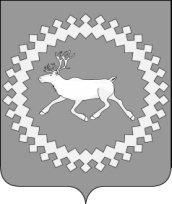 Администрация муниципального района «Ижемский»Председатель-Терентьева Л.И., руководитель администрации муниципального района «Ижемский».Заместитель председателя Комиссии-Сапьяник И.А., начальник ОМВД России по Ижемскому району (по согласованию).Секретарь Комиссии-Козлов А.Н., начальник отдела по делам ГО и ЧС администрации муниципального района «Ижемский».Члены Комиссии-Волкова А.В., начальник Управления образования администрации муниципального района «Ижемский»;-Греченюк Н.В., руководитель МБУ «Жилищное управление»;   -Королев А.В., начальник Ижемской инспекции Государственного технического надзора Республики Коми (по согласованию);-Курков А.М., начальник ОГИБДД ОМВД России по Ижемскому району (по согласованию);-Плосков В.А., заместитель начальника отряда - начальник 81- ПСЧ ФГКУ «8 отряд ФПС по Республике Коми» (по согласованию);-Рочев А.В., начальник Отряда ППС РК № 21 (по согласованию);-Семяшкин С.З., генеральный директор ООО «Север строй» (по согласованию);- Селиверстов Р.Е., заместитель руководителя администрации муниципального района «Ижемский».     ».«Изьва» муниципальнöй районса администрацияАдминистрация муниципального района «Ижемский»О внесении изменений в постановление администрации муниципального района «Ижемский» от 08 мая 2013 года № 333 «О комиссии по предупреждению и ликвидации чрезвычайных ситуаций и обеспечению пожарной безопасности муниципального района «Ижемский»Председатель-Терентьева Л.И., руководитель администрации муниципального района «Ижемский».Заместитель председателя Комиссии-Попов Ф.А., заместитель руководителя администрации муниципального района «Ижемский».     Секретарь Комиссии-Козлов А.Н., начальник отдела по делам ГО и ЧС администрации муниципального района «Ижемский».Члены комиссии-Батаргина В.А., начальник Финансового управления администрации муниципального района «Ижемский»;-Греченюк Н.В., начальник МБУ «Жилищное управление»;-Дмитрачков А.М., руководитель ГУ «Ижемское лесничество» (по согласованию); -Канев А.Х.,  начальник Ижемского РЭС ПО «ЦЭС» филиала ПАО «МРСК Северо-Запада» «Комиэнерго» (по согласованию);-Канев В.П., руководитель Ижемского участка ФКУ «Центр ГИМС МЧС России по Республике Коми» (по согласованию);-Канев К.К., руководитель Ижемского комитета по охране окружающей среды Минприроды Республики Коми (по согласованию); -Королева И.Г., начальник Ижемского ОСХП Минсельхозпрода Республики Коми (по согласованию);-Мануйлов В.В., Военный комиссар Ижемского района (по согласованию); -Плосков В.А., заместитель начальника отряда - начальник 81-ПСЧ ФГКУ «8 отряд ФПС по Республике Коми» (по согласованию);-Рочев А.В., начальник Отряда ППС РК № 21 (по согласованию);-Сапьяник И.А., начальник ОМВД России по Ижемскому району (по согласованию);-Уланов С.Н., начальник ОНД и ПР Ижемского района УНД и ПР ГУ МЧС России по Республике Коми (по согласованию);-Федотова Ю.В., главный врач ГБУЗ РК «Ижемская ЦРБ» (по согласованию);-Филиппов А.Г., директор Ижемского филиала АО «КТК» (по согласованию);  -Филиппов В.Г., начальник ЛТУ с. Ижма МЦТЭТ Коми филиал ПАО «Ростелеком» (по согласованию);-Хозяинов С.Ф., начальник ГБУ РК «Ижемская СББЖ» (по согласованию).«Изьва» муниципальнöй районса администрация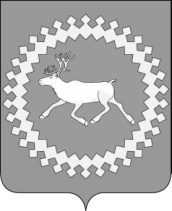 Администрация муниципального района «Ижемский»О внесении изменений  в постановление администрации муниципального района «Ижемский»  от 26 октября 2012 года № 1027 «О создании постоянно действующей Антитеррористической комиссии муниципального района «Ижемский»Председатель-Терентьева Л.И., руководитель администрации муниципального района «Ижемский».Заместитель председателя комиссии-Попов Ф.А., заместитель  руководителя администрации муниципального района «Ижемский».Секретарь комиссии-Козлов А.Н., начальник отдела по делам ГО и ЧС администрации муниципального района «Ижемский»;Члены комиссии-Артеев А.М., глава сельского поселения «Няшабож» (по согласованию);-Артеев В.Ю., глава сельского поселения «Кельчиюр» (по согласованию);-Бабикова М.И., глава сельского поселения «Щельяюр» (по согласованию);-Вокуева В.Я., начальник Управления культуры администрации муниципального района «Ижемский»;-Волкова А.В., начальник Управления образования администрации  муниципального района «Ижемский»;-Истомин И.Н., глава сельского поселения «Ижма» (по согласованию);-Канев В.В., глава сельского поселения «Краснобор» (по согласованию);-Канева Е.М., глава сельского поселения «Брыкаланск» (по согласованию);-Кожевин В.А., глава сельского поселения «Том» (по согласованию);-Мануйлов В.В., Военный комиссар Ижемского района (по согласованию);-Плосков В.А., заместитель начальника отряда -  начальник 81-ПСЧ ФГКУ «8 отряд ФПС по Республике Коми» (по согласованию);-Рочев А.В., начальник Отряда ППС РК № 21 (по согласованию);-Рочев В.Н., глава сельского поселения «Кипиево» (по    согласованию);-Сапьяник И.А., начальник ОМВД России по Ижемскому району (по согласованию);-Сметанина М.Р.,  глава сельского поселения «Мохча» (по согласованию);--Уланов С.Н., начальник ОНД и ПР Ижемского района (по согласованию);Федотова Ю.В., главный врач ГБУЗ РК «Ижемская ЦРБ» (по согласованию);-Хозяинов С.Ф., начальник ГБУ РК «Ижемская станция по борьбе с болезнями животных» (по согласованию);-Чупров В.Т., глава сельского поселения «Сизябск» (по согласованию).Руководительрабочего органа-Терентьева Л.И., руководитель администрации муниципального района «Ижемский».Секретарь рабочего органа-Козлов А.Н., начальник отдела по делам ГО и ЧС администрации муниципального района «Ижемский».Члены рабочего органа-Вокуева В.Я., начальник Управления культуры администрации муниципального района «Ижемский»;-Волкова А.В., начальник Управления образования администрации муниципального района «Ижемский»;-Мануйлов В.В., Военный комиссар Ижемского района (по согласованию);-Плосков В.А., заместитель начальника отряда -  начальник 81-ПСЧ ФГКУ «8 отряд ФПС по Республике Коми» (по согласованию);-Сапьяник И.А., начальник ОМВД России по Ижемскому району (по согласованию);-Федотова Ю.В., главный врач ГБУЗ РК «Ижемская ЦРБ» (по согласованию).».«Изьва»муниципальнöй районсаадминистрацияАдминистрациямуниципального района«Ижемский»Объемы финансированияпрограммыОбщий объем финансирования Программы на 2015-2019 гг. предусматривается в размере 11513,7  тыс. рублей, в том числе по годам:2015 год – 7220,7 тыс. рублей;2016 год – 1613,7 тыс. рублей;2017 год – 1599,3 тыс. рублей;2018 год – 540,00 тыс. рублей;2019 год – 540,00 тыс. рублейиз них:за счет средств бюджета муниципального образования муниципального района «Ижемский» 8760,8 тыс. рублей, в том числе по годам: 2015 год – 4832,2 тыс. рублей;2016 год – 1249,3 тыс. рублей;2017 год – 1599,3 тыс. рублей;2018 год – 540,00 тыс. рублей;2019 год – 540,00 тыс. рублей за счет средств республиканского бюджета Республики Коми 1217,8 тыс. рублей, в том числе по годам: 2015 год – 853,4 тыс. рублей;2016 год – 364,4 тыс. рублей;2017 год – 0,0  тыс. рублей;2018 год – 0,0 тыс. рублей; 2019 год – 0,0 тыс. рублейза счет средств федерального бюджета 1535,1 тыс. рублей, в том числе по годам:2015 год – 1535,1 тыс. рублей;2016 год – 0,0 тыс. рублей;2017 год – 0,0 тыс. рублей;2018 год – 0,0 тыс. рублей;2019 год - 0,0 тыс. рублей.Объемы финансированияподпрограммыОбщий объем финансирования подпрограммы на период 2015 - 2019 гг. составит 4546,3 тыс. рублей, в том числе:за счет средств бюджета муниципального образования муниципального района «Ижемский» 2265,8  тыс. рублей, в том числе по годам:2015 год – 777,2  тыс. рублей;2016 год – 219,3 тыс. рублей;2017 год – 769,3 тыс. рублей;2018 год – 250,0 тыс. рублей;2019 год – 250,0 тыс. рублей;за счет средств республиканского бюджета Республики Коми 745,4 тыс. рублей, в том числе по годам:2015 год – 389,9 тыс. рублей;2016 год – 355,5 тыс. рублей;2017 год – 0,0 тыс. рублей;2018 год – 0,0 тыс. рублей;2019 год – 0,0 тыс. рублей;за счет средств федерального бюджета 1535,1 тыс. рублей, в том числе по годам:2015 год – 1535,1 тыс. рублей;2016 год – 0,0 тыс. рублей;2017 год – 0,0 тыс. рублей;2018 год – 0,0 тыс. рублей;2019 год – 0,0 тыс. рублей.Объемы финансированияподпрограммыОбщий объем финансирования подпрограммы на период 2015 - 2019 гг. составит 6713,5 тыс. рублей, в том числе:за счет средств бюджета муниципального образования муниципального района «Ижемский» 6250,0  тыс. рублей, в том числе по годам:2015 год – 4000,0  тыс. рублей;2016 год – 1000,0 тыс. рублей;2017 год – 750,0 тыс. рублей;2018 год – 250,0 тыс. рублей;2019 год – 250,0 тыс. рублей;за счет средств республиканского бюджета Республики Коми 463,5 тыс. рублей, в том числе по годам:2015 год – 463,5 тыс. рублей;2016 год – 0,0 тыс. рублей;2017 год – 0,0 тыс. рублей;2018 год – 0,0 тыс. рублей;2019 год – 0,0 тыс. рублей.Объемы финансированияподпрограммыОбщий объем финансирования подпрограммы на период 2015 - 2019 гг. составит 253,9 тыс. рублей, в том числе:за счет средств бюджета муниципального образования муниципального района «Ижемский» 253,9  тыс. рублей, в том числе по годам:2015 год – 55,0  тыс. рублей;2016 год – 38,9 тыс. рублей;2017 год – 80,0 тыс. рублей;2018 год – 40,0 тыс. рублей;2019 год – 40,0 тыс. рублей.СтатусНаименование муниципальной программы, подпрограммы муниципальной программы, ведомственной целевой программы, основного мероприятияОтветственный исполнитель, соисполнители, Расходы (тыс. руб.), годыРасходы (тыс. руб.), годыРасходы (тыс. руб.), годыРасходы (тыс. руб.), годыРасходы (тыс. руб.), годыРасходы (тыс. руб.), годыСтатусНаименование муниципальной программы, подпрограммы муниципальной программы, ведомственной целевой программы, основного мероприятияОтветственный исполнитель, соисполнители, всего2015год2016год2017год2018 год2019год123456789Муниципальная 
программа «Развитие экономики»Всего 11513,77220,71613,71599,3540,0540,0Муниципальная 
программа «Развитие экономики»Отдел экономического  анализа и прогнозирования10737,16937,11400,01400,0500,0500,0Муниципальная 
программа «Развитие экономики»Управление культуры администрации муниципального района «Ижемский»776,6283,6213,7199,340,040,0Муниципальная 
программа «Развитие экономики»Управление образования администрации муниципального района «Ижемский»0,00,00,00,00,00,0Муниципальная 
программа «Развитие экономики»Отдел физкультуры, спорта и туризма администрации муниципального района «Ижемский»0,00,00,00,00,00,0Подпрограмма 1 «Малое и среднее предпринимательство в Ижемском районе»Всего 4546,32702,2574,8769,3250,0250,0Подпрограмма 1 «Малое и среднее предпринимательство в Ижемском районе»Отдел экономического  анализа и прогнозирования4013,62463,6400,0650,0250,0250,0Подпрограмма 1 «Малое и среднее предпринимательство в Ижемском районе»Управление культуры администрации муниципального района «Ижемский»532,7238,6174,8119,30,00,0Основное 
мероприятие 1.1.2Информационно-консультационная поддержка малого и среднего предпринимательстваУправление культуры администрации муниципального района «Ижемский»532,7238,6174,8119,30,00,0Основное 
мероприятие 1.2.1Финансовая поддержка субъектов малого и среднего предпринимательстваОтдел экономического анализа и прогнозирования4013,62463,6400,0650,0250,0250,0Подпрограмма 2«Развитие агропромышленного комплекса в Ижемском районе»Отдел экономического  анализа и прогнозирования6713,54463,51000,0750,0250,0250,0Основное 
мероприятие 2.1.1Финансовая поддержка сельскохозяйственных  организаций, крестьянских (фермерских) хозяйствОтдел экономического  анализа и прогнозирования6713,54463,51000,0750,0250,0250,0Подпрограмма 3«Развитие  внутреннего и въездного туризма  на   территории Ижемского района»Всего253,955,038,980,040,040,0Подпрограмма 3«Развитие  внутреннего и въездного туризма  на   территории Ижемского района»Отдел экономического  анализа и прогнозирования10,010,00,00,00,00,0Подпрограмма 3«Развитие  внутреннего и въездного туризма  на   территории Ижемского района»Управление образования администрации муниципального района «Ижемский»0,00,00,00,00,00,0Подпрограмма 3«Развитие  внутреннего и въездного туризма  на   территории Ижемского района»Управление культуры администрации муниципального района «Ижемский»243,945,038,980,040,040,0Подпрограмма 3«Развитие  внутреннего и въездного туризма  на   территории Ижемского района»Отдел физкультуры, спорта и туризма администрации муниципального района «Ижемский»0,00,00,00,00,00,0Основное 
мероприятие 3.1.1Проведение мероприятий туристской направленности в Ижемском районевсего0,00,00,00,00,00,0Основное 
мероприятие 3.1.1Проведение мероприятий туристской направленности в Ижемском районеОтдел экономического  анализа и прогнозирования 0,00,00,00,00,00,0Основное 
мероприятие 3.1.1Проведение мероприятий туристской направленности в Ижемском районеУправление образования администрации муниципального района «Ижемский»0,00,00,00,00,00,0Основное 
мероприятие 3.1.1Проведение мероприятий туристской направленности в Ижемском районеОтдел физкультуры, спорта и туризма администрации муниципального района «Ижемский»0,00,00,00,00,00,0Основное 
мероприятие 3.1.2Финансовая поддержка субъектов туристской деятельностиОтдел экономического  анализа и прогнозирования0,00,00,00,00,00,0Основное мероприятие 3.2.1Представление туристских продуктов Ижемского района на международных, российских и республиканских мероприятиях в сфере туризмаОтдел экономического  анализа и прогнозирования10,010,00,00,00,00,0Основное мероприятие 3.2.1Представление туристских продуктов Ижемского района на международных, российских и республиканских мероприятиях в сфере туризмаУправление культуры администрации муниципального района «Ижемский»0,00,00,00,00,00,0Основное мероприятие 3.2.1Представление туристских продуктов Ижемского района на международных, российских и республиканских мероприятиях в сфере туризмаУправление образования администрации муниципального района «Ижемский»0,00,00,00,00,00,0Основное мероприятие 3.2.1Представление туристских продуктов Ижемского района на международных, российских и республиканских мероприятиях в сфере туризмаУправление культуры администрации муниципального района «Ижемский»0,00,00,00,00,00,0Основное мероприятие 3.2.1Представление туристских продуктов Ижемского района на международных, российских и республиканских мероприятиях в сфере туризмаУправление образования администрации муниципального района «Ижемский»0,00,00,00,00,00,0Основное мероприятие 3.2.2Рекламно-информационное обеспечение продвижения туристских продуктовУправление культуры администрации муниципального района «Ижемский»243,945,038,980,040,040,0СтатусНаименование муниципальной программы, подпрограммы муниципальной программы, ведомственной целевой программы, основного мероприятияИсточник финансирования Оценка расходов (тыс. руб.), годыОценка расходов (тыс. руб.), годыОценка расходов (тыс. руб.), годыОценка расходов (тыс. руб.), годыОценка расходов (тыс. руб.), годыОценка расходов (тыс. руб.), годыСтатусНаименование муниципальной программы, подпрограммы муниципальной программы, ведомственной целевой программы, основного мероприятияИсточник финансирования 2015 год2016 год2017 год2018 год2019 год2020 год123456789Муниципальная программаРазвитие экономикиВсего в том числе:7220,71613,71599,3540,0540,0Муниципальная программаРазвитие экономикифедеральный бюджет1535,10,00,00,00,0Муниципальная программаРазвитие экономикиреспубликанский бюджет Республики Коми853,4364,40,00,00,0Муниципальная программаРазвитие экономикибюджет муниципального района «Ижемский»*4832,21249,31599,3540,0540,0Муниципальная программаРазвитие экономикибюджет сельских поселений**0,00,00,00,00,0Муниципальная программаРазвитие экономикигосударственные внебюджетные фонды0,00,00,00,00,0Муниципальная программаРазвитие экономикиюридические лица***0,00,00,00,00,0Муниципальная программаРазвитие экономикисредства от приносящей доход деятельности0,00,00,00,00,0Подпрограмма 1 «Малое и среднее предпринимательство в Ижемском районе»Всего в том числе:2702,2574,8769,3250,0250,0Подпрограмма 1 «Малое и среднее предпринимательство в Ижемском районе»федеральный бюджет1535,10,00,00,00,0Подпрограмма 1 «Малое и среднее предпринимательство в Ижемском районе»республиканский бюджет Республики Коми389,9355,50,00,00,0Подпрограмма 1 «Малое и среднее предпринимательство в Ижемском районе»бюджет муниципального района «Ижемский»*777,2219,3769,3250,0250,0Подпрограмма 1 «Малое и среднее предпринимательство в Ижемском районе»бюджет сельских поселений**0,00,00,00,00,0Подпрограмма 1 «Малое и среднее предпринимательство в Ижемском районе»государственные внебюджетные фонды0,00,00,00,00,0Подпрограмма 1 «Малое и среднее предпринимательство в Ижемском районе»юридические лица***0,00,00,00,00,0Подпрограмма 1 «Малое и среднее предпринимательство в Ижемском районе»средства от приносящей доход деятельности0,00,00,00,00,0Основное мероприятие 1.1.2Информационно-консультационная поддержка малого и среднего предпринимательстваВсего в том числе:238,6174,8119,30,00,0Основное мероприятие 1.1.2Информационно-консультационная поддержка малого и среднего предпринимательствафедеральный бюджет0,00,00,00,00,0Основное мероприятие 1.1.2Информационно-консультационная поддержка малого и среднего предпринимательствареспубликанский бюджет Республики Коми119,355,50,00,00,0Основное мероприятие 1.1.2Информационно-консультационная поддержка малого и среднего предпринимательствабюджет муниципального района «Ижемский»*119,3119,3119,30,00,0Основное мероприятие 1.1.2Информационно-консультационная поддержка малого и среднего предпринимательствабюджет сельских поселений**0,00,00,00,00,0Основное мероприятие 1.1.2Информационно-консультационная поддержка малого и среднего предпринимательствагосударственные внебюджетные фонды0,00,00,00,00,0Основное мероприятие 1.1.2Информационно-консультационная поддержка малого и среднего предпринимательстваюридические лица***0,00,00,00,00,0Основное мероприятие 1.1.2Информационно-консультационная поддержка малого и среднего предпринимательствасредства от приносящей доход деятельности0,00,00,00,00,0Основное мероприятие 1.2.1Финансовая поддержка субъектов малого и среднего предпринимательства Всего в том числе:2463,6400,0650,0250,0250,0Основное мероприятие 1.2.1Финансовая поддержка субъектов малого и среднего предпринимательства федеральный бюджет1535,10,00,00,00,0Основное мероприятие 1.2.1Финансовая поддержка субъектов малого и среднего предпринимательства республиканский бюджет Республики Коми270,6300,00,00,00,0Основное мероприятие 1.2.1Финансовая поддержка субъектов малого и среднего предпринимательства бюджет муниципального района «Ижемский»*657,9100,0650,0250,0250,0Основное мероприятие 1.2.1Финансовая поддержка субъектов малого и среднего предпринимательства бюджет сельских поселений**0,00,00,00,00,0Основное мероприятие 1.2.1Финансовая поддержка субъектов малого и среднего предпринимательства государственные внебюджетные фонды0,00,00,00,00,0Основное мероприятие 1.2.1Финансовая поддержка субъектов малого и среднего предпринимательства юридические лица***0,00,00,00,00,0Основное мероприятие 1.2.1Финансовая поддержка субъектов малого и среднего предпринимательства средства от приносящей доход деятельности0,00,00,00,00,0Подпрограмма 2«Развитие агропромышленного комплекса в Ижемском районе»Всего в том числе:4463,51000,0750,0250,0250,0Подпрограмма 2«Развитие агропромышленного комплекса в Ижемском районе»федеральный бюджет0,00,00,00,00,0Подпрограмма 2«Развитие агропромышленного комплекса в Ижемском районе»республиканский бюджет Республики Коми463,50,00,00,00,0Подпрограмма 2«Развитие агропромышленного комплекса в Ижемском районе»бюджет муниципального района «Ижемский»*4000,01000,0750,0250,0250,0Подпрограмма 2«Развитие агропромышленного комплекса в Ижемском районе»бюджет сельских поселений**0,00,00,00,00,0Подпрограмма 2«Развитие агропромышленного комплекса в Ижемском районе»государственные внебюджетные фонды0,00,00,00,00,0Подпрограмма 2«Развитие агропромышленного комплекса в Ижемском районе»юридические лица***0,00,00,00,00,0Подпрограмма 2«Развитие агропромышленного комплекса в Ижемском районе»средства от приносящей доход деятельности0,00,00,00,00,0Основное 
мероприятие 2.1.1Финансовая поддержка сельскохозяйственных организаций, крестьянских (фермерских) хозяйствВсего в том числе:4463,51000,0750,0250,0250,0Основное 
мероприятие 2.1.1Финансовая поддержка сельскохозяйственных организаций, крестьянских (фермерских) хозяйствфедеральный бюджет0,00,00,00,00,0Основное 
мероприятие 2.1.1Финансовая поддержка сельскохозяйственных организаций, крестьянских (фермерских) хозяйствреспубликанский бюджет Республики Коми463,50,00,00,00,0Основное 
мероприятие 2.1.1Финансовая поддержка сельскохозяйственных организаций, крестьянских (фермерских) хозяйствбюджет муниципального района «Ижемский»*4000,01000,0750,0250,0250,0Основное 
мероприятие 2.1.1Финансовая поддержка сельскохозяйственных организаций, крестьянских (фермерских) хозяйствбюджет сельских поселений**0,00,00,00,00,0Основное 
мероприятие 2.1.1Финансовая поддержка сельскохозяйственных организаций, крестьянских (фермерских) хозяйствгосударственные внебюджетные фонды0,00,00,00,00,0Основное 
мероприятие 2.1.1Финансовая поддержка сельскохозяйственных организаций, крестьянских (фермерских) хозяйствюридические лица***0,00,00,00,00,0Основное 
мероприятие 2.1.1Финансовая поддержка сельскохозяйственных организаций, крестьянских (фермерских) хозяйствсредства от приносящей доход деятельности0,00,00,00,00,0Подпрограмма 3«Развитие  внутреннего и въездного туризма  на   территории Ижемского района»Всего в том числе:55,038,980,040,040,0Подпрограмма 3«Развитие  внутреннего и въездного туризма  на   территории Ижемского района»федеральный бюджет0,00,00,00,00,0Подпрограмма 3«Развитие  внутреннего и въездного туризма  на   территории Ижемского района»республиканский бюджет Республики Коми0,08,90,00,00,0Подпрограмма 3«Развитие  внутреннего и въездного туризма  на   территории Ижемского района»бюджет муниципального района «Ижемский»*55,030,080,040,040,0Подпрограмма 3«Развитие  внутреннего и въездного туризма  на   территории Ижемского района»бюджет сельских поселений**0,00,00,00,00,0Подпрограмма 3«Развитие  внутреннего и въездного туризма  на   территории Ижемского района»государственные внебюджетные фонды0,00,00,00,00,0Подпрограмма 3«Развитие  внутреннего и въездного туризма  на   территории Ижемского района»юридические лица***0,00,00,00,00,0Подпрограмма 3«Развитие  внутреннего и въездного туризма  на   территории Ижемского района»средства от приносящей доход деятельности0,00,00,00,00,0Основное 
мероприятие 3.1.1Проведение мероприятий туристской направленности в Ижемском районеВсего в том числе:0,00,00,00,00,0Основное 
мероприятие 3.1.1Проведение мероприятий туристской направленности в Ижемском районефедеральный бюджет0,00,00,00,00,0Основное 
мероприятие 3.1.1Проведение мероприятий туристской направленности в Ижемском районереспубликанский бюджет Республики Коми0,00,00,00,00,0Основное 
мероприятие 3.1.1Проведение мероприятий туристской направленности в Ижемском районебюджет муниципального района «Ижемский»*0,00,00,00,00,0Основное 
мероприятие 3.1.1Проведение мероприятий туристской направленности в Ижемском районебюджет сельских поселений**0,00,00,00,00,0Основное 
мероприятие 3.1.1Проведение мероприятий туристской направленности в Ижемском районегосударственные внебюджетные фонды0,00,00,00,00,0Основное 
мероприятие 3.1.1Проведение мероприятий туристской направленности в Ижемском районеюридические лица***0,00,00,00,00,0Основное 
мероприятие 3.1.1Проведение мероприятий туристской направленности в Ижемском районесредства от приносящей доход деятельности0,00,00,00,00,0Основное 
мероприятие 3.1.2Финансовая поддержка субъектов туристской деятельностиВсего в том числе:0,00,00,00,00,0Основное 
мероприятие 3.1.2Финансовая поддержка субъектов туристской деятельностифедеральный бюджет0,00,00,00,00,0Основное 
мероприятие 3.1.2Финансовая поддержка субъектов туристской деятельностиреспубликанский бюджет Республики Коми0,00,00,00,00,0Основное 
мероприятие 3.1.2Финансовая поддержка субъектов туристской деятельностибюджет муниципального района «Ижемский»*0,00,00,00,00,0Основное 
мероприятие 3.1.2Финансовая поддержка субъектов туристской деятельностибюджет сельских поселений**0,00,00,00,00,0Основное 
мероприятие 3.1.2Финансовая поддержка субъектов туристской деятельностигосударственные внебюджетные фонды0,00,00,00,00,0Основное 
мероприятие 3.1.2Финансовая поддержка субъектов туристской деятельностиюридические лица***0,00,00,00,00,0Основное 
мероприятие 3.1.2Финансовая поддержка субъектов туристской деятельностисредства от приносящей доход деятельности0,00,00,00,00,0Основное мероприятие 3.2.1Представление туристских продуктов Ижемского района на международных, российских и республиканских мероприятиях в сфере туризмаВсего в том числе:10,00,00,00,00,0Основное мероприятие 3.2.1Представление туристских продуктов Ижемского района на международных, российских и республиканских мероприятиях в сфере туризмафедеральный бюджет0,00,00,00,00,0Основное мероприятие 3.2.1Представление туристских продуктов Ижемского района на международных, российских и республиканских мероприятиях в сфере туризмареспубликанский бюджет Республики Коми0,00,00,00,00,0Основное мероприятие 3.2.1Представление туристских продуктов Ижемского района на международных, российских и республиканских мероприятиях в сфере туризмабюджет муниципального района «Ижемский»*10,00,00,00,00,0Основное мероприятие 3.2.1Представление туристских продуктов Ижемского района на международных, российских и республиканских мероприятиях в сфере туризмабюджет сельских поселений**0,00,00,00,00,0Основное мероприятие 3.2.1Представление туристских продуктов Ижемского района на международных, российских и республиканских мероприятиях в сфере туризмагосударственные внебюджетные фонды0,00,00,00,00,0Основное мероприятие 3.2.1Представление туристских продуктов Ижемского района на международных, российских и республиканских мероприятиях в сфере туризмаюридические лица***0,00,00,00,00,0Основное мероприятие 3.2.1Представление туристских продуктов Ижемского района на международных, российских и республиканских мероприятиях в сфере туризмасредства от приносящей доход деятельности0,00,00,00,00,0Основное мероприятие 3.2.2Рекламно-информационное обеспечение продвижения туристских продуктовВсего в том числе:45,038,980,040,040,0Основное мероприятие 3.2.2Рекламно-информационное обеспечение продвижения туристских продуктовфедеральный бюджет0,00,00,00,00,0Основное мероприятие 3.2.2Рекламно-информационное обеспечение продвижения туристских продуктовреспубликанский бюджет Республики Коми0,08,90,00,00,0Основное мероприятие 3.2.2Рекламно-информационное обеспечение продвижения туристских продуктовбюджет муниципального района «Ижемский»*45,030,080,040,040,0Основное мероприятие 3.2.2Рекламно-информационное обеспечение продвижения туристских продуктовбюджет сельских поселений**0,00,00,00,00,0Основное мероприятие 3.2.2Рекламно-информационное обеспечение продвижения туристских продуктовгосударственные внебюджетные фонды0,00,00,00,00,0Основное мероприятие 3.2.2Рекламно-информационное обеспечение продвижения туристских продуктовюридические лица***0,00,00,00,00,0Основное мероприятие 3.2.2Рекламно-информационное обеспечение продвижения туристских продуктовсредства от приносящей доход деятельности0,00,00,00,00,0